2023 жылғы 29 маусым							№ 43Астана қаласы                                                                                                         город АстанаВедомстволық статистикалық байқаулардың нысандарын бекіту туралы«Мемлекеттік статистика туралы» Қазақстан Республикасы Заңының 
13-бабы бірінші бөлігінің 2-1) тармақшасына сәйкес Қазақстан Республикасы Ұлттық Банкінің Басқармасы ҚАУЛЫ ЕТЕДІ:1. Мыналар:1) осы қаулыға 1-қосымшаға сәйкес «Бейрезиденттерге қойылатын қаржылық талаптар және олардың алдындағы міндеттемелер туралы есеп» ведомстволық статистикалық байқаудың статистикалық нысаны (индексі 1-ТБ, кезеңділігі тоқсандық);2) осы қаулыға 2-қосымшаға сәйкес «Бейрезиденттерден алынған (бейрезиденттерге ұсынылған) көлік қызметтері туралы есеп» ведомстволық статистикалық байқаудың статистикалық нысаны (индексі 2-ТБ, кезеңділігі тоқсандық);3) осы қаулыға 3-қосымшаға сәйкес «Бейрезиденттерден алынған (бейрезиденттерге ұсынылған) теміржол көлігі қызметтері туралы есеп» ведомстволық статистикалық байқаудың статистикалық нысаны (индексі 3-ТБ, кезеңділігі тоқсандық);4) осы қаулыға 4-қосымшаға сәйкес «Бейрезидент көлік кәсіпорындарының атынан жүзеге асырылған операциялар туралы есеп» ведомстволық статистикалық байқаудың статистикалық нысаны (индексі 4-ТБ, кезеңділігі тоқсандық);5) осы қаулыға 5-қосымшаға сәйкес «Бейрезидент көлік кәсіпорындарына ұсынылған қызметтер туралы есеп» ведомстволық статистикалық байқаудың статистикалық нысаны (индексі 5-ТБ, кезеңділігі тоқсандық); 6) осы қаулыға 6-қосымшаға сәйкес «Мемлекеттік басқару секторының халықаралық операциялары, сыртқы активтері және міндеттемелері туралы есеп» ведомстволық статистикалық байқаудың статистикалық нысаны (индексі 7-ТБ, кезеңділігі тоқсандық);7) осы қаулыға 7-қосымшаға сәйкес «Бейрезиденттерге қойылатын қаржылық талаптардың және олардың алдындағы міндеттемелердің жай-күйі туралы есеп» ведомстволық статистикалық байқаудың статистикалық нысаны (индексі 9-ТБ, кезеңділігі тоқсандық): 8) осы қаулыға 8-қосымшаға сәйкес «Бейрезиденттермен халықаралық операциялар туралы есеп» ведомстволық статистикалық байқаудың статистикалық нысаны (индексі 10-ТБ, кезеңділігі тоқсандық);9) осы қаулыға 9-қосымшаға сәйкес «Жалпы сақтандыру» саласы бойынша бейрезиденттерді сақтандыру (қайта сақтандыру) және бейрезиденттердің тәуекелдерін қайта сақтандыру туралы есеп» ведомстволық статистикалық байқаудың статистикалық нысаны (индексі 11-ТБ-ЖС, кезеңділігі тоқсандық);10) осы қаулыға 10-қосымшаға сәйкес «Мемлекеттік, мемлекет кепілдік берген сыртқы қарыздар және Қазақстан Республикасының кепілдемесімен тартылған қарыздар туралы есеп» ведомстволық статистикалық байқаудың статистикалық нысаны (индексі 14-ТБ, кезеңділігі тоқсандық);11) осы қаулыға 11-қосымшаға сәйкес «Бейрезиденттермен бағалы қағаздар бойынша халықаралық операциялар туралы есеп» ведомстволық статистикалық байқаудың статистикалық нысаны (индексі 15-ТБ, кезеңділігі тоқсандық);12) осы қаулыға 12-қосымшаға сәйкес «Бейрезиденттерге берілген кредиттер туралы есеп» ведомстволық статистикалық байқаудың статистикалық нысаны (индексі 17-ТБ, кезеңділігі тоқсандық);13) осы қаулыға 13-қосымшаға сәйкес «Кәсіпорындарды төлем балансы бойынша тексеру сауалнамасы» ведомстволық статистикалық байқаудың статистикалық нысаны (индексі ТБЗ-1, кезеңділігі Қазақстан Республикасы Ұлттық Банкі аумақтық филиалының сұратуы бойынша);14) осы қаулыға 14-қосымшаға сәйкес «Өмірді сақтандыру» саласы бойынша бейрезиденттерді сақтандыру (қайта сақтандыру) және бейрезиденттердің тәуекелдерін қайта сақтандыру туралы есеп» ведомстволық статистикалық байқаудың статистикалық нысаны (индексі 11-ТБ-ӨС, кезеңділігі тоқсандық) бекітілсін.2. Төлем балансы департаменті (А.Б. Өскенбаев) 
Қазақстан Республикасының заңнамасында белгіленген тәртіппен:1) Заң департаментімен (А.Е. Әбішева) бірлесіп осы қаулыны Қазақстан Республикасының Әділет министрлігінде мемлекеттік тіркеуді;2) осы қаулыны ресми жарияланғаннан кейін Қазақстан Республикасы Ұлттық Банкінің ресми интернет-ресурсына орналастыруды;3) осы қаулы мемлекеттік тіркелгеннен кейін он жұмыс күні ішінде Заң департаментіне осы тармақтың 2) тармақшасында көзделген іс-шараның орындалуы туралы мәліметтерді ұсынуды қамтамасыз етсін.3. Осы қаулының орындалуын бақылау Қазақстан Республикасы Ұлттық Банкі Төрағасының орынбасары А.М. Баймағамбетовке жүктелсін. 4. Осы қаулы алғашқы ресми жарияланған күнінен кейін күнтізбелік он күн өткен соң қолданысқа енгізіледі.КЕЛІСІЛДІҚазақстан Республикасы Стратегиялық жоспарлау және реформалар агенттігі Ұлттық статистика бюросы КЕЛІСІЛДІҚазақстан РеспубликасыҚаржы министрлігіМазмұныСодержаниеТолтырылған бөлімдерді/бөлімдердің бөліктерін көрсетіңіз (қанат белгісімен)Укажите (галочкой)заполненные разделы/части разделовСіздің ұйымыңыздың бейрезиденттерге талаптары (Активтер)Требования Вашей организации к нерезидентам (Активы)1-бөлім. Сіздің ұйымыңыздың шетел компанияларында үлестік қатысуы, мың АҚШ долларымен (Активтер)Раздел 1. Долевое участие Вашей организации в иностранных компаниях, в тысячах долларов США (Активы)1.1-бөлік. Сіздің ұйымыңыздың шетелдік филиалдарын және өкілдіктерін Сіздің ұйымыңыздың қаржыландыруы (басқа ұсынылған бөлімдерге енгізілмегені)Часть 1.1. Финансирование Вашей организацией зарубежных филиалов и представительств Вашей организации (не включенное в другие представленные разделы)1.2-бөлік. Сіздің ұйымыңыздың шетелдік тікелей инвестициялау объектілерінде үлестік қатысуы (қатысу үлесі 10% және одан да көп дауыс беру құқығы бар акциялар, қатысушылардың дауыстары, инвестициялық қорлардың пайлары)Часть 1.2. Долевое участие Вашей организации в иностранных объектах прямого инвестирования (доля участия 10% и более голосующих акций, голосов участников, паев инвестиционных фондов)1.3-бөлік. Сіздің ұйымыңыздың шетелдік компанияларға үлестік қатысуы (қатысу үлесі 10%-дан төмен немесе айқындалмаған)Часть 1.3. Долевое участие Вашей организации в иностранных компаниях (доля участия менее 10% или не определена)1.3.1 Сіздің ұйымыңыздың тікелей инвесторлардың капиталына қатысуы1.3.1 Участие Вашей организации в капитале прямых инвесторов 1.3.2. Сіздің ұйымыңыздың тел ұйымдар капиталына қатысуы1.3.2. Участие Вашей организации в капитале сестринских организаций 1.3.3. Басқа бейрезиденттердің дауыс беру құқығы бар (10%-дан аз дауыс беру құқығы бар) акциялары, шетелдік инвестициялық қорлардың (10% төмен немесе айқындалмаған) акциялары/пайлары1.3.3. Голосующие акции (менее 10% голосующих акций) других нерезидентов, акции/паи иностранных инвестиционных фондов (менее 10% или не определено)1.3.4. Басқа бейрезиденттерде қатысу (акцияларға депозитарлық қолхаттарды қосқанда 10%-дан төмен қатысушылар дауысы, үлеспұлдар немесе айқындалмаған)1.3.4. Участие в других нерезидентах (менее 10% голосов участников, паев или не определено, включая депозитарные расписки на акции)2-бөлім. Сіздің ұйымыңыздың портфеліндегі бейрезиденттердің борыштық бағалы қағаздары (борыштық бағалы қағаздарға депозитарлық қолхаттарды қосқанда), вексельдері мен артықшылықты акциялары, мың АҚШ долларымен (Активтер)Раздел 2. Долговые ценные бумаги (включая депозитарные расписки на долговые ценные бумаги), векселя и привилегированные акции нерезидентов в портфеле Вашей организации, в тысячах долларов США (Активы)2.1-бөлік. Сіздің ұйымыңыздың шетелдік тікелей және жанама инвестициялау объектілері шығарғанЧасть 2.1. Выпущенные непосредственными и косвенными иностранными объектами прямого инвестирования Вашей организации2.2-бөлік. Сіздің ұйымыңыздың тікелей және жанама шетелдік тікелей инвесторлары шығарғанЧасть 2.2. Выпущенные непосредственными и косвенными иностранными прямыми инвесторами Вашей организации2.3-бөлік. Сіздің ұйымыңыздың шетелдік тел ұйымдары шығарғанЧасть 2.3. Выпущенные иностранными сестринскими организациями Вашей организации2.4-бөлік. Басқа бейрезиденттер шығарғанЧасть 2.4. Выпущенные другими нерезидентами2.4.1 Өтеу мерзімі қоса алғанда 1 (бір) жылға дейінгі барыштық бағалы қағаздар және вексельдер2.4.1 Долговые ценные бумаги и векселя со сроком погашения до 1 (одного) года включительно2.4.2 Өтеу мерзімі 1 (бір) жылдан астам артықшылықты акциялар, борыштық бағалы қағаздар және вексельдер2.4.2 Привилегированные акции, долговые ценные бумаги и векселя со сроком погашения более 1 (одного) года 3-бөлім. Сіздің ұйымыңыздың бейрезиденттерге берген сауда (коммерциялық) кредиттері мен аванстары, мың АҚШ долларымен (Активтер)Раздел 3. Торговые (коммерческие) кредиты и авансы, выданные Вашей организацией нерезидентам, в тысячах долларов США (Активы)3.1-бөлік. Сіздің ұйымыңыздың шетелдік филиалдарынаЧасть 3.1. Зарубежным филиалам Вашей организации3.2-бөлік. Сіздің ұйымыңыздың тікелей және жанама шетелдік тікелей инвестициялау объектілерінеЧасть 3.2. Непосредственным и косвенным иностранным объектам прямого инвестирования Вашей организации3.3-бөлік. Сіздің ұйымыңыздың тікелей және жанама шетелдік тікелей инвесторларынаЧасть 3.3. Непосредственным и косвенным иностранным прямым инвесторам Вашей организации3.4-бөлік. Сіздің ұйымыңыздың шетелдік тел ұйымдарынаЧасть 3.4. Иностранным сестринским организациям Вашей организации3.5-бөлік. Басқа бейрезиденттергеЧасть 3.5. Другим нерезидентам3.5.1 Өтеу мерзімі қоса алғанда 1 (бір) жылға дейін3.5.1 Со сроком погашения до 1 (одного) года включительно3.5.2 Өтеу мерзімі 1 (бір) жылдан астам3.5.2 Со сроком погашения более 1 (одного) года4-бөлім. Сіздің ұйымыңыздың бейрезиденттерге берген (қаржы лизингін қоса есептегенде) заемдары, мың АҚШ долларымен (Активтер)Раздел 4. Займы (включая финансовый лизинг), выданные Вашей организацией нерезидентам, в тысячах долларов США (Активы)4.1-бөлік. Сіздің ұйымыңыздың шетелдік филиалдарынаЧасть 4.1. Зарубежным филиалам Вашей организации4.2-бөлік. Сіздің ұйымыңыздың тікелей және жанама шетелдік тікелей инвестициялау объектілерінеЧасть 4.2. Непосредственным и косвенным иностранным объектам прямого инвестирования Вашей организации4.3-бөлік. Сіздің ұйымыңыздың тікелей және жанама шетелдік тікелей инвесторларынаЧасть 4.3. Непосредственным и косвенным иностранным прямым инвесторам Вашей организации4.4-бөлік. Сіздің ұйымыңыздың шетелдік тел ұйымдарынаЧасть 4.4. Иностранным сестринским организациям Вашей организации4.5-бөлік. Басқа бейрезиденттергеЧасть 4.5. Другим нерезидентам4.5.1 Өтеу мерзімі қоса алғанда 1 (бір) жылға дейін4.5.1 Со сроком погашения до 1 (одного) года включительно4.5.2 Өтеу мерзімі 1 (бір) жылдан астам4.5.2 Со сроком погашения более 1 (одного) года5-бөлім. Сіздің ұйымыңыздың бейрезиденттерге басқа талаптары, мың АҚШ долларымен (Активтер)Раздел 5. Прочие требования Вашей организации к нерезидентам, в тысячах долларов США (Активы)5.1-бөлік. Сіздің ұйымыңыздың қолма-қол шетел валютасы, бейрезидент банктердегі банк шоттарыЧасть 5.1. Наличная иностранная валюта, банковские счета Вашей организации в банках-нерезидентах5.1.1 Қолма-қол шетел валютасы, ағымдағы шоттар, талап етілмелі салымдар, өтеу мерзімі қоса алғанда 1 (бір) жылға дейін салымдар5.1.1 Наличная иностранная валюта, текущие счета, вклады до востребования, вклады со сроком погашения до 1 (одного) года включительно5.1.2 Өтеу мерзімі 1 (бір) жылдан астам салымдар5.1.2 Вклады со сроком погашения более 1 (одного) года 	5.2-бөлік. Туынды қаржы құралдарыЧасть 5.2. Производные финансовые инструменты5.2.1 Опциондар5.2.1 Опционы5.2.2 Форвардтар5.2.2 Форварды5.3-бөлік. Сіздің ұйымыңыздың шетелдегі жылжымайтын мүліктеріЧасть 5.3. Недвижимость Вашей организации за рубежом5.4-бөлік. Бейрезиденттерге басқа санаттарға жатпайтын басқа талаптарЧасть 5.4. Прочие требования к нерезидентам, не включенные в другие категории5.4.1 Сіздің ұйымыңыздың шетелдік филиалдарына5.4.1 К зарубежным филиалам Вашей организации5.4.2 Сіздің ұйымыңыздың тікелей және жанама шетелдік тікелей инвестициялау объектілеріне5.4.2 К непосредственным и косвенным иностранным объектам прямого инвестирования Вашей организации5.4.3 Сіздің ұйымыңыздың тікелей және жанама шетелдік тікелей инвесторларына5.4.3 К непосредственным и косвенным иностранным прямым инвесторам Вашей организации5.4.4 Сіздің ұйымыңыздың шетелдік тел ұйымдарына5.4.4 К иностранным сестринским организациям Вашей организации5.4.5 Басқа бейрезиденттерге5.4.5 К другим нерезидентам5.4.5.1 Өтеу мерзімі қоса алғанда 1 (бір) жылға дейінгі5.4.5.1 Со сроком погашения до 1 (одного) года включительно5.4.5.2 Өтеу мерзімі 1 (бір) жылдан астам5.4.5.2 Со сроком погашения более 1 (одного) года6-бөлім. Бейрезиденттердің портфеліндегі Сіздің ұйымыңыз шығарған борыштық бағалы қағаздар, вексельдер, мың АҚШ долларымен (Міндеттемелер)Раздел 6. Долговые ценные бумаги, векселя, выпущенные Вашей организацией, находящиеся в портфеле у нерезидентов, в тысячах долларов США (Обязательства)7-бөлім. Бейрезиденттерден Сіздің ұйымыңыздың алған сауда (коммерциялық) кредиттері мен аванстары, мың АҚШ долларымен (Міндеттемелер)Раздел 7. Торговые (коммерческие) кредиты и авансы, полученные Вашей организацией от нерезидентов, в тысячах долларов США (Обязательства)7.1-бөлік. Сіздің ұйымыңыздың шетелдік филиалдарынанЧасть 7.1. От зарубежных филиалов Вашей организации7.2-бөлік. Сіздің ұйымыңыздың тікелей және жанама шетелдік тікелей инвестициялау объектілеріненЧасть 7.2. От непосредственных и косвенных иностранных объектов прямого инвестирования Вашей организации7.3-бөлік. Сіздің ұйымыңыздың тікелей және жанама шетелдік тікелей инвесторларынанЧасть 7.3. От непосредственных и косвенных иностранных прямых инвесторов Вашей организации7.4-бөлік. Сіздің ұйымыңыздың шетелдік тел ұйымдарынанЧасть 7.4. От иностранных сестринских организаций Вашей организации7.5-бөлік. Басқа бейрезиденттерденЧасть 7.5. От других нерезидентов7.5.1 Өтеу мерзімі қоса алғанда 1 (бір) жылға дейін7.5.1 Со сроком погашения до 1 (одного) года включительно7.5.2 Өтеу мерзімі 1 (бір) жылдан астам7.5.2 Со сроком погашения более 1 (одного) года8-бөлім. Бейрезиденттерден Сіздің ұйымыңыздың алған (қаржы лизингін қоса есептегенде) заемдары, мың АҚШ долларымен (Міндеттемелер)Раздел 8. Займы (включая финансовый лизинг), полученные Вашей организацией от нерезидентов, в тысячах долларов США (Обязательства)8.1-бөлік. Қазақстан Республикасы Үкіметі кепілдік бергенЧасть 8.1. Гарантированные Правительством Республики Казахстан8.2-бөлік. Қазақстан Республикасы Үкіметі кепілдік бермегенЧасть 8.2. Негарантированные Правительством Республики Казахстан8.2.1 Сіздің ұйымыңыздың шетелдік филиалдарынан8.2.1 От зарубежных филиалов Вашей организации8.2.2 Сіздің ұйымыңыздың тікелей және жанама шетелдік тікелей инвестициялау объектілерінен8.2.2 От непосредственных и косвенных иностранных объектов прямого инвестирования Вашей организации8.2.3 Сіздің ұйымыңыздың тікелей және жанама шетелдік тікелей инвесторларынан8.2.3 От непосредственных и косвенных иностранных прямых инвесторов Вашей организации8.2.4 Сіздің ұйымыңыздың шетелдік тел ұйымдарынан8.2.4 От иностранных сестринских организаций Вашей организации8.2.5 Басқа бейрезиденттерден8.2.5 От других нерезидентов8.2.5.1 Өтеу мерзімі қоса алғанда 1 (бір) жылға дейін8.2.5.1 Со сроком погашения до 1 (одного) года включительно8.2.5.2 Өтеу мерзімі 1 (бір) жылдан астам8.2.5.2 Со сроком погашения более 1 (одного) года 9-бөлім. Бейрезиденттер алдындағы Сіздің ұйымыңыздың басқа міндеттемелері, мың АҚШ доллары (Міндеттемелер)Раздел 9. Прочие обязательства Вашей организации перед нерезидентами, в тысячах долларов США (Обязательства)9.1-бөлік. Туынды қаржы құралдары және бейрезидент қызметкерлер үшін акцияға опциондарЧасть 9.1. Производные финансовые инструменты и опционы на акции для сотрудников-нерезидентов9.1.1 Бейрезидент қызметкерлер үшін Сіздің ұйымыңыздың акциясына опциондар9.1.1 Опционы на акции Вашей организации для сотрудников-нерезидентов9.1.2 Басқа опциондар9.1.2 Прочие опционы9.1.3 Форвардтар9.1.3 Форварды9.2-бөлік. Басқа санаттарға жатпайтын басқа міндеттемелерЧасть 9.2. Прочие обязательства, не включенные в другие категории9.2.1. Сіздің ұйымыңыздың шетелдік филиалдары алдындағы9.2.1. Перед зарубежными филиалами Вашей организации9.2.2 Сіздің ұйымыңыздың тікелей және жанама шетелдік тікелей инвестициялау объектілері алдындағы9.2.2 Перед непосредственными и косвенными иностранными объектами прямого инвестирования Вашей организации9.2.3 Сіздің ұйымыңыздың тікелей және жанама шетелдік тікелей инвесторлары алдындағы9.2.3 Перед непосредственными и косвенными иностранными прямыми инвесторами Вашей организации9.2.4 Сіздің ұйымыңыздың шетелдік тел ұйымдары алдындағы9.2.4 Перед иностранными сестринскими организациями Вашей организации9.2.5 Басқа бейрезиденттер алдындағы 9.2.5 Перед другими нерезидентами9.2.5.1 Өтеу мерзімі қоса алғанда 1 (бір) жылға дейін9.2.5.1 Со сроком погашения до 1 (одного) года включительно9.2.5.2 Өтеу мерзімі 1 (бір) жылдан астам9.2.5.2 Со сроком погашения более 1 (одного) года10-бөлім. Бейрезиденттердің Сіздің ұйымыңыздың капиталына тура қатысуы, мың АҚШ долларымен (Капитал)Раздел 10. Непосредственное участие нерезидентов в капитале Вашей организации, в тысячах долларов США (Капитал)10.1 бөлік. Сіздің ұйымыңыздың жарғылық капиталындағы шетелдік тікелей инвестордың үлестік қатысуы (10% және одан да көп дауыс беру құқығы бар акциялар (қатысушылардың дауыстары)Часть 10.1 Долевое участие иностранного прямого инвестора в уставном капитале Вашей организации (10% и более голосующих акций (голосов участников)10.2-бөлік. Сіздің ұйымыңыздың жарғылық капиталында бейрезиденттердің үлестік қатысуы 10%-дан төмен дауыс беру құқығы бар акциялар (қатысушылар дауыстары)Часть 10.2. Долевое участие нерезидентов в уставном капитале Вашей организации менее 10% голосующих акций (голосов участников)10.2.1 Егер бейрезидент Сіздің ұйымыңыздың тікелей инвестициялау объектісі болып табылса10.2.1 Если нерезидент является объектом прямого инвестирования Вашей организации10.2.2 Егер бейрезидент Сіздің ұйымыңыздың тел ұйымы болып табылса10.2.2 Если нерезидент является сестринской организацией Вашей организации10.2.3 Басқа жағдайларда 10.2.3 В остальных случаях 10.3-бөлік. Сіздің ұйымыңыздың бейрезиденттердегі артықшылықты акцияларыЧасть 10.3. Привилегированные акции Вашей организации у нерезидентов10.3.1 Сіздің ұйымыңыздың шетелдік тікелей инвесторлар қолындағы артықшылықты акциялары10.3.1 Привилегированные акции на руках у иностранных прямых инвесторов Вашей организации 	10.3.2 Сіздің ұйымыңыздың шетелдік тікелей инвестициялау объектілерінің қолындағы артықшылықты акциялары10.3.2 Привилегированные акции на руках у иностранных объектов прямого инвестирования Вашей организации10.3.3 Сіздің ұйымыңыздың шетелдік тел ұйымдарының қолындағы артықшылықты акциялары10.3.3 Привилегированные акции на руках у иностранных сестринских организаций Вашей организации10.3.4 Басқа бейрезиденттердің қолындағы артықшылықты акциялар10.3.4 Привилегированные акции на руках у других нерезидентовЭлектрондық пошта мекенжайы (респонденттің) Адрес электронной почты (респондента) _________________________________Ескертпе:Примечание:Мемлекеттік статистиканың тиісті органдарына анық емес алғашқы статистикалық деректерді ұсыну және алғашқы статистикалық деректерді белгіленген мерзімде ұсынбау Әкімшілік құқық бұзушылық туралы Қазақстан Республикасы Кодексінің 497-бабында көзделген әкімшілік құқық бұзушылықтар болып табылады.Представление недостоверных и непредставление первичных статистических данных в соответствующие органы государственной статистики в установленный срок являются административными правонарушениями, предусмотренными статьей 497 Кодекса Республики Казахстан об административных правонарушениях.Бейрезиденттерге қойылатын қаржылық 
талаптар және олардың алдындағы
міндеттемелер туралы есеп нысанына
Қосымша«Бейрезиденттерге қойылатын қаржылық талаптар және 
олардың алдындағы міндеттемелер туралы есеп»
Ведомстволық статистикалық байқаудың статистикалық нысанынтолтыру бойынша түсіндірме(индексі 1-ТБ, кезеңділігі тоқсандық) 1-тарау. Жалпы ережелер1. Осы түсіндірмеде «Бейрезиденттерге қойылатын қаржылық талаптар және олардың алдындағы міндеттемелер туралы есеп» (индексі 1-ТБ, кезеңділігі тоқсандық) ведомстволық статистикалық байқаудың статистикалық нысанын (бұдан әрі – статистикалық нысан) толтыру бойынша бірыңғай талаптар айқындалады. 2. Статистикалық нысан «Мемлекеттік статистика туралы» Қазақстан Республикасы Заңының 13-бабы бірінші бөлігінің 2-1) тармақшасына сәйкес әзірленді.3. Статистикалық нысанды респонденттер тізіміне енгізілген заңды тұлғалар ұсынады. Келер жылға респонденттердің тізімін Қазақстан Республикасының Ұлттық Банкі қалыптастырады және Қазақстан Республикасы Ұлттық Банкінің ресми интернет-ресурсында орналастырады.4. Статистикалық нысан бойынша сұратылатын ақпарат төлем балансын, халықаралық инвестициялық позицияны қалыптастыруға және Қазақстан Республикасының сыртқы борышын бағалауға және оларды талдауға арналған.5. Статистикалық нысанға басшы, бас бухгалтер немесе есепке қол қоюға уәкілетті адамдар және орындаушы қол қояды.2-тарау. Статистикалық нысанды толтыру6. Статистикалық нысанды толтыру кезінде келесі анықтамалар қолданылады:1) резиденттер:азаматтығына қарамастан Қазақстан Республикасында бір жылдан аса тұратын жеке тұлғалар және Қазақстаннан тыс аумақта бір жылдан кем уақытша тұратын Қазақстан Республикасының азаматтары. Қазақстан Республикасының мемлекеттік қызмет, білім алу және емделу мақсатындағы шет елдегі азаматтары олардың басқа елдердің аумағында болу мерзімдеріне қарамастан резиденттер болып табылады;халықаралық ұйымдарды, шетелдік елшіліктерді, консулдықтарды және басқа да дипломатиялық және ресми өкілдіктерді қоспағанда, Қазақстан Республикасының аумағындағы заңды тұлғалар;заңды тұлғаның құрылуысыз Қазақстан Республикасының заңнамасына сәйкес құрылған ұйымдар;Қазақстан Республикасының аумағынан тыс жерлердегі қазақстандық елшіліктер, консулдықтар және басқа да дипломатиялық және ресми өкілдіктер;осы тармақтың осы тармақшасының үшінші абзацында және 2) тармақшасының үшінші абзацында көрсетілген заңды тұлғалардың Қазақстан Республикасының аумағындағы филиалдары және өкілдіктері;2) бейрезиденттер:азаматтығына қарамастан шет елде бір жылдан астам тұратын жеке тұлғалар және Қазақстан Республикасының аумағында бір жылдан аз тұратын шетелдік азаматтар. Шет мемлекеттердің мемлекеттік қызмет, білім алу және емделу мақсатында жүрген азаматтары олардың республика аумағында болу мерзімдеріне қарамастан бейрезиденттер болып табылады;Қазақстан Республикасының елшіліктерін, консулдықтарын және басқа да дипломатиялық және ресми өкілдіктерін қоспағанда, басқа мемлекеттердің аумағындағы заңды тұлғалар;заңды тұлғаның құрылуысыз шет мемлекеттің заңнамасына сәйкес құрылған ұйымдар (қорлар, трасттар, жай серіктестіктер);Қазақстан Республикасының аумағындағы халықаралық ұйымдар, шетелдік елшіліктер, консулдықтар және басқа да шетелдік дипломатиялық және ресми өкілдіктер;1) тармақшаның үшінші абзацында және осы тармақшаның үшінші абзацында көрсетілген заңды тұлғалардың басқа мемлекеттер аумағындағы филиалдары және өкілдіктері;3) тел ұйым – респондентпен ортақ тікелей инвесторы бар ұйым, бірақ бұл ұйым да, респондент те бір-бірінің капиталына қатысу құралдарының 10%-на немесе одан көбіне ие болмайды;4) тікелей инвестор – дауыс беретін акцияларының (қатысушылар дауысының) кемінде 10%-на немесе олардың тікелей инвестициялау объектісіндегі баламасына (акционерлік емес ұйымдар үшін салымдар мен пайлар) ие жеке немесе заңды тұлға;5) тікелей инвестициялау объектісі – дауыс беретін акцияларының (қатысушылар дауысының) кемінде 10%-ы немесе олардың баламасы (акционерлік ұйымдар үшін салымдар мен пайлар) тікелей инвесторға тиесілі ұйым;6) инвестициялық қорлар – тіркеу елінің заңнамасына сәйкес құрылған акционерлік немесе инвестициялық пай қоры. Инвестициялық қорлар акцияларды немесе пайларды жария шығару жолымен қаражат тартатын ұжымдық инвестициялау құрылымы болып табылады;7) сауда (коммерциялық) кредиттеріне мыналар жатады:кредиттік келісімдерге сәйкес өндірушілердің, жеткізушілердің және мердігерлердің тауарлары мен көрсететін қызметтері;тауар жеткізу, жұмыс орындау және қызмет көрсету келісімшарттары негізінде жеткізушілермен, мердігерлермен (міндеттемелер бойынша) не сатушылармен және тапсырыс берушілермен (талаптар бойынша) есеп айырысу бойынша берешек;тауар жеткізу, жұмыс орындау және қызмет көрсету арқылы алынған (міндеттемелер бойынша) және берілген (талаптар бойынша) аванс (алдын-ала ақы).Бұл санаттан борыштық бағалы қағаздарда көрсетілетін айналыстағы коммерциялық вексельдер (яғни, иесі оларды өтеу мерзімінен бұрын сата алатын вексельдер) алып тасталады;8) басқа санатқа жатпайтын басқа да талаптар (міндеттемелер):сауда (коммерциялық) кредиттерге және аванс пен несиеге кірмейтін қаржы активтерін (бағалы қағаздарды, қатысу үлестерін), жылжымайтын мүлікті, материалдық емес активтерді сатып алу, сату бойынша берешек немесе аванстар;жарияланған, бірақ алдыңғы кезеңдерде төленбеген дивидендтер бойынша берешек немесе аванстар;есептелген, бірақ төленбеген салықтар бойынша, салықты төлеу мерзімін өткізіп алу үшін есептелген, бірақ төленбеген айыппұлдар мен өсімпұлдар бойынша берешек;соттар немесе басқа да мемлекеттік мекемелер салған есептелген, бірақ төленбеген айыппұлдар мен өсімпұлдар бойынша берешек;есептелген, бірақ төленбеген комиссиялық алымдар немесе қаржылық қызметтер үшін төлем болып ұсынылған алымдар бойынша үшінші тұлғаларға берешек;клиенттермен есеп айырысу бойынша берешек – қаржы делдалдары (брокерлер, дилерлер, басқарушы компаниялар және тағы да басқалары) үшін;«Бағалы қағаздардың орталық депозитарийі» АҚ, «Қазақстан қор биржасы» АҚ және «Қазпошта» АҚ клиенттері мен депоненттерінің шоттары бойынша берешек.7. Есепте барлық сома бүтін санмен, Америка Құрама Штаттарының (бұдан әрі – АҚШ) мың долларымен көрсетіледі. Теңгемен берілген сома АҚШ долларына ауыстырылады. Басқа да шетел валюталарында берілген сома алдымен теңгеге, содан соң АҚШ долларына ауыстырылады.Конвертациялау үшін қаржылық есептілікті қалыптастыру мақсатында қолданылатын валюта айырбастау бағамы пайдаланылады. Бұл ретте операцияларды конвертациялау үшін операциялар жүргізу күніне тиісті бағамдар, кіріс үшін – есепті кезеңдегі орташа есеппен алынған бағамдар, тоқсанның басындағы және соңындағы қалдықтар үшін – тиісті күннің бағамы қолданылады.АҚШ долларынан басқа валютамен деноминирленген қаржы операциялары мен кіріс операция жүргізу күніндегі бағам бойынша АҚШ долларына ауыстырылады. Тоқсанның басы мен соңындағы басқа валютамен деноминирленген позициялар тиісті күнгі бағам бойынша АҚШ долларына конвертацияланады.8. Кірістің барлық түрі жалпы негізде, яғни салықтар шегерілмей көрсетіледі.9. Қаржы құралдары қысқа мерзімді деп сыныпталатын револьверлік жаңартылмалы кредиттерді қоспағанда, бастапқы мерзімі бойынша қысқа мерзімді (қоса алғанда 1 (бір) жылға дейінгі) және ұзақ мерзімді (1 (бір) жылдан аса) деп сыныпталады.Қаржы құралы бойынша мерзімі өткен берешек қаржы құралымен бірге көрсетіледі. Қаржы құралы бойынша кіріс бойынша мерзімі өткен берешек қаржы құралы бойынша кіріспен бірге көрсетіледі.Қаржы құралы бойынша мерзімі өткен берешек үшін және (немесе) қаржы құралы бойынша кіріс бойынша мерзімі өткен берешек үшін айыппұлдар мен өсімпұлдар қаржы құралы бойынша кіріспен бірге көрсетіледі.10. Алғашқы статистикалық деректер әріптес елдер бойынша бөлініп көрсетіледі. Егер әріптес елдердің саны нысандағы бағандар санынан асып кетсе, жетпейтін бағандар қосылады.1-бөлімнің 1.2-бөлігінде мәліметтер бейрезидент-әріптестің атауы және оның тіркелген елі бойынша көрсетіледі. Бейрезиденттердің атауы латын әліпбиінің әріптерімен, ал атауы орыс тілінде тіркелген бейрезиденттер бойынша – орыс әліпбиінің әріптерімен жазылады.Егер операциялар мен позициялар (қалдықтар) көлемі әрбір жеке ел бойынша бір мың АҚШ долларынан аспаса, бірнеше елді біріктіруге және оларды «Басқа елдер» еліне жатқызуға болады.Егер «Қайта бағалау» және «Басқа да өзгерістер» жолдары бойынша соманы әр ел бойынша жеке бөлу мүмкін болмаса, «Басқа елдер» елі бойынша әр жолды жеке-жеке жалпы сомамен толтыруға болады.5-бөлімнің 5.1-бөлігінде қолма-қол еуро «Басқа елдер» елі бойынша көрсетіледі, қалған валюталар бойынша қолма-қол ақша тиісті валютаның эмитент елі бойынша көрсетіледі. Мысалы, Ресей рубліндегі қолма-қол ақша – Ресей Федерациясы елі бойынша, АҚШ долларындағы қолма-қол ақша – Америка Құрама Штаттары елі бойынша және т.б.Халықаралық қаржы ұйымдары «Халықаралық ұйымдар» елі бойынша көрсетіледі.11. Есепте респонденттің шетелдік филиалдарының бейрезиденттерге талаптары мен міндеттемелері көрсетілмейді.12. Есепті кезеңнің соңындағы акциялар мен басқа бағалы қағаздар нарықтық құны бойынша көрсетіледі. Акциялар мен басқа бағалы қағаздар бойынша позицияларды (қалдықтарды) бағалау үшін азаюына қарай тәртіппен мына әдістердің бірі қолданылады:тиісті күнгі орташа нарықтық бағасы бойынша (қор нарықтарындағы сату бағасы мен сатып алу бағасы арасындағы);жақын арада жүргізілген операцияның құны бойынша.Нарықтық құнды бағалауда қиындықтар туындаған жағдайда мәліметтер баланстық құны бойынша көрсетіледі.Акциялармен және басқа бағалы қағаздармен операциялар мәміленің нақты бағасы бойынша көрсетіледі.10-бөлімнің 10.1-бөлігінде 2211036-жолы бойынша ақпарат бар болған кезде есепті кезең соңындағы ұйымыңыздың бейрезиденттің үлесіне келетін нарықтық құны көрсетіледі.13. Активтер (Міндеттемелер, Капитал) бойынша «Операциялар нәтижесінде ұлғаюы» жолы бойынша мыналар көрсетіледі:бағалы қағаздар, капиталға қатысу үлестері жағдайында (1111002, 1211002, 1311002, 1412002, 1414002, 1122002, 1222002, 1322002, 1422102, 1422202, 2422202, 2211002, 2111002, 2311002, 2411002, 2213002, 2113002, 2313002, 2413002-жолдарының кодтары) – сатып алу (сату), оның ішінде бағалы қағаздардың бастапқы және қайталама нарықтарында, бағалы қағаздарды сыйға, мұрагерлікке алу (беру), басқа да қаржы құралын бағалы қағаздарға және (немесе) қатысу үлесіне айырбастау (бағалы қағаздарды және (немесе) қатысу үлестерін басқа да қаржы құралына айырбастау);қолма-қол шетел валютасы, бейрезидент банктерде ұйымның банк шоттары бар болған жағдайда (1426102, 1426202-жолдарының кодтары) – кассада қолма-қол шетел валютасының ұлғаюы, Сіздің ұйымыңыздың атына ашылған ағымдағы шоттарды, салымдарды, депозиттерді қосқанда банк шоттарына қаражаттың түсуі;сауда (коммерциялық) кредиттер, аванстар мен заемдар жағдайында (1024002, 1124002, 1224002, 1324002, 1424102, 1424202, 1025002, 1125002, 1225002, 1325002, 1425102, 1425202, 2024002, 2124002, 2224002, 2324002, 2424102, 2424202, 2025002, 2125002, 2225002, 2325002, 2425102, 2425202, 2428202-жолдарының кодтары) – материалдық (тауар) және қаржылық құндылықтарды және қызметтерді мерзімін ұзартып (кредитке) беру (алу), қысқа мерзімдіден ұзақ мерзімді берешекке ұзарту, сыйақыны капиталдандыру (сыйақыны борыштың негізгі сомасына жатқызу), басқа да қаржы құралын берешекке айырбастау;туынды қаржы құралдары жағдайында (1431002, 1432002, 2431002, 2432002, 2433002-жолдарының кодтары) – опциондар бойынша сыйақылар төлеу, форвардтық (фьючерстік) келісімшарттар бойынша іске асырылған пайда.Активтер (Міндеттемелер, Капитал) бойынша «Операциялар нәтижесінде азаюы» жолы бойынша мыналар көрсетіледі:бағалы қағаздар, капиталға қатысу үлестері жағдайында (1111003, 1211003, 1311003, 1412003, 1414003, 1122003, 1222003, 1322003, 1422103, 1422203, 2422203, 2211003, 2111003, 2311003, 2411003, 2213003, 2113003, 2313003, 2413003-жолдарының кодтары) – қайталама нарықта сатып алу (сату), эмитенттің өтеуі, бағалы қағаздарды сыйға, мұрагерлікке беру (алу), бағалы қағаздарды және (немесе) қатысу үлестерін басқа қаржы құралына айырбастау (басқа қаржы құралын бағалы қағаздарға және (немесе) қатысу үлестеріне айырбастау);қолма-қол шетел валютасы, бейрезидент банктерде Сіздің ұйымыңыздың банк шоттары бар болған жағдайда (1426103, 1426203-жолдарының кодтары) – кассада қолма-қол шетел валютасының азаюы, Сіздің ұйымыңыздың атына ашылған ағымдағы шоттарды, салымдарды, депозиттерді қосқанда банк шоттарында қаражаттың азаюы;сауда (коммерциялық) кредиттер, аванстар мен заемдар жағдайында (1024003, 1124003, 1224003, 1324003, 1424103, 1424203, 1025003, 1125003, 1225003, 1325003, 1425103, 1425203, 2024003, 2124003, 2224003, 2324003, 2424103, 2424203, 2025003, 2125003, 2225003, 2325003, 2425103, 2425203, 2428203-жолдарының кодтары) – борыштың негізгі сомасы бойынша төлемдер, қысқа мерзімдіден ұзақ мерзімді берешекке ұзарту, берешекті басқа қаржы құралына айырбастау;туынды қаржы құралдары жағдайында (1431003, 1432003, 2431003, 2432003, 2433003-жолдарының кодтары) – опциондық немесе форвардтық (фьючерстік) келісімшарттың талаптарын орындау (яғни базалық активті орындау бағасымен нақты жеткізу немесе сол сәттегі нарықтағы базалық активтің бағасы мен орындау бағасы арасындағы айырмашылық негізінде қолма-қол ақшамен есептеу).14. «Қайта бағалау» барлық жолдары бойынша валюталар бағамының, қаржы құралы бағасының өзгеруі нәтижесінде қаржылық активтер мен міндеттемелер құнының (көлемінің) есепті кезеңдегі өзгерістері көрсетіледі.Валюталар бағамының ауытқуы немесе нарықтық бағалардың ауытқуы есебінен құнды қайта бағалау нетто-негізде көрсетіледі және ол оң мәнді де, сол мәнді де құрауы мүмкін.15. «Басқа өзгерістер» барлық жолдары бойынша қаржылық активтер мен міндеттемелер құнының (көлемінің) операциялар немесе қайта бағалаудан басқа себептерге негізделген есепті кезеңдегі өзгерістері көрсетіледі. Оларға экономикалық туындау және активтердің шығып қалуы нәтижесіндегі өзгерістер, интитуционалдық бірліктердің резиденттік тиістілігінің өзгеруінен және (немесе) интитуционалдық бірліктердің байланыстылығының өзгеруінен туындаған қаржы активтеріндегі өзгеріс жатады. Кредитордың берешекті біржақты тәртіппен «баланстан тыс» есептен шығаруы есебінен, Қазақстан Республикасының резиденттері арасындағы борышты талап етуді иеліктен шығару (аудару) есебінен, Қазақстан Республикасы бейрезиденттерінің бір санаттан басқа санатқа (олардың жарғылық капиталдағы үлесінің ұлғаюы немесе азаюы салдарынан) өтуі есебінен, әріптестің резиденттілігінің өзгеруі есебінен және тағы басқа жекелеген қаржы құралдары бойынша позицияның өзгеруі.Қазақстан Республикасы бейрезиденттерінің арасындағы талаптарды басқаға беру (борышты аудару) осы бейрезиденттердің елдері бойынша «Басқа да өзгерістер» жолы бойынша көрсетіледі.Сонымен қатар «Басқа да өзгерістерде» есепті толтыру кезінде бұған дейін жіберілген қателердің түзетілуі көрсетіледі (есепті кезеңнің алдындағы кезеңнің соңындағы берешекті түзету).«Басқа да өзгерістер» нетто-негізде көрсетіледі және оң немесе теріс мәні болады.Түсініктемелерде позицияның есепті тоқсандағы басқа да өзгерістерінің барлық түрлері ашып жазылады.16. Бейрезиденттермен заңды тұлға құрмай бірлесіп қызмет атқару есепте қаржы құралының респонденттің бухгалтерлік есебіндегі сыныпталуына сәйкес көрсетіледі.17. Сақтандыру ұйымдары есепте сақтандыру резервтері туралы ақпаратты көрсетпейді.18. Есеп қағаз тасымалдағышта не электрондық цифрлық қолтаңбамен растау рәсімдерін сақтай отырып «ҚР ҰБ веб-порталы» автоматтандырылған ақпараттық шағын жүйесі арқылы электрондық тәсілмен ұсынылады. Бір есепті әр түрлі тәсілмен ұсынған кезде күндердің алғашқысы есепті ұсыну күні болып саналады.Есеп қағаз тасымалдағышта ұсынылған кезде респондент статистикалық нысанның тек ақпарат толтырылған бөлімдердің бөліктерін тапсырады. Бұл ретте статистикалық нысанның мазмұнында бөлімдердің толтырылған бөліктерінің бар болуы көрсетіледі.Статистикалық нысанға түзетулер (түзеулер, толықтырулар) есепті кезең аяқталғаннан кейінгі 6 (алты) ай ішінде енгізіледі.3-тарау. Арифметикалық-логикалық бақылау19. Арифметикалық-логикалық бақылау:1) 1-бөлім. «Сіздің ұйымыңыздың шетелдік компанияларға үлестік қатысуы»:1111006-жол = 1111001-жол + 1111002-жол – 1111003-жол + + 1111004-жол + әрбір баған үшін 1111005-жол;1211006-жол = 1211001-жол + 1211002-жол – 1211003 жол + + 1211004-жол + әрбір баған үшін 1211005-жол;1311006-жол = 1311001-жол + 1311002-жол – 1311003-жол + + 1311004-жол + әрбір баған үшін 1311005-жол;1412006-жол = 1412001-жол + 1412002-жол –1412003-жол + + 1412004-жол + әрбір баған үшін 1412005-жол;1414006-жол = 1414001-жол + 1414002-жол –1414003-жол + + 1414004-жол + әрбір баған үшін 1414005-жол;1111001-жол = алдыңғы кезең үшін есептің 1111006-жолы;1211001-жол = алдыңғы кезең үшін есептің 1211006-жолы;1311001-жол = алдыңғы кезең үшін есептің 1311006-жолы;1412001-жол = алдыңғы кезең үшін есептің 1412006-жолы;1414001-жол = алдыңғы кезең үшін есептің 1414006-жолы;2) 2-бөлім. «Сіздің ұйымыңыздың портфеліндегі бейрезиденттердің борыштық бағалы қағаздары, вексельдері мен артықшылықты акциялары»:1122006-жол = 1122001-жол + 1122002-жол –1122003-жол + + 1122004-жол + әрбір баған үшін 1122005-жол;1222006-жол = 1222001-жол + 1222002-жол –1222003-жол + + 1222004-жол + әрбір баған үшін 1222005-жол;1322006-жол = 1322001-жол + 1322002-жол –1322003-жол + + 1322004-жол + әрбір баған үшін 1322005-жол;1422106-жол = 1422101-жол + 1422102-жол –1422103-жол + + 1422104-жол + әрбір баған үшін 1422105-жол;1422206-жол = 1422201-жол + 1422202-жол –1422203-жол + + 1422204-жол + әрбір баған үшін 1422205-жол;1122001-жол = алдыңғы кезең үшін есептің 1122006-жолы;1122011-жол = алдыңғы кезең үшін есептің 1122016-жолы;1222001-жол = алдыңғы кезең үшін есептің 1222006-жолы;1222011-жол = алдыңғы кезең үшін есептің 1222016-жолы;1322001-жол = алдыңғы кезең үшін есептің 1322006-жолы;1322011-жол = алдыңғы кезең үшін есептің 1322016-жолы;1422101-жол = алдыңғы кезең үшін есептің 1422106-жолы;1422111-жол = алдыңғы кезең үшін есептің 1422116-жолы;1422201-жол = алдыңғы кезең үшін есептің 1422206-жолы;1422211-жол = алдыңғы кезең үшін есептің 1422216-жолы;3) 3-бөлім. «Сіздің ұйымыңыздың бейрезидентерге берген сауда коммерциялық) кредиттері мен аванстары:1024006-жол = 1024001-жол + 1024002-жол –1024003-жол + + 1024004-жол + әрбір баған үшін 1024005-жол;1024016-жол = 1024011-жол + 1024012-жол –1024013-жол + + әрбір баған үшін 1024015-жол;1124006-жол = 1124001-жол + 1124002-жол –1124003-жол + + 1124004-жол + әрбір баған үшін 1124005-жол;1124016-жол = 1124011-жол + 1124012-жол –1124013-жол + + әрбір баған үшін 1124015-жол;1224006-жол = 1224001-жол + 1224002-жол –1224003-жол + + 1224004-жол + әрбір баған үшін 1224005-жол;1224016-жол = 1224011-жол + 1224012-жол –1224013-жол + + әрбір баған үшін 1224015-жол;1324006-жол = 1324001-жол + 1324002-жол –1324003-жол + + 1324004-жол + әрбір баған үшін 1324005-жол;1324016-жол = 1324011-жол + 1324012-жол –1324013-жол + + әрбір баған үшін 1324015-жол;1424106-жол = 1424101-жол + 1424102-жол –1424103-жол + + 1424104-жол + әрбір баған үшін 1424105-жол;1424116-жол = 1424111-жол + 1424112-жол –1424113-жол + + әрбір баған үшін 1424115-жол;1424206-жол = 1424201-жол + 1424202-жол –1424203-жол + + 1424204-жол + әрбір баған үшін 1424205-жол;1424216-жол = 1424211-жол + 1424212-жол –1424213-жол + + әрбір баған үшін 1424215-жол;1024001-жол = алдыңғы кезең үшін есептің 1024006-жолы;1024011-жол = алдыңғы кезең үшін есептің 1024016-жолы;1124001-жол = алдыңғы кезең үшін есептің 1124006-жолы;1124011-жол = алдыңғы кезең үшін есептің 1124016-жолы;1224001-жол = алдыңғы кезең үшін есептің 1224006-жолы;1224011-жол = алдыңғы кезең үшін есептің 1224016-жолы;1324001-жол = алдыңғы кезең үшін есептің 1324006-жолы;1324011-жол = алдыңғы кезең үшін есептің 1324016-жолы;1424101-жол = алдыңғы кезең үшін есептің 1424106-жолы;1424111-жол = алдыңғы кезең үшін есептің 1424116-жолы;1424201-жол = алдыңғы кезең үшін есептің 1424206-жолы;1424211-жол = алдыңғы кезең үшін есептің 1424216-жолы;4) 4-бөлім. «Сіздің ұйымыңыздың бейрезиденттерге берген (қаржы лизингін қоса есептегенде) заемдары»:1025006-жол = 1025001-жол + 1025002-жол –1025003-жол + + 1025004-жол + әрбір баған үшін 1025005-жол;1025016-жол = 1025011-жол + 1025012-жол – 1025013-жол + + әрбір баған үшін 1025015-жол;1125006-жол = 1125001-жол + 1125002-жол – 1125003-жол + + 1125004-жол + әрбір баған үшін 1125005-жол;1125016-жол = 1125011-жол + 1125012-жол – 1125013-жол + + әрбір баған үшін 1125015-жол;1225006-жол = 1225001-жол + 1225002-жол – 1225003-жол + + 1225004-жол + әрбір баған үшін 1225005-жол;1225016-жол = 1225011-жол + 1225012-жол – 1225013-жол + + әрбір баған үшін 1225015-жол;1325006-жол = 1325001-жол + 1325002-жол – 1325003-жол + + 1325004-жол + әрбір баған үшін 1325005-жол;1325016-жол = 1325011-жол + 1325012-жол – 1325013-жол + + әрбір баған үшін 1325015-жол;1425106-жол = 1425101-жол + 1425102-жол – 1425103-жол + + 1425104-жол + әрбір баған үшін 1425105-жол;1425116-жол = 1425111-жол + 1425112-жол – 1425113-жол + + әрбір баған үшін 1425115-жол;1425206-жол = 1425201-жол + 1425202-жол – 1425203-жол + + 1425204-жол + әрбір баған үшін 1425205-жол;1425216-жол = 1425211-жол + 1425212-жол – 1425213-жол + + әрбір баған үшін 1425215-жол;1025001-жол = алдыңғы кезең үшін есептің 1025006-жолы;1025011-жол = алдыңғы кезең үшін есептің 1025016-жолы;1125001-жол = алдыңғы кезең үшін есептің 1125006-жолы;1125011-жол = алдыңғы кезең үшін есептің 1125016-жолы;1225001-жол = алдыңғы кезең үшін есептің 1225006-жолы;1225011-жол = алдыңғы кезең үшін есептің 1225016-жолы;1325001-жол = алдыңғы кезең үшін есептің 1325006-жолы;1325011-жол = алдыңғы кезең үшін есептің 1325016-жолы;1425101-жол = алдыңғы кезең үшін есептің 1425106-жолы;1425111-жол = алдыңғы кезең үшін есептің 1425116-жолы;1425201-жол = алдыңғы кезең үшін есептің 1425206-жолы;1425211-жол = алдыңғы кезең үшін есептің 1425216-жолы;5) 5-бөлім. «Сіздің ұйымыңыздың бейрезиденттерге басқа да талаптары»:1426106-жол = 1426101-жол + 1426102-жол – 1426103-жол + + 1426104-жол + әрбір баған үшін 1426105-жол;1426116-жол = 1426111-жол + 1426112-жол – 1426113-жол + + әрбір баған үшін 1426115-жол;1426206-жол = 1426201-жол + 1426202-жол – 1426203-жол + + 1426204-жол + әрбір баған үшін 1426205-жол;1426216-жол = 1426211-жол + 1426212-жол – 1426213-жол + + әрбір баған үшін 1426215-жол;1431006-жол = 1431001-жол + 1431002-жол – 1431003-жол + + 1431004-жол + әрбір баған үшін 1431005;1432006-жол = 1432001-жол + 1432002-жол – 1432003-жол + + 1432004-жол + әрбір баған үшін 1432005-жол;1115006-жол = 1115001-жол + 1115002-жол – 1115003-жол + + 1115004-жол + әрбір баған үшін 1115005-жол;1027006-жол = 1027001-жол + 1027002-жол – 1027003-жол + + 1027004-жол + әрбір баған үшін 1027005-жол;1027016-жол = 1027011-жол + 1027012-жол – 1027013-жол + + әрбір баған үшін 1027015-жол;1127006-жол = 1127001-жол + 1127002-жол – 1127003-жол + + 1127004-жол + әрбір баған үшін 1127005-жол;1127016-жол = 1127011-жол + 1127012-жол – 1127013-жол + + әрбір баған үшін 1127015-жол;1227006-жол = 1227001-жол + 1227002-жол – 1227003-жол + + 1227004-жол + әрбір баған үшін 1227005-жол;1227016-жол = 1227011-жол + 1227012-жол – 1227013-жол + + әрбір баған үшін 1227015-жол;1327006-жол = 1327001-жол + 1327002-жол – 1327003-жол + + 1327004-жол + әрбір баған үшін 1327005;1327016-жол = 1327011-жол + 1327012-жол – 1327013-жол + + әрбір баған үшін 1327015-жол;1427106-жол = 1427101-жол + 1427102-жол – 1427103-жол + + 1427104-жол + әрбір баған үшін 1427105-жол;1427116-жол = 1427111-жол + 1427112-жол – 1427113-жол + + әрбір баған үшін 1427115-жол;1427206-жол = 1427201-жол + 1427202-жол – 1427203-жол + + 1427204-жол + әрбір баған үшін 1427205-жол;1427216-жол = 1427211-жол + 1427212-жол – 1427213-жол + + әрбір баған үшін 1427215-жол;1426101-жол = алдыңғы кезең үшін есептің 1426106-жолы;1426111-жол = алдыңғы кезең үшін есептің 1426116-жолы;1426201-жол = алдыңғы кезең үшін есептің 1426206 -жолы;1426211-жол = алдыңғы кезең үшін есептің 1426216-жолы;1431001-жол = алдыңғы кезең үшін есептің 1431006-жолы;1432001-жол = алдыңғы кезең үшін есептің 1432006-жолы;1115001-жол = алдыңғы кезең үшін есептің 1115006-жолы;1027001-жол = алдыңғы кезең үшін есептің 1027006-жолы;1027011-жол = алдыңғы кезең үшін есептің 1027016-жолы;1127001-жол = алдыңғы кезең үшін есептің 1127006-жолы;1127011-жол = алдыңғы кезең үшін есептің 1127016-жолы;1227001-жол = алдыңғы кезең үшін есептің 1227006-жолы;1227011-жол = алдыңғы кезең үшін есептің 1227016-жолы;1327001-жол = алдыңғы кезең үшін есептің 1327006-жолы;1327011-жол = алдыңғы кезең үшін есептің 1327016-жолы;1427101-жол = алдыңғы кезең үшін есептің 1427106-жолы;1427111-жол = алдыңғы кезең үшін есептің 1427116-жолы;1427201-жол = алдыңғы кезең үшін есептің 1427206-жолы;1427211-жол = алдыңғы кезең үшін есептің 1427216-жолы;6) 6-бөлім. «Бейрезиденттер портфеліндегі Сіздің ұйымыңыздың шығарған борыштық бағалы қағаздары, вексельдері»:2422206-жол = 2422201-жол + 2422202-жол – 2422203-жол + + 2422204-жол + әрбір баған үшін 2422205-жол;2422206-жол = алдыңғы кезең үшін есептің 2422201-жолы;2422216-жол = алдыңғы кезең үшін есептің 2422211-жолы;7) 7-бөлім. «Бейрезиденттерден Сіздің ұйымыңыздың алған сауда (коммерциялық) кредиттері мен аванстары»:2024006-жол = 2024001-жол + 2024002-жол – 2024003-жол + + 2024004-жол + әрбір баған үшін 2024005-жол;2024016-жол = 2024011-жол + 2024012-жол – 2024013-жол + + әрбір баған үшін 2024015-жол;2124006-жол = 2124001-жол + 2124002-жол – 2124003-жол + + 2124004-жол + әрбір баған үшін 2124005-жол;2124016-жол = 2124011-жол + 2124012-жол – 2124013-жол + + әрбір баған үшін 2124015-жол;2224006-жол = 2224001-жол + 2224002-жол – 2224003-жол + + 2224004-жол + әрбір баған үшін 2224005-жол;2224016-жол = 2224011-жол + 2224012-жол – 2224013-жол + + әрбір баған үшін 2224015-жол;2324006-жол = 2324001-жол + 2324002-жол – 2324003-жол + + 2324004-жол + әрбір баған үшін 2324005-жол;2324016-жол = 2324011-жол + 2324012-жол – 2324013-жол + + әрбір баған үшін 2324015-жол;2424106-жол = 2424101-жол + 2424102-жол – 2424103-жол + + 2424104-жол + әрбір баған үшін 2424105-жол;2424116-жол = 2424111-жол + 2424112-жол – 2424113-жол + + әрбір баған үшін 2424115-жол;2424206-жол = 2424201-жол + 2424202-жол – 2424203-жол + + 2424204-жол + әрбір баған үшін 2424205-жол;2424216-жол = 2424211-жол + 2424212-жол – 2424213-жол + + әрбір баған үшін 2424215-жол;2024001-жол = алдыңғы кезең үшін есептің 2024006-жолы;2024011-жол = алдыңғы кезең үшін есептің 2024016-жолы;2124001-жол = алдыңғы кезең үшін есептің 2124006-жолы;2124011-жол = алдыңғы кезең үшін есептің 2124016-жолы;2224001-жол = алдыңғы кезең үшін есептің 2224006-жолы;2224011-жол = алдыңғы кезең үшін есептің 2224016-жолы;2324001-жол = алдыңғы кезең үшін есептің 2324006-жолы;2324011-жол = алдыңғы кезең үшін есептің 2324016-жолы;2424101-жол = алдыңғы кезең үшін есептің 2424106-жолы;2424111-жол = алдыңғы кезең үшін есептің 2424116-жолы;2424201-жол = алдыңғы кезең үшін есептің 2424206-жолы;2424211-жол = алдыңғы кезең үшін есептің 2424216-жолы;8) 8-бөлім. «Бейрезиденттерден Сіздің ұйымыңыздың алған (қаржы лизингін қоса есептегенде) заемдары»:2428206-жол = 2428201-жол + 2428202-жол – 2428203-жол + + 2428204-жол + әрбір баған үшін 2428205-жол;2428216-жол = 2428211-жол + 2428212-жол – 2428213-жол + + әрбір баған үшін 2428215-жол;2025006-жол = 2025001-жол + 2025002-жол – 2025003-жол + + 2025004-жол + әрбір баған үшін 2025005-жол;2025016-жол = 2025011-жол + 2025012-жол – 2025013-жол + + әрбір баған үшін 2025015-жол;2125006-жол = 2125001-жол + 2125002-жол – 2125003-жол + + 2125004-жол + әрбір баған үшін 2125005-жол;2125016-жол = 2125011-жол + 2125012-жол – 2125013-жол + + әрбір баған үшін 2125015-жол;2225006-жол = 2225001-жол + 2225002-жол – 2225003-жол + + 2225004-жол + әрбір баған үшін 2225005-жол;2225016-жол = 2225011-жол + 2225012-жол – 2225013-жол + + әрбір баған үшін 2225015-жол;2325006-жол = 2325001-жол + 2325002-жол –2325003-жол + + 2325004-жол + әрбір баған үшін 2325005-жол;2325016-жол = 2325011-жол + 2325012-жол – 2325013-жол + + әрбір баған үшін 2325015-жол;2425106-жол = 2425101-жол + 2425102-жол – 2425103-жол + + 2425104-жол + әрбір баған үшін 2425105-жол;2425116-жол = 2425111-жол + 2425112-жол – 2425113-жол + + әрбір баған үшін 2425115-жол;2425206-жол = 2425201-жол + 2425202-жол – 2425203-жол + + 2425204-жол + әрбір баған үшін 2425205-жол;2425216-жол = 2425211-жол + 2425212-жол – 2425213-жол + + әрбір баған үшін 2425215-жол;2025001-жол = алдыңғы кезең үшін есептің 2025006-жолы;2025011-жол = алдыңғы кезең үшін есептің 2025016-жолы;2125001-жол = алдыңғы кезең үшін есептің 2125006-жолы;2125011-жол = алдыңғы кезең үшін есептің 2125016-жолы;2225001-жол = алдыңғы кезең үшін есептің 2225006-жолы;2225011-жол = алдыңғы кезең үшін есептің 2225016-жолы;2325001-жол = алдыңғы кезең үшін есептің 2325006-жолы;2325011-жол = алдыңғы кезең үшін есептің 2325016-жолы;2425101-жол = алдыңғы кезең үшін есептің 2425106-жолы;2425111-жол = алдыңғы кезең үшін есептің 2425116-жолы;2425201-жол = алдыңғы кезең үшін есептің 2425206-жолы;2425211-жол = алдыңғы кезең үшін есептің 2425216-жолы;2428201-жол = алдыңғы кезең үшін есептің 2428206-жолы;2428211-жол = алдыңғы кезең үшін есептің 2428216-жолы;9) 9-бөлім. «Бейрезиденттер алдындағы Сіздің ұйымыңыздың басқа да міндеттемелері»:2433006-жол = 2433001-жол + 2433002-жол – 2433003-жол + + 2433004-жол + әрбір баған үшін 2433005-жол;2431006-жол = 2431001-жол + 2431002-жол – 2431003-жол + + 2431004-жол + әрбір баған үшін 2431005-жол;2432006-жол = 2432001-жол + 2432002-жол – 2432003-жол + + 2432004-жол + әрбір баған үшін 2432005-жол;2027006-жол = 2027001-жол + 2027002-жол – 2027003-жол + + 2027004-жол + әрбір баған үшін 2027005-жол;2027016-жол = 2027011-жол + 2027012-жол – 2027013-жол + + әрбір баған үшін 2027015-жол;2127006-жол = 2127001-жол + 2127002-жол – 2127003-жол + + 2127004-жол + әрбір баған үшін 2127005-жол;2127016-жол = 2127011-жол + 2127012-жол – 2127013-жол + + әрбір баған үшін 2127015-жол;2227006-жол = 2227001-жол + 2227002-жол – 2227003-жол + + 2227004-жол + әрбір баған үшін 2227005-жол;2227016-жол = 2227011-жол + 2227012-жол – 2227013-жол + + әрбір баған үшін 2227015-жол;2327006-жол = 2327001-жол + 2327002-жол – 2327003-жол + + 2327004-жол + әрбір баған үшін 2327005-жол;2327016-жол = 2327011-жол + 2327012-жол – 2327013-жол + + әрбір баған үшін 2327015-жол;2427106-жол = 2427101-жол + 2427102-жол – 2427103-жол + + 2427104-жол + әрбір баған үшін 2427105-жол;2427116-жол = 2427111-жол + 2427112-жол – 2427113-жол + + әрбір баған үшін 2427115-жол;2427206-жол = 2427201-жол + 2427202-жол – 2427203-жол + + 2427204-жол + әрбір баған үшін 2427205-жол;2427216-жол = 2427211-жол + 2427212-жол – 2427213-жол + + әрбір баған үшін 2427215-жол;2431001-жол = алдыңғы кезең үшін есептің 2431006-жолы;2432001-жол = алдыңғы кезең үшін есептің 2432006-жолы;2433001-жол = алдыңғы кезең үшін есептің 2433006-жолы;2027001-жол = алдыңғы кезең үшін есептің 2027006-жолы;2027011-жол = алдыңғы кезең үшін есептің 2027016-жолы;2127001-жол = алдыңғы кезең үшін есептің 2127006-жолы;2127011-жол = алдыңғы кезең үшін есептің 2127016-жолы;2227001-жол = алдыңғы кезең үшін есептің 2227006-жолы;2227011-жол = алдыңғы кезең үшін есептің 2227016-жолы;2327001-жол = алдыңғы кезең үшін есептің 2327006-жолы;2327011-жол = алдыңғы кезең үшін есептің 2327016-жолы;2427101-жол = алдыңғы кезең үшін есептің 2427106-жолы;2427111-жол = алдыңғы кезең үшін есептің 2427116-жолы;2427201-жол = алдыңғы кезең үшін есептің 2427206-жолы;2427211-жол = алдыңғы кезең үшін есептің 2427216-жолы;10) 10-бөлім. «Бейрезиденттердің Сіздің ұйымыңыздың капиталына тікелей қатысуы»:2211006-жол = 2211001-жол + 2211002-жол – 2211003-жол + + 2211004-жол + әрбір баған үшін 2211005-жол;2211016-жол = 2211011-жол + 2211012-жол – 2211013-жол + + 2211014-жол + әрбір баған үшін 2211015-жол;2211026-жол = 2211021-жол + әрбір баған үшін 2211025-жол;2111006-жол = 2111001-жол + 2111002-жол – 2111003-жол + + 2111004-жол + әрбір баған үшін 2111005-жол;2311006-жол = 2311001-жол + 2311002-жол – 2311003-жол + + 2311004-жол + әрбір баған үшін 2311005-жол;2411006-жол = 2411001-жол + 2411002-жол – 2411003-жол + + 2411004-жол + әрбір баған үшін 2411005-жол;2213006-жол = 2213001-жол + 2213002-жол – 2213003-жол + + 2213004-жол + әрбір баған үшін 2213005-жол;2113006-жол = 2113001-жол + 2113002-жол – 2113003-жол + + 2113004-жол + әрбір баған үшін 2113005-жол;2313006-жол = 2313001-жол + 2313002-жол – 2313003-жол + + 2313004-жол + әрбір баған үшін 2313005-жол;2413006-жол = 2413001-жол + 2413002-жол – 2413003-жол + + 2413004-жол + әрбір баған үшін 2413005-жол;2211001-жол = алдыңғы кезең үшін есептің 2211006-жолы;2211011-жол = алдыңғы кезең үшін есептің 2211016-жолы;2211021-жол = алдыңғы кезең үшін есептің 2211026-жолы;2111001-жол = алдыңғы кезең үшін есептің 2111006-жолы;2311001-жол = алдыңғы кезең үшін есептің 2311006-жолы;2411001-жол = алдыңғы кезең үшін есептің 2411006-жолы;2213001-жол = алдыңғы кезең үшін есептің 2213006-жолы;2113001-жол = алдыңғы кезең үшін есептің 2113006-жолы;2313001-жол = алдыңғы кезең үшін есептің 2313006-жолы;2413001-жол = алдыңғы кезең үшін есептің 2413006-жолы. 	А-бөлік. Жүк тасымалдау1, мың Америка Құрама Штаттарының (бұдан әрі – АҚШ) долларыЧасть А. Перевозка грузов1, тысяч долларов Соединенных Штатов Америки (далее – США)________________________Ескертпе:Примечание:1 Мұнда және бұдан әрі көрсетілген қызметтер құны нақты төленген уақыты бойынша емес, олардың есептелген сәті (нақты қызмет көрсетілген күні) бойынша көрсетіледі.1 Здесь и далее стоимость оказанных услуг отражается на момент ее начисления (на дату фактического предоставления услуг), а не по времени фактической оплаты.Б-бөлік. Жолаушыларды тасымалдау, мың АҚШ долларыЧасть Б. Перевозки пассажиров, тысяч долларов СШАВ-бөлік. Бейрезиденттерге ұсынылған басқа көлік қызметтері, мың АҚШ долларыЧасть В. Другие услуги транспорта, предоставленные нерезидентам, тысяч долларов США_________________________Ескертпе:Примечание:2 Қосылсын: Сіздің кәсіпорныңыздың рейсіне басқа кәсіпорындар сатқан билеттер.2 Включить: Билеты, проданные другими предприятиями на рейсы Вашего предприятия.3 Қосылсын: Бейрезиденттік көлік операторларына қызмет көрсету.3 Включить: Обслуживание нерезидентских транспортных операторов.Г-бөлік. Бейрезиденттерден алынған көлік қызметтері, мың АҚШ долларыЧасть Г. Услуги транспорта, полученные от нерезидентов, тысяч долларов СШАЕскертпе:Примечание:Мемлекеттік статистиканың тиісті органдарына анық емес алғашқы статистикалық деректерді ұсыну және алғашқы статистикалық деректерді белгіленген мерзімде ұсынбау Әкімшілік құқық бұзушылық туралы Қазақстан Республикасы Кодексінің 497-бабында көзделген әкімшілік құқық бұзушылықтар болып табылады.Представление недостоверных и непредставление первичных статистических данных в соответствующие органы государственной статистики в установленный срок являются административными правонарушениями, предусмотренными статьей 497 Кодекса Республики Казахстан об административных правонарушениях.Бейрезиденттерден алынған 
(бейрезиденттерге ұсынылған) 
көлік қызметтері туралы есеп нысанынаҚосымша «Бейрезиденттерден алынған (бейрезиденттерге ұсынылған) 
көлік қызметтері туралы есеп»
Ведомстволық статистикалық байқаудың статистикалық нысанынтолтыру бойынша түсіндірме(индексі 2-ТБ, кезеңділігі тоқсандық) 1-тарау. Жалпы ережелер1. Осы түсіндірмеде «Бейрезиденттерден алынған (бейрезиденттерге ұсынылған) көлік қызметтері туралы есеп» (индексі 2-ТБ, кезеңділігі тоқсандық) ведомстволық статистикалық байқаудың статистикалық нысанын (бұдан әрі – статистикалық нысан) толтыру бойынша бірыңғай талаптар айқындалады.2. Статистикалық нысан «Мемлекеттік статистика туралы» Қазақстан Республикасы Заңының 13-бабы бірінші бөлігінің 2-1) тармақшасына сәйкес әзірленді.3. Статистикалық нысанды тасымалдауды және көлік-экспедициялық қызметтерді авиациялық, теңіз (өзен), автомобиль, құбыр арқылы жүргізу көлігімен және электр энергиясын беруді жүзеге асыратын кәсіпорындар ұсынады. 4. Осы статистикалық нысанда сұратылатын ақпарат Қазақстан Республикасының төлем балансын қалыптастыруға арналған.5. Статистикалық нысанға басшы, бас бухгалтер немесе есепке қол қоюға уәкілетті адамдар және орындаушы қол қояды.2-тарау. Статистикалық нысанды толтыру6. Статистикалық нысанды толтыру кезінде келесі анықтамалар қолданылады:1) резиденттер:азаматтығына қарамастан Қазақстан Республикасында бір жылдан аса тұратын жеке тұлғалар және Қазақстаннан тыс аумақта бір жылдан кем уақытша тұратын Қазақстан Республикасының азаматтары. Қазақстан Республикасының мемлекеттік қызмет, білім алу және емделу мақсатындағы шет елдегі азаматтары олардың басқа елдердің аумағында болу мерзімдеріне қарамастан резиденттер болып табылады;халықаралық ұйымдарды, шетелдік елшіліктерді, консулдықтарды және басқа да дипломатиялық және ресми өкілдіктерді қоспағанда, Қазақстан Республикасының аумағындағы заңды тұлғалар;Қазақстан Республикасының аумағынан тыс жерлердегі қазақстандық елшіліктер, консулдықтар және басқа да дипломатиялық және ресми өкілдіктер;осы тармақтың осы тармақшасының үшінші абзацында және 
2) тармақшасының үшінші абзацында көрсетілген заңды тұлғалардың Қазақстан Республикасының аумағындағы филиалдары және өкілдіктері;2) бейрезиденттер:азаматтығына қарамастан шет елде бір жылдан астам тұратын жеке тұлғалар және Қазақстан Республикасының аумағында бір жылдан аз тұратын шетелдік азаматтар. Шет мемлекеттердің мемлекеттік қызмет, білім алу және емделу мақсатында жүрген азаматтары олардың республика аумағында болу мерзімдеріне қарамастан бейрезиденттер болып табылады;Қазақстан Республикасының елшіліктерін, консулдықтарын және басқа да дипломатиялық және ресми өкілдіктерін қоспағанда, басқа мемлекеттердің аумағындағы заңды тұлғалар;Қазақстан Республикасының аумағындағы халықаралық ұйымдар, шетелдік елшіліктер, консулдықтар және басқа да шетелдік дипломатиялық және ресми өкілдіктер;1) тармақшаның үшінші абзацында және осы тармақшаның үшінші абзацында көрсетілген заңды тұлғалардың басқа мемлекеттер аумағындағы филиалдары және өкілдіктері.7. Көрсетілген қызметтер құны нақты төленген уақыты бойынша емес, олардың есептелген сәті (нақты қызмет көрсетілген күні) бойынша көрсетіледі.А бөлігінде 12 және 22-жолдар бойынша әріптес елдердің атауында жүк әкелінген (жүк жеткізілген) елдің атауы көрсетіледі.Б бөлігінде 70-жол бойынша кәсіпорынның рейстеріне Қазақстан Республикасында сатылған билеттердің құны; 80-жол бойынша – кәсіпорынның рейстеріне шет елдердегі өкілдіктерде сатылған билеттердің құны көрсетіледі. 70 және 80-жолдар бойынша сатылған билеттердің құны артық жүкті алып жүру (алып жүрудің белгіленген нормасынан асатын) және жолаушыға тиесілі басқа мүлікті алып жүру құнымен қоса көрсетіледі. Б бөлігіндегі 80-жолды толтырған жағдайда, Г бөлігінде 220-жол міндетті түрде толтырылады.8. Барлық операциялар Америка Құрама Штаттарының (бұдан әрі – АҚШ) мың долларымен көрсетіледі. Басқа да шетел валюталарындағы операциялар алдымен теңгеге, содан кейін АҚШ долларына ауыстырылады. Конвертациялау үшін Қазақстан Республикасының заңнамасына сәйкес қаржылық есептілікті қалыптастыру мақсатында қолданылатын валюта айырбастаудың нарықтық бағамы қолданылады. Бұл ретте операцияларды конвертациялау үшін операцияларды жүзеге асыру күніне тиісті бағамдар қолданылады. Теңгемен көрсетілген сомалар да операция жасалған күнгі АҚШ долларына ауыстырылады.9. Барлық операциялар барлық әріптес елдер бойынша бөлініп көрсетіледі. Әріптес елдердің атаулары нысанның екінші бағанынан бастап және әрі қарай көрсетіледі. Егер респонденттің әріптес елдерінің саны нысандағы бағандардың санынан асатын болса, жетпейтін бағандар қосылады.«Өзге қызметтер» (В бөлігі, Г бөлігі) жолдарында көрсетілетін көрсеткіштерде «Бейрезиденттермен халықаралық операциялар туралы есеп» (индексі 10-ТБ, кезеңділігі тоқсандық) статистикалық нысанында көзделген көрсеткіштер қамтылмайды.10. Статистикалық нысан қағаз тасымалдағышта не электрондық цифрлық қолтаңбамен растау рәсімдерін сақтай отырып «ҚР ҰБ веб-порталы» автоматтандырылған ақпараттық шағын жүйесі арқылы электрондық тәсілмен ұсынылады. Әр түрлі тәсілмен ұсынған кезде күндердің алғашқысы ұсыну күні болып саналады.Статистикалық нысанға түзетулер (түзеулер, толықтырулар) есепті кезең аяқталғаннан кейінгі 6 (алты) ай ішінде енгізіледі.3-тарау. Арифметикалық-логикалық бақылау11. Арифметикалық-логикалық бақылау:1) А бөлік. Жүк тасымалдау:10-жол = әрбір баған үшін 11 және 12-жолдар сомасына;20-жол = әрбір баған үшін 21 және 22-жолдар сомасына;2) В бөлік. Бейрезиденттерге көрсетілген басқа көлік қызметтері:130-жол = әрбір баған үшін 130/1+….+130/n жолдары сомасына;3) Г бөлік. Бейрезиденттерден алынған көлік қызметтері:240-жол = әрбір баған үшін 240/1+….+240/n жолдары сомасына;4) егер В бөлігінде 80-жол ≠ 0 болса, онда Г бөлігінде 220-жол ≠ 0.А-бөлік. Жүк тасымалдау және басқа да көлік қызметтері1, мың швейцар франкі (мың Америка Құрама Штаттарының (бұдан әрі – АҚШ) доллары)Часть А. Грузовые перевозки и другие транспортные услуги1, тысяч швейцарских франков (тысяч долларов Соединенных Штатов Америки (далее – США))__________________________Ескертпе:Примечание:1Мұнда және бұдан әрі көрсетілген қызметтер құны нақты төленген уақыты бойынша емес, олардың есептелген сәті (нақты қызмет көрсетілген күні) бойынша көрсетіледі.1 Здесь и далее стоимость оказанных услуг отражается на момент ее начисления (на дату фактического предоставления услуг), а не по времени фактической оплаты.Б-бөлік. Жолаушы тасымалдау, мың швейцар франкі (мың АҚШ доллары)Часть Б. Пассажирские перевозки, тысяч швейцарских франков (тысяч долларов США)Ескертпе:Примечание:Мемлекеттік статистиканың тиісті органдарына анық емес алғашқы статистикалық деректерді ұсыну және алғашқы статистикалық деректерді белгіленген мерзімде ұсынбау Әкімшілік құқық бұзушылық туралы Қазақстан Республикасы Кодексінің 497-бабында көзделген әкімшілік құқық бұзушылықтар болып табылады.Представление недостоверных и непредставление первичных статистических данных в соответствующие органы государственной статистики в установленный срок являются административными правонарушениями, предусмотренными статьей 497 Кодекса Республики Казахстан об административных правонарушениях.Бейрезиденттерден алынған (бейрезиденттерге ұсынылған)теміржол көлігі қызметтері туралы есеп нысанына Қосымша «Бейрезиденттерден алынған (бейрезиденттерге ұсынылған)теміржол көлігі қызметтері туралы есеп» Ведомстволық статистикалық байқаудың статистикалық нысанын толтыру бойынша түсіндірме (индексі 3-ТБ, кезеңділігі тоқсандық) 1-тарау. Жалпы ережелер1. Осы түсіндірмеде «Бейрезиденттерден алынған (бейрезиденттерге ұсынылған) теміржол көлігі қызметтері туралы есеп» (индексі 3-ТБ, кезеңділігі тоқсандық) ведомстволық статистикалық байқаудың статистикалық нысанын (бұдан әрі – статистикалық нысан) толтыру бойынша бірыңғай талаптар айқындалады.2. Cтатистикалық нысан «Мемлекеттік статистика туралы» Қазақстан Республикасы Заңының 13-бабы бірінші бөлігінің 2-1) тармақшасына сәйкес әзірленді.3. Статистикалық нысанды «Қазақстан Темір Жолы» Ұлттық компаниясы» мен «Жолаушылар тасымалы» акционерлік қоғамдары, теміржол көлігі кәсіпорындары ұсынады.4. Осы нысанда сұратылатын ақпарат Қазақстан Республикасының төлем балансын жасауға арналған.5. Статистикалық нысанға басшы, бас бухгалтер немесе есепке қол қоюға уәкілетті адамдар және орындаушы қол қояды.2-тарау. Статистикалық нысанды толтыру6. Статистикалық нысанды толтыру кезінде мынадай анықтамалар қолданылады:1) резиденттер:азаматтығына қарамастан Қазақстан Республикасында бір жылдан аса тұратын жеке тұлғалар және Қазақстаннан тыс аумақта бір жылдан аз уақытша тұратын Қазақстан Республикасының азаматтары. Қазақстан Республикасының мемлекеттік қызмет, білім алу және емделу мақсатында шет елде жүрген азаматтары басқа елдердің аумағында болу мерзіміне қарамастан резидент болып табылады;халықаралық ұйымдарды, шетелдік елшіліктерді, консулдықтарды және басқа да дипломатиялық және ресми өкілдіктерді қоспағанда, Қазақстан Республикасының аумағында орналасқан заңды тұлғалар; Қазақстан Республикасынан тыс жерлерде орналасқан Қазақстанның елшіліктері, консулдықтары және басқа да дипломатиялық және ресми өкілдіктері;осы тармақшаның үшінші абзацында және осы тармақтың 2) тармақшасының үшінші абзацында көрсетілген заңды тұлғалардың Қазақстан Республикасының аумағында орналасқан филиалдары мен өкілдіктері;2) бейрезиденттер:азаматтығына қарамастан шет елде бір жылдан аса тұратын жеке тұлғалар және Қазақстан Республикасының аумағында бір жылдан аз уақыт тұратын шетел азаматтары. Шет мемлекеттердің мемлекеттік қызмет, білім алу және емделу мақсатында жүрген азаматтары республика аумағында болу мерзіміне қарамастан бейрезидент болып табылады.Қазақстан Республикасының елшіліктерін, консулдықтарын және басқа да дипломатиялық және ресми өкілдіктерін қоспағанда, басқа мемлекеттердің аумағында орналасқан заңды тұлғалар;Қазақстан Республикасының аумағында орналасқан халықаралық ұйымдар, шетелдік елшіліктер, консулдықтар және басқа да шетелдік дипломатиялық және ресми өкілдіктер;1) тармақшаның үшінші абзацында және осы тармақшаның үшінші абзацында көрсетілген заңды тұлғалардың басқа мемлекеттердің аумағында орналасқан филиалдары мен өкілдіктері.7. Көрсетілген қызметтің құны нақты ақы төлеу уақыты бойынша емес, оны есептеу сәтінде (қызметті нақты ұсыну күніне) көрсетіледі.10, 20 және 60-жолдарды «Қазақстан Темір Жолы» Ұлттық компаниясы» акционерлік қоғамы толтырады.Барлық операциялар мың Швейцария франкінде немесе мың Америка Құрама Штаттары (бұдан әрі – АҚШ) долларында көрсетіледі. Өзге шетел валютасындағы операциялар алдымен теңгеге, содан кейін АҚШ долларына ауыстырылады. Конвертациялау үшін Қазақстан Республикасының заңнамасына сәйкес қаржылық есептілікті қалыптастыру мақсатында қолданылатын валюта айырбастаудың нарықтық бағамдары қолданылады. Бұл ретте операцияларды конвертациялау үшін операция жасалған күнгі тиісті бағамдар пайдаланылады. Теңгемен көрсетілген сома операция жасау күні АҚШ долларына ауыстырылады.8. Барлық операциялар барлық әріптес елдерге бөліне отырып көрсетіледі. Әріптес елдердің атаулары нысанның екінші бағанынан және одан кейін көрсетіледі. Егер респонденттің әріптес елдерінің саны нысандағы бағандар санынан асып кетсе, жетпейтін бағандар қосылады. «Басқа қызметтер» (А бөлігі) жолы бойынша көрсетілетін көрсеткіштерге «Бейрезиденттермен халықаралық операциялар туралы есеп» статистикалық нысанында (индексі 10-ТБ, Кезеңділігі тоқсандық) көзделген көрсеткіштер кірмейді.    9. Статистикалық нысан қағаз тасымалдағышта не электрондық цифрлық қолтаңбаны растау рәсімі сақтала отырып, «ҚР ҰБ Веб-порталы» автоматтандырылған ақпараттық шағын жүйесі арқылы электрондық тәсілмен ұсынылады. Әр түрлі тәсілдермен ұсынылған кезде ерте ұсынылған күн ұсыну күні болып саналады. Статистикалық нысанға түзетулер (өзгертулер, толықтырулар) есепті кезең аяқталғаннан кейін 6 (алты) ай ішінде енгізіледі.3-тарау. Арифметикалық-логикалық бақылау10. Арифметикалық-логикалық бақылау:А-бөлігі. Жүк тасымалдау және басқа көлік қызметтері:барлық графа үшін 40-жол = 40/1 + …. + 40/n жолдар қосындысы;барлық графа үшін 80-жол = 80/1 + …. + 80/n жолдар қосындысы.А-бөлік. Бейрезидент көлік кәсіпорындары ұсынған қызметтер1, мың Америка Құрама Штаттарының (бұдан әрі – АҚШ) долларыЧасть А. Услуги, предоставленные транспортными предприятиями-нерезидентами1, тысяч долларов Соединенных Штатов Америки (далее – США)Ескертпе:Примечание:1Мұнда және бұдан әрі көрсетілген қызметтер құны нақты төленген уақыты бойынша емес, олардың есептелген сәті (нақты қызмет көрсетілген күні) бойынша көрсетіледі.1 Здесь и далее стоимость оказанных услуг отражается на момент ее начисления (на дату фактического предоставления услуг), а не по времени фактической оплаты.Б-бөлік. Бейрезидент көлік кәсіпорындарына резиденттер ұсынған тауарлар мен қызметтер, мың АҚШ долларыЧасть Б. Товары и услуги, предоставленные резидентами транспортным предприятиям-нерезидентам, тысяч долларов СШАТүсініктемеКомментарий___________________________________________________________________________________________________Ескертпе:Примечание:Мемлекеттік статистиканың тиісті органдарына анық емес алғашқы статистикалық деректерді ұсыну және алғашқы статистикалық деректерді белгіленген мерзімде ұсынбау Әкімшілік құқық бұзушылық туралы Қазақстан Республикасы Кодексінің 497-бабында көзделген әкімшілік құқық бұзушылықтар болып табылады.Представление недостоверных и непредставление первичных статистических данных в соответствующие органы государственной статистики в установленный срок являются административными правонарушениями, предусмотренными статьей 497 Кодекса Республики Казахстан об административных правонарушениях.Бейрезидент көлік кәсіпорындарының атынан жүзеге асырылған операциялар туралы есеп нысанынаҚосымша«Бейрезидент көлік кәсіпорындарының атынан жүзеге асырылған операциялар туралы есеп»Ведомстволық статистикалық байқаудың статистикалық нысанын толтыру бойынша түсіндірме (индексі 4-ТБ, кезеңділігі тоқсан сайын)1-тарау. Жалпы ережелер     1. Осы түсіндірмеде «Бейрезидент көлік кәсіпорындарының атынан жүзеге асырылған операциялар туралы есеп» (индексі 4-ТБ, кезеңділігі тоқсан сайын) ведомстволық статистикалық байқаудың статистикалық нысанын (бұдан әрі – статистикалық нысан) толтыру бойынша бірыңғай талаптар айқындалады.   2. Cтатистикалық нысан «Мемлекеттік статистика туралы» Қазақстан Республикасы Заңының 13-бабы бірінші бөлігінің 2-1) тармақшасына сәйкес әзірленді. 3. Статистикалық нысанды теміржол көлігінен басқа барлық көлік түрлерінің бейрезидент көлік кәсіпорындарының өкілдері тоқсан сайын ұсынады.  4. Осы нысанда сұратылатын ақпарат Қазақстан Республикасының төлем балансын жасауға арналған. 5. Статистикалық нысанға басшы, бас бухгалтер немесе есепке қол қоюға уәкілетті адамдар және орындаушы қол қояды. 2-тарау. Статистикалық нысанды толтыру6. Статистикалық нысанды толтыру кезінде мынадай анықтамалар қолданылады:1) резиденттер:азаматтығына қарамастан Қазақстан Республикасында бір жылдан аса тұратын жеке тұлғалар және Қазақстаннан тыс аумақта бір жылдан аз уақытша тұратын Қазақстан Республикасының азаматтары. Қазақстан Республикасының мемлекеттік қызмет, білім алу және емделу мақсатында шет елде жүрген азаматтары басқа елдердің аумағында болу мерзіміне қарамастан резидент болып табылады;халықаралық ұйымдарды, шетелдік елшіліктерді, консулдықтарды және басқа да дипломатиялық және ресми өкілдіктерді қоспағанда, Қазақстан Республикасының аумағында орналасқан заңды тұлғалар; Қазақстан Республикасынан тыс жерлерде орналасқан Қазақстанның елшіліктері, консулдықтары және басқа да дипломатиялық және ресми өкілдіктері;осы тармақшаның үшінші абзацында және осы тармақтың 2) тармақшасының үшінші абзацында көрсетілген заңды тұлғалардың Қазақстан Республикасының аумағында орналасқан филиалдары мен өкілдіктері;2) бейрезиденттер:азаматтығына қарамастан шет елде бір жылдан аса тұратын жеке тұлғалар және Қазақстан Республикасының аумағында бір жылдан аз уақыт тұратын шетел азаматтары. Шет мемлекеттердің мемлекеттік қызмет, білім алу және емделу мақсатында жүрген азаматтары республика аумағында болу мерзіміне қарамастан бейрезидент болып табыладыҚазақстан Республикасының елшіліктерін, консулдықтарын және басқа да дипломатиялық және ресми өкілдіктерін қоспағанда, басқа мемлекеттердің аумағында орналасқан заңды тұлғалар;Қазақстан Республикасының аумағында орналасқан халықаралық ұйымдар, шетелдік елшіліктер, консулдықтар және басқа да шетелдік дипломатиялық және ресми өкілдіктер;1) тармақшаның үшінші абзацында және осы тармақшаның үшінші абзацында көрсетілген заңды тұлғалардың басқа мемлекеттердің аумағында орналасқан филиалдары мен өкілдіктері.7. Көрсетілген қызметтің құны нақты ақы төлеу уақыты бойынша емес, оны есептеу сәтінде (қызметті нақты ұсыну күніне) көрсетіледі.10 және 20-жолдар бойынша артық багажды (белгіленген алып жүру нормасынан асатын) және жолаушыға тиесілі басқа мүлікті алып жүру құнын ескере отырып, сатылған билеттердің құны көрсетіледі.8. Барлық операциялар мың Америка Құрама Штаттары (бұдан әрі – АҚШ) долларында көрсетіледі. Өзге шетел валютасындағы операциялар алдымен теңгеге, содан кейін АҚШ долларына ауыстырылады. Конвертациялау үшін Қазақстан Республикасының заңнамасына сәйкес қаржылық есептілікті қалыптастыру мақсатында қолданылатын валюта айырбастаудың нарықтық бағамдары қолданылады. Бұл ретте операцияларды конвертациялау үшін операция жасалған күнгі тиісті бағамдар пайдаланылады. Теңгемен көрсетілген сома операция жасау күні АҚШ долларына ауыстырылады.Барлық операциялар барлық әріптес елдерге бөліне отырып көрсетіледі. Әріптес елдердің атаулары нысанның екінші бағанынан және одан кейін көрсетіледі. Егер респонденттің әріптес елдерінің саны нысандағы бағандар санынан асып кетсе, жетпейтін бағандар қосылады.9. Статистикалық нысан қағаз тасымалдағышта не электрондық цифрлық қолтаңбаны растау рәсімі сақтала отырып, «ҚР ҰБ Веб-порталы» автоматтандырылған ақпараттық шағын жүйесі арқылы электрондық тәсілмен ұсынылады. Бір статистикалық нысан әр түрлі тәсілдермен ұсынылған кезде ерте ұсынылған күн ұсыну күні болып саналады. Статистикалық нысанға түзетулер (өзгертулер, толықтырулар) есепті кезең аяқталғаннан кейін 6 (алты) ай ішінде енгізіледі.3-тарау. Арифметикалық-логикалық бақылау1) А бөлігі. Бейрезидент көлік кәсіпорындары ұсынатын қызметтер: әрбір баған үшін 40-жол = 40/1+…+40/n жолдар қосындысы;2) Б бөлігі. Бейрезидент көлік кәсіпорындарына резиденттер ұсынған тауарлар мен қызметтер: әрбір баған үшін 130-жол = 130/1+….+130/n жолдар қосындысы. 	Бейрезидент көлік кәсіпорындарына ұсынылған қызметтер туралы есеп1, мың Америка Құрама Штаттарының (бұдан әрі – АҚШ) долларыОтчет об услугах, предоставленных транспортным предприятиям-нерезидентам1, тысяч долларов Соединенных Штатов Америки (далее – США)ТүсініктемеКомментарий__________________________________________________________________________________________________________________________________________________________________________________________Ескертпе:Примечание:Мемлекеттік статистиканың тиісті органдарына анық емес алғашқы статистикалық деректерді ұсыну және алғашқы статистикалық деректерді белгіленген мерзімде ұсынбау Әкімшілік құқық бұзушылық туралы Қазақстан Республикасы Кодексінің 497-бабында көзделген әкімшілік құқық бұзушылықтар болып табылады.Представление недостоверных и непредставление первичных статистических данных в соответствующие органы государственной статистики в установленный срок являются административными правонарушениями, предусмотренными статьей 497 Кодекса Республики Казахстан об административных правонарушениях.Бейрезидент көлік кәсіпорындарына ұсынылған  қызметтер туралы есеп нысанына Қосымша«Бейрезидент көлік кәсіпорындарына ұсынылған қызметтер туралы есеп»Ведомстволық статистикалық байқаудың статистикалық нысанын толтыру бойынша түсіндірме(индексі 5 -ТБ, кезеңділігі – тоқсандық)1-тарау. Жалпы ережелер1. Осы түсіндірмеде «Бейрезидент көлік кәсіпорындарына ұсынылған қызметтер туралы есеп» (индексі 5-ТБ, кезеңділігі – тоқсандық) ведомстволық статистикалық байқаудың статистикалық нысанын (бұдан әрі – статистикалық нысан) толтыру бойынша бірыңғай талаптар айқындалады.     2. Cтатистикалық нысан «Мемлекеттік статистика туралы» Қазақстан Республикасы Заңының 13-бабы бірінші бөлігінің 2-1) тармақшасына сәйкес әзірленді. 3. Статистикалық нысанды қосалқы және қосымша көлік қызметімен айналысатын кәсіпорындар тоқсан сайын ұсынады. 4. Осы нысанда сұратылатын ақпарат Қазақстан Республикасының төлем балансын жасауға арналған. 5. Статистикалық нысанға басшы, бас бухгалтер немесе есепке қол қоюға уәкілетті адамдар және орындаушы қол қояды. 2-тарау. Статистикалық нысанды толтыру6. Статистикалық нысанды толтыру кезінде мынадай анықтамалар қолданылады:1) резиденттер:азаматтығына қарамастан Қазақстан Республикасында бір жылдан аса тұратын жеке тұлғалар және Қазақстаннан тыс аумақта бір жылдан аз уақытша тұратын Қазақстан Республикасының азаматтары. Қазақстан Республикасының мемлекеттік қызмет, білім алу және емделу мақсатында шет елде жүрген азаматтары басқа елдердің аумағында болу мерзіміне қарамастан резидент болып табылады;халықаралық ұйымдарды, шетелдік елшіліктерді, консулдықтарды және басқа да дипломатиялық және ресми өкілдіктерді қоспағанда, Қазақстан Республикасының аумағында орналасқан заңды тұлғалар; Қазақстан Республикасынан тыс жерлерде орналасқан Қазақстанның елшіліктері, консулдықтары және басқа да дипломатиялық және ресми өкілдіктері;осы тармақшаның үшінші абзацында және осы тармақтың 2) тармақшасының үшінші абзацында көрсетілген заңды тұлғалардың Қазақстан Республикасының аумағында орналасқан филиалдары мен өкілдіктері;2) бейрезиденттер:азаматтығына қарамастан шет елде бір жылдан аса тұратын жеке тұлғалар және Қазақстан Республикасының аумағында бір жылдан аз уақыт тұратын шетел азаматтары. Шет мемлекеттердің мемлекеттік қызмет, білім алу және емделу мақсатында жүрген азаматтары республика аумағында болу мерзіміне қарамастан бейрезидент болып табылады.Қазақстан Республикасының елшіліктерін, консулдықтарын және басқа да дипломатиялық және ресми өкілдіктерін қоспағанда, басқа мемлекеттердің аумағында орналасқан заңды тұлғалар;Қазақстан Республикасының аумағында орналасқан халықаралық ұйымдар, шетелдік елшіліктер, консулдықтар және басқа да шетелдік дипломатиялық және ресми өкілдіктер;1) тармақшаның үшінші абзацында және осы тармақшаның үшінші абзацында көрсетілген заңды тұлғалардың басқа мемлекеттердің аумағында орналасқан филиалдары мен өкілдіктері.7. Көрсетілген қызметтің құны нақты ақы төлеу уақыты бойынша емес, оны есептеу сәтінде (қызметті нақты ұсыну күніне) көрсетіледі.8. Барлық операциялар мың Америка Құрама Штаттары (бұдан әрі – АҚШ) долларында көрсетіледі. Өзге шетел валютасындағы операциялар алдымен теңгеге, содан кейін АҚШ долларына ауыстырылады. Конвертациялау үшін Қазақстан Республикасының заңнамасына сәйкес қаржылық есептілікті қалыптастыру мақсатында қолданылатын валюта айырбастаудың нарықтық бағамдары қолданылады. Бұл ретте операцияларды конвертациялау үшін операция жасалған күнгі тиісті бағамдар пайдаланылады. Теңгемен көрсетілген сома операция жасау күні АҚШ долларына ауыстырылады.9. Барлық операциялар барлық әріптес елдерге бөліне отырып көрсетіледі. Әріптес елдердің атаулары нысанның екінші бағанынан және одан кейін көрсетіледі. Егер респонденттің әріптес елдерінің саны нысандағы бағандар санынан асып кетсе, жетпейтін бағандар қосылады. «Басқа да қызметтер» жолы бойынша көрсетілетін көрсеткіштерге «Бейрезиденттермен халықаралық операциялар туралы есеп» статистикалық нысанында (индексі 10-ТБ, кезеңділігі тоқсандық) көзделген көрсеткіштер кірмейді.    10. Статистикалық нысан қағаз тасымалдағышта не электрондық цифрлық қолтаңбаны растау рәсімі сақтала отырып, «ҚР ҰБ Веб-порталы» автоматтандырылған ақпараттық шағын жүйесі арқылы электрондық тәсілмен ұсынылады. Бір статистикалық нысан әр түрлі тәсілмен ұсынылған кезде ерте ұсынылған күн ұсыну күні болып саналады. Статистикалық нысанға түзетулер (өзгертулер, толықтырулар) есепті кезең аяқталғаннан кейін 6 (алты) ай ішінде енгізіледі.3-тарау. Арифметикалық-логикалық бақылау11. Арифметикалық-логикалық бақылау:Әрбір баған үшін 70 жол = 70/1+ ….+70/n жолдар қосындысына тең. Мазмұны СодержаниеТолтырылған бөлімдерді (бөлімдердің бөліктерін) көрсетіңіз (белгімен)Укажите (галочкой) заполненные разделы/части разделов1-бөлім. Бейрезиденттерден алынған (бейрезиденттерге ұсынылған) қызметтер және трансферттер, мың Америка Құрама Штаттарының (бұдан әрі – АҚШ) долларыРаздел 1. Услуги и трансферты, полученные от нерезидентов (предоставленные нерезидентам), тысяч долларов Соединенных Штатов Америки (далее – США)А бөлігі. Ресми қызметтерЧасть А. Официальные услугиБ бөлігі. Қызметтердің басқа да түрлеріЧасть Б. Прочие виды услугВ бөлігі. Ағымдағы және күрделі трансферттерЧасть В. Текущие и капитальные трансферты2-бөлім. Бейрезиденттерге қойылатын қаржылық талаптар және олардың алдындағы міндеттемелер, мың АҚШ долларыРаздел 2. Финансовые требования к нерезидентам и обязательства перед ними, тысяч долларов СШАА бөлігі. Халықаралық ұйымдарға қатысуЧасть А. Участие в международных организацияхБ бөлігі. Бейрезиденттердің: шетелдік заңды тұлғалардың, инвестициялық қорлардың капиталына қатысуЧасть Б. Участие в капитале нерезидентов: иностранных юридических лиц, инвестиционных фондовВ бөлігі. Бейрезиденттерге қойылатын өзге де талаптарЧасть В. Иные требования к нерезидентамГ бөлігі. Бейрезиденттер алдындағы міндеттемелер (Қазақстан Республикасы Үкіметінің ресми сыртқы қарыздарын және еурооблигацияларды қоспағанда)Часть Г. Обязательства перед нерезидентами (за исключением официальных внешних займов и еврооблигаций Правительства Республики Казахстан) 	Ескертпе:Примечание:Мемлекеттік статистиканың тиісті органдарына анық емес алғашқы статистикалық деректерді ұсыну және алғашқы статистикалық деректерді белгіленген мерзімде ұсынбау Әкімшілік құқық бұзушылық туралы Қазақстан Республикасы Кодексінің 497-бабында көзделген әкімшілік құқық бұзушылықтар болып табылады.Представление недостоверных и непредставление первичных статистических данных в соответствующие органы государственной статистики в установленный срок являются административными правонарушениями, предусмотренными статьей 497 Кодекса Республики Казахстан об административных правонарушениях.Мемлекеттік басқару секторының халықаралық операциялары, сыртқы активтері және міндеттемелері туралы есеп нысанына Қосымша«Мемлекеттік басқару секторының халықаралық операциялары, сыртқы активтері және міндеттемелері туралы есеп» Ведомстволық статистикалық байқаудың статистикалық нысанын толтыру бойынша түсіндірме (индексі 7-ТБ, кезеңділігі тоқсандық) 1-тарау. Жалпы ережелер1. Осы түсіндірмеде «Мемлекеттік басқару секторының халықаралық операциялары, сыртқы активтері және міндеттемелері туралы есеп» (индексі 7-ТБ, кезеңділігі тоқсандық) ведомстволық статистикалық байқаудың статистикалық нысанын (бұдан әрі – статистикалық нысан) толтыру бойынша бірыңғай талаптар айқындалады.   2. Cтатистикалық нысан «Мемлекеттік статистика туралы» Қазақстан Республикасы Заңының 13-бабы бірінші бөлігінің 2-1) тармақшасына сәйкес әзірленді. 3. Статистикалық нысанды Қазақстан Республикасының мемлекеттік басқару органдары тоқсан сайын ұсынады.4. Осы статистикалық нысанда сұратылатын ақпарат Қазақстан Республикасының төлем балансын жасауға арналған. 5. Статистикалық нысанға басшы, бас бухгалтер немесе есепке қол қоюға уәкілетті адамдар және орындаушы қол қояды. 2-тарау. Статистикалық нысанды толтыру6. Статистикалық нысанды толтыру кезінде мынадай анықтамалар қолданылады:1) резиденттер:азаматтығына қарамастан Қазақстан Республикасында бір жылдан аса тұратын жеке тұлғалар және Қазақстаннан тыс аумақта бір жылдан аз уақытша тұратын Қазақстан Республикасының азаматтары. Қазақстан Республикасының мемлекеттік қызмет, білім алу және емделу мақсатында шет елде жүрген азаматтары басқа елдердің аумағында болу мерзіміне қарамастан резидент болып табылады;халықаралық ұйымдарды, шетелдік елшіліктерді, консулдықтарды және басқа да дипломатиялық және ресми өкілдіктерді қоспағанда, Қазақстан Республикасының аумағында орналасқан заңды тұлғалар; Қазақстан Республикасының заңнамасына сәйкес заңды тұлға құрмай құрылған ұйымдар;Қазақстан Республикасынан тыс жерлерде орналасқан Қазақстанның елшіліктері, консулдықтары және басқа да дипломатиялық және ресми өкілдіктері;осы тармақшаның үшінші абзацында және осы тармақтың 2) тармақшасының үшінші абзацында көрсетілген заңды тұлғалардың Қазақстан Республикасының аумағында орналасқан филиалдары мен өкілдіктері;2) бейрезиденттер:азаматтығына қарамастан шет елде бір жылдан аса тұратын жеке тұлғалар және Қазақстан Республикасының аумағында бір жылдан аз уақыт тұратын шетел азаматтары. Шет мемлекеттердің мемлекеттік қызмет, білім алу және емделу мақсатында жүрген азаматтары республика аумағында болу мерзіміне қарамастан бейрезидент болып табылады. Қазақстанда вахта әдісімен жұмысқа тартылған шетелдік мемлекеттердің азаматтары республика аумағында болу мерзіміне қарамастан бейрезидент болып табылады.Қазақстан Республикасының елшіліктерін, консулдықтарын және басқа да дипломатиялық және ресми өкілдіктерін қоспағанда, басқа мемлекеттердің аумағында орналасқан заңды тұлғалар;Қазақстан Республикасының аумағында орналасқан халықаралық ұйымдар, шетелдік елшіліктер, консулдықтар және басқа да шетелдік дипломатиялық және ресми өкілдіктер;1) тармақшаның үшінші абзацында және осы тармақшаның үшінші абзацында көрсетілген заңды тұлғалардың басқа мемлекеттердің аумағында орналасқан филиалдары мен өкілдіктері.3) қайта бағалау – есепті кезеңде валюта бағамдарының, қаржы құралы бағасының өзгеруі нәтижесінде қаржы құралы құнының (көлемінің) өзгеруі;4) басқа да өзгерістер – есепті кезеңде қаржы құралы құнының (көлемінің)  бір жақты тәртіппен (кредитордың берешекті есептен шығаруы, әріптестің резиденттігін өзгертуі және тағы басқа) өзгеруі, сондай-ақ есепті толтырған кезде бұрын жіберілген қателерді түзету.Қайта бағалау және басқа да өзгерістер есепті кезеңде оң және теріс мәндерді құрауы мүмкін. Халықаралық ұйымдар (2-бөлімнің А бөлігі), бейрезидент кәсіпорындар (2-бөлімнің Б бөлігі), әріптес елдер (2-бөлімнің В және Г бөліктері) бойынша қайта бағалауды және басқа да өзгерістерді жіктеу мүмкін болмаған кезде қайта бағалауды және басқа да өзгерістерді жиынтық түрінде ғана 1-бағанда көрсетуге рұқсат етіледі.7. Барлық сома мың Америка Құрама Штаттары (бұдан әрі – АҚШ) долларында бүтін санмен көрсетіледі. Теңгедегі және өзге шетел валютасындағы сома АҚШ долларына ауыстырылады. Конвертациялау үшін Қазақстан Республикасының заңнамасына сәйкес қаржылық есептілікті қалыптастыру мақсатында қолданылатын валюта айырбастаудың нарықтық бағамдары қолданылады. Операцияларды конвертациялау үшін операция жасалған күнгі тиісті бағамдар пайдаланылады. Есепті кезеңнің соңындағы қорларды (қалдықтарды) конвертациялау үшін есепті кезеңнің соңындағы тиісті бағамдар қолданылады.8. Алғашқы статистикалық деректер барлық әріптес елдер (1-бөлім, 2-бөлімнің В және Г бөліктері), халықаралық ұйымдар (2-бөлімнің А бөлігі), бейрезидент кәсіпорындар (2-бөлімнің Б бөлігі) бойынша бөліне отырып көрсетіледі. Бұл ретте, 2-бөлімнің Б бөлігіндегі В жолында бейрезиденттің атауы, ал Г жолында – ол тіркелген ел көрсетіледі. Егер әріптес елдердің, халықаралық ұйымдардың немесе бейрезидент кәсіпорындардың саны нысанда бар бағандар санынан асатын болса, жетпейтін бағандар қосылады.Ел бойынша «Елдердің атауларын және олардың әкімшілік-аумақтық бөлімшелері бірліктерін белгілеуге арналған кодтар. 1-бөлім. Елдер кодтары» ҚР ҰЖ 06 ISO 3166-1-2016 Қазақстан Республикасының ұлттық сыныптауышына сәйкес елдің екі әріптік коды көрсетіледі.1-бөлімде халықаралық ұйымдармен операциялар «Халықаралық ұйымдар» бағанында көрсетіледі.9. 1-бөлімде қызметтер құны нақты ақы төлеу уақыты бойынша емес, оны есептеу сәтінде (нақты қызмет көрсетілген күніне) көрсетіледі.Табиғи ресурстарды жалға алу (60, 90-жолдар) жер, орман, қорықтар, су тоғандары сияқты табиғи ресурстарды уақытша пайдалануға беруді, сондай-ақ пайдалы қазбаларды өндіру және балық аулау құқығын қамтиды.Құрылыс қызметтері (110-жол) құрылыс учаскесін дайындау, объектілердің құрылысы, жинамалы құрылғылар мен жабдықтар монтажын қамтитын құрылыс келісімшарттарының ажырамас бөлігі болып табылатын барлық тауарлар мен көрсетілетін қызметтерді қамтиды. Бұрғылау және су ұңғымаларын салу және операторы бар құрылыс немесе бөлшектеу жабдығын жалға алу, құрылыс жобасын басқару, құрылыстық жөндеу сияқты басқа да құрылыс қызметтері қосылады.Басқару саласындағы көрсетілетін консультациялық қызметтер (120, 143-жолдар) жалпы басқару консультацияларын, қаржы менеджментін, кадр менеджментін, өндірістік менеджментті және басқа басқару консультацияларын; бизнес саясаты мен стратегия мәселелеріндегі консультацияларды, басшылық етуді және жедел көмекті; жұртшылықпен байланыс бойынша қызметтерді қамтиды. Құрылыс жобасына басшылық ету (құрылыс қызметтері) қосылмайды;Заң қызметіне (121, 144-жолдар) құқықтық кеңестер мен консультациялар; заң, сот және заңнамалық процестерде қызметтер ұсыну; фирмаларға жедел көмек көрсету; заң құжаттамасын дайындау; төрелік сот қызметі кіреді.Қаржылық қызметтерге (122-жол) қаржы мәмілелері бойынша делдалдардың комиссиялық сыйақысы (сақтандыру компанияларының және зейнетақы қорларының қызметтерін қоспағанда) оның ішінде: кредиттер бойынша комиссия, бағалы қағаздар нарығының кәсіби қатысушыларының комиссиясы кіреді. Сондай-ақ, басқа да қосалқы көрсетілетін қаржылық қызметтер (қаржылық консультациялар, қаржы активтерін басқару, кредиттік рейтинг қызметтері) кіреді. Депозиттер, кредиттер, несиелер және қарыздар бойынша сыйақылар қаржылық қызметтерге кірмейді.Телекоммуникациялық қызметтерге (125-жол) телефон, телетайп, телеграф, радиомен хабарлау, спутник байланыс, электрондық пошта, факс арқылы дыбысты, бейнені немесе басқа ақпарат беруді қамтиды, сондай-ақ, іскерлік желілік қызметтерді, телеконференцияларды, ілеспе қызметтерді, интернет және оған қолжетімділік кіреді.Телекоммуникациялық қызметтерге берілетін ақпараттың құны, телефон желісін орнату қызметтері (құрылыс қызметтері), компьютерлік қызметтер және дерекқордағы ақпаратқа қол жеткізу және оны пайдалану кірмейді.Ақпараттық қызметтерге (127, 145-жолдар) бұқаралық ақпарат құралдарына жаңалықтар, фотосуреттер және мақалалар ұсыну; дерекқорларды құру, сақтау және тарату; пошта арқылы және өзге тәсілдермен жеткізілетін мерзімдік басылымдарға тікелей жеке жазылу; кітапханалар мен архивтердің қызметтері кіреді.Компьютерлік қызметтерге (130-жол): тапсырыс берілген және тапсырыс берілмеген (жаппай шығарылатын), электрондық байланыс арналары (электрондық пошта) арқылы жеткізілетін бағдарламалық қамтамасыз етуді және осыған байланысты лицензияларды сату (сатып алу); техникалық құралдарды және бағдарламалық қамтамасыз етуді орнату; компьтерлік техника және бағдарламалық қамтамасыз ету саласындағы консалтинг; компьютерлерді және қосалқы құрылғыларды жөндеу және техникалық қызмет көрсету, деректерді өңдеу және оларды серверге орналастыру кіреді. Материалдық тасымалдағыштарда (дискілерде және басқа да алынып салынатын тасымалдағыштарда немесе компьютерлік жабдықтың бір бөлігі) жеткізілетін тапсырыс берілген және тапсырыс берілмеген бағдарламалық қамтамасыз ету тауарларға жатқызылады.Басқа санаттарға жатқызылмаған жөндеу және техникалық қызмет көрсету бойынша қызметтер (131-жол) теңіз және әуе кемелері мен басқа да көлік құралдарын, сондай-ақ басқа тауарларды күрделі және ағымдағы жөндеуді және оларға техникалық қызмет көрсетуді қамтиды.Көлік құралдарына қызмет көрсету жөніндегі қызметтер (135-жол) сүйретуді, лоцмандық алып өтуді, тұрақты, көлік құралдарын жинау мен тазартуды, навигациялық қолдауды, авиадиспетчерлік және өзге де порттық және ұқсас алымдарды, тиеу-түсіру жұмыстарын, сондай-ақ көлік құралына жеткізілетін тауарларды (отын, азық-түлік, борттық қорлар, балласт және бекіту материалдары) қамтиды.Инвестициялық мақсаттарға арналған трансферттерге (160, 190-жолдар) негізгі қорларды сатып алуға гранттар (ақшалай және заттай нысанда) кіреді және көбінесе нақты инвестициялық жобалармен (мысалы, ірі құрылыс жобаларымен) байланысты болады.Күрделі активтерге зиян келтіруге және басқа да бүлінулерге байланысты өтемақы төлемдеріне (170, 200-жолдар) мұнайдың ағып кетуі, қатты жарылыстар арқылы және тағы басқалай келтірілген залалды өтеу есебіндегі төлемдер кіреді.Күрделі активтерге залал келтіруге және басқа зақымдануларға байланысты өтемақы төлемдеріне (170, 200-жолдар) мұнайдың ағып кетуімен, қатты жарылыстармен және тағы басқа келтірілген зиянды өтеу есебіндегі төлемдер кіреді.10. 2-бөлімнің Б бөлігінің 340-жол коды бойынша ұйымның қатысу үлесіне келетін бейрезиденттің таза пайдасы (зияны) мынадай жолмен есептеледі: шетелдік заңды тұлғаның есепті кезеңдегі таза пайдасы (зияны) салық төленгеннен кейін ұйымның 2-бөлімнің Б бөлігінің 270-жол коды бойынша көрсетілген осы заңды тұлғаның капиталына қатысу үлесіне көбейтіледі.Егер осындай тәсіл заңды тұлға нысанында ұйымдастырылмаған шетелдік инвестициялық қорға қолданылатын болса, онда респондент ұйымының шетелдік инвестициялық қорға қатысу үлесіне келетін осы шетелдік инвестициялық қордың таза пайдасының (зиянының) ұқсас есебі жүзеге асырылады. 11. 2-бөлімнің 560-600-жолдары бойынша қолма-қол еуроны көрсету үшін «Әріптес елдердің атауы» бағандарында «Басқа елдер» көрсетіледі.12. 2-бөлімнің Г бөлігінен Қазақстан Республикасы Үкіметінің ресми сыртқы қарыздары және еурооблигациялары «Мемлекеттік, мемлекет кепілдік берген сыртқы қарыздар және Қазақстан Республикасының кепілдемесімен тартылған қарыздар туралы есеп» (индексі 14-ТБ) ведомстволық статистикалық байқаудың статистикалық нысанының болуына байланысты алып тасталды.  13. Статистикалық нысан қағаз тасымалдағышта не электрондық цифрлық қолтаңбаны растау рәсімі сақтала отырып, «ҚР ҰБ Веб-порталы» автоматтандырылған ақпараттық шағын жүйесі арқылы электрондық тәсілмен ұсынылады. Статистикалық нысан әр түрлі тәсілмен ұсынылған кезде ерте ұсынылған күн ұсыну күні болып саналады.Статистикалық нысанды қағаз тасымалдағыштарда ұсынған кезде статистикалық нысанның ақпарат толтырылған бөлімдерін (бөліктерін) ғана ұсынуға жол беріледі. Бұл ретте статистикалық нысанның мазмұнында толтырылған бөлімдердің (бөліктердің) болуы көрсетіледі.Статистикалық нысанға түзетулер (өзгертулер, толықтырулар) есепті кезең аяқталғаннан кейін 6 (алты) ай ішінде енгізіледі.3-тарау. Арифметикалық-логикалық бақылау14. Арифметикалық-логикалық бақылау:1) 1-бөлім. Бейрезиденттерден алынған (бейрезиденттерге ұсынылған) қызметтер және трансферттер:әр жол үшін 1-баған = 2 + …+ n бағандарының қосындысы;Б-бөлігі. Әрбір баған үшін 110-жол = 111 + 117;2) 2-бөлім. Бейрезиденттерге қойылатын қаржылық талаптар және олардың алдындағы міндеттемелер:әр жол үшін 1-баған = 2 +…..+ n бағандарының қосындысы; Есепті кезеңнің 230, 300, 390, 450, 510, 560, 620, 690, 750, 810-жолдары = алдыңғы кезеңнің 270, 350, 440, 500, 550, 600, 670, 740, 800, 860-жолдары;А бөлігі. Әрбір баған үшін 270-жол = 230 + 240 – 245 + 250 + 260; Б бөлігі. Әрбір баған үшін 350-жол = 300 + 310 – 320 + 330 + 340;В бөлігі. Әрбір баған үшін 440-жол = 390 + 400 – 410 + 420 + 430;В бөлігі. Әрбір баған үшін 500-жол = 450 + 460 – 470 + 480 + 490;В бөлігі. Әрбір баған үшін 550-жол = 510 + 520 – 530 + 540;В бөлігі. Әрбір баған үшін 600-жол = 560 + 570 – 580 + 590;В бөлігі. Әрбір баған үшін 670-жол = 620 + 630 – 640 + 650 + 660;В бөлігі. Әрбір баған үшін 740-жол = 690 + 700 – 710 + 720 + 730;Г бөлігі. Әрбір баған үшін 800-жол = 750 + 760 – 770 + 780 + 790;Г бөлігі. Әрбір баған үшін 860-жол = 810 + 820 – 830 + 840 + 850.1-бөлім. Бейрезиденттерге қойылатын банктің талаптары, мың Америка Құрама Штаттарының (бұдан әрі – АҚШ) долларыРаздел 1. Требования банка к нерезидентам, тысяч долларов Соединенных Штатов Америки (далее – США)1-бөлік. Қолма-қол ақша, корреспонденттік шоттар және депозиттер, мың АҚШ долларыЧасть 1. Наличные деньги, корреспондентские счета и депозиты, тысяч долларов СШАКестенің жалғасы Продолжение таблицы2-бөлік. Сіздің Банкіңіздің шетелдік инвестициялау объектілеріне үлестік қатысуы, мың АҚШ долларыЧасть 2. Долевое участие Вашего банка в иностранных объектах инвестирования, тысяч долларов СШАКестенің жалғасы Продолжение таблицы3-бөлік. Бейрезиденттерге қойылатын басқа да талаптар, мың АҚШ долларыЧасть 3. Прочие требования к нерезидентам, тысяч долларов СШАКестенің жалғасы Продолжение таблицы2-бөлім. Бейрезиденттер алдындағы банктің міндеттемелері, мың АҚШ долларыРаздел 2. Обязательства банка перед нерезидентами, тысяч долларов США1-бөлік. Корреспонденттік шоттар және депозиттер, мың АҚШ долларыЧасть 1. Корреспондентские счета и депозиты, тысяч долларов СШАКестенің жалғасы Продолжение таблицы2-бөлік. Бейрезиденттер алдындағы басқа да міндеттемелер, мың АҚШ долларыЧасть 2. Прочие обязательства перед нерезидентами, тысяч долларов СШАКестенің жалғасыПродолжение таблицы3-бөлім. Бейрезиденттердің банк капиталына қатысуы, мың АҚШ долларыРаздел 3. Участие нерезидентов в капитале банка, тысяч долларов СШАКестенің жалғасыПродолжение таблицы4-бөлім. Банктің бейрезиденттермен ағымдағы операциялары, мың АҚШ долларыРаздел 4. Текущие операции банка с нерезидентами, тысяч долларов СШАЕскертпе:Примечание:Мемлекеттік статистиканың тиісті органдарына анық емес алғашқы статистикалық деректерді ұсыну және алғашқы статистикалық деректерді белгіленген мерзімде ұсынбау Әкімшілік құқық бұзушылық туралы Қазақстан Республикасы Кодексінің 497-бабында көзделген әкімшілік құқық бұзушылықтар болып табылады.Представление недостоверных и непредставление первичных статистических данных в соответствующие органы государственной статистики в установленный срок являются административными правонарушениями, предусмотренными статьей 497 Кодекса Республики Казахстан об административных правонарушениях.Бейрезиденттерге қойылатын қаржылық талаптардың және олардың алдындағы міндеттемелердің жай-күйі туралы есеп нысанына Қосымша«Бейрезиденттерге қойылатын қаржылық талаптардың және олардың алдындағы міндеттемелердің жай-күйі туралы есеп»Ведомстволық статистикалық байқаудың статистикалық нысанын толтыру бойынша түсіндірме (индексі 9-ТБ, кезеңділігі тоқсандық)1-тарау. Жалпы ережелер1. Осы түсіндірмеде «Бейрезиденттерге қойылатын қаржылық талаптардың және олардың алдындағы міндеттемелердің жай-күйі туралы есеп» (индексі 9-ТБ, кезеңділігі тоқсандық) ведомстволық статистикалық байқаудың статистикалық нысанын (бұдан әрі – статистикалық нысан) толтыру бойынша бірыңғай талаптар айқындалады.2. Статистикалық нысан «Мемлекеттік статистика туралы» Қазақстан Республикасы Заңының 13-бабы бірінші бөлігінің 2-1) тармақшасына сәйкес әзірленді.3. Статистикалық нысанды бейрезиденттерге қойылған қаржылық талаптары және жалпы банк жүйесі бойынша шетел валютасында және теңгеде номинирленген міндеттемелері бар банктер, Қазақстан Республикасындағы бейрезидент банктердің филиалдары (бар болса) тоқсан сайын ұсынады.4. Осы статистикалық нысанда сұратылған ақпарат Қазақстан Республикасының cыртқы секторының статистикасын жасауға арналған.5. Статистикалық нысанға басшы, бас бухгалтер немесе есепке қол қоюға уәкілетті адамдар және орындаушы қол қояды.2-тарау. Нысанды толтыру бойынша түсіндірме6. Статистикалық нысанды толтыру кезінде «Валюталық реттеу және валюталық бақылау туралы» Қазақстан Республикасының Заңында айқындалған мәндердегі ұғымдар пайдаланылады.7. Статистикалық нысан «Банктің бейрезиденттерге қоятын талаптары» деген 1-бөлім, «Банктің бейрезиденттер алдындағы міндеттемелері» деген 
2-бөлім, «Бейрезиденттердің банк капиталына қатысуы» деген 3-бөлім, «Банктің бейрезиденттермен ағымдағы операциялары» деген 4-бөлімнен тұрады.8. Статистикалық нысан мың Америка Құрама Штаттарының (бұдан әрі – АҚШ) долларымен толтырылады.АҚШ долларымен көрсетілмеген сомалар операция жасалған күнгі (1, 2, 3-бөлімдердің 2, 3, 8, 9, 11-бағандары, 4-бөлімнің 1-бағаны), есепті кезеңнің соңындағы (1, 2, 3-бөлімдердің 6, 12-бағандары) бағам бойынша АҚШ долларына конвертацияланады.9. 1, 2, 3-бөлімдердің 1, 7-бағандарында есепті кезеңнің басындағы банк активтерінің, міндеттемелерінің, капиталының жай-күйі көрсетіледі. 
1, 2, 3-бөлімдердің 6, 12-бағандарында есепті кезеңнің соңындағы банк активтерінің, міндеттемелерінің және капиталының жай-күйі көрсетіледі.1, 2, 3-бөлімдердің 2, 3-бағандарында қаржы құралдарымен жасалған операциялар нәтижесінде банк активтерінің, міндеттемелерінің, капиталының өзгерістері көрсетіледі.1, 2, 3-бөлімдердің 4, 10-бағандарында нарықтық баға деңгейлерінің ауытқуынан, сондай-ақ АҚШ долларына қатысты валюта бағамдарының ауытқуынан туындаған активтер, міндеттемелер, капитал құнының өзгерістері көрсетіледі.1, 2, 3-бөлімдердің 5, 11-бағандарында институционалдық бірліктер резиденттік тиесілігінің өзгеруінен туындаған активтердің экономикалық пайда болуы мен шығуы, сыныптауды (қаржы құралын, экономика секторын, қалған төлем мерзімін) қайта қарастыру, банктің бір жақты түрде берешекті «баланстан тыс» шығаруы, басқа баланстық шоттарға көшіруі, Қазақстан Республикасы резиденттері арасындағы талаптарды қайта беру (аудару) есебінен, Қазақстан Республикасы бейрезиденттерінің бір санаттан басқа санатқа көшуі (олардың жарғылық капиталдағы үлесінің ұлғаюы немесе азаюы салдарынан) есебінен, нақтылай отырып (резиденттік, экономика секторы, валюта бойынша) бір баланстық шоттан екіншісіне ауыстыру есебінен пайда болатын банк активтерінің, міндеттемелерінің, капиталының, кірісінің және шығысының басқа да өзгерістері көрсетіледі.1-бөлімнің 1, 3-бөліктерінің 8-бағанында, 2-бөлімде есепті кезеңде банк есептеген кіріс көрсетіледі. 1-бөлімнің 2-бөлігінің 8-бағанында бағамдық өзгерістер есебінен пайда болған таза пайданы (шығынды) қоспағанда, есепті кезеңде банктің қатысу үлесіне келетін инвестициялау объектісінің таза пайдасы (шығыны) көрсетіледі. 3-бөлімнің 8-бағанында бағамдық өзгерістер есебінен пайда болған таза пайданы (шығынды) қоспағанда, есепті кезеңде инвестордың қатысу үлесіне келетін банктің таза пайдасы (шығыны) көрсетіледі.1-бөлімнің 1, 3-бөліктерінің 9-бағанында банктің кіріс алуы, сыйақыны капиталдандыру көрсетіледі. 1-бөлімнің 2-бөлігінің 9-бағанында есепті кезеңде инвестициялау объектісі жариялаған, банктің қатысу үлесіне тиесілі дивидендтер көрсетіледі. 2-бөлімнің 9-бағанында банктің кірісті төлеуі, сыйақыны капиталдандыру көрсетіледі. 3-бөлімнің 9-бағанында есепті кезеңде банк жариялаған, инвестордың қатысу үлесіне тиесілі дивидендтер көрсетіледі.1-бөлімнің 2-бөлігінің 13-бағанында есепті кезеңде банктің инвестициялау объектісінен алған дивидендтері көрсетіледі.10. 1, 2, 3-бөлімдердің «Операциялар нәтижесіндегі ұлғаю» деген 2-бағаны бойынша:бағалы қағаздар, капиталға қатысу үлесі болған кезде – бағалы қағаздарды бастапқы және қайталама нарықтарда сатып алу (сату), бағалы қағаздарды мұра, сыйлық ретінде алу (беру), өзге қаржы құралын бағалы қағаздарға және (немесе) қатысу үлесіне айырбастау (бағалы қағаздарды және (немесе) қатысу үлесін өзге қаржы құралына айырбастау);кредит болған кезде – кредит ұсыну, сыйақыны капиталдандыру (сыйақыны борыштың негізгі сомасына жатқызу), өзге қаржы құралын берешекке айырбастау;туынды қаржы құралдары болған кезде – опцион бойынша сыйлықақыларды төлеу, форвардтық (фьючерстік) келісімшарттар бойынша іске асырылған пайда көрсетіледі.1, 2, 3-бөлімдердің «Операциялар нәтижесіндегі азаю» деген 3-бағаны бойынша:бағалы қағаздар, капиталға қатысу үлесі болған кезде – бағалы қағаздарды қайталама нарықта сатып алу (сату), эмитенттің өтеуі, бағалы қағаздарды мұра, сыйлық ретінде беру (алу), бағалы қағаздарды және (немесе) қатысу үлесін өзге қаржы құралына айырбастау (өзге қаржы құралын бағалы қағаздарға және (немесе) қатысу үлесіне айырбастау);кредит болған кезде – борыштың негізгі сомасы бойынша төлемдер, берешекті өзге қаржы құралына айырбастау;туынды қаржы құралдары болған кезде – опциондық немесе форвардтық (фьючерстік) келісімшарттың талаптарын орындау (яғни базалық активті орындау бағасы бойынша нақты жеткізу немесе сол уақытта нарықтағы базалық активтің бағасы мен орындау бағасының айырмасы негізінде қолма-қол ақшамен есептеу) көрсетіледі.«Кезең соңында» деген 6-баған бойынша активтер, міндеттемелер, капитал бойынша:бағалы қағаздар, капиталға қатысу үлесі болған кезде – нарықтық құны;кредит болған кезде – номиналды құны көрсетіледі.11. Негізгі қаржы құралы (сыйақы) бойынша пайда болған мерзімі өткен берешек негізгі қаржы құралымен (сыйақымен) бірге көрсетіледі.12. 1-бөлімнің 2-бөлігі, 3-бөлім әрбір бейрезидент инвестициялау объектісіне (1-бөлім), әрбір бейрезидент инвесторға (3-бөлім) бейрезиденттің елін және қатысу үлесін (%) көрсете отырып жеке толтырылады.1-бөлімнің 2-бөлігінің 8, 9-бағандары бейрезидент инвестициялау объектісінің қаржылық есептілігіне сәйкес (бар болса) толтырылады.Бұл ретте есепті кезеңде жарияланған дивидендтер (9-баған) барлық бейрезидент инвестициялау объектілері бойынша (1-бөлімнің 2-бөлігі), қатысу үлесіне қарамастан, бейрезидент инвесторлар бойынша (3-бөлім) толтырылады, ал алынатын кіріс бойынша өзге ақпарат (7, 8, 10-12-бағандар) қатысу үлесі 10% және одан көп болған кезде толтырылады.3-бөлімде банктегі қатысу үлесі 10%-дан кем бейрезидент инвесторлар бойынша ақпараттың болмауы бұзушылық болып табылмайды.13. Туынды қаржы құралдары (110, 350-жолдар) кең екі санатқа – опциондарға (варранттар қамтылатын) және форвардтық типтегі келісімшарттарға (форвардтар, фьючерстер, своптар қамтылатын) бөлінеді.14. 4-бөлімде банктердің бейрезиденттерден алған және банктің бейрезиденттерге көрсеткен қызметтері туралы ақпарат бейрезиденттердің елдері бойынша көрсетіледі.Мәліметтер статистикалық нысанға нақты төлем уақыты бойынша емес, қызмет көрсету күні бойынша (операцияларды жүзеге асыру күніне) енгізіледі. Орындалған қызметті (жұмысты) қабылдау актісіне қол қойылған күн қызмет (жұмыс) көрсету күні болып есептеледі. Егер шартта орындалған қызметті (жұмысты) қабылдау актісін жасау көзделмеген болса, шот-фактура (инвойс) ұсынылған күн қызмет көрсету күні болып есептеледі.Егер шартта ұзақ уақыт бойы қызмет көрсету көзделсе, ал қызмет көрсету үшін шот-фактура немесе көрсетілген қызметті (орындалған жұмысты) қабылдау-өткізу актісі жылына бір рет жасалатын болса, мұндай қызмет үшін шығысты тиісті қызмет түрлері бойынша тоқсандық кезеңділікпен есептелуіне қарай көрсету керек.4-бөлімнің көрсеткіштері мынадай болып толтырылады:1) «Компьютерлік қызметтер» деген 471-жолда тапсырыс берілген және тапсырыс берілмеген (жаппай шығарылған) бағдарламалық қамтылымды және соған байланысты лицензияларды сату (сатып алу); техникалық құралдарды және бағдарламалық қамтылымды орнату; компьютерлік техника және бағдарламалық қамтылым саласындағы консалтинг; компьютерлер мен перифериялық құрылғыларды жөндеу және техникалық қызмет көрсету, деректерді өңдеу және оларды серверге орналастыру; жүйелік және қолданбалы бағдарламалық қамтылымның түпнұсқалары мен меншік құқықтарын сатып алу және сату көрсетіледі. Компьютерлік қызметтерге бағдарламалық қамтылымды ұдайы өндіруге және (немесе) таратуға арналған лицензиялар (зияткерлік меншікті пайдалану), нақты пайдаланушы үшін әзірленбеген компьютерлік оқыту курстары (жеке тұлғаларға көрсетілетін қызметтер) үшін төлем кірмейді;2) «Ақпараттық қызметтер» деген 472-жолда бұқаралық ақпарат құралдарына жаңалықтар, фотосуреттер мен мақалалар ұсыну; дерекқор құру, сақтау және тарату; пошта арқылы және өзге де тәсілдермен жеткізу бар мерзімді басылымдарға тікелей жеке жазылу; кітапхана және архив қызметтері көрсетіледі;3) «Зияткерлік меншікті пайдалану үшін төлем» деген 473-жолда меншік құқығын (мысалы патенттер, авторлық құқықтар, сауда белгілері, технологиялық процестер, дизайн) пайдалану үшін төлем, сондай-ақ өндірілген түпнұсқалар мен прототиптерді (мысалы кітаптар мен қолжазбалар, компьютерлік бағдарламалық қамтылымдар, кинематографиялық жұмыстар, дыбыстық жазбалар) ұдайы өндіру және (немесе) тарату лицензиялары үшін төлем көрсетіледі;4) «Заң қызметтері» деген 474-жолда заң кеңестері мен консультациялар; заң, сот және заңнамалық процестерде қызмет көрсету; фирмаларға жедел көмек көрсету; заң құжаттамасын дайындау; төрелік сот қызметі және тағы басқалар көрсетіледі;5) «Бухгалтерлік, аудиторлық қызметтер» деген 475-жолда бухгалтерлік есеп, есепшілік, аудит және салық салу, қаржылық есептілікті жасау бойынша консультациялық қызметтер көрсетіледі;6) «Бизнес және басқару бойынша кеңес беру қызметтері» деген 476-жолда жалпы басқару кеңестері, қаржылық менеджмент, кадрлық менеджмент, өндірістік менеджмент және басқа да басқару кеңестері; бизнес саясат және стратегия мәселелерінде кеңестер, басшылық және жедел көмек; қоғаммен байланыс жөніндегі қызметтер көрсетіледі;7) «Жарнама және нарық конъюнктурасын зерделеу саласындағы қызметтер» деген 477-жолда жарнама агенттіктері арқылы жарнаманы жобалау, құру және маркетинг; жарнама уақытын сатып алу мен сатуды қоса алғанда, жарнаманы бұқаралық ақпарат құралдарында орналастыру; көрмелер мен сауда жәрмеңкелерін ұйымдастыру; шетелде тауарларды жарнамалау; маркетингтік зерттеулер; түрлі мәселелер бойынша қоғамдық пікірге сауалнама жүргізу көрсетіледі;8) «Персоналсыз жабдықтың операциялық лизингі (жалға алу)» деген 
478-жолда персоналсыз жабдықты жалға алу, экипажсыз көлік құралдарын жалға алу, жылжымайтын мүлікті жалға алу көрсетіледі. Қаржылық лизинг, телекоммуникациялық желілерді немесе қуаттарды жалға алу (телекоммуникациялық қызмет), экипажы бар көлік құралдарын жалға алу (жүк немесе жолаушылар тасымалы) алып тасталады; 9) «Мәдениет пен демалыс саласындағы қызметтер және жеке тұлғаларға арналған қызметтер» деген 479-жолда мәдени және спорттық іс-шараларды (корпоративтік немесе банк қаржыландыратын) ұйымдастыруға байланысты актерлердің, режиссерлердің және басқа да мамандардың қызметтері, сондай-ақ сырттай алынған қызметтерді қоса алғанда, жеке тұлғаларды (мысалы, банк қызметкерлерін) оқыту мен емдеу көрсетіледі;10) «Қаржылық қызметтер» деген 480-жолда банктің бейрезиденттерден алған қызметтері бойынша комиссиялық шығыс көрсетіледі;11) «Телекоммуникациялық қызметтер» деген 481-жолда телефон, телеграф байланысы мен телексті қоса алғанда, кабельдік, радиотрансляциялық, телевизиялық немесе спутниктік байланыс жүйелері арқылы дыбыстық ақпаратты, суреттерді және басқа да ақпараттық ағындарды тарату немесе беру қызметтері; байланыс желілерін, дыбысты, бейнені және деректерді беру желілерін жалға беру және оларға техникалық қызмет көрсету жөніндегі қызметтер; интернетке қолжетімділікті ұсынатын провайдерлердің қызметтері көрсетіледі;12) «Басқа да іскерлік қызметтер» деген 482-жолда жоғарыда аталған қызметтерге енгізілмеген бейрезиденттерден алынған қызметтер көрсетіледі;13) «Қаржылық қызметтер» деген 490-жолда бағалы қағаздарды сатып алу-сату жөніндегі қызметтер үшін кірісті қоспағанда, банктің бейрезиденттерге көрсеткен қызметтері бойынша комиссиялық кіріс көрсетіледі;14) «Бейрезиденттерге төленген салықтар» деген 495-жолда бейрезиденттердің банк кірісінен төлем көзінен шет мемлекет бюджетінің пайдасына ұстаған салықтар көрсетіледі. Мұндай салықтар бейрезиденттердің өз мемлекетінің бюджетінің пайдасына бейрезиденттер ұстаған, банкке (депозиттер, кредиттер бойынша) сыйақы төлеуден түсетін салықтар; бейрезиденттердің банктің пайдасына дивидендтер төлеуден бейрезиденттер ұстаған салықтар; банктің бейрезиденттерге қаржылық қызметтер көрсетуі нәтижесінде алынған бейрезиденттер банк кірісінен ұстаған салықтар болуы мүмкін.15. 1, 2, 3-бөлімдердің 6, 12-бағандары Нормативтік құқықтық актілерді мемлекеттік тіркеу тізілімінде № 6793 болып тіркелген «Екінші деңгейдегі банктердегі, ипотекалық ұйымдардағы, «Қазақстанның Даму Банкі» акционерлік қоғамындағы және Қазақстан Республикасының бейрезидент - банктердің филиалдарындағы бухгалтерлік есептің үлгі шот жоспарын бекіту туралы» Қазақстан Республикасының Ұлттық Банкі Басқармасының 2011 жылғы 31 қаңтардағы № 3 қаулысында (бұдан әрі – №3 қаулы) көзделген «Активтер» бірінші класына және «Міндеттемелер» екінші класына сәйкес толтырылады. 1, 2-бөлімдердің 8-бағаны, 4-бөлім №3 қаулыда көзделген «Кіріс» төртінші класына және «Шығыс» бесінші класына сәйкес толтырылады. Егер статистикалық нысанда көзделген жекелеген қызметтер бойынша кірісті немесе шығысты есептеу «Кіріс» төртінші класының немесе «Шығыс» бесінші класының шоттары бойынша жүргізілмесе, 4-бөлім № 3 қаулыда көзделген «Активтер» бірінші класына және «Міндеттемелер» екінші класына сәйкес толтырылады.16. 1, 2, 3, 6, 9, 13-бағандардағы сандардың мәні оң, 
4, 5, 10, 11-бағандардағы сандардың мәні теріс болады. 1-бөлімнің 1, 3-бөліктерінің, 2-бөлімнің 1, 2-бөліктерінің 
7, 8, 12-бағандарындағы сандардың мәні оң, ал 1-бөлімнің 2-бөлігіндегі, 
3-бөлімдегі сандардың мәні оң немесе теріс болады.17. Статистикалық нысанға түзетулер (өзгертулер, толықтырулар) есепті кезең аяқталғаннан кейін 6 (алты) ай ішінде енгізіледі.18. Статистикалық нысан электрондық цифрлық қолтаңбамен растау рәсімдерін сақтай отырып, «Қаржылық реттеушілік статистикалық көрсеткіштер» автоматтандырылған ақпараттық шағын жүйесі арқылы электрондық тәсілмен ұсынылады.3-тарау. Арифметикалық-логикалық бақылау19. Арифметикалық-логикалық бақылау:1) 1, 2, 3-бөлімдердің барлық жолдары бойынша:1-баған = алдыңғы тоқсандағы статистикалық нысанның 6-бағаны;7-баған = алдыңғы тоқсандағы статистикалық нысанның 12-бағаны;6-баған = 1-баған + 2-баған – 3-баған + 4-баған + 5-баған;12-баған = 7-баған + 8-баған – 9-баған + 10-баған + 11-баған.2) 4-бөлімнің барлық жолдары бойынша:1-баған = 2-баған + 3-баған + …+ n.3) 1, 2, 3-бөлімдердің барлық бағандары бойынша:110-жол = 111-жол + 112-жол;250-жол = 251-жол + 253-жол + 255-жол + 257-жол;260-жол = 261-жол + 263-жол + 265-жол + 267-жол;270-жол = 271-жол + 272-жол + 273-жол + 274-жол;350-жол = 351-жол + 352-жол.4) 4-бөлімнің барлық бағандары бойынша:470-жол = 471-жол + 472-жол + 473-жол + 474-жол + 475-жол + 476-жол + 477-жол + 478-жол + 479-жол + 480-жол+ 481-жол + 482-жол.МазмұныСодержаниеТолтырылған бөлімдерді (бөлімдердің бөліктерін) көрсетіңіз (белгімен)Укажите (галочкой) заполненные разделы (части разделов)1-бөлім. Қызмет көрсету бойынша операциялар (2-5 бөлімдеріне қосылмайтындары), мың Америка Құрама Штаттарының (бұдан әрі – АҚШ) долларыРаздел 1. Операции по оказанию услуг (не включаемые в разделы 2-5), тысяч долларов Соединенных Штатов Америки (далее – США)А-бөлік. Бейрезиденттерге көрсетілген қызметтерЧасть А. Услуги, оказанные нерезидентамБ-бөлік. Бейрезиденттерден алынған қызметтерЧасть Б. Услуги, полученные от нерезидентовВ-бөлік. Бейрезиденттерге көрсетілген денсаулық сақтау қызметтері (тұтастай алғанда Қазақстан бойынша «Әлеуметтік медициналық сақтандыру қоры» акционерлік қоғамы толтырады)Часть В. Услуги здравоохранения, оказанные нерезидентам (заполняется акционерным обществом «Фонд социального медицинского страхования» в целом по Казахстану)2-бөлім. Жолаушылар көлігі қызметтері және қосалқы көлік қызметтері, мың АҚШ долларыРаздел 2. Услуги пассажирского транспорта и вспомогательные транспортные услуги, тысяч долларов США3-бөлім. Қазақстанда орналасқан халықаралық ұйымдарға, шетел елшіліктеріне, консулдықтарына және басқа да шетел дипломатиялық және ресми өкілдіктерге ұсынған тауарлары мен қызметтері, мың АҚШ долларыРаздел 3. Товары и услуги, оказанные находящимся в Казахстане международным организациям, иностранным посольствам, консульствам и другим иностранным дипломатическим и официальным представительствам, тысяч долларов США4-бөлім. Жүк көлігінің қызметтері (жүкті сақтандыруды есептемегенде), мың АҚШ долларыРаздел 4. Услуги грузового транспорта (без учета страхования грузов), тысяч долларов США5-бөлім. Материалдық емес активтермен және табиғи ресурстарды жалдаумен операциялар, мың АҚШ долларыРаздел 5. Операции с нематериальными активами и арендой природных ресурсов, тысяч долларов США6-бөлім. Қайта өңдеуге, жөндеуге және қайта сатуға арналған тауарлар, тауарлардың реэкспорты және реимпорты, мың АҚШ долларыРаздел 6. Товары для переработки, ремонта и перепродажи, реэкспорт и реимпорт товаров, тысяч долларов СШАЕскертпе:Примечание:1 Тауарлардың шартты құны көрсетіледі.1 Отражается контрактная стоимость товара.Ескертпе:Примечание:2 тауарларды қайта өңдеу (жөндеу) үшін алынған (жіберілген) тауарлардың құны және оны қайта өңдеу (жөндеу) бойынша қызмет көрсету құны көрсетіледі.22 отражается стоимость товара, включающая стоимость полученного (отправленного) для переработки (ремонта) товара и стоимость услуг по его переработке (ремонту).7-бөлім. Бейрезидент қызметкерлерге төленген жалақы, мың АҚШ долларыРаздел 7. Заработная плата, выплаченная работникам-нерезидентам, тысяч долларов США8-бөлім. Ағымдағы және күрделі трансферттер, коммерциялық емес ұйымдарға мүшелік жарналар, мың АҚШ долларыРаздел 8. Текущие и капитальные трансферты, членские взносы в некоммерческие организации, тысяч долларов СШАЕскертпе:Примечание:Мемлекеттік статистиканың тиісті органдарына анық емес алғашқы статистикалық деректерді ұсыну және алғашқы статистикалық деректерді белгіленген мерзімде ұсынбау Әкімшілік құқық бұзушылық туралы Қазақстан Республикасы Кодексінің 497-бабында көзделген әкімшілік құқық бұзушылықтар болып табылады.Представление недостоверных и непредставление первичных статистических данных в соответствующие органы государственной статистики в установленный срок являются административными правонарушениями, предусмотренными статьей 497 Кодекса Республики Казахстан об административных правонарушениях.Бейрезиденттермен халықаралық операциялар туралы есеп нысанына Қосымша «Бейрезиденттермен халықаралық операциялар туралы есеп»Ведомстволық статистикалық байқаудың статистикалық нысанын толтыру бойынша түсіндірме(индексі 10-ТБ, кезеңділігі тоқсандық)1-тарау. Жалпы ережелер1. Осы түсіндірмеде «Бейрезиденттермен халықаралық операциялар туралы есеп» (индексі 10-ТБ, кезеңділігі тоқсандық) ведомстволық статистикалық байқаудың статистикалық нысанын (бұдан әрі – статистикалық нысан) толтыру бойынша бірыңғай талаптар айқындалады.2. Статистикалық нысан «Мемлекеттік статистика туралы» Қазақстан Республикасы Заңының 13-бабы бірінші бөлігінің 2-1) тармақшасына сәйкес әзірленді.3. Статистикалық нысанды респонденттер тізіміне енгізілген заңды тұлғалар тоқсан сайын ұсынады. Алдағы жылдың респонденттердің тізімін Қазақстан Республикасының Ұлттық Банкі қалыптастырады және Қазақстан Республикасы Ұлттық Банкінің ресми интернет-ресурсында орналастырылады.4. Осы статистикалық нысанда сұратылатын ақпарат Қазақстан Республикасының төлем балансын жасауға арналған.5. Статистикалық нысанға басшы, бас бухгалтер немесе есепке қол қоюға уәкілетті адамдар және орындаушы қол қояды.2-тарау. Статистикалық нысанды толтыру6. Статистикалық нысанды толтыру кезінде мынадай анықтамалар қолданылады:1) резиденттер:азаматтығына қарамастан, Қазақстан Республикасында бір жылдан астам тұратын жеке тұлғалар және бір жылдан аз уақыт Қазақстан Республикасының аумағында болмаған Қазақстан Республикасының азаматтары. Мемлекеттік қызмет, білім беру және емдеу мақсатында шетелде жүрген Қазақстан Республикасының азаматтары басқа елдердің аумағында болу мерзімдеріне қарамастан, резидент болып табылады;халықаралық ұйымдарды, шетел елшіліктерін, консулдықтарды және басқа да дипломатиялық және ресми өкілдіктерді қоспағанда, Қазақстан Республикасының аумағында орналасқан заңды тұлғалар;Қазақстан Республикасының заңнамасына сәйкес заңды тұлға құрмай құрылған ұйымдар;Қазақстан Республикасынан тыс жерлердегі Қазақстан елшіліктері, консулдықтары және басқа да дипломатиялық және ресми өкілдіктер;осы тармақшаның үшінші абзацында және осы тармақтың 
2) тармақшасының үшінші абзацында көрсетілген заңды тұлғалардың Қазақстан Республикасының аумағындағы филиалдары мен өкілдіктері;2) бейрезиденттер:азаматтығына қарамастан, шетелде бір жылдан көп тұратын жеке тұлғалар және Қазақстан Республикасының аумағында бір жылдан аз болған шетел азаматтары. Мемлекеттік қызмет, білім беру және емдеу мақсатында жүрген шет мемлекеттердің азаматтары республика аумағында болу мерзімдеріне қарамастан, бейрезидент болып табылады. Қазақстанда вахталық әдіспен жұмысқа тартылған шет мемлекеттердің азаматтары республика аумағында болу мерзімдеріне қарамастан, бейрезидент болып табылады;Қазақстан Республикасының елшіліктерін, консулдықтарын және басқа да дипломатиялық және ресми өкілдіктерін қоспағанда, басқа мемлекеттердің аумағындағы заңды тұлғалар;Қазақстан Республикасының аумағында орналасқан халықаралық ұйымдар, шетел елшіліктері, консулдықтар және басқа да шетел дипломатиялық және ресми өкілдіктері;1) тармақшаның үшінші абзацында және осы тармақшаның үшінші абзацында көрсетілген заңды тұлғалардың басқа мемлекеттердің аумағында орналасқан филиалдары мен өкілдіктері.7. Операциялардың құны нақты төлем уақыты бойынша емес, оны есептеу сәтінде (операцияларды нақты жүзеге асыру күніне) көрсетіледі. Орындалған қызметті (жұмысты) қабылдау актісіне қол қойылған күн қызметтің (жұмыстың) нақты көрсетілген күні болып есептеледі. Егер шартта орындалған қызметті (жұмысты) қабылдау актілерін жасау көзделмеген болса, шот-фактура (инвойс) ұсынылған күн қызмет көрсетілген күн болып есептеледі.8. Барлық операциялар мың Америка Құрама Штаттарының (бұдан әрі – АҚШ) долларында көрсетілген. Өзге шетел валютасындағы операциялар алдымен теңгеге, содан кейін АҚШ долларына аударылады. Конвертациялау үшін Қазақстан Республикасының заңнамасына сәйкес қаржылық есептілікті қалыптастыру мақсатында қолданылатын валюта айырбастаудың нарықтық бағамдары пайдаланылады. Бұл ретте операцияларды конвертациялау үшін операциялар жасалған күнге тиісті бағамдар пайдаланылады. Теңгемен көрсетілген сома операциялар жасалған күні АҚШ долларына да аударылады.9. Барлық операциялар статистикалық нысанның 2-бағанынан бастап және одан әрі әріптес елдер бойынша көрсетіледі. Егер әріптес елдердің саны статистикалық нысандағы бағандар санынан асып кетсе, қосымша парақтарға жетіспейтін бағандар қосылады.Ел бойынша ҚР ҰК 06 ISO 3166-1-2016 «Елдердің атаулары мен олардың әкімшілік-аумақтық бөлімшелерінің бірліктерін көрсетуге арналған кодтар. 
1-бөлім. Ел кодтары» Қазақстан Республикасының ұлттық сыныптауышына сәйкес екі әріптен тұратын ел коды көрсетіледі.Халықаралық ұйымдармен жасалатын операциялар «Халықаралық ұйымдар» бағанында көрсетіледі.10. Статистикалық нысанның жекелеген көрсеткіштерінің сипаттамасы:құрылыс қызметтері (10, 18, 19, 110-жолдар) құрылыс учаскесін дайындауды, объектілер құрылысын, құрама конструкциялар мен жабдықтарды монтаждауды қамтитын құрылыс келісімшарттарының ажырамас бөлігі болып табылатын барлық тауарлар мен қызметтерді қамтиды. Бұрғылау және су ұңғымаларын салу және оператормен құрылыс немесе бөлшектеу жабдықтарын жалға алу, құрылыс жобасын басқару, құрылыс жөндеу сияқты басқа құрылыс қызметтерін қамтиды;қаржылық қызметтер (20, 120-жолдар) қаржылық мәмілелер бойынша (сақтандыру компаниялары мен зейнетақы қорларының қызметтерін қоспағанда) делдалдардың комиссиялық сыйақысын, оның ішінде: кредиттер бойынша комиссияны, бағалы қағаздар нарығына кәсіби қатысушылардың комиссиясын қамтиды. Сонымен қатар басқа да көмекші қаржылық қызметтерді (қаржылық кеңес беру, қаржылық активтерді басқару, кредиттік рейтинг қызметтері) қамтиды. Депозиттер, кредиттер, несиелер және қарыздар бойынша сыйақы қаржылық қызметтерге енгізілмейді;телекоммуникациялық қызметтер (21, 121-жолдар) телефон, телетайп, телеграф, радиохабар тарату, спутниктік байланыс, электрондық пошта, факс арқылы дыбысты, суретті немесе басқа ақпаратты беруді қамтиды, сонымен қатар іскерлік желілік қызметтерді, телеконференцияларды, ілеспе қызметтерді, интернет және оған қол жеткізуді қамтиды. Телекоммуникациялық қызметтерге берілетін ақпараттың құны, телефон желісін орнату қызметтері (құрылыс қызметтері), компьютерлік қызметтер, сондай-ақ дерекқор ақпаратына қол жеткізу және пайдалану кірмейді;сақтандыру қызметтері (130, 131, 132, 133, 134, 135-жолдар) сақтандыру компанияларының сақтандыру қызметтерінің әртүрлі түрлерімен қамтамасыз етілуін, сондай-ақ сақтандыру агенттерінің комиссиялары, сақтандыру және зейнетақымен қамсыздандыру бойынша кеңестер сияқты қосымша сақтандыру қызметтерін қамтиды;компьютерлік қызметтер (30, 140-жолдар) тапсырыс берілген және тапсырыс берілмеген (жаппай өндірілген) бағдарламалық қамтылымды және онымен байланысты лицензияларды сату (сатып алу); техникалық құралдар мен бағдарламалық қамтылымды орнату; компьютерлік техника және бағдарламалық қамтылым саласындағы консалтинг; компьютерлер мен перифериялық құрылғыларды жөндеу және техникалық қызмет көрсету, деректерді өңдеу және оларды серверге орналастыру; жүйелік және қолданбалы бағдарламалық қамтылымның түпнұсқалары мен меншік құқықтарын сатып алу және сатуды қамтиды. Компьютерлік қызметтерге бағдарламалық қамтылымды ұдайы өндіруге және (немесе) таратуға (зияткерлік меншікті пайдалануға) арналған лицензиялар, нақты пайдаланушы үшін әзірленбеген оқу компьютерлік курстары (мәдениет және демалыс саласындағы жеке тұлғаларға көрсетілетін қызметтер) үшін төлемақы кірмейді;ақпараттық қызметтер (40, 150-жолдар) бұқаралық ақпарат құралдарына жаңалықтар, фотосуреттер мен мақалалар беру; дерекқор құру, сақтау және тарату; пошта арқылы және өзге де тәсілдермен жеткізумен мерзімді басылымдарға тікелей жеке жазылу; кітапхана және архив қызметтерін қамтиды;пошта және курьерлік байланыс қызметтері (45, 155-жолдар) хаттарды, мерзімді баспасөз басылымдарын, жіберілімдер мен бандерольдерді жинауды, тасымалдауды және жеткізуді қамтиды;тауарларды қайта өңдеу жөніндегі қызметтер (50, 160-жолдар) материалдық ресурстарды өңдеуді, жинауды қамтиды. Бұл қызметтерге шикі мұнайды, табиғи газды, металл кендерін және концентраттарды қайта өңдеу; дайын құрылыс конструкцияларын құрастыруды (құрылыс қызметтерін) қоспағанда, киім тігу, электрониканы құрастыру және басқа да құрастыру түрлері кіреді;жөндеу және техникалық қызмет көрсету жөніндегі қызметтер 
(60; 170-жолдар) теңіз және әуе кемелерін және басқа да көлік құралдарын, сондай-ақ құрылыс жөндеуін, компьютерлерді жөндеуді, мұнай және газ ұңғымаларын жөндеуді, сондай-ақ көлік құралдарын тазалау мен жинауды (өзге де көлік қызметтерін) қоспағанда, басқа да тауарларды күрделі және ағымдағы жөндеуді және оларға техникалық қызмет көрсетуді қамтиды;зияткерлік меншікті пайдаланғаны үшін төлем (70, 180-жолдар) меншік құқығын пайдаланғаны үшін төлемді (мысалы патенттер, авторлық құқықтар, сауда белгілері, технологиялық процестер, дизайн және т.с.с.), сондай-ақ өндірілген түпнұсқалар мен прототиптерді (мысалы кітаптар мен қолжазбалар, компьютерлік бағдарламалық қамтылым, кинематографиялық жұмыстар, дыбыстық жазбалар және т.б.) ұдайы өндіруге және (немесе) таратуға арналған лицензиялар үшін төлемді қамтиды;ғылыми-зерттеу жұмыстары және тәжірибелік-конструкторлық әзірлемелер (бұдан әрі – ҒЗТКӘ) (81, 191-жолдар) жаратылыстану және гуманитарлық ғылымдар саласындағы іргелі және қолданбалы зерттеулерді, жаңа өнімдер мен технологияларды тәжірибелік әзірлемелерді, техникалық инновацияларды білдіретін операциялық жүйелерді әзірлеуді және ҒЗТКЖ нәтижелерін (патенттер, авторлық құқықтар, технологиялық процестер сияқты) сатып алу мен сатуды қамтиды;заң қызметтері (82, 192-жолдар) заң кеңестері мен консультацияларды қамтиды; заң, сот және заң шығару процестерінде қызмет көрсету; фирмаларға жедел көмек көрсету; заң құжаттамасын дайындау; төрелік қызметтер;бухгалтерлік, аудиторлық қызметтер (83, 193-жолдар) бухгалтерлік есеп, шот-фактура, аудит және салық салу, қаржылық есептілікті жасау бойынша консультациялық қызметтерді қамтиды;бизнес және басқару бойынша кеңес беру қызметтері (84, 194-жолдар) жалпы басқару консультацияларын, қаржылық менеджментті, кадрлық менеджментті, өндірістік менеджментті және басқа басқару консультацияларын; бизнес саясаты мен стратегиясы мәселелерінде консультацияларды, басшылықты және жедел көмекті; қоғаммен байланыс қызметтерін қамтиды. Құрылыс жобасына басшылық алып тасталады (құрылыс қызметтері);жарнама және нарық конъюнктурасын зерттеу қызметтері (85, 195-жолдар) жарнама агенттіктері арқылы жарнаманы жобалауды, құруды және маркетингті; жарнамалық уақытты сатып алу мен сатуды қоса алғанда, бұқаралық ақпарат құралдарында жарнама орналастыру; көрмелер мен сауда жәрмеңкелерін ұйымдастыру; тауарларды шетелде жарнамалау; маркетингтік зерттеулер; түрлі мәселелер бойынша қоғамдық пікірге сауалнама жүргізуді қамтиды;архитектуралық, инженерлік және өзге де техникалық қызметтер 
(86, 196-жолдар) архитектуралық және құрылыс жобаларын әзірлеу; геологиялық барлау және іздестіру, картография; метеорологиялық қызметтер; өнім сапасын тексеру және сертификаттау, техникалық сынақтар мен талдаулар, техникалық бақылау; инженерлік кеңестер және қоршаған орта бойынша кеңестерді қамтиды. Тау-кен инженериясы пайдалы қазбаларды өндіруге байланысты қызметтерде көрінеді;қалдықтарды қайта өңдеу және қоршаған ортаны тазарту (87, 197-жолдар) радиоактивті және басқа да қалдықтарды қайта өңдеуді; қоршаған ортаны тазартуға және қалпына келтіруге байланысты қызметтерді; санитарлық қызметтерді қамтиды;ауыл шаруашылығы саласындағы қызметтер (88, 198-жолдар) ауыл шаруашылығы дақылдарын өсіру (өсімдіктерді аурулар мен зиянкестерден қорғау, өнімділікті арттыру); орман шаруашылығы және балық шаруашылығы қызметтерін қамтиды;персоналсыз жабдықтың операциялық лизингі (жалдау) (89, 199-жолдар) персоналсыз жабдықты жалға алуды, экипажсыз көлік құралдарын жалға алуды, жылжымалы бұрғылау платформаларын және өндіру, сақтау және түсіру үшін қалқымалы кемелерді жалға алуды қоса алғанда, жылжымайтын мүлікті жалға алуды қамтиды. Қаржы лизингі, телекоммуникациялық желілерді немесе қуаттарды жалға алу (телекоммуникациялық қызметтер), экипажы бар көлік құралдарын жалға алу (жүк немесе жолаушылар тасымалы) алып тасталады;саудаға байланысты қызметтер (90, 200-жолдар) трейдерлерге, биржалық тауарлар брокерлеріне, дилерлерге, аукционшыларға төленетін тауарлар мен қызметтермен операциялар бойынша комиссиялық сыйақыны қамтиды. Қаржы құралдары бойынша брокерлік қызметтер (қаржылық қызметтер) және жүк және жолаушылар тасымалымен байланысты агенттердің комиссиялық сыйақысы (өзге де көлік қызметтері) алып тасталды;өзге де іскерлік қызметтер (91, 201-жолдар) электр энергиясын, суды, газды және т.б. бөлу жөніндегі қызметтерді қамтиды; кадрларды іріктеу, күзету, ауызша және жазбаша аударма, фотографиялық қызметтер, үй-жайларды жинау, тамақтандыруды ұйымдастыру, риэлторлық қызметтер, баспа қызметтері, ветеринариялық қызметтер және жоғарыда аталған қызметтерге енгізілмеген басқа да іскерлік қызметтер;пайдалы қазбаларды өндіру саласындағы қызметтер (92, 202-жолдар) бұрғылау жұмыстарын (бұрғылау, бұрғылау мұнараларын салу, мұнай және газ ұңғымаларын жөндеу, бөлшектеу және цементтеу; тау-кен инженериясы) қоса алғанда, мұнай, газ және басқа да пайдалы қазбаларды өндірумен байланысты қызметтерді қамтиды;жеке тұлғаларға көрсетілетін қызметтер және мәдениет және демалыс саласындағы қызметтер (100; 210-жолдар) фильмдер, радио және телебағдарламалар шығаруға және музыкалық шығармаларды жазуға байланысты көрсетілетін қызметтерді, гастрольге, театр қойылымдарын, музыкалық, спорттық және цирк бағдарламаларын жасауға байланысты актерлердің, режиссерлердің және т.б. еңбекақы төлеу; бейне және дыбыс жазбаларын жалға алу үшін, бейне және дыбыс жазбаларын пайдалану (көрсету) құқығы үшін, телеарналарға кіру үшін ақы; төлемдер және жалға беруден түсетін түсімдер; қолжазбалардың, бейне және дыбыстық жазбалардың түпнұсқаларын және жаппай өндірісін сатып алу және сату; музейлердің, кітапханалардың, архивтердің жұмысына байланысты қызметтер; спорттық іс-шараларды ұйымдастыру жөніндегі қызметтер; қашықтықтан көрсетілетін қызметтерді қоса алғанда, өз елінен тыс жерлерде оқытушылар мен медицина қызметкерлерінің қызметтерін қамтиды;жолаушылар көлігінің қызметтері (231, 236, 261-жолдар) артық багажды (белгіленген тасымалдау нормасынан тыс) және жолаушыға тиесілі басқа да мүлікті тасымалдау құнын ескере отырып, жолаушыларды тасымалдау жөніндегі көлік ұйымдарының қызметтерін; жолаушыларды тасымалдау үшін экипажы бар көлік құралдарын жалға алуды қамтиды;жүк көлігі қызметтері (350, 370, 373, 376-жолдар) жүктерді тасымалдау жөніндегі көлік ұйымдарының қызметтерін қамтиды;қосалқы көлік қызметтері (241, 251, 265-жолдар) тиеу-түсіру жұмыстарын, сақтау мен қоймалауды, буып-түюді, көлік құралдарына қосалқы қызмет көрсетуді, жүк және жолаушылар тасымалымен байланысты агенттердің комиссиялық сыйақысын; жүктерді экспедициялау жөніндегі қызметтерді қамтиды;материалдық емес активтермен операциялар (380, 390-жолдар) бренд атаулары, мерзімді басылым тақырыптары, сауда белгілері, логотиптер және домен атаулары сияқты маркетингтік активтерді сату және сатып алуды қамтиды; спортшының бір клубтан екіншісіне ауысуы үшін трансферттік төлем;табиғи ресурстарды жалға алу (400, 410-жолдар) жер, ормандар, қорықтар, су айдындары сияқты табиғи ресурстарды уақытша пайдалануға бергені үшін; пайдалы қазбаларды өндіру және балық аулау құқығын бергені үшін; аумақтың үстінен ұшу құқығы үшін төлемді қамтиды;бейрезидент жұмыскерлердің жалақысы (530, 540-жолдар) бір жылдан аз мерзімге жұмысқа жалданған шетелдік жұмыскерлердің және вахталық әдіспен жұмысқа тартылған шетелдік жұмыскерлердің ақшалай және заттай нысандағы еңбекақысын қамтиды. Заттай жалақы азық-түлік, тұрғын үй, көлік құралдары, тегін жол жүру, жұмысқа және жұмыстан тасымалдау, спорт орталықтары мен демалыс үйлерінің қызметтері, акцияларға опциондар сияқты тауарлар мен қызметтер түріндегі төлемдерден тұрады;өзге де ағымдағы трансферттер (580, 590-жолдар) сақтандыру өтемақыларын төлеу болып табылмайтын келтірілген жарақаттар немесе мүлікке келтірілген залал үшін өтемақы төлемдерін, сондай-ақ негізгі капиталды жинақтауды қаржыландыруға байланысты емес сыйға тартулар мен қайырымдылықтарды қамтиды;күрделі трансферттерге (600, 610-жолдар) күрделі активтерге ауқымды залал келтіргені үшін өтемақы төлемдері (мысалы мұнайдың төгілуіне, қатты жарылыстарға, фармацевтикалық өнімдердің жанама әсерлеріне және т.б. байланысты), сондай-ақ негізгі капиталды жинақтауды қаржыландыру мақсаттарына ірі сыйлықтар мен қайырымдылықтар, мысалы жаңа оқу 
үй-жайларын салу бойынша шығысты жабуға университеттерге сыйға тарту кіреді.11. Бейрезиденттерге көрсетілген денсаулық сақтау қызметтері (221, 222-жолдар) тұтас Қазақстан бойынша «Әлеуметтік медициналық сақтандыру қоры» акционерлік қоғамымен толтырылады.Егер бейрезиденттерден денсаулық сақтау қызметтері University Medical Center Корпоративтік Қоры арқылы алынған болса, онда 216, 217-жолдары University Medical Center Корпоративтік Қорымен толтырылады, кері жағдайда – 216, 217-жолдар респондентпен дербес толтырылады. 12. Есептің түсіндірмесінде:1) басқа да қызмет түрлерінің талдамасын талап ететін қысқаша сипаттама (109, 219, 271, 275, 330, 373, 376-жолдар);2) респондент көрсету қажет деп есептейтін ақпарат көрсетіледі. 13. Статистикалық нысан қағаз тасымалдағышта не электрондық цифрлық қолтаңбаны растау рәсімі сақтала отырып, «ҚР ҰБ Веб-порталы» автоматтандырылған ақпараттық шағын жүйесі арқылы электрондық тәсілмен ұсынылады. Бір статистикалық нысан әртүрлі тәсілдермен ұсынылған кезде ерте ұсынылған күн ұсыну күні болып саналады.Статистикалық нысанды қағаз тасымалдағыштарда ұсынған кезде статистикалық нысанның ақпарат толтырылған бөлімдерін (бөліктерін) ғана ұсынуға жол беріледі. Бұл ретте статистикалық нысанның мазмұнында толтырылған бөлімдердің (бөліктердің) болуы көрсетіледі.Статистикалық нысанға түзетулер (өзгертулер, толықтырулар) есепті кезең аяқталғаннан кейін 6 (алты) ай ішінде енгізіледі. 3-тарау. Арифметикалық-логикалық бақылау14. Арифметикалық-логикалық бақылау: 1) 1-бөлім, А бөлігі. «Бейрезиденттерге көрсетілген қызметтер»:әрбір баған үшін 10-жол = 11 + 12 + 13 + 14 + 15 + 16 + 17 жолдар қосындысы;  әрбір баған үшін 21-жол = 22 + 23 + 24 + 25 + 26 + 27 + 28 жолдар қосындысы; әрбір баған үшін 30-жол = 31 + 32 + 33 жолдар қосындысы;әрбір баған үшін 40-жол = 41+ 42 жолдар қосындысы;әрбір баған үшін 60-жол = 61 + 62 + 63 + 64 жолдар қосындысы;әрбір баған үшін 70-жол = 71 + 72 + 73 + 74 + 75 жолдар қосындысы;әрбір баған үшін 80-жол = 81 + 82 + 83 + 84 + 85 + 86 + 87 + 88 + 89 + 90 + 91 + 92 жолдар қосындысы;  әрбір баған үшін 100-жол = 101 +102 +103 +104 +105 + 108 жолдар қосындысы; 2) 1-бөлім, Б бөлігі. «Бейрезиденттерден алынған қызметтер»:әрбір баған үшін 110-жол = 111 + 112 жолдар қосындысы; әрбір баған үшін 121-жол = 122 + 123 + 124 + 125 + 126 + 127 жолдар қосындысы;әрбір баған үшін 140-жол = 141 + 142 + 143 жолдар қосындысы;әрбір баған үшін 150-жол = 151 + 152 жолдар қосындысы;әрбір баған үшін 170-жол = 171 + 172 + 173 + 174 жолдар қосындысы;әрбір баған үшін 180-жол = 181 + 182 + 183 + 184 + 185 жолдар қосындысы;әрбір баған үшін 190-жол = 191 + 192 + 193 + 194 + 195 + 196 + 197 + 198 + 199 + 200 + 201 + 202 жолдар қосындысы; әрбір баған үшін 210-жол = 211 + 212 + 213 + 214 + 215 + 216 + 217 + 218 жолдар қосындысы;3) 1-бөлім, В бөлігі. «Бейрезиденттерге көрсетілген денсаулық сақтау қызметтері» (тұтастай алғанда Қазақстан бойынша «Әлеуметтік медициналық сақтандыру қоры» акционерлік қоғамы толтырады):  әрбір баған үшін 221-жол = 221/11 +221/15 + 221/19 + 221/23 + 221/27 + 221/31 + 221/35 + 221/39 + 221/43 + 221/47 + 221/55 + 221/59 + 221/61 + 221/63 + 221/71 + 221/71 + 221/75 + 221/79 жолдар қосындысы;әрбір баған үшін 222-жол = 222/11 +222/15 + 222/19 + 222/23 + 222/27 + 222/31 + 222/35 + 222/39 + 222/43 + 222/47 + 222/55 + 222/59 + 222/61 + 222/63 + 222/71 + 222/71 + 222/75 + 222/79 жолдар қосындысы;4) 2-бөлім. «Жолаушы көлік қызметтері және қосалқы көлік қызметтері»: әрбір баған үшін 231-жол = 232 + 233 + 234 + 235 жолдар қосындысы;әрбір баған үшін 236-жол = 237 + 238 + 239 жолдар қосындысы;әрбір баған үшін 241-жол = 242 + 243 + 244 + 245 жолдар қосындысы;әрбір баған үшін 251-жол = 252 + 253 + 254 + 257 + 258 жолдар қосындысы;  әрбір баған үшін 254-жол = 255 + 256 жолдар қосындысы;әрбір баған үшін 261-жол = 262 + 263 + 264 жолдар қосындысы;әрбір баған үшін 265-жол = 266 + 267 + 268 жолдар қосындысы;5) 3-бөлім. «Қазақстанда орналасқан халықаралық ұйымдарға, шетел елшіліктеріне, консулдықтарына және басқа да шетел дипломатиялық және ресми өкілдіктерге ұсынған тауарлары мен қызметтер»: әрбір баған үшін 320-жол = 321 + 322 жолдар қосындысы;6) 4-бөлім. «Жүк көлігінің қызметтері (жүкті сақтандыруды есептемегенде»: әрбір баған үшін 350-жол = 351 + 352 жолдар қосындысы;әрбір баған үшін 370-жол = 371 + 372 жолдар қосындысы;7) Барлық бөліктер (бөлімдер) үшін:барлық жолдар үшін 1-баған = 2 + 3 +…+ n бағандар қосындысы.1. Бейрезиденттерді тікелей сақтандыру, мың Америка Құрама Штаттарының (бұдан әрі – АҚШ) доллары1. Прямое страхование нерезидентов, тысяч долларов Соединенных Штатов Америки (далее – США)2. Бейрезиденттерді қайта сақтандыру (кіріс қайта сақтандыруы), мың АҚШ доллары2. Перестрахование нерезидентов (входящее перестрахование), тысяч долларов США3. Бейрезиденттердің қайта сақтандыруы (шығыс қайта сақтандыруы), мың АҚШ доллары3. Перестрахование нерезидентами (исходящее перестрахование), тысяч долларов США4. Сақтандыру брокерлерінің және бейрезидент сақтандыру агенттерінің (делдалдық қызмет) қатысуымен сақтандыру (қайта сақтандыру), мың АҚШ доллары4. Страхование (перестрахование) с участием страховых брокеров и страховых агентов нерезидентов (посредническая деятельность), тысяч долларов СШАЕскертпе:Примечание:Мемлекеттік статистиканың тиісті органдарына анық емес алғашқы статистикалық деректерді ұсыну және алғашқы статистикалық деректерді белгіленген мерзімде ұсынбау Әкімшілік құқық бұзушылық туралы Қазақстан Республикасы Кодексінің 497-бабында көзделген әкімшілік құқық бұзушылықтар болып табылады.Представление недостоверных и непредставление первичных статистических данных в соответствующие органы государственной статистики в установленный срок являются административными правонарушениями, предусмотренными статьей 497 Кодекса Республики Казахстан об административных правонарушениях.«Жалпы сақтандыру» саласы бойынша бейрезиденттерді сақтандыру (қайта сақтандыру) және бейрезиденттердің тәуекелдерін қайта сақтандыру туралы есеп нысанына Қосымша «Жалпы сақтандыру» саласы бойынша бейрезиденттерді сақтандыру (қайта сақтандыру) және бейрезиденттердің тәуекелдерін қайта сақтандыру туралы есеп»Ведомстволық статистикалық байқаудың статистикалық нысанын толтыру бойынша түсіндірме (индексі 11-ТБ-ЖС, кезеңділігі тоқсандық)1-тарау. Жалпы ережелер1. Осы түсіндірмеде «Жалпы сақтандыру» саласы бойынша бейрезиденттерді сақтандыру (қайта сақтандыру) және бейрезиденттердің тәуекелдерін қайта сақтандыру туралы есеп» (индексі 11-ТБ-ЖС, кезеңділігі тоқсандық) ведомстволық статистикалық байқаудың статистикалық нысанын толтыру бойынша (бұдан әрі –  статистикалық нысан) бірыңғай талаптар айқындалады.  2. Статистикалық нысан «Мемлекеттік статистика туралы» Қазақстан Республикасы Заңының 13-бабы бірінші бөлігінің 2-1) тармақшасына сәйкес әзірленді. 3. Статистикалық нысанды өз қызметін «жалпы сақтандыру» саласы бойынша сақтандыру (қайта сақтандыру) қызметін жүзеге асыру құқығына берілген лицензия негізінде жүзеге асыратын сақтандыру ұйымдары, бейрезидент сақтандыру (қайта сақтандыру) ұйымдарының филиалдары тоқсан сайын ұсынады.4. Статистикалық нысанда сұратылатын ақпарат Қазақстан Республикасының сыртқы секторының статистикасын жасауға арналған.5. Статистикалық нысанға басшы, бас бухгалтер немесе есепке қол қоюға уәкілетті адамдар және орындаушы қол қояды.2-тарау. Статистикалық нысанды толтыру6. Статистикалық нысанды толтыру кезінде мынадай анықтамалар қолданылады:1) резиденттер:азаматтығына қарамастан Қазақстан Республикасында бір жылдан аса тұратын жеке тұлғалар және Қазақстаннан тыс аумақта бір жылдан аз уақытша тұратын Қазақстан Республикасының азаматтары. Қазақстан Республикасының мемлекеттік қызмет, білім алу және емделу мақсатында шет елде жүрген азаматтары басқа елдердің аумағында болу мерзіміне қарамастан резидент болып табылады;халықаралық ұйымдарды, шетелдік елшіліктерді, консулдықтарды және басқа да дипломатиялық және ресми өкілдіктерді қоспағанда, Қазақстан Республикасының аумағында орналасқан заңды тұлғалар; Қазақстан Республикасынан тыс жерлерде орналасқан Қазақстанның елшіліктері, консулдықтары және басқа да дипломатиялық және ресми өкілдіктері;осы тармақшаның үшінші абзацында және осы тармақтың 2) тармақшасының үшінші абзацында көрсетілген заңды тұлғалардың Қазақстан Республикасының аумағында орналасқан филиалдары мен өкілдіктері;2) бейрезиденттер: азаматтығына қарамастан шет елде бір жылдан аса тұратын жеке тұлғалар және Қазақстан Республикасының аумағында бір жылдан аз уақыт тұратын шетел азаматтары. Шет мемлекеттердің мемлекеттік қызмет, білім алу және емделу мақсатында жүрген азаматтары республика аумағында болу мерзіміне қарамастан бейрезидент болып табылады;Қазақстан Республикасының елшіліктерін, консулдықтарын және басқа да дипломатиялық және ресми өкілдіктерін қоспағанда, басқа мемлекеттердің аумағында орналасқан заңды тұлғалар;Қазақстан Республикасының аумағында орналасқан халықаралық ұйымдар, шетелдік елшіліктер, консулдықтар және басқа да шетелдік дипломатиялық және ресми өкілдіктер;1) тармақшаның үшінші абзацында және осы тармақшаның үшінші абзацында көрсетілген заңды тұлғалардың басқа мемлекеттердің аумағында орналасқан филиалдары мен өкілдіктері.  7. Статистикалық нысанда сақтандыру (қайта сақтандыру) қызметі саласындағы төлем балансының операцияларына жататын ақпарат, сондай-ақ елдің халықаралық инвестициялық позициясы және сыртқы борышы үшін сақтандыру (қайта сақтандыру) ұйымдарының резервтері бойынша қалдықтары жинақталады:1) бейрезиденттерді тікелей сақтандыру бойынша – сақтандыру шарты бойынша сақтандыру тәуекелдерін қабылдаумен байланысты туындайтын қызмет және онымен байланысты қатынастар туралы (1-бөлім);2) бейрезиденттерді қайта сақтандыру (кіріс қайта сақтандыруы) бойынша – жасалған қайта сақтандыру шартына сәйкес сақтандыру тәуекелдерінің бөлігін қабылдаумен байланысты туындайтын қызмет және онымен байланысты қатынастар туралы (2-бөлім); 3) бейрезиденттердің қайта сақтандыруы (шығыс қайта сақтандыруы) бойынша – жасалған қайта сақтандыру шартына сәйкес сақтандыру тәуекелдерінің бөлігін қайта сақтандыруға берумен байланысты туындайтын қызмет және онымен байланысты қатынастар туралы (3-бөлім). 8. Есепті кезеңдегі статистикалық нысанның 1.1, 2.1, 3.1, 4,1-бөлімдерінде аталған барлық операциялар (жол кодтары 11100, 11200, 11210, 11300, 12100, 12200, 12210, 12300, 12400, 12440, 12450, 13100, 13200, 13400, 13440, 13450, 14400) есептеу әдісіне сәйкес көрсетіледі.  Ірі сақтандыру төлемдері (жол кодтары 11210, 12210) бөлек жасалған сақтандыру (қайта сақтандыру) шарты бойынша сақтандыру (қайта сақтандыру) ұйымы активтері сомасының 25 пайызынан асатын, сақтандыру резервтеріндегі қайта сақтандырушының үлесі болып табылатын активтерді шегергендегі төлемдер кіреді.Инвестициялаудан түскен кірісте (жол кодтары 11300, 12300) тиісті елдер бойынша бейрезиденттермен кіріс сақтандыру (қайта сақтандыру) шарттары бойынша сақтандыру резервтерінің қаржылық активтеріне инвестициялаудан есепті кезеңде алуға есептелген кіріс көрсетіледі.9. 4-бөлімде бейрезидент сақтандыру-брокеріне немесе бейрезидент  сақтандыру-агентіне алынған қызметтері үшін төленген комиссия көрсетіледі. Осындай қызметтерге сақтандыру (қайта сақтандыру) бойынша делдалдық қызмет, консультациялық қызмет, құндық бағалау және шығындарды реттеу қызметтері, құтқару жұмыстарын қамтамасыз ету бойынша әкімшілік қызметтер, сақтандыру төлемдеріне қатысты реттеу және мониторинг жүргізу қызметтері, сақтандыру қызметімен байланысты басқа қосалқы қызметтер жатады.10. Барлық сомалар үтірден кейін нақты бір белгіге дейін мың Америка Құрама Штаттарының (бұдан әрі – АҚШ) долларында көрсетіледі.Теңгеде көрсетілген сомалар АҚШ долларына аударылады. Өзге шетел валюталарында көрсетілген сомалар алдымен теңгеге, содан кейін АҚШ долларына аударылады.Айырбастау үшін қаржылық есептілікті қалыптастыру мақсатында валюта айырбастаудың нарықтық бағамы қолданылады. Бұл ретте операцияларды айырбастау үшін операцияларды жүзеге асыру күніне тиісті бағамдар, кіріс және комиссиялар үшін – есепті кезеңдегі орташа есеппен алынған бағамдар, тоқсанның басындағы және соңындағы қалдықтар үшін – тиісті күннің бағамы қолданылады.11. Барлық операциялар серіктес елдер бойынша бөлініп көрсетіледі (сақтанушылар, қайта сақтанушылар, қайта сақтандырушылар, брокерлер, агенттер). Елдердің атауы 1-4-бөлімдерінің 2-10 бағандарында көрсетіледі. Егер респонденттің серіктес елдерінің саны нысанның бөлімдеріндегі бағандардың санынан асатын болса, жетпейтін бағандар қосылады.12. Есепті кезеңнің басындағы сақтандыру резервтері бойынша қалдықтар олардың алдыңғы кезеңнің соңындағы қалдықтарына тең және келесі бөліктер бойынша толтырылады:1) тікелей инвестициялау объектілерін – оған қатысты респондент тікелей инвестор болып табылатын объектілерін сақтандыру бойынша;  2) тікелей инвесторды – дауыс беретін акциялардың он және одан көп пайызын иеленетін (тікелей немесе жанама) тұлғаларды сақтандыру бойынша. Тікелей инвесторлар жеке тұлғалар (үй шаруашылықтары), заңды тұлғалар, халықаралық ұйымдар, сондай-ақ заңды тұлға құрмай-ақ басқа да субъектілер болып табылады; 3) тел компанияларды – тікелей инвестордың респондентімен ортақ жағдайлары бар ұйымдарды сақтандыру бойынша, бірақ бұл ұйым да, респондент те бір-бірінің капиталына қатысу құралдарының 10 немесе одан да көп пайызына ие болмайды. 13. Статистикалық нысан электрондық цифрлық қолтаңбаны растау рәсімі сақтала отырып, «ҚР ҰБ Веб-порталы» автоматтандырылған ақпараттық шағын жүйесі арқылы электрондық тәсілмен ұсынылады.Статистикалық нысанға түзетулер (өзгертулер, толықтырулар) есепті кезең аяқталғаннан кейін 6 (алты) ай ішінде енгізіледі. 3-тарау. Арифметикалық-логикалық бақылау14. Арифметикалық-логикалық бақылау: әрбір баған үшін 11520-жол = алдыңғы кезеңдегі статистикалық нысанның 11530 жолы; әрбір баған үшін 11521-жол = алдыңғы кезеңдегі статистикалық нысанның 11531 жолы;әрбір баған үшін 11522-жол = алдыңғы кезеңдегі статистикалық нысанның 11532 жолы;әрбір баған үшін 11523-жол = алдыңғы кезеңдегі статистикалық нысанның 11533 жолы;әрбір баған үшін 11524-жол = алдыңғы кезеңдегі статистикалық нысанның 11534 жолы;әрбір баған үшін 11620-жол = алдыңғы кезеңдегі статистикалық нысанның 11630 жолы;әрбір баған үшін 11621-жол = алдыңғы кезеңдегі статистикалық нысанның 11631 жолы;әрбір баған үшін 11622-жол = алдыңғы кезеңдегі статистикалық нысанның 11632 жолы;әрбір баған үшін 11623-жол = алдыңғы кезеңдегі статистикалық нысанның 11633 жолы;әрбір баған үшін 11624-жол = алдыңғы кезеңдегі статистикалық нысанның 11634 жолы;әрбір баған үшін 12520-жол = алдыңғы кезеңдегі статистикалық нысанның 12530 жолы;әрбір баған үшін 12521-жол = алдыңғы кезеңдегі статистикалық нысанның 12531 жолы;әрбір баған үшін 12522-жол = алдыңғы кезеңдегі статистикалық нысанның 12532 жолы;әрбір баған үшін 12523-жол = алдыңғы кезеңдегі статистикалық нысанның 12533 жолы;әрбір баған үшін 12524-жол = алдыңғы кезеңдегі статистикалық нысанның 12534 жолы;әрбір баған үшін 12620-жол = алдыңғы кезеңдегі статистикалық нысанның 12630 жолы;әрбір баған үшін 12621-жол = алдыңғы кезеңдегі статистикалық нысанның 12631 жолы;әрбір баған үшін 12622-жол = алдыңғы кезеңдегі статистикалық нысанның 12632 жолы;әрбір баған үшін 12623-жол = алдыңғы кезеңдегі статистикалық нысанның 12633 жолы;әрбір баған үшін 12624-жол = алдыңғы кезеңдегі статистикалық нысанның 12634 жолы; әрбір баған үшін 12400-жол = 12440 жол + 12450 жол;әрбір баған үшін 13400-жол = 13440 жол + 13450 жол;әрбір баған үшін 11520-жол = 11521 жол + 11522 жол + 11523 жол + + 11524 жол;әрбір баған үшін 11530-жол = 11531 жол + 11532 жол + 11533 жол + + 11534 жол; әрбір баған үшін 11620-жол = 11621 жол + 11622 жол + 11623 жол + + 11624 жол;әрбір баған үшін 11630-жол = 11631 жол + 11632 жол + 11633 жол + + 11634 жол;әрбір баған үшін 12520-жол = 12521 жол + 12522 жол + 12523 жол + + 12524 жол;әрбір баған үшін 12530-жол = 12531 жол + 12532 жол + 12533 жол + + 12534 жол;әрбір баған үшін 12620-жол = 12621 жол + 12622 жол + 12623 жол + + 12624 жол;әрбір баған үшін 12630-жол = 12631 жол + 12632 жол + 12633 жол + + 12634 жол.1-бөлім. Мемлекеттік және мемлекет кепілдік берген сыртқы қарыздар туралы мәліметтерРаздел 1. Сведения о государственных и гарантированных государством внешних займахКестенің жалғасыПродолжение таблицы2-бөлім. Мемлекеттің кепілгерлігімен тартылған қарыздар туралы мәліметтерРаздел 2. Сведения о займах, привлеченных под поручительство государства3-бөлім. Мемлекеттік және мемлекет кепілдік берген сыртқы қарыздарды игеру және өтеу туралы есебіРаздел 3. Отчет об освоении и погашении государственных и гарантированных государством внешних займовКестенің жалғасы Продолжение таблицыЕскертпе:Примечание:Мемлекеттік статистиканың тиісті органдарына анық емес алғашқы статистикалық деректерді ұсыну және алғашқы статистикалық деректерді белгіленген мерзімде ұсынбау Әкімшілік құқық бұзушылық туралы Қазақстан Республикасы Кодексінің 497-бабында көзделген әкімшілік құқық бұзушылықтар болып табылады.Представление недостоверных и непредставление первичных статистических данных в соответствующие органы государственной статистики в установленный срок являются административными правонарушениями, предусмотренными статьей 497 Кодекса Республики Казахстан об административных правонарушениях.Сыртқы қарыздарды тартқан жағдайда Қазақстан Республикасының Ұлттық Банкі статистикалық нысанды Қазақстан Республикасының Қаржы министрлігіне ұсынады.В случае привлечения внешних займов Национальный Банк Республики Казахстан представляет статистическую форму в Министерство финансов Республики Казахстан. Мемлекеттік, мемлекет кепілдік берген сыртқы қарыздар және Қазақстан Республикасының кепілдемесімен тартылған қарыздар туралы есеп нысанына Қосымша  «Мемлекеттік, мемлекет кепілдік берген сыртқы қарыздар және Қазақстан Республикасының кепілдемесімен тартылған қарыздар туралы есеп»Ведомстволық статистикалық байқаудың статистикалық нысанын толтыру бойынша түсіндірме (индексі 14-ТБ, кезеңділігі тоқсандық) 1-тарау. Жалпы ережелер 1. Осы түсіндірмеде «Мемлекеттік, мемлекет кепілдік берген сыртқы қарыздар және Қазақстан Республикасының кепілдемесімен тартылған қарыздар туралы есеп» (индексі 14-ТБ, кезеңділігі тоқсандық) ведомстволық статистикалық байқаудың статистикалық нысанын толтыру бойынша (бұдан әрі –  статистикалық нысан) бірыңғай талаптар айқындалады.    2. Статистикалық нысан «Мемлекеттік статистика туралы» Қазақстан Республикасы Заңының 13-бабы бірінші бөлігінің 2-1) тармақшасына сәйкес әзірленді. 3. Статистикалық нысанды Қазақстан Республикасының Қаржы министрлігі тоқсан сайын толтырады және сыртқы мемлекеттік және мемлекет кепілдік берген қарыздар бойынша, сондай-ақ мемлекет кепілгерлігімен тартылған қарыздар бойынша берешекті есепке алуға, игеруге және өтеуге арналған.4. Статистикалық нысанда сұратылатын ақпарат Қазақстан Республикасының сыртқы секторының статистикасын жасауға арналған.5. Статистикалық нысанға басшы, бас бухгалтер немесе есепке қол қоюға уәкілетті адамдар және орындаушы қол қояды. 2-тарау. Статистикалық нысанды толтыру 6. Статистикалық нысан 3 бөлімнен тұрады:1-бөлім – мемлекеттік және мемлекет кепілдік берген сыртқы қарыздар туралы мәлімет;2-бөлім – мемлекеттің кепілдемесімен тартылған қарыздар туралы мәліметтер;3-бөлім – мемлекетік және мемлекет кепілдік берген сыртқы қарызды игеру және өтеу туралы есеп.  1 және 2-бөлімдер бар құралдар бойынша деректемелер өзгерген жағдайда, сондай-ақ мемлекетік және мемлекет кепілдік берген жаңа сыртқы қарыздар және мемлекетің кепілдемесімен тартылған қарыздар пайда болған жағдайда ұсынылады. 7. 1-бөлім қарыз туралы келісімге (шартқа) сәйкес әрбір қарыз бойынша жеке толтырылады.Егер қарызды кредиторлардың консорциумы (синдикатталған қарыз) ұсынған жағдайда, 1 және 2-бағандарда қарыз агентінің (агент банктің) атауы мен елі көрсетіледі.Егер донор (кредитор) халықаралық қаржылық ұйым болып табылса, 2-бағанда «ХҚҰ» көрсетіледі.4-бағанда қаржыландыру мақсатында сыртқы мемлекеттік және мемлекет кепілдік беретін қарыз тартылған жобаның атауы көрсетіледі.5-баған А бөлігі үшін толтырылмайды.8-бағанда сыйақы мөлшерлемесінің түрі көрсетіледі – белгіленген немесе өзгермелі.9-бағанда, егер белгіленген мөлшерлеме болса, мөлшерлеме мәні көрсетіледі (мысалы, 7,5%), егер өзгермелі болса – оның есептеу базасы және маржасы көрсетіледі (мысалы, ЛИБОР 6 ай USD + 1,5%).10-бағанда қарыз туралы келісімде (шартта) көзделген комиссия (қарызды резервтеу үшін, біржолғы комиссиялық алым және т.б.), сыйлықақы, айыппұл, өсімпұл және қарыздың пайызын немесе төлем сомасы мен мерзімін көрсете отырып т.б. көрсетіледі.12-бағанда бар болған кезде негізгі борышты және (немесе) сыйақыны төлеу бойынша жеңілдік кезең көретіледі.13-бағанда қарыз туралы келісімде (шартта) жазылған негізгі борышты өтеу және сыйақы төлеу күні (мысалы, жыл сайын 15 (он бесінші) шілде және 
15 (он бесінші) қаңтар), сондай-ақ – қарызды өтеудің соңғы күні көрсетіледі. 14-бағанда бар болған кезде қарыздың сыйақысын капиталдандыру мүмкіндіктері мен талаптары және өзге ерекше талаптары, оның ішінде қарыз қаражатын жою туралы мәліметтер көрсетіледі.8. 2-бөлім инфрақұрылымдық облигациялар эмиссиясының әрбір аңдатпасы бойынша жеке толтырылады. 9. 3-бөлім әрбір сыртқы қарыз бойынша донор (кредитор) бойынша толтырылады. Есептегі барлық сома мың Америка Құрама Штаттарының (бұдан әрі – АҚШ) долларында, бүтін санмен көрсетіледі. Теңгедегі және басқа шетел валюталарындағы сомалар АҚШ долларына аударылады. Айырбастау үшін Қазақстан Республикасының заңнамасына сәйкес қаржылық есептілікті қалыптастыру мақсатында қолданылатын валютаның нарықтың айырбастау бағамы қолданылады. Операцияларды айырбастау үшін операцияларды жүргізу күнгі тиісті бағам қолданылады. Есепті кезеңнің соңында қорларды (қалдықтарды) айырбастау үшін есепті кезең соңындағы тиісті бағам қолданылады.2А-бағанында есепті кезеңде кредиторға қайтарылған бұрын игерілген қаражат көлемі көрсетіледі.Егер төлемдер ағымдағы кезеңде есептелсе, алайда төленбесе (немесе ішінара төленсе), негізгі борышты төлеу бойынша туындайтын міндеттеме «оның ішінде, мерзімі өткен берешек» деген жолда көрсетіледі.4-бағанда валюталардың бағамдарының өзгеруі салдарынан қарыз құнының есепті кезеңдегі өзгеруі көрсетіледі.5-бағанда қарыз құнының есепті кезеңде біржақты тәртіппен болған өзгеруі көрсетіледі (кредитордың берешекті есептен шығаруы, серіктестің резиденттігінің өзгеруі және тағы басқа), сондай-ақ есепті толтыру кезінде бұрын жіберілген қателерді түзету.4 және 5-бағандар есепті кезеңде оң мәнде, сондай-ақ теріс мәнде жасалуы мүмкін.Сыйақы, комиссиялық және басқа да тиісті төлемдер бойынша мерзімі өткен міндеттемелерді төлеген жағдайда, тиісінше 7, 8 және/немесе 9-бағандардағы «оның ішінде, мерзімі өткен берешек» деген жолдар толтырылады.Егер донор (кредитор) бойынша біреуден артық қарыз бойынша ақпарат толтырылса, онда статистикалық нысанның барлық сандық бағандары бойынша «Донор бойынша жиынтығы» және «оның ішінде, мерзімі өткен берешек» деген жолдар саналады және толтырылады. «Ескертпе» 9-бағаны қосымша мәліметтерді (операция сомаларын, түрін нақтылау және тағы басқа) көрсету қажет болған жағдайда толтырылады.А және Б бөліктері бойынша «Бөлім бойынша жиынтығы» және «оның ішінде, мерзімі өткен берешек» деген жолдар саналады және толтырылады.10. Есеп қағаз тасымалдағышта не мемлекеттік органдар арасындағы «Documentolog» электрондық құжат айналымы жүйесі арқылы электрондық түрде ұсынылады. Статистикалық нысанға түзетулер (өзгертулер, толықтырулар) есепті кезең аяқталғаннан кейін 6 (алты) ай ішінде енгізіледі.3-тарау. Арифметикалық-логикалық бақылау 11. Арифметикалық-логикалық бақылау: 3-бөлім. Мемлекеттік және мемлекет кепілдік берген сыртқы қарыздарды игеру және өтеу туралы есеп:әрбір жол үшін 6-баған = 1 баған + 2 баған – 2А баған – 3 баған + 4 баған + 5 баған;әрбір жол үшін 1-баған = алдыңғы кезеңнің 6-бағаны.1. Қазақстан Республикасында эмиссияланған бағалы қағаздар (бұдан әрі – БҚ)1. Ценные бумаги (далее – ЦБ), эмитированные в Республике КазахстанКестенің жалғасыПродолжение таблицы1.1 Теңгемен номинирленген бағалы қағаздар1.1 Ценные бумаги, номинированные в тенге1.1.1        Резиденттер эмиссиялаған және бейрезиденттерге тиесілі бағалы қағаздар, мың теңгемен1.1.1        Ценные бумаги, эмитированные резидентами и принадлежащие нерезидентам, в тысячах тенге1.1.2 Бейрезиденттер эмиссиялаған және резиденттерге тиесілі бағалы қағаздар, мың теңгемен1.1.2 Ценные бумаги, эмитированные нерезидентами и принадлежащие резидентам, в тысячах тенге1.2 Шетел валютасымен номинирленген бағалы қағаздар1.2 Ценные бумаги, номинированные в иностранной валюте1.2.1 Резиденттер эмиссиялаған және бейрезиденттерге тиесілі бағалы қағаздар, мың Америка Құрама Штаттарының (бұдан әрі – АҚШ) долларымен1.2.1 Ценные бумаги, эмитированные резидентами и принадлежащие нерезидентам, в тысячах долларов Соединенных Штатов Америки (далее – США)1.2.2 Бейрезиденттер эмиссиялаған және резиденттерге тиесілі бағалы қағаздар, мың АҚШ долларымен1.2.2 Ценные бумаги, эмитированные нерезидентами и принадлежащие резидентам, в тысячах долларов США2. Басқа мемлекеттердің заңнамасына сәйкес және солардың аумағында шығарылған бағалы қағаздар2. Ценные бумаги, выпущенные в соответствии с законодательством других государств и на их территорииКестенің жалғасыПродолжение таблицы2.1 Резиденттер эмиссиялаған және бейрезиденттерге тиесілі бағалы қағаздар, мың АҚШ долларымен2.1 Ценные бумаги, эмитированные резидентами и принадлежащие нерезидентам, в тысячах долларов США2.2 Бейрезиденттер эмиссиялаған және резиденттерге тиесілі бағалы қағаздар, мың АҚШ долларымен2.2 Ценные бумаги, эмитированные нерезидентами и принадлежащие резидентам, в тысячах долларов США2.3 Резиденттер эмиссиялаған және резиденттерге тиесілі бағалы қағаздар, мың АҚШ долларымен2.3 Ценные бумаги, эмитированные резидентами и принадлежащие резидентам, в тысячах долларов СШАЭлектрондық почта мекенжайы (респонденттің)Адрес электронной почты (респондента) _____________________________________________________Ескертпе:Примечание:Мемлекеттік статистиканың тиісті органдарына анық емес алғашқы статистикалық деректерді ұсыну және алғашқы статистикалық деректерді белгіленген мерзімде ұсынбау Әкімшілік құқық бұзушылық туралы Қазақстан Республикасы Кодексінің 497-бабында көзделген әкімшілік құқық бұзушылықтар болып табылады.Представление недостоверных и непредставление первичных статистических данных в соответствующие органы государственной статистики в установленный срок являются административными правонарушениями, предусмотренными статьей 497 Кодекса Республики Казахстан об административных правонарушениях.Бейрезиденттермен бағалы қағаздар бойынша халықаралық операциялар туралы есеп нысанына Қосымша«Бейрезиденттермен бағалы қағаздар бойынша халықаралық операциялар туралы есеп» Ведомстволық статистикалық байқаудың статистикалық нысанын толтыру бойынша түсіндірме
(индексі 15-ТБ, кезеңділігі тоқсандық)1-тарау. Жалпы ережелер 1. Осы түсіндірмеде «Бейрезиденттермен бағалы қағаздар бойынша халықаралық операциялар туралы есеп» (индексі 15-ТБ, кезеңділігі тоқсандық) ведомстволық статистикалық байқаудың статистикалық нысанын толтыру бойынша (бұдан әрі –  статистикалық нысан) бірыңғай талаптар айқындалады.2. Статистикалық нысан «Мемлекеттік статистика туралы» Қазақстан Республикасы Заңының 13-бабы бірінші бөлігінің 2-1) тармақшасына сәйкес әзірленді. 3. Статистикалық нысанды банктер, Қазақстан Республикасындағы бейрезидент банктердің филиалдары, брокерлер және (немесе) дилерлер, инвестициялық портфельді басқаратын ұйымдар, бағалы қағаздардың номиналды ұстаушылары мен тіркеушілері, зейнетақы активтерін инвестициялық басқаруды жүзеге асыратын ұйымдар, бірыңғай жинақтаушы зейнетақы қоры – меншікті активтері бойынша және Қазақстан Республикасының Ұлттық Банкі сенімгерлік басқарудағы зейнетақы активтері бойынша, ерікті жинақтаушы зейнетақы қоры тоқсан сайын ұсынады.  4. Статистикалық нысанда сұратылатын ақпарат Қазақстан Республикасының сыртқы секторының статистикасын жасауға арналған.5. Статистикалық нысанға басшы, бас бухгалтер немесе есепке қол қоюға уәкілетті адамдар және орындаушы қол қояды.2-тарау. Статистикалық нысанды толтыру6. Статистикалық нысанды толтыру кезінде мынадай анықтамалар қолданылады:1) резиденттер:азаматтығына қарамастан Қазақстан Республикасында бір жылдан аса тұратын жеке тұлғалар және Қазақстаннан тыс аумақта бір жылдан аз уақытша тұратын Қазақстан Республикасының азаматтары. Қазақстан Республикасының мемлекеттік қызмет, білім алу және емделу мақсатында шет елде жүрген азаматтары басқа елдердің аумағында болу мерзіміне қарамастан резидент болып табылады;халықаралық ұйымдарды, шетелдік елшіліктерді, консулдықтарды және басқа да дипломатиялық және ресми өкілдіктерді қоспағанда, Қазақстан Республикасының аумағында орналасқан заңды тұлғалар; Қазақстан Республикасынан тыс жерлерде орналасқан Қазақстанның елшіліктері, консулдықтары және басқа да дипломатиялық және ресми өкілдіктері;осы тармақшаның үшінші абзацында және осы тармақтың 2) тармақшасының үшінші абзацында көрсетілген заңды тұлғалардың Қазақстан Республикасының аумағында орналасқан филиалдары мен өкілдіктері;2) бейрезиденттер:азаматтығына қарамастан шет елде бір жылдан аса тұратын жеке тұлғалар және Қазақстан Республикасының аумағында бір жылдан аз уақыт тұратын шетел азаматтары. Шет мемлекеттердің мемлекеттік қызмет, білім алу және емделу мақсатында жүрген азаматтары республика аумағында болу мерзіміне қарамастан бейрезидент болып табылады;Қазақстан Республикасының елшіліктерін, консулдықтарын және басқа да дипломатиялық және ресми өкілдіктерін қоспағанда, басқа мемлекеттердің аумағында орналасқан заңды тұлғалар;Қазақстан Республикасының аумағында орналасқан халықаралық ұйымдар, шетелдік елшіліктер, консулдықтар және басқа да шетелдік дипломатиялық және ресми өкілдіктер;1) тармақшаның үшінші абзацында және осы тармақшаның үшінші абзацында көрсетілген заңды тұлғалардың басқа мемлекеттердің аумағында орналасқан филиалдары мен өкілдіктері. 7. Респонденттер статистикалық нысанды өз операциялары бойынша және респондент клиенттерінің мынадай операциялары бойынша ұсынады:1) резиденттер шығарған және респонденттің бейрезидент клиентіне тиесілі бағалы қағаздармен (1.1.1, 1.2.1, 2.1-бөліктер);2) бейрезиденттер шығарған және респондентке немесе респонденттің резидент клиентіне тиесілі бағалы қағаздармен (1.1.2, 1.2.2, 2.2-бөліктер);3) шет елдегі резиденттер шығарған және респондентке немесе респонденттің резидент клиентіне тиесілі бағалы қағаздармен (2.3-бөлік).8. Респондентке тиесілі бағалы қағаздар және оның клиенттеріне тиесілі бағалы қағаздар бойынша жеке статистикалық нысанды ұсынуға болады. Бағалы қағаздар нарығында қызметтің бірнеше түрін жүзеге асыратын ұйымдар қызметінің әрбір түрі бойынша жеке статистикалық нысанды ұсынуына болады. Көрсетілген жағдайларда түсіндірмеде ұсынылған статистикалық нысанның ерекше нұсқамасы көрсетіледі.9. Статистикалық нысанда Қазақстан Республикасында шығарылған мемлекеттік бағалы қағаздарды қоспағанда бейрезиденттермен (өз атынан және клиенттердің атынан) есепті кезеңде Қазақстан Республикасында да, шет елде де шығарылған барлық бағалы қағаздармен жүргізілген операциялар бойынша алғашқы статистикалық деректер көрсетіледі. Сонымен бірге есепті кезеңнің басындағы және соңындағы жағдай бойынша бағалы қағаздардың саны, құны, бағалы қағаздарды иеленуден түскен инвестициялық кіріс және қызмет көрсеткені үшін комиссиялық алымдар бойынша, оның ішінде есепті кезеңде операциялар болмаған жағдайдағы мәліметтер ұсынылады.Мәліметтер бағалы қағаздың әрбір түрі және әрбір иесі бойынша жеке ұсынылады.Бағалы қағаздарды қайта сатып алу опрациялары статистикалық нысанда көрсетілмейді. Қайта сатып алу келісімдерінде қатысатын бағалы қағаздар бойынша есепті кезеңнің басындағы және аяғындағы сомалары бағалы қағаздың бастапқы иесі бойынша көрсетіледі. 10. 1-бағанда жазбаның реттік нөмірі көрсетіледі. Белгілі бір бөлімнің әрбір бөлігі үшін жазбаның нөмірленуі жеке жазылады.11. 2-бағанда әрбір жол бойынша нысанның мынадай бөліктеріне сәйкес әрдайым операция коды қойылады: 1.1.1 – 1111-код;1.1.2 – 1210-код;1.2.1 – 1121-код;1.2.2 – 1220-код;2.1 – 2121-код;2.2 – 2220-код;2.3 – 2120-код.12. 3-бағанда бағалы қағаздың халықаралық сәйкестендіру нөмірі көрсетіледі.13. 4 және 5-бағандарда әрбір шот иесіне берілетін шот иесі типінің коды көрсетіледі: 1) 4-бағанда – «Елдердің атауларын және олардың әкімшілік-аумақтық бөлімшелерінің бірліктерін ұсынуға арналған кодтар 1-бөлім. Елдердің кодтары» ҚР ҰЖ ISO 3166-1-2016 Қазақстан Республикасының ұлттық жіктеушісіне сәйкес шот иесі елінің үш мәнді цифрлық коды;   2) 5-бағанда – шот иесі секторының коды:«1» орталық үкімет;«2» аймақтық және жергілікті басқару органдары;«3» орталық (ұлттық) банктер;«4» басқа да депозиттік ұйымдар;«5» басқа да қаржы ұйымдары;«6» мемлекеттік қаржылық емес ұйымдар;«7» мемлекеттік емес қаржылық емес ұйымдар;«8» үй шаруашылықтарына қызмет көрсететін коммерциялық емес ұйымдар;«9» үй шаруашылықтары.14. Қаржы операциялары 8, 9, 10, 11, 12, 13, 14 және 15-бағандары бойынша бағалы қағаздарға деген экономикалық меншік құқығын ауысуын көздейтін резидент және бейрезидент арасындағы операциялардан тұрады және мәміледе көрсетілген құны бойынша көрсетіледі (ол болмаған жағдайда-келісім жасалған күні нарықта көрсетілген баға бойынша): бағалы қағаздарды бастапқы және қайталама нарықтағы сатып алу (сату), бағалы қағаздарды сыйға алу (тарту), бағалы қағаздарды мұрагерлікке беру.    15. Басқа операциялар 16, 17, 18 және 19-бағандары бойынша мыналардан тұрады:1) нәтижесі бағалы қағаздарға деген меншік құқығын беруге әкеп соқпайтын резидент пен бейрезидент арасындағы операциялар (бағалы қағаздарды номиналды ұстауға беру, клиенттердің бір номиналды ұстаушыдан немесе тіркеушіден басқа номиналды ұстаушыға немесе тіркеушіге өтуі);2) қаржы операцияларына жатқызылмаған резидент және бейрезидент арасындағы меншік құқығын берумен байланысты операциялар: бағалы қағаздарды соттың шешімі бойынша иеліктен шығаруды қоспағанда;3) бейрезиденттер арасындағы меншік құқығын берумен байланысты операциялар (қайталама нарықтағы сатып алу, қайталама нарықтағы сату);4) резиденттер арасындағы меншік құқығын берумен байланысты операциялар (қайталама нарықтағы сатып алу, қайталама нарықтағы сату).16. Құн өзгерістері 20-баған бойынша валюта бағамының ауытқуы нәтижесіндегі өзгерістерден (Америка Құрама Штаттарының (бұдан әрі – АҚШ) долларынан басқа номинирленген шетел валютасындағы бағалы қағаздар жағдайындағы бағамдық айырма), сондай-ақ бағалы қағаздың нарықтық құнынан тұрады. 17. 23-бағанда тек борыштық бағалы қағаздар бойынша мәліметтер көрсетіледі:1) респонденттің және оның клиентінің бағалы қағазды есепті кезеңде иеленген күндері үшін есептелген жарияланған сыйақы;2) респонденттің немесе оның клиентінің есепті кезеңде бағалы қағазға иелік еткен күндері үшін сыйлықақы немесе дисконт амортизациясы.18. 24-бағанда есепті кезеңде алынған кіріс бойынша мәліметтер көрсетіледі:1) респонденттің немесе оның клиентінің есепті кезеңде алған дивиденттері;2) респонденттің немесе оның клиентінің есепті кезеңде эмитенттің борыштық бағалы қағаздар бойынша есептелген сыйақыны өтеуі кезінде алған сыйақысы.Осы тармақта көрсетілген кіріс олардан ұсталатын кез келген комиссиялық алымдар немесе салықтарды құрайтын сомада көрсетіледі.19. 25-бағанда бейрезидент клиенттің респондентке брокерлік, консультациялық, ақпараттық, тіркеу және басқа да қызметтері үшін төлеген комиссиялық кіріс бойынша мәліметтер көрсетіледі. 20. Бағалы қағаздардың қайталама нарықта сатып алынуы және сатылуы ағымдағы нарықтық құны немесе сатып алушы-клиент немесе сатушы көрсеткен тиісті құны, бағасы бойынша 13 және 15-бағандарда көрсетіледі. 21. Бағалы қағаздар бойынша есепті кезеңнің басындағы позициялар олардың алдыңғы кезеңнің аяғындағы 6 және 7-бағандардың позицияларына тең. 22-бағандағы есепті кезеңнің аяғындағы бағалы қағаздар бойынша позиция есепті кезеңнің аяғында ұйымдастырылған бағалы қағаздар нарығында жарияланған нарықтық бағаны негізге ала отырып айқындалады. Ұйымдастырылмаған нарықта мәмілелер жасалатын бағалы қағаздармен болған жағдайларда есепті кезеңнің аяғындағы бағалы қағаздар бойынша позицияны бағалау үшін артықшылық беру тәртібімен мынадай бағалар 22-бағанда қолданылады:бағалы қағаздың соңғы мәміле бойынша бағасы;бағалы қағазды сатып алумен байланысты шығысын алып тастағандағы сатып алу құны бойынша бағасы (брокерлік сыйақы, банк қызметі үшін сыйақы);бағалы қағаздың номиналды құны.22. 1-бөлімнің 1.1 бөлігі Қазақстан Республикасында шығарылған және теңгемен номинирленген бағалы қағаздармен операциялар бойынша сомалар мың теңгемен көрсетіледі. 1-бөлімнің 1.2 бөлігі Қазақстан Республикасында шығарылған және шетел валютасымен номинирленген бағалы қағаздармен операциялар бойынша сомалар мың АҚШ долларымен көрсетіледі.23. 2-бөлімде басқа мемлекеттердің заңнамасына сәйкес және олардың аумағында шығарылған және шетел валюталарында номинирленген бағалы қағаздармен операциялар бойынша сомалар мың АҚШ долларымен көрсетіледі. 24. Басқа шетел валюталарымен берілген қаржы операциялары және басқа көрсеткіштер төмендегідей белгіленген кросс-бағам бойынша АҚШ долларына ауыстырылады:1) кезеңнің басындағы құны алдыңғы кезеңнің аяғындағы кросс-бағам бойынша ауыстырылады;2) кезеңнің аяғындағы құны – есепті кезеңнің аяғындағы кросс-бағам бойынша;3) қаржы және басқа операциялар, инвестициялық кіріс және комиссиялық алым – операция жүргізілген күнгі кросс-бағам бойынша не есепті кезеңдегі орташа алынған кросс-бағам бойынша. Айырбастау үшін қаржылық есептілікті қалыптастыру мақсатында валюта айырбастаудың нарықтық бағамы қолданылады.25. Статистикалық нысан электрондық цифрлық қолтаңбаны растау рәсімдері сақтала отырып, «ҚР ҰБ Веб-порталы» автоматтандырылған ақпараттық шағын жүйесі арқылы немесе криптографиялық қорғау құралдарын пайдалана отырып, «Ақпаратты тасымалдаудың қаржылық автоматтандырылған жүйесі» көлік жүйесі арқылы электрондық тәсілмен ұсынылады.Статистикалық нысанға түзетулер (түзетулер, толықтырулар) есепті кезең аяқталғаннан кейін 6 (алты) ай ішінде енгізіледі.Мәліметтер болмаған жағдайда статистикалық нысан ұсынылмайды. 3-тарау. Арифметикалық-логикалық бақылау 26. Арифметикалық-логикалық бақылау: 1) есепті кезеңнің басындағы позициялар бойынша: алдыңғы кезең үшін 6-баған = статистикалық нысанның 21-бағаны; алдыңғы кезең үшін 7-баған = статистикалық нысанның 22-бағаны;2) әрбір жол үшін бағалы қағаздардың құны бойынша: 7-баған = 6-баған * бағалы қағаздың бағасы;9-баған = 8-баған * бағалы қағаздың бағасы;11-баған = 10-баған * бағалы қағаздың бағасы;13-баған = 12-баған * бағалы қағаздың бағасы;15-баған = 14-баған * бағалы қағаздың бағасы;17-баған = 16-баған * бағалы қағаздың бағасы;19-баған = 18-баған * бағалы қағаздың бағасы;22-баған = 21-баған * бағалы қағаздың бағасы; 3) статистикалық нысанның әрбір жолы үшін бағалы қағаздар саны бойынша: 21-баған = 6-баған + 8-баған – 10-баған + 12-баған – 14-баған + 16-баған –18-баған; 4) құн өзгерістерін дұрыс көрсету үшін статистикалық нысан алдымен номинация валютасында толтырылады, содан кейін ғана АҚШ долларына тиісті бағамдар бойынша ағындар мен қорларға ауыстырылады. Құн өзгерістерінен басқа барлық бағандарды есепке алу валютасында толтырғаннан кейін 20-баған қалдық әдісімен айқындалады:әрбір жолдар үшін 20-баған = 22-баған – 7-баған – 9-баған + 11-баған – 13-баған + 15-баған – 17-баған + 19-баған.Кестенің жалғасыПродолжение таблицыЕскертпе:Примечание:Мемлекеттік статистиканың тиісті органдарына анық емес алғашқы статистикалық деректерді ұсыну және алғашқы статистикалық деректерді белгіленген мерзімде ұсынбау Әкімшілік құқық бұзушылық туралы Қазақстан Республикасы Кодексінің 497-бабында көзделген әкімшілік құқық бұзушылықтар болып табылады.Представление недостоверных и непредставление первичных статистических данных в соответствующие органы государственной статистики в установленный срок являются административными правонарушениями, предусмотренными статьей 497 Кодекса Республики Казахстан об административных правонарушениях.Бейрезиденттерге берілген кредиттер туралы есеп нысанына Қосымша «Бейрезиденттерге берілген кредиттер туралы есеп» Ведомстволық статистикалық байқаудың статистикалық нысанын толтыру жөніндегі түсіндірме(индексі 17-ТБ, кезеңділігі тоқсандық)1-тарау. Жалпы ережелер1. Осы түсіндірмеде «Бейрезиденттерге берілген кредиттер туралы есеп» (индексі 17-ТБ, кезеңділігі тоқсандық) ведомстволық статистикалық байқаудың статистикалық нысанын толтыру бойынша (бұдан әрі –  статистикалық нысан) бірыңғай талаптар айқындалады.2. Статистикалық нысан «Мемлекеттік статистика туралы» Қазақстан Республикасы Заңының 13-бабы бірінші бөлігінің 2-1) тармақшасына сәйкес әзірленді.  3. Статистикалық нысанды «БТА БАНК» акционерлік қоғамы (бұдан әрі – «БТА БАНК» АҚ) жалпы банк жүйесі бойынша (ол бар болса) шетел валютасымен де, теңгемен де номинирленген бейрезиденттерге берілген кредиттер бойынша тоқсан сайын толтырады.4. Статистикалық нысанда сұратылатын ақпарат Қазақстан Республикасының сыртқы секторының статистикасын жасауға арналған.5. Статистикалық нысанға басшы, бас бухгалтер немесе есепке қол қоюға уәкілетті адамдар және орындаушы қол қояды.2-тарау. Статистикалық нысанды толтыру 6. Статистикалық нысанды толтыру мақсатында «Валюталық реттеу және валюталық бақылау туралы» Қазақстан Республикасының Заңында айқындалған мәндегі ұғымдар пайдаланылады. 7. «БТА БАНКІ» АҚ статистикалық нысанда мерзімі өткен берешек шотына шығарылған кредиттерді қоса алғанда бейрезидентке берген және есепті кезеңнің басына және (немесе) соңына өтелмеген әрбір кредит бойынша ақпаратты көрсетеді. Нысанда «Валюталық реттеу және валюталық бақылау туралы» Қазақстан Республикасының Заңына сәйкес есептік нөмірлер тағайындалған немесе тіркеу куәліктері рәсімделген кредиттер бойынша ақпарат көрсетілмейді.А-Л бағандарында бейрезидент қарыз алушы және оған кредит беру шарттары туралы ақпарат көрсетіледі.1-15-бағандарда есепті кезеңдегі кредиттерді игеру, өтеу және қызмет ету туралы ақпарат көрсетіледі.1-6, 8-13-бағандардағы барлық сомалар мың теңгемен, бүтін санмен көрсетіледі.8. 1-бағанда есепті кезеңнің басына мерзімі өткен борышты қоса алғанда өтелмеген негізгі борыш көрсетіледі.2-бағанда есепті кезеңдегі кредит беру, сыйақыны капиталдандыру, борышты қайта ұйымдастыру есебінен негізгі борыштың ұлғаюы көрсетіледі.3-бағанда есепті кезеңдегі негізгі борыштың, оның ішінде мерзімі өткен борыштың борышты өтеу және қайта ұйымдастыру есебінен азаюы көрсетіледі.4-бағанда негізгі борыш құнының (көлемінің) валюталар бағамының өзгеруі нәтижесіндегі, 5-бағанда басқа да өзгерістер нәтижесіндегі өзгеруі көрсетіледі.6-бағанда есепті кезеңнің соңына мерзімі өткен берешекті қоса алғанда өтелмеген негізгі борыш көрсетіледі.8-бағанда есепті кезеңнің басына сыйақы бойынша мерзімі өткен берешекті қоса алғанда сыйақы бойынша берешек көрсетіледі. 9-бағанда есепті кезеңдегі банктің сыйақыны есептеуі көрсетіледі.10-бағанда сыйақы бойынша төленген төлемдер және капиталдандырылған сыйақылар көрсетіледі.11-бағанда сыйақы құнының (көлемінің) валюталар бағамының өзгеруі нәтижесіндегі, 12-бағанда басқа да өзгерістер нәтижесіндегі өзгеруі көрсетіледі.13-бағанда есепті кезеңнің соңына мерзімі өткен берешекті қоса алғанда сыйақы бойынша берешек көрсетіледі.15-бағанда борышты қайта ұйымдастырудың шарттары, сондай-ақ негізгі борыш, сыйақы құнының (көлемінің) басқа да өзгеруі туралы, 5 және (немесе) 12 бағандарда көрсетілгендерді қоса алғандағы ақпарат анықталады.9. Мерзімінен бұрын өтеу, кешіру, кредиттеудің негізгі шарттарының өзгеруі (оның ішінде валютаның, сыйақы мөлшерлемесінің), борышты капиталға (қарыз алушының және (немесе) үшінші тұлғалардың) қатысу құралдарына, жылжымайтын мүлік және қарыз алушының басқа активіне, қарыз алушының борыштық бағалы қағаздарына, тауар жеткізілімі және қарыз алушының басқа да борыштық міндеттемелеріне айырбастау, жаңа кредитор бейрезидент (жаңа қарыз алушы резидент) болып табылатын жағдайларда талапты қайта табыстау (борышты аудару) борышты қайта ұйымдастырудың негізгі түрлері болып табылады. 10. Негізгі борыш, сыйақы құнының (көлемінің) басқа өзгерістеріне қарыз алушының резиденттік тиесілігінің өзгеруі, біржақты түрде берешекті «баланстан тыс» шығаруы есебінен, қарыз алушыға қойылған талабын Қазақстан Республикасының басқа резидентіне қайта табыстауы есебінен, қарыз алушының өз борышын Қазақстан Республикасының басқа бейрезидентіне аударуы есебінен, талапты қайта табыстау (борышты аудару) келісімдері бойынша сыйақыны қабылдау есебінен болған өзгерістер жатады. 11. 15-бағандағы нақтылаушы ақпараттың жоқтығы бұзушылық болып табылмайды. 12. Статистикалық нысан электрондық цифрлық қолтаңбаны растау рәсімі сақтала отырып, «ҚР ҰБ Веб-порталы» автоматтандырылған ақпараттық шағын жүйесі арқылы электрондық тәсілмен ұсынылады.Статистикалық нысанға түзетулер (өзгертулер, толықтырулар) есепті кезең аяқталғаннан кейін 6 (алты) ай ішінде енгізіледі.3-тарау. Арифметикалық-логикалық бақылау13. Арифметикалық-логикалық бақылау:1-баған = алдыңғы тоқсандағы статистикалық нысанның 6-бағаны;6-баған = 1-баған + 2-баған –3-баған + 4-баған + 5-баған;8-баған = алдыңғы тоқсандағы статистикалық нысанның 13-бағаны;13-баған = 8-баған + 9-баған –10-баған + 11-баған + 12-баған.Кұрметтi респондент! Уважаемый респондент!Толтырылған статистикалық нысанды 20___ жылдың _____________ дейін қайтаруды сұраймыз.Пожалуйста, возвратите заполненную статистическую форму до ____________20___ года.Осы статистикалық нысан Қазақстанның сыртқы экономикалық шоттарының (төлем балансының және халықаралық инвестициялық позицияның) статистикасын жасау, сондай-ақ осы статистикалық нысанға сәйкес сұралған іріктемелі ақпаратты жаңарту және нақтылау мақсатында статистикалық байқауға енгізілуі тиіс кәсіпорындарды анықтауға арналған. Сыртқы сауда саясаты, шетелдік инвестицияларды қолдау саясаты (несиелерді және сауда кредиттерін қоса алғанда) және теңгенің айырбас бағамы саясаты саласында шешімдер қабылдаудың негізі болып табылатын сыртқы экономикалық шоттарының шынайылығы осы статистикалық нысанды толтыруға байланысты болады.Тиісті жауаптарға «√» немесе «х» белгісін қоюды және ұсынылған кестелерді толтыруды сұраймыз.Данная статистическая форма предназначена для определения организаций, которые включаются в статистическое наблюдение в целях составления статистики внешнеэкономических счетов Казахстана (платежного баланса и международной инвестиционной позиции), а также с целью уточнения и обновления выборочной информации, запрашиваемой в соответствии с настоящей статистической формой. От заполнения данной статистической формы зависит достоверность статистики внешнеэкономических счетов, являющейся основой принятия решений в области внешнеторговой политики, политики поддержки иностранных инвестиций (включая ссуды и торговые кредиты) и политики обменного курса тенге.Просим проставить знак «√» или «х» в соответствующих ответах и заполнить предлагаемые таблицы.Нысанның келесі бөлімдерін толтыруға/жаңартуға сұраймыз Пожалуйста, заполните/обновите следующие разделы формы(Қазақстан Республикасы Ұлттық Банкі (бұдан әрі – Ұлттық Банк) толтырады)(заполняется Национальным Банком Республики Казахстан (далее –Национальный Банк))-----------------------------------------------------------------------------------------------------------------------------------------1-бөлім. Сіздің ұйымыңыз туралы жалпы ақпаратРаздел 1. Общая информация о Вашей организации1.1 Келесі мәліметтерді көрсетіңіз1.1 Укажите следующие сведения1.2 Есептілікті Ұлттық Банкке ұсыну1.2 Представление отчетности в Национальный Банк 2-бөлім. Сіздің ұйымыңыздың инвесторлары және инвестициялау объектілері, филиалдары, өкілдіктері мен тел ұйымдары туралы ақпаратРаздел 2. Информация об инвесторах и объектах инвестирования, филиалах, представительствах и сестринских организациях Вашей организации2.1 Сіздің ұйымыңыздың тура инвесторлары туралы ақпарат2.1 Информация о непосредственных инвесторах Вашей организацииҚажет болса, кестеге жолдарды қосыңызВ случае необходимости, добавьте строки в таблицу2.2 Сіздің ұйымыңыздың тура инвестициялау объектілері туралы ақпарат2.2 Информация о непосредственных объектах инвестирования Вашей организацииҚажет болса, кестеге жолдарды қосыңызВ случае необходимости, добавьте строки в таблицу2.3 Сіздің ұйымыңыздың филиалдар мен өкілдіктер туралы ақпарат2.3 Информация о филиалах и представительствах Вашей организацииҚажет болса, кестеге жолдарды қосыңызВ случае необходимости, добавьте строки в таблицу2.4 Сіздің ұйымыңыздың байланыстарының жалпы схемасы2.4 Общая схема связей Вашей организацииҚажет болса, кестеге жолдарды қосыңызВ случае необходимости, добавьте строки в таблицу2.5 Бастапқы инвесторлар туралы ақпарат2.5 Информация о первичных инвесторахҚажет болса, кестеге жолдарды қосыңызВ случае необходимости, добавьте строки в таблицу3-бөлім. Сіздің ұйымыңыздың талаптары, міндеттемелері және капиталы туралы ақпаратРаздел 3. Информация о требованиях, обязательствах и капитале Вашей организации3.1 Сіздің ұйымыңыздың сауалнаманы толтыру күнінің жағдайы бойынша жарғы капиталдыңмөлшерін көрсетіңіз3.1 Укажите размер уставного капитала Вашей организации по состоянию на дату заполнения анкеты3.2 Сауалнаманы толтыру күнінің жағдайы бойынша төменде тізімделген қаржылық құралдардың қай түрі бойынша бейрезиденттерге талаптардың және (немесе) бейрезиденттердің алдындағы міндеттемелердің көлемі 50 000 000 теңгенің баламасын асатынын белгілеңіз3.2 Отметьте, по каким из перечисленных ниже видов финансовых инструментов объемы требований к нерезидентам и(или) обязательств перед нерезидентами по состоянию на дату заполнения анкеты превышают эквивалент 50 000 000 тенге3.3. Бірлескен қызмет туралы шарттар3.3 Договоры о совместной деятельности3.4 Қызметкерлерге берілетін бейрезидент бас компанияның акцияларына опциондар. 2.1-тармағында көрсетілген бейрезидент инвесторлар бар болса, толтырылады3.4 Опционы сотрудникам на акции головной компании-нерезидента. Заполняется в случае наличия инвесторов-нерезидентов, указанных в пункте 2.14-бөлім. Сіздің ұйымыңыздың бейрезиденттермен операциялары туралы ақпаратРаздел 4. Информация об операциях Вашей организации с нерезидентами4.1 20___жылғы тауарлармен сыртқы сауда4.1 Внешняя торговля товарами в 20___году4.2 20___жылғы қызметтермен сыртқы сауда4.2 Внешняя торговля услугами в 20___году4.2.3 Экспорттың немесе импорттың көлемі 5 000 000 теңгеден асқан қызметтер түрлерін көрсетіңіз4.2.3 Укажите, пожалуйста, виды услуг, по которым объем экспорта или импорта превысил 5 000 000 тенге4.3 Шетелдік жұмыс күшін пайдалану4.3 Использование иностранной рабочей силы5-бөлім. Берешекті өтеу графигіРаздел 5. График погашения задолженности5.1 «Бейрезиденттерге қойылатын қаржылық талаптар және олардың алдындағы міндеттемелер туралы есепте» (индексі 1-ТБ, кезеңділігі тоқсандық) (бұдан әрі – 1-ТБ) көрсетілген берешек туралы ақпарат, өтеу графигін осы есеп бойынша ұсыну қажет (Ұлттық Банк толтырады)5.1 Информация о задолженности, отраженной в «Отчете о финансовых требованиях к нерезидентам и обязательствах перед ними» (индекс 1-ПБ, периодичность квартальная) (далее – 1-ПБ), по которой необходимо представить график погашения (заполняется Национальным Банком)5.2 Берешекті өтеу графигі, мың АҚШ долларымен5.2 График погашения задолженности, в тысячах долларов СШАҚажет болса, кестеге жолдарды қосыңызВ случае необходимости, добавьте строки в таблицу6-бөлім. Берешектің валюталық құрылымыРаздел 6. Валютная структура задолженности6.1 «Бейрезиденттерге қойылатын қаржылық талаптар және олардың алдындағы міндеттемелер туралы есепте» (индексі 1-ТБ, кезеңділігі тоқсандық) көрсетілген берешек туралы ақпарат, валюталық құрылымды осы есеп бойынша ұсыну қажет (Ұлттық Банк толтырады)6.1 Информация о задолженности, отраженной в «Отчете о финансовых требованиях к нерезидентам и обязательствах перед ними» (индекс 1-ПБ, периодичность квартальная), по которой представляется валютная структура (заполняется Национальным Банком)6.2 Берешектің валюталық құрылымы (мың АҚШ долларымен)6.2 Валютная структура задолженности (в тысячах долларов Соединенных Штатов Америки (далее – США))Қажет болса, кестеге жолдарды қосыңызВ случае необходимости, добавьте строки в таблицуЫнтымақтастығыңыз үшін рахмет!Благодарим за сотрудничество!Электрондық почта мекенжайы (респонденттің)Адрес электронной почты (респондента) ____________________________________________________________Ескертпе:Примечание:Мемлекеттік статистиканың тиісті органдарына анық емес алғашқы статистикалық деректерді ұсыну және алғашқы статистикалық деректерді белгіленген мерзімде ұсынбау Әкімшілік құқық бұзушылық туралы Қазақстан Республикасы Кодексінің 497-бабында көзделген әкімшілік құқық бұзушылықтар болып табылады.Представление недостоверных и непредставление первичных статистических данных в соответствующие органы государственной статистики в установленный срок являются административными правонарушениями, предусмотренными статьей 497 Кодекса Республики Казахстан об административных правонарушениях.Кәсіпорындарды төлем балансы бойынша тексеру сауалнамасының нысанынаҚосымша«Кәсіпорындарды төлем балансы бойынша тексеру сауалнамасы»Ведомстволық статистикалық байқаудың статистикалық нысанын толтыру бойынша түсіндірме(индексі ТБЗ-1, кезеңділігі Қазақстан Республикасы Ұлттық Банкі аумақтық филиалының сұратуы бойынша)1-тарау. Жалпы ережелер 1. Осы түсіндірмеде «Кәсіпорындарды төлем балансы бойынша тексеру сауалнамасы» (индексі ТБЗ-1, кезеңділігі Қазақстан Республикасы Ұлттық Банкі аумақтық филиалының сұратуы бойынша) ведомстволық статистикалық байқаудың статистикалық нысанын (бұдан әрі – статистикалық нысан) толтыру бойынша бірыңғай талаптар айқындалады.2. Статистикалық нысан «Мемлекеттік статистика туралы» Қазақстан Республикасы Заңының 13-бабы бірінші бөлігінің 2-1) тармақшасына сәйкес әзірленді.3. Статистикалық нысанды заңды тұлғалар Қазақстан Республикасы Ұлттық Банкі аумақтық филиалдарының (бұдан әрі – Ұлттық Банк) сұратуы бойныша ұсынады.4. Статистикалық нысанда сұратылатын ақпарат Қазақстан Республикасының cыртқы секторының статистикасын жасауға арналған.5. Статистикалық нысанға басшы, бас бухгалтер немесе есепке қол қоюға уәкілетті адамдар және орындаушы қол қояды.2-тарау. Статистикалық нысанды толтыру6. Статистикалық нысанды толтыру кезінде келесі анықтамалар қолданылады:1) резиденттер:азаматтығына қарамастан Қазақстан Республикасында бір жылдан аса тұратын жеке тұлғалар және Қазақстаннан тыс аумақта бір жылдан кем уақытша тұратын Қазақстан Республикасының азаматтары. Қазақстан Республикасының мемлекеттік қызмет, білім алу және емделу мақсатындағы шет елдегі азаматтары олардың басқа елдердің аумағында болу мерзімдеріне қарамастан резиденттер болып табылады;халықаралық ұйымдарды, шетелдік елшіліктерді, консулдықтарды және басқа да дипломатиялық және ресми өкілдіктерді қоспағанда, Қазақстан Республикасының аумағындағы заңды тұлғалар;заңды тұлғаның құрылуысыз Қазақстан Республикасының заңнамасына сәйкес құрылған ұйымдар;Қазақстан Республикасының аумағынан тыс жерлердегі қазақстандық елшіліктер, консулдықтар және басқа да дипломатиялық және ресми өкілдіктер;осы тармақтың осы тармақшасының үшінші абзацында және 2) тармақшасының үшінші абзацында көрсетілген заңды тұлғалардың Қазақстан Республикасының аумағындағы филиалдары және өкілдіктері.2) бейрезиденттер:азаматтығына қарамастан шет елде бір жылдан астам тұратын жеке тұлғалар және Қазақстан Республикасының аумағында бір жылдан аз тұратын шетелдік азаматтар. Шет мемлекеттердің мемлекеттік қызмет, білім алу және емделу мақсатында жүрген азаматтары олардың республика аумағында болу мерзімдеріне қарамастан бейрезиденттер болып табылады;Қазақстан Республикасының елшіліктерін, консулдықтарын және басқа да дипломатиялық және ресми өкілдіктерін қоспағанда, басқа мемлекеттердің аумағындағы заңды тұлғалар;заңды тұлғаның құрылуысыз шет мемлекеттің заңнамасына сәйкес құрылған ұйымдар (қорлар, трасттар, жай серіктестіктер);Қазақстан Республикасының аумағындағы халықаралық ұйымдар, шетелдік елшіліктер, консулдықтар және басқа да шетелдік дипломатиялық және ресми өкілдіктер;1) тармақшаның үшінші абзацында және осы тармақшаның үшінші абзацында көрсетілген заңды тұлғалардың басқа мемлекеттер аумағындағы филиалдары және өкілдіктері.7. Ұлттық Банк респонденттің статистикалық нысанды толтыруын талап ететін бөлімдерді белгілейді. Респондент толтыруды талап ететін статистикалық нысанның бөлімдерін ғана ұсынады. Респондент толтырылған статистикалық форманы Ұлттық Банк белгілеген күннен кешіктірмей ұсынады. Ұлттық Банк статистикалық нысанды ұсыну үшін белгілейтін мерзім респондентке ресми сұрау салу қағаз жеткізгіште жіберілген сәттен бастап 10 (он) жұмыс күнінен кем болмауы тиіс. 8. 2-бөлімнің 2.1-бөлігін ұсынған кезде респонденттің жарғылық капиталының жиынтығында 100% иеленетін барлық инвесторларды көрсету қажет. Акционерлік қоғам респонденттері үшін жиынтығында акциялардың кемінде 80% иеленетін инвесторларды көрсетуге жол беріледі.9. Байланыстардың жалпы схемасы туралы ақпаратты кесте түрінде толтыру қиын болған жағдайда 2-бөлімнің 2.4-бөлігін схема түрінде ұсынуға болады.Кесте түріндегі байланыстардың жалпы схемасы туралы ақпаратты толтыру мысалы:«2.4 Сіздің ұйымыңыздың байланыстарының жалпы схемасыКесте».2-бөлімнің 2.4-бөлігінің кестесі әрбір «инвестициялау объектісі-инвестор» байланысы бойынша толтырылады.Мысалы, A, B, C, D, E, F, G, H, I – заңды тұлғалар және N – жеке тұлға Топты құрады.Кестенің А, Б, В-бағандарында Топтың қатысушылары туралы ақпарат белгілі инвестордың иерархиясы деңгейі бойынша ең жоғарғы деңгейден басталады.1-бағанда Топтың әр қатысушысына реттік номер беріледі. Осы номер кестенің 2-бағанын толтырғанда қолданылады.1-сурет. Топтың схемасы 2 және 3-бағандарда инвестордың атауы (А бағанында көрсетілген) және (немесе) реттік нөмірі (1-бағанда көрсетілген) және осы жолда ақпарат енгізілетін және оған қатысты осы заңды және (немесе) жеке тұлға инвестор болып табылатын ұйымның капиталына оның тікелей қатысу үлесі көрсетіледі. Егер топқа кіретін заңды тұлғалардың атаулары бірдей болса, онда 2-бағанда инвесторды бір мәнді көрсету мақсатында реттік нөмірді (1-бағанда көрсетілген) көрсету керек.Иерархия деңгейі бойынша ең жоғарғы деңгейдегі заңды тұлға бойынша 
2 және 3-бағандар толтырылмайды. Иерархия деңгейі бойынша кез келген деңгейдегі жеке тұлға бойынша 2 және 3-бағандар толтырылмайды.10. Статистикалық нысанның 3 және 4-бөлімдері Қазақстан Республикасында орналасқан жері бар оның филиалдары мен өкілдіктерін қоса алғанда, тұтастай заңды тұлға бойынша толтырылады.11. Егер статистикалық нысанның 5 және 6-бөлімдерін толтыру талап етілсе, онда Ұлттық Банк «Бейрезиденттерге қойылатын қаржылық талаптар және олардың алдындағы міндеттемелер туралы есеп» статистикалық нысанында респондент көрсеткен ақпаратқа сәйкес статистикалық нысанның 5 және 6.1-бөлімдерінің 5.1-бөлігін толтырады (индексі 1-ТБ, кезеңділігі тоқсандық (бұдан әрі – 1-нысан-ТБ).12. Статистикалық нысанның 5-бөлімінің 5.2-бөлігінде ақпарат көрсетілген бөлімнің 5.1-бөлігінде толтырылған көрсеткіштер бойынша бөлімде ұсынылады. Әрбір көрсеткіш бойынша берешек өтеуге дейін қалған төлемдердің болжамды мерзімдері бойынша бөлінеді. Өтеу мерзімі (берешек өтелетін айлар) статистикалық нысанның 5-бөлімінің 5.1-бөлігінде көрсетілген күннен бастап есептеледі (есепті күн).Статистикалық нысанның 5-бөлімінің 5.2-бөлігінің арифметикалық бақылауы:1-баған= 2-баған + 3-баған + 4-баған + 5-баған + 6-баған + 7-баған + 8-баған + 9-баған + 10-баған + 11-баған. Статистикалық нысанның 5-бөлімінің 5.2 бөлігін толтыру үлгісі:«Берешекті өтеу кестесі Америка Құрама Штатттарының мың долларымен көрсетіледі (бұдан әрі – АҚШ)  Кесте».5-бөлімнің 5.2-бөлігінің кестесін толтыру бойынша түсініктеме: ұйымның тікелей шетелдік инвестор алдындағы берешегі 2021 жылғы 31 желтоқсандағы жағдай бойынша (Ұлттық Банк 5.1-бөлікті толтырады) 1 000 мың АҚШ доллары деңгейінде болды. 400 мың АҚШ доллары қарызды өтеу күні – 2022 жылдың 10 наурызы, 600 мың АҚШ доллары – 2023 жылдың 21 маусымы. Есепті күннен (2021 жылғы 31 желтоқсан) берешектің бірінші бөлігін өтеу күніне (2022 жылғы 10 наурыз) дейінгі аралықтағы толық айлар саны 2 (екі) айды құрайды және «0-3» ай санатына енгізіледі, сомасы 400 мың АҚШ доллары 5.2-кестенің 3-бағанында көрсетіледі. Тиісінше, сомасы 600 мың АҚШ доллары 5.2-кестенің 8-бағанында көрсетіледі. 13. 6-бөлімнің 6.1-бөлігінде толтырылған көрсеткіштер бойынша бөлінген қарыздың валюталық құрылымы 6-бөлімнің 6.2-бөлімінде берілген. Әрбір көрсеткіш бойынша берешек талап және (немесе) міндеттеме көрсетілген валюталардың бағандары бойынша бөлінеді. Барлық сомалар валютаның бағанына сәйкес мың АҚШ долларында көрсетіледі, ол валютада бейрезидентке талап және (немесе) бейрезидент алдындағы міндеттеме көрсетілген. 10-бағанда 2-9 аралығындағы бағандарда көрсетілмеген барлық басқа валюталар бойынша сома көрсетіледі.АҚШ долларынан басқа валютада деноминирленген сомалар есепті күнгі қолданыстағы бағам бойынша АҚШ долларына аударылады.6-бөлімнің 6.2-бөлігінің арифметикалық-логикалық бақылауы:1-баған= 2-баған + 3-баған + 4-баған + 5-баған + 6-баған + 7-баған + 8-баған + 9-баған + 10-баған.6-бөлімнің 6.2 бөлігін толтыру үлгісі:«6.2 Қарыздың валюталық құрылымы (мың АҚШ долларымен)».Статистикалық нысанның 6-бөлімінің 6.2-бөлігінің кестесін толтыру бойынша түсініктеме: 2021 жылғы 31 желтоқсандағы жағдай бойынша респонденттің бейрезидент тел ұйым алдындағы берешегі (Ұлттық Банк 
6.1-бөлікті толтырады) бір қарыз бойынша 800 000 мың теңге деңгейінде (1-қарыз)  және сол бейрезидент алдындағы басқа қарыз бойынша 7 000 мың ресей рублі деңгейінде (2-қарыз)  болды. 2021 жылғы 31 желтоқсандағы бағамдар: АҚШ долларына қатысты теңге – 431,8, ресей рубліне қатысты теңге – 5,76. Бейрезидент алдындағы 1-қарыз бойынша берешек теңгемен көрсетілгендіктен, 6.2-кесте мың АҚШ долларымен толтырылады, 1 853 мың АҚШ долларына тең (=800 000/431,8) қарыз сомасын 6.2-кестенің 2-бағанында көрсетеміз. Ал 93 мың АҚШ долларына тең (=7 000*5,76/431,8) 2-қарыз бойныша берешек сомасын 6.2-кестенің 5-бағанында көрсетеміз. Сәйкесінше, 6.2-кестенің 1-бағанында 1 946 мың АҚШ долларына тең (=1 853+93) соманы көрсетеміз.14. Статистикалық нысан қағаз тасымалдағышта не электрондық цифрлық қолтаңбаны растау рәсімі сақтала отырып, «ҚР ҰБ Веб-порталы» автоматтандырылған ақпараттық шағын жүйесі арқылы электрондық тәсілмен ұсынылады. Статистикалық нысанға түзетулер (өзгертулер, толықтырулар) есепті кезең аяқталғаннан кейін 6 (алты) ай ішінде енгізіледі.1. Бейрезиденттерді тікелей сақтандыру, мың Америка Құрама Штаттарының (бұдан әрі – АҚШ) доллары1. Прямое страхование нерезидентов, тысяч долларов Соединенных Штатов Америки (далее – США)2. Бейрезиденттерді қайта сақтандыру (кіріс қайта сақтандыруы), мың АҚШ доллары2. Перестрахование нерезидентов (входящее перестрахование), тысяч долларов США3. Бейрезиденттердің қайта сақтандыруы (шығыс қайта сақтандыруы), мың АҚШ доллары3. Перестрахование нерезидентами (исходящее перестрахование), тысяч долларов США4. Сақтандыру брокерлерінің және бейрезидент сақтандыру агенттерінің (делдалдық қызмет) қатысуымен сақтандыру (қайта сақтандыру), мың АҚШ доллары4. Страхование (перестрахование) с участием страховых брокеров и страховых агентов нерезидентов (посредническая деятельность), тысяч долларов США 	Ескертпе:Примечание:Мемлекеттік статистиканың тиісті органдарына анық емес алғашқы статистикалық деректерді ұсыну және алғашқы статистикалық деректерді белгіленген мерзімде ұсынбау Әкімшілік құқық бұзушылық туралы Қазақстан Республикасы Кодексінің 497-бабында көзделген әкімшілік құқық бұзушылықтар болып табылады.Представление недостоверных и непредставление первичных статистических данных в соответствующие органы государственной статистики в установленный срок являются административными правонарушениями, предусмотренными статьей 497 Кодекса Республики Казахстан об административных правонарушениях.«Өмірді сақтандыру» саласы бойынша бейрезиденттерді сақтандыру (қайта сақтандыру) және бейрезиденттердің тәуекелдерін қайта сақтандыру туралы есеп нысанынаҚосымша  
«Өмірді сақтандыру» саласы бойынша бейрезиденттерді сақтандыру (қайта сақтандыру) және бейрезиденттердің тәуекелдерін қайта сақтандыру туралы есеп»Ведомстволық статистикалық байқаудың статистикалық нысанын толтыру бойынша түсіндірме (индекс 11-ТБ-ӨС, кезеңділігі тоқсандық) 1-тарау. Жалпы ережелер1. Осы түсіндірмеде «Өмірді сақтандыру» саласы бойынша бейрезиденттерді сақтандыру (қайта сақтандыру) және бейрезиденттердің тәуекелдерін қайта сақтандыру туралы есеп» (индексі 11-ПБ-ӨС, кезеңділігі тоқсандық) ведомстволық статистикалық байқаудың статистикалық нысанын (бұдан әрі – статистикалық нысан) толтыру бойынша бірыңғай талаптар айқындалады.2. Статистикалық нысан «Мемлекеттік статистика туралы» Қазақстан Республикасы Заңының 13-бабы бірінші бөлігінің 2-1) тармақшасына сәйкес әзірленді.3. Статистикалық нысанды сақтандыру ұйымдары, өз қызметін «өмірді сақтандыру» саласында жүзеге асыруға лицензия негізінде жүзеге асыратын бейрезидент сақтандыру (қайта сақтандыру) ұйымдарының филиалдары тоқсан сайын ұсынады.4. Статистикалық нысанда сұратылатын ақпарат Қазақстан Республикасының сыртқы секторының статистикасын жасауға арналған.5. Статистикалық нысанға басшы, бас бухгалтер немесе есепке қол қоюға уәкілетті адамдар және орындаушы қол қояды.2-тарау. Статистикалық нысанды толтыру6. Статистикалық нысанды толтыру кезінде келесі анықтамалар қолданылады:1) резиденттер:азаматтығына қарамастан Қазақстан Республикасында бір жылдан аса тұратын жеке тұлғалар және Қазақстаннан тыс аумақта бір жылдан кем уақытша тұратын Қазақстан Республикасының азаматтары. Қазақстан Республикасының мемлекеттік қызмет, білім алу және емделу мақсатындағы шет елдегі азаматтары олардың басқа елдердің аумағында болу мерзімдеріне қарамастан резиденттер болып табылады;халықаралық ұйымдарды, шетелдік елшіліктерді, консулдықтарды және басқа да дипломатиялық және ресми өкілдіктерді қоспағанда, Қазақстан Республикасының аумағындағы заңды тұлғалар;Қазақстан Республикасының аумағынан тыс жерлердегі қазақстандық елшіліктер, консулдықтар және басқа да дипломатиялық және ресми өкілдіктер;осы тармақтың осы тармақшасының үшінші абзацында және 2) тармақшасының үшінші абзацында көрсетілген заңды тұлғалардың Қазақстан Республикасының аумағындағы филиалдары және өкілдіктері;2) бейрезиденттер:азаматтығына қарамастан шет елде бір жылдан астам тұратын жеке тұлғалар және Қазақстан Республикасының аумағында бір жылдан аз тұратын шетелдік азаматтар. Шет мемлекеттердің мемлекеттік қызмет, білім алу және емделу мақсатында жүрген азаматтары олардың республика аумағында болу мерзімдеріне қарамастан бейрезиденттер болып табылады;Қазақстан Республикасының елшіліктерін, консулдықтарын және басқа да дипломатиялық және ресми өкілдіктерін қоспағанда, басқа мемлекеттердің аумағындағы заңды тұлғалар;Қазақстан Республикасының аумағындағы халықаралық ұйымдар, шетелдік елшіліктер, консулдықтар және басқа да шетелдік дипломатиялық және ресми өкілдіктер;1) тармақшаның үшінші абзацында және осы тармақшаның үшінші абзацында көрсетілген заңды тұлғалардың басқа мемлекеттер аумағындағы филиалдары және өкілдіктері.7. Статистикалық нысанда сақтандыру (қайта сақтандыру) қызметі саласындағы төлем балансының операцияларына жататын ақпарат, сондай-ақ елдің халықаралық инвестициялық позициясы және сыртқы борышы үшін сақтандыру (қайта сақтандыру) ұйымдарының резервтері бойынша қалдықтары жинақталады:1) бейрезиденттерді тікелей сақтандыру бойынша – сақтандыру шарты бойынша сақтандыру тәуекелдерін қабылдаумен байланысты туындайтын қызмет және онымен байланысты қатынастар туралы (1-бөлім);2) бейрезиденттерді қайта сақтандыру (кіріс қайта сақтандыруы) бойынша – жасалған қайта сақтандыру шартына сәйкес сақтандыру тәуекелдерінің бөлігін қабылдаумен байланысты туындайтын қызмет және онымен байланысты қатынастар туралы (2-бөлім); 3) бейрезиденттердің қайта сақтандыруы (шығыс қайта сақтандыруы) бойынша – жасалған қайта сақтандыру шартына сәйкес сақтандыру тәуекелдерінің бөлігін қайта сақтандыруға берумен байланысты туындайтын қызмет және онымен байланысты қатынастар туралы (3-бөлім).8. Есепті кезеңдегі статистикалық нысанның 1.1, 2.1, 3.1, 4,1-бөлімдерінде аталған барлық операциялар (жол кодтары 21100, 21200, 21210, 21305, 21306, 22100, 22200, 22210, 22400, 22440, 22450, 23100, 23200, 23400, 23440, 23450, 24400) есептеу әдісіне сәйкес көрсетіледі.Ірі сақтандыру төлемдері (жол кодтары 21210, 22210) бөлек жасалған сақтандыру (қайта сақтандыру) шарты бойынша сақтандыру (қайта сақтандыру) ұйымы активтері сомасының 25 пайызынан асатын, сақтандыру резервтеріндегі қайта сақтандырушының үлесі болып табылатын активтерді шегергендегі төлемдер кіреді.9. 4-бөлімде бейрезидент сақтандыру-брокеріне немесе бейрезидент  сақтандыру-агентіне алынған қызметтері үшін төленген комиссия көрсетіледі. Осындай қызметтерге сақтандыру (қайта сақтандыру) бойынша делдалдық қызмет, консультациялық қызмет, құндық бағалау және шығындарды реттеу қызметтері, құтқару жұмыстарын қамтамасыз ету бойынша әкімшілік қызметтер, сақтандыру төлемдеріне қатысты реттеу және мониторинг жүргізу қызметтері, сақтандыру қызметімен байланысты басқа қосалқы қызметтер жатады.10. Барлық сомалар үтірден кейін нақты бір белгіге дейін мың Америка Құрама Штаттарының (бұдан әрі – АҚШ) долларында көрсетіледі.Теңгеде көрсетілген сомалар АҚШ долларына аударылады. Өзге шетел валюталарында көрсетілген сомалар алдымен теңгеге, содан кейін АҚШ долларына аударылады.Айырбастау үшін қаржылық есептілікті қалыптастыру мақсатында валюта айырбастаудың нарықтық бағамы қолданылады. Бұл ретте операцияларды айырбастау үшін операцияларды жүзеге асыру күніне тиісті бағамдар, кіріс және комиссиялар үшін – есепті кезеңдегі орташа есеппен алынған бағамдар, тоқсанның басындағы және соңындағы қалдықтар үшін – тиісті күннің бағамы қолданылады.11. Барлық операциялар серіктес елдер бойынша бөлініп көрсетіледі (сақтанушылар, қайта сақтанушылар, қайта сақтандырушылар, брокерлер, агенттер). Елдердің атауы статистикалық нысанның 1, 2, 3 және 4-бөлімдерінің 2-10 бағандарында көрсетіледі. Егер респонденттің серіктес елдерінің саны статистикалық нысанның бөлімдеріндегі бағандардың санынан асатын болса, жетпейтін бағандар қосылады.12. Есепті кезеңнің басындағы сақтандыру резервтері бойынша қалдықтар олардың алдыңғы кезеңнің соңындағы қалдықтарына тең.13. Статистикалық нысан қағаз тасымалдағышта не электрондық цифрлық қолтаңбаны растау рәсімі сақтала отырып, «ҚР ҰБ Веб-порталы» автоматтандырылған ақпараттық шағын жүйесі арқылы электрондық тәсілмен ұсынылады.Статистикалық нысанға түзетулер (өзгертулер, толықтырулар) есепті кезең аяқталғаннан кейін 6 (алты) ай ішінде енгізіледі.3-тарау. Арифметикалық-логикалық бақылау14. Арифметикалық-логикалық бақылау:21520-жол = әрбір баған үшін алдыңғы кезеңдегі статистикалық нысанның 21530-жолы;21620-жол = әрбір баған үшін алдыңғы кезеңдегі статистикалық нысанның 21630-жолы;21720-жол = әрбір баған үшін алдыңғы кезеңдегі статистикалық нысанның 21730-жолы;22520-жол = әрбір баған үшін алдыңғы кезеңдегі статистикалық нысанның 22530-жолы;22620-жол = әрбір баған үшін алдыңғы кезеңдегі статистикалық нысанның 22630-жолы;22720-жол = әрбір баған үшін алдыңғы кезеңдегі статистикалық нысанның 22730-жолы;22400-жол = 22440-жол + әрбір баған үшін 22450-жол;23400-жол = 23440-жол + әрбір баған үшін 23450-жол.«ҚАЗАҚСТАН РЕСПУБЛИКАСЫНЫҢҰЛТТЫҚ БАНКІ»РЕСПУБЛИКАЛЫҚ МЕМЛЕКЕТТІК МЕКЕМЕСІ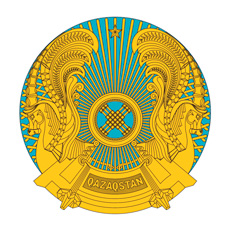 РЕСПУБЛИКАНСКОЕ ГОСУДАРСТВЕННОЕ УЧРЕЖДЕНИЕ«НАЦИОНАЛЬНЫЙ БАНКРЕСПУБЛИКИ КАЗАХСТАН»БАСҚАРМАСЫНЫҢ
ҚАУЛЫСЫПОСТАНОВЛЕНИЕПРАВЛЕНИЯҰлттық Банк   ТөрағасыҒ.О. ПірматовҚаулыға 
1-қосымша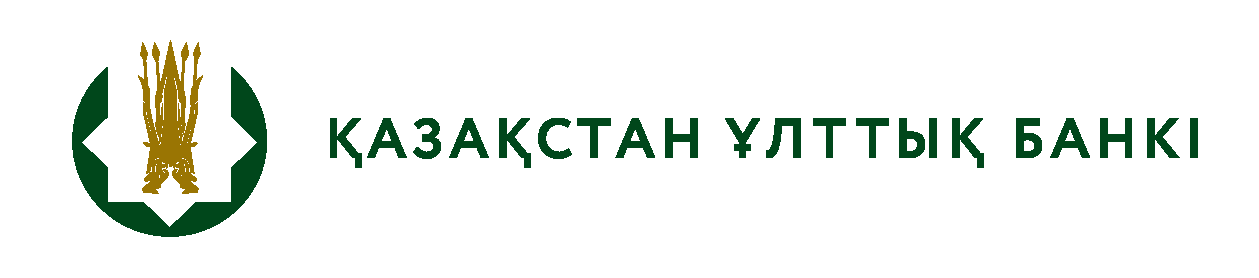 Ақпаратты алушы органдар құпиялылығына кепілдік бередіКонфиденциальность гарантируется органами получателями информацииАқпаратты алушы органдар құпиялылығына кепілдік бередіКонфиденциальность гарантируется органами получателями информацииАқпаратты алушы органдар құпиялылығына кепілдік бередіКонфиденциальность гарантируется органами получателями информацииАқпаратты алушы органдар құпиялылығына кепілдік бередіКонфиденциальность гарантируется органами получателями информацииАқпаратты алушы органдар құпиялылығына кепілдік бередіКонфиденциальность гарантируется органами получателями информацииВедомстволық статистикалық байқаудың статистикалық нысаныСтатистическая форма ведомственного статистического наблюденияВедомстволық статистикалық байқаудың статистикалық нысаныСтатистическая форма ведомственного статистического наблюденияВедомстволық статистикалық байқаудың статистикалық нысаныСтатистическая форма ведомственного статистического наблюденияВедомстволық статистикалық байқаудың статистикалық нысаныСтатистическая форма ведомственного статистического наблюденияВедомстволық статистикалық байқаудың статистикалық нысаныСтатистическая форма ведомственного статистического наблюденияҚазақстан Республикасы Ұлттық Банкінің аумақтық филиалына респонденттің орналасқан жері бойынша ұсыныладыПредставляется территориальному филиалу Национального Банка Республики Казахстан по месту нахождения респондентаҚазақстан Республикасы Ұлттық Банкінің аумақтық филиалына респонденттің орналасқан жері бойынша ұсыныладыПредставляется территориальному филиалу Национального Банка Республики Казахстан по месту нахождения респондентаҚазақстан Республикасы Ұлттық Банкінің аумақтық филиалына респонденттің орналасқан жері бойынша ұсыныладыПредставляется территориальному филиалу Национального Банка Республики Казахстан по месту нахождения респондентаҚазақстан Республикасы Ұлттық Банкінің аумақтық филиалына респонденттің орналасқан жері бойынша ұсыныладыПредставляется территориальному филиалу Национального Банка Республики Казахстан по месту нахождения респондентаҚазақстан Республикасы Ұлттық Банкінің аумақтық филиалына респонденттің орналасқан жері бойынша ұсыныладыПредставляется территориальному филиалу Национального Банка Республики Казахстан по месту нахождения респондентаБейрезиденттерге қойылатын қаржылық талаптар және олардың алдындағы міндеттемелер туралы есепБейрезиденттерге қойылатын қаржылық талаптар және олардың алдындағы міндеттемелер туралы есепБейрезиденттерге қойылатын қаржылық талаптар және олардың алдындағы міндеттемелер туралы есепБейрезиденттерге қойылатын қаржылық талаптар және олардың алдындағы міндеттемелер туралы есепБейрезиденттерге қойылатын қаржылық талаптар және олардың алдындағы міндеттемелер туралы есепБейрезиденттерге қойылатын қаржылық талаптар және олардың алдындағы міндеттемелер туралы есепБейрезиденттерге қойылатын қаржылық талаптар және олардың алдындағы міндеттемелер туралы есепБейрезиденттерге қойылатын қаржылық талаптар және олардың алдындағы міндеттемелер туралы есепБейрезиденттерге қойылатын қаржылық талаптар және олардың алдындағы міндеттемелер туралы есепБейрезиденттерге қойылатын қаржылық талаптар және олардың алдындағы міндеттемелер туралы есепОтчет о финансовых требованиях к нерезидентам и обязательствах перед нимиОтчет о финансовых требованиях к нерезидентам и обязательствах перед нимиОтчет о финансовых требованиях к нерезидентам и обязательствах перед нимиОтчет о финансовых требованиях к нерезидентам и обязательствах перед нимиОтчет о финансовых требованиях к нерезидентам и обязательствах перед нимиОтчет о финансовых требованиях к нерезидентам и обязательствах перед нимиОтчет о финансовых требованиях к нерезидентам и обязательствах перед нимиОтчет о финансовых требованиях к нерезидентам и обязательствах перед нимиОтчет о финансовых требованиях к нерезидентам и обязательствах перед нимиОтчет о финансовых требованиях к нерезидентам и обязательствах перед нимиИндексіИндекс1-ТБ1-ПБ1-ТБ1-ПБтоқсандықквартальнаяесепті кезеңотчетный периодесепті кезеңотчетный период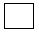 тоқсанквартал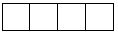 жылгодРеспонденттер тізіміне енгізілген заңды тұлғалар ұсынадыПредставляют юридические лица, включенные в перечень респондентовРеспонденттер тізіміне енгізілген заңды тұлғалар ұсынадыПредставляют юридические лица, включенные в перечень респондентовРеспонденттер тізіміне енгізілген заңды тұлғалар ұсынадыПредставляют юридические лица, включенные в перечень респондентовРеспонденттер тізіміне енгізілген заңды тұлғалар ұсынадыПредставляют юридические лица, включенные в перечень респондентовРеспонденттер тізіміне енгізілген заңды тұлғалар ұсынадыПредставляют юридические лица, включенные в перечень респондентовРеспонденттер тізіміне енгізілген заңды тұлғалар ұсынадыПредставляют юридические лица, включенные в перечень респондентовРеспонденттер тізіміне енгізілген заңды тұлғалар ұсынадыПредставляют юридические лица, включенные в перечень респондентовРеспонденттер тізіміне енгізілген заңды тұлғалар ұсынадыПредставляют юридические лица, включенные в перечень респондентовРеспонденттер тізіміне енгізілген заңды тұлғалар ұсынадыПредставляют юридические лица, включенные в перечень респондентовРеспонденттер тізіміне енгізілген заңды тұлғалар ұсынадыПредставляют юридические лица, включенные в перечень респондентовҰсыну мерзімі – есептік кезеңнен кейінгі екінші айдың 10-күнінен кешіктірмейСрок представления – не позднее 10 числа второго месяца после отчетного периодаҰсыну мерзімі – есептік кезеңнен кейінгі екінші айдың 10-күнінен кешіктірмейСрок представления – не позднее 10 числа второго месяца после отчетного периодаҰсыну мерзімі – есептік кезеңнен кейінгі екінші айдың 10-күнінен кешіктірмейСрок представления – не позднее 10 числа второго месяца после отчетного периодаҰсыну мерзімі – есептік кезеңнен кейінгі екінші айдың 10-күнінен кешіктірмейСрок представления – не позднее 10 числа второго месяца после отчетного периодаҰсыну мерзімі – есептік кезеңнен кейінгі екінші айдың 10-күнінен кешіктірмейСрок представления – не позднее 10 числа второго месяца после отчетного периодаҰсыну мерзімі – есептік кезеңнен кейінгі екінші айдың 10-күнінен кешіктірмейСрок представления – не позднее 10 числа второго месяца после отчетного периодаҰсыну мерзімі – есептік кезеңнен кейінгі екінші айдың 10-күнінен кешіктірмейСрок представления – не позднее 10 числа второго месяца после отчетного периодаҰсыну мерзімі – есептік кезеңнен кейінгі екінші айдың 10-күнінен кешіктірмейСрок представления – не позднее 10 числа второго месяца после отчетного периодаҰсыну мерзімі – есептік кезеңнен кейінгі екінші айдың 10-күнінен кешіктірмейСрок представления – не позднее 10 числа второго месяца после отчетного периодаҰсыну мерзімі – есептік кезеңнен кейінгі екінші айдың 10-күнінен кешіктірмейСрок представления – не позднее 10 числа второго месяца после отчетного периодаБСН кодыКод БИНБСН кодыКод БИН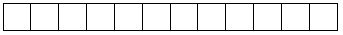 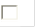 1-бөлім.Сіздің ұйымыңыздың шетел компанияларында үлестік қатысуы, мың Америка Құрама Штаттарының (бұдан әрі – АҚШ) долларымен (Активтер)Сіздің ұйымыңыздың шетел компанияларында үлестік қатысуы, мың Америка Құрама Штаттарының (бұдан әрі – АҚШ) долларымен (Активтер)Раздел 1.Долевое участие Вашей организации в иностранных компаниях, в тысячах долларов Соединенных Штатов Америки (далее – США) (Активы)Долевое участие Вашей организации в иностранных компаниях, в тысячах долларов Соединенных Штатов Америки (далее – США) (Активы)1.11.1-бөлік.Сіздің ұйымыңыздың шетелдік филиалдарын және өкілдіктерін Сіздің ұйымыңыздың қаржыландыруы (басқа ұсынылған бөлімдерге енгізілмегені)Сіздің ұйымыңыздың шетелдік филиалдарын және өкілдіктерін Сіздің ұйымыңыздың қаржыландыруы (басқа ұсынылған бөлімдерге енгізілмегені)Часть 1.1.Финансирование Вашей организацией зарубежных филиалов и представительств Вашей организации (не включенное в другие представленные разделы)Финансирование Вашей организацией зарубежных филиалов и представительств Вашей организации (не включенное в другие представленные разделы)1.21.2-бөлік.Сіздің ұйымыңыздың шетелдік тікелей инвестициялау объектілерінде үлестік қатысуы (қатысу үлесі 10% және одан да көп дауыс беру құқығы бар акциялар, қатысушылардың дауыстары, инвестициялық қорлардың пайлары)Сіздің ұйымыңыздың шетелдік тікелей инвестициялау объектілерінде үлестік қатысуы (қатысу үлесі 10% және одан да көп дауыс беру құқығы бар акциялар, қатысушылардың дауыстары, инвестициялық қорлардың пайлары)Часть 1.2.Долевое участие Вашей организации в иностранных объектах прямого инвестирования (доля участия 10% и более голосующих акций, голосов участников, паев инвестиционных фондов)Долевое участие Вашей организации в иностранных объектах прямого инвестирования (доля участия 10% и более голосующих акций, голосов участников, паев инвестиционных фондов)1.31.3-бөлік.Сіздің ұйымыңыздың шетелдік компанияларға үлестік қатысуы (қатысу үлесі 10%-дан төмен немесе айқындалмаған)Сіздің ұйымыңыздың шетелдік компанияларға үлестік қатысуы (қатысу үлесі 10%-дан төмен немесе айқындалмаған)Часть 1.3.Долевое участие Вашей организации в иностранных компаниях (доля участия менее 10% или не определена)Долевое участие Вашей организации в иностранных компаниях (доля участия менее 10% или не определена)1.3.1.Сіздің ұйымыңыздың тікелей инвесторлардың капиталына қатысуыСіздің ұйымыңыздың тікелей инвесторлардың капиталына қатысуы1.3.1.Участие Вашей организации в капитале прямых инвесторовУчастие Вашей организации в капитале прямых инвесторов1.3.2.Сіздің ұйымыңыздың тел ұйымдар капиталына қатысуыСіздің ұйымыңыздың тел ұйымдар капиталына қатысуы1.3.2.Участие Вашей организации в капитале сестринских организацийУчастие Вашей организации в капитале сестринских организаций1.3.3.Басқа бейрезиденттердің дауыс беру құқығы бар (10%-дан аз дауыс беру құқығы бар) акциялары, шетелдік инвестициялық қорлардың (10% төмен немесе айқындалмаған) акциялары/пайларыБасқа бейрезиденттердің дауыс беру құқығы бар (10%-дан аз дауыс беру құқығы бар) акциялары, шетелдік инвестициялық қорлардың (10% төмен немесе айқындалмаған) акциялары/пайлары1.3.3.Голосующие акции (менее 10% голосующих акций) других нерезидентов, акции/паи иностранных инвестиционных фондов (менее 10% или не определено)Голосующие акции (менее 10% голосующих акций) других нерезидентов, акции/паи иностранных инвестиционных фондов (менее 10% или не определено)1.3.4.Басқа бейрезиденттерде қатысу (акцияларға депозитарлық қолхаттарды қосқанда 10%-дан төмен қатысушылар дауысы, үлеспұлдар немесе айқындалмаған)Басқа бейрезиденттерде қатысу (акцияларға депозитарлық қолхаттарды қосқанда 10%-дан төмен қатысушылар дауысы, үлеспұлдар немесе айқындалмаған)1.3.4.Участие в других нерезидентах (менее 10% голосов участников, паев или не определено, включая депозитарные расписки на акции)Участие в других нерезидентах (менее 10% голосов участников, паев или не определено, включая депозитарные расписки на акции)2-бөлім.Сіздің ұйымыңыздың портфеліндегі бейрезиденттердің борыштық бағалы қағаздары (борыштық бағалы қағаздарға депозитарлық қолхаттарды қосқанда), вексельдері мен артықшылықты акциялары, мың АҚШ долларымен (Активтер)Сіздің ұйымыңыздың портфеліндегі бейрезиденттердің борыштық бағалы қағаздары (борыштық бағалы қағаздарға депозитарлық қолхаттарды қосқанда), вексельдері мен артықшылықты акциялары, мың АҚШ долларымен (Активтер)Раздел 2.Долговые ценные бумаги (включая депозитарные расписки на долговые ценные бумаги), векселя и привилегированные акции нерезидентов в портфеле Вашей организации, в тысячах долларов США (Активы)Долговые ценные бумаги (включая депозитарные расписки на долговые ценные бумаги), векселя и привилегированные акции нерезидентов в портфеле Вашей организации, в тысячах долларов США (Активы)2.12.1-бөлік.Сіздің ұйымыңыздың шетелдік тікелей және жанама инвестициялау объектілері шығарғанСіздің ұйымыңыздың шетелдік тікелей және жанама инвестициялау объектілері шығарғанЧасть 2.1.Выпущенные непосредственными и косвенными иностранными объектами прямого инвестирования Вашей организацииВыпущенные непосредственными и косвенными иностранными объектами прямого инвестирования Вашей организации2.22.2-бөлік.Сіздің ұйымыңыздың тікелей және жанама шетелдік тікелей инвесторлары шығарғанСіздің ұйымыңыздың тікелей және жанама шетелдік тікелей инвесторлары шығарғанЧасть 2.2.Выпущенные непосредственными и косвенными иностранными прямыми инвесторами Вашей организацииВыпущенные непосредственными и косвенными иностранными прямыми инвесторами Вашей организации2.32.3-бөлік.Сіздің ұйымыңыздың шетелдік тел ұйымдары шығарғанСіздің ұйымыңыздың шетелдік тел ұйымдары шығарғанЧасть 2.3.Выпущенные иностранными сестринскими организациями Вашей организацииВыпущенные иностранными сестринскими организациями Вашей организации2.42.4-бөлік.Басқа бейрезиденттер шығарғанБасқа бейрезиденттер шығарғанЧасть 2.4.Выпущенные другими нерезидентамиВыпущенные другими нерезидентами2.4.1.Өтеу мерзімі қоса алғанда 1 (бір) жылға дейінгі борыштық бағалы қағаздар және вексельдерӨтеу мерзімі қоса алғанда 1 (бір) жылға дейінгі борыштық бағалы қағаздар және вексельдер2.4.1.Долговые ценные бумаги и векселя со сроком погашения до 1 (одного) года включительно Долговые ценные бумаги и векселя со сроком погашения до 1 (одного) года включительно 2.4.2.Өтеу мерзімі 1 (бір) жылдан астам артықшылықты акциялар, борыштық бағалы қағаздар және вексельдерӨтеу мерзімі 1 (бір) жылдан астам артықшылықты акциялар, борыштық бағалы қағаздар және вексельдер2.4.2.Привилегированные акции, долговые ценные бумаги и векселя со сроком погашения более 1 (одного) года Привилегированные акции, долговые ценные бумаги и векселя со сроком погашения более 1 (одного) года 3-бөлім.Сіздің ұйымыңыздың бейрезиденттерге берген сауда (коммерциялық) кредиттері мен аванстары, мың АҚШ долларымен (Активтер)Сіздің ұйымыңыздың бейрезиденттерге берген сауда (коммерциялық) кредиттері мен аванстары, мың АҚШ долларымен (Активтер)Раздел 3.Торговые (коммерческие) кредиты и авансы, выданные Вашей организацией нерезидентам, в тысячах долларов США (Активы)Торговые (коммерческие) кредиты и авансы, выданные Вашей организацией нерезидентам, в тысячах долларов США (Активы)3.13.1 бөлік.Сіздің ұйымыңыздың шетелдік филиалдарынаСіздің ұйымыңыздың шетелдік филиалдарынаЧасть 3.1.Зарубежным филиалам Вашей организацииЗарубежным филиалам Вашей организации3.23.2-бөлік.Сіздің ұйымыңыздың тікелей және жанама шетелдік тікелей инвестициялау объектілерінеСіздің ұйымыңыздың тікелей және жанама шетелдік тікелей инвестициялау объектілерінеЧасть 3.2.Непосредственным и косвенным иностранным объектам прямого инвестирования Вашей организацииНепосредственным и косвенным иностранным объектам прямого инвестирования Вашей организации3.33.3-бөлік.Сіздің ұйымыңыздың тікелей және жанама шетелдік тікелей инвесторларынаСіздің ұйымыңыздың тікелей және жанама шетелдік тікелей инвесторларынаЧасть 3.3.Непосредственным и косвенным иностранным прямым инвесторам Вашей организацииНепосредственным и косвенным иностранным прямым инвесторам Вашей организации3.43.4-бөлік.Сіздің ұйымыңыздың шетелдік тел ұйымдарынаСіздің ұйымыңыздың шетелдік тел ұйымдарынаЧасть 3.4.Иностранным сестринским организациям Вашей организацииИностранным сестринским организациям Вашей организации3.53.5-бөлік.Басқа бейрезиденттергеБасқа бейрезиденттергеЧасть 3.5.Другим нерезидентамДругим нерезидентам3.5.1.Өтеу мерзімі қоса алғанда 1 (бір) жылға дейінӨтеу мерзімі қоса алғанда 1 (бір) жылға дейін3.5.1.Со сроком погашения до 1 (одного) года включительноСо сроком погашения до 1 (одного) года включительно3.5.2.Өтеу мерзімі 1 (бір) жылдан астамӨтеу мерзімі 1 (бір) жылдан астам3.5.2.Со сроком погашения более 1 (одного) годаСо сроком погашения более 1 (одного) года4-бөлім.Сіздің ұйымыңыздың бейрезиденттерге берген (қаржы лизингін қоса есептегенде) заемдары, мың АҚШ долларымен (Активтер)Сіздің ұйымыңыздың бейрезиденттерге берген (қаржы лизингін қоса есептегенде) заемдары, мың АҚШ долларымен (Активтер)Раздел 4.Займы (включая финансовый лизинг), выданные Вашей организацией нерезидентам, в тысячах долларов США (Активы)Займы (включая финансовый лизинг), выданные Вашей организацией нерезидентам, в тысячах долларов США (Активы)4.14.1-бөлік.Сіздің ұйымыңыздың шетелдік филиалдарынаСіздің ұйымыңыздың шетелдік филиалдарынаЧасть 4.1.Зарубежным филиалам Вашей организацииЗарубежным филиалам Вашей организации4.24.2-бөлік.Сіздің ұйымыңыздың тікелей және жанама шетелдік тікелей инвестициялау объектілерінеСіздің ұйымыңыздың тікелей және жанама шетелдік тікелей инвестициялау объектілерінеЧасть 4.2.Непосредственным и косвенным иностранным объектам прямого инвестирования Вашей организацииНепосредственным и косвенным иностранным объектам прямого инвестирования Вашей организации4.34.3-бөлік.Сіздің ұйымыңыздың тікелей және жанама шетелдік тікелей инвесторларынаСіздің ұйымыңыздың тікелей және жанама шетелдік тікелей инвесторларынаЧасть 4.3.Непосредственным и косвенным иностранным прямым инвесторам Вашей организацииНепосредственным и косвенным иностранным прямым инвесторам Вашей организации4.44.4-бөлік.Сіздің ұйымыңыздың шетелдік тел ұйымдарынаСіздің ұйымыңыздың шетелдік тел ұйымдарынаЧасть 4.4.Иностранным сестринским организациям Вашей организацииИностранным сестринским организациям Вашей организации4.54.5-бөлік.Басқа бейрезиденттергеБасқа бейрезиденттергеЧасть 4.5.Другим нерезидентамДругим нерезидентам4.5.1.Өтеу мерзімі қоса алғанда 1 (бір)  жылға дейінӨтеу мерзімі қоса алғанда 1 (бір)  жылға дейін4.5.1.Со сроком погашения до 1 (одного) года включительноСо сроком погашения до 1 (одного) года включительно4.5.2.Өтеу мерзімі 1 (бір) жылдан астамӨтеу мерзімі 1 (бір) жылдан астам4.5.2.Со сроком погашения более 1 (одного) годаСо сроком погашения более 1 (одного) года5-бөлім.Сіздің ұйымыңыздың бейрезиденттерге басқа талаптары, мың АҚШ долларымен (Активтер)Сіздің ұйымыңыздың бейрезиденттерге басқа талаптары, мың АҚШ долларымен (Активтер)Раздел 5.Прочие требования Вашей организации к нерезидентам, в тысячах долларов США (Активы)Прочие требования Вашей организации к нерезидентам, в тысячах долларов США (Активы)5.15.1-бөлік.Сіздің ұйымыңыздың қолма-қол шетел валютасы, бейрезидент банктердегі банк шоттарыСіздің ұйымыңыздың қолма-қол шетел валютасы, бейрезидент банктердегі банк шоттарыЧасть 5.1.Наличная иностранная валюта, банковские счета Вашей организации в банках-нерезидентахНаличная иностранная валюта, банковские счета Вашей организации в банках-нерезидентах5.1.1.Қолма-қол шетел валютасы, ағымдағы шоттар, талап етілмелі салымдар, өтеу мерзімі қоса алғанда 1 (бір) жылға дейін салымдарҚолма-қол шетел валютасы, ағымдағы шоттар, талап етілмелі салымдар, өтеу мерзімі қоса алғанда 1 (бір) жылға дейін салымдар5.1.1.Наличная иностранная валюта, текущие счета, вклады до востребования, вклады со сроком погашения до 1 (одного) года включительноНаличная иностранная валюта, текущие счета, вклады до востребования, вклады со сроком погашения до 1 (одного) года включительно5.1.2.Өтеу мерзімі 1 (бір) жылдан астам салымдарӨтеу мерзімі 1 (бір) жылдан астам салымдар5.1.2.Вклады со сроком погашения более 1 (одного) годаВклады со сроком погашения более 1 (одного) года5.25.2-бөлік.Туынды қаржы құралдарыТуынды қаржы құралдарыЧасть 5.2.Производные финансовые инструментыПроизводные финансовые инструменты5.2.1.ОпциондарОпциондар5.2.1.ОпционыОпционы5.2.2.ФорвардтарФорвардтар5.2.2.ФорвардыФорварды5.35.3-бөлік.Сіздің ұйымыңыздың шетелдегі жылжымайтын мүліктеріСіздің ұйымыңыздың шетелдегі жылжымайтын мүліктеріЧасть 5.3.Недвижимость Вашей организации за рубежомНедвижимость Вашей организации за рубежом5.45.4-бөлік.Бейрезиденттерге басқа санаттарға жатпайтын басқа талаптарБейрезиденттерге басқа санаттарға жатпайтын басқа талаптарЧасть 5.4.Прочие требования к нерезидентам, не включенные в другие категорииПрочие требования к нерезидентам, не включенные в другие категории5.4.1.Сіздің ұйымыңыздың шетелдік филиалдарынаСіздің ұйымыңыздың шетелдік филиалдарына5.4.1.К зарубежным филиалам Вашей организацииК зарубежным филиалам Вашей организации5.4.2.Сіздің ұйымыңыздың тікелей және жанама шетелдік тікелей инвестициялау объектілерінеСіздің ұйымыңыздың тікелей және жанама шетелдік тікелей инвестициялау объектілеріне5.4.2.К непосредственным и косвенным иностранным объектам прямого инвестирования Вашей организацииК непосредственным и косвенным иностранным объектам прямого инвестирования Вашей организации5.4.3.Сіздің ұйымыңыздың тікелей және жанама шетелдік тікелей инвесторларынаСіздің ұйымыңыздың тікелей және жанама шетелдік тікелей инвесторларына5.4.3.К непосредственным и косвенным иностранным прямым инвесторам Вашей организацииК непосредственным и косвенным иностранным прямым инвесторам Вашей организации5.4.4.Сіздің ұйымыңыздың шетелдік тел ұйымдарынаСіздің ұйымыңыздың шетелдік тел ұйымдарына5.4.4.К иностранным сестринским организациям Вашей организацииК иностранным сестринским организациям Вашей организации5.4.5.Басқа бейрезиденттергеБасқа бейрезиденттерге5.4.5.К другим нерезидентамК другим нерезидентам5.4.5.1.Өтеу мерзімі қоса алғанда 1 (бір) жылға дейінӨтеу мерзімі қоса алғанда 1 (бір) жылға дейін5.4.5.1.Со сроком погашения до 1 (одного) года включительноСо сроком погашения до 1 (одного) года включительно5.4.5.2.Өтеу мерзімі 1 (бір) жылдан астамӨтеу мерзімі 1 (бір) жылдан астам5.4.5.2.Со сроком погашения более 1 (одного) годаСо сроком погашения более 1 (одного) годаСіздің ұйымыңыздың бейрезиденттер алдындығы міндеттемелері (Міндеттемелер)Обязательства Вашей организации перед нерезидентами (Обязательства)Сіздің ұйымыңыздың бейрезиденттер алдындығы міндеттемелері (Міндеттемелер)Обязательства Вашей организации перед нерезидентами (Обязательства)Сіздің ұйымыңыздың бейрезиденттер алдындығы міндеттемелері (Міндеттемелер)Обязательства Вашей организации перед нерезидентами (Обязательства)66-бөлім.Бейрезиденттердің портфеліндегі Сіздің ұйымыңыз шығарған борыштық бағалы қағаздар, вексельдер, мың АҚШ долларымен (Міндеттемелер)Бейрезиденттердің портфеліндегі Сіздің ұйымыңыз шығарған борыштық бағалы қағаздар, вексельдер, мың АҚШ долларымен (Міндеттемелер)Раздел 6.Долговые ценные бумаги, векселя, выпущенные Вашей организацией, находящиеся в портфеле у нерезидентов, в тысячах долларов США (Обязательства)Долговые ценные бумаги, векселя, выпущенные Вашей организацией, находящиеся в портфеле у нерезидентов, в тысячах долларов США (Обязательства)77-бөлім.Бейрезиденттерден Сіздің ұйымыңыздың алған сауда (коммерциялық) кредиттері мен аванстары, мың АҚШ долларымен (Міндеттемелер)Бейрезиденттерден Сіздің ұйымыңыздың алған сауда (коммерциялық) кредиттері мен аванстары, мың АҚШ долларымен (Міндеттемелер)Раздел 7.Торговые (коммерческие) кредиты и авансы, полученные Вашей организацией от нерезидентов, в тысячах долларов США (Обязательства)Торговые (коммерческие) кредиты и авансы, полученные Вашей организацией от нерезидентов, в тысячах долларов США (Обязательства)7.17.1-бөлік.Сіздің ұйымыңыздың шетелдік филиалдарынанСіздің ұйымыңыздың шетелдік филиалдарынанЧасть 7.1.От зарубежных филиалов Вашей организацииОт зарубежных филиалов Вашей организации7.27.2-бөлік.Сіздің ұйымыңыздың тікелей және жанама шетелдік тікелей инвестициялау объектілеріненСіздің ұйымыңыздың тікелей және жанама шетелдік тікелей инвестициялау объектілеріненЧасть 7.2.От непосредственных и косвенных иностранных объектов прямого инвестирования Вашей организацииОт непосредственных и косвенных иностранных объектов прямого инвестирования Вашей организации7.37.3-бөлік.Сіздің ұйымыңыздың тікелей және жанама шетелдік тікелей инвесторларынанСіздің ұйымыңыздың тікелей және жанама шетелдік тікелей инвесторларынанЧасть 7.3.От непосредственных и косвенных иностранных прямых инвесторов Вашей организацииОт непосредственных и косвенных иностранных прямых инвесторов Вашей организации7.47.4-бөлік.Сіздің ұйымыңыздың шетелдік тел ұйымдарынанСіздің ұйымыңыздың шетелдік тел ұйымдарынанЧасть 7.4.От иностранных сестринских организаций Вашей организацииОт иностранных сестринских организаций Вашей организации7.57.5-бөлік.Часть 7.5.7.5.1.Басқа бейрезиденттерденОт других нерезидентовӨтеу мерзімі қоса алғанда 1 (бір) жылға дейінБасқа бейрезиденттерденОт других нерезидентовӨтеу мерзімі қоса алғанда 1 (бір) жылға дейін7.5.1.Со сроком погашения до 1 (одного) года включительноСо сроком погашения до 1 (одного) года включительно7.5.2.Өтеу мерзімі 1 (бір) жылдан астамӨтеу мерзімі 1 (бір) жылдан астам7.5.2.Со сроком погашения более 1 (одного) годаСо сроком погашения более 1 (одного) года8-бөлім.Бейрезиденттерден Сіздің ұйымыңыздың алған (қаржы лизингін қоса есептегенде) заемдары, мың АҚШ долларымен (Міндеттемелер)Бейрезиденттерден Сіздің ұйымыңыздың алған (қаржы лизингін қоса есептегенде) заемдары, мың АҚШ долларымен (Міндеттемелер)Раздел 8.Займы (включая финансовый лизинг), полученные Вашей организацией от нерезидентов, в тысячах долларов США (Обязательства)Займы (включая финансовый лизинг), полученные Вашей организацией от нерезидентов, в тысячах долларов США (Обязательства)8.18.1-бөлік.Қазақстан Республикасы Үкіметі кепілдік бергенҚазақстан Республикасы Үкіметі кепілдік бергенЧасть 8.1.Гарантированные Правительством Республики КазахстанГарантированные Правительством Республики Казахстан8.28.2-бөлік.Қазақстан Республикасы Үкіметі кепілдік бермегенҚазақстан Республикасы Үкіметі кепілдік бермегенЧасть 8.2.Негарантированные Правительством Республики КазахстанНегарантированные Правительством Республики Казахстан8.2.1.Сіздің ұйымыңыздың шетелдік филиалдарынанСіздің ұйымыңыздың шетелдік филиалдарынан8.2.1.От зарубежных филиалов Вашей организацииОт зарубежных филиалов Вашей организации8.2.2.Сіздің ұйымыңыздың тікелей және жанама шетелдік тікелей инвестициялау объектілеріненСіздің ұйымыңыздың тікелей және жанама шетелдік тікелей инвестициялау объектілерінен8.2.2.От непосредственных и косвенных иностранных объектов прямого инвестирования Вашей организацииОт непосредственных и косвенных иностранных объектов прямого инвестирования Вашей организации8.2.3.Сіздің ұйымыңыздың тікелей және жанама шетелдік тікелей инвесторларынанСіздің ұйымыңыздың тікелей және жанама шетелдік тікелей инвесторларынан8.2.3.От непосредственных и косвенных иностранных прямых инвесторов Вашей организацииОт непосредственных и косвенных иностранных прямых инвесторов Вашей организации8.2.4.Сіздің ұйымыңыздың шетелдік тел ұйымдарынанСіздің ұйымыңыздың шетелдік тел ұйымдарынан8.2.4.От иностранных сестринских организаций Вашей организацииОт иностранных сестринских организаций Вашей организации8.2.5.Басқа бейрезиденттерденБасқа бейрезиденттерден8.2.5.От других нерезидентовОт других нерезидентов8.2.5.1.Өтеу мерзімі қоса алғанда 1 (бір) жылға дейінӨтеу мерзімі қоса алғанда 1 (бір) жылға дейін8.2.5.1.Со сроком погашения до 1 (одного) года включительно Со сроком погашения до 1 (одного) года включительно 8.2.5.2.Өтеу мерзімі 1 (бір) жылдан астамӨтеу мерзімі 1 (бір) жылдан астам8.2.5.2.Со сроком погашения более 1 (одного) годаСо сроком погашения более 1 (одного) года9-бөлім.Бейрезиденттер алдындағы Сіздің ұйымыңыздың басқа міндеттемелері, мың АҚШ доллары (Міндеттемелер)Бейрезиденттер алдындағы Сіздің ұйымыңыздың басқа міндеттемелері, мың АҚШ доллары (Міндеттемелер)Раздел 9.Прочие обязательства Вашей организации перед нерезидентами, в тысячах долларов США (Обязательства)Прочие обязательства Вашей организации перед нерезидентами, в тысячах долларов США (Обязательства)9.19.1-бөлік.Туынды қаржы құралдары және бейрезидент қызметкерлер үшін акцияға опциондарТуынды қаржы құралдары және бейрезидент қызметкерлер үшін акцияға опциондарЧасть 9.1.Производные финансовые инструменты и опционы на акции для сотрудников-нерезидентовПроизводные финансовые инструменты и опционы на акции для сотрудников-нерезидентов9.1.1.Бейрезидент қызметкерлер үшін Сіздің ұйымыңыздың акциясына опциондарБейрезидент қызметкерлер үшін Сіздің ұйымыңыздың акциясына опциондар9.1.1.Опционы на акции Вашей организации для сотрудников-нерезидентовОпционы на акции Вашей организации для сотрудников-нерезидентов9.1.2.Басқа опциондарБасқа опциондар9.1.2.Прочие опционыПрочие опционы9.1.3.ФорвардтарФорвардтар9.1.3.ФорвардыФорварды9.29.2-бөлік.Басқа санаттарға жатпайтын басқа міндеттемелерБасқа санаттарға жатпайтын басқа міндеттемелерЧасть 9.2.Прочие обязательства, не включенные в другие категорииПрочие обязательства, не включенные в другие категории9.2.1.Сіздің ұйымыңыздың шетелдік филиалдары алдындағыСіздің ұйымыңыздың шетелдік филиалдары алдындағы9.2.1.Перед зарубежными филиалами Вашей организацииПеред зарубежными филиалами Вашей организации9.2.2.Сіздің ұйымыңыздың тікелей және жанама шетелдік тікелей инвестициялау объектілері алдындағыСіздің ұйымыңыздың тікелей және жанама шетелдік тікелей инвестициялау объектілері алдындағы9.2.2.Перед непосредственными и косвенными иностранными объектами прямого инвестирования Вашей организацииПеред непосредственными и косвенными иностранными объектами прямого инвестирования Вашей организации9.2.3.Сіздің ұйымыңыздың тікелей және жанама шетелдік тікелей инвесторлары алдындағыСіздің ұйымыңыздың тікелей және жанама шетелдік тікелей инвесторлары алдындағы9.2.3.Перед непосредственными и косвенными иностранными прямыми инвесторами Вашей организацииПеред непосредственными и косвенными иностранными прямыми инвесторами Вашей организации9.2.4.Сіздің ұйымыңыздың шетелдік тел ұйымдары алдындағыСіздің ұйымыңыздың шетелдік тел ұйымдары алдындағы9.2.4.Перед иностранными сестринскими организациями Вашей организацииПеред иностранными сестринскими организациями Вашей организации9.2.5.Басқа бейрезиденттер алдындағыБасқа бейрезиденттер алдындағы9.2.5.Перед другими нерезидентамиПеред другими нерезидентами9.2.5.1.Өтеу мерзімі қоса алғанда 1 (бір) жылға дейінӨтеу мерзімі қоса алғанда 1 (бір) жылға дейін9.2.5.1.Со сроком погашения до 1 (одного) года включительноСо сроком погашения до 1 (одного) года включительно9.2.5.2.Өтеу мерзімі 1 (бір) жылдан астамӨтеу мерзімі 1 (бір) жылдан астам9.2.5.2.Со сроком погашения более 1 (одного) годаСо сроком погашения более 1 (одного) года10-бөлім.Бейрезиденттердің Сіздің ұйымыңыздың капиталына тура қатысуы, мың АҚШ долларымен (Капитал)Бейрезиденттердің Сіздің ұйымыңыздың капиталына тура қатысуы, мың АҚШ долларымен (Капитал)Раздел 10.Непосредственное участие нерезидентов в капитале Вашей организации, в тысячах долларов США (Капитал)Непосредственное участие нерезидентов в капитале Вашей организации, в тысячах долларов США (Капитал)10.110.1-бөлік.Сіздің ұйымыңыздың жарғылық капиталындағы шетелдік тікелей инвестордың үлестік қатысуы (10% және одан да көп дауыс беру құқығы бар акциялар (қатысушылардың дауыстары)Сіздің ұйымыңыздың жарғылық капиталындағы шетелдік тікелей инвестордың үлестік қатысуы (10% және одан да көп дауыс беру құқығы бар акциялар (қатысушылардың дауыстары)Часть 10.1.Долевое участие иностранного прямого инвестора в уставном капитале Вашей организации (10% и более голосующих акций (голосов участников))Долевое участие иностранного прямого инвестора в уставном капитале Вашей организации (10% и более голосующих акций (голосов участников))10.210.2-бөлік.Сіздің ұйымыңыздың жарғылық капиталында бейрезиденттердің үлестік қатысуы 10%-дан төмен дауыс беру құқығы бар акциялар (қатысушылар дауыстары)Сіздің ұйымыңыздың жарғылық капиталында бейрезиденттердің үлестік қатысуы 10%-дан төмен дауыс беру құқығы бар акциялар (қатысушылар дауыстары)Часть 10.2.Долевое участие нерезидентов в уставном капитале Вашей организации менее 10% голосующих акций (голосов участников)Долевое участие нерезидентов в уставном капитале Вашей организации менее 10% голосующих акций (голосов участников)10.2.1.Егер бейрезидент Сіздің ұйымыңыздың тікелей инвестициялау объектісі болып табылсаЕгер бейрезидент Сіздің ұйымыңыздың тікелей инвестициялау объектісі болып табылса10.2.1.Если нерезидент является объектом прямого инвестирования Вашей организацииЕсли нерезидент является объектом прямого инвестирования Вашей организации10.2.2.Егер бейрезидент Сіздің ұйымыңыздың тел ұйымы болып табылсаЕгер бейрезидент Сіздің ұйымыңыздың тел ұйымы болып табылса10.2.2.Если нерезидент является сестринской организацией Вашей организацииЕсли нерезидент является сестринской организацией Вашей организации10.2.3.Басқа жағдайлардаБасқа жағдайларда10.2.3.В остальных случаяхВ остальных случаях10.310.3-бөлік.Сіздің ұйымыңыздың бейрезиденттердегі артықшылықты акцияларыСіздің ұйымыңыздың бейрезиденттердегі артықшылықты акцияларыЧасть 10.3.Привилегированные акции Вашей организации у нерезидентовПривилегированные акции Вашей организации у нерезидентов10.3.1.Сіздің ұйымыңыздың шетелдік тікелей инвесторлар қолындағы артықшылықты акцияларыСіздің ұйымыңыздың шетелдік тікелей инвесторлар қолындағы артықшылықты акциялары10.3.1.Привилегированные акции на руках у иностранных прямых инвесторов Вашей организацииПривилегированные акции на руках у иностранных прямых инвесторов Вашей организации10.3.2.Сіздің ұйымыңыздың шетелдік тікелей инвестициялау объектілерінің қолындағы артықшылықты акцияларыСіздің ұйымыңыздың шетелдік тікелей инвестициялау объектілерінің қолындағы артықшылықты акциялары10.3.2.Привилегированные акции на руках у иностранных объектов прямого инвестирования Вашей организацииПривилегированные акции на руках у иностранных объектов прямого инвестирования Вашей организации10.3.3.Сіздің ұйымыңыздың шетелдік тел ұйымдарының қолындағы артықшылықты акцияларыСіздің ұйымыңыздың шетелдік тел ұйымдарының қолындағы артықшылықты акциялары10.3.3.Привилегированные акции на руках у иностранных сестринских организаций Вашей организацииПривилегированные акции на руках у иностранных сестринских организаций Вашей организации10.3.4.Басқа бейрезиденттердің қолындағы артықшылықты акцияларБасқа бейрезиденттердің қолындағы артықшылықты акциялар10.3.4.Привилегированные акции на руках у других нерезидентовПривилегированные акции на руках у других нерезидентовКөрсеткіш атауыНаименование показателяКөрсеткіш кодыКод показателяБарлығыВсегоШетелдік филиалдың, өкілдіктің еліСтрана зарубежного филиала, представительстваШетелдік филиалдың, өкілдіктің еліСтрана зарубежного филиала, представительстваШетелдік филиалдың, өкілдіктің еліСтрана зарубежного филиала, представительстваШетелдік филиалдың, өкілдіктің еліСтрана зарубежного филиала, представительстваШетелдік филиалдың, өкілдіктің еліСтрана зарубежного филиала, представительстваШетелдік филиалдың, өкілдіктің еліСтрана зарубежного филиала, представительстваШетелдік филиалдың, өкілдіктің еліСтрана зарубежного филиала, представительстваШетелдік филиалдың, өкілдіктің еліСтрана зарубежного филиала, представительстваКөрсеткіш атауыНаименование показателяКөрсеткіш кодыКод показателяБарлығыВсегоАБ12Есептік кезеңде аудырылған қаржыландыруФинансирование, перечисленное в отчетном периоде1011002Есептік кезеңде қайтарылып алынған қаржыландыруИзъятие финансирования в отчетном периоде1011003Шетелдік филиал қызметінен таза кірісЧистый доход от деятельности зарубежного филиала1011012Көрсеткіш атауыНаименование показателяКөрсеткіш кодыКод показателяБарлығыВсегоИнвестициялау объектісінің атауыНаименование объекта инвестированияИнвестициялау объектісінің атауыНаименование объекта инвестированияИнвестициялау объектісінің атауыНаименование объекта инвестированияИнвестициялау объектісінің атауыНаименование объекта инвестированияИнвестициялау объектісінің атауыНаименование объекта инвестированияИнвестициялау объектісінің атауыНаименование объекта инвестированияИнвестициялау объектісінің атауыНаименование объекта инвестированияИнвестициялау объектісінің атауыНаименование объекта инвестированияКөрсеткіш атауыНаименование показателяКөрсеткіш кодыКод показателяБарлығыВсегоКөрсеткіш атауыНаименование показателяКөрсеткіш кодыКод показателяБарлығыВсегоИнвестициялау объектісінің еліСтрана объекта инвестированияИнвестициялау объектісінің еліСтрана объекта инвестированияИнвестициялау объектісінің еліСтрана объекта инвестированияИнвестициялау объектісінің еліСтрана объекта инвестированияИнвестициялау объектісінің еліСтрана объекта инвестированияИнвестициялау объектісінің еліСтрана объекта инвестированияИнвестициялау объектісінің еліСтрана объекта инвестированияИнвестициялау объектісінің еліСтрана объекта инвестированияКөрсеткіш атауыНаименование показателяКөрсеткіш кодыКод показателяБарлығыВсегоАБ12Есептік кезең аяғында Сіздің ұйымыңыздың тікелей инвестициялау объектісіне қатысу үлесі, %Доля участия Вашей организации в объекте прямого инвестирования на конец отчетного периода, %1111000ХЕсептік кезең басында Сіздің ұйымыңыздың тікелей инвестициялау объектісіне қатысу үлесінің құныСтоимость доли участия Вашей организации в объекте прямого инвестирования на начало отчетного периода1111001Операциялар нәтижесінде ұлғаюыУвеличение в результате операций1111002Операциялар нәтижесінде азаюыУменьшение в результате операций1111003Қайта бағалауПереоценка1111004Басқа өзгерістерПрочие изменения1111005Есептік кезең аяғында Сіздің ұйымыңыздың тікелей инвестициялау объектісіне қатысу үлесінің құныСтоимость доли участия Вашей организации в объекте прямого инвестирования на конец отчетного периода1111006Сіздің ұйымыңыздың қатысу үлесіне тиесілі тікелей инвестициялау объектісінің есептік кезеңдегі (салық төленгеннен кейінгі) таза пайдасы (шығыны)Чистая прибыль (убыток) объекта прямого инвестирования за отчетный период (после уплаты налогов), приходящаяся на долю участия Вашей организации1111012Тікелей инвестициялау объектісі есептік кезеңде жариялаған Сіздің ұйымыңызға төленуге тиісті дивидендтерОбъявленные в отчетном периоде объектом прямого инвестирования дивиденды, подлежащие оплате Вашей организации1111013Сіздің ұйымыңыздың тікелей инвестициялау объектілерінен есептік кезеңде алған дивидендтеріДивиденды, полученные в отчетном периоде Вашей организацией от объектов прямого инвестирования1111017Көрсеткіш атауыНаименование показателяКөрсеткіш кодыКод показателяБарлығыВсегоИнвестициялау объектісінің еліСтрана объекта инвестированияИнвестициялау объектісінің еліСтрана объекта инвестированияИнвестициялау объектісінің еліСтрана объекта инвестированияИнвестициялау объектісінің еліСтрана объекта инвестированияИнвестициялау объектісінің еліСтрана объекта инвестированияИнвестициялау объектісінің еліСтрана объекта инвестированияИнвестициялау объектісінің еліСтрана объекта инвестированияИнвестициялау объектісінің еліСтрана объекта инвестированияКөрсеткіш атауыНаименование показателяКөрсеткіш кодыКод показателяБарлығыВсегоАБ12Есептік кезең аяғында Сіздің ұйымыңыздың тікелей инвестордың жарғылық капиталына қатысу үлесі, %Доля участия Вашей организации в уставном капитале прямого инвестора на конец отчетного периода, %1211000ХЕсептік кезең басында Сіздің ұйымыңыздың тікелей инвестор капиталына қатысу үлесінің құныСтоимость доли участия Вашей организации в капитале прямого инвестора на начало отчетного периода1211001Операциялар нәтижесінде ұлғаюыУвеличение в результате операций1211002Операциялар нәтижесінде азаюыУменьшение в результате операций1211003Қайта бағалауПереоценка1211004Басқа өзгерістерПрочие изменения1211005Есептік кезең аяғында Сіздің ұйымыңыздың тікелей инвестор капиталына қатысу үлесінің құныСтоимость доли участия Вашей организации в капитале прямого инвестора на конец отчетного периода1211006Сіздің ұйымыңыздың тікелей инвесторлардан есептік кезеңде алған дивидендтеріДивиденды, полученные в отчетном периоде Вашей организацией от прямых инвесторов1211013Көрсеткіш атауыНаименование показателяКөрсеткіш кодыКод показателяБарлығыВсегоИнвестициялау объектісінің еліСтрана объекта инвестированияИнвестициялау объектісінің еліСтрана объекта инвестированияИнвестициялау объектісінің еліСтрана объекта инвестированияИнвестициялау объектісінің еліСтрана объекта инвестированияИнвестициялау объектісінің еліСтрана объекта инвестированияИнвестициялау объектісінің еліСтрана объекта инвестированияИнвестициялау объектісінің еліСтрана объекта инвестированияИнвестициялау объектісінің еліСтрана объекта инвестированияКөрсеткіш атауыНаименование показателяКөрсеткіш кодыКод показателяБарлығыВсегоАБ12Есептік кезең аяғында Сіздің ұйымыңыздың тел ұйымның жарғылық капиталына қатысу үлесі, %Доля участия Вашей организации в уставном капитале сестринской организации на конец отчетного периода, %1311000ХЕсептік кезең басында Сіздің ұйымыңыздың тел ұйым капиталына қатысу үлесінің құныСтоимость доли участия Вашей организации в капитале сестринской организации на начало отчетного периода1311001Операциялар нәтижесінде ұлғаюыУвеличение в результате операций1311002Операциялар нәтижесінде азаюыУменьшение в результате операций1311003Қайта бағалауПереоценка1311004Басқа өзгерістерПрочие изменения1311005Есептік кезең аяғында Сіздің ұйымыңыздың тел ұйым капиталына қатысу үлесінің құныСтоимость доли участия Вашей организации в капитале сестринской организации на конец отчетного периода1311006Сіздің ұйымыңыздың тел ұйымынан есепті кезеңде алған дивидендтеріДивиденды, полученные в отчетном периоде Вашей организацией от сестринских компаний1311013Көрсеткіш атауыНаименование показателяКөрсеткіш кодыКод показателяБарлығыВсегоИнвестициялау объектісінің еліСтрана объекта инвестированияИнвестициялау объектісінің еліСтрана объекта инвестированияИнвестициялау объектісінің еліСтрана объекта инвестированияИнвестициялау объектісінің еліСтрана объекта инвестированияИнвестициялау объектісінің еліСтрана объекта инвестированияИнвестициялау объектісінің еліСтрана объекта инвестированияИнвестициялау объектісінің еліСтрана объекта инвестированияИнвестициялау объектісінің еліСтрана объекта инвестированияКөрсеткіш атауыНаименование показателяКөрсеткіш кодыКод показателяБарлығыВсегоАБ12Есептік кезең аяғында Сіздің ұйымыңыздың шетелдік ұйымда/қорда қатысу үлесі, % (егер қолданылса)Доля участия Вашей организации в иностранной организации/фонде на конец отчетного периода, % (если применимо)1412000ХЕсептік кезең басында құнды қағаздар/пайлар құныСтоимость ценных бумаг/паев на начало отчетного периода1412001Операциялар нәтижесінде ұлғаюыУвеличение в результате операций1412002Операциялар нәтижесінде азаюыУменьшение в результате операций1412003Қайта бағалауПереоценка1412004Басқа өзгерістерПрочие изменения1412005Есептік кезең аяғында құнды қағаздар/пайлар құныСтоимость ценных бумаг/паев на конец отчетного периода1412006Сіздің ұйымыңыздың есептік кезеңде алған дивидендтеріДивиденды, полученные в отчетном периоде Вашей организацией1412013Көрсеткіш атауыНаименование показателяКөрсеткіш кодыКод показателяБарлығыВсегоИнвестициялау объектісінің еліСтрана объекта инвестированияИнвестициялау объектісінің еліСтрана объекта инвестированияИнвестициялау объектісінің еліСтрана объекта инвестированияИнвестициялау объектісінің еліСтрана объекта инвестированияИнвестициялау объектісінің еліСтрана объекта инвестированияИнвестициялау объектісінің еліСтрана объекта инвестированияИнвестициялау объектісінің еліСтрана объекта инвестированияИнвестициялау объектісінің еліСтрана объекта инвестированияКөрсеткіш атауыНаименование показателяКөрсеткіш кодыКод показателяБарлығыВсегоАБ12Есептік кезең аяғында Сіздің ұйымыңыздың шетелдік ұйымда қатысу үлесі, % (егер қолданылса)Доля участия Вашей организации в иностранной организации на конец отчетного периода, % (если применимо)1414000ХЕсептік кезең басында қатысу үлесінің құныСтоимость доли участия на начало отчетного периода1414001Операциялар нәтижесінде ұлғаюыУвеличение в результате операций1414002Операциялар нәтижесінде азаюыУменьшение в результате операций1414003Қайта бағалауПереоценка1414004Басқа өзгерістерПрочие изменения1414005Есептік кезең аяғында қатысу үлесінің құныСтоимость доли участия на конец отчетного периода1414006Сіздің ұйымыңыздың есептік кезеңде алған дивидендтері немесе бөлінген пайда (егер қолданылса)Дивиденды или распределенный доход, полученные в отчетном периоде Вашей организацией (если применимо)1414013Көрсеткіш атауыНаименование показателя Көрсеткіш кодыКод показателяБарлығыВсегоОның ішінде әріптес елдер бойыншаВ том числе по странам-партнерамОның ішінде әріптес елдер бойыншаВ том числе по странам-партнерамОның ішінде әріптес елдер бойыншаВ том числе по странам-партнерамОның ішінде әріптес елдер бойыншаВ том числе по странам-партнерамОның ішінде әріптес елдер бойыншаВ том числе по странам-партнерамОның ішінде әріптес елдер бойыншаВ том числе по странам-партнерамОның ішінде әріптес елдер бойыншаВ том числе по странам-партнерамОның ішінде әріптес елдер бойыншаВ том числе по странам-партнерамКөрсеткіш атауыНаименование показателя Көрсеткіш кодыКод показателяБарлығыВсегоАБ12Есептік кезең басындағы құныСтоимость на начало отчетного периода1122001Операциялар нәтижесінде ұлғаюыУвеличение в результате операций1122002Операциялар нәтижесінде азаюыУменьшение в результате операций1122003Қайта бағалауПереоценка1122004Басқа өзгерістерПрочие изменения1122005Есептік кезең аяғындағы құныСтоимость на конец отчетного периода1122006Есептік кезең басындағы бойынша төленбеген сыйақыВознаграждение, не оплаченное на начало отчетного периода1122011Есептік кезеңдегі есептелінген сыйақы/жарияланған дивидендтерВознаграждение начисленное/дивиденды объявленные в отчетном периоде1122012Есептік кезеңде Сіздің ұйымыңызалған сыйақы/дивидендтерВознаграждение/дивиденды, полученные Вашей организацией в отчетном периоде1122013Есептік кезең аяғында төленбеген сыйақыВознаграждение, не оплаченное на конец отчетного периода1122016Көрсеткіш атауыНаименование показателя Көрсеткіш кодыКод показателяБарлығыВсегоОның ішінде. әріптес елдер бойыншаВ том числе по странам-партнерамОның ішінде. әріптес елдер бойыншаВ том числе по странам-партнерамОның ішінде. әріптес елдер бойыншаВ том числе по странам-партнерамОның ішінде. әріптес елдер бойыншаВ том числе по странам-партнерамОның ішінде. әріптес елдер бойыншаВ том числе по странам-партнерамОның ішінде. әріптес елдер бойыншаВ том числе по странам-партнерамОның ішінде. әріптес елдер бойыншаВ том числе по странам-партнерамОның ішінде. әріптес елдер бойыншаВ том числе по странам-партнерамКөрсеткіш атауыНаименование показателя Көрсеткіш кодыКод показателяБарлығыВсегоАБ12Есептік кезең басындағы құныСтоимость на начало отчетного периода1222001Операциялар нәтижесінде ұлғаюыУвеличение в результате операций1222002Операциялар нәтижесінде азаюыУменьшение в результате операций1222003Қайта бағалауПереоценка1222004Басқа өзгерістерПрочие изменения1222005Есептік кезең аяғындағы құныСтоимость на конец отчетного периода1222006Есептік кезең басында төленбеген сыйақыВознаграждение, не оплаченное на начало отчетного периода1222011Есептік кезеңде есептелінген сыйақы/жарияланған дивидендтерВознаграждение начисленное/дивиденды объявленные в отчетном периоде1222012Есептік кезеңде Сіздің ұйымыңызалған сыйақы/дивидендтерВознаграждение/дивиденды, полученные Вашей организацией в отчетном периоде1222013Есептік кезең аяғында төленбеген сыйақыВознаграждение, не оплаченное на конец отчетного периода1222016Көрсеткіш атауыНаименование показателяКөрсеткіш кодыКод показателяБарлығыВсегоОның ішінде. әріптес елдер бойыншаВ том числе по странам-партнерамОның ішінде. әріптес елдер бойыншаВ том числе по странам-партнерамОның ішінде. әріптес елдер бойыншаВ том числе по странам-партнерамОның ішінде. әріптес елдер бойыншаВ том числе по странам-партнерамОның ішінде. әріптес елдер бойыншаВ том числе по странам-партнерамОның ішінде. әріптес елдер бойыншаВ том числе по странам-партнерамОның ішінде. әріптес елдер бойыншаВ том числе по странам-партнерамОның ішінде. әріптес елдер бойыншаВ том числе по странам-партнерамКөрсеткіш атауыНаименование показателяКөрсеткіш кодыКод показателяБарлығыВсегоАБ12Есептік кезең басындағы құныСтоимость на начало отчетного периода1322001Операциялар нәтижесінде ұлғаюыУвеличение в результате операций1322002Операциялар нәтижесінде азаюыУменьшение в результате операций1322003Қайта бағалауПереоценка1322004Басқа өзгерістерПрочие изменения1322005Есептік кезең аяғындағы құныСтоимость на конец отчетного периода1322006Есептік кезең басында төленбеген сыйақыВознаграждение, не оплаченное на начало отчетного периода1322011Есептік кезеңде есептелінген сыйақы/жарияланған дивидендтерВознаграждение начисленное/дивиденды объявленные в отчетном периоде1322012Есептік кезеңде Сіздің ұйымыңызалған сыйақы/дивидендтерВознаграждение/дивиденды, полученные Вашей организацией в отчетном периоде1322013Есептік кезең аяғында төленбеген сыйақыВознаграждение, не оплаченное на конец отчетного периода1322016Көрсеткіш атауыНаименование показателяКөрсеткіш кодыКод показателяБарлығыВсегоОның ішінде әріптес елдер бойыншаВ том числе по странам-партнерамОның ішінде әріптес елдер бойыншаВ том числе по странам-партнерамОның ішінде әріптес елдер бойыншаВ том числе по странам-партнерамОның ішінде әріптес елдер бойыншаВ том числе по странам-партнерамОның ішінде әріптес елдер бойыншаВ том числе по странам-партнерамОның ішінде әріптес елдер бойыншаВ том числе по странам-партнерамОның ішінде әріптес елдер бойыншаВ том числе по странам-партнерамОның ішінде әріптес елдер бойыншаВ том числе по странам-партнерамКөрсеткіш атауыНаименование показателяКөрсеткіш кодыКод показателяБарлығыВсегоАБ12Есептік кезең басындағы құныСтоимость на начало отчетного периода1422101Операциялар нәтижесінде ұлғаюыУвеличение в результате операций1422102Операциялар нәтижесінде азаюыУменьшение в результате операций1422103Қайта бағалауПереоценка1422104Басқа өзгерістерПрочие изменения1422105Есептік кезең аяғындағы құныСтоимость на конец отчетного периода1422106Есептік кезең басында төленбеген сыйақыВознаграждение, не оплаченное на начало отчетного периода1422111Есептік кезеңде есептелінген сыйақыВознаграждение, начисленное в отчетном периоде1422112Есептік кезеңде Сіздің ұйымыңызалған сыйақыВознаграждение, полученное Вашей организацией в отчетном периоде1422113Есептік кезең аяғында төленбеген сыйақыВознаграждение, не оплаченное на конец отчетного периода1422116Көрсеткіш атауыНаименование показателяКөрсеткіш кодыКод показателяБарлығыВсегоОның ішінде әріптес елдер бойыншаВ том числе по странам-партнерамОның ішінде әріптес елдер бойыншаВ том числе по странам-партнерамОның ішінде әріптес елдер бойыншаВ том числе по странам-партнерамОның ішінде әріптес елдер бойыншаВ том числе по странам-партнерамОның ішінде әріптес елдер бойыншаВ том числе по странам-партнерамОның ішінде әріптес елдер бойыншаВ том числе по странам-партнерамОның ішінде әріптес елдер бойыншаВ том числе по странам-партнерамОның ішінде әріптес елдер бойыншаВ том числе по странам-партнерамКөрсеткіш атауыНаименование показателяКөрсеткіш кодыКод показателяБарлығыВсегоАБ12Есептік кезең басындағы құныСтоимость на начало отчетного периода1422201Операциялар нәтижесінде ұлғаюыУвеличение в результате операций1422202Операциялар нәтижесінде азаюыУменьшение в результате операций1422203Қайта бағалауПереоценка1422204Басқа өзгерістерПрочие изменения1422205Есептік кезең аяғындағы құныСтоимость на конец отчетного периода1422206Есептік кезең басында төленбеген сыйақыВознаграждение, не оплаченное на начало отчетного периода1422211Есептік кезеңде есептелінген сыйақы/жарияланған дивидендтерВознаграждение начисленное/дивиденды объявленные в отчетном периоде1422212Есептік кезеңде Сіздің ұйымыңыз алған сыйақы/дивидендтерВознаграждение/дивиденды, полученные Вашей организацией в отчетном периоде1422213Есептік кезең аяғында төленбеген сыйақыВознаграждение, не оплаченное на конец отчетного периода1422216Көрсеткіш атауыНаименование показателяКөрсеткіш кодыКод показателяБарлығыВсегоОның ішінде әріптес елдер бойыншаВ том числе по странам-партнерамОның ішінде әріптес елдер бойыншаВ том числе по странам-партнерамОның ішінде әріптес елдер бойыншаВ том числе по странам-партнерамОның ішінде әріптес елдер бойыншаВ том числе по странам-партнерамОның ішінде әріптес елдер бойыншаВ том числе по странам-партнерамОның ішінде әріптес елдер бойыншаВ том числе по странам-партнерамОның ішінде әріптес елдер бойыншаВ том числе по странам-партнерамОның ішінде әріптес елдер бойыншаВ том числе по странам-партнерамКөрсеткіш атауыНаименование показателяКөрсеткіш кодыКод показателяБарлығыВсегоАБ12Есептік кезең басындағы позицияПозиция на начало отчетного периода1024001Операциялар нәтижесінде ұлғаюыУвеличение в результате операций1024002Операциялар нәтижесінде азаюыУменьшение в результате операций1024003Қайта бағалауПереоценка1024004Басқа өзгерістерПрочие изменения1024005Есептік кезең аяғында позицияПозиция на конец отчетного периода1024006Есептік кезең басында төленбеген сыйақыВознаграждение, не оплаченное на начало отчетного периода1024011Есептік кезеңде есептелінген сыйақыВознаграждение, начисленное в отчетном периоде1024012Есептік кезеңде алынған сыйақыВознаграждение, полученное в отчетном периоде1024013Кезеңдегі сыйақы бойынша қайта бағалау, басқа өзгерістерПереоценка, прочие изменения по вознаграждению за период1024015Есептік кезең аяғында төленбеген сыйақыВознаграждение, не оплаченное на конец отчетного периода1024016Көрсеткіш атауыНаименование показателяКөрсеткіш кодыКод показателяБарлығыВсегоОның ішінде әріптес елдер бойыншаВ том числе по странам-партнерамОның ішінде әріптес елдер бойыншаВ том числе по странам-партнерамОның ішінде әріптес елдер бойыншаВ том числе по странам-партнерамОның ішінде әріптес елдер бойыншаВ том числе по странам-партнерамОның ішінде әріптес елдер бойыншаВ том числе по странам-партнерамОның ішінде әріптес елдер бойыншаВ том числе по странам-партнерамОның ішінде әріптес елдер бойыншаВ том числе по странам-партнерамОның ішінде әріптес елдер бойыншаВ том числе по странам-партнерамКөрсеткіш атауыНаименование показателяКөрсеткіш кодыКод показателяБарлығыВсегоАБ12Есептік кезең басындағы позицияПозиция на начало отчетного периода1124001Операциялар нәтижесінде ұлғаюыУвеличение в результате операций1124002Операциялар нәтижесінде азаюыУменьшение в результате операций1124003Қайта бағалауПереоценка1124004Басқа өзгерістерПрочие изменения1124005Есептік кезең аяғындағы позицияПозиция на конец отчетного периода1124006Есептік кезең басында төленбеген сыйақыВознаграждение, не оплаченное на начало отчетного периода1124011Есептік кезеңде есептелінген сыйақыВознаграждение, начисленное в отчетном периоде1124012Есептік кезеңде алынған сыйақыВознаграждение, полученное в отчетном периоде1124013Кезеңдегі сыйақы бойынша қайта бағалау, басқа өзгерістерПереоценка, прочие изменения по вознаграждению за период1124015Есептік кезең аяғындағы төленбеген сыйақыВознаграждение, не оплаченное на конец отчетного периода1124016Көрсеткіш атауыНаименование показателяКөрсеткіш кодыКод показателяБарлығыВсегоОның ішінде әріптес елдер бойыншаВ том числе по странам-партнерамОның ішінде әріптес елдер бойыншаВ том числе по странам-партнерамОның ішінде әріптес елдер бойыншаВ том числе по странам-партнерамОның ішінде әріптес елдер бойыншаВ том числе по странам-партнерамОның ішінде әріптес елдер бойыншаВ том числе по странам-партнерамОның ішінде әріптес елдер бойыншаВ том числе по странам-партнерамОның ішінде әріптес елдер бойыншаВ том числе по странам-партнерамОның ішінде әріптес елдер бойыншаВ том числе по странам-партнерамКөрсеткіш атауыНаименование показателяКөрсеткіш кодыКод показателяБарлығыВсегоАБ12Есептік кезең басындағы позицияПозиция на начало отчетного периода1224001Операциялар нәтижесінде ұлғаюыУвеличение в результате операций1224002Операциялар нәтижесінде азаюыУменьшение в результате операций1224003Қайта бағалауПереоценка1224004Басқа өзгерістерПрочие изменения1224005Есептік кезең аяғындағы позицияПозиция на конец отчетного периода1224006Есептік кезең басындағы төленбеген сыйақыВознаграждение, не оплаченное на начало отчетного периода1224011Есептік кезеңде есептелінген сыйақыВознаграждение, начисленное в отчетном периоде1224012Есептік кезеңде алынған сыйақыВознаграждение, полученное в отчетном периоде1224013Кезеңдегі сыйақы бойынша қайта бағалау, басқа өзгерістерПереоценка, прочие изменения по вознаграждению за период1224015Есептік кезең аяғындағы төленбеген сыйақыВознаграждение, не оплаченное на конец отчетного периода1224016Көрсеткіш атауыНаименование показателяКөрсеткіш кодыКод показателяБарлығыВсегоОның ішінде әріптес елдер бойыншаВ том числе по странам-партнерамОның ішінде әріптес елдер бойыншаВ том числе по странам-партнерамОның ішінде әріптес елдер бойыншаВ том числе по странам-партнерамОның ішінде әріптес елдер бойыншаВ том числе по странам-партнерамОның ішінде әріптес елдер бойыншаВ том числе по странам-партнерамОның ішінде әріптес елдер бойыншаВ том числе по странам-партнерамОның ішінде әріптес елдер бойыншаВ том числе по странам-партнерамОның ішінде әріптес елдер бойыншаВ том числе по странам-партнерамКөрсеткіш атауыНаименование показателяКөрсеткіш кодыКод показателяБарлығыВсегоАБ12Есептік кезең басындағы позицияПозиция на начало отчетного периода1324001Операциялар нәтижесінде ұлғаюыУвеличение в результате операций1324002Операциялар нәтижесінде азаюыУменьшение в результате операций1324003Қайта бағалауПереоценка1324004Басқа өзгерістерПрочие изменения1324005Есептік кезең аяғындағы позицияПозиция на конец отчетного периода1324006Есептік кезең басындағы төленбеген сыйақыВознаграждение, не оплаченное на начало отчетного периода1324011Есептік кезеңде есептелінген сыйақыВознаграждение, начисленное в отчетном периоде1324012Есептік кезеңде алынған сыйақыВознаграждение, полученное в отчетном периоде1324013Кезеңдегі сыйақы бойынша қайта бағалау, басқа өзгерістерПереоценка, прочие изменения по вознаграждению за период1324015Есептік кезең аяғындағы төленбеген сыйақыВознаграждение, не оплаченное на конец отчетного периода1324016Көрсеткіш атауыНаименование показателяКөрсеткіш кодыКод показателяБарлығыВсегоОның ішінде әріптес елдер бойыншаВ том числе по странам-партнерамОның ішінде әріптес елдер бойыншаВ том числе по странам-партнерамОның ішінде әріптес елдер бойыншаВ том числе по странам-партнерамОның ішінде әріптес елдер бойыншаВ том числе по странам-партнерамОның ішінде әріптес елдер бойыншаВ том числе по странам-партнерамОның ішінде әріптес елдер бойыншаВ том числе по странам-партнерамОның ішінде әріптес елдер бойыншаВ том числе по странам-партнерамОның ішінде әріптес елдер бойыншаВ том числе по странам-партнерамКөрсеткіш атауыНаименование показателяКөрсеткіш кодыКод показателяБарлығыВсегоАБ12Есептік кезең басындағы позицияПозиция на начало отчетного периода1424101Операциялар нәтижесінде ұлғаюыУвеличение в результате операций1424102Операциялар нәтижесінде азаюыУменьшение в результате операций1424103Қайта бағалауПереоценка1424104Басқа өзгерістерПрочие изменения1424105Есептік кезең аяғындағы позицияПозиция на конец отчетного периода1424106Есептік кезең басындағы төленбеген сыйақыВознаграждение, не оплаченное на начало отчетного периода1424111Есептік кезеңде есептелінген сыйақыВознаграждение, начисленное в отчетном периоде1424112Есептік кезеңде алынған сыйақыВознаграждение, полученное в отчетном периоде1424113Кезеңдегі сыйақы бойынша қайта бағалау, басқа өзгерістерПереоценка, прочие изменения по вознаграждению за период1424115Есептік кезең аяғындағы төленбеген сыйақыВознаграждение, не оплаченное на конец отчетного периода1424116Көрсеткіш атауыНаименование показателяКөрсеткіш кодыКод показателяБарлығыВсегоОның ішінде әріптес елдер бойыншаВ том числе по странам-партнерамОның ішінде әріптес елдер бойыншаВ том числе по странам-партнерамОның ішінде әріптес елдер бойыншаВ том числе по странам-партнерамОның ішінде әріптес елдер бойыншаВ том числе по странам-партнерамОның ішінде әріптес елдер бойыншаВ том числе по странам-партнерамОның ішінде әріптес елдер бойыншаВ том числе по странам-партнерамОның ішінде әріптес елдер бойыншаВ том числе по странам-партнерамОның ішінде әріптес елдер бойыншаВ том числе по странам-партнерамКөрсеткіш атауыНаименование показателяКөрсеткіш кодыКод показателяБарлығыВсегоАБ12Есептік кезең басындағы позицияПозиция на начало отчетного периода1424201Операциялар нәтижесінде ұлғаюыУвеличение в результате операций1424202Операциялар нәтижесінде азаюыУменьшение в результате операций1424203Қайта бағалауПереоценка1424204Басқа өзгерістерПрочие изменения1424205Есептік кезең аяғындағы позицияПозиция на конец отчетного периода1424206Есептік кезең басындағы төленбеген сыйақыВознаграждение, не оплаченное на начало отчетного периода1424211Есептік кезеңде есептелінген сыйақыВознаграждение, начисленное в отчетном периоде1424212Есептік кезеңде алынған сыйақыВознаграждение, полученное в отчетном периоде1424213Кезеңдегі сыйақы бойынша қайта бағалау, басқа өзгерістерПереоценка, прочие изменения по вознаграждению за период1424215Есептік кезең аяғында төленбеген сыйақыВознаграждение, не оплаченное на конец отчетного периода1424216Көрсеткіш атауыНаименование показателяКөрсеткіш кодыКод показателяБарлығыВсегоОның ішінде әріптес елдер бойыншаВ том числе по странам-партнерамОның ішінде әріптес елдер бойыншаВ том числе по странам-партнерамОның ішінде әріптес елдер бойыншаВ том числе по странам-партнерамОның ішінде әріптес елдер бойыншаВ том числе по странам-партнерамОның ішінде әріптес елдер бойыншаВ том числе по странам-партнерамОның ішінде әріптес елдер бойыншаВ том числе по странам-партнерамОның ішінде әріптес елдер бойыншаВ том числе по странам-партнерамОның ішінде әріптес елдер бойыншаВ том числе по странам-партнерамКөрсеткіш атауыНаименование показателяКөрсеткіш кодыКод показателяБарлығыВсегоАБ12Есептік кезең басындағы позицияПозиция на начало отчетного периода1025001Операциялар нәтижесінде ұлғаюыУвеличение в результате операций1025002Операциялар нәтижесінде азаюыУменьшение в результате операций1025003Қайта бағалауПереоценка1025004Басқа өзгерістерПрочие изменения1025005Есептік кезең аяғындағы позицияПозиция на конец отчетного периода1025006Есептік кезең басындағы төленбеген сыйақыВознаграждение, не оплаченное на начало отчетного периода1025011Есептік кезеңде есептелінген сыйақыВознаграждение, начисленное в отчетном периоде1025012Есептік кезеңде алынған сыйақыВознаграждение, полученное в отчетном периоде1025013Кезеңдегі сыйақы бойынша қайта бағалау, басқа өзгерістерПереоценка, прочие изменения по вознаграждению за период1025015Есептік кезең аяғындағы төленбеген сыйақыВознаграждение, не оплаченное на конец отчетного периода1025016Көрсеткіш атауыНаименование показателяКөрсеткіш кодыКод показателяБарлығыВсегоОның ішінде әріптес елдер бойыншаВ том числе по странам-партнерамОның ішінде әріптес елдер бойыншаВ том числе по странам-партнерамОның ішінде әріптес елдер бойыншаВ том числе по странам-партнерамОның ішінде әріптес елдер бойыншаВ том числе по странам-партнерамОның ішінде әріптес елдер бойыншаВ том числе по странам-партнерамОның ішінде әріптес елдер бойыншаВ том числе по странам-партнерамОның ішінде әріптес елдер бойыншаВ том числе по странам-партнерамОның ішінде әріптес елдер бойыншаВ том числе по странам-партнерамКөрсеткіш атауыНаименование показателяКөрсеткіш кодыКод показателяБарлығыВсегоАБ12Есепті кезең басындағы позицияПозиция на начало отчетного периода1125001Операциялар нәтижесінде ұлғаюУвеличение в результате операций1125002Операциялар нәтижесінде азаюУменьшение в результате операций1125003Қайта бағалауПереоценка1125004Басқа өзгерістерПрочие изменения1125005Есепті кезең аяғындағы позицияПозиция на конец отчетного периода1125006Есепті кезең басындағы төленбеген сыйақыВознаграждение, не оплаченное на начало отчетного периода1125011Есепті кезеңде есептелінген сыйақыВознаграждение, начисленное в отчетном периоде1125012Есепті кезеңде алынған сыйақыВознаграждение, полученное в отчетном периоде1125013Кезеңдегі сыйақы бойынша қайта бағалау, басқа өзгерістерПереоценка, прочие изменения по вознаграждению за период1125015Есепті кезең аяғындағы төленбеген сыйақыВознаграждение, не оплаченное на конец отчетного периода1125016Көрсеткіш атауыНаименование показателяКөрсеткіш кодыКод показателяБарлығыВсегоОның ішінде әріптес елдер бойыншаВ том числе по странам-партнерамОның ішінде әріптес елдер бойыншаВ том числе по странам-партнерамОның ішінде әріптес елдер бойыншаВ том числе по странам-партнерамОның ішінде әріптес елдер бойыншаВ том числе по странам-партнерамОның ішінде әріптес елдер бойыншаВ том числе по странам-партнерамОның ішінде әріптес елдер бойыншаВ том числе по странам-партнерамОның ішінде әріптес елдер бойыншаВ том числе по странам-партнерамОның ішінде әріптес елдер бойыншаВ том числе по странам-партнерамКөрсеткіш атауыНаименование показателяКөрсеткіш кодыКод показателяБарлығыВсегоАБ12Есептік кезең басындағы позицияПозиция на начало отчетного периода1225001Операциялар нәтижесінде ұлғаюыУвеличение в результате операций1225002Операциялар нәтижесінде азаюыУменьшение в результате операций1225003Қайта бағалауПереоценка1225004Басқа өзгерістерПрочие изменения1225005Есептік кезең аяғындағы позицияПозиция на конец отчетного периода1225006Есептік кезең басындағы төленбеген сыйақыВознаграждение, не оплаченное на начало отчетного периода1225011Есептік кезеңде есептелінген сыйақыВознаграждение, начисленное в отчетном периоде1225012Есептік кезеңде алынған сыйақыВознаграждение, полученное в отчетном периоде1225013Кезеңдегі сыйақы бойынша қайта бағалау, басқа өзгерістерПереоценка, прочие изменения по вознаграждению за период1225015Есептік кезең аяғындағы төленбеген сыйақыВознаграждение, не оплаченное на конец отчетного периода1225016Көрсеткіш атауыНаименование показателяКөрсеткіш кодыКод показателяБарлығыВсегоОның ішінде әріптес елдер бойыншаВ том числе по странам-партнерамОның ішінде әріптес елдер бойыншаВ том числе по странам-партнерамОның ішінде әріптес елдер бойыншаВ том числе по странам-партнерамОның ішінде әріптес елдер бойыншаВ том числе по странам-партнерамОның ішінде әріптес елдер бойыншаВ том числе по странам-партнерамОның ішінде әріптес елдер бойыншаВ том числе по странам-партнерамОның ішінде әріптес елдер бойыншаВ том числе по странам-партнерамОның ішінде әріптес елдер бойыншаВ том числе по странам-партнерамКөрсеткіш атауыНаименование показателяКөрсеткіш кодыКод показателяБарлығыВсегоАБ12Есептік кезең басындағы позицияПозиция на начало отчетного периода1325001Операциялар нәтижесінде ұлғаюыУвеличение в результате операций1325002Операциялар нәтижесінде азаюыУменьшение в результате операций1325003Қайта бағалауПереоценка1325004Басқа өзгерістерПрочие изменения1325005Есептік кезең аяғындағы позицияПозиция на конец отчетного периода1325006Есептік кезең басындағы төленбеген сыйақыВознаграждение, не оплаченное на начало отчетного периода1325011Есептік кезеңде есептелінген сыйақыВознаграждение, начисленное в отчетном периоде1325012Есептік кезеңде алынған сыйақыВознаграждение, полученное в отчетном периоде1325013Кезеңдегі сыйақы бойынша қайта бағалау, басқа өзгерістерПереоценка, прочие изменения по вознаграждению за период1325015Есептік кезең аяғындағы төленбеген сыйақыВознаграждение, не оплаченное на конец отчетного периода1325016Көрсеткіш атауыНаименование показателяКөрсеткіш кодыКод показателяБарлығыВсегоОның ішінде әріптес елдер бойыншаВ том числе по странам-партнерамОның ішінде әріптес елдер бойыншаВ том числе по странам-партнерамОның ішінде әріптес елдер бойыншаВ том числе по странам-партнерамОның ішінде әріптес елдер бойыншаВ том числе по странам-партнерамОның ішінде әріптес елдер бойыншаВ том числе по странам-партнерамОның ішінде әріптес елдер бойыншаВ том числе по странам-партнерамОның ішінде әріптес елдер бойыншаВ том числе по странам-партнерамОның ішінде әріптес елдер бойыншаВ том числе по странам-партнерамКөрсеткіш атауыНаименование показателяКөрсеткіш кодыКод показателяБарлығыВсегоАБ12Есептік кезең басындағы позицияПозиция на начало отчетного периода1425101Операциялар нәтижесінде ұлғаюыУвеличение в результате операций1425102Операциялар нәтижесінде азаюыУменьшение в результате операций1425103Қайта бағалауПереоценка1425104Басқа өзгерістерПрочие изменения1425105Есептік кезең аяғындағы позицияПозиция на конец отчетного периода1425106Есептік кезең басындағы төленбеген сыйақыВознаграждение, не оплаченное на начало отчетного периода1425111Есептік кезеңде есептелінген сыйақыВознаграждение, начисленное в отчетном периоде1425112Есептік кезеңде алынған сыйақыВознаграждение, полученное в отчетном периоде1425113Кезеңдегі сыйақы бойынша қайта бағалау, басқа өзгерістерПереоценка, прочие изменения по вознаграждению за период1425115Есептік кезең аяғындағы төленбеген сыйақыВознаграждение, не оплаченное на конец отчетного периода1425116Көрсеткіш атауыНаименование показателяКөрсеткіш кодыКод показателяБарлығыВсегоОның ішінде әріптес елдер бойыншаВ том числе по странам-партнерамОның ішінде әріптес елдер бойыншаВ том числе по странам-партнерамОның ішінде әріптес елдер бойыншаВ том числе по странам-партнерамОның ішінде әріптес елдер бойыншаВ том числе по странам-партнерамОның ішінде әріптес елдер бойыншаВ том числе по странам-партнерамОның ішінде әріптес елдер бойыншаВ том числе по странам-партнерамОның ішінде әріптес елдер бойыншаВ том числе по странам-партнерамОның ішінде әріптес елдер бойыншаВ том числе по странам-партнерамКөрсеткіш атауыНаименование показателяКөрсеткіш кодыКод показателяБарлығыВсегоАБ12Есептік кезең басындағы позицияПозиция на начало отчетного периода1425201Операциялар нәтижесінде ұлғаюыУвеличение в результате операций1425202Операциялар нәтижесінде азаюыУменьшение в результате операций1425203Қайта бағалауПереоценка1425204Басқа өзгерістерПрочие изменения1425205Есептік кезең аяғындағы позицияПозиция на конец отчетного периода1425206Есептік кезең басындағы төленбеген сыйақыВознаграждение, не оплаченное на начало отчетного периода1425211Есептік кезеңде есептелінген сыйақыВознаграждение, начисленное в отчетном периоде1425212Есептік кезеңде алынған сыйақыВознаграждение, полученное в отчетном периоде1425213Кезеңдегі сыйақы бойынша қайта бағалау, басқа өзгерістерПереоценка, прочие изменения по вознаграждению за период1425215Есептік кезең аяғындағы төленбеген сыйақыВознаграждение, не оплаченное на конец отчетного периода1425216Көрсеткіш атауыНаименование показателяКөрсеткіш кодыКод показателяБарлығыВсегоОның ішінде әріптес елдер бойыншаВ том числе по странам-партнерамОның ішінде әріптес елдер бойыншаВ том числе по странам-партнерамОның ішінде әріптес елдер бойыншаВ том числе по странам-партнерамОның ішінде әріптес елдер бойыншаВ том числе по странам-партнерамОның ішінде әріптес елдер бойыншаВ том числе по странам-партнерамОның ішінде әріптес елдер бойыншаВ том числе по странам-партнерамОның ішінде әріптес елдер бойыншаВ том числе по странам-партнерамОның ішінде әріптес елдер бойыншаВ том числе по странам-партнерамКөрсеткіш атауыНаименование показателяКөрсеткіш кодыКод показателяБарлығыВсегоАБ12Есептік кезең басындағы позицияПозиция на начало отчетного периода1426101Операциялар нәтижесінде ұлғаюыУвеличение в результате операций1426102Операциялар нәтижесінде азаюыУменьшение в результате операций1426103Қайта бағалауПереоценка1426104Басқа өзгерістерПрочие изменения1426105Есептік кезең аяғындағы позицияПозиция на конец отчетного периода1426106Есептік кезең басындағы төленбеген сыйақыВознаграждение, не оплаченное на начало отчетного периода1426111Есептік кезеңде есептелінген сыйақыВознаграждение, начисленное в отчетном периоде1426112Есептік кезеңде алынған сыйақыВознаграждение, полученное в отчетном периоде1426113Кезеңдегі сыйақы бойынша қайта бағалау, басқа өзгерістерПереоценка, прочие изменения по вознаграждению за период1426115Есептік кезең аяғындағы төленбеген сыйақыВознаграждение, не оплаченное на конец отчетного периода1426116Көрсеткіш атауыНаименование показателяКөрсеткіш кодыКод показателяБарлығыВсегоОның ішінде әріптес елдер бойыншаВ том числе по странам-партнерамОның ішінде әріптес елдер бойыншаВ том числе по странам-партнерамОның ішінде әріптес елдер бойыншаВ том числе по странам-партнерамОның ішінде әріптес елдер бойыншаВ том числе по странам-партнерамОның ішінде әріптес елдер бойыншаВ том числе по странам-партнерамОның ішінде әріптес елдер бойыншаВ том числе по странам-партнерамОның ішінде әріптес елдер бойыншаВ том числе по странам-партнерамОның ішінде әріптес елдер бойыншаВ том числе по странам-партнерамКөрсеткіш атауыНаименование показателяКөрсеткіш кодыКод показателяБарлығыВсегоАБ12Есептік кезең басындағы позицияПозиция на начало отчетного периода1426201Операциялар нәтижесінде ұлғаюыУвеличение в результате операций1426202Операциялар нәтижесінде азаюыУменьшение в результате операций1426203Қайта бағалауПереоценка1426204Басқа өзгерістерПрочие изменения1426205Есептік кезең аяғындағы позицияПозиция на конец отчетного периода1426206Есептік кезең басындағы төленбеген сыйақыВознаграждение, не оплаченное на начало отчетного периода1426211Есептік кезеңде есептелінген сыйақыВознаграждение, начисленное в отчетном периоде1426212Есептік кезеңде алынған сыйақыВознаграждение, полученное в отчетном периоде1426213Кезеңдегі сыйақы бойынша қайта бағалау, басқа өзгерістерПереоценка, прочие изменения по вознаграждению за период1426215Есептік кезең аяғындағы төленбеген сыйақыВознаграждение, не оплаченное на конец отчетного периода1426216Көрсеткіш атауыНаименование показателяКөрсеткіш кодыКод показателяБарлығыВсегоОның ішінде әріптес елдер бойыншаВ том числе по странам-партнерамОның ішінде әріптес елдер бойыншаВ том числе по странам-партнерамОның ішінде әріптес елдер бойыншаВ том числе по странам-партнерамОның ішінде әріптес елдер бойыншаВ том числе по странам-партнерамОның ішінде әріптес елдер бойыншаВ том числе по странам-партнерамОның ішінде әріптес елдер бойыншаВ том числе по странам-партнерамОның ішінде әріптес елдер бойыншаВ том числе по странам-партнерамОның ішінде әріптес елдер бойыншаВ том числе по странам-партнерамКөрсеткіш атауыНаименование показателяКөрсеткіш кодыКод показателяБарлығыВсегоАБ12Есептік кезең басындағы позицияПозиция на начало отчетного периода1431001Операциялар нәтижесінде ұлғаюыУвеличение в результате операций1431002Операциялар нәтижесінде азаюыУменьшение в результате операций1431003Қайта бағалауПереоценка1431004Басқа өзгерістерПрочие изменения1431005Есептік кезең аяғындағы позицияПозиция на конец отчетного периода1431006Көрсеткіш атауыНаименование показателяКөрсеткіш кодыКод показателяБарлығыВсегоОның ішінде әріптес елдер бойыншаВ том числе по странам-партнерамОның ішінде әріптес елдер бойыншаВ том числе по странам-партнерамОның ішінде әріптес елдер бойыншаВ том числе по странам-партнерамОның ішінде әріптес елдер бойыншаВ том числе по странам-партнерамОның ішінде әріптес елдер бойыншаВ том числе по странам-партнерамОның ішінде әріптес елдер бойыншаВ том числе по странам-партнерамОның ішінде әріптес елдер бойыншаВ том числе по странам-партнерамОның ішінде әріптес елдер бойыншаВ том числе по странам-партнерамКөрсеткіш атауыНаименование показателяКөрсеткіш кодыКод показателяБарлығыВсегоАБ12Есептік кезең басындағы позицияПозиция на начало отчетного периода1432001Операциялар нәтижесінде ұлғаюыУвеличение в результате операций1432002Операциялар нәтижесінде азаюыУменьшение в результате операций1432003Қайта бағалауПереоценка1432004Басқа өзгерістерПрочие изменения1432005Есептік кезең аяғындағы позицияПозиция на конец отчетного периода1432006Көрсеткіш атауыНаименование показателяКөрсеткіш кодыКод показателяБарлығыВсегоОның ішінде әріптес елдер бойыншаВ том числе по странам-партнерамОның ішінде әріптес елдер бойыншаВ том числе по странам-партнерамОның ішінде әріптес елдер бойыншаВ том числе по странам-партнерамОның ішінде әріптес елдер бойыншаВ том числе по странам-партнерамОның ішінде әріптес елдер бойыншаВ том числе по странам-партнерамОның ішінде әріптес елдер бойыншаВ том числе по странам-партнерамОның ішінде әріптес елдер бойыншаВ том числе по странам-партнерамОның ішінде әріптес елдер бойыншаВ том числе по странам-партнерамКөрсеткіш атауыНаименование показателяКөрсеткіш кодыКод показателяБарлығыВсегоАБ12Есептік кезең басындағы құныСтоимость на начало отчетного периода1115001Операциялар нәтижесінде ұлғаюыУвеличение в результате операций1115002Операциялар нәтижесінде азаюыУменьшение в результате операций1115003Қайта бағалауПереоценка1115004Басқа өзгерістерПрочие изменения1115005Есептік кезең аяғындағы құныСтоимость на конец отчетного периода1115006Жылжымайтын мүлікті иеленуден таза кіріс (салық төленгеннен кейін)Чистый доход от владения недвижимостью (после уплаты налогов)1115012 Көрсеткіш атауыНаименование показателяКөрсеткіш кодыКод показателяБарлығыВсегоОның ішінде әріптес елдер бойыншаВ том числе по странам-партнерамОның ішінде әріптес елдер бойыншаВ том числе по странам-партнерамОның ішінде әріптес елдер бойыншаВ том числе по странам-партнерамОның ішінде әріптес елдер бойыншаВ том числе по странам-партнерамОның ішінде әріптес елдер бойыншаВ том числе по странам-партнерамОның ішінде әріптес елдер бойыншаВ том числе по странам-партнерамОның ішінде әріптес елдер бойыншаВ том числе по странам-партнерамОның ішінде әріптес елдер бойыншаВ том числе по странам-партнерам Көрсеткіш атауыНаименование показателяКөрсеткіш кодыКод показателяБарлығыВсегоАБ12Есептік кезең басындағы позицияПозиция на начало отчетного периода1027001Операциялар нәтижесінде ұлғаюыУвеличение в результате операций1027002Операциялар нәтижесінде азаюыУменьшение в результате операций1027003Қайта бағалауПереоценка1027004Басқа өзгерістерПрочие изменения1027005Есептік кезең аяғындағы позицияПозиция на конец отчетного периода1027006Есептік кезең басындағы төленбеген сыйақыВознаграждение, не оплаченное на начало отчетного периода1027011Есептік кезеңде есептелінген сыйақыВознаграждение, начисленное в отчетном периоде1027012Есептік кезеңде алынған сыйақыВознаграждение, полученное в отчетном периоде1027013Кезеңдегі сыйақы бойынша қайта бағалау, басқа өзгерістерПереоценка, прочие изменения по вознаграждению за период1027015Есептік кезең аяғындағы төленбеген сыйақыВознаграждение, не оплаченное на конец отчетного периода1027016Көрсеткіш атауыНаименование показателяКөрсеткіш кодыКод показателяБарлығыВсегоОның ішінде әріптес елдер бойыншаВ том числе по странам-партнерамОның ішінде әріптес елдер бойыншаВ том числе по странам-партнерамОның ішінде әріптес елдер бойыншаВ том числе по странам-партнерамОның ішінде әріптес елдер бойыншаВ том числе по странам-партнерамОның ішінде әріптес елдер бойыншаВ том числе по странам-партнерамОның ішінде әріптес елдер бойыншаВ том числе по странам-партнерамОның ішінде әріптес елдер бойыншаВ том числе по странам-партнерамОның ішінде әріптес елдер бойыншаВ том числе по странам-партнерамКөрсеткіш атауыНаименование показателяКөрсеткіш кодыКод показателяБарлығыВсегоАБ12Есептік кезең басындағы позицияПозиция на начало отчетного периода1127001Операциялар нәтижесінде ұлғаюыУвеличение в результате операций1127002Операциялар нәтижесінде азаюыУменьшение в результате операций1127003Қайта бағалауПереоценка1127004Басқа өзгерістерПрочие изменения1127005Есептік кезең аяғындағы позицияПозиция на конец отчетного периода1127006Есептік кезең басындағы төленбеген сыйақыВознаграждение, не оплаченное на начало отчетного периода1127011Есептік кезеңде есептелінген сыйақыВознаграждение, начисленное в отчетном периоде1127012Есептік кезеңде алынған сыйақыВознаграждение, полученное в отчетном периоде1127013Кезеңдегі сыйақы бойынша қайта бағалау, басқа өзгерістерПереоценка, прочие изменения по вознаграждению за период1127015Есептік кезең аяғындағы төленбеген сыйақыВознаграждение, не оплаченное на конец отчетного периода1127016Көрсеткіш атауыНаименование показателяКөрсеткіш кодыКод показателяБарлығыВсегоОның ішінде әріптес елдер бойыншаВ том числе по странам-партнерамОның ішінде әріптес елдер бойыншаВ том числе по странам-партнерамОның ішінде әріптес елдер бойыншаВ том числе по странам-партнерамОның ішінде әріптес елдер бойыншаВ том числе по странам-партнерамОның ішінде әріптес елдер бойыншаВ том числе по странам-партнерамОның ішінде әріптес елдер бойыншаВ том числе по странам-партнерамОның ішінде әріптес елдер бойыншаВ том числе по странам-партнерамОның ішінде әріптес елдер бойыншаВ том числе по странам-партнерамКөрсеткіш атауыНаименование показателяКөрсеткіш кодыКод показателяБарлығыВсегоАБ12Есептік кезең басындағы позицияПозиция на начало отчетного периода1227001Операциялар нәтижесінде ұлғаюыУвеличение в результате операций1227002Операциялар нәтижесінде азаюыУменьшение в результате операций1227003Қайта бағалауПереоценка1227004Басқа өзгерістерПрочие изменения1227005Есептік кезең аяғындағы позицияПозиция на конец отчетного периода1227006Есептік кезең басындағы төленбеген сыйақыВознаграждение, не оплаченное на начало отчетного периода1227011Есептік кезеңде есептелінген сыйақыВознаграждение, начисленное в отчетном периоде1227012Есептік кезеңде алынған сыйақыВознаграждение, полученное в отчетном периоде1227013Кезеңдегі сыйақы бойынша қайта бағалау, басқа өзгерістерПереоценка, прочие изменения по вознаграждению за период1227015Есептік кезең аяғындағы төленбеген сыйақыВознаграждение, не оплаченное на конец отчетного периода1227016Көрсеткіш атауыНаименование показателяКөрсеткіш кодыКод показателяБарлығыВсегоОның ішінде әріптес елдер бойыншаВ том числе по странам-партнерамОның ішінде әріптес елдер бойыншаВ том числе по странам-партнерамОның ішінде әріптес елдер бойыншаВ том числе по странам-партнерамОның ішінде әріптес елдер бойыншаВ том числе по странам-партнерамОның ішінде әріптес елдер бойыншаВ том числе по странам-партнерамОның ішінде әріптес елдер бойыншаВ том числе по странам-партнерамОның ішінде әріптес елдер бойыншаВ том числе по странам-партнерамОның ішінде әріптес елдер бойыншаВ том числе по странам-партнерамКөрсеткіш атауыНаименование показателяКөрсеткіш кодыКод показателяБарлығыВсегоАБ12Есептік кезең басындағы позицияПозиция на начало отчетного периода1327001Операциялар нәтижесінде ұлғаюыУвеличение в результате операций1327002Операциялар нәтижесінде азаюыУменьшение в результате операций1327003Қайта бағалауПереоценка1327004Басқа өзгерістерПрочие изменения1327005Есептік кезең аяғындағы позицияПозиция на конец отчетного периода1327006Есептік кезең басындағы төленбеген сыйақыВознаграждение, не оплаченное на начало отчетного периода1327011Есептік кезеңде есептелінген сыйақыВознаграждение, начисленное в отчетном периоде1327012Есептік кезеңде алынған сыйақыВознаграждение, полученное в отчетном периоде1327013Кезеңдегі сыйақы бойынша қайта бағалау, басқа өзгерістерПереоценка, прочие изменения по вознаграждению за период1327015Есептік кезең аяғындағы төленбеген сыйақыВознаграждение, не оплаченное на конец отчетного периода1327016Көрсеткіш атауыНаименование показателяКөрсеткіш кодыКод показателяБарлығыВсегоОның ішінде әріптес елдер бойыншаВ том числе по странам-партнерамОның ішінде әріптес елдер бойыншаВ том числе по странам-партнерамОның ішінде әріптес елдер бойыншаВ том числе по странам-партнерамОның ішінде әріптес елдер бойыншаВ том числе по странам-партнерамОның ішінде әріптес елдер бойыншаВ том числе по странам-партнерамОның ішінде әріптес елдер бойыншаВ том числе по странам-партнерамОның ішінде әріптес елдер бойыншаВ том числе по странам-партнерамОның ішінде әріптес елдер бойыншаВ том числе по странам-партнерамКөрсеткіш атауыНаименование показателяКөрсеткіш кодыКод показателяБарлығыВсегоАБ12Есептік кезең басындағы позицияПозиция на начало отчетного периода1427101Операциялар нәтижесінде ұлғаюыУвеличение в результате операций1427102Операциялар нәтижесінде азаюыУменьшение в результате операций1427103Қайта бағалауПереоценка1427104Басқа өзгерістерПрочие изменения1427105Есептік кезең аяғындағы позицияПозиция на конец отчетного периода1427106Есептік кезең басындағы төленбеген сыйақыВознаграждение, не оплаченное на начало отчетного периода1427111Есептік кезеңде есептелінген сыйақыВознаграждение, начисленное в отчетном периоде1427112Есептік кезеңде алынған сыйақыВознаграждение, полученное в отчетном периоде1427113Кезеңдегі сыйақы бойынша қайта бағалау, басқа өзгерістерПереоценка, прочие изменения по вознаграждению за период1427115Есептік кезең аяғындағы төленбеген сыйақыВознаграждение, не оплаченное на конец отчетного периода1427116Көрсеткіш атауыНаименование показателяКөрсеткіш кодыКод показателяБарлығыВсегоОның ішінде әріптес елдер бойыншаВ том числе по странам-партнерамОның ішінде әріптес елдер бойыншаВ том числе по странам-партнерамОның ішінде әріптес елдер бойыншаВ том числе по странам-партнерамОның ішінде әріптес елдер бойыншаВ том числе по странам-партнерамОның ішінде әріптес елдер бойыншаВ том числе по странам-партнерамОның ішінде әріптес елдер бойыншаВ том числе по странам-партнерамОның ішінде әріптес елдер бойыншаВ том числе по странам-партнерамОның ішінде әріптес елдер бойыншаВ том числе по странам-партнерамКөрсеткіш атауыНаименование показателяКөрсеткіш кодыКод показателяБарлығыВсегоАБ12Есептік кезең басындағы позицияПозиция на начало отчетного периода1427201Операциялар нәтижесінде ұлғаюыУвеличение в результате операций1427202Операциялар нәтижесінде азаюыУменьшение в результате операций1427203Қайта бағалауПереоценка1427204Басқа өзгерістерПрочие изменения1427205Есептік кезең аяғындағы позицияПозиция на конец отчетного периода1427206Есептік кезең басындағы төленбеген сыйақыВознаграждение, не оплаченное на начало отчетного периода1427211Есептік кезеңде есептелінген сыйақыВознаграждение, начисленное в отчетном периоде1427212Есептік кезеңде алынған сыйақыВознаграждение, полученное в отчетном периоде1427213Кезеңдегі сыйақы бойынша қайта бағалау, басқа өзгерістерПереоценка, прочие изменения по вознаграждению за период1427215Есептік кезең аяғындағы төленбеген сыйақыВознаграждение, не оплаченное на конец отчетного периода1427216Көрсеткіш атауыНаименование показателяКөрсеткіш кодыКод показателяБарлығыВсегоОның ішінде әріптес елдер бойыншаВ том числе по странам-партнерамОның ішінде әріптес елдер бойыншаВ том числе по странам-партнерамОның ішінде әріптес елдер бойыншаВ том числе по странам-партнерамОның ішінде әріптес елдер бойыншаВ том числе по странам-партнерамОның ішінде әріптес елдер бойыншаВ том числе по странам-партнерамОның ішінде әріптес елдер бойыншаВ том числе по странам-партнерамОның ішінде әріптес елдер бойыншаВ том числе по странам-партнерамОның ішінде әріптес елдер бойыншаВ том числе по странам-партнерамКөрсеткіш атауыНаименование показателяКөрсеткіш кодыКод показателяБарлығыВсегоАБ12Есептік кезең басындағы бағалы қағаздар құныСтоимость ценных бумаг на начало отчетного периода2422201Операциялар нәтижесінде ұлғаюыУвеличение в результате операций2422202Операциялар нәтижесінде азаюыУменьшение в результате операций2422203Қайта бағалауПереоценка2422204Басқа өзгерістерПрочие изменения2422205Есептік кезең аяғындағы бағалы қағаздар құныСтоимость ценных бумаг на конец отчетного периода2422206Есептік кезең басындағы Сіздің ұйымыңыздың бағалы қағаздар бойынша төлемеген сыйақысыВознаграждение, не оплаченное Вашей организацией по ценным бумагам, на начало отчетного периода2422211Есептік кезеңде Сіздің ұйымыңыздың есептеген сыйақысыВознаграждение, начисленное Вашей организацией в отчетном периоде2422212Есептік кезеңде Сіздің ұйымыңыздың төлеген сыйақысыВознаграждение, оплаченное Вашей организацией в отчетном периоде2422213Есептік кезең аяғындағы Сіздің ұйымыңыздың бағалы қағаздар бойынша төлемеген сыйақысыВознаграждение, не оплаченное Вашей организацией по ценным бумагам, на конец отчетного периода2422216Көрсеткіш атауыНаименование показателяКөрсеткіш кодыКод показателяБарлығыВсегоОның ішінде әріптес елдер бойыншаВ том числе по странам-партнерамОның ішінде әріптес елдер бойыншаВ том числе по странам-партнерамОның ішінде әріптес елдер бойыншаВ том числе по странам-партнерамОның ішінде әріптес елдер бойыншаВ том числе по странам-партнерамОның ішінде әріптес елдер бойыншаВ том числе по странам-партнерамОның ішінде әріптес елдер бойыншаВ том числе по странам-партнерамОның ішінде әріптес елдер бойыншаВ том числе по странам-партнерамОның ішінде әріптес елдер бойыншаВ том числе по странам-партнерамКөрсеткіш атауыНаименование показателяКөрсеткіш кодыКод показателяБарлығыВсегоАБ12Есептік кезең басындағы позицияПозиция на начало отчетного периода2024001Операциялар нәтижесінде ұлғаюыУвеличение в результате операций2024002Операциялар нәтижесінде азаюыУменьшение в результате операций2024003Қайта бағалауПереоценка2024004Басқа өзгерістерПрочие изменения2024005Есептік кезең аяғындағы позицияПозиция на конец отчетного периода2024006Есептік кезең басындағы төленбеген сыйақыВознаграждение, не оплаченное на начало отчетного периода2024011Есептік кезеңде есептелінген сыйақыВознаграждение, начисленное в отчетном периоде2024012Есептік кезеңде төленген сыйақыВознаграждение, оплаченное в отчетном периоде2024013Кезеңдегі сыйақы бойынша қайта бағалау, басқа өзгерістерПереоценка, прочие изменения по вознаграждению за период2024015Есептік кезең аяғындағы төленбеген сыйақыВознаграждение, не оплаченное на конец отчетного периода2024016Көрсеткіш атауыНаименование показателяКөрсеткіш кодыКод показателяБарлығыВсегоОның ішінде әріптес елдер бойыншаВ том числе по странам-партнерамОның ішінде әріптес елдер бойыншаВ том числе по странам-партнерамОның ішінде әріптес елдер бойыншаВ том числе по странам-партнерамОның ішінде әріптес елдер бойыншаВ том числе по странам-партнерамОның ішінде әріптес елдер бойыншаВ том числе по странам-партнерамОның ішінде әріптес елдер бойыншаВ том числе по странам-партнерамОның ішінде әріптес елдер бойыншаВ том числе по странам-партнерамОның ішінде әріптес елдер бойыншаВ том числе по странам-партнерамКөрсеткіш атауыНаименование показателяКөрсеткіш кодыКод показателяБарлығыВсегоАБ12Есептік кезең басындағы позицияПозиция на начало отчетного периода2124001Операциялар нәтижесінде ұлғаюыУвеличение в результате операций2124002Операциялар нәтижесінде азаюыУменьшение в результате операций2124003Қайта бағалауПереоценка2124004Басқа өзгерістерПрочие изменения2124005Есептік кезең аяғындағы позицияПозиция на конец отчетного периода2124006Есептік кезең басындағы төленбеген сыйақыВознаграждение, не оплаченное на начало отчетного периода2124011Есептік кезеңде есептелінген сыйақыВознаграждение, начисленное в отчетном периоде2124012Есептік кезеңде төленген сыйақыВознаграждение, оплаченное в отчетном периоде2124013Кезеңдегі сыйақы бойынша қайта бағалау, басқа өзгерістерПереоценка, прочие изменения по вознаграждению за период2124015Есептік кезең аяғындағы төленбеген сыйақыВознаграждение, не оплаченное на конец отчетного периода2124016Көрсеткіш атауыНаименование показателяКөрсеткіш кодыКод показателяБарлығыВсегоОның ішінде әріптес елдер бойыншаВ том числе по странам-партнерамОның ішінде әріптес елдер бойыншаВ том числе по странам-партнерамОның ішінде әріптес елдер бойыншаВ том числе по странам-партнерамОның ішінде әріптес елдер бойыншаВ том числе по странам-партнерамОның ішінде әріптес елдер бойыншаВ том числе по странам-партнерамОның ішінде әріптес елдер бойыншаВ том числе по странам-партнерамОның ішінде әріптес елдер бойыншаВ том числе по странам-партнерамОның ішінде әріптес елдер бойыншаВ том числе по странам-партнерамКөрсеткіш атауыНаименование показателяКөрсеткіш кодыКод показателяБарлығыВсегоАБ12Есептік кезең басындағы позицияПозиция на начало отчетного периода2224001Операциялар нәтижесінде ұлғаюыУвеличение в результате операций2224002Операциялар нәтижесінде азаюыУменьшение в результате операций2224003Қайта бағалауПереоценка2224004Басқа өзгерістерПрочие изменения2224005Есептік кезең аяғындағы позицияПозиция на конец отчетного периода2224006Есептік кезең басындағы төленбеген сыйақыВознаграждение, не оплаченное на начало отчетного периода2224011Есептік кезеңде есептелінген сыйақыВознаграждение, начисленное в отчетном периоде2224012Есептік кезеңде төленген сыйақыВознаграждение, оплаченное в отчетном периоде2224013Кезеңдегі сыйақы бойынша қайта бағалау, басқа өзгерістерПереоценка, прочие изменения по вознаграждению за период2224015Есептік кезең аяғындағы төленбеген сыйақыВознаграждение, не оплаченное на конец отчетного периода2224016Көрсеткіш атауыНаименование показателяКөрсеткіш кодыКод показателяБарлығыВсегоОның ішінде әріптес елдер бойыншаВ том числе по странам-партнерамОның ішінде әріптес елдер бойыншаВ том числе по странам-партнерамОның ішінде әріптес елдер бойыншаВ том числе по странам-партнерамОның ішінде әріптес елдер бойыншаВ том числе по странам-партнерамОның ішінде әріптес елдер бойыншаВ том числе по странам-партнерамОның ішінде әріптес елдер бойыншаВ том числе по странам-партнерамОның ішінде әріптес елдер бойыншаВ том числе по странам-партнерамОның ішінде әріптес елдер бойыншаВ том числе по странам-партнерамКөрсеткіш атауыНаименование показателяКөрсеткіш кодыКод показателяБарлығыВсегоАБ12Есептік кезең басындағы позицияПозиция на начало отчетного периода2324001Операциялар нәтижесінде ұлғаюыУвеличение в результате операций2324002Операциялар нәтижесінде азаюыУменьшение в результате операций2324003Қайта бағалауПереоценка2324004Басқа өзгерістерПрочие изменения2324005Есептік кезең аяғындағы позицияПозиция на конец отчетного периода2324006Есептік кезең басындағы төленбеген сыйақыВознаграждение, не оплаченное на начало отчетного периода2324011Есептік кезеңде есептелінген сыйақыВознаграждение, начисленное в отчетном периоде2324012Есептік кезеңде төленген сыйақыВознаграждение, оплаченное в отчетном периоде2324013Кезеңдегі сыйақы бойынша қайта бағалау, басқа өзгерістерПереоценка, прочие изменения по вознаграждению за период2324015Есептік кезең аяғындағы төленбеген сыйақыВознаграждение, не оплаченное на конец отчетного периода2324016Көрсеткіш атауыНаименование показателяКөрсеткіш кодыКод показателяБарлығыВсегоОның ішінде әріптес елдер бойыншаВ том числе по странам-партнерамОның ішінде әріптес елдер бойыншаВ том числе по странам-партнерамОның ішінде әріптес елдер бойыншаВ том числе по странам-партнерамОның ішінде әріптес елдер бойыншаВ том числе по странам-партнерамОның ішінде әріптес елдер бойыншаВ том числе по странам-партнерамОның ішінде әріптес елдер бойыншаВ том числе по странам-партнерамОның ішінде әріптес елдер бойыншаВ том числе по странам-партнерамОның ішінде әріптес елдер бойыншаВ том числе по странам-партнерамКөрсеткіш атауыНаименование показателяКөрсеткіш кодыКод показателяБарлығыВсегоАБ12Есептік кезең басындағы позицияПозиция на начало отчетного периода2424101Операциялар нәтижесінде ұлғаюыУвеличение в результате операций2424102Операциялар нәтижесінде азаюыУменьшение в результате операций2424103Қайта бағалауПереоценка2424104Басқа өзгерістерПрочие изменения2424105Есептік кезең аяғындағы позицияПозиция на конец отчетного периода2424106Есептік кезең басындағы төленбеген сыйақыВознаграждение, не оплаченное на начало отчетного периода2424111Есептік кезеңде есептелінген сыйақыВознаграждение, начисленное в отчетном периоде2424112Есептік кезеңде төленген сыйақыВознаграждение, оплаченное в отчетном периоде2424113Кезеңдегі сыйақы бойынша қайта бағалау, басқа өзгерістерПереоценка, прочие изменения по вознаграждению за период2424115Есептік кезең аяғындағы төленбеген сыйақыВознаграждение, не оплаченное на конец отчетного периода2424116Көрсеткіш атауыНаименование показателяКөрсеткіш кодыКод показателяБарлығыВсегоОның ішінде әріптес елдер бойыншаВ том числе по странам-партнерамОның ішінде әріптес елдер бойыншаВ том числе по странам-партнерамОның ішінде әріптес елдер бойыншаВ том числе по странам-партнерамОның ішінде әріптес елдер бойыншаВ том числе по странам-партнерамОның ішінде әріптес елдер бойыншаВ том числе по странам-партнерамОның ішінде әріптес елдер бойыншаВ том числе по странам-партнерамОның ішінде әріптес елдер бойыншаВ том числе по странам-партнерамОның ішінде әріптес елдер бойыншаВ том числе по странам-партнерамКөрсеткіш атауыНаименование показателяКөрсеткіш кодыКод показателяБарлығыВсегоАБ12Есептік кезең басындағы позицияПозиция на начало отчетного периода2424201Операциялар нәтижесінде ұлғаюыУвеличение в результате операций2424202Операциялар нәтижесінде азаюыУменьшение в результате операций2424203Қайта бағалауПереоценка2424204Басқа өзгерістерПрочие изменения2424205Есептік кезең аяғындағы позицияПозиция на конец отчетного периода2424206Есептік кезең басындағы төленбеген сыйақыВознаграждение, не оплаченное на начало отчетного периода2424211Есептік кезеңде есептелінген сыйақыВознаграждение, начисленное в отчетном периоде2424212Есептік кезеңде төленген сыйақыВознаграждение, оплаченное в отчетном периоде2424213Кезеңдегі сыйақы бойынша қайта бағалау, басқа өзгерістерПереоценка, прочие изменения по вознаграждению за период2424215Есептік кезең аяғындағы төленбеген сыйақыВознаграждение, не оплаченное на конец отчетного периода2424216Көрсеткіш атауыНаименование показателяКөрсеткіш кодыКод показателяБарлығыВсегоОның ішінде әріптес елдер бойыншаВ том числе по странам-партнерамОның ішінде әріптес елдер бойыншаВ том числе по странам-партнерамОның ішінде әріптес елдер бойыншаВ том числе по странам-партнерамОның ішінде әріптес елдер бойыншаВ том числе по странам-партнерамОның ішінде әріптес елдер бойыншаВ том числе по странам-партнерамОның ішінде әріптес елдер бойыншаВ том числе по странам-партнерамОның ішінде әріптес елдер бойыншаВ том числе по странам-партнерамОның ішінде әріптес елдер бойыншаВ том числе по странам-партнерамКөрсеткіш атауыНаименование показателяКөрсеткіш кодыКод показателяБарлығыВсегоАБ12Есептік кезең басындағы позицияПозиция на начало отчетного периода2428201Операциялар нәтижесінде ұлғаюыУвеличение в результате операций2428202Операциялар нәтижесінде азаюыУменьшение в результате операций2428203Қайта бағалауПереоценка2428204Басқа өзгерістерПрочие изменения2428205Есептік кезең аяғындағы позицияПозиция на конец отчетного периода2428206Есептік кезең басындағы төленбеген сыйақыВознаграждение, не оплаченное на начало отчетного периода2428211Есептік кезеңде есептелінген сыйақыВознаграждение, начисленное в отчетном периоде2428212Есептік кезеңде төленген сыйақыВознаграждение, оплаченное в отчетном периоде2428213Кезеңдегі сыйақы бойынша қайта бағалау, басқа өзгерістерПереоценка, прочие изменения по вознаграждению за период2428215Есептік кезең аяғындағы төленбеген сыйақыВознаграждение, не оплаченное на конец отчетного периода2428216Көрсеткіш атауыНаименование показателяКөрсеткіш кодыКод показателяБарлығыВсегоОның ішінде әріптес елдер бойыншаВ том числе по странам-партнерамОның ішінде әріптес елдер бойыншаВ том числе по странам-партнерамОның ішінде әріптес елдер бойыншаВ том числе по странам-партнерамОның ішінде әріптес елдер бойыншаВ том числе по странам-партнерамОның ішінде әріптес елдер бойыншаВ том числе по странам-партнерамОның ішінде әріптес елдер бойыншаВ том числе по странам-партнерамОның ішінде әріптес елдер бойыншаВ том числе по странам-партнерамОның ішінде әріптес елдер бойыншаВ том числе по странам-партнерамКөрсеткіш атауыНаименование показателяКөрсеткіш кодыКод показателяБарлығыВсегоАБ12Есептік кезең басындағы позицияПозиция на начало отчетного периода2025001Операциялар нәтижесінде ұлғаюыУвеличение в результате операций2025002Операциялар нәтижесінде азаюыУменьшение в результате операций2025003Қайта бағалауПереоценка2025004Басқа өзгерістерПрочие изменения2025005Есептік кезең аяғындағы позицияПозиция на конец отчетного периода2025006Есептік кезең басындағы төленбеген сыйақыВознаграждение, не оплаченное на начало отчетного периода2025011Есептік кезеңде есептелінген сыйақыВознаграждение, начисленное в отчетном периоде2025012Есептік кезеңде төленген сыйақыВознаграждение, оплаченное в отчетном периоде2025013Кезеңдегі сыйақы бойынша қайта бағалау, басқа өзгерістерПереоценка, прочие изменения по вознаграждению за период2025015Есептік кезең аяғындағы төленбеген сыйақыВознаграждение, не оплаченное на конец отчетного периода2025016Көрсеткіш атауыНаименование показателяКөрсеткіш кодыКод показателяБарлығыВсегоОның ішінде әріптес елдер бойыншаВ том числе по странам-партнерамОның ішінде әріптес елдер бойыншаВ том числе по странам-партнерамОның ішінде әріптес елдер бойыншаВ том числе по странам-партнерамОның ішінде әріптес елдер бойыншаВ том числе по странам-партнерамОның ішінде әріптес елдер бойыншаВ том числе по странам-партнерамОның ішінде әріптес елдер бойыншаВ том числе по странам-партнерамОның ішінде әріптес елдер бойыншаВ том числе по странам-партнерамОның ішінде әріптес елдер бойыншаВ том числе по странам-партнерамКөрсеткіш атауыНаименование показателяКөрсеткіш кодыКод показателяБарлығыВсегоАБ12Есептік кезең басындағы позицияПозиция на начало отчетного периода2125001Операциялар нәтижесінде ұлғаюыУвеличение в результате операций2125002Операциялар нәтижесінде азаюыУменьшение в результате операций2125003Қайта бағалауПереоценка2125004Басқа өзгерістерПрочие изменения2125005Есептік кезең аяғындағы позицияПозиция на конец отчетного периода2125006Есептік кезең басындағы төленбеген сыйақыВознаграждение, не оплаченное на начало отчетного периода2125011Есептік кезеңде есептелінген сыйақыВознаграждение, начисленное в отчетном периоде2125012Есептік кезеңде төленген сыйақыВознаграждение, оплаченное в отчетном периоде2125013Кезеңдегі сыйақы бойынша қайта бағалау, басқа өзгерістерПереоценка, прочие изменения по вознаграждению за период2125015Есептік кезең аяғындағы төленбеген сыйақыВознаграждение, не оплаченное на конец отчетного периода2125016Көрсеткіш атауыНаименование показателяКөрсеткіш кодыКод показателяБарлығыВсегоОның ішінде әріптес елдер бойыншаВ том числе по странам-партнерамОның ішінде әріптес елдер бойыншаВ том числе по странам-партнерамОның ішінде әріптес елдер бойыншаВ том числе по странам-партнерамОның ішінде әріптес елдер бойыншаВ том числе по странам-партнерамОның ішінде әріптес елдер бойыншаВ том числе по странам-партнерамОның ішінде әріптес елдер бойыншаВ том числе по странам-партнерамОның ішінде әріптес елдер бойыншаВ том числе по странам-партнерамОның ішінде әріптес елдер бойыншаВ том числе по странам-партнерамКөрсеткіш атауыНаименование показателяКөрсеткіш кодыКод показателяБарлығыВсегоАБ12Есептік кезең басындағы позицияПозиция на начало отчетного периода2225001Операциялар нәтижесінде ұлғаюыУвеличение в результате операций2225002Операциялар нәтижесінде азаюыУменьшение в результате операций2225003Қайта бағалауПереоценка2225004Басқа өзгерістерПрочие изменения2225005Есептік кезең аяғындағы позицияПозиция на конец отчетного периода2225006Есептік кезең басындағы төленбеген сыйақыВознаграждение, не оплаченное на начало отчетного периода2225011Есептік кезеңде есептелінген сыйақыВознаграждение, начисленное в отчетном периоде2225012Есептік кезеңде төленген сыйақыВознаграждение, оплаченное в отчетном периоде2225013Кезеңдегі сыйақы бойынша қайта бағалау, басқа өзгерістерПереоценка, прочие изменения по вознаграждению за период2225015Есептік кезең аяғындағы төленбеген сыйақыВознаграждение, не оплаченное на конец отчетного периода2225016Көрсеткіш атауыНаименование показателяКөрсеткіш кодыКод показателяБарлығыВсегоОның ішінде әріптес елдер бойыншаВ том числе по странам-партнерамОның ішінде әріптес елдер бойыншаВ том числе по странам-партнерамОның ішінде әріптес елдер бойыншаВ том числе по странам-партнерамОның ішінде әріптес елдер бойыншаВ том числе по странам-партнерамОның ішінде әріптес елдер бойыншаВ том числе по странам-партнерамОның ішінде әріптес елдер бойыншаВ том числе по странам-партнерамОның ішінде әріптес елдер бойыншаВ том числе по странам-партнерамОның ішінде әріптес елдер бойыншаВ том числе по странам-партнерамКөрсеткіш атауыНаименование показателяКөрсеткіш кодыКод показателяБарлығыВсегоАБ12Есептік кезең басындағы позицияПозиция на начало отчетного периода2325001Операциялар нәтижесінде ұлғаюыУвеличение в результате операций2325002Операциялар нәтижесінде азаюыУменьшение в результате операций2325003Қайта бағалауПереоценка2325004Басқа өзгерістерПрочие изменения2325005Есептік кезең аяғындағы позицияПозиция на конец отчетного периода2325006Есептік кезең басындағы төленбеген сыйақыВознаграждение, не оплаченное на начало отчетного периода2325011Есептік кезеңде есептелінген сыйақыВознаграждение, начисленное в отчетном периоде2325012Есептік кезеңде төленген сыйақыВознаграждение, оплаченное в отчетном периоде2325013Кезеңдегі сыйақы бойынша қайта бағалау, басқа өзгерістерПереоценка, прочие изменения по вознаграждению за период2325015Есептік кезең аяғындағы төленбеген сыйақыВознаграждение, не оплаченное на конец отчетного периода2325016Көрсеткіш атауыНаименование показателяКөрсеткіш кодыКод показателяБарлығыВсегоОның ішінде әріптес елдер бойыншаВ том числе по странам-партнерамОның ішінде әріптес елдер бойыншаВ том числе по странам-партнерамОның ішінде әріптес елдер бойыншаВ том числе по странам-партнерамОның ішінде әріптес елдер бойыншаВ том числе по странам-партнерамОның ішінде әріптес елдер бойыншаВ том числе по странам-партнерамОның ішінде әріптес елдер бойыншаВ том числе по странам-партнерамОның ішінде әріптес елдер бойыншаВ том числе по странам-партнерамОның ішінде әріптес елдер бойыншаВ том числе по странам-партнерамКөрсеткіш атауыНаименование показателяКөрсеткіш кодыКод показателяБарлығыВсегоАБ12Есептік кезең басындағы позицияПозиция на начало отчетного периода2425101Операциялар нәтижесінде ұлғаюыУвеличение в результате операций2425102Операциялар нәтижесінде азаюыУменьшение в результате операций2425103Қайта бағалауПереоценка2425104Басқа өзгерістерПрочие изменения2425105Есептік кезең аяғындағы позицияПозиция на конец отчетного периода2425106Есептік кезең басындағы төленбеген сыйақыВознаграждение, не оплаченное на начало отчетного периода2425111Есептік кезеңде есептелінген сыйақыВознаграждение, начисленное в отчетном периоде2425112Есептік кезеңде төленген сыйақыВознаграждение, оплаченное в отчетном периоде2425113Кезеңдегі сыйақы бойынша қайта бағалау, басқа өзгерістерПереоценка, прочие изменения по вознаграждению за период2425115Есептік кезең аяғындағы төленбеген сыйақыВознаграждение, не оплаченное на конец отчетного периода2425116Көрсеткіш атауыНаименование показателяКөрсеткіш кодыКод показателяБарлығыВсегоОның ішінде әріптес елдер бойыншаВ том числе по странам-партнерамОның ішінде әріптес елдер бойыншаВ том числе по странам-партнерамОның ішінде әріптес елдер бойыншаВ том числе по странам-партнерамОның ішінде әріптес елдер бойыншаВ том числе по странам-партнерамОның ішінде әріптес елдер бойыншаВ том числе по странам-партнерамОның ішінде әріптес елдер бойыншаВ том числе по странам-партнерамОның ішінде әріптес елдер бойыншаВ том числе по странам-партнерамОның ішінде әріптес елдер бойыншаВ том числе по странам-партнерамКөрсеткіш атауыНаименование показателяКөрсеткіш кодыКод показателяБарлығыВсегоАБ12Есептік кезең басындағы позицияПозиция на начало отчетного периода2425201Операциялар нәтижесінде ұлғаюыУвеличение в результате операций2425202Операциялар нәтижесінде азаюыУменьшение в результате операций2425203Қайта бағалауПереоценка2425204Басқа өзгерістерПрочие изменения2425205Есептік кезең аяғындағы позицияПозиция на конец отчетного периода2425206Есептік кезең басындағы төленбеген сыйақыВознаграждение, не оплаченное на начало отчетного периода2425211Есептік кезеңде есептелінген сыйақыВознаграждение, начисленное в отчетном периоде2425212Есептік кезеңде төленген сыйақыВознаграждение, оплаченное в отчетном периоде2425213Кезеңдегі сыйақы бойынша қайта бағалау, басқа өзгерістерПереоценка, прочие изменения по вознаграждению за период2425215Есептік кезең аяғындағы төленбеген сыйақыВознаграждение, не оплаченное на конец отчетного периода2425216Көрсеткіш атауыНаименование показателяКөрсеткіш кодыКод показателяБарлығыВсегоОның ішінде бейрезидент елдер бойыншаВ том числе по странам нерезидентовОның ішінде бейрезидент елдер бойыншаВ том числе по странам нерезидентовОның ішінде бейрезидент елдер бойыншаВ том числе по странам нерезидентовОның ішінде бейрезидент елдер бойыншаВ том числе по странам нерезидентовОның ішінде бейрезидент елдер бойыншаВ том числе по странам нерезидентовОның ішінде бейрезидент елдер бойыншаВ том числе по странам нерезидентовОның ішінде бейрезидент елдер бойыншаВ том числе по странам нерезидентовОның ішінде бейрезидент елдер бойыншаВ том числе по странам нерезидентовКөрсеткіш атауыНаименование показателяКөрсеткіш кодыКод показателяБарлығыВсегоАБ12Есептік кезең басындағы позицияПозиция на начало отчетного периода2433001Операциялар нәтижесінде ұлғаюыУвеличение в результате операций2433002Операциялар нәтижесінде азаюыУменьшение в результате операций2433003Қайта бағалауПереоценка2433004Басқа өзгерістерПрочие изменения2433005Есептік кезең аяғындағы позицияПозиция на конец отчетного периода2433006Көрсеткіш атауыНаименование показателяКөрсеткіш кодыКод показателяБарлығыВсегоОның ішінде бейрезидент елдер бойыншаВ том числе по странам нерезидентовОның ішінде бейрезидент елдер бойыншаВ том числе по странам нерезидентовОның ішінде бейрезидент елдер бойыншаВ том числе по странам нерезидентовОның ішінде бейрезидент елдер бойыншаВ том числе по странам нерезидентовОның ішінде бейрезидент елдер бойыншаВ том числе по странам нерезидентовОның ішінде бейрезидент елдер бойыншаВ том числе по странам нерезидентовОның ішінде бейрезидент елдер бойыншаВ том числе по странам нерезидентовОның ішінде бейрезидент елдер бойыншаВ том числе по странам нерезидентовКөрсеткіш атауыНаименование показателяКөрсеткіш кодыКод показателяБарлығыВсегоАБ12Есептік кезең басындағы позицияПозиция на начало отчетного периода2431001Операциялар нәтижесінде ұлғаюыУвеличение в результате операций2431002Операциялар нәтижесінде азаюыУменьшение в результате операций2431003Қайта бағалауПереоценка2431004Басқа өзгерістерПрочие изменения2431005Есептік кезең аяғындағы позицияПозиция на конец отчетного периода2431006Көрсеткіш атауыНаименование показателяКөрсеткіш кодыКод показателяБарлығыВсегоОның ішінде бейрезидент елдер бойыншаВ том числе по странам нерезидентовОның ішінде бейрезидент елдер бойыншаВ том числе по странам нерезидентовОның ішінде бейрезидент елдер бойыншаВ том числе по странам нерезидентовОның ішінде бейрезидент елдер бойыншаВ том числе по странам нерезидентовОның ішінде бейрезидент елдер бойыншаВ том числе по странам нерезидентовОның ішінде бейрезидент елдер бойыншаВ том числе по странам нерезидентовОның ішінде бейрезидент елдер бойыншаВ том числе по странам нерезидентовОның ішінде бейрезидент елдер бойыншаВ том числе по странам нерезидентовКөрсеткіш атауыНаименование показателяКөрсеткіш кодыКод показателяБарлығыВсегоАБ12Есептік кезең басындағы позицияПозиция на начало отчетного периода2432001Операциялар нәтижесінде ұлғаюыУвеличение в результате операций2432002Операциялар нәтижесінде азаюыУменьшение в результате операций2432003Қайта бағалауПереоценка2432004Басқа өзгерістерПрочие изменения2432005Есептік кезең аяғындағы позицияПозиция на конец отчетного периода2432006Көрсеткіш атауыНаименование показателяКөрсеткіш кодыКод показателяБарлығыВсегоОның ішінде бейрезидент елдер бойыншаВ том числе по странам нерезидентовОның ішінде бейрезидент елдер бойыншаВ том числе по странам нерезидентовОның ішінде бейрезидент елдер бойыншаВ том числе по странам нерезидентовОның ішінде бейрезидент елдер бойыншаВ том числе по странам нерезидентовОның ішінде бейрезидент елдер бойыншаВ том числе по странам нерезидентовОның ішінде бейрезидент елдер бойыншаВ том числе по странам нерезидентовОның ішінде бейрезидент елдер бойыншаВ том числе по странам нерезидентовОның ішінде бейрезидент елдер бойыншаВ том числе по странам нерезидентовКөрсеткіш атауыНаименование показателяКөрсеткіш кодыКод показателяБарлығыВсегоАБ12Есептік кезең басындағы позицияПозиция на начало отчетного периода2027001Операциялар нәтижесінде ұлғаюыУвеличение в результате операций2027002Операциялар нәтижесінде азаюыУменьшение в результате операций2027003Қайта бағалауПереоценка2027004Басқа өзгерістерПрочие изменения2027005Есептік кезең аяғындағы позицияПозиция на конец отчетного периода2027006Есептік кезең басындағы төленбеген сыйақыВознаграждение, не оплаченное на начало отчетного периода2027011Есептік кезеңде есептелінген сыйақыВознаграждение, начисленное в отчетном периоде2027012Есептік кезеңде төленген сыйақыВознаграждение, оплаченное в отчетном периоде2027013Кезеңдегі сыйақы бойынша қайта бағалау, басқа өзгерістерПереоценка, прочие изменения по вознаграждению за период2027015Есептік кезең аяғындағы төленбеген сыйақыВознаграждение, не оплаченное на конец отчетного периода2027016Көрсеткіш атауыНаименование показателяКөрсеткіш кодыКод показателяБарлығыВсегоОның ішінде бейрезидент елдер бойыншаВ том числе по странам нерезидентовОның ішінде бейрезидент елдер бойыншаВ том числе по странам нерезидентовОның ішінде бейрезидент елдер бойыншаВ том числе по странам нерезидентовОның ішінде бейрезидент елдер бойыншаВ том числе по странам нерезидентовОның ішінде бейрезидент елдер бойыншаВ том числе по странам нерезидентовОның ішінде бейрезидент елдер бойыншаВ том числе по странам нерезидентовОның ішінде бейрезидент елдер бойыншаВ том числе по странам нерезидентовОның ішінде бейрезидент елдер бойыншаВ том числе по странам нерезидентовКөрсеткіш атауыНаименование показателяКөрсеткіш кодыКод показателяБарлығыВсегоАБ12Есептік кезең басындағы позицияПозиция на начало отчетного периода2127001Операциялар нәтижесінде ұлғаюыУвеличение в результате операций2127002Операциялар нәтижесінде азаюыУменьшение в результате операций2127003Қайта бағалауПереоценка2127004Басқа өзгерістерПрочие изменения2127005Есептік кезең аяғындағы позицияПозиция на конец отчетного периода2127006Есептік кезең басындағы төленбеген сыйақыВознаграждение, не оплаченное на начало отчетного периода2127011Есептік кезеңде есептелінген сыйақыВознаграждение, начисленное в отчетном периоде2127012Есептік кезеңде төленген сыйақыВознаграждение, оплаченное в отчетном периоде2127013Кезеңдегі сыйақы бойынша қайта бағалау, басқа өзгерістерПереоценка, прочие изменения по вознаграждению за период2127015Есептік кезең аяғындағы төленбеген сыйақыВознаграждение, не оплаченное на конец отчетного периода2127016Көрсеткіш атауыНаименование показателяКөрсеткіш кодыКод показателяБарлығыВсегоОның ішінде бейрезидент елдер бойыншаВ том числе по странам нерезидентовОның ішінде бейрезидент елдер бойыншаВ том числе по странам нерезидентовОның ішінде бейрезидент елдер бойыншаВ том числе по странам нерезидентовОның ішінде бейрезидент елдер бойыншаВ том числе по странам нерезидентовОның ішінде бейрезидент елдер бойыншаВ том числе по странам нерезидентовОның ішінде бейрезидент елдер бойыншаВ том числе по странам нерезидентовОның ішінде бейрезидент елдер бойыншаВ том числе по странам нерезидентовОның ішінде бейрезидент елдер бойыншаВ том числе по странам нерезидентовКөрсеткіш атауыНаименование показателяКөрсеткіш кодыКод показателяБарлығыВсегоАБ12Есептік кезең басындағы позицияПозиция на начало отчетного периода2227001Операциялар нәтижесінде ұлғаюыУвеличение в результате операций2227002Операциялар нәтижесінде азаюыУменьшение в результате операций2227003Қайта бағалауПереоценка2227004Басқа өзгерістерПрочие изменения2227005Есептік кезең аяғындағы позицияПозиция на конец отчетного периода2227006Есептік кезең басындағы төленбеген сыйақыВознаграждение, не оплаченное на начало отчетного периода2227011Есептік кезеңде есептелінген сыйақыВознаграждение, начисленное в отчетном периоде2227012Есептік кезеңде төленген сыйақыВознаграждение, оплаченное в отчетном периоде2227013Кезеңдегі сыйақы бойынша қайта бағалау, басқа өзгерістерПереоценка, прочие изменения по вознаграждению за период2227015Есептік кезең аяғындағы төленбеген сыйақыВознаграждение, не оплаченное на конец отчетного периода2227016Көрсеткіш атауыНаименование показателяКөрсеткіш кодыКод показателяБарлығыВсегоОның ішінде бейрезидент елдер бойыншаВ том числе по странам нерезидентовОның ішінде бейрезидент елдер бойыншаВ том числе по странам нерезидентовОның ішінде бейрезидент елдер бойыншаВ том числе по странам нерезидентовОның ішінде бейрезидент елдер бойыншаВ том числе по странам нерезидентовОның ішінде бейрезидент елдер бойыншаВ том числе по странам нерезидентовОның ішінде бейрезидент елдер бойыншаВ том числе по странам нерезидентовОның ішінде бейрезидент елдер бойыншаВ том числе по странам нерезидентовОның ішінде бейрезидент елдер бойыншаВ том числе по странам нерезидентовКөрсеткіш атауыНаименование показателяКөрсеткіш кодыКод показателяБарлығыВсегоАБ12Есептік кезең басындағы позицияПозиция на начало отчетного периода2327001Операциялар нәтижесінде ұлғаюыУвеличение в результате операций2327002Операциялар нәтижесінде азаюыУменьшение в результате операций2327003Қайта бағалауПереоценка2327004Басқа өзгерістерПрочие изменения2327005Есептік кезең аяғындағы позицияПозиция на конец отчетного периода2327006Есептік кезең басындағы төленбеген сыйақыВознаграждение, не оплаченное на начало отчетного периода2327011Есептік кезеңде есептелінген сыйақыВознаграждение, начисленное в отчетном периоде2327012Есептік кезеңде төленген сыйақыВознаграждение, оплаченное в отчетном периоде2327013Кезеңдегі сыйақы бойынша қайта бағалау, басқа өзгерістерПереоценка, прочие изменения по вознаграждению за период2327015Есептік кезең аяғындағы төленбеген сыйақыВознаграждение, не оплаченное на конец отчетного периода2327016Көрсеткіш атауыНаименование показателяКөрсеткіш кодыКод показателяБарлығыВсегоОның ішінде бейрезидент елдер бойыншаВ том числе по странам нерезидентовОның ішінде бейрезидент елдер бойыншаВ том числе по странам нерезидентовОның ішінде бейрезидент елдер бойыншаВ том числе по странам нерезидентовОның ішінде бейрезидент елдер бойыншаВ том числе по странам нерезидентовОның ішінде бейрезидент елдер бойыншаВ том числе по странам нерезидентовОның ішінде бейрезидент елдер бойыншаВ том числе по странам нерезидентовОның ішінде бейрезидент елдер бойыншаВ том числе по странам нерезидентовОның ішінде бейрезидент елдер бойыншаВ том числе по странам нерезидентовКөрсеткіш атауыНаименование показателяКөрсеткіш кодыКод показателяБарлығыВсегоАБ12Есептік кезең басындағы позицияПозиция на начало отчетного периода2427101Операциялар нәтижесінде ұлғаюыУвеличение в результате операций2427102Операциялар нәтижесінде азаюыУменьшение в результате операций2427103Қайта бағалауПереоценка2427104Басқа өзгерістерПрочие изменения2427105Есептік кезең аяғындағы позицияПозиция на конец отчетного периода2427106Есептік кезең басындағы төленбеген сыйақыВознаграждение, не оплаченное на начало отчетного периода2427111Есептік кезеңде есептелінген сыйақыВознаграждение, начисленное в отчетном периоде2427112Есептік кезеңде төленген сыйақыВознаграждение, оплаченное в отчетном периоде2427113Кезеңдегі сыйақы бойынша қайта бағалау, басқа өзгерістерПереоценка, прочие изменения по вознаграждению за период2427115Есептік кезең аяғындағы төленбеген сыйақыВознаграждение, не оплаченное на конец отчетного периода2427116Көрсеткіш атауыНаименование показателяКөрсеткіш кодыКод показателяБарлығыВсегоОның ішінде бейрезидент елдер бойыншаВ том числе по странам нерезидентовОның ішінде бейрезидент елдер бойыншаВ том числе по странам нерезидентовОның ішінде бейрезидент елдер бойыншаВ том числе по странам нерезидентовОның ішінде бейрезидент елдер бойыншаВ том числе по странам нерезидентовОның ішінде бейрезидент елдер бойыншаВ том числе по странам нерезидентовОның ішінде бейрезидент елдер бойыншаВ том числе по странам нерезидентовОның ішінде бейрезидент елдер бойыншаВ том числе по странам нерезидентовОның ішінде бейрезидент елдер бойыншаВ том числе по странам нерезидентовКөрсеткіш атауыНаименование показателяКөрсеткіш кодыКод показателяБарлығыВсегоАБ12Есептік кезең басындағы позицияПозиция на начало отчетного периода2427201Операциялар нәтижесінде ұлғаюыУвеличение в результате операций2427202Операциялар нәтижесінде азаюыУменьшение в результате операций2427203Қайта бағалауПереоценка2427204Басқа өзгерістерПрочие изменения2427205Есептік кезең аяғындағы позицияПозиция на конец отчетного периода2427206Есептік кезең басындағы төленбеген сыйақыВознаграждение, не оплаченное на начало отчетного периода2427211Есептік кезеңде есептелінген сыйақыВознаграждение, начисленное в отчетном периоде2427212Есептік кезеңде төленген сыйақыВознаграждение, оплаченное в отчетном периоде2427213Кезеңдегі сыйақы бойынша қайта бағалау, басқа өзгерістерПереоценка, прочие изменения по вознаграждению за период2427215Есептік кезең аяғындағы төленбеген сыйақыВознаграждение, не оплаченное на конец отчетного периода2427216Көрсеткіш атауыНаименование показателяКөрсеткіш кодыКод показателяБарлығыВсегоШетелдік инвестордың еліСтрана иностранного инвестораШетелдік инвестордың еліСтрана иностранного инвестораШетелдік инвестордың еліСтрана иностранного инвестораШетелдік инвестордың еліСтрана иностранного инвестораШетелдік инвестордың еліСтрана иностранного инвестораШетелдік инвестордың еліСтрана иностранного инвестораШетелдік инвестордың еліСтрана иностранного инвестораШетелдік инвестордың еліСтрана иностранного инвестораКөрсеткіш атауыНаименование показателяКөрсеткіш кодыКод показателяБарлығыВсегоАБ12Есептік кезең аяғындағы тікелей инвестордың Сіздің ұйымыңызға қатысу үлесі, %Доля участия прямого инвестора в Вашей организации на конец отчетного периода, %2211000ХЕсептік кезең басындағы тікелей инвестордың Сіздің ұйымыңыздың жарғылық капиталына қатысу үлесінің құныСтоимость доли участия прямого инвестора в уставном капитале Вашей организации на начало отчетного периода2211001Операциялар нәтижесінде ұлғаюыУвеличение в результате операций2211002Операциялар нәтижесінде азаюыУменьшение в результате операций2211003Қайта бағалауПереоценка2211004Басқа өзгерістерПрочие изменения2211005Есептік кезең аяғындағы тікелей инвестордың Сіздің ұйымыңыздың жарғылық капиталына қатысу үлесінің құныСтоимость доли участия прямого инвестора в уставном капитале Вашей организации на конец отчетного периода2211006Есептік кезең басындағы тікелей инвестордың Сіздің ұйымыңыздың жарғылық капиталына қатысу үлесіне тиесілі бөлінбеген пайда (өтелмеген шығын)Нераспределенная прибыль (непокрытый убыток) Вашей организации, приходящаяся на долю участия прямого инвестора на начало отчетного периода2211011Есептік кезеңдегі (салық төленгеннен кейін) тікелей инвестордың Сіздің ұйымыңыздың жарғылық капиталына қатысу үлесіне тиесілі таза пайдасы (шығын)Чистая прибыль (убыток) Вашей организации за отчетный период (после уплаты налогов), приходящаяся на долю участия прямого инвестора2211012оның ішінде: есептік кезеңдегі валюта бағамының өзгерістерінен тікелей инвестордың Сіздің ұйымыңыздың жарғылық капиталына қатысу үлесіне тиесілі таза пайдасы (шығын)из них: чистая прибыль (убыток) Вашей организации за отчетный период от изменения курса валют, приходящаяся на долю участия прямого инвестора2211018Тікелей инвесторға төлеуге тиісті Сіздің ұйымыңыздың есептік кезеңде жариялаған дивидендтеріОбъявленные в отчетном периоде Вашей организацией дивиденды, подлежащие оплате прямому инвестору2211013Тікелей инвесторға Сіздің ұйымыңыз есептік кезеңде төлеген дивидендтеріДивиденды, выплаченные Вашей организацией в отчетном периоде прямому инвестору2211017Қайта бағалауПереоценка2211014Басқа өзгерістерПрочие изменения2211015Есептік кезең аяғындағы тікелей инвестордың Сіздің ұйымыңыздың жарғылық капиталына қатысу үлесіне тиесілі бөлінбеген пайда (өтелмеген шығын)Нераспределенная прибыль (непокрытый убыток Вашей организации, приходящаяся на долю участия прямого инвестора на конец отчетного периода2211016Есептік кезең басындағы капиталдың тікелей инвестордың Сіздің ұйымыңыздың жарғылық капиталына қатысу үлесіне тиесілі сақтық және басқа да баптарыРезервный и другие статьи капитала, приходящиеся на долю участия прямого инвестора на начало отчетного периода2211021Есептік кезең ішіндегі өзгерістерИзменения за отчетный период2211025Есептік кезең аяғындағы капиталдың тікелей инвестордың Сіздің ұйымыңыздың жарғылық капиталына қатысу үлесіне тиесілі сақтық және басқа да баптарыРезервный и другие статьи капитала, приходящиеся на долю участия прямого инвестора, на конец отчетного периода2211026Есептік кезең аяғындағы тікелей инвестордың Сіздің ұйымыңыздың жарғылық капиталына қатысу үлесіне тиесілі Сіздің ұйымыңыздың нарықтық құны (бар болған кезде)Рыночная стоимость Вашей организации, приходящиеся на долю участия прямого инвестора на конец отчетного периода (при наличии)2211036Көрсеткіш атауыНаименование показателяКөрсеткіш кодыКод показателяБарлығыВсегоШетелдік инвестордың еліСтрана иностранного инвестораШетелдік инвестордың еліСтрана иностранного инвестораШетелдік инвестордың еліСтрана иностранного инвестораШетелдік инвестордың еліСтрана иностранного инвестораШетелдік инвестордың еліСтрана иностранного инвестораШетелдік инвестордың еліСтрана иностранного инвестораШетелдік инвестордың еліСтрана иностранного инвестораШетелдік инвестордың еліСтрана иностранного инвестораКөрсеткіш атауыНаименование показателяКөрсеткіш кодыКод показателяБарлығыВсегоАБ12Есептік кезең аяғында Сіздің ұйымыңыздағы қатысу үлесіДоля участия в Вашей организации на конец отчетного периода2111000ХЕсептік кезең басындағы Сіздің ұйымыңыздың жарғылық капиталына қатысу үлесінің құныСтоимость доли участия в уставном капитале Вашей организации на начало отчетного периода2111001Операциялар нәтижесінде ұлғаюыУвеличение в результате операций2111002Операциялар нәтижесінде азаюыУменьшение в результате операций2111003Қайта бағалауПереоценка2111004Басқа өзгерістерПрочие изменения2111005Есептік кезең аяғындағы Сіздің ұйымыңыздың жарғылық капиталына қатысу үлесінің құныСтоимость доли участия в уставном капитале Вашей организации на конец отчетного периода2111006Тікелей инвестициялау объектісіне төлеуге тиісті Сіздің ұйымыңыздың есептік кезеңде жариялаған дивидендтеріОбъявленные в отчетном периоде Вашей организацией дивиденды, подлежащие оплате объекту прямого инвестирования2111013Тікелей инвестициялау объектісіне есептік кезеңде төленген дивидендтерДивиденды, выплаченные в отчетном периоде объекту прямого инвестирования2111017Көрсеткіш атауыНаименование показателяКөрсеткіш кодыКод показателяБарлығыВсегоШетелдік инвестордың еліСтрана иностранного инвестораШетелдік инвестордың еліСтрана иностранного инвестораШетелдік инвестордың еліСтрана иностранного инвестораШетелдік инвестордың еліСтрана иностранного инвестораШетелдік инвестордың еліСтрана иностранного инвестораШетелдік инвестордың еліСтрана иностранного инвестораШетелдік инвестордың еліСтрана иностранного инвестораШетелдік инвестордың еліСтрана иностранного инвестораКөрсеткіш атауыНаименование показателяКөрсеткіш кодыКод показателяБарлығыВсегоАБ12Есептік кезең аяғында Сіздің ұйымыңыздағы қатысу үлесіДоля участия в Вашей организации на конец отчетного периода2311000ХЕсептік кезең басындағы Сіздің ұйымыңыздың жарғылық капиталына қатысу үлесінің құныСтоимость доли участия в уставном капитале Вашей организации на начало отчетного периода2311001Операциялар нәтижесінде ұлғаюыУвеличение в результате операций2311002Операциялар нәтижесінде азаюыУменьшение в результате операций2311003Қайта бағалауПереоценка2311004Басқа өзгерістерПрочие изменения2311005Есептік кезең аяғындағы Сіздің ұйымыңыздың жарғылық капиталына қатысу үлесінің құныСтоимость доли участия в уставном капитале Вашей организации на конец отчетного периода2311006Тел ұйымға төлеуге тиісті Сіздің ұйымыңыздың есептік кезеңде жариялаған дивидендтеріОбъявленные в отчетном периоде Вашей организацией дивиденды, подлежащие оплате сестринской организации2311013Тел ұйымға есептік кезеңде төленген дивидендтерДивиденды, выплаченные в отчетном периоде сестринской организации2311017Көрсеткіш атауыНаименование показателяКөрсеткіш кодыКод показателяБарлығыВсегоШетелдік инвестордың еліСтрана иностранного инвестораШетелдік инвестордың еліСтрана иностранного инвестораШетелдік инвестордың еліСтрана иностранного инвестораШетелдік инвестордың еліСтрана иностранного инвестораШетелдік инвестордың еліСтрана иностранного инвестораШетелдік инвестордың еліСтрана иностранного инвестораШетелдік инвестордың еліСтрана иностранного инвестораШетелдік инвестордың еліСтрана иностранного инвестораКөрсеткіш атауыНаименование показателяКөрсеткіш кодыКод показателяБарлығыВсегоАБ12Есептік кезең аяғында Сіздің ұйымыңыздағы қатысу үлесіДоля участия в Вашей организации на конец отчетного периода2411000ХЕсептік кезең басындағы Сіздің ұйымыңыздың жарғылық капиталына қатысу үлесінің құныСтоимость доли участия в уставном капитале Вашей организации на начало отчетного периода2411001Операциялар нәтижесінде ұлғаюыУвеличение в результате операций2411002Операциялар нәтижесінде азаюыУменьшение в результате операций2411003Қайта бағалауПереоценка2411004Басқа өзгерістерПрочие изменения2411005Есептік кезең аяғындағы Сіздің ұйымыңыздың жарғылық капиталына қатысу үлесінің құныСтоимость доли участия в уставном капитале Вашей организации на конец отчетного периода2411006бейрезидентке төлеуге тиісті Сіздің ұйымыңыздың есептік кезеңде жариялаған дивидендтеріОбъявленные в отчетном периоде Вашей организацией дивиденды, подлежащие оплате нерезиденту2411013бейрезидентке есептік кезеңде төленген дивидендтерДивиденды, выплаченные в отчетном периоде нерезиденту2411017Көрсеткіш атауыНаименование показателяКөрсеткіш кодыКод показателяБарлығыВсегоШетелдік инвестордың еліСтрана иностранного инвестораШетелдік инвестордың еліСтрана иностранного инвестораШетелдік инвестордың еліСтрана иностранного инвестораШетелдік инвестордың еліСтрана иностранного инвестораШетелдік инвестордың еліСтрана иностранного инвестораШетелдік инвестордың еліСтрана иностранного инвестораШетелдік инвестордың еліСтрана иностранного инвестораШетелдік инвестордың еліСтрана иностранного инвестораКөрсеткіш атауыНаименование показателяКөрсеткіш кодыКод показателяБарлығыВсегоАБ12Есептік кезең басында артықшылықты акциялар құныСтоимость привилегированных акций на начало отчетного периода2213001Операциялар нәтижесінде ұлғаюыУвеличение в результате операций2213002Операциялар нәтижесінде азаюыУменьшение в результате операций2213003Қайта бағалауПереоценка2213004Басқа өзгерістерПрочие изменения2213005Есептік кезең аяғында артықшылықты акциялар құныСтоимость привилегированных акций на конец отчетного периода2213006Тікелей инвесторға төлеуге тиісті Сіздің ұйымыңыздың есептік кезеңде артықшылықты акциялар бойынша жариялаған дивидендтеріОбъявленные в отчетном периоде Вашей организацией дивиденды по привилегированным акциям, подлежащие оплате прямым инвесторам2213013Тікелей инвесторға есептік кезеңде артықшылықты акциялар бойынша төленген дивидендтерДивиденды по привилегированным акциям, выплаченные в отчетном периоде прямым инвесторам2213017Көрсеткіш атауыНаименование показателяКөрсеткіш кодыКод показателяБарлығыВсегоШетелдік инвестордың еліСтрана иностранного инвестораШетелдік инвестордың еліСтрана иностранного инвестораШетелдік инвестордың еліСтрана иностранного инвестораШетелдік инвестордың еліСтрана иностранного инвестораШетелдік инвестордың еліСтрана иностранного инвестораШетелдік инвестордың еліСтрана иностранного инвестораШетелдік инвестордың еліСтрана иностранного инвестораШетелдік инвестордың еліСтрана иностранного инвестораКөрсеткіш атауыНаименование показателяКөрсеткіш кодыКод показателяБарлығыВсегоАБ12Есептік кезең басындағы артықшылықты акциялар құныСтоимость привилегированных акций на начало отчетного периода2113001Операциялар нәтижесінде ұлғаюыУвеличение в результате операций2113002Операциялар нәтижесінде азаюыУменьшение в результате операций2113003Қайта бағалауПереоценка2113004Басқа өзгерістерПрочие изменения2113005Есептік кезең аяғындағы артықшылықты акциялар құныСтоимость привилегированных акций на конец отчетного периода2113006Тікелей инвестициялау объектісіне төлеуге тиісті Сіздің ұйымыңыздың есептік кезеңде артықшылықты акциялар бойынша жариялаған дивидендтеріОбъявленные в отчетном периоде Вашей организацией дивиденды по привилегированным акциям, подлежащие оплате объектам прямого инвестирования2113013Тікелей инвестициялау объектісіне есептік кезеңде артықшылықты акциялар бойынша төленген дивидендтерДивиденды, выплаченные в отчетном периоде объектам прямого инвестирования2113017Көрсеткіш атауыНаименование показателяКөрсеткіш кодыКод показателяБарлығыВсегоШетелдік инвестордың еліСтрана иностранного инвестораШетелдік инвестордың еліСтрана иностранного инвестораШетелдік инвестордың еліСтрана иностранного инвестораШетелдік инвестордың еліСтрана иностранного инвестораШетелдік инвестордың еліСтрана иностранного инвестораШетелдік инвестордың еліСтрана иностранного инвестораШетелдік инвестордың еліСтрана иностранного инвестораШетелдік инвестордың еліСтрана иностранного инвестораКөрсеткіш атауыНаименование показателяКөрсеткіш кодыКод показателяБарлығыВсегоАБ12Есептік кезең басындағы артықшылықты акциялар құныСтоимость привилегированных акций на начало отчетного периода2313001Операциялар нәтижесінде ұлғаюыУвеличение в результате операций2313002Операциялар нәтижесінде азаюыУменьшение в результате операций2313003Қайта бағалауПереоценка2313004Басқа өзгерістерПрочие изменения2313005Есептік кезең аяғындағы артықшылықты акциялар құныСтоимость привилегированных акций на конец отчетного периода2313006Шетелдік тел ұйымдарға төлеуге тиісті Сіздің ұйымыңыздың есептік кезеңде артықшылықты акциялар бойынша жариялаған дивидендтеріОбъявленные в отчетном периоде Вашей организацией дивиденды по привилегированным акциям, подлежащие оплате сестринским организациям2313013Шетелдік тел ұйымдарға есептік кезеңде артықшылықты акциялар бойынша төленген дивидендтерДивиденды, выплаченные в отчетном периоде сестринским организациям2313017Көрсеткіш атауыНаименование показателяКөрсеткіш кодыКод показателяБарлығыВсегоШетелдік инвестордың еліСтрана иностранного инвестораШетелдік инвестордың еліСтрана иностранного инвестораШетелдік инвестордың еліСтрана иностранного инвестораШетелдік инвестордың еліСтрана иностранного инвестораШетелдік инвестордың еліСтрана иностранного инвестораШетелдік инвестордың еліСтрана иностранного инвестораШетелдік инвестордың еліСтрана иностранного инвестораШетелдік инвестордың еліСтрана иностранного инвестораКөрсеткіш атауыНаименование показателяКөрсеткіш кодыКод показателяБарлығыВсегоАБ12Есептік кезең басындағы артықшылықты акциялар құныСтоимость привилегированных акций на начало отчетного периода2413001Операциялар нәтижесінде ұлғаюыУвеличение в результате операций2413002Операциялар нәтижесінде азаюыУменьшение в результате операций2413003Қайта бағалауПереоценка2413004Басқа өзгерістерПрочие изменения2413005Есептік кезең аяғындағы артықшылықты акциялар құныСтоимость привилегированных акций на конец отчетного периода2413006Басқа резиденттерге төлеуге тиісті Сіздің ұйымыңыздың есептік кезеңде артықшылықты акциялар бойынша жариялаған дивидендтеріОбъявленные в отчетном периоде Вашей организацией дивиденды по привилегированным акциям, подлежащие оплате прочим нерезидентам2413013Басқа резиденттерге есептік кезеңде артықшылықты акциялар бойынша төленген дивидендтерДивиденды, выплаченные в отчетном периоде прочим нерезидентам2413017Атауы Наименование________________________________ _____________________________________________ Телефоны (респонденттің)                                                   Телефон (респондента)_________________________                                          стационарлық                                           стационарныйМекенжайы (респонденттің)Адрес (респондента)_________________________________________________________________________________________________________________________ұялымобильныйАлғашқы статистикалық деректерді таратуға келісемізСогласны на распространение первичных статистических данныхАлғашқы статистикалық деректерді таратуға келіспеймізНе согласны на распространение первичных статистических данныхОрындаушыИсполнитель _________________________________________________________________тегі, аты және әкесінің аты (бар болған жағдайда)фамилия, имя и отчество (при его наличии)Бас бухгалтер немесе есепке қол қоюға уәкілетті адамГлавный бухгалтер или лицо, уполномоченное на подписание отчета ________________________________________тегі, аты және әкесінің аты (бар болған жағдайда)фамилия, имя и отчество (при его наличии)Басшы немесе есепке қол қоюға уәкілетті адамРуководитель или лицо, уполномоченное на подписание отчета ________________________________________тегі, аты және әкесінің аты (бар болған жағдайда)фамилия, имя и отчество (при его наличии)______________________________қолы, телефоны (орындаушының)подпись, телефон (исполнителя)қолыподпись______________________________қолыподписьҚаулыға 
2-қосымшаАқпаратты алушы органдар құпиялылығына кепілдік бередіКонфиденциальность гарантируется органами получателями информацииАқпаратты алушы органдар құпиялылығына кепілдік бередіКонфиденциальность гарантируется органами получателями информацииАқпаратты алушы органдар құпиялылығына кепілдік бередіКонфиденциальность гарантируется органами получателями информацииАқпаратты алушы органдар құпиялылығына кепілдік бередіКонфиденциальность гарантируется органами получателями информацииВедомстволық статистикалық байқаудың статистикалық нысаныСтатистическая форма ведомственного статистического наблюденияВедомстволық статистикалық байқаудың статистикалық нысаныСтатистическая форма ведомственного статистического наблюденияВедомстволық статистикалық байқаудың статистикалық нысаныСтатистическая форма ведомственного статистического наблюденияВедомстволық статистикалық байқаудың статистикалық нысаныСтатистическая форма ведомственного статистического наблюденияҚазақстан Республикасы Ұлттық Банкінің аумақтық филиалына респонденттің орналасқан жері бойынша ұсыныладыПредставляется территориальному филиалу Национального Банка Республики Казахстан по месту нахождения респондентаҚазақстан Республикасы Ұлттық Банкінің аумақтық филиалына респонденттің орналасқан жері бойынша ұсыныладыПредставляется территориальному филиалу Национального Банка Республики Казахстан по месту нахождения респондентаҚазақстан Республикасы Ұлттық Банкінің аумақтық филиалына респонденттің орналасқан жері бойынша ұсыныладыПредставляется территориальному филиалу Национального Банка Республики Казахстан по месту нахождения респондентаҚазақстан Республикасы Ұлттық Банкінің аумақтық филиалына респонденттің орналасқан жері бойынша ұсыныладыПредставляется территориальному филиалу Национального Банка Республики Казахстан по месту нахождения респондентаБейрезиденттерден алынған (бейрезиденттерге ұсынылған) көлік қызметтері туралы есепБейрезиденттерден алынған (бейрезиденттерге ұсынылған) көлік қызметтері туралы есепБейрезиденттерден алынған (бейрезиденттерге ұсынылған) көлік қызметтері туралы есепБейрезиденттерден алынған (бейрезиденттерге ұсынылған) көлік қызметтері туралы есепБейрезиденттерден алынған (бейрезиденттерге ұсынылған) көлік қызметтері туралы есепБейрезиденттерден алынған (бейрезиденттерге ұсынылған) көлік қызметтері туралы есепБейрезиденттерден алынған (бейрезиденттерге ұсынылған) көлік қызметтері туралы есепБейрезиденттерден алынған (бейрезиденттерге ұсынылған) көлік қызметтері туралы есепБейрезиденттерден алынған (бейрезиденттерге ұсынылған) көлік қызметтері туралы есепБейрезиденттерден алынған (бейрезиденттерге ұсынылған) көлік қызметтері туралы есепОтчет об услугах транспорта, полученных от нерезидентов (предоставленных нерезидентам)Отчет об услугах транспорта, полученных от нерезидентов (предоставленных нерезидентам)Отчет об услугах транспорта, полученных от нерезидентов (предоставленных нерезидентам)Отчет об услугах транспорта, полученных от нерезидентов (предоставленных нерезидентам)Отчет об услугах транспорта, полученных от нерезидентов (предоставленных нерезидентам)Отчет об услугах транспорта, полученных от нерезидентов (предоставленных нерезидентам)Отчет об услугах транспорта, полученных от нерезидентов (предоставленных нерезидентам)Отчет об услугах транспорта, полученных от нерезидентов (предоставленных нерезидентам)Отчет об услугах транспорта, полученных от нерезидентов (предоставленных нерезидентам)Отчет об услугах транспорта, полученных от нерезидентов (предоставленных нерезидентам)ИндексіИндекс2-ТБ2-ПБ2-ТБ2-ПБтоқсандықквартальнаяесепті кезеңотчетный периодтоқсанкварталжылгоджылгодТасымалдау және көлік-экспедициялық қызметтерін авиациялық, теңіз (өзен), автомобиль, құбыр арқылы жүргізу және электроэнергияны тасымалдау кәсіпорындары ұсынадыПредставляют предприятия, осуществляющие перевозки и транспортно-экспедиционные услуги авиационным, морским (речным), автомобильным, трубопроводным транспортом и передачу электроэнергииТасымалдау және көлік-экспедициялық қызметтерін авиациялық, теңіз (өзен), автомобиль, құбыр арқылы жүргізу және электроэнергияны тасымалдау кәсіпорындары ұсынадыПредставляют предприятия, осуществляющие перевозки и транспортно-экспедиционные услуги авиационным, морским (речным), автомобильным, трубопроводным транспортом и передачу электроэнергииТасымалдау және көлік-экспедициялық қызметтерін авиациялық, теңіз (өзен), автомобиль, құбыр арқылы жүргізу және электроэнергияны тасымалдау кәсіпорындары ұсынадыПредставляют предприятия, осуществляющие перевозки и транспортно-экспедиционные услуги авиационным, морским (речным), автомобильным, трубопроводным транспортом и передачу электроэнергииТасымалдау және көлік-экспедициялық қызметтерін авиациялық, теңіз (өзен), автомобиль, құбыр арқылы жүргізу және электроэнергияны тасымалдау кәсіпорындары ұсынадыПредставляют предприятия, осуществляющие перевозки и транспортно-экспедиционные услуги авиационным, морским (речным), автомобильным, трубопроводным транспортом и передачу электроэнергииТасымалдау және көлік-экспедициялық қызметтерін авиациялық, теңіз (өзен), автомобиль, құбыр арқылы жүргізу және электроэнергияны тасымалдау кәсіпорындары ұсынадыПредставляют предприятия, осуществляющие перевозки и транспортно-экспедиционные услуги авиационным, морским (речным), автомобильным, трубопроводным транспортом и передачу электроэнергииТасымалдау және көлік-экспедициялық қызметтерін авиациялық, теңіз (өзен), автомобиль, құбыр арқылы жүргізу және электроэнергияны тасымалдау кәсіпорындары ұсынадыПредставляют предприятия, осуществляющие перевозки и транспортно-экспедиционные услуги авиационным, морским (речным), автомобильным, трубопроводным транспортом и передачу электроэнергииТасымалдау және көлік-экспедициялық қызметтерін авиациялық, теңіз (өзен), автомобиль, құбыр арқылы жүргізу және электроэнергияны тасымалдау кәсіпорындары ұсынадыПредставляют предприятия, осуществляющие перевозки и транспортно-экспедиционные услуги авиационным, морским (речным), автомобильным, трубопроводным транспортом и передачу электроэнергииТасымалдау және көлік-экспедициялық қызметтерін авиациялық, теңіз (өзен), автомобиль, құбыр арқылы жүргізу және электроэнергияны тасымалдау кәсіпорындары ұсынадыПредставляют предприятия, осуществляющие перевозки и транспортно-экспедиционные услуги авиационным, морским (речным), автомобильным, трубопроводным транспортом и передачу электроэнергииТасымалдау және көлік-экспедициялық қызметтерін авиациялық, теңіз (өзен), автомобиль, құбыр арқылы жүргізу және электроэнергияны тасымалдау кәсіпорындары ұсынадыПредставляют предприятия, осуществляющие перевозки и транспортно-экспедиционные услуги авиационным, морским (речным), автомобильным, трубопроводным транспортом и передачу электроэнергииТасымалдау және көлік-экспедициялық қызметтерін авиациялық, теңіз (өзен), автомобиль, құбыр арқылы жүргізу және электроэнергияны тасымалдау кәсіпорындары ұсынадыПредставляют предприятия, осуществляющие перевозки и транспортно-экспедиционные услуги авиационным, морским (речным), автомобильным, трубопроводным транспортом и передачу электроэнергииҰсыну мерзімі – есептік кезеңнен кейінгі бірінші айдың 30-нан кешіктірмейСрок представления – не позднее 30 числа первого месяца после отчетного периодаҰсыну мерзімі – есептік кезеңнен кейінгі бірінші айдың 30-нан кешіктірмейСрок представления – не позднее 30 числа первого месяца после отчетного периодаҰсыну мерзімі – есептік кезеңнен кейінгі бірінші айдың 30-нан кешіктірмейСрок представления – не позднее 30 числа первого месяца после отчетного периодаҰсыну мерзімі – есептік кезеңнен кейінгі бірінші айдың 30-нан кешіктірмейСрок представления – не позднее 30 числа первого месяца после отчетного периодаҰсыну мерзімі – есептік кезеңнен кейінгі бірінші айдың 30-нан кешіктірмейСрок представления – не позднее 30 числа первого месяца после отчетного периодаҰсыну мерзімі – есептік кезеңнен кейінгі бірінші айдың 30-нан кешіктірмейСрок представления – не позднее 30 числа первого месяца после отчетного периодаҰсыну мерзімі – есептік кезеңнен кейінгі бірінші айдың 30-нан кешіктірмейСрок представления – не позднее 30 числа первого месяца после отчетного периодаҰсыну мерзімі – есептік кезеңнен кейінгі бірінші айдың 30-нан кешіктірмейСрок представления – не позднее 30 числа первого месяца после отчетного периодаҰсыну мерзімі – есептік кезеңнен кейінгі бірінші айдың 30-нан кешіктірмейСрок представления – не позднее 30 числа первого месяца после отчетного периодаҰсыну мерзімі – есептік кезеңнен кейінгі бірінші айдың 30-нан кешіктірмейСрок представления – не позднее 30 числа первого месяца после отчетного периодаБСН кодыКод БИНБСН кодыКод БИН10Жол кодыКод строкиБарлығыВсегоӘріптес елдердің атауыНаименование стран-партнеровӘріптес елдердің атауыНаименование стран-партнеровӘріптес елдердің атауыНаименование стран-партнеровӘріптес елдердің атауыНаименование стран-партнеровӘріптес елдердің атауыНаименование стран-партнеровӘріптес елдердің атауыНаименование стран-партнеровӘріптес елдердің атауыНаименование стран-партнеровӘріптес елдердің атауыНаименование стран-партнеровӘріптес елдердің атауыНаименование стран-партнеров10Жол кодыКод строкиБарлығыВсегоАБ123457891011Қазақстан импортын тасымалдауПеревозки импорта Казахстана:10бейрезиденттер үшіндля нерезидентов11резиденттер үшіндля резидентов12Қазақстан экспортын тасымалдауПеревозки экспорта Казахстана:20бейрезидент үшіндля нерезидентов21резиденттер үшіндля резидентов22Бейрезиденттердің транзиттік жүктерін Қазақстан аумағы арқылы тасымалдауПеревозки транзитных грузов нерезидентов через территорию Казахстана30Бейрезиденттердің басқа тауарларын тасымалдау (мысалы, почта)Перевозки других товаров для нерезидентов (например, почты)40Бейрезиденттердің жүктерін шетелдік маршруттарда тасымалдауПеревозки грузов нерезидентов на иностранных маршрутах50Бейрезиденттердің жүктерін Қазақстанда тасымалдауПеревозки грузов в Казахстане для нерезидентов60Көрсеткіштің атауыНаименование показателяЖол кодыКод строкиБарлығыВсегоӘріптес елдердің атауыНаименование стран-партнеровӘріптес елдердің атауыНаименование стран-партнеровӘріптес елдердің атауыНаименование стран-партнеровӘріптес елдердің атауыНаименование стран-партнеровӘріптес елдердің атауыНаименование стран-партнеровӘріптес елдердің атауыНаименование стран-партнеровӘріптес елдердің атауыНаименование стран-партнеровӘріптес елдердің атауыНаименование стран-партнеровӘріптес елдердің атауыНаименование стран-партнеровКөрсеткіштің атауыНаименование показателяЖол кодыКод строкиБарлығыВсегоАБ123457891011Қазақстанда сатылған билеттер (билеттердің қайтарылуын алып тастағанда)Билеты, проданные в Казахстане (минус возврат билетов)70Басқа елдерде сатылған билеттер (билеттердің қайтарылуын алып тастағанда)Билеты, проданные в других странах (минус возврат билетов)80Шет мемлекеттердің аумағы бойынша рейстеріне басқа елдерде сатылған билеттер (билеттердің қайтарылуын алып тастағанда)Билеты, проданные в других странах на рейсы по территории иностранных государств (минус возврат билетов)90Көрсеткіштің атауыНаименование показателяЖол кодыКод строкиБарлығыВсегоӘріптес елдердің атауыНаименование стран-партнеровӘріптес елдердің атауыНаименование стран-партнеровӘріптес елдердің атауыНаименование стран-партнеровӘріптес елдердің атауыНаименование стран-партнеровӘріптес елдердің атауыНаименование стран-партнеровӘріптес елдердің атауыНаименование стран-партнеровӘріптес елдердің атауыНаименование стран-партнеровӘріптес елдердің атауыНаименование стран-партнеровӘріптес елдердің атауыНаименование стран-партнеровКөрсеткіштің атауыНаименование показателяЖол кодыКод строкиБарлығыВсегоАБ123457891011Көлік құралдарын экипажымен бірге жүк тасымалдау үшін жалдауАренда транспортных средств с экипажем для перевозки грузов100Көлік құралдарын экипажымен бірге жолаушы тасымалдау үшін жалдауАренда транспортных средств с экипажем для перевозки пассажиров110Экспедиторлық және басқа агенттік қызметтер үшін комиссиялық сыйақыКомиссионное вознаграждение за экспедиторские и другие агентские услуги120Өзге қызметтер (нақты көрсетіңіз)Прочие услуги (укажите подробно)130Көрсеткіштің атауыНаименование показателяЖол кодыКод строкиБарлығыВсегоӘріптес елдердің атауыНаименование стран-партнеровӘріптес елдердің атауыНаименование стран-партнеровӘріптес елдердің атауыНаименование стран-партнеровӘріптес елдердің атауыНаименование стран-партнеровӘріптес елдердің атауыНаименование стран-партнеровӘріптес елдердің атауыНаименование стран-партнеровӘріптес елдердің атауыНаименование стран-партнеровӘріптес елдердің атауыНаименование стран-партнеровӘріптес елдердің атауыНаименование стран-партнеровКөрсеткіштің атауыНаименование показателяЖол кодыКод строкиБарлығыВсегоАБ123457891011Қазақстандық тауарларды шет мемлекеттердің аумағы бойынша транзиттік тасымалдауТранзитные перевозки казахстанских товаров по территории иностранных государств140Көлік құралдарын экипажымен бірге жолаушы тасымалдау үшін жалдауАренда транспортных средств с экипажем для перевозки грузов150Көлік құралдарын экипажымен бірге жолаушы тасымалдау үшін жалдауАренда транспортных средств с экипажем для перевозки пассажиров160Кемелерді жағалауға қою, ұшақтар және автокөлік құралдарының тұрағыПостановка судов к причалу, стоянка самолетов и автотранспортных средств170Тиеу (түсіру)Погрузка (разгрузка)180Жанар май құюЗаправка топливом190Азық-түлікпен қамтамасыз етуСнабжение продовольствием200Навигациялық және ұқсас алымдарНавигационные и аналогичные сборы210Билеттерді сату үшін агенттерге комиссиялық сыйақыКомиссионное вознаграждение агентам за продажу билетов220Басқа агенттік қызметтер үшін комиссиялық сыйақы (экспедиторлықты қоса)Комиссионное вознаграждение за другие агентские услуги (включая экспедиторские) 230Өзге қызметтер (нақты көрсетіңіз)Прочие услуги (укажите подробно) 240Көлік түріВид транспорта__________________________________Атауы Наименование___________________________________ _______________________________________________Телефоны (респонденттің)Телефон респондента) ___________________________стационарлықстационарныйМекенжайы (респонденттің)Адрес (респондента)______________________________________________________________________________________________________________________________ұялымобильныйАлғашқы статистикалық деректерді таратуға келісемізСогласны на распространение первичных статистических данныхАлғашқы статистикалық деректерді таратуға келіспеймізНе согласны на распространение первичных статистических данныхАлғашқы статистикалық деректерді таратуға келіспеймізНе согласны на распространение первичных статистических данныхЭлектрондық почта мекенжайы (респонденттің)Адрес электронной почты (респондента) ________________________________ОрындаушыИсполнитель ________________________________________________тегі, аты және әкесінің аты (бар болған жағдайда)фамилия, имя и отчество (при его наличии)Бас бухгалтер немесе есепке қол қоюға уәкілетті адамГлавный бухгалтер или лицо, уполномоченное на подписание отчета___________________________________________________________тегі, аты және әкесінің аты (бар болған жағдайда)фамилия, имя и отчество (при его наличии)Басшы немесе оның есепке қол қоюға уәкілетті адамРуководитель или лицо, уполномоченное на подписание отчета ___________________________________________________________тегі, аты және әкесінің аты (бар болған жағдайда) фамилия, имя и отчество (при его наличии) Электрондық почта мекенжайы (респонденттің)Адрес электронной почты (респондента) ________________________________ОрындаушыИсполнитель ________________________________________________тегі, аты және әкесінің аты (бар болған жағдайда)фамилия, имя и отчество (при его наличии)Бас бухгалтер немесе есепке қол қоюға уәкілетті адамГлавный бухгалтер или лицо, уполномоченное на подписание отчета___________________________________________________________тегі, аты және әкесінің аты (бар болған жағдайда)фамилия, имя и отчество (при его наличии)Басшы немесе оның есепке қол қоюға уәкілетті адамРуководитель или лицо, уполномоченное на подписание отчета ___________________________________________________________тегі, аты және әкесінің аты (бар болған жағдайда) фамилия, имя и отчество (при его наличии) Электрондық почта мекенжайы (респонденттің)Адрес электронной почты (респондента) ________________________________ОрындаушыИсполнитель ________________________________________________тегі, аты және әкесінің аты (бар болған жағдайда)фамилия, имя и отчество (при его наличии)Бас бухгалтер немесе есепке қол қоюға уәкілетті адамГлавный бухгалтер или лицо, уполномоченное на подписание отчета___________________________________________________________тегі, аты және әкесінің аты (бар болған жағдайда)фамилия, имя и отчество (при его наличии)Басшы немесе оның есепке қол қоюға уәкілетті адамРуководитель или лицо, уполномоченное на подписание отчета ___________________________________________________________тегі, аты және әкесінің аты (бар болған жағдайда) фамилия, имя и отчество (при его наличии) ___________________________________қолы, телефоны (орындаушының)подпись, телефон (исполнителя)___________________________________қолыподпись ___________________________________қолыподпись___________________________________қолы, телефоны (орындаушының)подпись, телефон (исполнителя)___________________________________қолыподпись ___________________________________қолыподписьАқпаратты алушы органдар құпиялылығына кепілдік бередіКонфиденциальность гарантируется органами получателями информацииАқпаратты алушы органдар құпиялылығына кепілдік бередіКонфиденциальность гарантируется органами получателями информацииАқпаратты алушы органдар құпиялылығына кепілдік бередіКонфиденциальность гарантируется органами получателями информацииАқпаратты алушы органдар құпиялылығына кепілдік бередіКонфиденциальность гарантируется органами получателями информацииАқпаратты алушы органдар құпиялылығына кепілдік бередіКонфиденциальность гарантируется органами получателями информацииВедомстволық статистикалық байқаудың статистикалық нысаныСтатистическая форма ведомственного статистического наблюденияВедомстволық статистикалық байқаудың статистикалық нысаныСтатистическая форма ведомственного статистического наблюденияВедомстволық статистикалық байқаудың статистикалық нысаныСтатистическая форма ведомственного статистического наблюденияВедомстволық статистикалық байқаудың статистикалық нысаныСтатистическая форма ведомственного статистического наблюденияВедомстволық статистикалық байқаудың статистикалық нысаныСтатистическая форма ведомственного статистического наблюденияҚазақстан Республикасы Ұлттық Банкінің аумақтық филиалына респонденттің орналасқан жері бойынша ұсыныладыПредставляется территориальному филиалу Национального Банка Республики Казахстан по месту нахождения респондентаҚазақстан Республикасы Ұлттық Банкінің аумақтық филиалына респонденттің орналасқан жері бойынша ұсыныладыПредставляется территориальному филиалу Национального Банка Республики Казахстан по месту нахождения респондентаҚазақстан Республикасы Ұлттық Банкінің аумақтық филиалына респонденттің орналасқан жері бойынша ұсыныладыПредставляется территориальному филиалу Национального Банка Республики Казахстан по месту нахождения респондентаҚазақстан Республикасы Ұлттық Банкінің аумақтық филиалына респонденттің орналасқан жері бойынша ұсыныладыПредставляется территориальному филиалу Национального Банка Республики Казахстан по месту нахождения респондентаҚазақстан Республикасы Ұлттық Банкінің аумақтық филиалына респонденттің орналасқан жері бойынша ұсыныладыПредставляется территориальному филиалу Национального Банка Республики Казахстан по месту нахождения респондентаБейрезиденттерден алынған (бейрезиденттерге ұсынылған) теміржол көлігі қызметтері туралы есепБейрезиденттерден алынған (бейрезиденттерге ұсынылған) теміржол көлігі қызметтері туралы есепБейрезиденттерден алынған (бейрезиденттерге ұсынылған) теміржол көлігі қызметтері туралы есепБейрезиденттерден алынған (бейрезиденттерге ұсынылған) теміржол көлігі қызметтері туралы есепБейрезиденттерден алынған (бейрезиденттерге ұсынылған) теміржол көлігі қызметтері туралы есепБейрезиденттерден алынған (бейрезиденттерге ұсынылған) теміржол көлігі қызметтері туралы есепБейрезиденттерден алынған (бейрезиденттерге ұсынылған) теміржол көлігі қызметтері туралы есепБейрезиденттерден алынған (бейрезиденттерге ұсынылған) теміржол көлігі қызметтері туралы есепБейрезиденттерден алынған (бейрезиденттерге ұсынылған) теміржол көлігі қызметтері туралы есепБейрезиденттерден алынған (бейрезиденттерге ұсынылған) теміржол көлігі қызметтері туралы есепОтчет об услугах железнодорожного транспорта, полученных от нерезидентов (предоставленных нерезидентам)Отчет об услугах железнодорожного транспорта, полученных от нерезидентов (предоставленных нерезидентам)Отчет об услугах железнодорожного транспорта, полученных от нерезидентов (предоставленных нерезидентам)Отчет об услугах железнодорожного транспорта, полученных от нерезидентов (предоставленных нерезидентам)Отчет об услугах железнодорожного транспорта, полученных от нерезидентов (предоставленных нерезидентам)Отчет об услугах железнодорожного транспорта, полученных от нерезидентов (предоставленных нерезидентам)Отчет об услугах железнодорожного транспорта, полученных от нерезидентов (предоставленных нерезидентам)Отчет об услугах железнодорожного транспорта, полученных от нерезидентов (предоставленных нерезидентам)Отчет об услугах железнодорожного транспорта, полученных от нерезидентов (предоставленных нерезидентам)Отчет об услугах железнодорожного транспорта, полученных от нерезидентов (предоставленных нерезидентам)ИндексіИндекс3-ТБ3-ПБтоқсандықквартальнаяесепті кезеңотчетный периодтоқсанкварталжылгоджылгод«Қазақстан Темір Жолы» Ұлттық компаниясы» акционерлік қоғамы, «Жолаушылар тасымалы» акционерлік қоғамы, темір жол көлігінің кәсіпорындары ұсынадыПредставляют акционерное общество «Национальная компания «Қазақстан Темір Жолы», акционерное общество «Пассажирские перевозки», предприятия железнодорожного транспорта«Қазақстан Темір Жолы» Ұлттық компаниясы» акционерлік қоғамы, «Жолаушылар тасымалы» акционерлік қоғамы, темір жол көлігінің кәсіпорындары ұсынадыПредставляют акционерное общество «Национальная компания «Қазақстан Темір Жолы», акционерное общество «Пассажирские перевозки», предприятия железнодорожного транспорта«Қазақстан Темір Жолы» Ұлттық компаниясы» акционерлік қоғамы, «Жолаушылар тасымалы» акционерлік қоғамы, темір жол көлігінің кәсіпорындары ұсынадыПредставляют акционерное общество «Национальная компания «Қазақстан Темір Жолы», акционерное общество «Пассажирские перевозки», предприятия железнодорожного транспорта«Қазақстан Темір Жолы» Ұлттық компаниясы» акционерлік қоғамы, «Жолаушылар тасымалы» акционерлік қоғамы, темір жол көлігінің кәсіпорындары ұсынадыПредставляют акционерное общество «Национальная компания «Қазақстан Темір Жолы», акционерное общество «Пассажирские перевозки», предприятия железнодорожного транспорта«Қазақстан Темір Жолы» Ұлттық компаниясы» акционерлік қоғамы, «Жолаушылар тасымалы» акционерлік қоғамы, темір жол көлігінің кәсіпорындары ұсынадыПредставляют акционерное общество «Национальная компания «Қазақстан Темір Жолы», акционерное общество «Пассажирские перевозки», предприятия железнодорожного транспорта«Қазақстан Темір Жолы» Ұлттық компаниясы» акционерлік қоғамы, «Жолаушылар тасымалы» акционерлік қоғамы, темір жол көлігінің кәсіпорындары ұсынадыПредставляют акционерное общество «Национальная компания «Қазақстан Темір Жолы», акционерное общество «Пассажирские перевозки», предприятия железнодорожного транспорта«Қазақстан Темір Жолы» Ұлттық компаниясы» акционерлік қоғамы, «Жолаушылар тасымалы» акционерлік қоғамы, темір жол көлігінің кәсіпорындары ұсынадыПредставляют акционерное общество «Национальная компания «Қазақстан Темір Жолы», акционерное общество «Пассажирские перевозки», предприятия железнодорожного транспорта«Қазақстан Темір Жолы» Ұлттық компаниясы» акционерлік қоғамы, «Жолаушылар тасымалы» акционерлік қоғамы, темір жол көлігінің кәсіпорындары ұсынадыПредставляют акционерное общество «Национальная компания «Қазақстан Темір Жолы», акционерное общество «Пассажирские перевозки», предприятия железнодорожного транспортаҰсыну мерзімі – есептік кезеңнен кейінгі бірінші айдың 30-нан кешіктірмейСрок представления – не позднее 30 числа первого месяца после отчетного периодаҰсыну мерзімі – есептік кезеңнен кейінгі бірінші айдың 30-нан кешіктірмейСрок представления – не позднее 30 числа первого месяца после отчетного периодаҰсыну мерзімі – есептік кезеңнен кейінгі бірінші айдың 30-нан кешіктірмейСрок представления – не позднее 30 числа первого месяца после отчетного периодаҰсыну мерзімі – есептік кезеңнен кейінгі бірінші айдың 30-нан кешіктірмейСрок представления – не позднее 30 числа первого месяца после отчетного периодаҰсыну мерзімі – есептік кезеңнен кейінгі бірінші айдың 30-нан кешіктірмейСрок представления – не позднее 30 числа первого месяца после отчетного периодаҰсыну мерзімі – есептік кезеңнен кейінгі бірінші айдың 30-нан кешіктірмейСрок представления – не позднее 30 числа первого месяца после отчетного периодаҰсыну мерзімі – есептік кезеңнен кейінгі бірінші айдың 30-нан кешіктірмейСрок представления – не позднее 30 числа первого месяца после отчетного периодаҰсыну мерзімі – есептік кезеңнен кейінгі бірінші айдың 30-нан кешіктірмейСрок представления – не позднее 30 числа первого месяца после отчетного периодаБСН кодыКод БИНБСН кодыКод БИНКөрсеткіштің атауыНаименование показателяЖол кодыКод строкиБарлығыВсегоӘріптес елдердің атауыНаименование стран-партнеровӘріптес елдердің атауыНаименование стран-партнеровӘріптес елдердің атауыНаименование стран-партнеровӘріптес елдердің атауыНаименование стран-партнеровӘріптес елдердің атауыНаименование стран-партнеровӘріптес елдердің атауыНаименование стран-партнеровӘріптес елдердің атауыНаименование стран-партнеровӘріптес елдердің атауыНаименование стран-партнеровӘріптес елдердің атауыНаименование стран-партнеровКөрсеткіштің атауыНаименование показателяЖол кодыКод строкиБарлығыВсегоАБ123 4 5 6  78 9 10 Бейрезиденттерге ұсынылған қызметтерУслуги, предоставленные нерезидентамБейрезиденттерге ұсынылған қызметтерУслуги, предоставленные нерезидентамБейрезиденттерге ұсынылған қызметтерУслуги, предоставленные нерезидентамБейрезиденттерге ұсынылған қызметтерУслуги, предоставленные нерезидентамБейрезиденттерге ұсынылған қызметтерУслуги, предоставленные нерезидентамБейрезиденттерге ұсынылған қызметтерУслуги, предоставленные нерезидентамБейрезиденттерге ұсынылған қызметтерУслуги, предоставленные нерезидентамБейрезиденттерге ұсынылған қызметтерУслуги, предоставленные нерезидентамБейрезиденттерге ұсынылған қызметтерУслуги, предоставленные нерезидентамБейрезиденттерге ұсынылған қызметтерУслуги, предоставленные нерезидентамБейрезиденттерге ұсынылған қызметтерУслуги, предоставленные нерезидентамБейрезиденттерге ұсынылған қызметтерУслуги, предоставленные нерезидентамБейрезиденттердің транзиттік жүктерін Қазақстан аумағы арқылы тасымалдауПеревозки транзитных грузов нерезидентов через территорию Казахстана10Қазақстанның темір жол желісін бейрезидент темір жол кәсіпорындарының пайдалануыИспользование железнодорожной сети Казахстана железнодорожными предприятиями-нерезидентами20Экспедиторлық және басқа агенттік қызметтерге комиссиялық сыйақыКомиссионное вознаграждение за экспедиторские и другие агентские услуги30Басқа қызметтер (нақты көрсетіңіз)Другие услуги (укажите подробно)40Бейрезиденттерден алынған қызметтерУслуги, полученные от нерезидентовБейрезиденттерден алынған қызметтерУслуги, полученные от нерезидентовБейрезиденттерден алынған қызметтерУслуги, полученные от нерезидентовБейрезиденттерден алынған қызметтерУслуги, полученные от нерезидентовБейрезиденттерден алынған қызметтерУслуги, полученные от нерезидентовБейрезиденттерден алынған қызметтерУслуги, полученные от нерезидентовБейрезиденттерден алынған қызметтерУслуги, полученные от нерезидентовБейрезиденттерден алынған қызметтерУслуги, полученные от нерезидентовБейрезиденттерден алынған қызметтерУслуги, полученные от нерезидентовБейрезиденттерден алынған қызметтерУслуги, полученные от нерезидентовБейрезиденттерден алынған қызметтерУслуги, полученные от нерезидентовБейрезиденттерден алынған қызметтерУслуги, полученные от нерезидентовҚазақстандық тауарларды шет мемлекеттердің аумағы бойынша транзиттік тасымалдауТранзитные перевозки казахстанских товаров по территории иностранных государств50оның ішінде:в том числе:экспорттық тауарлардыэкспортных товаров51импорттық тауарлардыимпортных товаров52Қазақстанның темір жол желісін бейрезидент темір жол кәсіпорындарының пайдалануыИспользование железнодорожной сети иностранных государств железнодорожными предприятиями-резидентами60Экспедиторлық және басқа агенттік қызметтерге комиссиялық сыйақыКомиссионное вознаграждение за экспедиторские и другие агентские услуги70Басқа қызметтер (нақты көрсетіңіз)Другие услуги (укажите подробно)80Көрсеткіштің атауыНаименование показателяЖол кодыКод строкиБарлығыВсегоӘріптес елдердің атауыНаименование стран-партнеровӘріптес елдердің атауыНаименование стран-партнеровӘріптес елдердің атауыНаименование стран-партнеровӘріптес елдердің атауыНаименование стран-партнеровӘріптес елдердің атауыНаименование стран-партнеровӘріптес елдердің атауыНаименование стран-партнеровӘріптес елдердің атауыНаименование стран-партнеровӘріптес елдердің атауыНаименование стран-партнеровӘріптес елдердің атауыНаименование стран-партнеровКөрсеткіштің атауыНаименование показателяЖол кодыКод строкиБарлығыВсегоАБ123 4 5 6  78 9 10 Жолаушыларды халықаралық қатынас жолдарымен тасымалдағаны үшін бейрезиденттерге ұсынылған қызметтерУслуги, предоставленные нерезидентам за перевозки пассажиров в международном сообщении90Қазақстанның темір жол желісін бейрезидент темір жол кәсіпорындарының пайдалануыИспользование железнодорожной сети Казахстана железнодорожными предприятиями-нерезидентами100Жолаушыларды халықаралық қатынас жолдарымен тасымалдағаны үшін бейрезиденттерден алынған қызметтерУслуги, полученные от нерезидентов за перевозки пассажиров в международном сообщении110Қазақстанның темір жол желісін бейрезидент темір жол кәсіпорындарының пайдалануыИспользование железнодорожной сети иностранных государств железнодорожными предприятиями-резидентами120Тасымалданған жолаушылар саны, мың адамКоличество перевезенных пассажиров, тысяч человек130АтауыНаименование__________________________________________________________________________________Телефоны (респонденттің)Телефон (респондента)_____________________________стационарыстационарныйМекенжайы (респонденттің)Адрес (респондента) ______________________________________________________________________________________________________________________________ұялымобильныйАлғашқы статистикалық деректерді таратуға келісемізСогласны на распространение первичных статистических данныхАлғашқы статистикалық деректерді таратуға келіспеймізНе согласны на распространение первичных статистических данныхАлғашқы статистикалық деректерді таратуға келіспеймізНе согласны на распространение первичных статистических данныхЭлектрондық почта мекенжайы (респонденттің)Адрес электронной почты (респондента) ____________________________ОрындаушыИсполнитель _____________________________________________________тегі, аты және әкесінің аты (бар болған жағдайда)фамилия, имя и отчество (при его наличии)Бас бухгалтер немесе есепке қол қоюға уәкілетті адамГлавный бухгалтер или лицо, уполномоченное на подписание отчета  ____________________________________________________________тегі, аты және әкесінің аты (бар болған жағдайда)фамилия, имя и отчество (при его наличии)Басшы немесе есепке қол қоюға уәкілетті адамРуководитель или лицо, уполномоченное на подписание отчета  ____________________________________________________________тегі, аты және әкесінің аты (бар болған жағдайда)фамилия, имя и отчество (при его наличии)Электрондық почта мекенжайы (респонденттің)Адрес электронной почты (респондента) ____________________________ОрындаушыИсполнитель _____________________________________________________тегі, аты және әкесінің аты (бар болған жағдайда)фамилия, имя и отчество (при его наличии)Бас бухгалтер немесе есепке қол қоюға уәкілетті адамГлавный бухгалтер или лицо, уполномоченное на подписание отчета  ____________________________________________________________тегі, аты және әкесінің аты (бар болған жағдайда)фамилия, имя и отчество (при его наличии)Басшы немесе есепке қол қоюға уәкілетті адамРуководитель или лицо, уполномоченное на подписание отчета  ____________________________________________________________тегі, аты және әкесінің аты (бар болған жағдайда)фамилия, имя и отчество (при его наличии)Электрондық почта мекенжайы (респонденттің)Адрес электронной почты (респондента) ____________________________ОрындаушыИсполнитель _____________________________________________________тегі, аты және әкесінің аты (бар болған жағдайда)фамилия, имя и отчество (при его наличии)Бас бухгалтер немесе есепке қол қоюға уәкілетті адамГлавный бухгалтер или лицо, уполномоченное на подписание отчета  ____________________________________________________________тегі, аты және әкесінің аты (бар болған жағдайда)фамилия, имя и отчество (при его наличии)Басшы немесе есепке қол қоюға уәкілетті адамРуководитель или лицо, уполномоченное на подписание отчета  ____________________________________________________________тегі, аты және әкесінің аты (бар болған жағдайда)фамилия, имя и отчество (при его наличии)____________________________________қолы, телефоны (орындаушының)подпись, телефон (исполнителя)____________________________________қолыподпись____________________________________қолыподпись____________________________________қолы, телефоны (орындаушының)подпись, телефон (исполнителя)____________________________________қолыподпись____________________________________қолыподписьАқпаратты алушы органдар құпиялылығына кепілдік бередіКонфиденциальность гарантируется органами получателями информацииАқпаратты алушы органдар құпиялылығына кепілдік бередіКонфиденциальность гарантируется органами получателями информацииАқпаратты алушы органдар құпиялылығына кепілдік бередіКонфиденциальность гарантируется органами получателями информацииАқпаратты алушы органдар құпиялылығына кепілдік бередіКонфиденциальность гарантируется органами получателями информацииАқпаратты алушы органдар құпиялылығына кепілдік бередіКонфиденциальность гарантируется органами получателями информацииАқпаратты алушы органдар құпиялылығына кепілдік бередіКонфиденциальность гарантируется органами получателями информацииВедомстволық статистикалық байқаудың статистикалық нысаныСтатистическая форма ведомственного статистического наблюденияВедомстволық статистикалық байқаудың статистикалық нысаныСтатистическая форма ведомственного статистического наблюденияВедомстволық статистикалық байқаудың статистикалық нысаныСтатистическая форма ведомственного статистического наблюденияВедомстволық статистикалық байқаудың статистикалық нысаныСтатистическая форма ведомственного статистического наблюденияВедомстволық статистикалық байқаудың статистикалық нысаныСтатистическая форма ведомственного статистического наблюденияВедомстволық статистикалық байқаудың статистикалық нысаныСтатистическая форма ведомственного статистического наблюденияҚазақстан Республикасы Ұлттық Банкінің аумақтық филиалына респонденттің орналасқан жері бойынша ұсыныладыПредставляется территориальному филиалу Национального Банка Республики Казахстан по месту нахождения респондентаҚазақстан Республикасы Ұлттық Банкінің аумақтық филиалына респонденттің орналасқан жері бойынша ұсыныладыПредставляется территориальному филиалу Национального Банка Республики Казахстан по месту нахождения респондентаҚазақстан Республикасы Ұлттық Банкінің аумақтық филиалына респонденттің орналасқан жері бойынша ұсыныладыПредставляется территориальному филиалу Национального Банка Республики Казахстан по месту нахождения респондентаҚазақстан Республикасы Ұлттық Банкінің аумақтық филиалына респонденттің орналасқан жері бойынша ұсыныладыПредставляется территориальному филиалу Национального Банка Республики Казахстан по месту нахождения респондентаҚазақстан Республикасы Ұлттық Банкінің аумақтық филиалына респонденттің орналасқан жері бойынша ұсыныладыПредставляется территориальному филиалу Национального Банка Республики Казахстан по месту нахождения респондентаҚазақстан Республикасы Ұлттық Банкінің аумақтық филиалына респонденттің орналасқан жері бойынша ұсыныладыПредставляется территориальному филиалу Национального Банка Республики Казахстан по месту нахождения респондентаБейрезидент көлік кәсіпорындарының атынан жүзеге асырылған операциялар туралы есепБейрезидент көлік кәсіпорындарының атынан жүзеге асырылған операциялар туралы есепБейрезидент көлік кәсіпорындарының атынан жүзеге асырылған операциялар туралы есепБейрезидент көлік кәсіпорындарының атынан жүзеге асырылған операциялар туралы есепБейрезидент көлік кәсіпорындарының атынан жүзеге асырылған операциялар туралы есепБейрезидент көлік кәсіпорындарының атынан жүзеге асырылған операциялар туралы есепБейрезидент көлік кәсіпорындарының атынан жүзеге асырылған операциялар туралы есепБейрезидент көлік кәсіпорындарының атынан жүзеге асырылған операциялар туралы есепБейрезидент көлік кәсіпорындарының атынан жүзеге асырылған операциялар туралы есепБейрезидент көлік кәсіпорындарының атынан жүзеге асырылған операциялар туралы есепБейрезидент көлік кәсіпорындарының атынан жүзеге асырылған операциялар туралы есепОтчет об операциях, осуществленных от имени транспортных предприятий-нерезидентовОтчет об операциях, осуществленных от имени транспортных предприятий-нерезидентовОтчет об операциях, осуществленных от имени транспортных предприятий-нерезидентовОтчет об операциях, осуществленных от имени транспортных предприятий-нерезидентовОтчет об операциях, осуществленных от имени транспортных предприятий-нерезидентовОтчет об операциях, осуществленных от имени транспортных предприятий-нерезидентовОтчет об операциях, осуществленных от имени транспортных предприятий-нерезидентовОтчет об операциях, осуществленных от имени транспортных предприятий-нерезидентовОтчет об операциях, осуществленных от имени транспортных предприятий-нерезидентовОтчет об операциях, осуществленных от имени транспортных предприятий-нерезидентовОтчет об операциях, осуществленных от имени транспортных предприятий-нерезидентовИндексіИндекс4-ТБ4-ПБ4-ТБ4-ПБтоқсандықквартальнаяесепті кезеңотчетный периодесепті кезеңотчетный периодтоқсанкварталжылгодТемір жолдан басқа бейрезидент көлік кәсіпорындарының өкілдері ұсынадыПредставляют представители транспортных предприятий-нерезидентов всех видов транспорта, кроме железнодорожногоТемір жолдан басқа бейрезидент көлік кәсіпорындарының өкілдері ұсынадыПредставляют представители транспортных предприятий-нерезидентов всех видов транспорта, кроме железнодорожногоТемір жолдан басқа бейрезидент көлік кәсіпорындарының өкілдері ұсынадыПредставляют представители транспортных предприятий-нерезидентов всех видов транспорта, кроме железнодорожногоТемір жолдан басқа бейрезидент көлік кәсіпорындарының өкілдері ұсынадыПредставляют представители транспортных предприятий-нерезидентов всех видов транспорта, кроме железнодорожногоТемір жолдан басқа бейрезидент көлік кәсіпорындарының өкілдері ұсынадыПредставляют представители транспортных предприятий-нерезидентов всех видов транспорта, кроме железнодорожногоТемір жолдан басқа бейрезидент көлік кәсіпорындарының өкілдері ұсынадыПредставляют представители транспортных предприятий-нерезидентов всех видов транспорта, кроме железнодорожногоТемір жолдан басқа бейрезидент көлік кәсіпорындарының өкілдері ұсынадыПредставляют представители транспортных предприятий-нерезидентов всех видов транспорта, кроме железнодорожногоТемір жолдан басқа бейрезидент көлік кәсіпорындарының өкілдері ұсынадыПредставляют представители транспортных предприятий-нерезидентов всех видов транспорта, кроме железнодорожногоТемір жолдан басқа бейрезидент көлік кәсіпорындарының өкілдері ұсынадыПредставляют представители транспортных предприятий-нерезидентов всех видов транспорта, кроме железнодорожногоТемір жолдан басқа бейрезидент көлік кәсіпорындарының өкілдері ұсынадыПредставляют представители транспортных предприятий-нерезидентов всех видов транспорта, кроме железнодорожногоТемір жолдан басқа бейрезидент көлік кәсіпорындарының өкілдері ұсынадыПредставляют представители транспортных предприятий-нерезидентов всех видов транспорта, кроме железнодорожногоҰсыну мерзімі – есептік кезеңнен кейінгі бірінші айдың 30-нан кешіктірмейСрок представления – не позднее 30 числа первого месяца после отчетного периодаҰсыну мерзімі – есептік кезеңнен кейінгі бірінші айдың 30-нан кешіктірмейСрок представления – не позднее 30 числа первого месяца после отчетного периодаҰсыну мерзімі – есептік кезеңнен кейінгі бірінші айдың 30-нан кешіктірмейСрок представления – не позднее 30 числа первого месяца после отчетного периодаҰсыну мерзімі – есептік кезеңнен кейінгі бірінші айдың 30-нан кешіктірмейСрок представления – не позднее 30 числа первого месяца после отчетного периодаҰсыну мерзімі – есептік кезеңнен кейінгі бірінші айдың 30-нан кешіктірмейСрок представления – не позднее 30 числа первого месяца после отчетного периодаҰсыну мерзімі – есептік кезеңнен кейінгі бірінші айдың 30-нан кешіктірмейСрок представления – не позднее 30 числа первого месяца после отчетного периодаҰсыну мерзімі – есептік кезеңнен кейінгі бірінші айдың 30-нан кешіктірмейСрок представления – не позднее 30 числа первого месяца после отчетного периодаҰсыну мерзімі – есептік кезеңнен кейінгі бірінші айдың 30-нан кешіктірмейСрок представления – не позднее 30 числа первого месяца после отчетного периодаҰсыну мерзімі – есептік кезеңнен кейінгі бірінші айдың 30-нан кешіктірмейСрок представления – не позднее 30 числа первого месяца после отчетного периодаҰсыну мерзімі – есептік кезеңнен кейінгі бірінші айдың 30-нан кешіктірмейСрок представления – не позднее 30 числа первого месяца после отчетного периодаҰсыну мерзімі – есептік кезеңнен кейінгі бірінші айдың 30-нан кешіктірмейСрок представления – не позднее 30 числа первого месяца после отчетного периодаБСН кодыКод БИНБСН кодыКод БИНКөрсеткіштің атауыНаименование показателяЖол кодыкод строкиБарлығыВсегоӘріптес елдердің атауыНаименование стран-партнеровӘріптес елдердің атауыНаименование стран-партнеровӘріптес елдердің атауыНаименование стран-партнеровӘріптес елдердің атауыНаименование стран-партнеровӘріптес елдердің атауыНаименование стран-партнеровӘріптес елдердің атауыНаименование стран-партнеровӘріптес елдердің атауыНаименование стран-партнеровӘріптес елдердің атауыНаименование стран-партнеровӘріптес елдердің атауыНаименование стран-партнеровКөрсеткіштің атауыНаименование показателяЖол кодыкод строкиБарлығыВсегоАБ123457891011Бейрезидент көлік кәсіпорындарының рейстеріне билеттерді Қазақстанда сату (билеттердің қайтарылуын алып тастағанда)Продажа билетов в Казахстане на рейсы транспортных предприятий-нерезидентов (минус возврат билетов)10Бейрезидент көлік кәсіпорындарының Қазақстан аумағы бойынша рейстеріне билеттерді Қазақстанда сату (билеттердің қайтарылуын алып тастағанда)Продажа билетов в Казахстане на рейсы транспортных предприятий-нерезидентов по территории Казахстана (минус возврат билетов)20Қазақстан аумағы бойынша жүктерді тасымалдауПеревозка грузов по территории Казахстана30Өзге қызметтер (өтінеміз, көрсетіңіз)Прочие услуги (пожалуйста, укажите)40Көрсеткіштің атауыНаименование показателяЖол кодыкод строкиБарлығыВсегоӘріптес елдердің атауыНаименование стран-партнеровӘріптес елдердің атауыНаименование стран-партнеровӘріптес елдердің атауыНаименование стран-партнеровӘріптес елдердің атауыНаименование стран-партнеровӘріптес елдердің атауыНаименование стран-партнеровӘріптес елдердің атауыНаименование стран-партнеровӘріптес елдердің атауыНаименование стран-партнеровӘріптес елдердің атауыНаименование стран-партнеровӘріптес елдердің атауыНаименование стран-партнеровКөрсеткіштің атауыНаименование показателяЖол кодыкод строкиБарлығыВсегоАБ123457891011Билеттерді сатқаны үшін агенттерге комиссиялық сыйақыКомиссионное вознаграждение агентам за продажу билетов50Порттық алымдарПортовые сборы60Навигациялық және ұқсас алымдарНавигационные и аналогичные сборы70Тиеу (түсіру)Погрузка (разгрузка)80Жанар май құюЗаправка топливом90Азық-түлікпен қамтамасыз етуСнабжение продовольствием100ЖарнамаРеклама110Көлік құралдарын жөндеу және техникалық қызмет көрсетуРемонт и техническое обслуживание транспортных средств120Өзге қызметтер (өтінеміз, көрсетіңіз)Прочие услуги (пожалуйста, укажите)130АтауыНаименование______________________________________Телефоны (респонденттің)Телефон (респондента)_______________________________стационарлықстационарныйАтауыНаименование______________________________________Телефоны (респонденттің)Телефон (респондента)_______________________________стационарлықстационарныйАтауыНаименование______________________________________Телефоны (респонденттің)Телефон (респондента)_______________________________стационарлықстационарныйАтауыНаименование______________________________________Телефоны (респонденттің)Телефон (респондента)_______________________________стационарлықстационарныйМекенжайы (респонденттің)Адрес (респондента) ______________________________________________________________ұялымобильныйМекенжайы (респонденттің)Адрес (респондента) ______________________________________________________________ұялымобильныйМекенжайы (респонденттің)Адрес (респондента) ______________________________________________________________ұялымобильныйМекенжайы (респонденттің)Адрес (респондента) ______________________________________________________________ұялымобильныйАлғашқы статистикалық деректерді таратуға келісемізСогласны на распространение первичных статистических данныхАлғашқы статистикалық деректерді таратуға келісемізСогласны на распространение первичных статистических данныхАлғашқы статистикалық деректерді таратуға келіспеймізНе согласны на распространение первичных статистических данныхАлғашқы статистикалық деректерді таратуға келіспеймізНе согласны на распространение первичных статистических данныхАлғашқы статистикалық деректерді таратуға келіспеймізНе согласны на распространение первичных статистических данныхАлғашқы статистикалық деректерді таратуға келіспеймізНе согласны на распространение первичных статистических данныхЭлектрондық почта мекенжайы (респонденттің)Адрес электронной почты (респондента) _________________________________ОрындаушыИсполнитель _________________________________________________________тегі, аты және әкесінің аты (бар болған жағдайда)фамилия, имя и отчество (при его наличии)Бас бухгалтер немесе есепке қол қоюға уәкілетті адамГлавный бухгалтер или лицо, уполномоченное на подписание отчета______________________________________________________________тегі, аты және әкесінің аты (бар болған жағдайда)фамилия, имя и отчество (при его наличии)Басшы немесе есепке қол қоюға уәкілетті адамРуководитель или лицо, уполномоченное на подписание отчета______________________________________________________________тегі, аты және әкесінің аты (бар болған жағдайда)фамилия, имя и отчество (при его наличии)Электрондық почта мекенжайы (респонденттің)Адрес электронной почты (респондента) _________________________________ОрындаушыИсполнитель _________________________________________________________тегі, аты және әкесінің аты (бар болған жағдайда)фамилия, имя и отчество (при его наличии)Бас бухгалтер немесе есепке қол қоюға уәкілетті адамГлавный бухгалтер или лицо, уполномоченное на подписание отчета______________________________________________________________тегі, аты және әкесінің аты (бар болған жағдайда)фамилия, имя и отчество (при его наличии)Басшы немесе есепке қол қоюға уәкілетті адамРуководитель или лицо, уполномоченное на подписание отчета______________________________________________________________тегі, аты және әкесінің аты (бар болған жағдайда)фамилия, имя и отчество (при его наличии)Электрондық почта мекенжайы (респонденттің)Адрес электронной почты (респондента) _________________________________ОрындаушыИсполнитель _________________________________________________________тегі, аты және әкесінің аты (бар болған жағдайда)фамилия, имя и отчество (при его наличии)Бас бухгалтер немесе есепке қол қоюға уәкілетті адамГлавный бухгалтер или лицо, уполномоченное на подписание отчета______________________________________________________________тегі, аты және әкесінің аты (бар болған жағдайда)фамилия, имя и отчество (при его наличии)Басшы немесе есепке қол қоюға уәкілетті адамРуководитель или лицо, уполномоченное на подписание отчета______________________________________________________________тегі, аты және әкесінің аты (бар болған жағдайда)фамилия, имя и отчество (при его наличии)Электрондық почта мекенжайы (респонденттің)Адрес электронной почты (респондента) _________________________________ОрындаушыИсполнитель _________________________________________________________тегі, аты және әкесінің аты (бар болған жағдайда)фамилия, имя и отчество (при его наличии)Бас бухгалтер немесе есепке қол қоюға уәкілетті адамГлавный бухгалтер или лицо, уполномоченное на подписание отчета______________________________________________________________тегі, аты және әкесінің аты (бар болған жағдайда)фамилия, имя и отчество (при его наличии)Басшы немесе есепке қол қоюға уәкілетті адамРуководитель или лицо, уполномоченное на подписание отчета______________________________________________________________тегі, аты және әкесінің аты (бар болған жағдайда)фамилия, имя и отчество (при его наличии)Электрондық почта мекенжайы (респонденттің)Адрес электронной почты (респондента) _________________________________ОрындаушыИсполнитель _________________________________________________________тегі, аты және әкесінің аты (бар болған жағдайда)фамилия, имя и отчество (при его наличии)Бас бухгалтер немесе есепке қол қоюға уәкілетті адамГлавный бухгалтер или лицо, уполномоченное на подписание отчета______________________________________________________________тегі, аты және әкесінің аты (бар болған жағдайда)фамилия, имя и отчество (при его наличии)Басшы немесе есепке қол қоюға уәкілетті адамРуководитель или лицо, уполномоченное на подписание отчета______________________________________________________________тегі, аты және әкесінің аты (бар болған жағдайда)фамилия, имя и отчество (при его наличии)__________________________________қолы, телефоны (орындаушының)подпись, телефон (исполнителя)__________________________________қолыподпись__________________________________қолыподпись__________________________________қолы, телефоны (орындаушының)подпись, телефон (исполнителя)__________________________________қолыподпись__________________________________қолыподпись__________________________________қолы, телефоны (орындаушының)подпись, телефон (исполнителя)__________________________________қолыподпись__________________________________қолыподпись__________________________________қолы, телефоны (орындаушының)подпись, телефон (исполнителя)__________________________________қолыподпись__________________________________қолыподписьАқпаратты алушы органдар құпиялылығына кепілдік бередіКонфиденциальность гарантируется органами получателями информацииАқпаратты алушы органдар құпиялылығына кепілдік бередіКонфиденциальность гарантируется органами получателями информацииАқпаратты алушы органдар құпиялылығына кепілдік бередіКонфиденциальность гарантируется органами получателями информацииАқпаратты алушы органдар құпиялылығына кепілдік бередіКонфиденциальность гарантируется органами получателями информацииВедомстволық статистикалық байқаудың статистикалық нысаныСтатистическая форма ведомственного статистического наблюденияВедомстволық статистикалық байқаудың статистикалық нысаныСтатистическая форма ведомственного статистического наблюденияВедомстволық статистикалық байқаудың статистикалық нысаныСтатистическая форма ведомственного статистического наблюденияВедомстволық статистикалық байқаудың статистикалық нысаныСтатистическая форма ведомственного статистического наблюденияҚазақстан Республикасы Ұлттық Банкінің аумақтық филиалына респонденттің орналасқан жері бойынша ұсыныладыПредставляется территориальному филиалу Национального Банка Республики Казахстан по месту нахождения респондентаҚазақстан Республикасы Ұлттық Банкінің аумақтық филиалына респонденттің орналасқан жері бойынша ұсыныладыПредставляется территориальному филиалу Национального Банка Республики Казахстан по месту нахождения респондентаҚазақстан Республикасы Ұлттық Банкінің аумақтық филиалына респонденттің орналасқан жері бойынша ұсыныладыПредставляется территориальному филиалу Национального Банка Республики Казахстан по месту нахождения респондентаҚазақстан Республикасы Ұлттық Банкінің аумақтық филиалына респонденттің орналасқан жері бойынша ұсыныладыПредставляется территориальному филиалу Национального Банка Республики Казахстан по месту нахождения респондентаБейрезидент көлік кәсіпорындарына ұсынылған қызметтер туралы есепОтчет об услугах, предоставленных транспортным предприятиям-нерезидентамБейрезидент көлік кәсіпорындарына ұсынылған қызметтер туралы есепОтчет об услугах, предоставленных транспортным предприятиям-нерезидентамБейрезидент көлік кәсіпорындарына ұсынылған қызметтер туралы есепОтчет об услугах, предоставленных транспортным предприятиям-нерезидентамБейрезидент көлік кәсіпорындарына ұсынылған қызметтер туралы есепОтчет об услугах, предоставленных транспортным предприятиям-нерезидентамБейрезидент көлік кәсіпорындарына ұсынылған қызметтер туралы есепОтчет об услугах, предоставленных транспортным предприятиям-нерезидентамБейрезидент көлік кәсіпорындарына ұсынылған қызметтер туралы есепОтчет об услугах, предоставленных транспортным предприятиям-нерезидентамБейрезидент көлік кәсіпорындарына ұсынылған қызметтер туралы есепОтчет об услугах, предоставленных транспортным предприятиям-нерезидентамБейрезидент көлік кәсіпорындарына ұсынылған қызметтер туралы есепОтчет об услугах, предоставленных транспортным предприятиям-нерезидентамБейрезидент көлік кәсіпорындарына ұсынылған қызметтер туралы есепОтчет об услугах, предоставленных транспортным предприятиям-нерезидентамБейрезидент көлік кәсіпорындарына ұсынылған қызметтер туралы есепОтчет об услугах, предоставленных транспортным предприятиям-нерезидентамИндексіИндекс5-ТБ5-ПБ5-ТБ5-ПБтоқсандықквартальнаяесепті кезеңотчетный периодтоқсанкварталжылгоджылгодҚосалқы және қосымша көлік қызметімен айналысатын кәсіпорындар ұсынадыПредставляют предприятия, занимающиеся вспомогательной и дополнительной транспортной деятельностьюҚосалқы және қосымша көлік қызметімен айналысатын кәсіпорындар ұсынадыПредставляют предприятия, занимающиеся вспомогательной и дополнительной транспортной деятельностьюҚосалқы және қосымша көлік қызметімен айналысатын кәсіпорындар ұсынадыПредставляют предприятия, занимающиеся вспомогательной и дополнительной транспортной деятельностьюҚосалқы және қосымша көлік қызметімен айналысатын кәсіпорындар ұсынадыПредставляют предприятия, занимающиеся вспомогательной и дополнительной транспортной деятельностьюҚосалқы және қосымша көлік қызметімен айналысатын кәсіпорындар ұсынадыПредставляют предприятия, занимающиеся вспомогательной и дополнительной транспортной деятельностьюҚосалқы және қосымша көлік қызметімен айналысатын кәсіпорындар ұсынадыПредставляют предприятия, занимающиеся вспомогательной и дополнительной транспортной деятельностьюҚосалқы және қосымша көлік қызметімен айналысатын кәсіпорындар ұсынадыПредставляют предприятия, занимающиеся вспомогательной и дополнительной транспортной деятельностьюҚосалқы және қосымша көлік қызметімен айналысатын кәсіпорындар ұсынадыПредставляют предприятия, занимающиеся вспомогательной и дополнительной транспортной деятельностьюҚосалқы және қосымша көлік қызметімен айналысатын кәсіпорындар ұсынадыПредставляют предприятия, занимающиеся вспомогательной и дополнительной транспортной деятельностьюҚосалқы және қосымша көлік қызметімен айналысатын кәсіпорындар ұсынадыПредставляют предприятия, занимающиеся вспомогательной и дополнительной транспортной деятельностьюҰсыну мерзімі – есептік кезеңнен кейінгі бірінші айдың 30-нан кешіктірмейСрок представления – не позднее 30 числа первого месяца после отчетного периодаҰсыну мерзімі – есептік кезеңнен кейінгі бірінші айдың 30-нан кешіктірмейСрок представления – не позднее 30 числа первого месяца после отчетного периодаҰсыну мерзімі – есептік кезеңнен кейінгі бірінші айдың 30-нан кешіктірмейСрок представления – не позднее 30 числа первого месяца после отчетного периодаҰсыну мерзімі – есептік кезеңнен кейінгі бірінші айдың 30-нан кешіктірмейСрок представления – не позднее 30 числа первого месяца после отчетного периодаҰсыну мерзімі – есептік кезеңнен кейінгі бірінші айдың 30-нан кешіктірмейСрок представления – не позднее 30 числа первого месяца после отчетного периодаҰсыну мерзімі – есептік кезеңнен кейінгі бірінші айдың 30-нан кешіктірмейСрок представления – не позднее 30 числа первого месяца после отчетного периодаҰсыну мерзімі – есептік кезеңнен кейінгі бірінші айдың 30-нан кешіктірмейСрок представления – не позднее 30 числа первого месяца после отчетного периодаҰсыну мерзімі – есептік кезеңнен кейінгі бірінші айдың 30-нан кешіктірмейСрок представления – не позднее 30 числа первого месяца после отчетного периодаҰсыну мерзімі – есептік кезеңнен кейінгі бірінші айдың 30-нан кешіктірмейСрок представления – не позднее 30 числа первого месяца после отчетного периодаҰсыну мерзімі – есептік кезеңнен кейінгі бірінші айдың 30-нан кешіктірмейСрок представления – не позднее 30 числа первого месяца после отчетного периодаБСН кодыКод БИНБСН кодыКод БИНКөрсеткіштің атауыНаименование показателяЖол кодыКод строкиБарлығыВсегоӘріптес елдердің атауыНаименование стран-партнеровӘріптес елдердің атауыНаименование стран-партнеровӘріптес елдердің атауыНаименование стран-партнеровӘріптес елдердің атауыНаименование стран-партнеровӘріптес елдердің атауыНаименование стран-партнеровӘріптес елдердің атауыНаименование стран-партнеровӘріптес елдердің атауыНаименование стран-партнеровӘріптес елдердің атауыНаименование стран-партнеровӘріптес елдердің атауыНаименование стран-партнеровКөрсеткіштің атауыНаименование показателяЖол кодыКод строкиБарлығыВсегоАБ123457891011Кемелерді жағалауға қою, ұшақтар және автокөлік құралдарының тұрағыПостановка судов к причалу, стоянка самолетов и автотранспортных средств10Тиеу (түсіру)Погрузка (разгрузка)20Навигациялық және ұқсас алымдарНавигационные и аналогичные сборы30Жанар май құюЗаправка топливом40Азық-түлікпен қамтамасыз етуСнабжение продовольствием50Сақтау және қоймада сақтауХранение и складирование60Өзге қызметтер (өтінеміз, көрсетіңіз)Прочие услуги (пожалуйста, укажите)70Атауы Наименование_________________________________________________________________________________Телефоны (респонденттің)Телефон (респондента)___________________________стационарлықстационарныйАтауы Наименование_________________________________________________________________________________Телефоны (респонденттің)Телефон (респондента)___________________________стационарлықстационарныйМекенжайы (респонденттің)Адрес (респондента)_______________________________________________________________________________________________________________ұялымобильныйМекенжайы (респонденттің)Адрес (респондента)_______________________________________________________________________________________________________________ұялымобильныйМекенжайы (респонденттің)Адрес (респондента)_______________________________________________________________________________________________________________ұялымобильныйМекенжайы (респонденттің)Адрес (респондента)_______________________________________________________________________________________________________________ұялымобильныйАлғашқы статистикалық деректерді таратуға келісемізСогласны на распространение первичных статистических данныхАлғашқы статистикалық деректерді таратуға келіспеймізНе согласны на распространение первичных статистических данныхАлғашқы статистикалық деректерді таратуға келіспеймізНе согласны на распространение первичных статистических данных Электрондық почта мекенжайы (респонденттің)Адрес электронной почты (респондента) ______________________________________________ОрындаушыИсполнитель ________________________________________________________________тегі, аты және әкесінің аты (бар болған жағдайда)фамилия, имя и отчество (при его наличии)Бас бухгалтер немесе есепке қол қоюға уәкілетті адамГлавный бухгалтер или лицо, уполномоченное на подписание отчета  ________________________________________________________________тегі, аты және әкесінің аты (бар болған жағдайда)фамилия, имя и отчество (при его наличии)Басшы немесе есепке қол қоюға уәкілетті адамРуководитель или лицо, уполномоченное на подписание отчета  ________________________________________________________________тегі, аты және әкесінің аты (бар болған жағдайда) фамилия, имя и отчество (при его наличии) Электрондық почта мекенжайы (респонденттің)Адрес электронной почты (респондента) ______________________________________________ОрындаушыИсполнитель ________________________________________________________________тегі, аты және әкесінің аты (бар болған жағдайда)фамилия, имя и отчество (при его наличии)Бас бухгалтер немесе есепке қол қоюға уәкілетті адамГлавный бухгалтер или лицо, уполномоченное на подписание отчета  ________________________________________________________________тегі, аты және әкесінің аты (бар болған жағдайда)фамилия, имя и отчество (при его наличии)Басшы немесе есепке қол қоюға уәкілетті адамРуководитель или лицо, уполномоченное на подписание отчета  ________________________________________________________________тегі, аты және әкесінің аты (бар болған жағдайда) фамилия, имя и отчество (при его наличии) Электрондық почта мекенжайы (респонденттің)Адрес электронной почты (респондента) ______________________________________________ОрындаушыИсполнитель ________________________________________________________________тегі, аты және әкесінің аты (бар болған жағдайда)фамилия, имя и отчество (при его наличии)Бас бухгалтер немесе есепке қол қоюға уәкілетті адамГлавный бухгалтер или лицо, уполномоченное на подписание отчета  ________________________________________________________________тегі, аты және әкесінің аты (бар болған жағдайда)фамилия, имя и отчество (при его наличии)Басшы немесе есепке қол қоюға уәкілетті адамРуководитель или лицо, уполномоченное на подписание отчета  ________________________________________________________________тегі, аты және әкесінің аты (бар болған жағдайда) фамилия, имя и отчество (при его наличии) Электрондық почта мекенжайы (респонденттің)Адрес электронной почты (респондента) ______________________________________________ОрындаушыИсполнитель ________________________________________________________________тегі, аты және әкесінің аты (бар болған жағдайда)фамилия, имя и отчество (при его наличии)Бас бухгалтер немесе есепке қол қоюға уәкілетті адамГлавный бухгалтер или лицо, уполномоченное на подписание отчета  ________________________________________________________________тегі, аты және әкесінің аты (бар болған жағдайда)фамилия, имя и отчество (при его наличии)Басшы немесе есепке қол қоюға уәкілетті адамРуководитель или лицо, уполномоченное на подписание отчета  ________________________________________________________________тегі, аты және әкесінің аты (бар болған жағдайда) фамилия, имя и отчество (при его наличии)_______________________________қолы, телефоны(орындаушының)подпись, телефон (исполнителя)_______________________________қолыподпись_______________________________қолыподпись_______________________________қолы, телефоны(орындаушының)подпись, телефон (исполнителя)_______________________________қолыподпись_______________________________қолыподписьАқпаратты алушы органдар құпиялылығына кепілдік бередіКонфиденциальность гарантируется органами получателями информацииАқпаратты алушы органдар құпиялылығына кепілдік бередіКонфиденциальность гарантируется органами получателями информацииАқпаратты алушы органдар құпиялылығына кепілдік бередіКонфиденциальность гарантируется органами получателями информацииАқпаратты алушы органдар құпиялылығына кепілдік бередіКонфиденциальность гарантируется органами получателями информацииАқпаратты алушы органдар құпиялылығына кепілдік бередіКонфиденциальность гарантируется органами получателями информацииВедомстволық статистикалық байқаудың статистикалық нысаныСтатистическая форма ведомственного статистического наблюденияВедомстволық статистикалық байқаудың статистикалық нысаныСтатистическая форма ведомственного статистического наблюденияВедомстволық статистикалық байқаудың статистикалық нысаныСтатистическая форма ведомственного статистического наблюденияВедомстволық статистикалық байқаудың статистикалық нысаныСтатистическая форма ведомственного статистического наблюденияВедомстволық статистикалық байқаудың статистикалық нысаныСтатистическая форма ведомственного статистического наблюденияҚазақстан Республикасы Ұлттық Банкінің аумақтық филиалына респонденттің орналасқан жері бойынша ұсыныладыПредставляется территориальному филиалу Национального Банка Республики Казахстан по месту нахождения респондентаҚазақстан Республикасы Ұлттық Банкінің аумақтық филиалына респонденттің орналасқан жері бойынша ұсыныладыПредставляется территориальному филиалу Национального Банка Республики Казахстан по месту нахождения респондентаҚазақстан Республикасы Ұлттық Банкінің аумақтық филиалына респонденттің орналасқан жері бойынша ұсыныладыПредставляется территориальному филиалу Национального Банка Республики Казахстан по месту нахождения респондентаҚазақстан Республикасы Ұлттық Банкінің аумақтық филиалына респонденттің орналасқан жері бойынша ұсыныладыПредставляется территориальному филиалу Национального Банка Республики Казахстан по месту нахождения респондентаҚазақстан Республикасы Ұлттық Банкінің аумақтық филиалына респонденттің орналасқан жері бойынша ұсыныладыПредставляется территориальному филиалу Национального Банка Республики Казахстан по месту нахождения респондентаМемлекеттік басқару секторының халықаралық операциялары, сыртқы активтері және міндеттемелері туралы есепМемлекеттік басқару секторының халықаралық операциялары, сыртқы активтері және міндеттемелері туралы есепМемлекеттік басқару секторының халықаралық операциялары, сыртқы активтері және міндеттемелері туралы есепМемлекеттік басқару секторының халықаралық операциялары, сыртқы активтері және міндеттемелері туралы есепМемлекеттік басқару секторының халықаралық операциялары, сыртқы активтері және міндеттемелері туралы есепМемлекеттік басқару секторының халықаралық операциялары, сыртқы активтері және міндеттемелері туралы есепМемлекеттік басқару секторының халықаралық операциялары, сыртқы активтері және міндеттемелері туралы есепМемлекеттік басқару секторының халықаралық операциялары, сыртқы активтері және міндеттемелері туралы есепМемлекеттік басқару секторының халықаралық операциялары, сыртқы активтері және міндеттемелері туралы есепМемлекеттік басқару секторының халықаралық операциялары, сыртқы активтері және міндеттемелері туралы есепМемлекеттік басқару секторының халықаралық операциялары, сыртқы активтері және міндеттемелері туралы есепОтчет о международных операциях, внешних активах и обязательствах сектора государственного управленияОтчет о международных операциях, внешних активах и обязательствах сектора государственного управленияОтчет о международных операциях, внешних активах и обязательствах сектора государственного управленияОтчет о международных операциях, внешних активах и обязательствах сектора государственного управленияОтчет о международных операциях, внешних активах и обязательствах сектора государственного управленияОтчет о международных операциях, внешних активах и обязательствах сектора государственного управленияОтчет о международных операциях, внешних активах и обязательствах сектора государственного управленияОтчет о международных операциях, внешних активах и обязательствах сектора государственного управленияОтчет о международных операциях, внешних активах и обязательствах сектора государственного управленияОтчет о международных операциях, внешних активах и обязательствах сектора государственного управленияОтчет о международных операциях, внешних активах и обязательствах сектора государственного управленияИндексіИндекс7-ТБ7-ПБтоқсандықквартальнаятоқсандықквартальнаяесепті кезеңотчетный периодтоқсанкварталжылгоджылгодҚазақстан Республикасының мемлекеттік басқару органдары ұсынадыПредставляют органы государственного управления Республики КазахстанҚазақстан Республикасының мемлекеттік басқару органдары ұсынадыПредставляют органы государственного управления Республики КазахстанҚазақстан Республикасының мемлекеттік басқару органдары ұсынадыПредставляют органы государственного управления Республики КазахстанҚазақстан Республикасының мемлекеттік басқару органдары ұсынадыПредставляют органы государственного управления Республики КазахстанҚазақстан Республикасының мемлекеттік басқару органдары ұсынадыПредставляют органы государственного управления Республики КазахстанҚазақстан Республикасының мемлекеттік басқару органдары ұсынадыПредставляют органы государственного управления Республики КазахстанҚазақстан Республикасының мемлекеттік басқару органдары ұсынадыПредставляют органы государственного управления Республики КазахстанҚазақстан Республикасының мемлекеттік басқару органдары ұсынадыПредставляют органы государственного управления Республики КазахстанҚазақстан Республикасының мемлекеттік басқару органдары ұсынадыПредставляют органы государственного управления Республики КазахстанҚазақстан Республикасының мемлекеттік басқару органдары ұсынадыПредставляют органы государственного управления Республики КазахстанҚазақстан Республикасының мемлекеттік басқару органдары ұсынадыПредставляют органы государственного управления Республики КазахстанҰсыну мерзімі – есепті кезеңнен кейінгі бірінші айдың 30-нан кешіктірмейСрок представления – не позднее 30 числа первого месяца после отчетного периодаҰсыну мерзімі – есепті кезеңнен кейінгі бірінші айдың 30-нан кешіктірмейСрок представления – не позднее 30 числа первого месяца после отчетного периодаҰсыну мерзімі – есепті кезеңнен кейінгі бірінші айдың 30-нан кешіктірмейСрок представления – не позднее 30 числа первого месяца после отчетного периодаҰсыну мерзімі – есепті кезеңнен кейінгі бірінші айдың 30-нан кешіктірмейСрок представления – не позднее 30 числа первого месяца после отчетного периодаҰсыну мерзімі – есепті кезеңнен кейінгі бірінші айдың 30-нан кешіктірмейСрок представления – не позднее 30 числа первого месяца после отчетного периодаҰсыну мерзімі – есепті кезеңнен кейінгі бірінші айдың 30-нан кешіктірмейСрок представления – не позднее 30 числа первого месяца после отчетного периодаҰсыну мерзімі – есепті кезеңнен кейінгі бірінші айдың 30-нан кешіктірмейСрок представления – не позднее 30 числа первого месяца после отчетного периодаҰсыну мерзімі – есепті кезеңнен кейінгі бірінші айдың 30-нан кешіктірмейСрок представления – не позднее 30 числа первого месяца после отчетного периодаҰсыну мерзімі – есепті кезеңнен кейінгі бірінші айдың 30-нан кешіктірмейСрок представления – не позднее 30 числа первого месяца после отчетного периодаҰсыну мерзімі – есепті кезеңнен кейінгі бірінші айдың 30-нан кешіктірмейСрок представления – не позднее 30 числа первого месяца после отчетного периодаҰсыну мерзімі – есепті кезеңнен кейінгі бірінші айдың 30-нан кешіктірмейСрок представления – не позднее 30 числа первого месяца после отчетного периодаБСН кодыКод БИНБСН кодыКод БИНБСН кодыКод БИН1-бөлім.Раздел 1.Бейрезиденттерден алынған (бейрезиденттерге ұсынылған) қызметтер және трансферттерУслуги и трансферты, полученные от нерезидентов (предоставленные нерезидентам)А-бөлік.Часть А.Ресми қызметтерОфициальные услугиБ-бөлік.Часть Б.Қызметтердің басқа да түрлеріПрочие виды услугВ-бөлік.Часть В.Ағымдағы және күрделі трансферттерТекущие и капитальные трансферты2-бөлім.Раздел 2.Бейрезиденттерге қойылатын қаржылық талаптар және олардың алдындағы міндеттемелерФинансовые требования к нерезидентам и обязательства перед нимиА-бөлік.Часть А.Халықаралық ұйымдарға қатысуУчастие в международных организацияхБ-бөлік.Часть Б.Бейрезиденттердің: шетелдік заңды тұлғалардың, инвестициялық қорлардың капиталына қатысуУчастие в капитале нерезидентов: иностранных юридических лиц, инвестиционных фондовВ-бөлік.Часть В.Бейрезиденттерге қойылатын өзге де талаптарИные требования к нерезидентамГ-бөлік.Часть Г.Бейрезиденттер алдындағы міндеттемелер (Қазақстан Республикасы Үкіметінің ресми сыртқы қарыздарын және еурооблигацияларды қоспағанда)Обязательства перед нерезидентами (за исключением официальных внешних займов и еврооблигаций Правительства Республики Казахстан)Көрсеткіштің атауыНаименование показателяЖол кодыКод строкиБарлығыВсегоОның ішінде әріптес-елдер бойыншаВ том числе по странам-партнерамОның ішінде әріптес-елдер бойыншаВ том числе по странам-партнерамОның ішінде әріптес-елдер бойыншаВ том числе по странам-партнерамОның ішінде әріптес-елдер бойыншаВ том числе по странам-партнерамОның ішінде әріптес-елдер бойыншаВ том числе по странам-партнерамОның ішінде әріптес-елдер бойыншаВ том числе по странам-партнерамОның ішінде әріптес-елдер бойыншаВ том числе по странам-партнерамОның ішінде әріптес-елдер бойыншаВ том числе по странам-партнерамОның ішінде әріптес-елдер бойыншаВ том числе по странам-партнерамКөрсеткіштің атауыНаименование показателяЖол кодыКод строкиБарлығыВсегоАБ123Бейрезиденттерден алынған қызметтерУслуги, полученные от нерезидентовБейрезиденттерден алынған қызметтерУслуги, полученные от нерезидентовБейрезиденттерден алынған қызметтерУслуги, полученные от нерезидентовБейрезиденттерден алынған қызметтерУслуги, полученные от нерезидентовБейрезиденттерден алынған қызметтерУслуги, полученные от нерезидентовБейрезиденттерден алынған қызметтерУслуги, полученные от нерезидентовБейрезиденттерден алынған қызметтерУслуги, полученные от нерезидентовБейрезиденттерден алынған қызметтерУслуги, полученные от нерезидентовБейрезиденттерден алынған қызметтерУслуги, полученные от нерезидентовБейрезиденттерден алынған қызметтерУслуги, полученные от нерезидентовБейрезиденттерден алынған қызметтерУслуги, полученные от нерезидентовБейрезиденттерден алынған қызметтерУслуги, полученные от нерезидентовЕлшіліктер, консулдықтар және шетелдегі басқа да қазақстандық дипломатиялық және ресми өкілдіктер үшін жылжымайтын мүлік объектілерін салу үшін шетел мемлекеттерінің аумағында жер учаскелерін сатып алуға жұмсалған шығыстарРасходы на приобретение земельных участков на территории иностранных государств для строительства объектов недвижимости для посольств, консульств и других казахстанских дипломатических и официальных представительств за рубежом10Шетел мемлекеттерінің аумағында елшіліктер, консулдықтар және шетелдегі басқа да қазақстандық дипломатиялық және ресми өкілдіктер үшін жылжымайтын мүлік объектілерін сатып алуға жұмсалған шығыстарРасходы на приобретение объектов недвижимости на территории иностранных государств для посольств, консульств и других казахстанских дипломатических и официальных представительств за рубежом20Шетелдегі елшіліктерді, консулдықтарды және басқа да қазақстандық дипломатиялық және ресми өкілдіктерін күтіп-ұстауға жұмсалған шығыстар (жалақыны қоспағанда)Расходы на содержание посольств, консульств и других казахстанских дипломатических и официальных представительств за рубежом (за исключением заработной платы)30Шетелдегі елшіліктерде, консулдықтарда және басқа да қазақстандық дипломатиялық және ресми өкілдіктерінде жұмыс істейтін Қазақстан резиденттері алған жалақы және басқа да төлемдерЗаработная плата и другие выплаты, полученные резидентами Казахстана, работающими в посольствах, консульствах и других казахстанских дипломатических и официальных представительствах за рубежом40Шетелдегі елшіліктерде, консулдықтарда және басқа да қазақстандық дипломатиялық және ресми өкілдіктерде жұмыс істейтін Қазақстанның бейрезиденттеріне жалақы және басқа да төлемдерЗаработная плата и другие выплаты нерезидентам Казахстана, работающим в посольствах, консульствах и других казахстанских дипломатических и официальных представительствах за рубежом50Шетел мемлекеттерінің аумағындағы табиғи ресурстарды жалға алу (пайдалану) үшін төлемдерПлатежи за аренду (использование) природных ресурсов на территории иностранных государств60Бейрезиденттерге көрсетілген қызметтерУслуги, оказанные нерезидентамБейрезиденттерге көрсетілген қызметтерУслуги, оказанные нерезидентамБейрезиденттерге көрсетілген қызметтерУслуги, оказанные нерезидентамБейрезиденттерге көрсетілген қызметтерУслуги, оказанные нерезидентамБейрезиденттерге көрсетілген қызметтерУслуги, оказанные нерезидентамБейрезиденттерге көрсетілген қызметтерУслуги, оказанные нерезидентамБейрезиденттерге көрсетілген қызметтерУслуги, оказанные нерезидентамБейрезиденттерге көрсетілген қызметтерУслуги, оказанные нерезидентамБейрезиденттерге көрсетілген қызметтерУслуги, оказанные нерезидентамБейрезиденттерге көрсетілген қызметтерУслуги, оказанные нерезидентамБейрезиденттерге көрсетілген қызметтерУслуги, оказанные нерезидентамБейрезиденттерге көрсетілген қызметтерУслуги, оказанные нерезидентамҚазақстанның елшіліктері мен консулдықтарында Қазақстан бейрезиденттеріне виза беру үшін алымдарСборы посольств и консульств Казахстана за выдачу виз нерезидентам Казахстана65Қазақстанның аумағында елшіліктер, консулдықтар және Қазақстандағы басқа да шетелдік дипломатиялық және ресми өкілдіктер үшін жылжымайтын мүлік объектілерін салу үшін жер телімдерін сатудан түскен түсімдерПоступления от продажи земельных участков на территории Казахстана для строительства объектов недвижимости для посольств, консульств и других иностранных дипломатических и официальных представительств в Казахстане70Қазақстанның аумағында елшіліктер, консулдықтар және Қазақстандағы басқа да шетелдік дипломатиялық және ресми өкілдіктер үшін жылжымайтын мүлік объектілерін сатудан түскен түсімдерПоступления от продажи объектов недвижимости на территории Казахстана для посольств, консульств и других иностранных дипломатических и официальных представительств в Казахстане80Қазақстан аумағында табиғи ресурстарды жалға (пайдалануға) беруден түскен түсімдерПоступления от предоставления в аренду (пользование) природных ресурсов на территории Казахстана90 Көрсеткіштің атауыНаименование показателяЖол кодыКод строкиБарлығыВсегоОның ішінде әріптес-елдер бойыншаВ том числе по странам-партнерамОның ішінде әріптес-елдер бойыншаВ том числе по странам-партнерамОның ішінде әріптес-елдер бойыншаВ том числе по странам-партнерамОның ішінде әріптес-елдер бойыншаВ том числе по странам-партнерамОның ішінде әріптес-елдер бойыншаВ том числе по странам-партнерамОның ішінде әріптес-елдер бойыншаВ том числе по странам-партнерамОның ішінде әріптес-елдер бойыншаВ том числе по странам-партнерамОның ішінде әріптес-елдер бойыншаВ том числе по странам-партнерамОның ішінде әріптес-елдер бойыншаВ том числе по странам-партнерам Көрсеткіштің атауыНаименование показателяЖол кодыКод строкиБарлығыВсегоАБ12Бейрезиденттерден алынған қызметтерУслуги, полученные от нерезидентовБейрезиденттерден алынған қызметтерУслуги, полученные от нерезидентовБейрезиденттерден алынған қызметтерУслуги, полученные от нерезидентовБейрезиденттерден алынған қызметтерУслуги, полученные от нерезидентовБейрезиденттерден алынған қызметтерУслуги, полученные от нерезидентовБейрезиденттерден алынған қызметтерУслуги, полученные от нерезидентовБейрезиденттерден алынған қызметтерУслуги, полученные от нерезидентовБейрезиденттерден алынған қызметтерУслуги, полученные от нерезидентовБейрезиденттерден алынған қызметтерУслуги, полученные от нерезидентовБейрезиденттерден алынған қызметтерУслуги, полученные от нерезидентовБейрезиденттерден алынған қызметтерУслуги, полученные от нерезидентовБейрезиденттерден алынған қызметтерУслуги, полученные от нерезидентовҚазақстан азаматтарын шет елде оқытуОбучение граждан Казахстана за рубежом100Қазақстан азаматтарына шет елде көрсетілген денсаулық сақтау қызметтеріУслуги здравоохранения, предоставленные гражданам Казахстана за рубежом105Қазақстан азаматтарына қашықтықтан көрсетілген денсаулық сақтау қызметтері, шетелдік медициналық қызметкерлердің келуіУслуги здравоохранения, предоставленные гражданам Казахстана дистанционно, приезд иностранных медицинских работников106Құрылыс қызметтері (құрылыспен байланысты жөндеу және техникалық қызмет көрсетуді қосқанда) оның ішінде:Строительные услуги (включая ремонт и техническое обслуживание в связи со строительством) в том числе:110шетелдегі құрылысстроительство за границей111Қазақстандағы құрылысстроительство в Казахстане117Басқару саласындағы консультациялық қызметтерКонсультационные услуги в области управления120Заң қызметтеріЮридические услуги121Қаржы қызметтерін көрсетуФинансовые услуги122Телекоммуникациялық қызметтер (берілетін ақпараттың құнын есептемегендегі байланыс қызметтері)Телекоммуникационные услуги (услуги связи без учета стоимости передаваемой информации)125Ақпараттық қызметтерИнформационные услуги127Компьютерлік қызметтер (компьютерлерді жөндеу және қызмет көрсетуді қоса алғанда)Компьютерные услуги (включая ремонт и техническое обслуживание компьютеров)130Басқа санаттарға жатқызылмаған жөндеу және техникалық қызмет көрсету бойынша қызметтерУслуги по ремонту и техническому обслуживанию, не отнесенные к другим категориям131Бейрезиденттердің көлік құралдарына қызмет көрсету жөніндегі қызметтер (ұшақтарды қоса алғанда)Услуги по обслуживанию нерезидентами транспортных средств (включая самолеты)135Өзге қызметтер (толық көрсетіңіз)Прочие услуги (расшифровать)140Бейрезиденттерге көрсетілген қызметтерУслуги, оказанные нерезидентамБейрезиденттерге көрсетілген қызметтерУслуги, оказанные нерезидентамБейрезиденттерге көрсетілген қызметтерУслуги, оказанные нерезидентамБейрезиденттерге көрсетілген қызметтерУслуги, оказанные нерезидентамБейрезиденттерге көрсетілген қызметтерУслуги, оказанные нерезидентамБейрезиденттерге көрсетілген қызметтерУслуги, оказанные нерезидентамБейрезиденттерге көрсетілген қызметтерУслуги, оказанные нерезидентамБейрезиденттерге көрсетілген қызметтерУслуги, оказанные нерезидентамБейрезиденттерге көрсетілген қызметтерУслуги, оказанные нерезидентамБейрезиденттерге көрсетілген қызметтерУслуги, оказанные нерезидентамБейрезиденттерге көрсетілген қызметтерУслуги, оказанные нерезидентамБейрезиденттерге көрсетілген қызметтерУслуги, оказанные нерезидентамҚазақстан аумағындағы шетел азаматтарына көрсетілген денсаулық сақтау қызметтеріУслуги здравоохранения, предоставленные иностранным гражданам, находящимся на территории Казахстана141Шетелдегі шетел азаматтарына көрсетілген денсаулық сақтау қызметтері (қашықтықтан, қазақстандық медицина қызметкерлерінің баруы)Услуги здравоохранения, предоставленные иностранным гражданам, находящимся за рубежом (дистанционно, выезд казахстанских медицинских работников)142Басқару саласындағы консультациялық қызметтерКонсультационные услуги в области управления143Заң қызметтеріЮридические услуги144Ақпараттық қызметтерИнформационные услуги145Өзге қызметтер (толық көрсетіңіз)Прочие услуги (расшифровать)149Көрсеткіштің атауыНаименование показателяЖол кодыКод строкиБарлығыВсегоОның ішінде әріптес елдер бойыншаВ том числе по странам-партнерамОның ішінде әріптес елдер бойыншаВ том числе по странам-партнерамОның ішінде әріптес елдер бойыншаВ том числе по странам-партнерамОның ішінде әріптес елдер бойыншаВ том числе по странам-партнерамОның ішінде әріптес елдер бойыншаВ том числе по странам-партнерамОның ішінде әріптес елдер бойыншаВ том числе по странам-партнерамОның ішінде әріптес елдер бойыншаВ том числе по странам-партнерамОның ішінде әріптес елдер бойыншаВ том числе по странам-партнерамОның ішінде әріптес елдер бойыншаВ том числе по странам-партнерамКөрсеткіштің атауыНаименование показателяЖол кодыКод строкиБарлығыВсегоАБ12Бейрезиденттерге ұсынылған трансферттерТрансферты, предоставленные нерезидентамБейрезиденттерге ұсынылған трансферттерТрансферты, предоставленные нерезидентамБейрезиденттерге ұсынылған трансферттерТрансферты, предоставленные нерезидентамБейрезиденттерге ұсынылған трансферттерТрансферты, предоставленные нерезидентамБейрезиденттерге ұсынылған трансферттерТрансферты, предоставленные нерезидентамБейрезиденттерге ұсынылған трансферттерТрансферты, предоставленные нерезидентамБейрезиденттерге ұсынылған трансферттерТрансферты, предоставленные нерезидентамБейрезиденттерге ұсынылған трансферттерТрансферты, предоставленные нерезидентамБейрезиденттерге ұсынылған трансферттерТрансферты, предоставленные нерезидентамБейрезиденттерге ұсынылған трансферттерТрансферты, предоставленные нерезидентамБейрезиденттерге ұсынылған трансферттерТрансферты, предоставленные нерезидентамБейрезиденттерге ұсынылған трансферттерТрансферты, предоставленные нерезидентамХалықаралық ұйымдарға және мемлекетаралық органдарға төленген мүшелік жарналарЧленские взносы, выплаченные в международные организации и межгосударственные органы150Инвестициялық мақсаттарға арналған трансферттерТрансферты на инвестиционные цели160Күрделі активтерге келтірілген зиянға және басқа бұзушылықтарға байланысты өтемақы төлемдеріКомпенсационные выплаты в связи с нанесением ущерба капитальным активам и другими повреждениями170Халықаралық ынтымақтастық шеңберіндегі ағымдағы операциялар, оның ішінде:Текущие операции в рамках международного сотрудничества, в том числе:171гуманитарлық көмекгуманитарная помощь172техникалық көмектехническая помощь173кеден төлемдерітаможенные платежи174басқа да операцияларпрочие операции175Бейрезиденттерге сот шешімі бойынша салынатын өсімпұлдар, айыппұлдар түрінде төленетін төлемдерПлатежи нерезидентам в виде пени, штрафов, налагаемых судами179Басқа да трансферттер (толық көрсетіңіз)Прочие трансферты (расшифровать)180Бейрезиденттерден алынған трансферттерТрансферты, полученные от нерезидентовБейрезиденттерден алынған трансферттерТрансферты, полученные от нерезидентовБейрезиденттерден алынған трансферттерТрансферты, полученные от нерезидентовБейрезиденттерден алынған трансферттерТрансферты, полученные от нерезидентовБейрезиденттерден алынған трансферттерТрансферты, полученные от нерезидентовБейрезиденттерден алынған трансферттерТрансферты, полученные от нерезидентовБейрезиденттерден алынған трансферттерТрансферты, полученные от нерезидентовБейрезиденттерден алынған трансферттерТрансферты, полученные от нерезидентовБейрезиденттерден алынған трансферттерТрансферты, полученные от нерезидентовБейрезиденттерден алынған трансферттерТрансферты, полученные от нерезидентовБейрезиденттерден алынған трансферттерТрансферты, полученные от нерезидентовБейрезиденттерден алынған трансферттерТрансферты, полученные от нерезидентовИнвестициялық мақсаттарға арналған трансферттерТрансферты на инвестиционные цели190Күрделі активтерге келтірілген зиянға және басқа бұзушылықтарға байланысты өтемақы төлемдеріКомпенсационные выплаты в связи с нанесением ущерба капитальным активам и другими повреждениями200Халықаралық ынтымақтастық шеңберіндегі ағымдағы операциялар, оның ішінде:Текущие операции в рамках международного сотрудничества, в том числе:201гуманитарлық көмекгуманитарная помощь202техникалық көмектехническая помощь203кеден төлемдерітаможенные платежи204басқа да операцияларпрочие операции205Бейрезиденттерге сот шешімі бойынша салынатын өсімпұлдар, айыппұлдар түрінде төленетін төлемдерПоступления от нерезидентов в виде пени, штрафов, налагаемых судами209Басқа да трансферттер (толық көрсетіңіз)Прочие трансферты (расшифровать)210Көрсеткіштің атауыНаименование показателяЖол кодыКод строкиБарлығыВсегоХалықаралық ұйымның атауыНаименование международной организацииХалықаралық ұйымның атауыНаименование международной организацииХалықаралық ұйымның атауыНаименование международной организацииХалықаралық ұйымның атауыНаименование международной организацииХалықаралық ұйымның атауыНаименование международной организацииХалықаралық ұйымның атауыНаименование международной организацииХалықаралық ұйымның атауыНаименование международной организацииХалықаралық ұйымның атауыНаименование международной организацииХалықаралық ұйымның атауыНаименование международной организацииКөрсеткіштің атауыНаименование показателяЖол кодыКод строкиБарлығыВсегоАБ12Халықаралық ұйымға қатысу немесе салым (жарна) үлесі % (қолданылатын болса)Доля участия или вклада (взноса) в международную организацию, % (если применимо)220ХЕсептік кезеңнің басындағы қатысу (салым, жарна) үлесінің құныСтоимость доли участия (вклада, взноса) на начало отчетного периода230Есептік кезеңде үлесті (салымды, жарнаны) енгізуВнесение доли (вклада, взноса) в отчетном периоде240Есептік кезеңде үлесті (салымды, жарнаны) алып қоюИзъятие доли (вклада, взноса) в отчетном периоде245Қайта бағалау (қолданылатын болса)Переоценка (если применимо)250Басқа да өзгерістерПрочие изменения260Есептік кезеңнің соңындағы қатысу (салым, жарна) үлесінің құныСтоимость доли участия (вклада, взноса) на конец отчетного периода270Есептік кезеңде алынған дивиденттер (қолданылатын болса)Дивиденды, полученные в отчетном периоде (если применимо)280Көрсеткіштің атауыНаименование показателяЖол кодыКод строкиБарлығыВсегоБейрезиденттердің және елдердің атауыНаименование нерезидентов и странБейрезиденттердің және елдердің атауыНаименование нерезидентов и странБейрезиденттердің және елдердің атауыНаименование нерезидентов и странБейрезиденттердің және елдердің атауыНаименование нерезидентов и странБейрезиденттердің және елдердің атауыНаименование нерезидентов и странБейрезиденттердің және елдердің атауыНаименование нерезидентов и странКөрсеткіштің атауыНаименование показателяЖол кодыКод строкиБарлығыВсегоБейрезиденттің атауынаименование нерезидента_________________________________________________…Көрсеткіштің атауыНаименование показателяЖол кодыКод строкиБарлығыВсегоелдің атауынаименование страны________________________________________________…АБ12Бейрезиденттің капиталына қатысу немесе салым (жарна) үлесі % (қолданылатын болса)Доля участия или вклада (взноса) в капитале нерезидента, % (если применимо)290ХЕсептік кезеңнің басына бейрезиденттің капиталына қатысу (салым, жарна) үлесінің құныСтоимость доли участия (вклада, взноса) в капитале нерезидента на начало отчетного периода300Есептік кезеңде капиталды (үлесті, салымды, жарнаны) енгізу, жай акцияларды (қатысушылардың дауыстарын) сатып алуВнесение капитала (доли, вклада, взноса), покупка простых акций (голосов участников) в отчетном периоде310Есептік кезеңде капиталды (үлесті, салымды, жарнаны) алып қою, жай акцияларды (қатысушылардың дауыстарын) сатуИзъятие капитала (доли, вклада, взноса), продажа простых акций (голосов участников) в отчетном периоде320Қайта бағалау (қолданылатын болса)Переоценка (если применимо)330Басқа да өзгерістерПрочие изменения340Есептік кезеңнің соңына қатысу (салым, жарна) үлесінің құныСтоимость доли участия (вклада, взноса) на конец отчетного периода350Бейрезиденттің Сіздің ұйымыңыздың қатысу үлесіне келетін салықтарды төлегеннен кейінгі есептік кезең ішіндегі таза пайдасы (зияны) (қолданылатын болса)Чистая прибыль (убыток) нерезидента за отчетный период, после уплаты налогов, приходящаяся на долю участия Вашей организации (если применимо)360Бейрезиденттің есептік кезеңде Сіздің ұйымыңызға төленуі тиіс жариялаған дивидендтеріОбъявленные нерезидентом в отчетном периоде дивиденды, подлежащие оплате Вашей организации370Сіздің ұйымыңыздың есептік кезеңде бейрезиденттен алған дивидендтеріДивиденды, полученные в отчетном периоде Вашей организацией от нерезидента380Көрсеткіштің атауыНаименование показателяЖол кодыКод строкиБарлығыВсегоӘріптес елдердің атауыНаименование стран-партнеровӘріптес елдердің атауыНаименование стран-партнеровӘріптес елдердің атауыНаименование стран-партнеровӘріптес елдердің атауыНаименование стран-партнеровӘріптес елдердің атауыНаименование стран-партнеровӘріптес елдердің атауыНаименование стран-партнеровӘріптес елдердің атауыНаименование стран-партнеровӘріптес елдердің атауыНаименование стран-партнеровӘріптес елдердің атауыНаименование стран-партнеровАБ12Бейрезиденттерге қатысты дебиторлық берешек және бейрезиденттерге берілген аванстарДебиторская задолженность по отношению к нерезидентам и авансы, выданные нерезидентамБейрезиденттерге қатысты дебиторлық берешек және бейрезиденттерге берілген аванстарДебиторская задолженность по отношению к нерезидентам и авансы, выданные нерезидентамБейрезиденттерге қатысты дебиторлық берешек және бейрезиденттерге берілген аванстарДебиторская задолженность по отношению к нерезидентам и авансы, выданные нерезидентамБейрезиденттерге қатысты дебиторлық берешек және бейрезиденттерге берілген аванстарДебиторская задолженность по отношению к нерезидентам и авансы, выданные нерезидентамБейрезиденттерге қатысты дебиторлық берешек және бейрезиденттерге берілген аванстарДебиторская задолженность по отношению к нерезидентам и авансы, выданные нерезидентамБейрезиденттерге қатысты дебиторлық берешек және бейрезиденттерге берілген аванстарДебиторская задолженность по отношению к нерезидентам и авансы, выданные нерезидентамБейрезиденттерге қатысты дебиторлық берешек және бейрезиденттерге берілген аванстарДебиторская задолженность по отношению к нерезидентам и авансы, выданные нерезидентамБейрезиденттерге қатысты дебиторлық берешек және бейрезиденттерге берілген аванстарДебиторская задолженность по отношению к нерезидентам и авансы, выданные нерезидентамБейрезиденттерге қатысты дебиторлық берешек және бейрезиденттерге берілген аванстарДебиторская задолженность по отношению к нерезидентам и авансы, выданные нерезидентамБейрезиденттерге қатысты дебиторлық берешек және бейрезиденттерге берілген аванстарДебиторская задолженность по отношению к нерезидентам и авансы, выданные нерезидентамБейрезиденттерге қатысты дебиторлық берешек және бейрезиденттерге берілген аванстарДебиторская задолженность по отношению к нерезидентам и авансы, выданные нерезидентамБейрезиденттерге қатысты дебиторлық берешек және бейрезиденттерге берілген аванстарДебиторская задолженность по отношению к нерезидентам и авансы, выданные нерезидентамЕсептік кезеңнің басындағы берешекЗадолженность на начало отчетного периода390Операциялар нәтижесінде ұлғаюыУвеличение в результате операций400Операциялар нәтижесінде азаюыУменьшение в результате операций410Қайта бағалауПереоценка420Басқа да өзгерістерПрочие изменения430Есептік кезеңнің соңындағы берешекЗадолженность на конец отчетного периода440Бейрезиденттерге берілген несиелер мен қарыздарСсуды и займы, предоставленные нерезидентамБейрезиденттерге берілген несиелер мен қарыздарСсуды и займы, предоставленные нерезидентамБейрезиденттерге берілген несиелер мен қарыздарСсуды и займы, предоставленные нерезидентамБейрезиденттерге берілген несиелер мен қарыздарСсуды и займы, предоставленные нерезидентамБейрезиденттерге берілген несиелер мен қарыздарСсуды и займы, предоставленные нерезидентамБейрезиденттерге берілген несиелер мен қарыздарСсуды и займы, предоставленные нерезидентамБейрезиденттерге берілген несиелер мен қарыздарСсуды и займы, предоставленные нерезидентамБейрезиденттерге берілген несиелер мен қарыздарСсуды и займы, предоставленные нерезидентамБейрезиденттерге берілген несиелер мен қарыздарСсуды и займы, предоставленные нерезидентамБейрезиденттерге берілген несиелер мен қарыздарСсуды и займы, предоставленные нерезидентамБейрезиденттерге берілген несиелер мен қарыздарСсуды и займы, предоставленные нерезидентамБейрезиденттерге берілген несиелер мен қарыздарСсуды и займы, предоставленные нерезидентамЕсептік кезеңнің басындағы берешекЗадолженность на начало отчетного периода450Операциялар нәтижесінде ұлғаюыУвеличение в результате операций460Операциялар нәтижесінде азаюыУменьшение в результате операций470Қайта бағалауПереоценка480Басқа да өзгерістерПрочие изменения490Есептік кезеңнің соңындағы берешекЗадолженность на конец отчетного периода500Есептік кезеңнің басындағы сыйақы көлеміОбъем вознаграждения на начало отчетного периода510Есептік кезеңде есептелген сыйақыВознаграждение, начисленное в отчетном периоде520Есептік кезеңде Сіздің ұйымыңыз алған сыйақыВознаграждение, полученное Вашей организацией в отчетном периоде530Қайта бағалау, басқа да өзгерістерПереоценка, прочие изменения540Есептік кезеңнің соңындағы сыйақы көлеміОбъем вознаграждения на конец отчетного периода550Қолма-қол шетел валютасы, шетелдік банктердегі шоттар (ағымдағы шоттар, талап еткенге дейінгі шоттар, салымдар)Наличная иностранная валюта, счета в банках за рубежом (текущие счета, вклады до востребования, вклады)Қолма-қол шетел валютасы, шетелдік банктердегі шоттар (ағымдағы шоттар, талап еткенге дейінгі шоттар, салымдар)Наличная иностранная валюта, счета в банках за рубежом (текущие счета, вклады до востребования, вклады)Қолма-қол шетел валютасы, шетелдік банктердегі шоттар (ағымдағы шоттар, талап еткенге дейінгі шоттар, салымдар)Наличная иностранная валюта, счета в банках за рубежом (текущие счета, вклады до востребования, вклады)Қолма-қол шетел валютасы, шетелдік банктердегі шоттар (ағымдағы шоттар, талап еткенге дейінгі шоттар, салымдар)Наличная иностранная валюта, счета в банках за рубежом (текущие счета, вклады до востребования, вклады)Қолма-қол шетел валютасы, шетелдік банктердегі шоттар (ағымдағы шоттар, талап еткенге дейінгі шоттар, салымдар)Наличная иностранная валюта, счета в банках за рубежом (текущие счета, вклады до востребования, вклады)Қолма-қол шетел валютасы, шетелдік банктердегі шоттар (ағымдағы шоттар, талап еткенге дейінгі шоттар, салымдар)Наличная иностранная валюта, счета в банках за рубежом (текущие счета, вклады до востребования, вклады)Қолма-қол шетел валютасы, шетелдік банктердегі шоттар (ағымдағы шоттар, талап еткенге дейінгі шоттар, салымдар)Наличная иностранная валюта, счета в банках за рубежом (текущие счета, вклады до востребования, вклады)Қолма-қол шетел валютасы, шетелдік банктердегі шоттар (ағымдағы шоттар, талап еткенге дейінгі шоттар, салымдар)Наличная иностранная валюта, счета в банках за рубежом (текущие счета, вклады до востребования, вклады)Қолма-қол шетел валютасы, шетелдік банктердегі шоттар (ағымдағы шоттар, талап еткенге дейінгі шоттар, салымдар)Наличная иностранная валюта, счета в банках за рубежом (текущие счета, вклады до востребования, вклады)Қолма-қол шетел валютасы, шетелдік банктердегі шоттар (ағымдағы шоттар, талап еткенге дейінгі шоттар, салымдар)Наличная иностранная валюта, счета в банках за рубежом (текущие счета, вклады до востребования, вклады)Қолма-қол шетел валютасы, шетелдік банктердегі шоттар (ағымдағы шоттар, талап еткенге дейінгі шоттар, салымдар)Наличная иностранная валюта, счета в банках за рубежом (текущие счета, вклады до востребования, вклады)Қолма-қол шетел валютасы, шетелдік банктердегі шоттар (ағымдағы шоттар, талап еткенге дейінгі шоттар, салымдар)Наличная иностранная валюта, счета в банках за рубежом (текущие счета, вклады до востребования, вклады)Есептік кезеңнің басындағы көлемОбъем на начало отчетного периода560Қолма-қол валютаны сатып алу, шоттарға түсімдерПокупка наличной валюты, поступление на счета570Қолма-қол валютаны сату, шоттардан шығыстарПродажа наличной валюты, израсходовано со счетов580Қайта бағалау, басқа да өзгерістерПереоценка, прочие изменения590Есептік кезеңнің соңындағы көлемОбъем на конец отчетного периода600Есептік кезеңде есептелген сыйақыВознаграждение, начисленное в отчетном периоде610Шетелдегі жылжымайтын мүлік (елшіліктер және шетелдегі ұқсас мекемелерге арналған жылжымайтын мүлікті қоспағанда, 1-бөлімнің А бөлігі)Недвижимость за рубежом (за исключением недвижимости для посольств и аналогичных учреждений за рубежом, часть А Раздела 1)Шетелдегі жылжымайтын мүлік (елшіліктер және шетелдегі ұқсас мекемелерге арналған жылжымайтын мүлікті қоспағанда, 1-бөлімнің А бөлігі)Недвижимость за рубежом (за исключением недвижимости для посольств и аналогичных учреждений за рубежом, часть А Раздела 1)Шетелдегі жылжымайтын мүлік (елшіліктер және шетелдегі ұқсас мекемелерге арналған жылжымайтын мүлікті қоспағанда, 1-бөлімнің А бөлігі)Недвижимость за рубежом (за исключением недвижимости для посольств и аналогичных учреждений за рубежом, часть А Раздела 1)Шетелдегі жылжымайтын мүлік (елшіліктер және шетелдегі ұқсас мекемелерге арналған жылжымайтын мүлікті қоспағанда, 1-бөлімнің А бөлігі)Недвижимость за рубежом (за исключением недвижимости для посольств и аналогичных учреждений за рубежом, часть А Раздела 1)Шетелдегі жылжымайтын мүлік (елшіліктер және шетелдегі ұқсас мекемелерге арналған жылжымайтын мүлікті қоспағанда, 1-бөлімнің А бөлігі)Недвижимость за рубежом (за исключением недвижимости для посольств и аналогичных учреждений за рубежом, часть А Раздела 1)Шетелдегі жылжымайтын мүлік (елшіліктер және шетелдегі ұқсас мекемелерге арналған жылжымайтын мүлікті қоспағанда, 1-бөлімнің А бөлігі)Недвижимость за рубежом (за исключением недвижимости для посольств и аналогичных учреждений за рубежом, часть А Раздела 1)Шетелдегі жылжымайтын мүлік (елшіліктер және шетелдегі ұқсас мекемелерге арналған жылжымайтын мүлікті қоспағанда, 1-бөлімнің А бөлігі)Недвижимость за рубежом (за исключением недвижимости для посольств и аналогичных учреждений за рубежом, часть А Раздела 1)Шетелдегі жылжымайтын мүлік (елшіліктер және шетелдегі ұқсас мекемелерге арналған жылжымайтын мүлікті қоспағанда, 1-бөлімнің А бөлігі)Недвижимость за рубежом (за исключением недвижимости для посольств и аналогичных учреждений за рубежом, часть А Раздела 1)Шетелдегі жылжымайтын мүлік (елшіліктер және шетелдегі ұқсас мекемелерге арналған жылжымайтын мүлікті қоспағанда, 1-бөлімнің А бөлігі)Недвижимость за рубежом (за исключением недвижимости для посольств и аналогичных учреждений за рубежом, часть А Раздела 1)Шетелдегі жылжымайтын мүлік (елшіліктер және шетелдегі ұқсас мекемелерге арналған жылжымайтын мүлікті қоспағанда, 1-бөлімнің А бөлігі)Недвижимость за рубежом (за исключением недвижимости для посольств и аналогичных учреждений за рубежом, часть А Раздела 1)Шетелдегі жылжымайтын мүлік (елшіліктер және шетелдегі ұқсас мекемелерге арналған жылжымайтын мүлікті қоспағанда, 1-бөлімнің А бөлігі)Недвижимость за рубежом (за исключением недвижимости для посольств и аналогичных учреждений за рубежом, часть А Раздела 1)Шетелдегі жылжымайтын мүлік (елшіліктер және шетелдегі ұқсас мекемелерге арналған жылжымайтын мүлікті қоспағанда, 1-бөлімнің А бөлігі)Недвижимость за рубежом (за исключением недвижимости для посольств и аналогичных учреждений за рубежом, часть А Раздела 1)Есептік кезеңнің басындағы құнСтоимость на начало отчетного периода620Жылжымайтын мүлікті сатып алуПриобретение недвижимости630Жылжымайтын мүлікті сатуПродажа недвижимости640Қайта бағалауПереоценка650Басқа да да өзгерістерПрочие изменения660Есептік кезеңнің соңындағы құнСтоимость на конец отчетного периода670Есептік кезеңде Сіздің ұйымыңыз алған кірісДоход, полученный Вашей организацией в отчетном периоде680Бейрезиденттерге қойылатын басқа да талаптар Другие требования к нерезидентам Бейрезиденттерге қойылатын басқа да талаптар Другие требования к нерезидентам Бейрезиденттерге қойылатын басқа да талаптар Другие требования к нерезидентам Бейрезиденттерге қойылатын басқа да талаптар Другие требования к нерезидентам Бейрезиденттерге қойылатын басқа да талаптар Другие требования к нерезидентам Бейрезиденттерге қойылатын басқа да талаптар Другие требования к нерезидентам Бейрезиденттерге қойылатын басқа да талаптар Другие требования к нерезидентам Бейрезиденттерге қойылатын басқа да талаптар Другие требования к нерезидентам Бейрезиденттерге қойылатын басқа да талаптар Другие требования к нерезидентам Бейрезиденттерге қойылатын басқа да талаптар Другие требования к нерезидентам Бейрезиденттерге қойылатын басқа да талаптар Другие требования к нерезидентам Бейрезиденттерге қойылатын басқа да талаптар Другие требования к нерезидентам Есептік кезеңнің басындағы көлемОбъем на начало отчетного периода690Операциялар нәтижесінде ұлғаюыУвеличение в результате операций700Операциялар нәтижесінде азаюыУменьшение в результате операций710Қайта бағалауПереоценка720Басқа да да өзгерістерПрочие изменения730Есептік кезеңнің соңындағы көлемОбъем на конец отчетного периода740Көрсеткіштің атауыНаименование показателяЖол кодыКод строкиБарлығыВсегоӘріптес елдердің атауыНаименование стран-партнеровӘріптес елдердің атауыНаименование стран-партнеровӘріптес елдердің атауыНаименование стран-партнеровӘріптес елдердің атауыНаименование стран-партнеровӘріптес елдердің атауыНаименование стран-партнеровӘріптес елдердің атауыНаименование стран-партнеровӘріптес елдердің атауыНаименование стран-партнеровӘріптес елдердің атауыНаименование стран-партнеровӘріптес елдердің атауыНаименование стран-партнеровАБ12Бейрезиденттер алдындағы кредиторлық берешек және бейрезиденттерден алынған аванстарКредиторская задолженность перед нерезидентами и авансы, полученные от нерезидентовБейрезиденттер алдындағы кредиторлық берешек және бейрезиденттерден алынған аванстарКредиторская задолженность перед нерезидентами и авансы, полученные от нерезидентовБейрезиденттер алдындағы кредиторлық берешек және бейрезиденттерден алынған аванстарКредиторская задолженность перед нерезидентами и авансы, полученные от нерезидентовБейрезиденттер алдындағы кредиторлық берешек және бейрезиденттерден алынған аванстарКредиторская задолженность перед нерезидентами и авансы, полученные от нерезидентовБейрезиденттер алдындағы кредиторлық берешек және бейрезиденттерден алынған аванстарКредиторская задолженность перед нерезидентами и авансы, полученные от нерезидентовБейрезиденттер алдындағы кредиторлық берешек және бейрезиденттерден алынған аванстарКредиторская задолженность перед нерезидентами и авансы, полученные от нерезидентовБейрезиденттер алдындағы кредиторлық берешек және бейрезиденттерден алынған аванстарКредиторская задолженность перед нерезидентами и авансы, полученные от нерезидентовБейрезиденттер алдындағы кредиторлық берешек және бейрезиденттерден алынған аванстарКредиторская задолженность перед нерезидентами и авансы, полученные от нерезидентовБейрезиденттер алдындағы кредиторлық берешек және бейрезиденттерден алынған аванстарКредиторская задолженность перед нерезидентами и авансы, полученные от нерезидентовБейрезиденттер алдындағы кредиторлық берешек және бейрезиденттерден алынған аванстарКредиторская задолженность перед нерезидентами и авансы, полученные от нерезидентовБейрезиденттер алдындағы кредиторлық берешек және бейрезиденттерден алынған аванстарКредиторская задолженность перед нерезидентами и авансы, полученные от нерезидентовБейрезиденттер алдындағы кредиторлық берешек және бейрезиденттерден алынған аванстарКредиторская задолженность перед нерезидентами и авансы, полученные от нерезидентовЕсептік кезеңнің басындағы берешекЗадолженность на начало отчетного периода750Операциялар нәтижесінде ұлғаюыУвеличение в результате операций760Операциялар нәтижесінде азаюыУменьшение в результате операций770Қайта бағалауПереоценка780Басқа да өзгерістерПрочие изменения790Есептік кезеңнің соңындағы берешекЗадолженность на конец отчетного периода800Бейрезиденттер алдындағы басқа да міндеттемелерДругие обязательства перед нерезидентамиБейрезиденттер алдындағы басқа да міндеттемелерДругие обязательства перед нерезидентамиБейрезиденттер алдындағы басқа да міндеттемелерДругие обязательства перед нерезидентамиБейрезиденттер алдындағы басқа да міндеттемелерДругие обязательства перед нерезидентамиБейрезиденттер алдындағы басқа да міндеттемелерДругие обязательства перед нерезидентамиБейрезиденттер алдындағы басқа да міндеттемелерДругие обязательства перед нерезидентамиБейрезиденттер алдындағы басқа да міндеттемелерДругие обязательства перед нерезидентамиБейрезиденттер алдындағы басқа да міндеттемелерДругие обязательства перед нерезидентамиБейрезиденттер алдындағы басқа да міндеттемелерДругие обязательства перед нерезидентамиБейрезиденттер алдындағы басқа да міндеттемелерДругие обязательства перед нерезидентамиБейрезиденттер алдындағы басқа да міндеттемелерДругие обязательства перед нерезидентамиБейрезиденттер алдындағы басқа да міндеттемелерДругие обязательства перед нерезидентамиЕсептік кезеңнің басындағы көлемОбъем на начало отчетного периода810Операциялар нәтижесінде ұлғаюыУвеличение в результате операций820Операциялар нәтижесінде азаюыУменьшение в результате операций830Қайта бағалауПереоценка840Басқа да да өзгерістерПрочие изменения850Есептік кезеңнің соңындағы көлемОбъем на конец отчетного периода860Түсініктеме Комментарий _____________________________________________АтауыНаименование_____________________________________Телефоны (респонденттің)Телефон (респондента)______________________________стационарлықстационарныйТүсініктеме Комментарий _____________________________________________АтауыНаименование_____________________________________Телефоны (респонденттің)Телефон (респондента)______________________________стационарлықстационарныйТүсініктеме Комментарий _____________________________________________АтауыНаименование_____________________________________Телефоны (респонденттің)Телефон (респондента)______________________________стационарлықстационарныйМекенжайы (респонденттің)Адрес (респондента) ________________________________________________________________ұялымобильныйМекенжайы (респонденттің)Адрес (респондента) ________________________________________________________________ұялымобильныйМекенжайы (респонденттің)Адрес (респондента) ________________________________________________________________ұялымобильныйАлғашқы статистикалық деректерді таратуға келісемізСогласны на распространение первичных статистических данныхАлғашқы статистикалық деректерді таратуға келіспеймізНе согласны на распространение первичных статистических данныхАлғашқы статистикалық деректерді таратуға келіспеймізНе согласны на распространение первичных статистических данныхАлғашқы статистикалық деректерді таратуға келіспеймізНе согласны на распространение первичных статистических данныхЭлектрондық почта мекенжайы (респонденттің)Адрес электронной почты (респондента) _____________________________________________________ОрындаушыИсполнитель __________________________________________________________ тегі, аты және әкесінің аты (бар болған жағдайда)фамилия, имя и отчество (при его наличии)Бас бухгалтер немесе есепке қол қоюға уәкілетті адамГлавный бухгалтер, или лицо, уполномоченное на подписание отчета  _________________________________________________________________тегі, аты және әкесінің аты (бар болған жағдайда)фамилия, имя и отчество (при его наличии)Басшы немесе есепке қол қоюға уәкілетті адамРуководитель или лицо, уполномоченное на подписание отчета________________________________________________________________тегі, аты және әкесінің аты (бар болған жағдайда)фамилия, имя и отчество (при его наличии)Электрондық почта мекенжайы (респонденттің)Адрес электронной почты (респондента) _____________________________________________________ОрындаушыИсполнитель __________________________________________________________ тегі, аты және әкесінің аты (бар болған жағдайда)фамилия, имя и отчество (при его наличии)Бас бухгалтер немесе есепке қол қоюға уәкілетті адамГлавный бухгалтер, или лицо, уполномоченное на подписание отчета  _________________________________________________________________тегі, аты және әкесінің аты (бар болған жағдайда)фамилия, имя и отчество (при его наличии)Басшы немесе есепке қол қоюға уәкілетті адамРуководитель или лицо, уполномоченное на подписание отчета________________________________________________________________тегі, аты және әкесінің аты (бар болған жағдайда)фамилия, имя и отчество (при его наличии)Электрондық почта мекенжайы (респонденттің)Адрес электронной почты (респондента) _____________________________________________________ОрындаушыИсполнитель __________________________________________________________ тегі, аты және әкесінің аты (бар болған жағдайда)фамилия, имя и отчество (при его наличии)Бас бухгалтер немесе есепке қол қоюға уәкілетті адамГлавный бухгалтер, или лицо, уполномоченное на подписание отчета  _________________________________________________________________тегі, аты және әкесінің аты (бар болған жағдайда)фамилия, имя и отчество (при его наличии)Басшы немесе есепке қол қоюға уәкілетті адамРуководитель или лицо, уполномоченное на подписание отчета________________________________________________________________тегі, аты және әкесінің аты (бар болған жағдайда)фамилия, имя и отчество (при его наличии)Электрондық почта мекенжайы (респонденттің)Адрес электронной почты (респондента) _____________________________________________________ОрындаушыИсполнитель __________________________________________________________ тегі, аты және әкесінің аты (бар болған жағдайда)фамилия, имя и отчество (при его наличии)Бас бухгалтер немесе есепке қол қоюға уәкілетті адамГлавный бухгалтер, или лицо, уполномоченное на подписание отчета  _________________________________________________________________тегі, аты және әкесінің аты (бар болған жағдайда)фамилия, имя и отчество (при его наличии)Басшы немесе есепке қол қоюға уәкілетті адамРуководитель или лицо, уполномоченное на подписание отчета________________________________________________________________тегі, аты және әкесінің аты (бар болған жағдайда)фамилия, имя и отчество (при его наличии)_______________________________қолы, телефоны (орындаушының)подпись, телефон (исполнителя)_______________________________қолыподпись_______________________________қолыподпись_______________________________қолы, телефоны (орындаушының)подпись, телефон (исполнителя)_______________________________қолыподпись_______________________________қолыподпись_______________________________қолы, телефоны (орындаушының)подпись, телефон (исполнителя)_______________________________қолыподпись_______________________________қолыподпись_______________________________қолы, телефоны (орындаушының)подпись, телефон (исполнителя)_______________________________қолыподпись_______________________________қолыподписьАқпаратты алушы органдар құпиялылығына кепілдік бередіКонфиденциальность гарантируется органамиполучателями информацииАқпаратты алушы органдар құпиялылығына кепілдік бередіКонфиденциальность гарантируется органамиполучателями информацииАқпаратты алушы органдар құпиялылығына кепілдік бередіКонфиденциальность гарантируется органамиполучателями информацииАқпаратты алушы органдар құпиялылығына кепілдік бередіКонфиденциальность гарантируется органамиполучателями информацииАқпаратты алушы органдар құпиялылығына кепілдік бередіКонфиденциальность гарантируется органамиполучателями информацииАқпаратты алушы органдар құпиялылығына кепілдік бередіКонфиденциальность гарантируется органамиполучателями информацииАқпаратты алушы органдар құпиялылығына кепілдік бередіКонфиденциальность гарантируется органамиполучателями информацииАқпаратты алушы органдар құпиялылығына кепілдік бередіКонфиденциальность гарантируется органамиполучателями информацииАқпаратты алушы органдар құпиялылығына кепілдік бередіКонфиденциальность гарантируется органамиполучателями информацииАқпаратты алушы органдар құпиялылығына кепілдік бередіКонфиденциальность гарантируется органамиполучателями информацииАқпаратты алушы органдар құпиялылығына кепілдік бередіКонфиденциальность гарантируется органамиполучателями информацииАқпаратты алушы органдар құпиялылығына кепілдік бередіКонфиденциальность гарантируется органамиполучателями информацииАқпаратты алушы органдар құпиялылығына кепілдік бередіКонфиденциальность гарантируется органамиполучателями информацииВедомстволық статистикалық байқаудыңстатистикалық нысаныСтатистическая форма ведомственного статистическогонаблюденияВедомстволық статистикалық байқаудыңстатистикалық нысаныСтатистическая форма ведомственного статистическогонаблюденияВедомстволық статистикалық байқаудыңстатистикалық нысаныСтатистическая форма ведомственного статистическогонаблюденияВедомстволық статистикалық байқаудыңстатистикалық нысаныСтатистическая форма ведомственного статистическогонаблюденияВедомстволық статистикалық байқаудыңстатистикалық нысаныСтатистическая форма ведомственного статистическогонаблюденияВедомстволық статистикалық байқаудыңстатистикалық нысаныСтатистическая форма ведомственного статистическогонаблюденияВедомстволық статистикалық байқаудыңстатистикалық нысаныСтатистическая форма ведомственного статистическогонаблюденияВедомстволық статистикалық байқаудыңстатистикалық нысаныСтатистическая форма ведомственного статистическогонаблюденияВедомстволық статистикалық байқаудыңстатистикалық нысаныСтатистическая форма ведомственного статистическогонаблюденияВедомстволық статистикалық байқаудыңстатистикалық нысаныСтатистическая форма ведомственного статистическогонаблюденияВедомстволық статистикалық байқаудыңстатистикалық нысаныСтатистическая форма ведомственного статистическогонаблюденияВедомстволық статистикалық байқаудыңстатистикалық нысаныСтатистическая форма ведомственного статистическогонаблюденияВедомстволық статистикалық байқаудыңстатистикалық нысаныСтатистическая форма ведомственного статистическогонаблюденияҚазақстан Республикасы Ұлттық БанкінетапсырыладыПредставляется Национальному Банку Республики КазахстанҚазақстан Республикасы Ұлттық БанкінетапсырыладыПредставляется Национальному Банку Республики КазахстанҚазақстан Республикасы Ұлттық БанкінетапсырыладыПредставляется Национальному Банку Республики КазахстанҚазақстан Республикасы Ұлттық БанкінетапсырыладыПредставляется Национальному Банку Республики КазахстанҚазақстан Республикасы Ұлттық БанкінетапсырыладыПредставляется Национальному Банку Республики КазахстанҚазақстан Республикасы Ұлттық БанкінетапсырыладыПредставляется Национальному Банку Республики КазахстанҚазақстан Республикасы Ұлттық БанкінетапсырыладыПредставляется Национальному Банку Республики КазахстанҚазақстан Республикасы Ұлттық БанкінетапсырыладыПредставляется Национальному Банку Республики КазахстанҚазақстан Республикасы Ұлттық БанкінетапсырыладыПредставляется Национальному Банку Республики КазахстанҚазақстан Республикасы Ұлттық БанкінетапсырыладыПредставляется Национальному Банку Республики КазахстанҚазақстан Республикасы Ұлттық БанкінетапсырыладыПредставляется Национальному Банку Республики КазахстанҚазақстан Республикасы Ұлттық БанкінетапсырыладыПредставляется Национальному Банку Республики КазахстанҚазақстан Республикасы Ұлттық БанкінетапсырыладыПредставляется Национальному Банку Республики КазахстанБейрезиденттерге қойылатын қаржылық талаптардың және олардың алдындағы міндеттемелердің жай-күйі туралы есепБейрезиденттерге қойылатын қаржылық талаптардың және олардың алдындағы міндеттемелердің жай-күйі туралы есепБейрезиденттерге қойылатын қаржылық талаптардың және олардың алдындағы міндеттемелердің жай-күйі туралы есепБейрезиденттерге қойылатын қаржылық талаптардың және олардың алдындағы міндеттемелердің жай-күйі туралы есепБейрезиденттерге қойылатын қаржылық талаптардың және олардың алдындағы міндеттемелердің жай-күйі туралы есепБейрезиденттерге қойылатын қаржылық талаптардың және олардың алдындағы міндеттемелердің жай-күйі туралы есепБейрезиденттерге қойылатын қаржылық талаптардың және олардың алдындағы міндеттемелердің жай-күйі туралы есепБейрезиденттерге қойылатын қаржылық талаптардың және олардың алдындағы міндеттемелердің жай-күйі туралы есепБейрезиденттерге қойылатын қаржылық талаптардың және олардың алдындағы міндеттемелердің жай-күйі туралы есепБейрезиденттерге қойылатын қаржылық талаптардың және олардың алдындағы міндеттемелердің жай-күйі туралы есепБейрезиденттерге қойылатын қаржылық талаптардың және олардың алдындағы міндеттемелердің жай-күйі туралы есепБейрезиденттерге қойылатын қаржылық талаптардың және олардың алдындағы міндеттемелердің жай-күйі туралы есепБейрезиденттерге қойылатын қаржылық талаптардың және олардың алдындағы міндеттемелердің жай-күйі туралы есепБейрезиденттерге қойылатын қаржылық талаптардың және олардың алдындағы міндеттемелердің жай-күйі туралы есепБейрезиденттерге қойылатын қаржылық талаптардың және олардың алдындағы міндеттемелердің жай-күйі туралы есепБейрезиденттерге қойылатын қаржылық талаптардың және олардың алдындағы міндеттемелердің жай-күйі туралы есепБейрезиденттерге қойылатын қаржылық талаптардың және олардың алдындағы міндеттемелердің жай-күйі туралы есепБейрезиденттерге қойылатын қаржылық талаптардың және олардың алдындағы міндеттемелердің жай-күйі туралы есепОтчет о состоянии финансовых требований к нерезидентам и обязательств перед нимиОтчет о состоянии финансовых требований к нерезидентам и обязательств перед нимиОтчет о состоянии финансовых требований к нерезидентам и обязательств перед нимиОтчет о состоянии финансовых требований к нерезидентам и обязательств перед нимиОтчет о состоянии финансовых требований к нерезидентам и обязательств перед нимиОтчет о состоянии финансовых требований к нерезидентам и обязательств перед нимиОтчет о состоянии финансовых требований к нерезидентам и обязательств перед нимиОтчет о состоянии финансовых требований к нерезидентам и обязательств перед нимиОтчет о состоянии финансовых требований к нерезидентам и обязательств перед нимиОтчет о состоянии финансовых требований к нерезидентам и обязательств перед нимиОтчет о состоянии финансовых требований к нерезидентам и обязательств перед нимиОтчет о состоянии финансовых требований к нерезидентам и обязательств перед нимиОтчет о состоянии финансовых требований к нерезидентам и обязательств перед нимиОтчет о состоянии финансовых требований к нерезидентам и обязательств перед нимиОтчет о состоянии финансовых требований к нерезидентам и обязательств перед нимиОтчет о состоянии финансовых требований к нерезидентам и обязательств перед нимиОтчет о состоянии финансовых требований к нерезидентам и обязательств перед нимиОтчет о состоянии финансовых требований к нерезидентам и обязательств перед нимиИндексіИндексИндексіИндекс9-ТБ9-ПБ9-ТБ9-ПБтоқсандықквартальнаятоқсандықквартальнаятоқсандықквартальнаятоқсандықквартальнаяесептік кезеңотчетный периодесептік кезеңотчетный периодесептік кезеңотчетный периодтоқсанкварталжылгоджылгоджылгоджылгоджылгодБанктер, Қазақстан Республикасында бейрезидент банктердің филиалдары ұсынадыПредставляется банками, филиалами банков-нерезидентов в Республике КазахстанБанктер, Қазақстан Республикасында бейрезидент банктердің филиалдары ұсынадыПредставляется банками, филиалами банков-нерезидентов в Республике КазахстанБанктер, Қазақстан Республикасында бейрезидент банктердің филиалдары ұсынадыПредставляется банками, филиалами банков-нерезидентов в Республике КазахстанБанктер, Қазақстан Республикасында бейрезидент банктердің филиалдары ұсынадыПредставляется банками, филиалами банков-нерезидентов в Республике КазахстанБанктер, Қазақстан Республикасында бейрезидент банктердің филиалдары ұсынадыПредставляется банками, филиалами банков-нерезидентов в Республике КазахстанБанктер, Қазақстан Республикасында бейрезидент банктердің филиалдары ұсынадыПредставляется банками, филиалами банков-нерезидентов в Республике КазахстанБанктер, Қазақстан Республикасында бейрезидент банктердің филиалдары ұсынадыПредставляется банками, филиалами банков-нерезидентов в Республике КазахстанБанктер, Қазақстан Республикасында бейрезидент банктердің филиалдары ұсынадыПредставляется банками, филиалами банков-нерезидентов в Республике КазахстанБанктер, Қазақстан Республикасында бейрезидент банктердің филиалдары ұсынадыПредставляется банками, филиалами банков-нерезидентов в Республике КазахстанБанктер, Қазақстан Республикасында бейрезидент банктердің филиалдары ұсынадыПредставляется банками, филиалами банков-нерезидентов в Республике КазахстанБанктер, Қазақстан Республикасында бейрезидент банктердің филиалдары ұсынадыПредставляется банками, филиалами банков-нерезидентов в Республике КазахстанБанктер, Қазақстан Республикасында бейрезидент банктердің филиалдары ұсынадыПредставляется банками, филиалами банков-нерезидентов в Республике КазахстанБанктер, Қазақстан Республикасында бейрезидент банктердің филиалдары ұсынадыПредставляется банками, филиалами банков-нерезидентов в Республике КазахстанБанктер, Қазақстан Республикасында бейрезидент банктердің филиалдары ұсынадыПредставляется банками, филиалами банков-нерезидентов в Республике КазахстанБанктер, Қазақстан Республикасында бейрезидент банктердің филиалдары ұсынадыПредставляется банками, филиалами банков-нерезидентов в Республике КазахстанБанктер, Қазақстан Республикасында бейрезидент банктердің филиалдары ұсынадыПредставляется банками, филиалами банков-нерезидентов в Республике КазахстанБанктер, Қазақстан Республикасында бейрезидент банктердің филиалдары ұсынадыПредставляется банками, филиалами банков-нерезидентов в Республике КазахстанБанктер, Қазақстан Республикасында бейрезидент банктердің филиалдары ұсынадыПредставляется банками, филиалами банков-нерезидентов в Республике КазахстанБанктер, Қазақстан Республикасында бейрезидент банктердің филиалдары ұсынадыПредставляется банками, филиалами банков-нерезидентов в Республике КазахстанБанктер, Қазақстан Республикасында бейрезидент банктердің филиалдары ұсынадыПредставляется банками, филиалами банков-нерезидентов в Республике КазахстанҰсыну мерзімі: есептік кезеңнен кейінгі бірінші айдың 20-нан кешіктірмейСрок представления: не позднее 20 числа первого месяца после отчетного периодаҰсыну мерзімі: есептік кезеңнен кейінгі бірінші айдың 20-нан кешіктірмейСрок представления: не позднее 20 числа первого месяца после отчетного периодаҰсыну мерзімі: есептік кезеңнен кейінгі бірінші айдың 20-нан кешіктірмейСрок представления: не позднее 20 числа первого месяца после отчетного периодаҰсыну мерзімі: есептік кезеңнен кейінгі бірінші айдың 20-нан кешіктірмейСрок представления: не позднее 20 числа первого месяца после отчетного периодаҰсыну мерзімі: есептік кезеңнен кейінгі бірінші айдың 20-нан кешіктірмейСрок представления: не позднее 20 числа первого месяца после отчетного периодаҰсыну мерзімі: есептік кезеңнен кейінгі бірінші айдың 20-нан кешіктірмейСрок представления: не позднее 20 числа первого месяца после отчетного периодаҰсыну мерзімі: есептік кезеңнен кейінгі бірінші айдың 20-нан кешіктірмейСрок представления: не позднее 20 числа первого месяца после отчетного периодаҰсыну мерзімі: есептік кезеңнен кейінгі бірінші айдың 20-нан кешіктірмейСрок представления: не позднее 20 числа первого месяца после отчетного периодаҰсыну мерзімі: есептік кезеңнен кейінгі бірінші айдың 20-нан кешіктірмейСрок представления: не позднее 20 числа первого месяца после отчетного периодаҰсыну мерзімі: есептік кезеңнен кейінгі бірінші айдың 20-нан кешіктірмейСрок представления: не позднее 20 числа первого месяца после отчетного периодаҰсыну мерзімі: есептік кезеңнен кейінгі бірінші айдың 20-нан кешіктірмейСрок представления: не позднее 20 числа первого месяца после отчетного периодаҰсыну мерзімі: есептік кезеңнен кейінгі бірінші айдың 20-нан кешіктірмейСрок представления: не позднее 20 числа первого месяца после отчетного периодаҰсыну мерзімі: есептік кезеңнен кейінгі бірінші айдың 20-нан кешіктірмейСрок представления: не позднее 20 числа первого месяца после отчетного периодаҰсыну мерзімі: есептік кезеңнен кейінгі бірінші айдың 20-нан кешіктірмейСрок представления: не позднее 20 числа первого месяца после отчетного периодаҰсыну мерзімі: есептік кезеңнен кейінгі бірінші айдың 20-нан кешіктірмейСрок представления: не позднее 20 числа первого месяца после отчетного периодаҰсыну мерзімі: есептік кезеңнен кейінгі бірінші айдың 20-нан кешіктірмейСрок представления: не позднее 20 числа первого месяца после отчетного периодаҰсыну мерзімі: есептік кезеңнен кейінгі бірінші айдың 20-нан кешіктірмейСрок представления: не позднее 20 числа первого месяца после отчетного периодаҰсыну мерзімі: есептік кезеңнен кейінгі бірінші айдың 20-нан кешіктірмейСрок представления: не позднее 20 числа первого месяца после отчетного периодаҰсыну мерзімі: есептік кезеңнен кейінгі бірінші айдың 20-нан кешіктірмейСрок представления: не позднее 20 числа первого месяца после отчетного периодаҰсыну мерзімі: есептік кезеңнен кейінгі бірінші айдың 20-нан кешіктірмейСрок представления: не позднее 20 числа первого месяца после отчетного периодаБСН кодыКод БИНКөрсеткіштің атауыНаименование показателяКөрсеткіштің кодыКод показа теляНегізгі қаржы құралыОсновной финансовый инструментНегізгі қаржы құралыОсновной финансовый инструментНегізгі қаржы құралыОсновной финансовый инструментНегізгі қаржы құралыОсновной финансовый инструментНегізгі қаржы құралыОсновной финансовый инструментНегізгі қаржы құралыОсновной финансовый инструментКөрсеткіштің атауыНаименование показателяКөрсеткіштің кодыКод показа теляКезеңнің басынаНа начало периодаОперациялар нәтижесіндегі ұлғаюУвеличение в результате операцийОперациялар нәтижесіндегі азаюУменьшение в результате операцийҚайта бағалауПереоценкаБасқа да өзгерістерПрочие измененияКезеңнің соңынаНа конец периодаАБ123456Қолма-қол шетел валютасыНаличная иностранная валюта10Бейрезиденттер шығарған чектер және басқа да төлем құжаттарыЧеки и другие платежные документы, выпущенные нерезидентами20Бейрезидент банктердегі корреспонденттік шоттарКорреспондентские счета в банках- нерезидентах30Бейрезидент банктерде орналастырылған қысқа мерзімді депозиттер (1 жыл және одан кем)Краткосрочные (1 год и менее) депозиты, размещенные в банках - нерезидентах40Бейрезидент банктердегі ұзақ мерзімді депозиттер (1 жылдан асатын)Долгосрочные (более 1 (одного) года) депозиты в банках- нерезидентах50Алуға есептелген кірістерДоходы к получениюАлуға есептелген кірістерДоходы к получениюАлуға есептелген кірістерДоходы к получениюАлуға есептелген кірістерДоходы к получениюАлуға есептелген кірістерДоходы к получениюАлуға есептелген кірістерДоходы к получениюКезеңнің басынаНа начало периодаЕсепті кезеңде есептелгеніНачислено в отчетном периодеЕсепті кезеңде алынғаны, капиталдандырылғаныПолучено, капитализировано в отчетном периодеҚайта бағалауПереоценкаБасқа да өзгерістерПрочие измененияКезеңнің соңынаНа конец периода789101112Бейрезидент инвестициялау объектісі туралы ақпаратИнформация об объекте инвестирования-нерезидентеБейрезидент инвестициялау объектісі туралы ақпаратИнформация об объекте инвестирования-нерезидентеБейрезидент инвестициялау объектісі туралы ақпаратИнформация об объекте инвестирования-нерезидентеКөрсеткіштің кодыКод показателяНегізгі қаржы құралыОсновной финансовый инструментНегізгі қаржы құралыОсновной финансовый инструментНегізгі қаржы құралыОсновной финансовый инструментНегізгі қаржы құралыОсновной финансовый инструментНегізгі қаржы құралыОсновной финансовый инструментНегізгі қаржы құралыОсновной финансовый инструментИнвестициялау объектісінің атауыНаименование объекта инвестированияИнвестициялау объектісінің еліСтрана объекта инвестированияБанктің инвестициялау объектісіндегі үлесі(пайызбен)Доля банка в объекте инвестирования(в процентах)Кезеңнің басына банктің инвестициялау объектісіндегі үлесінің құныСтоимость доли участия банка в объекте инвестирования на начало периодаОперациялар нәтижесінде ұлғаюУвеличение в результате операцийОперациялар нәтижесінде азаюУменьшение в результате операцийҚайта бағалауПереоценкаБасқа да өзгерістерПрочие измененияКезеңнің соңына банктің инвестициялау объектісіндегі үлесінің құныСтоимость доли участия банка в объекте инвестирования на конец периодаА1А2А3Б1234566061...Алуға есептелген кірістерДоходы к получениюАлуға есептелген кірістерДоходы к получениюАлуға есептелген кірістерДоходы к получениюБағамдық өзгерістер есебінен пайда болған таза кірісті (шығынды) қоспағанда банктің қатысу үлесіне тиесілі есепті кезеңдегі инвестициялау объектісінің таза кірісі (шығыны)Чистая прибыль (убыток) объекта инвестирования в отчетном периоде, приходящаяся на долю участия банка, за исключением чистой прибыли (убытка) за счет курсовых измененийЕсепті кезеңде инвестициялау объектісі жариялаған банктің қатысу үлесіне тиесілі дивидендтерДивиденды, объявленные в отчетном периоде объектом инвестирования, приходящиеся на долю участия банкаЕсепті кезеңде банктің инвестициялау объектісінен алған дивидендтеріДивиденды, полученные банком в отчетном периоде от объектов инвестирования8913Көрсеткіштің атауыНаименование показателяКөрсеткіштің кодыКод показателяНегізгі қаржы құралыОсновной финансовый инструментНегізгі қаржы құралыОсновной финансовый инструментНегізгі қаржы құралыОсновной финансовый инструментНегізгі қаржы құралыОсновной финансовый инструментНегізгі қаржы құралыОсновной финансовый инструментНегізгі қаржы құралыОсновной финансовый инструментКөрсеткіштің атауыНаименование показателяКөрсеткіштің кодыКод показателяКезеңнің басынаНа начало периодаОперациялар нәтижесіндегі ұлғаюУвеличение в результате операцийОперациялар нәтижесіндегі азаюУменьшение в результате операцийҚайта бағалауПереоценкаБасқа да өзгерістерПрочие измененияКезеңнің соңынаНа конец периодаАБ123456Бейрезиденттердің борыштық бағалы қағаздарыДолговые ценные бумаги нерезидентов90Туынды қаржы құралдарыПроизводные финансовые инструменты110оның ішінде:в том числе:опциондаропционы111форвардтық типтегі келісімшарттарконтракты форвардного типа112Бейрезиденттерге берілген кредиттерКредиты, выданные нерезидентам150Банктің шетелдегі жылжымайтын мүлігіНедвижимость банка за рубежом170Бейрезиденттерге қойылатын басқа да талаптарПрочие требования к нерезидентам230Алуға есептелген кірістерДоходы к получениюАлуға есептелген кірістерДоходы к получениюАлуға есептелген кірістерДоходы к получениюАлуға есептелген кірістерДоходы к получениюАлуға есептелген кірістерДоходы к получениюАлуға есептелген кірістерДоходы к получениюКезеңнің басынаНа начало периодаЕсепті кезеңде есептелгеніНачислено в отчетном периодеЕсепті кезеңде алынғаны, капиталдандырылғаныПолучено, капитализировано в отчетном периодеҚайта бағалауПереоценкаБасқа да өзгерістерПрочие измененияКезеңнің соңынаНа конец периода789101112Көрсеткіштің атауыНаименование показателяКөрсеткіштің кодыКод показателяНегізгі қаржы құралыОсновной финансовый инструментНегізгі қаржы құралыОсновной финансовый инструментНегізгі қаржы құралыОсновной финансовый инструментНегізгі қаржы құралыОсновной финансовый инструментНегізгі қаржы құралыОсновной финансовый инструментНегізгі қаржы құралыОсновной финансовый инструментКөрсеткіштің атауыНаименование показателяКөрсеткіштің кодыКод показателяКезеңнің басынаНа начало периодаОперациялар нәтижесіндегі ұлғаюУвеличение в результате операцийОперациялар нәтижесіндегі азаюУменьшение в результате операцийҚайта бағалауПереоценкаБасқа да өзгерістерПрочие измененияКезеңнің соңынаНа конец периодаАБ123456Бейрезидент банктердің корреспонденттік шоттарыКорреспондентские счета банков-нерезидентов240Бейрезиденттердің ағымдағы шоттарыТекущие счета нерезидентов250оның ішінде:в том числе:заңды тұлғалардың (банктерден, шетелдік мемлекеттердің елшіліктері мен халықаралық ұйымдардың өкілдіктерінен басқа)юридических лиц (кроме банков, посольств иностранных государств и представительств международных организаций)251қызметін Қазақстан Республикасында жүзеге асыратын заңды тұлғалар филиалдарының және өкілдіктерінің (банктер, шетелдік елшіліктер мен халықаралық ұйымдар өкілдіктерінен басқа)филиалов и представительств юридических лиц (кроме посольств иностранных государств и представительств международных организаций), осуществляющих деятельность в Республике Казахстан253жеке тұлғалардыңфизических лиц255шетелдік мемлекеттердің елшіліктері мен халықаралық ұйымдардың өкілдіктерініңпосольств иностранных государств и представительств международных организаций257Қысқа мерзімді (1 жыл және одан кем) депозиттерКраткосрочные (1 год и менее) депозиты260оның ішінде:в том числе:бейрезидент банктердіңбанков - нерезидентов261заңды тұлғалардың (банктерден басқа)юридических лиц (кроме банков)263қызметін Қазақстан Республикасында жүзеге асыратын заңды тұлғалар филиалдарының және өкілдіктерініңфилиалов и представительств юридических лиц, осуществляющих деятельность в РК265жеке тұлғалардыңфизических лиц267Ұзақ мерзімді (1 (бір) жылдан асатын) депозиттерДолгосрочные (более 1 (одного) года) депозиты270оның ішінде:в том числе:бейрезидент банктердіңбанков - нерезидентов271заңды тұлғалардың (банктерден басқа)юридических лиц (кроме банков)272жеке тұлғалардыңфизических лиц273қызметін Қазақстан Республикасында жүзеге асыратын заңды тұлғалар филиалдарының және өкілдіктерініңфилиалов и представительств юридических лиц, осуществляющих деятельность в РК274Ақытөлеуге жұмсалатын шығыстарРасходы к оплатеАқытөлеуге жұмсалатын шығыстарРасходы к оплатеАқытөлеуге жұмсалатын шығыстарРасходы к оплатеАқытөлеуге жұмсалатын шығыстарРасходы к оплатеАқытөлеуге жұмсалатын шығыстарРасходы к оплатеАқытөлеуге жұмсалатын шығыстарРасходы к оплатеКезеңнің басынаНа начало периодаЕсепті кезеңде есептелгеніНачислено в отчетном периодеЕсепті кезеңде алынғаны, капиталдандырылғаныПолучено, капитализировано в отчетном периодеҚайта бағалауПереоценкаБасқа да өзгерістерПрочие измененияКезеңнің соңынаНа конец периода789101112Көрсеткіштің атауыНаименование показателяКөрсеткіштің кодыКод показателяНегізгі қаржы құралыОсновной финансовый инструментНегізгі қаржы құралыОсновной финансовый инструментНегізгі қаржы құралыОсновной финансовый инструментНегізгі қаржы құралыОсновной финансовый инструментНегізгі қаржы құралыОсновной финансовый инструментНегізгі қаржы құралыОсновной финансовый инструментКөрсеткіштің атауыНаименование показателяКөрсеткіштің кодыКод показателяКезеңнің басынаНа начало периодаОперациялар нәтижесіндегі ұлғаюУвеличение в результате операцийОперациялар нәтижесіндегі азаюУменьшение в результате операцийҚайта бағалауПереоценкаБасқа да өзгерістерПрочие измененияКезеңнің соңынаНа конец периодаАБ123456Банктердің борыштық бағалы қағаздарыДолговые ценные бумаги банков320Туынды қаржы құралдарыПроизводные финансовые инструменты350оның ішінде:в том числе:опциондаропционы351форвардтық типтегі келісімшарттарконтракты форвардного типа352Бейрезиденттер алдындағы басқа да берешекПрочая задолженность перед нерезидентами360Ақытөлеуге жұмсалатын шығыстарРасходы к оплатеАқытөлеуге жұмсалатын шығыстарРасходы к оплатеАқытөлеуге жұмсалатын шығыстарРасходы к оплатеАқытөлеуге жұмсалатын шығыстарРасходы к оплатеАқытөлеуге жұмсалатын шығыстарРасходы к оплатеАқытөлеуге жұмсалатын шығыстарРасходы к оплатеКезеңнің басынаНа начало периодаЕсепті кезеңде есептелгеніНачислено в отчетном периодеЕсепті кезеңде алынғаны, капиталдандырылғаныПолучено, капитализировано в отчетном периодеҚайта бағалауПереоценкаБасқа да өзгерістерПрочие измененияКезеңнің соңынаНа конец периода789101112Бейрезидент инвестордың атауы/ инвестордың елі/ инвестордың банктегі үлесі (пайызбен)Наименование инвестора-нерезидента /страна инвестора/доля инвестора в банке (в процентах)Көрсеткіштің кодыКод показателяНегізгі қаржы құралыОсновной финансовый инструментНегізгі қаржы құралыОсновной финансовый инструментНегізгі қаржы құралыОсновной финансовый инструментНегізгі қаржы құралыОсновной финансовый инструментНегізгі қаржы құралыОсновной финансовый инструментНегізгі қаржы құралыОсновной финансовый инструментНегізгі қаржы құралыОсновной финансовый инструментНегізгі қаржы құралыОсновной финансовый инструментНегізгі қаржы құралыОсновной финансовый инструментНегізгі қаржы құралыОсновной финансовый инструментБейрезидент инвестордың атауы/ инвестордың елі/ инвестордың банктегі үлесі (пайызбен)Наименование инвестора-нерезидента /страна инвестора/доля инвестора в банке (в процентах)Көрсеткіштің кодыКод показателяКезеңнің басына инвестордың банктегі қатысу үлесінің құныСтоимость доли участия инвестора в банке на начало периодаОперациялар нәтижесіндегі ұлғаюУвеличение в результате операцийОперациялар нәтижесіндегі ұлғаюУвеличение в результате операцийОперациялар нәтижесіндегі азаюУменьшение в результате операцийОперациялар нәтижесіндегі азаюУменьшение в результате операцийҚайта бағалауПереоценкаБасқа да өзгерістерПрочие измененияБасқа да өзгерістерПрочие измененияКезеңнің соңына инвестордың банктегі қатысу үлесінің құныСтоимость доли участия инвестора в банке на конец периодаКезеңнің соңына инвестордың банктегі қатысу үлесінің құныСтоимость доли участия инвестора в банке на конец периодаАБ1223345566Қарапайым акцияларПростые акцииҚарапайым акцияларПростые акцииҚарапайым акцияларПростые акцииҚарапайым акцияларПростые акцииҚарапайым акцияларПростые акцииҚарапайым акцияларПростые акцииҚарапайым акцияларПростые акцииҚарапайым акцияларПростые акцииҚарапайым акцияларПростые акцииҚарапайым акцияларПростые акцииҚарапайым акцияларПростые акцииҚарапайым акцияларПростые акции400401…Артықшылықты акцияларПривилегированные акцииАртықшылықты акцияларПривилегированные акцииАртықшылықты акцияларПривилегированные акцииАртықшылықты акцияларПривилегированные акцииАртықшылықты акцияларПривилегированные акцииАртықшылықты акцияларПривилегированные акцииАртықшылықты акцияларПривилегированные акцииАртықшылықты акцияларПривилегированные акцииАртықшылықты акцияларПривилегированные акцииАртықшылықты акцияларПривилегированные акцииАртықшылықты акцияларПривилегированные акцииАртықшылықты акцияларПривилегированные акции440441…Ақытөлеуге жұмсалатын шығыстарРасходы к оплатеАқытөлеуге жұмсалатын шығыстарРасходы к оплатеАқытөлеуге жұмсалатын шығыстарРасходы к оплатеАқытөлеуге жұмсалатын шығыстарРасходы к оплатеАқытөлеуге жұмсалатын шығыстарРасходы к оплатеАқытөлеуге жұмсалатын шығыстарРасходы к оплатеАқытөлеуге жұмсалатын шығыстарРасходы к оплатеКезеңнің басына инвестордың қатысу үлесіне тиесілі бөлінбеген кіріс (шығын), банктің резервтік капиталыНераспределенный доход (убыток), резервный капитал банка, приходящиеся на долю участия инвестора на начало периодаБағамдық өзгерістер есебінен пайда болған таза кірісті (шығынды) қоспағанда инвестордың қатысу үлесіне тиесілі есепті кезеңдегі банктің таза кірісі (шығыны)Чистая прибыль (убыток) банка в отчетном периоде, приходящийся на долю участия инвестора, за исключением чистой прибыли (убытка) за счет курсовых измененийЕсепті кезеңде банк жариялаған инвестордың қатысу үлесіне тиесілі дивидендтерДивиденды, объявленные банком в отчетном периоде, приходящиеся на долю участия инвестораҚайта бағалауПереоценкаБасқа да өзгерістерПрочие измененияКезеңнің соңына инвестордың қатысу үлесіне тиесілі бөлінбеген кіріс (шығын), банктің резервтік капиталыНераспределенный доход (убыток), резервный капитал банка, приходящиеся на долю участия инвестора на конец периодаКезеңнің соңына инвестордың қатысу үлесіне тиесілі бөлінбеген кіріс (шығын), банктің резервтік капиталыНераспределенный доход (убыток), резервный капитал банка, приходящиеся на долю участия инвестора на конец периода78910111212Қарапайым акцияларПростые акцииҚарапайым акцияларПростые акцииҚарапайым акцияларПростые акцииҚарапайым акцияларПростые акцииҚарапайым акцияларПростые акцииҚарапайым акцияларПростые акцииҚарапайым акцияларПростые акцииАртықшылықты акцияларПривилегированные акцииАртықшылықты акцияларПривилегированные акцииАртықшылықты акцияларПривилегированные акцииАртықшылықты акцияларПривилегированные акцииАртықшылықты акцияларПривилегированные акцииАртықшылықты акцияларПривилегированные акцииАртықшылықты акцияларПривилегированные акцииХХХХХХХХХХХХХХХКөрсеткіштің атауыНаименование показателяжолдың шифрышифр строкиЕсепті кезеңде алынған (көрсетілген)Получено (оказано) в отчетном периодеОның ішінде елдер бойыншаВ том числе по странамОның ішінде елдер бойыншаВ том числе по странамОның ішінде елдер бойыншаВ том числе по странамОның ішінде елдер бойыншаВ том числе по странамОның ішінде елдер бойыншаВ том числе по странамОның ішінде елдер бойыншаВ том числе по странамОның ішінде елдер бойыншаВ том числе по странамОның ішінде елдер бойыншаВ том числе по странамОның ішінде елдер бойыншаВ том числе по странамОның ішінде елдер бойыншаВ том числе по странамОның ішінде елдер бойыншаВ том числе по странамКөрсеткіштің атауыНаименование показателяжолдың шифрышифр строкиЕсепті кезеңде алынған (көрсетілген)Получено (оказано) в отчетном периодеАБ123456789101112Бейрезиденттердің банкке көрсеткен қызметтеріУслуги, полученные банком от нерезидентов470оның ішінде:в том числе:компьютерлік қызметтеркомпьютерные услуги471ақпараттық қызметтеринформационные услуги472зияткерлік меншікті пайдаланғаны үшін ақы төлеуплата за использование интеллектуальной собственности473заңгерлік қызметтерюридические услуги474бухгалтерлік, аудиторлық қызметтербухгалтерские, аудиторские услуги475бизнес пен басқару консультациялары бойынша қызметтеруслуги по консультации бизнеса и управления476жарнама және нарық коньюнктурасын зерделеу салаларындағы қызметтеруслуги в области рекламы и изучения конъюнктуры рынка477персоналсыз жабдықтың операциялық лизингі (жалға алу)операционный лизинг (аренда) оборудования без персонала478мәдениет пен демалыс саласындағы қызметтер және жеке адамдар үшін қызметтеруслуги в сфере культуры и отдыха и услуги длячастных лиц479қаржылық қызметтер (бағалы қағаздарды сатып алу-сату бойынша қызметтерге шығыстарды есептемегендегі комиссиялықшығыстар)финансовые услуги (комиссионные расходы за исключением расходов за услуги по купле-продаже ценных бумаг)480телекоммуникациялық қызметтертелекоммуникационные услуги481басқа да іскерлік қызметтер (көрсетіңіз)прочие деловые услуги (укажите)482Банктің бейрезиденттерге көрсеткен қаржылық қызметтері (бағалы қағаздарды сатып алу-сату бойынша қызметтерге кірістерді есептемегендегі комиссиялықкірістер)Финансовые услуги, оказанные банком нерезидентам (комиссионные доходы за исключением доходов за услуги по купле-продаже ценных бумаг)490Банктің бейрезиденттерге төлеген салықтарыНалоги, оплаченные банком нерезидентам495АтауыНаименование_______________________________________________________________________________Телефоны (респонденттің)Телефон (респондента)__________________________стационарлықстационарныйМекенжайы (респонденттің)Адрес (респондента)____________________________________________________________________________________________________ұялымобильныйАлғашқы статистикалық деректерді таратуға келісемізСогласны на распространение первичных статистических данныхАлғашқы статистикалық деректерді таратуға келісемізСогласны на распространение первичных статистических данныхАлғашқы статистикалық деректерді таратуға келіспеймізНе согласны на распространение первичных статистических данныхАлғашқы статистикалық деректерді таратуға келіспеймізНе согласны на распространение первичных статистических данныхАлғашқы статистикалық деректерді таратуға келіспеймізНе согласны на распространение первичных статистических данныхЭлектрондық почта мекенжайы (респонденттің)Адрес электронной почты (респондента) _________________________________________ОрындаушыИсполнитель ______________________________________________________________тегі, аты және әкесінің аты (бар болған жағдайда)фамилия, имя и отчество (при его наличии)Бас бухгалтер немесе есепке қол қоюға уәкілетті адамГлавный бухгалтер, или лицо, уполномоченное на подписание отчета  __________________________________________________________________________тегі, аты және әкесінің аты (бар болған жағдайда)фамилия, имя и отчество (при его наличии)Басшы немесе есепке қол қоюға уәкілетті адамРуководитель или лицо, уполномоченное на подписание отчета  ___________________________________________________________________________тегі, аты және әкесінің аты (бар болған жағдайда)фамилия, имя и отчество (при его наличии)Электрондық почта мекенжайы (респонденттің)Адрес электронной почты (респондента) _________________________________________ОрындаушыИсполнитель ______________________________________________________________тегі, аты және әкесінің аты (бар болған жағдайда)фамилия, имя и отчество (при его наличии)Бас бухгалтер немесе есепке қол қоюға уәкілетті адамГлавный бухгалтер, или лицо, уполномоченное на подписание отчета  __________________________________________________________________________тегі, аты және әкесінің аты (бар болған жағдайда)фамилия, имя и отчество (при его наличии)Басшы немесе есепке қол қоюға уәкілетті адамРуководитель или лицо, уполномоченное на подписание отчета  ___________________________________________________________________________тегі, аты және әкесінің аты (бар болған жағдайда)фамилия, имя и отчество (при его наличии)Электрондық почта мекенжайы (респонденттің)Адрес электронной почты (респондента) _________________________________________ОрындаушыИсполнитель ______________________________________________________________тегі, аты және әкесінің аты (бар болған жағдайда)фамилия, имя и отчество (при его наличии)Бас бухгалтер немесе есепке қол қоюға уәкілетті адамГлавный бухгалтер, или лицо, уполномоченное на подписание отчета  __________________________________________________________________________тегі, аты және әкесінің аты (бар болған жағдайда)фамилия, имя и отчество (при его наличии)Басшы немесе есепке қол қоюға уәкілетті адамРуководитель или лицо, уполномоченное на подписание отчета  ___________________________________________________________________________тегі, аты және әкесінің аты (бар болған жағдайда)фамилия, имя и отчество (при его наличии)Электрондық почта мекенжайы (респонденттің)Адрес электронной почты (респондента) _________________________________________ОрындаушыИсполнитель ______________________________________________________________тегі, аты және әкесінің аты (бар болған жағдайда)фамилия, имя и отчество (при его наличии)Бас бухгалтер немесе есепке қол қоюға уәкілетті адамГлавный бухгалтер, или лицо, уполномоченное на подписание отчета  __________________________________________________________________________тегі, аты және әкесінің аты (бар болған жағдайда)фамилия, имя и отчество (при его наличии)Басшы немесе есепке қол қоюға уәкілетті адамРуководитель или лицо, уполномоченное на подписание отчета  ___________________________________________________________________________тегі, аты және әкесінің аты (бар болған жағдайда)фамилия, имя и отчество (при его наличии)Электрондық почта мекенжайы (респонденттің)Адрес электронной почты (респондента) _________________________________________ОрындаушыИсполнитель ______________________________________________________________тегі, аты және әкесінің аты (бар болған жағдайда)фамилия, имя и отчество (при его наличии)Бас бухгалтер немесе есепке қол қоюға уәкілетті адамГлавный бухгалтер, или лицо, уполномоченное на подписание отчета  __________________________________________________________________________тегі, аты және әкесінің аты (бар болған жағдайда)фамилия, имя и отчество (при его наличии)Басшы немесе есепке қол қоюға уәкілетті адамРуководитель или лицо, уполномоченное на подписание отчета  ___________________________________________________________________________тегі, аты және әкесінің аты (бар болған жағдайда)фамилия, имя и отчество (при его наличии)Электрондық почта мекенжайы (респонденттің)Адрес электронной почты (респондента) _________________________________________ОрындаушыИсполнитель ______________________________________________________________тегі, аты және әкесінің аты (бар болған жағдайда)фамилия, имя и отчество (при его наличии)Бас бухгалтер немесе есепке қол қоюға уәкілетті адамГлавный бухгалтер, или лицо, уполномоченное на подписание отчета  __________________________________________________________________________тегі, аты және әкесінің аты (бар болған жағдайда)фамилия, имя и отчество (при его наличии)Басшы немесе есепке қол қоюға уәкілетті адамРуководитель или лицо, уполномоченное на подписание отчета  ___________________________________________________________________________тегі, аты және әкесінің аты (бар болған жағдайда)фамилия, имя и отчество (при его наличии)_____________________қолы, телефоны (орындаушының)подпись, телефон (исполнителя) _____________________қолыподпись_____________________қолыподпись_____________________қолы, телефоны (орындаушының)подпись, телефон (исполнителя) _____________________қолыподпись_____________________қолыподпись_____________________қолы, телефоны (орындаушының)подпись, телефон (исполнителя) _____________________қолыподпись_____________________қолыподписьАқпаратты алушы органдар құпиялылығына кепілдік бередіКонфиденциальность гарантируется органами получателями информацииАқпаратты алушы органдар құпиялылығына кепілдік бередіКонфиденциальность гарантируется органами получателями информацииАқпаратты алушы органдар құпиялылығына кепілдік бередіКонфиденциальность гарантируется органами получателями информацииАқпаратты алушы органдар құпиялылығына кепілдік бередіКонфиденциальность гарантируется органами получателями информацииАқпаратты алушы органдар құпиялылығына кепілдік бередіКонфиденциальность гарантируется органами получателями информацииВедомстволық статистикалық байқаудың статистикалық нысаныСтатистическая форма ведомственного статистического наблюденияВедомстволық статистикалық байқаудың статистикалық нысаныСтатистическая форма ведомственного статистического наблюденияВедомстволық статистикалық байқаудың статистикалық нысаныСтатистическая форма ведомственного статистического наблюденияВедомстволық статистикалық байқаудың статистикалық нысаныСтатистическая форма ведомственного статистического наблюденияВедомстволық статистикалық байқаудың статистикалық нысаныСтатистическая форма ведомственного статистического наблюденияҚазақстан Республикасы Ұлттық Банкінің аумақтық филиалына респонденттің орналасқан жері бойынша ұсыныладыПредставляется территориальному филиалу Национального Банка Республики Казахстан по месту нахождения респондентаҚазақстан Республикасы Ұлттық Банкінің аумақтық филиалына респонденттің орналасқан жері бойынша ұсыныладыПредставляется территориальному филиалу Национального Банка Республики Казахстан по месту нахождения респондентаҚазақстан Республикасы Ұлттық Банкінің аумақтық филиалына респонденттің орналасқан жері бойынша ұсыныладыПредставляется территориальному филиалу Национального Банка Республики Казахстан по месту нахождения респондентаҚазақстан Республикасы Ұлттық Банкінің аумақтық филиалына респонденттің орналасқан жері бойынша ұсыныладыПредставляется территориальному филиалу Национального Банка Республики Казахстан по месту нахождения респондентаҚазақстан Республикасы Ұлттық Банкінің аумақтық филиалына респонденттің орналасқан жері бойынша ұсыныладыПредставляется территориальному филиалу Национального Банка Республики Казахстан по месту нахождения респондентаБейрезиденттермен халықаралық операциялар туралы есепБейрезиденттермен халықаралық операциялар туралы есепБейрезиденттермен халықаралық операциялар туралы есепБейрезиденттермен халықаралық операциялар туралы есепБейрезиденттермен халықаралық операциялар туралы есепБейрезиденттермен халықаралық операциялар туралы есепБейрезиденттермен халықаралық операциялар туралы есепБейрезиденттермен халықаралық операциялар туралы есепБейрезиденттермен халықаралық операциялар туралы есепБейрезиденттермен халықаралық операциялар туралы есепБейрезиденттермен халықаралық операциялар туралы есепОтчет о международных операциях с нерезидентамиОтчет о международных операциях с нерезидентамиОтчет о международных операциях с нерезидентамиОтчет о международных операциях с нерезидентамиОтчет о международных операциях с нерезидентамиОтчет о международных операциях с нерезидентамиОтчет о международных операциях с нерезидентамиОтчет о международных операциях с нерезидентамиОтчет о международных операциях с нерезидентамиОтчет о международных операциях с нерезидентамиОтчет о международных операциях с нерезидентамиИндексіИндекс10-ТБ10-ПБ10-ТБ10-ПБтоқсандықквартальнаяесепті кезеңотчетный периодесепті кезеңотчетный периодтоқсанкварталжылгоджылгодРеспонденттер тізбесіне қосылған ұйымдар ұсынадыПредставляют организации, включенные в перечень респондентовРеспонденттер тізбесіне қосылған ұйымдар ұсынадыПредставляют организации, включенные в перечень респондентовРеспонденттер тізбесіне қосылған ұйымдар ұсынадыПредставляют организации, включенные в перечень респондентовРеспонденттер тізбесіне қосылған ұйымдар ұсынадыПредставляют организации, включенные в перечень респондентовРеспонденттер тізбесіне қосылған ұйымдар ұсынадыПредставляют организации, включенные в перечень респондентовРеспонденттер тізбесіне қосылған ұйымдар ұсынадыПредставляют организации, включенные в перечень респондентовРеспонденттер тізбесіне қосылған ұйымдар ұсынадыПредставляют организации, включенные в перечень респондентовРеспонденттер тізбесіне қосылған ұйымдар ұсынадыПредставляют организации, включенные в перечень респондентовРеспонденттер тізбесіне қосылған ұйымдар ұсынадыПредставляют организации, включенные в перечень респондентовҰсыну мерзімі – есептік кезеңнен кейінгі бірінші айдың 30-нан кешіктірмейСрок представления – не позднее 30 числа первого месяца после отчетного периодаҰсыну мерзімі – есептік кезеңнен кейінгі бірінші айдың 30-нан кешіктірмейСрок представления – не позднее 30 числа первого месяца после отчетного периодаҰсыну мерзімі – есептік кезеңнен кейінгі бірінші айдың 30-нан кешіктірмейСрок представления – не позднее 30 числа первого месяца после отчетного периодаҰсыну мерзімі – есептік кезеңнен кейінгі бірінші айдың 30-нан кешіктірмейСрок представления – не позднее 30 числа первого месяца после отчетного периодаҰсыну мерзімі – есептік кезеңнен кейінгі бірінші айдың 30-нан кешіктірмейСрок представления – не позднее 30 числа первого месяца после отчетного периодаҰсыну мерзімі – есептік кезеңнен кейінгі бірінші айдың 30-нан кешіктірмейСрок представления – не позднее 30 числа первого месяца после отчетного периодаҰсыну мерзімі – есептік кезеңнен кейінгі бірінші айдың 30-нан кешіктірмейСрок представления – не позднее 30 числа первого месяца после отчетного периодаҰсыну мерзімі – есептік кезеңнен кейінгі бірінші айдың 30-нан кешіктірмейСрок представления – не позднее 30 числа первого месяца после отчетного периодаҰсыну мерзімі – есептік кезеңнен кейінгі бірінші айдың 30-нан кешіктірмейСрок представления – не позднее 30 числа первого месяца после отчетного периодаБСН кодыКод БИНБСН кодыКод БИН1-бөлім.Раздел 1.Қызмет көрсету бойынша операциялар (2-5 бөлімдеріне қосылмайтындары)Операции по оказанию услуг (не включаемые в разделы 2-5)А-бөлік.Часть А.Бейрезиденттерге көрсетілген қызметтерУслуги, оказанные нерезидентамБ-бөлік.Часть Б.Бейрезиденттерден алынған қызметтерУслуги, полученные от нерезидентовВ-бөлік.Часть В.Бейрезиденттерге көрсетілген денсаулық сақтау қызметтері (тұтастай алғанда Қазақстан бойынша «Әлеуметтік медициналық сақтандыру қоры» акционерлік қоғамы толтырады)Услуги здравоохранения, оказанные нерезидентам (заполняется акционерным обществом «Фонд социального медицинского страхования» в целом по Казахстану)2-бөлім.Раздел 2.Жолаушы көлік қызметтері және қосалқы көлік қызметтеріУслуги пассажирского транспорта и вспомогательные транспортные услуги3-бөлім.Раздел 3.Сіздің ұйымыңыздың Қазақстанда орналасқан халықаралық ұйымдарға, шетел елшіліктеріне, консулдықтарына және басқа да шетел дипломатиялық және ресми өкілдіктерге көрсетілген тауарлары мен қызметтеріТовары и услуги, оказанные находящимся в Казахстане международным организациям, иностранным посольствам, консульствам и другим иностранным дипломатическим и официальным представительствам4-бөлім.Раздел 4.Жүк көлігінің қызметтері (жүк сақтандыруды есептемегенде)Услуги грузового транспорта (без учета страхования грузов)5-бөлім.Раздел 5.Материалдық емес активтермен және табиғи ресурстарды жалдаумен операцияларОперации с нематериальными активами и арендой природных ресурсов6-бөлім.Раздел 6Қайта өңдеуге, жөндеуге және қайта сатуға арналған тауарлар, тауарлардың кері экспорты және кері импортыТовары для переработки, ремонта и перепродажи, реэкспорт и реимпорт товаров7-бөлім.Раздел 7.Бейрезидент қызметкерлерге төленген жалақыЗаработная плата, выплаченная работникам-нерезидентам8-бөлім.Раздел 8.Ағымдағы және күрделі трансферттер, коммерциялық емес ұйымдарға мүшелік жарналарТекущие и капитальные трансферты, членские взносы в некоммерческие организацииКөрсеткіштің атауыНаименование показателяКөрсеткіш кодыКод показателяБарлығыВсегоОның ішінде әріптес-елдер бойыншаВ том числе по странам-партнерамОның ішінде әріптес-елдер бойыншаВ том числе по странам-партнерамОның ішінде әріптес-елдер бойыншаВ том числе по странам-партнерамОның ішінде әріптес-елдер бойыншаВ том числе по странам-партнерамОның ішінде әріптес-елдер бойыншаВ том числе по странам-партнерамОның ішінде әріптес-елдер бойыншаВ том числе по странам-партнерамОның ішінде әріптес-елдер бойыншаВ том числе по странам-партнерамКөрсеткіштің атауыНаименование показателяКөрсеткіш кодыКод показателяБарлығыВсегоАБ12Құрылыс қызметі (құрылыс жұмыстарына байланысты жөндеу және техникалық қызмет көрсетуді қосқанда), оның ішінде:Строительные услуги (включая ремонт и техническое обслуживание в связи со строительством), в том числе:шетелдегі құрылыс (құрылыстың жалпы негіздегі құны құрылыс қызметі жүзеге асырылатын елдегі шетелдік кәсіпорын немесе филиал ретінде тіркелмеген құрылыс алаңында орналасқан құрылысты басқару құрылыстың жобасын жүзеге асыратын мердігер құрылыс ұйымымен толтырылады), оның ішінде:строительство за границей (стоимость строительства на валовой основе заполняется подрядчиком, выполняющим строительный проект через находящееся на строительной площадке строительное управление, не регистрируемое как иностранное лицо или отделение в стране, в которой ведется строительная деятельность), в том числе:10сіздің ұйым өндірістік процесске жұмсаған құрылыс жұмыстарының, еңбектің құныстоимость строительных работ, труда, вложенных в производственный процесс Вашей организацией11құрылыс қызметі жүргізіліп жатқан елге Сіздің ұйым шығарған тауалартовары, вывезенные Вашей организацией в страну, в которой ведется строительная деятельность12құрылыс қызметі жүргізіліп жатқан елде бейрезиденттермен орындалған құрылыс жұмыстарыстроительные работы, выполненные нерезидентами в стране, в которой ведется строительная деятельность13құрылыс қызметі жүргізіліп жатқан елде Сіздің ұйым алған тауарлартовары, приобретенные Вашей организацией в стране, в которой ведется строительная деятельность14үшінші елдерде Сіздің ұйым алған тауалартовары, приобретенные Вашей организацией в третьих странах15бейрезидент-жалдамалы қызметкерлердің еңбекақысы (Сіздің ұйым қызметкерлерін қоспағанда)оплата труда наемных работников-нерезидентов (за исключением сотрудников Вашей организации)16сіздің ұйым жалпы кіріс және оған теңестірілген табыстарды есептеуіначисление Вашей организацией валовой прибыли и приравненных к ней доходов17шетелдегі құрылыс (бейрезидент - мердігерге арналған құрылыс жұмыстарын орындаушы қосалқы-мердігермен толтырылады)строительство за границей (заполняется субподрядчиком, выполняющим строительные работы для подрядчика-нерезидента)18Қазақстандағы құрылыс (сіздің ұйымыңыз бейрезидент құрылыс компанияларына сатқан тауарларды қоса алғанда)строительство в Казахстане (включая товары, проданные Вашей организацией строительным предприятиям-нерезидентам)19Қаржы қызметтеріФинансовые услуги20Телекоммуникациялық қызметтер (берілетін ақпарат құнын есептемегенде), оның ішінде:Телекоммунакационные услуги (без учета стоимости передаваемой информации), в том числе:21шетелден Қазақстанмен телефондық, ұялы байланысуслуги телефонной, мобильной связи из-за рубежа с Казахстаном22Қазақстан аумағындағы бейрезиденттер үшін телефондық, ұялы байланыс қызметтеріуслуги телефонной, мобильной связи для нерезидентов, находящихся на территории Казахстана23Қазақстанның меншігіндегі жерсеріктерді пайдалануиспользование спутников, находящихся в собственности Казахстана24интернет магистралды кабелі қызметтері және интернетке қолжетімділікті қоса алғанда желіге қолжетімділік қызметтеріуслуги магистрального кабеля интернета и услуги доступа к сети, включая предоставление доступа к интернету25іскерлік желілер қызметтері, телеконференциялар ұйымдастыру, қолдау қызметтерінің жұмыстарыуслуги деловых сетей, организация телеконференций, услуги служб поддержки26телекс, телеграф, телефакс, радио, телевизиялық кабель арқылы тасымалдау қызметтеріуслуги телекса, телеграфа, телефакса, радио, передача по телевизионным кабелям27өзге телекоммуникациялық қызметтерпрочие телекоммуникационные услуги28Компьютерлік қызметтер (компьютерлерді жөндеу және техникалық қызмет көрсетуді қосқанда), оның ішінде:Компьютерные услуги (включая ремонт и техническое обслуживание компьютеров), в том числе:30компьютерлік бағдарламалық қамтамасыз етукомпьютерное программное обеспечение31жөндеуші тарап ұсынатын қосалқы бөлшектер мен материалдарзапасные части и материалы, предоставляемые ремонтирующей стороной32өзге компьютерлік қызметтерпрочие компьютерные услуги33Ақпараттық қызметтер, оның ішінде:Информационные услуги, в том числе:40ақпараттық агенттіктердің қызметтеріуслуги информационных агентств41өзге ақпараттық қызметтерпрочие информационные услуги42Пошталық қызметтер және курьерлік байланыс қызметтері (Қазақстанда шетелден жіберілген хаттарды, мерзімдік және баспасөз басылымдарын, жіберілімдер және бандерольдарды жинау, тасымалдау және жеткізу)Почтовые услуги и услуги курьерской связи (сбор, транспортировка и доставка в Казахстане присланных из-за рубежа писем, периодических и печатных изданий, посылок и бандеролей)45Тауарларды қайта өңдеу бойынша қызметтерУслуги по переработке товаров50Басқа санатқа жатпайтын жөндеу және техникалық қызметтер, оның ішінде:Услуги по ремонту и техническому обслуживанию, не отнесенные к другим категориям, в том числе:60шетелде темір жолдарды, теңіз порттарында және әуежайларда конструкцияларды және құрылымдарды, қосалқы бөлшектер мен жөндеуге арналған материалдарды қоса алғанда жөндеуремонт железнодорожных путей и конструкций и сооружений в морских портах и аэропортах за границей, включая запасные части и материалы для ремонта61Қазақстанда темір жолдарды, теңіз порттарында және әуежайларда конструкцияларды және құрылымдарды, оның ішінде қосалқы бөлшектер мен жөндеуге арналған материалдарды қоса алғанда жөндеуремонт железнодорожных путей и конструкций и сооружений в морских портах и аэропортах в Казахстане, включая запасные части и материалы для ремонта62басқа да жөндеу және техникалық қызмет көрсету бойынша жұмыстарработы по прочему ремонту и техническому обслуживанию63басқа да жөндеу және техникалық қызмет көрсету үшін жөндеуші жақпен ұсынылған қосалқы бөлшектер мен материалдарзапасные части и материалы, предоставляемые ремонтирующей стороной при прочем ремонте и техническом обслуживании64Зияткерлік меншікті пайдалану үшін төлем, оның ішінде:Плата за использование интеллектуальной собственности, в том числе:70франшиза және тауарлық белгілер үшін алымдарсборы за франшизы и товарные знаки71ғылыми зерттеулер мен зерттемелердің нәтижелерін пайдалану үшін лицензияларлицензии за использование результатов научных исследований и разработок72бағдарламалық қамтамасыз етуді қайта жаңғыртуға және (немесе) таратуға лицензияларлицензии на воспроизведение и (или) распространения программного обеспечения73аудиовизуалды (кинофильмдер, радио- және телевизиялық бағдарламалар, музыкалық шығармалар) және онымен байланысты өнімдерді қайта жаңғыртуға және (немесе) таратуға лицензияларлицензии на воспроизведение и (или) распространения аудиовизуальных (кинофильмов, радио- и телевизионных программ, музыкальных произведений) и связанных с ними продуктов74зияткерлік меншікті пайдалану үшін өзге алымдарпрочие сборы за использование интеллектуальной собственности75Әр түрлі іскерлік қызметтер, оның ішінде:Разные деловые услуги, в том числе:80ғылыми-зерттеу және тәжірибелік-конструкторлық әзірлемелер, және олардың нәтижесінде пайда болатын меншіктік құқықтарнаучно-исследовательские и опытно-конструкторские разработки, включая права собственности, возникающие в их результате81заңгерлікюридические82бухгалтерлік, аудиторлықбухгалтерские, аудиторские83бизнес және басқару бойынша консультациялық қызметтеруслуги по консультации бизнеса и управления84конференцияларды, сауда жәрмеңкелерін және көрмелерін ұйымдастыру бойынша жарнама және нарық коньюнктурасын зерделеу саласындағы қызметтеруслуги в области рекламы и изучения конъюнктуры рынка, по организации конференций, торговых ярмарок и выставок85сәулет, инженерлік және басқа да техникалық қызметтерархитектурные, инженерные и прочие технические услуги86қалдықтарды қайта өңдеу және қоршаған ортаны тазартупереработка отходов и очистка окружающей среды87ауыл шаруашылығы саласындағы қызметтеруслуги в области сельского хозяйства88жабдықтардың қызметкерсіз операциялық лизингі (жалдау) (жолаушыларды, жүктерді тасымалдау үшін көлік құралдарын жалдауды қоса алғанда)операционный лизинг (аренда) оборудования без персонала (включая аренду транспортных средств для перевозки пассажиров, грузов)89трейдерлердің, биржалық тауарлар брокерлерінің, дилерлердің, аукционшылардың және делдалдардың саудамен байланысты қызметтері (қаржылық құралдар бойынша қызметтерді қоспағанда)связанные с торговлей услуги трейдеров, брокеров биржевых товаров, дилеров, аукционистов и комиссионеров (кроме услуг по финансовым инструментам)90үлестіру желілерінің, жұмысқа орналастыру және басқа да іскерлік қызметтеруслуги распределительных сетей, трудоустройства и прочие деловые услуги91пайдалы қазбаларды өндіру саласындағы қызметтеруслуги в области добычи полезных ископаемых92Жеке тұлғаларға қызмет көрсету және мәдениет пен демалыс саласындағы қызмет көрсету, оның ішінде:Услуги частным лицам и услуги в сфере культуры и отдыха, в том числе:100актерлердің, режиссерлердің және Сіздің ұйымыңыздың қызметкерлері болып табылмайтын басқа қызметкерлердің еңбекақысын қосқандағы аудиовизуалды өнімдерді (көркем фильмдер, радио- және телевизиялық бағдарламалар, музыкалық шығармалар) жасау, аудиовизуалды өнімдерді жалға алу, кабельді және жерсеріктік теледидар қызметтеріпроизводство аудиовизуальных продуктов (художественных фильмов, радио- и телевизионных программ, музыкальных произведений), включая оплату актерам, режиссерам и другим работникам, не являющимся сотрудниками Вашей организации, аренда аудиовизуальных продуктов, услуги кабельного и спутникового телевидения101әртістердің және Сіздің ұйымыңыздың қызметкерлері болып табылмайтын басқа қызметкерлердің еңбекақысын қосқандағы мәдени және спорттық іс-шараларын жарнамалау және ұйымдастыруорганизация и реклама культурных и спортивных мероприятий, включая оплату артистам и другим работникам, не являющимся сотрудниками Вашей организации102кітаптарды, әдеби және өзге өнер туындыларының түпнұсқаларына, радио- және телевизиялық бағдарламалар, кинофильмдер бейнежазбаларының және дыбысжазбаларының түпнұсқаларына меншіктік құқықтарды сатып алу, сатупокупка, продажа книг, прав собственности на оригиналы литературных и прочих произведений искусства, на оригиналы видеозаписей и звукозаписей радио- и телевизионных программ, кинофильмов103Қазақстан аумағында бейрезиденттерді оқытуобучение нерезидентов, находящихся на территории Казахстана104шетелдегі бейрезиденттерді оқыту (қашықтан, қазақстандық оқытушылардың шығуы)обучение нерезидентов, находящихся за рубежом (дистанционно, выезд казахстанских преподавателей)105төлемдер мен сыйлықтарды, оның ішінде спортшы-резиденттерге берілетіндерін есептегенде мұражайларға және мәдениет, спорт, құмар ойындар мен демалыс саласындағы өзге қызмет түрлеріне жататын қызметтер және жеке тұлғаларға басқа қызметтеруслуги, относящиеся к музеям и прочим видам деятельности в области культуры, спорта, азартных игр и отдыха, включая платежи и призы, в том числе спортсменам-резидентам, и прочие услуги частным лицам106Сіздің ұйыммен бейрезиденттерге көрсетілген басқа қызметтер (толық көрсетіңіз)Прочие услуги, оказанные Вашей организацией нерезидентам (расшифровать)109Көрсеткіштің атауыНаименование показателяКөрсеткіш кодыКод показателяБарлығыВсегоОның ішінде әріптес-елдер бойыншаВ том числе по странам-партнерамОның ішінде әріптес-елдер бойыншаВ том числе по странам-партнерамОның ішінде әріптес-елдер бойыншаВ том числе по странам-партнерамОның ішінде әріптес-елдер бойыншаВ том числе по странам-партнерамОның ішінде әріптес-елдер бойыншаВ том числе по странам-партнерамОның ішінде әріптес-елдер бойыншаВ том числе по странам-партнерамОның ішінде әріптес-елдер бойыншаВ том числе по странам-партнерамКөрсеткіштің атауыНаименование показателяКөрсеткіш кодыКод показателяБарлығыВсегоАБ12Қазақстандағы құрылыста (құрылыспен байланысты жөндеу және техникалық қызмет көрсетуді қосқанда) құрылыс қызметтері, оның ішінде:Строительные услуги (включая ремонт и техническое обслуживание в связи со строительством) при строительстве в Казахстане, в том числе:110сіздің ұйым үшін Бейрезидент-құрылыс кәсіпорындарымен орындалған құрылыс жұмыстарыстроительные работы, выполненные строительными предприятиями-нерезидентами для Вашей организации111сіздің ұйымға бейрезидент-құрылыс кәсіпорындарымен сатылған тауарлартовары, проданные Вашей организации строительными предприятиями-нерезидентами112Шетелдегі құрылыста (сіздің ұйымыңызға бейрезидент құрылыс компаниялары сатқан тауарларды қоса алғанда) құрылыс қызметтеріСтроительные услуги (включая товары, проданные Вашей организации строительными предприятиями-нерезидентами) при строительстве за границей115Қаржылық қызметтеріФинансовые услуги120Телекоммуникациялық қызметтер (берілетін ақпарат құнын есептемегенде), оның ішінде:Телекоммунакационные услуги (без учета стоимости передаваемой информации), в том числе:121Қазақстаннан басқа елдермен телефондық, ұялы байланысуслуги телефонной, мобильной связи из Казахстана с другими странами122бейрезиденттердің меншігіндегі жерсеріктерді пайдалануиспользование спутников, находящихся в собственности нерезидентов123интернет магистралды кабелі қызметтері және интернетке кіру құқығын беруді қоса алғанда желіге кіргізу қызметтеріуслуги магистрального кабеля интернета и услуги доступа к сети, включая предоставление доступа к интернету124іскерлік желілер қызметтері, телеконференциялар ұйымдастыру, қолдау қызметтерінің жұмыстарыуслуги деловых сетей, организация телеконференций, услуги служб поддержки125телекс, телеграф, телефакс, радио, телевизиялық кабель арқылы тасымалдау қызметтеріуслуги телекса, телеграфа, телефакса, радио, передача по телевизионным кабелям126өзге телекоммуникациялық қызметтерпрочие телекоммуникационные услуги127Сақтандыру қызметі, оның ішінде:Страховые услуги, в том числе:Қазақстанның бейрезиденттерімен экспорттық тауарларды сақтандыру шарттары бойынша төленген сақтандыру сыйлықақыларывыплаченные страховые премии по договорам страхования с нерезидентами экспортных товаров Казахстана130Қазақстанның бейрезиденттерімен импорттық тауарларды сақтандыру шарттары бойынша төленген сақтандыру сыйлықақыларывыплаченные страховые премии по договорам страхования с нерезидентами импортных товаров Казахстана131бейрезиденттермен өзге сақтандыру шарттары бойынша төленген сақтандыру сыйлықақыларывыплаченные страховые премии по прочим договорам страхования с нерезидентами132Қазақстанның бейрезиденттерімен экспорттық тауарларды сақтандыру шарттары бойынша алынған сақтандыру төлемдерістраховые выплаты, полученные по договорам страхования с нерезидентами экспортных товаров Казахстана133Қазақстанның бейрезиденттерімен импорттық тауарларды сақтандыру шарттары бойынша алынған сақтандыру төлемдерістраховые выплаты, полученные по договорам страхования с нерезидентами импортных товаров Казахстана134бейрезиденттермен өзге сақтандыру шарттары бойынша алынған сақтандыру төлемдерістраховые выплаты, полученные по прочим договорам страхования с нерезидентами135Компьютерлік қызметтер (компьютерлерді жөндеу және техникалық қызмет көрсетуді қосқанда), оның ішінде:Компьютерные услуги (включая ремонт и техническое обслуживание компьютеров), в том числе:140компьютерлік бағдарламалық қамтамасыз етукомпьютерное программное обеспечение141жөндеуші тарап ұсынатын қосалқы бөлшектер мен материалдарзапасные части и материалы, предоставляемые ремонтирующей стороной142өзге компьютерлік қызметтерпрочие компьютерные услуги143Ақпараттық қызметтерИнформационные услуги150ақпараттық агенттіктердің қызметтеріуслуги информационных агентств151өзге ақпараттық қызметтерпрочие информационные услуги152Пошталық қызметтер және курьерлік байланыс қызметтері (Қазақстаннан жіберілген хаттарды, мерзімдік және баспасөз басылымдарын, жіберілімдер және бандерольдарды басқа елдерде жинау, тасымалдау және жеткізу)Почтовые услуги и услуги курьерской связи (сбор, транспортировка и доставка в других странах отправленных из Казахстана писем, периодических и печатных изданий, посылок и бандеролей)155Тауарларды қайта өңдеу бойынша қызметтерУслуги по переработке товаров160Басқа санатқа жатпайтын жөндеу және техникалық қызметтер бойынша қызметтер, оның ішінде:Услуги по ремонту и техническому обслуживанию, не отнесенные к другим категориям, в том числе:170шетелде темір жолдарды, теңіз порттарында және әуежайларда конструкцияларды және құрылымдарды, оның ішінде қосалқы бөлшектер мен жөндеуге арналған материалдарды қоса алғанда жөндеуремонт железнодорожных путей и конструкций и сооружений в морских портах и аэропортах за границей, включая запасные части и материалы для ремонта171Қазақстанда темір жолдарды, теңіз порттарында және әуежайларда конструкцияларды және құрылымдарды, оның ішінде қосалқы бөлшектер мен жөндеуге арналған материалдарды жөндеуремонт железнодорожных путей и конструкций и сооружений в морских портах и аэропортах в Казахстане, включая запасные части и материалы для ремонта172басқа да жөндеу және техникалық қызмет көрсету бойынша жұмыстарработы по прочему ремонту и техническому обслуживанию173басқа да жөндеу және техникалық қызмет көрсету үшін жөндеуші жақпен ұсынылған қосалқы бөлшектер мен материалдарзапасные части и материалы, предоставляемые ремонтирующей стороной при прочем ремонте и техническом обслуживании174Зияткерлік меншікті пайдалану үшін төлем, оның ішінде:Плата за использование интеллектуальной собственности, в том числе:180франшиза және тауарлық белгілер үшін алымдарсборы за франшизы и товарные знаки181ғылыми зерттеулер мен зерттемелердің нәтижелерін пайдалану үшін лицензияларлицензии за использование результатов научных исследований и разработок182бағдарламалық қамтамасыз етуді қайта жаңғыртуға және (немесе) таратуға лицензияларлицензии на воспроизведение и (или) распространения программного обеспечения183аудиовизуалды және онымен байланысты өнімдерді қайта жаңғыртуға және (немесе) таратуға лицензияларлицензии на воспроизведение и (или) распространения аудиовизуальных и связанных с ними продуктов184зияткерлік меншікті пайдалану үшін өзге алымдарпрочие сборы за использование интеллектуальной собственности185Әртүрлі іскерлік қызметтер, оның ішінде:Разные деловые услуги, в том числе:190ғылыми-зерттеу және тәжірибелік-конструкторлық әзірлемелер, және олардың нәтижесінде пайда болатын меншіктік құқықтарнаучно-исследовательские и опытно-конструкторские разработки, включая права собственности, возникающие в их результате191заңгерлікюридические192бухгалтерлік, аудиторлықбухгалтерские, аудиторские193бизнес және басқару бойынша консультациялық қызметтеруслуги по консультации бизнеса и управления194конференцияларды, сауда жәрмеңкелерін және көрмелерін ұйымдастыру бойынша жарнама және нарық коньюнктурасын зерделеу саласындағы қызметтеруслуги в области рекламы и изучения конъюнктуры рынка, по организации конференций, торговых ярмарок и выставок195сәулет, инженерлік және басқа да техникалық қызметтерархитектурные, инженерные и прочие технические услуги196қалдықтарды қайта өңдеу және қоршаған ортаны тазартупереработка отходов и очистка окружающей среды197ауыл шаруашылығы саласындағы қызметтеруслуги в области сельского хозяйства198жабдықтардың қызметкерсіз операциялық лизингі (жалдау) (жолаушыларды, жүктерді тасымалдау үшін көлік құралдарын жалға беруді қоса алғанда)операционный лизинг (аренда) оборудования без персонала (включая аренду транспортных средств для перевозки пассажиров, грузов)199трейдерлердің, биржалық тауарлар брокерлерінің, дилерлердің, аукционшылардың және делдалдардың саудамен байланысты қызметтері (қаржылық құралдар бойынша қызметтерді қоспағанда)связанные с торговлей услуги трейдеров, брокеров биржевых товаров, дилеров, аукционистов и комиссионеров (кроме услуг по финансовым инструментам)200үлестіру желілерінің, жұмысқа орналастыру және басқа да іскерлік қызметтеруслуги распределительных сетей, трудоустройства и прочие деловые услуги201пайдалы қазбаларды өндіру саласындағы қызметтеруслуги в области добычи полезных ископаемых202Жеке тұлғаларға қызмет көрсету және мәдениет пен демалыс саласындағы қызметтер, оның ішінде:Услуги частным лицам и услуги в сфере культуры и отдыха, в том числе:210актерлердің, режиссерлердің және Сіздің ұйымыңыздың қызметкерлері болып табылмайтын басқа қызметкерлердің еңбекақысын қосқандағы аудиовизуалды өнімдерді (көркем фильмдер, радио- және телевизиялық бағдарламалар, музыкалық шығармалар) жасау, аудиовизуалды өнімдерді жалға алу, кабельді және жерсеріктік теледидар қызметтеріпроизводство аудиовизуальных продуктов (художественных фильмов, радио- и телевизионных программ, музыкальных произведений), включая оплату актерам, режиссерам и другим работникам, не являющимся сотрудниками Вашей организации, аренда аудиовизуальных продуктов, услуги кабельного и спутникового телевидения211әртістердің және Сіздің ұйымыңыздың қызметкерлері болып табылмайтын басқа қызметкерлердің еңбекақысын қосқандағы мәдени және спорттық іс-шараларын жарнамалау және ұйымдастыруорганизация и реклама культурных и спортивных мероприятий, включая оплату артистам и другим работникам, не являющимся сотрудниками Вашей организации212кітаптарды, әдеби және өзге өнер туындыларының түпнұсқаларына, радио- және телевизиялық бағдарламалар, кинофильмдер бейнежазбаларының және дыбысжазбаларының түпнұсқаларына меншіктік құқықтарды сатып алу, сатупокупка, продажа книг, прав собственности на оригиналы литературных и прочих произведений искусства, на оригиналы видеозаписей и звукозаписей радио- и телевезионных программ, кинофильмов213шетелдегі резиденттерді оқытуобучение резидентов, находящихся за рубежом214Қазақстан аумағындағы резиденттерді оқыту (қашықтан, шетелдік оқытушылардың келуі)обучение резидентов, находящихся на территории Казахстана (дистанционно, приезд иностранных преподавателей)215шетелдегі резиденттерге көрсетілген денсаулық сақтау қызметтеріуслуги здравоохранения, предоставленные резидентам, находящимся за рубежом216Қазақстан аумағындағы резиденттерге көрсетілген денсаулық сақтау қызметтері (қашықтан, шетелдік медициналық қызметкерлердің келуі)услуги здравоохранения, предоставленные резидентам, находящимся на территории Казахстана (дистанционно, приезд иностранных медицинских работников)217төлемдер мен сыйлықтарды, оның ішінде спортшыларға берілетіндерін есептегенде мұражайларға және мәдениет, спорт, құмар ойындар мен демалыс саласындағы өзге қызмет түрлеріне жататын басқа қызметтеруслуги, относящиеся к музеям и прочим видам деятельности в области культуры, спорта, азартных игр и отдыха, включая платежи и призы, в том числе спортсменам-нерезидентам, и прочие услуги частным лицам218Сіздің ұйыммен бейрезиденттерден алынған басқа қызметтер (толық көрсетіңіз)Прочие услуги, полученные Вашей организацией от нерезидентов (расшифровать)219Көрсеткіштің атауыНаименование показателяКөрсеткіш кодыКод показателяБарлығыВсегоОның ішінде әріптес-елдер бойыншаВ том числе по странам-партнерамОның ішінде әріптес-елдер бойыншаВ том числе по странам-партнерамОның ішінде әріптес-елдер бойыншаВ том числе по странам-партнерамОның ішінде әріптес-елдер бойыншаВ том числе по странам-партнерамОның ішінде әріптес-елдер бойыншаВ том числе по странам-партнерамОның ішінде әріптес-елдер бойыншаВ том числе по странам-партнерамОның ішінде әріптес-елдер бойыншаВ том числе по странам-партнерамКөрсеткіштің атауыНаименование показателяКөрсеткіш кодыКод показателяБарлығыВсегоАБ12Қазақстан аумағындағы бейрезиденттерге көрсетілген денсаулық сақтау қызметтері, оның ішінде Қазақстан аймақтары бойынша:Услуги здравоохранения, оказанные нерезидентам, находящимся на территории Казахстана, в том числе по регионам Казахстана:221Ақмола облысыАкмолинская область221/11Ақтөбе облысыАктюбинская область221/15Алматы облысыАлматинская область221/19Атырау облысыАтырауская область221/23Батыс Қазақстан облысыЗападно-Казахстанская область221/27Жамбыл облысыЖамбылская область221/31Қарағанды облысыКарагандинская область221/35Қостанай облысыКостанайская область221/39Қызылорда облысыКызылординская область221/43Маңғыстау облысыМангистауская область221/47Павлодар облысыПавлодарская область221/55Солтүстік Қазақстан облысыСеверо-Казахстанская область221/59Түркістан облысыТуркестанская область221/61Шығыс Қазақстан облысыВосточно-Казахстанская область221/63Нұр-Сұлтан қаласыгород Нур-Султан221/71Алматы қаласыгород Алматы221/75Шымкент қаласыгород Шымкент221/79Шетелдегі бейрезиденттерге көрсетілген денсаулық сақтау қызметтері (қашықтан, қазақстандық медициналық жұмысшылардың шығуы), оның ішінде Қазақстан аймақтары бойынша:Услуги здравоохранения, оказанные нерезидентам, находящимся за рубежом (дистанционно, выезд казахстанских медицинских работников), в том числе по регионам Казахстана:222Ақмола облысыАкмолинская область222/11Ақтөбе облысыАктюбинская область222/15Алматы облысыАлматинская область222/19Атырау облысыАтырауская область222/23Батыс Қазақстан облысыЗападно-Казахстанская область222/27Жамбыл облысыЖамбылская область222/31Қарағанды облысыКарагандинская область222/35Қостанай облысыКостанайская область222/39Қызылорда облысыКызылординская область222/43Маңғыстау облысыМангистауская область222/47Павлодар облысыПавлодарская область222/55Солтүстік Қазақстан облысыСеверо-Казахстанская область222/59Түркістан облысыТуркестанская область222/61Шығыс Қазақстан облысыВосточно-Казахстанская область222/63Нұр-Сұлтан қаласыгород Нур-Султан222/71Алматы қаласыгород Алматы222/75Шымкент қаласыгород Шымкент222/79Көрсеткіштің атауыНаименование показателяКөрсеткіш кодыКод показателяБарлығыВсегоОның ішінде әріптес-елдер бойыншаВ том числе по странам-партнерамОның ішінде әріптес-елдер бойыншаВ том числе по странам-партнерамОның ішінде әріптес-елдер бойыншаВ том числе по странам-партнерамОның ішінде әріптес-елдер бойыншаВ том числе по странам-партнерамОның ішінде әріптес-елдер бойыншаВ том числе по странам-партнерамОның ішінде әріптес-елдер бойыншаВ том числе по странам-партнерамОның ішінде әріптес-елдер бойыншаВ том числе по странам-партнерамКөрсеткіштің атауыНаименование показателяКөрсеткіш кодыКод показателяБарлығыВсегоАБ12Сіздің ұйымыңыздың бейрезидент көлік кәсіпорындарының сапарына бейрезиденттерден және (немесе) бейрезидент көлік кәсіпорындардың интернет-ресурсында сатып алған билет құны (қайтарылған билеттер құнын шегерумен), оның ішінде көлік түрлері бойынша:Стоимость билетов на рейсы транспортных предприятий-нерезидентов, купленных Вашей организацией у нерезидентов и (или) на интернет-ресурсе транспортных предприятий-нерезидентов (минус стоимость возвращенных билетов), в том числе по видам транспорта:231теңізморской232әуевоздушный233теміржолжелезнодорожный234автокөлікавтомобильный235Сіздің ұйым бейрезиденттерден жолаушылар тасымалы үшін көлік құралдарын экипажымен жалға алуы, оның ішінде көлік түрлері бойынша:Аренда Вашей организацией у нерезидентов транспортных средств с экипажем для перевозки пассажиров, в том числе по видам транспорта:236теңізморской237әуевоздушный238автокөлікавтомобильный239Резидент агенттерге билеттер сатылымы үшін, көлік құралдарын жалға бергені үшін комиссиялық сыйақы, оның ішінде көлік түрлері бойынша:Комиссионное вознаграждение агентам-нерезидентам за продажу билетов, за аренду транспортных средств у нерезидентов, в том числе по видам транспорта:241теңізморской242әуевоздушный243теміржолжелезнодорожный244автокөлікавтомобильный245Сіздің ұйымыңыздың кемелеріне, ұшақтарына, автокөліктік құралдарына бейрезиденттердің қызмет көрсетуі, оның ішінде:Услуги по обслуживанию нерезидентами судов, самолетов, автотранспортных средств Вашей организации, в том числе:251көліктік құралдарды сүйрету, лоцмандық алып өту, тұрақ, навигациялық қолдау, әуе реттеуші, өзге де порттық және ұқсас алымдарбуксировка, лоцманская проводка, стоянка, навигационная поддержка, авиадиспетчерские и прочие портовые и аналогичные сборы252порттарда көлік құралдарын жинау және тазалау, тиеу-түсіру жұмыстары, сақтау және қоймада сақтау, орау және қайта ораууборка и очистка транспортных средств, погрузочно-разгрузочные работы, хранение и складирование, упаковка и переупаковка в портах253жөндеу және техникалық қызмет көрсету, оның ішінде:услуги по ремонту и техническому обслуживанию, в том числе:254жөндеу және техникалық қызмет көрсету бойынша жұмыстарработы по ремонту и техническому обслуживанию255жөндеуші тарап ұсынатын қосалқы бөлшектер мен материалдарзапасные части и материалы, предоставляемые ремонтирующей стороной256көлік құралына жеткізілетін тауарлар (отын, тамақ, борттық материалдар, балласт және бекітпе материалдары)товары, доставляемые на транспортное средство (топливо, продовольствие, бортовые запасы, балласт и крепежные материалы)257көлік құралдарына қызмет көрсету бойынша өзге қызметтерпрочие услуги по обслуживанию транспортных средств258Бейрезиденттердің Сіздің ұйымыңыздың кемелер, ұшақтар, көлік құралдарын жолаушыларды тасымалдау үшін экипажымен жалға алуы, соның ішінде көлік түрлері бойынша:Аренда нерезидентами судов, самолетов, автотранспортных средств Вашей организации с экипажем для перевозки пассажиров, в том числе по видам транспорта:261теңізморской262әуевоздушный263автокөлікавтомобильный264Бейрезидент-агенттерге Сіздің ұйымыңыздың көлік құралдарын жалға алу үшін комиссиялық сыйақы, оның ішінде көлік түрлері бойынша:Комиссионное вознаграждение агентам-нерезидентам за аренду нерезидентами транспортных средств Вашей организации, в том числе по видам транспорта:265теңізморской266әуевоздушный267автокөлікавтомобильный268Бейрезиденттерге көрсетілген өзге де қызметтер (толық көрсетіңіз)Прочие услуги, оказанные нерезидентам (расшифровать)271Бейрезиденттерден алынған өзге де қызметтер (толық көрсетіңіз)Прочие услуги, полученные от нерезидентов (расшифровать)275Көрсеткіштің атауыНаименование показателяКөрсеткіш кодыКод показателяБарлығыВсегоОның ішінде халықаралық ұйымдардың, дипломатиялық және ресми өкілдіктердің елдері бойыншаВ том числе по странам международных организаций, дипломатических и официальных представительствОның ішінде халықаралық ұйымдардың, дипломатиялық және ресми өкілдіктердің елдері бойыншаВ том числе по странам международных организаций, дипломатических и официальных представительствОның ішінде халықаралық ұйымдардың, дипломатиялық және ресми өкілдіктердің елдері бойыншаВ том числе по странам международных организаций, дипломатических и официальных представительствОның ішінде халықаралық ұйымдардың, дипломатиялық және ресми өкілдіктердің елдері бойыншаВ том числе по странам международных организаций, дипломатических и официальных представительствОның ішінде халықаралық ұйымдардың, дипломатиялық және ресми өкілдіктердің елдері бойыншаВ том числе по странам международных организаций, дипломатических и официальных представительствОның ішінде халықаралық ұйымдардың, дипломатиялық және ресми өкілдіктердің елдері бойыншаВ том числе по странам международных организаций, дипломатических и официальных представительствОның ішінде халықаралық ұйымдардың, дипломатиялық және ресми өкілдіктердің елдері бойыншаВ том числе по странам международных организаций, дипломатических и официальных представительствКөрсеткіштің атауыНаименование показателяКөрсеткіш кодыКод показателяБарлығыВсегоАБ12Электр және жылу энергиясымен, сумен, газбен қамтамасыз етуСнабжение электро и теплоэнергией, водой, газом280Жылжымайтын мүлік объектілерін сатуПродажа объектов недвижимости290Жылжымайтын мүлік жалдауАренда недвижимости300Құрылыс қызметін көрсетуСтроительные услуги310Жөндеу және техникалық қызмет көрсету, оның ішінде:Услуги по ремонту и техническому обслуживанию, в том числе:320жөндеу және техникалық қызмет көрсету жұмыстарыработы по ремонту и техническому обслуживанию321жөндеуші тарап ұсынатын қосалқы бөлшектер мен материалдарзапасные части и материалы, предоставляемые ремонтирующей стороной322Басқа да тауарлар мен қызмет көрсетулер (толық көрсетіңіз)Прочие товары и услуги (расшифровать)330Көрсеткіштің атауыНаименование показателяКөрсеткіш кодыКод показателяБарлығыВсегоОның ішінде көлік түрлері бойыншаВ том числе по видам транспортаОның ішінде көлік түрлері бойыншаВ том числе по видам транспортаОның ішінде көлік түрлері бойыншаВ том числе по видам транспортаОның ішінде көлік түрлері бойыншаВ том числе по видам транспортаОның ішінде көлік түрлері бойыншаВ том числе по видам транспортаКөрсеткіштің атауыНаименование показателяКөрсеткіш кодыКод показателяБарлығыВсегоавтокөлікавтомобильный әуевоздушныйтеміржолжелезнодорожныйқұбыртрубопроводныйтеңізморскойАБ123456Сіздің ұйымыңыздың Қазақстанның экспорттық тауарларын тасымалдау шығыстарыРасходы Вашей организации на транспортировку экспортных товаров Казахстана350резиденттердіңрезидентами351бейрезиденттердіңнерезидентами352Сіздің ұйымыңыздың Қазақстанның импорттық тауарларын тасымалдау шығыстарыРасходы Вашей организации на транспортировку импортных товаров Казахстана370резиденттердіңрезидентами371бейрезиденттердіңнерезидентами372Бейрезиденттерге көрсетілген өзге де қызметтер (толық көрсетіңіз)Прочие услуги, оказанные нерезидентам (расшифровать)373Бейрезиденттерден алынған өзге де қызметтер (толық көрсетіңіз)Прочие услуги, полученные от нерезидентов (расшифровать)376Көрсеткіштің атауыНаименование показателяКөрсеткіш кодыКод показателяБарлығыВсегоОның ішінде әріптес-елдер бойыншаВ том числе по странам-партнерамОның ішінде әріптес-елдер бойыншаВ том числе по странам-партнерамОның ішінде әріптес-елдер бойыншаВ том числе по странам-партнерамОның ішінде әріптес-елдер бойыншаВ том числе по странам-партнерамОның ішінде әріптес-елдер бойыншаВ том числе по странам-партнерамОның ішінде әріптес-елдер бойыншаВ том числе по странам-партнерамОның ішінде әріптес-елдер бойыншаВ том числе по странам-партнерамКөрсеткіштің атауыНаименование показателяКөрсеткіш кодыКод показателяБарлығыВсегоАБ12Бейрезиденттерге материалдық емес активтерді сатудан түскен түсімдерПоступления от продажи нерезидентам нематериальных активов380Бейрезиденттерге сатып алынған материалдық емес активтер үшін төлемдерПлатежи нерезидентам за приобретенные нематериальные активы390Бейрезиденттерге табиғи ресурстарды жалға беруден (пайдаланудан) түскен түсімдерПоступления от предоставления в аренду (пользование) нерезидентам природных ресурсов400Бейрезиденттерге табиғи ресурстарды жалдау үшін (пайдалану) төлемдерПлатежи нерезидентам за аренду (использование) природных ресурсов410Көрсеткіштің атауыНаименование показателяКөрсеткіш кодыКод показателяБарлығыВсегоОның ішінде әріптес-елдер бойыншаВ том числе по странам-партнерамОның ішінде әріптес-елдер бойыншаВ том числе по странам-партнерамОның ішінде әріптес-елдер бойыншаВ том числе по странам-партнерамОның ішінде әріптес-елдер бойыншаВ том числе по странам-партнерамОның ішінде әріптес-елдер бойыншаВ том числе по странам-партнерамОның ішінде әріптес-елдер бойыншаВ том числе по странам-партнерамОның ішінде әріптес-елдер бойыншаВ том числе по странам-партнерамКөрсеткіштің атауыНаименование показателяКөрсеткіш кодыКод показателяБарлығыВсегоАБ12Қазақстанда қайта өңдеуге және жөндеуге арналған тауарларТовары для переработки и ремонта в КазахстанеҚайта өңдеу үшін шетелден алынған тауарлар1Товары, полученные из-за рубежа для переработки1420Қайта өңдеуден кейін шетелге жіберілген тауарлар2Товары, отправленные за рубеж после переработки2430Жөндеу үшін шетелден алынған тауарлар1Товары, полученные из-за рубежа для ремонта1440Жөндеуден кейін шетелге жіберілген тауарлар2Товары, отправленные за рубеж после ремонта2450Шетелде қайта өңдеуге және жөндеуге арналған тауарларТовары для переработки и ремонта за рубежомҚайта өңдеу үшін шетелге жіберілген тауарлар1Товары, отправленные за рубеж для переработки1460Қайта өңдеуден кейін шетелден алынған тауарлар2Товары, полученные из-за рубежа после переработки2470Жөндеу үшін шетелге жіберілген тауарлар1Товары, отправленные за рубеж для ремонта1480Жөндеуден кейін шетелден алынған тауарлар2Товары, полученные из-за рубежа после ремонта2490Шетелде тауарларды қайта сатуПерепродажа товаров за рубежомШетелде қайта сату үшін, Қазақстан аумағына әкелусіз шетелден тауар сатып алу1Приобретение товаров за рубежом без их ввоза на территорию Казахстана, для последующей перепродажи за рубежом1500Қазақстан аумағына әкелусіз шетелде бұрынырақ сатып алынған тауарларды шетелде сату1Продажа за рубежом ранее приобретенных за рубежом товаров без их ввоза на территорию Казахстана1510Тауарлардың кері экспорты және кері импортыРеэкспорт и реимпорт товаровБастапқы жағдайының өзгеруінсіз шетелде өндірілген бұрынырақ импортталған тауарлардың экспорты (тауарлардың кері экспорты)1Экспорт ранее импортированных товаров иностранного производства без изменения их первоначального состояния (реэкспорт товаров) 520Бастапқы жағдайының өзгеруінсіз шетелде өндірілген бұрынырақ импортталған тауарлардың экспорты (тауарлардың кері импорты)1Импорт ранее экспортированных товаров казахстанского производства без изменения их первоначального состояния (реимпорт товаров)521Көрсеткіштің атауыНаименование показателяКөрсеткіш кодыКод показателяБарлығыВсегоОның ішінде әріптес-елдер бойыншаВ том числе по странам-партнерамОның ішінде әріптес-елдер бойыншаВ том числе по странам-партнерамОның ішінде әріптес-елдер бойыншаВ том числе по странам-партнерамОның ішінде әріптес-елдер бойыншаВ том числе по странам-партнерамОның ішінде әріптес-елдер бойыншаВ том числе по странам-партнерамОның ішінде әріптес-елдер бойыншаВ том числе по странам-партнерамОның ішінде әріптес-елдер бойыншаВ том числе по странам-партнерамКөрсеткіштің атауыНаименование показателяКөрсеткіш кодыКод показателяБарлығыВсегоАБ12Бейрезидент қызметкерлерге ақшалай түрде төленген жалақы және басқа да төлемдерЗаработная плата и другие выплаты работникам-нерезидентам в денежной форме530Бейрезидент қызметкерлерге заттай түрде төленген жалақыЗаработная плата работникам-нерезидентам в натуральной форме540Бейрезиденттердің жалақысынан мемлекет атынан ұсталатын жеке табыс салығыИндивидуальный подоходный налог с заработной платы нерезидентов, удержанный от имени государства550Бейрезидент қызметкерлердің табысынан есептелген әлеуметтік салықСоциальный налог, исчисленный с доходов работников-нерезидентов560Көрсеткіштің атауыНаименование показателяКөрсеткіштің атауыНаименование показателяКөрсеткіш кодыКод показателяБарлығыВсегоОның ішінде әріптес-елдер бойыншаВ том числе по странам-партнерамОның ішінде әріптес-елдер бойыншаВ том числе по странам-партнерамОның ішінде әріптес-елдер бойыншаВ том числе по странам-партнерамОның ішінде әріптес-елдер бойыншаВ том числе по странам-партнерамОның ішінде әріптес-елдер бойыншаВ том числе по странам-партнерамОның ішінде әріптес-елдер бойыншаВ том числе по странам-партнерамОның ішінде әріптес-елдер бойыншаВ том числе по странам-партнерамОның ішінде әріптес-елдер бойыншаВ том числе по странам-партнерамКөрсеткіштің атауыНаименование показателяКөрсеткіштің атауыНаименование показателяКөрсеткіш кодыКод показателяБарлығыВсегоААБ12Бейрезиденттерге төленген салықтарНалоги, уплаченные нерезидентамБейрезиденттерге төленген салықтарНалоги, уплаченные нерезидентам570Бейрезиденттерден өсімпұл, айыппұл төлемдері және басқа да ағымдағы трансферттер түріндегі түсімдерПоступления от нерезидентов в виде пени, штрафных платежей и прочих текущих трансфертБейрезиденттерден өсімпұл, айыппұл төлемдері және басқа да ағымдағы трансферттер түріндегі түсімдерПоступления от нерезидентов в виде пени, штрафных платежей и прочих текущих трансферт580Бейрезиденттерге өсімпұл, айыппұл төлемдері және басқа да ағымдағы трансферттер түріндегі төлемдерПлатежи нерезидентам в виде пени, штрафных платежей и прочих текущих трансфертБейрезиденттерге өсімпұл, айыппұл төлемдері және басқа да ағымдағы трансферттер түріндегі төлемдерПлатежи нерезидентам в виде пени, штрафных платежей и прочих текущих трансферт590Сіздің ұйымға мүшелік жарналар немесе қатысуға жазылудағы бейрезиденттерден түскен түсімдер (коммерциялық емес ұйымдармен, оның ішінде сауда палаталарымен, салалық қауымдастықтармен толтырылады)Поступления от нерезидентов членских взносов или подписка на участие в Вашей организации (заполняется некоммерческими организациями, в том числе торговыми палатами, отраслевыми ассоциациями)Сіздің ұйымға мүшелік жарналар немесе қатысуға жазылудағы бейрезиденттерден түскен түсімдер (коммерциялық емес ұйымдармен, оның ішінде сауда палаталарымен, салалық қауымдастықтармен толтырылады)Поступления от нерезидентов членских взносов или подписка на участие в Вашей организации (заполняется некоммерческими организациями, в том числе торговыми палатами, отраслевыми ассоциациями)593Бейрезиденттердің сауда палаталарына, салалық қауымдастықтарына кіретін коммерциялық емес ұйымдарға мүшелік жарналар немесе қатысуға жазылудағы бейрезиденттерге төленген төлемдерПлатежи нерезидентам членских взносов или подписка на участие в некоммерческих организациях-нерезидентах, включающих торговые палаты, отраслевые ассоциацииБейрезиденттердің сауда палаталарына, салалық қауымдастықтарына кіретін коммерциялық емес ұйымдарға мүшелік жарналар немесе қатысуға жазылудағы бейрезиденттерге төленген төлемдерПлатежи нерезидентам членских взносов или подписка на участие в некоммерческих организациях-нерезидентах, включающих торговые палаты, отраслевые ассоциации595Бейрезиденттерден алынған күрделі трансферттерКапитальные трансферты, полученные от нерезидентовБейрезиденттерден алынған күрделі трансферттерКапитальные трансферты, полученные от нерезидентов600Бейрезиденттерге ұсынылған күрделі трансферттерКапитальные трансферты, предоставленные нерезидентамБейрезиденттерге ұсынылған күрделі трансферттерКапитальные трансферты, предоставленные нерезидентам610АтауыНаименование___________________________________________________________________________Телефоны (респонденттің)Телефон (респондента)________________________стационарлықстационарныйАтауыНаименование___________________________________________________________________________Телефоны (респонденттің)Телефон (респондента)________________________стационарлықстационарныйМекенжайы (респонденттің)Адрес (респондента) _______________________________________________________________________________________________________________ұялымобильныйМекенжайы (респонденттің)Адрес (респондента) _______________________________________________________________________________________________________________ұялымобильныйМекенжайы (респонденттің)Адрес (респондента) _______________________________________________________________________________________________________________ұялымобильныйМекенжайы (респонденттің)Адрес (респондента) _______________________________________________________________________________________________________________ұялымобильныйМекенжайы (респонденттің)Адрес (респондента) _______________________________________________________________________________________________________________ұялымобильныйМекенжайы (респонденттің)Адрес (респондента) _______________________________________________________________________________________________________________ұялымобильныйМекенжайы (респонденттің)Адрес (респондента) _______________________________________________________________________________________________________________ұялымобильныйМекенжайы (респонденттің)Адрес (респондента) _______________________________________________________________________________________________________________ұялымобильныйМекенжайы (респонденттің)Адрес (респондента) _______________________________________________________________________________________________________________ұялымобильныйМекенжайы (респонденттің)Адрес (респондента) _______________________________________________________________________________________________________________ұялымобильныйАлғашқы статистикалық деректерді таратуға келісемізСогласны на распространение первичных статистических данныхАлғашқы статистикалық деректерді таратуға келісемізСогласны на распространение первичных статистических данныхАлғашқы статистикалық деректерді таратуға келіспеймізНе согласны на распространение первичных статистических данныхАлғашқы статистикалық деректерді таратуға келіспеймізНе согласны на распространение первичных статистических данныхАлғашқы статистикалық деректерді таратуға келіспеймізНе согласны на распространение первичных статистических данныхЭлектрондық почта мекенжайы (респонденттің)Адрес электронной почты (респондента) _________________________________ОрындаушыИсполнитель _________________________________________________________тегі, аты және әкесінің аты (бар болған жағдайда)амилия, имя и отчество (при его наличии)Бас бухгалтер немесе есепке қол қоюға уәкілетті адамГлавный бухгалтер или лицо, уполномоченное на подписание отчета  _______________________________________________________________тегі, аты және әкесінің аты (бар болған жағдайда)фамилия, имя и отчество (при его наличии)Басшы немесе оның міндетін атқарушы тұлғаРуководитель или лицо, исполняющее его обязанности _______________________________________________________________тегі, аты және әкесінің аты (бар болған жағдайда)фамилия, имя и отчество (при его наличии)Электрондық почта мекенжайы (респонденттің)Адрес электронной почты (респондента) _________________________________ОрындаушыИсполнитель _________________________________________________________тегі, аты және әкесінің аты (бар болған жағдайда)амилия, имя и отчество (при его наличии)Бас бухгалтер немесе есепке қол қоюға уәкілетті адамГлавный бухгалтер или лицо, уполномоченное на подписание отчета  _______________________________________________________________тегі, аты және әкесінің аты (бар болған жағдайда)фамилия, имя и отчество (при его наличии)Басшы немесе оның міндетін атқарушы тұлғаРуководитель или лицо, исполняющее его обязанности _______________________________________________________________тегі, аты және әкесінің аты (бар болған жағдайда)фамилия, имя и отчество (при его наличии)Электрондық почта мекенжайы (респонденттің)Адрес электронной почты (респондента) _________________________________ОрындаушыИсполнитель _________________________________________________________тегі, аты және әкесінің аты (бар болған жағдайда)амилия, имя и отчество (при его наличии)Бас бухгалтер немесе есепке қол қоюға уәкілетті адамГлавный бухгалтер или лицо, уполномоченное на подписание отчета  _______________________________________________________________тегі, аты және әкесінің аты (бар болған жағдайда)фамилия, имя и отчество (при его наличии)Басшы немесе оның міндетін атқарушы тұлғаРуководитель или лицо, исполняющее его обязанности _______________________________________________________________тегі, аты және әкесінің аты (бар болған жағдайда)фамилия, имя и отчество (при его наличии)Электрондық почта мекенжайы (респонденттің)Адрес электронной почты (респондента) _________________________________ОрындаушыИсполнитель _________________________________________________________тегі, аты және әкесінің аты (бар болған жағдайда)амилия, имя и отчество (при его наличии)Бас бухгалтер немесе есепке қол қоюға уәкілетті адамГлавный бухгалтер или лицо, уполномоченное на подписание отчета  _______________________________________________________________тегі, аты және әкесінің аты (бар болған жағдайда)фамилия, имя и отчество (при его наличии)Басшы немесе оның міндетін атқарушы тұлғаРуководитель или лицо, исполняющее его обязанности _______________________________________________________________тегі, аты және әкесінің аты (бар болған жағдайда)фамилия, имя и отчество (при его наличии)Электрондық почта мекенжайы (респонденттің)Адрес электронной почты (респондента) _________________________________ОрындаушыИсполнитель _________________________________________________________тегі, аты және әкесінің аты (бар болған жағдайда)амилия, имя и отчество (при его наличии)Бас бухгалтер немесе есепке қол қоюға уәкілетті адамГлавный бухгалтер или лицо, уполномоченное на подписание отчета  _______________________________________________________________тегі, аты және әкесінің аты (бар болған жағдайда)фамилия, имя и отчество (при его наличии)Басшы немесе оның міндетін атқарушы тұлғаРуководитель или лицо, исполняющее его обязанности _______________________________________________________________тегі, аты және әкесінің аты (бар болған жағдайда)фамилия, имя и отчество (при его наличии)Электрондық почта мекенжайы (респонденттің)Адрес электронной почты (респондента) _________________________________ОрындаушыИсполнитель _________________________________________________________тегі, аты және әкесінің аты (бар болған жағдайда)амилия, имя и отчество (при его наличии)Бас бухгалтер немесе есепке қол қоюға уәкілетті адамГлавный бухгалтер или лицо, уполномоченное на подписание отчета  _______________________________________________________________тегі, аты және әкесінің аты (бар болған жағдайда)фамилия, имя и отчество (при его наличии)Басшы немесе оның міндетін атқарушы тұлғаРуководитель или лицо, исполняющее его обязанности _______________________________________________________________тегі, аты және әкесінің аты (бар болған жағдайда)фамилия, имя и отчество (при его наличии)______________________________қолы, телефоны (орындаушының)подпись, телефон (исполнителя)_________________________________қолыподпись________________________________қолыподпись______________________________қолы, телефоны (орындаушының)подпись, телефон (исполнителя)_________________________________қолыподпись________________________________қолыподпись______________________________қолы, телефоны (орындаушының)подпись, телефон (исполнителя)_________________________________қолыподпись________________________________қолыподписьАқпаратты алушы органдар құпиялылығына кепілдік бередіКонфиденциальность гарантируется органами получателями информацииАқпаратты алушы органдар құпиялылығына кепілдік бередіКонфиденциальность гарантируется органами получателями информацииАқпаратты алушы органдар құпиялылығына кепілдік бередіКонфиденциальность гарантируется органами получателями информацииАқпаратты алушы органдар құпиялылығына кепілдік бередіКонфиденциальность гарантируется органами получателями информацииАқпаратты алушы органдар құпиялылығына кепілдік бередіКонфиденциальность гарантируется органами получателями информацииВедомстволық статистикалық байқаудың статистикалық нысаныСтатистическая форма ведомственного статистического наблюденияВедомстволық статистикалық байқаудың статистикалық нысаныСтатистическая форма ведомственного статистического наблюденияВедомстволық статистикалық байқаудың статистикалық нысаныСтатистическая форма ведомственного статистического наблюденияВедомстволық статистикалық байқаудың статистикалық нысаныСтатистическая форма ведомственного статистического наблюденияВедомстволық статистикалық байқаудың статистикалық нысаныСтатистическая форма ведомственного статистического наблюденияҚазақстан Республикасының Ұлттық Банкіне ұсыныладыПредставляется Национальному Банку Республики КазахстанҚазақстан Республикасының Ұлттық Банкіне ұсыныладыПредставляется Национальному Банку Республики КазахстанҚазақстан Республикасының Ұлттық Банкіне ұсыныладыПредставляется Национальному Банку Республики КазахстанҚазақстан Республикасының Ұлттық Банкіне ұсыныладыПредставляется Национальному Банку Республики КазахстанҚазақстан Республикасының Ұлттық Банкіне ұсыныладыПредставляется Национальному Банку Республики Казахстан«Жалпы сақтандыру» саласы бойынша бейрезиденттерді сақтандыру (қайта сақтандыру) және бейрезидентттердің тәуекелдерін қайта сақтандыру туралы есеп«Жалпы сақтандыру» саласы бойынша бейрезиденттерді сақтандыру (қайта сақтандыру) және бейрезидентттердің тәуекелдерін қайта сақтандыру туралы есеп«Жалпы сақтандыру» саласы бойынша бейрезиденттерді сақтандыру (қайта сақтандыру) және бейрезидентттердің тәуекелдерін қайта сақтандыру туралы есеп«Жалпы сақтандыру» саласы бойынша бейрезиденттерді сақтандыру (қайта сақтандыру) және бейрезидентттердің тәуекелдерін қайта сақтандыру туралы есеп«Жалпы сақтандыру» саласы бойынша бейрезиденттерді сақтандыру (қайта сақтандыру) және бейрезидентттердің тәуекелдерін қайта сақтандыру туралы есеп«Жалпы сақтандыру» саласы бойынша бейрезиденттерді сақтандыру (қайта сақтандыру) және бейрезидентттердің тәуекелдерін қайта сақтандыру туралы есеп«Жалпы сақтандыру» саласы бойынша бейрезиденттерді сақтандыру (қайта сақтандыру) және бейрезидентттердің тәуекелдерін қайта сақтандыру туралы есеп«Жалпы сақтандыру» саласы бойынша бейрезиденттерді сақтандыру (қайта сақтандыру) және бейрезидентттердің тәуекелдерін қайта сақтандыру туралы есеп«Жалпы сақтандыру» саласы бойынша бейрезиденттерді сақтандыру (қайта сақтандыру) және бейрезидентттердің тәуекелдерін қайта сақтандыру туралы есеп«Жалпы сақтандыру» саласы бойынша бейрезиденттерді сақтандыру (қайта сақтандыру) және бейрезидентттердің тәуекелдерін қайта сақтандыру туралы есепОтчет о страховании (перестраховании) нерезидентов и перестраховании рисков у нерезидентов по отрасли «общее страхование»Отчет о страховании (перестраховании) нерезидентов и перестраховании рисков у нерезидентов по отрасли «общее страхование»Отчет о страховании (перестраховании) нерезидентов и перестраховании рисков у нерезидентов по отрасли «общее страхование»Отчет о страховании (перестраховании) нерезидентов и перестраховании рисков у нерезидентов по отрасли «общее страхование»Отчет о страховании (перестраховании) нерезидентов и перестраховании рисков у нерезидентов по отрасли «общее страхование»Отчет о страховании (перестраховании) нерезидентов и перестраховании рисков у нерезидентов по отрасли «общее страхование»Отчет о страховании (перестраховании) нерезидентов и перестраховании рисков у нерезидентов по отрасли «общее страхование»Отчет о страховании (перестраховании) нерезидентов и перестраховании рисков у нерезидентов по отрасли «общее страхование»Отчет о страховании (перестраховании) нерезидентов и перестраховании рисков у нерезидентов по отрасли «общее страхование»Отчет о страховании (перестраховании) нерезидентов и перестраховании рисков у нерезидентов по отрасли «общее страхование»ИндексіИндекс11-ТБ-ЖС11-ПБ-ОС11-ТБ-ЖС11-ПБ-ОСтоқсандықквартальнаяесепті кезеңотчетный периодтоқсанкварталжылгоджылгод«Жалпы сақтандыру» саласы бойынша лицензия негізінде өз қызметін жүзеге асыратын сақтандыру ұйымдары, бейрезидент сақтандыру (қайта сақтандыру) ұйымдарының филиалдары ұсынадыПредставляют страховые организации, филиалы страховых (перестраховочных) организаций – нерезидентов осуществляющие свою деятельность на основании лицензии по отрасли «общее страхование»«Жалпы сақтандыру» саласы бойынша лицензия негізінде өз қызметін жүзеге асыратын сақтандыру ұйымдары, бейрезидент сақтандыру (қайта сақтандыру) ұйымдарының филиалдары ұсынадыПредставляют страховые организации, филиалы страховых (перестраховочных) организаций – нерезидентов осуществляющие свою деятельность на основании лицензии по отрасли «общее страхование»«Жалпы сақтандыру» саласы бойынша лицензия негізінде өз қызметін жүзеге асыратын сақтандыру ұйымдары, бейрезидент сақтандыру (қайта сақтандыру) ұйымдарының филиалдары ұсынадыПредставляют страховые организации, филиалы страховых (перестраховочных) организаций – нерезидентов осуществляющие свою деятельность на основании лицензии по отрасли «общее страхование»«Жалпы сақтандыру» саласы бойынша лицензия негізінде өз қызметін жүзеге асыратын сақтандыру ұйымдары, бейрезидент сақтандыру (қайта сақтандыру) ұйымдарының филиалдары ұсынадыПредставляют страховые организации, филиалы страховых (перестраховочных) организаций – нерезидентов осуществляющие свою деятельность на основании лицензии по отрасли «общее страхование»«Жалпы сақтандыру» саласы бойынша лицензия негізінде өз қызметін жүзеге асыратын сақтандыру ұйымдары, бейрезидент сақтандыру (қайта сақтандыру) ұйымдарының филиалдары ұсынадыПредставляют страховые организации, филиалы страховых (перестраховочных) организаций – нерезидентов осуществляющие свою деятельность на основании лицензии по отрасли «общее страхование»«Жалпы сақтандыру» саласы бойынша лицензия негізінде өз қызметін жүзеге асыратын сақтандыру ұйымдары, бейрезидент сақтандыру (қайта сақтандыру) ұйымдарының филиалдары ұсынадыПредставляют страховые организации, филиалы страховых (перестраховочных) организаций – нерезидентов осуществляющие свою деятельность на основании лицензии по отрасли «общее страхование»«Жалпы сақтандыру» саласы бойынша лицензия негізінде өз қызметін жүзеге асыратын сақтандыру ұйымдары, бейрезидент сақтандыру (қайта сақтандыру) ұйымдарының филиалдары ұсынадыПредставляют страховые организации, филиалы страховых (перестраховочных) организаций – нерезидентов осуществляющие свою деятельность на основании лицензии по отрасли «общее страхование»«Жалпы сақтандыру» саласы бойынша лицензия негізінде өз қызметін жүзеге асыратын сақтандыру ұйымдары, бейрезидент сақтандыру (қайта сақтандыру) ұйымдарының филиалдары ұсынадыПредставляют страховые организации, филиалы страховых (перестраховочных) организаций – нерезидентов осуществляющие свою деятельность на основании лицензии по отрасли «общее страхование»«Жалпы сақтандыру» саласы бойынша лицензия негізінде өз қызметін жүзеге асыратын сақтандыру ұйымдары, бейрезидент сақтандыру (қайта сақтандыру) ұйымдарының филиалдары ұсынадыПредставляют страховые организации, филиалы страховых (перестраховочных) организаций – нерезидентов осуществляющие свою деятельность на основании лицензии по отрасли «общее страхование»«Жалпы сақтандыру» саласы бойынша лицензия негізінде өз қызметін жүзеге асыратын сақтандыру ұйымдары, бейрезидент сақтандыру (қайта сақтандыру) ұйымдарының филиалдары ұсынадыПредставляют страховые организации, филиалы страховых (перестраховочных) организаций – нерезидентов осуществляющие свою деятельность на основании лицензии по отрасли «общее страхование»Ұсыну мерзімі – есептік кезеңнен кейінгі бірінші айдың 20-нан кешіктірмейСрок представления – не позднее 20 числа первого месяца после отчетного периодаҰсыну мерзімі – есептік кезеңнен кейінгі бірінші айдың 20-нан кешіктірмейСрок представления – не позднее 20 числа первого месяца после отчетного периодаҰсыну мерзімі – есептік кезеңнен кейінгі бірінші айдың 20-нан кешіктірмейСрок представления – не позднее 20 числа первого месяца после отчетного периодаҰсыну мерзімі – есептік кезеңнен кейінгі бірінші айдың 20-нан кешіктірмейСрок представления – не позднее 20 числа первого месяца после отчетного периодаҰсыну мерзімі – есептік кезеңнен кейінгі бірінші айдың 20-нан кешіктірмейСрок представления – не позднее 20 числа первого месяца после отчетного периодаҰсыну мерзімі – есептік кезеңнен кейінгі бірінші айдың 20-нан кешіктірмейСрок представления – не позднее 20 числа первого месяца после отчетного периодаҰсыну мерзімі – есептік кезеңнен кейінгі бірінші айдың 20-нан кешіктірмейСрок представления – не позднее 20 числа первого месяца после отчетного периодаҰсыну мерзімі – есептік кезеңнен кейінгі бірінші айдың 20-нан кешіктірмейСрок представления – не позднее 20 числа первого месяца после отчетного периодаҰсыну мерзімі – есептік кезеңнен кейінгі бірінші айдың 20-нан кешіктірмейСрок представления – не позднее 20 числа первого месяца после отчетного периодаҰсыну мерзімі – есептік кезеңнен кейінгі бірінші айдың 20-нан кешіктірмейСрок представления – не позднее 20 числа первого месяца после отчетного периодаБСН кодыКод БИНБСН кодыКод БИНКөрсеткіштің атауыНаименование показателяЖол кодыКод строкиБарлығыВсегоСақтанушы елдің атауыНаименование страны страхователяСақтанушы елдің атауыНаименование страны страхователяСақтанушы елдің атауыНаименование страны страхователяСақтанушы елдің атауыНаименование страны страхователяСақтанушы елдің атауыНаименование страны страхователяСақтанушы елдің атауыНаименование страны страхователяСақтанушы елдің атауыНаименование страны страхователяСақтанушы елдің атауыНаименование страны страхователяСақтанушы елдің атауыНаименование страны страхователяКөрсеткіштің атауыНаименование показателяЖол кодыКод строкиБарлығыВсегоАБ123456789101.1-бөлік. Есепті кезеңнің операцияларыЧасть 1.1. Операции за отчетный период1.1-бөлік. Есепті кезеңнің операцияларыЧасть 1.1. Операции за отчетный период1.1-бөлік. Есепті кезеңнің операцияларыЧасть 1.1. Операции за отчетный период1.1-бөлік. Есепті кезеңнің операцияларыЧасть 1.1. Операции за отчетный период1.1-бөлік. Есепті кезеңнің операцияларыЧасть 1.1. Операции за отчетный период1.1-бөлік. Есепті кезеңнің операцияларыЧасть 1.1. Операции за отчетный период1.1-бөлік. Есепті кезеңнің операцияларыЧасть 1.1. Операции за отчетный период1.1-бөлік. Есепті кезеңнің операцияларыЧасть 1.1. Операции за отчетный период1.1-бөлік. Есепті кезеңнің операцияларыЧасть 1.1. Операции за отчетный период1.1-бөлік. Есепті кезеңнің операцияларыЧасть 1.1. Операции за отчетный период1.1-бөлік. Есепті кезеңнің операцияларыЧасть 1.1. Операции за отчетный период1.1-бөлік. Есепті кезеңнің операцияларыЧасть 1.1. Операции за отчетный периодБейрезидентттермен сақтандыру шарттары бойынша қабылданған сақтандыру сыйлықақыларыСтраховые премии, принятые по договорам страхования с нерезидентами11100Бейрезиденттермен сақтандыру шарттары бойынша сақтандыру төлемдерін жүзеге асыру шығыстарыРасходы по осуществлению страховых выплат по договорам страхования с нерезидентами11200оның ішінде ірі сақтандыру төлемдеріиз них крупные страховые выплаты11210Сақтандыру резервтерін инвестициялаудан кіріс (бейрезиденттермен сақтандыру шарттары бойынша, қайта сақтандырушының үлесін қоспағанда)Доход от инвестирования страховых резервов (по договорам страхования с нерезидентами, за исключением доли перестраховщика)113001.2-бөлік. Бейрезиденттермен сақтандыру шарттары бойынша резервтер бойынша қалдықтар (позициялар) (қайта сақтандырушының үлесін қоспағанда)Часть 1.2. Остатки (позиции) по резервам по договорам страхования с нерезидентами (за исключением доли перестраховщика)1.2-бөлік. Бейрезиденттермен сақтандыру шарттары бойынша резервтер бойынша қалдықтар (позициялар) (қайта сақтандырушының үлесін қоспағанда)Часть 1.2. Остатки (позиции) по резервам по договорам страхования с нерезидентами (за исключением доли перестраховщика)1.2-бөлік. Бейрезиденттермен сақтандыру шарттары бойынша резервтер бойынша қалдықтар (позициялар) (қайта сақтандырушының үлесін қоспағанда)Часть 1.2. Остатки (позиции) по резервам по договорам страхования с нерезидентами (за исключением доли перестраховщика)1.2-бөлік. Бейрезиденттермен сақтандыру шарттары бойынша резервтер бойынша қалдықтар (позициялар) (қайта сақтандырушының үлесін қоспағанда)Часть 1.2. Остатки (позиции) по резервам по договорам страхования с нерезидентами (за исключением доли перестраховщика)1.2-бөлік. Бейрезиденттермен сақтандыру шарттары бойынша резервтер бойынша қалдықтар (позициялар) (қайта сақтандырушының үлесін қоспағанда)Часть 1.2. Остатки (позиции) по резервам по договорам страхования с нерезидентами (за исключением доли перестраховщика)1.2-бөлік. Бейрезиденттермен сақтандыру шарттары бойынша резервтер бойынша қалдықтар (позициялар) (қайта сақтандырушының үлесін қоспағанда)Часть 1.2. Остатки (позиции) по резервам по договорам страхования с нерезидентами (за исключением доли перестраховщика)1.2-бөлік. Бейрезиденттермен сақтандыру шарттары бойынша резервтер бойынша қалдықтар (позициялар) (қайта сақтандырушының үлесін қоспағанда)Часть 1.2. Остатки (позиции) по резервам по договорам страхования с нерезидентами (за исключением доли перестраховщика)1.2-бөлік. Бейрезиденттермен сақтандыру шарттары бойынша резервтер бойынша қалдықтар (позициялар) (қайта сақтандырушының үлесін қоспағанда)Часть 1.2. Остатки (позиции) по резервам по договорам страхования с нерезидентами (за исключением доли перестраховщика)1.2-бөлік. Бейрезиденттермен сақтандыру шарттары бойынша резервтер бойынша қалдықтар (позициялар) (қайта сақтандырушының үлесін қоспағанда)Часть 1.2. Остатки (позиции) по резервам по договорам страхования с нерезидентами (за исключением доли перестраховщика)1.2-бөлік. Бейрезиденттермен сақтандыру шарттары бойынша резервтер бойынша қалдықтар (позициялар) (қайта сақтандырушының үлесін қоспағанда)Часть 1.2. Остатки (позиции) по резервам по договорам страхования с нерезидентами (за исключением доли перестраховщика)1.2-бөлік. Бейрезиденттермен сақтандыру шарттары бойынша резервтер бойынша қалдықтар (позициялар) (қайта сақтандырушының үлесін қоспағанда)Часть 1.2. Остатки (позиции) по резервам по договорам страхования с нерезидентами (за исключением доли перестраховщика)1.2-бөлік. Бейрезиденттермен сақтандыру шарттары бойынша резервтер бойынша қалдықтар (позициялар) (қайта сақтандырушының үлесін қоспағанда)Часть 1.2. Остатки (позиции) по резервам по договорам страхования с нерезидентами (за исключением доли перестраховщика)Еңбегі сіңбеген сыйлықақы резервіРезерв незаработанной премии11500есепті кезеңнің басынана начало отчетного периода11520тікелей инвестициялау объектілерін (бейрезиденттерді) сақтандыру бойыншапо страхованию объектов прямого инвестирования (нерезидентов)11521бейрезидент тікелей инвесторларды сақтандыру бойыншапо страхованию прямых инвесторов нерезидентов11522бейрезидент тел компанияларды сақтандыру бойыншапо страхованию сестринских компаний нерезидентов11523басқа бейрезиденттерді сақтандыру бойыншапо страхованию прочих нерезидентов11524есепті кезеңнің соңынана конец отчетного периода11530тікелей инвестициялау объектілерін (бейрезиденттерді) сақтандыру бойыншапо страхованию объектов прямого инвестирования (нерезидентов)11531бейрезидент тікелей инвесторларды сақтандыру бойыншапо страхованию прямых инвесторов нерезидентов11532бейрезидент тел компанияларды сақтандыру бойыншапо страхованию сестринских компаний нерезидентов11533басқа бейрезиденттерді сақтандыру бойыншапо страхованию прочих нерезидентов11534Шығындар резервіРезерв убытков11600есепті кезеңнің басынана начало отчетного периода11620тікелей инвестициялау объектілерін (бейрезиденттерді) сақтандыру бойыншапо страхованию объектов прямого инвестирования (нерезидентов)11621бейрезидент тікелей инвесторларды сақтандыру бойыншапо страхованию прямых инвесторов нерезидентов11622бейрезидент тел компанияларды сақтандыру бойыншапо страхованию сестринских компаний нерезидентов11623басқа бейрезиденттерді сақтандыру бойыншапо страхованию прочих нерезидентов11624есепті кезеңнің соңынана конец отчетного периода11630тікелей инвестициялау объектілерін (бейрезиденттерді) сақтандыру бойыншапо страхованию объектов прямого инвестирования (нерезидентов)11631бейрезидент тікелей инвесторларды сақтандыру бойыншапо страхованию прямых инвесторов нерезидентов11632бейрезидент тел компанияларды сақтандыру бойыншапо страхованию сестринских компаний нерезидентов11633басқа бейрезиденттерді сақтандыру бойыншапо страхованию прочих нерезидентов11634Көрсеткіштің атауыНаименование показателяЖол кодыКод строкиБарлығыВсегоҚайта сақтанушы елдің атауыНаименование страны перестрахователяҚайта сақтанушы елдің атауыНаименование страны перестрахователяҚайта сақтанушы елдің атауыНаименование страны перестрахователяҚайта сақтанушы елдің атауыНаименование страны перестрахователяҚайта сақтанушы елдің атауыНаименование страны перестрахователяҚайта сақтанушы елдің атауыНаименование страны перестрахователяҚайта сақтанушы елдің атауыНаименование страны перестрахователяҚайта сақтанушы елдің атауыНаименование страны перестрахователяҚайта сақтанушы елдің атауыНаименование страны перестрахователяКөрсеткіштің атауыНаименование показателяЖол кодыКод строкиБарлығыВсегоАБ123456789102.1-бөлік. Есепті кезеңнің операцияларыЧасть 2.1. Операции за отчетный период2.1-бөлік. Есепті кезеңнің операцияларыЧасть 2.1. Операции за отчетный период2.1-бөлік. Есепті кезеңнің операцияларыЧасть 2.1. Операции за отчетный период2.1-бөлік. Есепті кезеңнің операцияларыЧасть 2.1. Операции за отчетный период2.1-бөлік. Есепті кезеңнің операцияларыЧасть 2.1. Операции за отчетный период2.1-бөлік. Есепті кезеңнің операцияларыЧасть 2.1. Операции за отчетный период2.1-бөлік. Есепті кезеңнің операцияларыЧасть 2.1. Операции за отчетный период2.1-бөлік. Есепті кезеңнің операцияларыЧасть 2.1. Операции за отчетный период2.1-бөлік. Есепті кезеңнің операцияларыЧасть 2.1. Операции за отчетный период2.1-бөлік. Есепті кезеңнің операцияларыЧасть 2.1. Операции за отчетный период2.1-бөлік. Есепті кезеңнің операцияларыЧасть 2.1. Операции за отчетный период2.1-бөлік. Есепті кезеңнің операцияларыЧасть 2.1. Операции за отчетный периодБейрезиденттермен қайта сақтандыру шарттары бойынша қабылданған сақтандыру сыйлықақыларыПринятые страховые премии по договорам перестрахования с нерезидентами12100Бейрезиденттермен қайта сақтандыру шарттары бойынша сақтандыру төлемдерін жүзеге асыру шығыстарыРасходы по осуществлению страховых выплат по договорам перестрахования с нерезидентами12200оның ішінде ірі сақтандыру төлемдеріиз них крупные страховые выплаты12210Қайта сақтандыру резервтерін инвестициялаудан кіріс (бейрезиденттермен қайта сақтандыру шарттары бойынша)Доход от инвестирования страховых резервов (по договорам перестрахования с нерезидентами)12300төленуге жататын комиссияларкомиссионные, подлежащие к выплате12400теңбе-тең қайта сақтандыру болған жағдайдав случае пропорционального перестрахования12440теңбе-тең емес қайта сақтандыру болған жағдайдав случае непропорционального перестрахования124502.2-бөлік. Бейрезиденттермен сақтандыру шарттары бойынша резервтер бойынша қалдықтар (позициялар) (қайта сақтандырушының үлесі)Часть 2.2. Остатки (позиции) по резервам (доля перестраховщика по договорам перестрахования с нерезидентами)2.2-бөлік. Бейрезиденттермен сақтандыру шарттары бойынша резервтер бойынша қалдықтар (позициялар) (қайта сақтандырушының үлесі)Часть 2.2. Остатки (позиции) по резервам (доля перестраховщика по договорам перестрахования с нерезидентами)2.2-бөлік. Бейрезиденттермен сақтандыру шарттары бойынша резервтер бойынша қалдықтар (позициялар) (қайта сақтандырушының үлесі)Часть 2.2. Остатки (позиции) по резервам (доля перестраховщика по договорам перестрахования с нерезидентами)2.2-бөлік. Бейрезиденттермен сақтандыру шарттары бойынша резервтер бойынша қалдықтар (позициялар) (қайта сақтандырушының үлесі)Часть 2.2. Остатки (позиции) по резервам (доля перестраховщика по договорам перестрахования с нерезидентами)2.2-бөлік. Бейрезиденттермен сақтандыру шарттары бойынша резервтер бойынша қалдықтар (позициялар) (қайта сақтандырушының үлесі)Часть 2.2. Остатки (позиции) по резервам (доля перестраховщика по договорам перестрахования с нерезидентами)2.2-бөлік. Бейрезиденттермен сақтандыру шарттары бойынша резервтер бойынша қалдықтар (позициялар) (қайта сақтандырушының үлесі)Часть 2.2. Остатки (позиции) по резервам (доля перестраховщика по договорам перестрахования с нерезидентами)2.2-бөлік. Бейрезиденттермен сақтандыру шарттары бойынша резервтер бойынша қалдықтар (позициялар) (қайта сақтандырушының үлесі)Часть 2.2. Остатки (позиции) по резервам (доля перестраховщика по договорам перестрахования с нерезидентами)2.2-бөлік. Бейрезиденттермен сақтандыру шарттары бойынша резервтер бойынша қалдықтар (позициялар) (қайта сақтандырушының үлесі)Часть 2.2. Остатки (позиции) по резервам (доля перестраховщика по договорам перестрахования с нерезидентами)2.2-бөлік. Бейрезиденттермен сақтандыру шарттары бойынша резервтер бойынша қалдықтар (позициялар) (қайта сақтандырушының үлесі)Часть 2.2. Остатки (позиции) по резервам (доля перестраховщика по договорам перестрахования с нерезидентами)2.2-бөлік. Бейрезиденттермен сақтандыру шарттары бойынша резервтер бойынша қалдықтар (позициялар) (қайта сақтандырушының үлесі)Часть 2.2. Остатки (позиции) по резервам (доля перестраховщика по договорам перестрахования с нерезидентами)2.2-бөлік. Бейрезиденттермен сақтандыру шарттары бойынша резервтер бойынша қалдықтар (позициялар) (қайта сақтандырушының үлесі)Часть 2.2. Остатки (позиции) по резервам (доля перестраховщика по договорам перестрахования с нерезидентами)2.2-бөлік. Бейрезиденттермен сақтандыру шарттары бойынша резервтер бойынша қалдықтар (позициялар) (қайта сақтандырушының үлесі)Часть 2.2. Остатки (позиции) по резервам (доля перестраховщика по договорам перестрахования с нерезидентами)еңбегі сіңбеген сыйлықақырезерв незаработанной премии12500есепті кезеңнің басынана начало отчетного периода12520тікелей инвестициялау объектілерін (бейрезиденттерді) сақтандыру бойыншапо страхованию объектов прямого инвестирования (нерезидентов)12521бейрезидент тікелей инвесторларды сақтандыру бойыншапо страхованию прямых инвесторов нерезидентов12522бейрезидент тел компанияларды сақтандыру бойыншапо страхованию сестринских компаний нерезидентов12523басқа бейрезиденттерді сақтандыру бойыншапо страхованию прочих нерезидентов12524есепті кезеңнің соңынана конец отчетного периода12530тікелей инвестициялау объектілерін (бейрезиденттерді) сақтандыру бойыншапо страхованию объектов прямого инвестирования (нерезидентов)12531бейрезидент тікелей инвесторларды сақтандыру бойыншапо страхованию прямых инвесторов нерезидентов12532бейрезидент тел компанияларды сақтандыру бойыншапо страхованию сестринских компаний нерезидентов12533басқа бейрезиденттерді сақтандыру бойыншапо страхованию прочих нерезидентов12534шығындар резервірезерв убытков12600есепті кезеңнің басынана начало отчетного периода12620тікелей инвестициялау объектілерін (бейрезиденттерді) сақтандыру бойыншапо страхованию объектов прямого инвестирования (нерезидентов)12621бейрезидент тікелей инвесторларды сақтандыру бойыншапо страхованию прямых инвесторов нерезидентов12622бейрезидент тел компанияларды сақтандыру бойыншапо страхованию сестринских компаний нерезидентов12623басқа бейрезиденттерді сақтандыру бойыншапо страхованию прочих нерезидентов12624есепті кезеңнің соңынана конец отчетного периода12630тікелей инвестициялау объектілерін (бейрезиденттерді) сақтандыру бойыншапо страхованию объектов прямого инвестирования (нерезидентов)12631бейрезидент тікелей инвесторларды сақтандыру бойыншапо страхованию прямых инвесторов нерезидентов12632бейрезидент тел компанияларды сақтандыру бойыншапо страхованию сестринских компаний нерезидентов12633басқа бейрезиденттерді сақтандыру бойыншапо страхованию прочих нерезидентов12634Көрсеткіштің атауыНаименование показателяЖол кодыКод строкиБарлығыВсегоҚайта сақтандырушы елдің атауыНаименование страны перестраховщикаҚайта сақтандырушы елдің атауыНаименование страны перестраховщикаҚайта сақтандырушы елдің атауыНаименование страны перестраховщикаҚайта сақтандырушы елдің атауыНаименование страны перестраховщикаҚайта сақтандырушы елдің атауыНаименование страны перестраховщикаҚайта сақтандырушы елдің атауыНаименование страны перестраховщикаҚайта сақтандырушы елдің атауыНаименование страны перестраховщикаҚайта сақтандырушы елдің атауыНаименование страны перестраховщикаҚайта сақтандырушы елдің атауыНаименование страны перестраховщикаКөрсеткіштің атауыНаименование показателяЖол кодыКод строкиБарлығыВсегоАБ123456789103.1-бөлік. Есепті кезеңнің операцияларыЧасть 3.1. Операции за отчетный период3.1-бөлік. Есепті кезеңнің операцияларыЧасть 3.1. Операции за отчетный период3.1-бөлік. Есепті кезеңнің операцияларыЧасть 3.1. Операции за отчетный период3.1-бөлік. Есепті кезеңнің операцияларыЧасть 3.1. Операции за отчетный период3.1-бөлік. Есепті кезеңнің операцияларыЧасть 3.1. Операции за отчетный период3.1-бөлік. Есепті кезеңнің операцияларыЧасть 3.1. Операции за отчетный период3.1-бөлік. Есепті кезеңнің операцияларыЧасть 3.1. Операции за отчетный период3.1-бөлік. Есепті кезеңнің операцияларыЧасть 3.1. Операции за отчетный период3.1-бөлік. Есепті кезеңнің операцияларыЧасть 3.1. Операции за отчетный период3.1-бөлік. Есепті кезеңнің операцияларыЧасть 3.1. Операции за отчетный период3.1-бөлік. Есепті кезеңнің операцияларыЧасть 3.1. Операции за отчетный период3.1-бөлік. Есепті кезеңнің операцияларыЧасть 3.1. Операции за отчетный периодбейрезидент қайта сақтандыру ұйымына, оның ішінде сақтандыру брокері арқылы берілген сақтандыру сыйлықақыларыстраховые премии, переданные перестраховочной организации – нерезиденту, в том числе через страхового брокера13100бейрезиденттермен қайта сақтандыру шарттары бойынша алынған өтемақывозмещение, полученное по договорам перестрахования с нерезидентами13200алынуға жататын комиссияларкомиссионные, подлежащие к получению13400теңбе-тең қайта сақтандыру болған жағдайдав случае пропорционального перестрахования13440теңбе-тең емес қайта сақтандыру болған жағдайдав случае непропорционального перестрахования13450Көрсеткіштің атауыНаименование показателяЖол кодыКод строкиБарлығыВсегоБрокер (агент) елдің атауыНаименование страны брокера (агента)Брокер (агент) елдің атауыНаименование страны брокера (агента)Брокер (агент) елдің атауыНаименование страны брокера (агента)Брокер (агент) елдің атауыНаименование страны брокера (агента)Брокер (агент) елдің атауыНаименование страны брокера (агента)Брокер (агент) елдің атауыНаименование страны брокера (агента)Брокер (агент) елдің атауыНаименование страны брокера (агента)Брокер (агент) елдің атауыНаименование страны брокера (агента)Брокер (агент) елдің атауыНаименование страны брокера (агента)Көрсеткіштің атауыНаименование показателяЖол кодыКод строкиБарлығыВсегоАБ123456789104.1-бөлік. Есепті кезеңнің операцияларыЧасть 4.1. Операции за отчетный период4.1-бөлік. Есепті кезеңнің операцияларыЧасть 4.1. Операции за отчетный период4.1-бөлік. Есепті кезеңнің операцияларыЧасть 4.1. Операции за отчетный период4.1-бөлік. Есепті кезеңнің операцияларыЧасть 4.1. Операции за отчетный период4.1-бөлік. Есепті кезеңнің операцияларыЧасть 4.1. Операции за отчетный период4.1-бөлік. Есепті кезеңнің операцияларыЧасть 4.1. Операции за отчетный период4.1-бөлік. Есепті кезеңнің операцияларыЧасть 4.1. Операции за отчетный период4.1-бөлік. Есепті кезеңнің операцияларыЧасть 4.1. Операции за отчетный период4.1-бөлік. Есепті кезеңнің операцияларыЧасть 4.1. Операции за отчетный период4.1-бөлік. Есепті кезеңнің операцияларыЧасть 4.1. Операции за отчетный период4.1-бөлік. Есепті кезеңнің операцияларыЧасть 4.1. Операции за отчетный период4.1-бөлік. Есепті кезеңнің операцияларыЧасть 4.1. Операции за отчетный периодБейрезидент сақтандыру брокеріне немесе бейрезидент сақтандыру агентіне алынған қызметтер үшін төленген комиссияКомиссия, выплаченная страховому брокеру-нерезиденту или страховому агенту-нерезиденту за полученные услуги14400АтауыНаименование_____________________________________________________________________________Телефоны (респонденттің)Телефон (респондента)_________________________           стационарлық           стационарныйАтауыНаименование_____________________________________________________________________________Телефоны (респонденттің)Телефон (респондента)_________________________           стационарлық           стационарныйАтауыНаименование_____________________________________________________________________________Телефоны (респонденттің)Телефон (респондента)_________________________           стационарлық           стационарныйМекенжайы (респонденттің)Адрес (респондента) ____________________________________________________________________________________________________________ұялымобильныйМекенжайы (респонденттің)Адрес (респондента) ____________________________________________________________________________________________________________ұялымобильныйМекенжайы (респонденттің)Адрес (респондента) ____________________________________________________________________________________________________________ұялымобильныйАлғашқы статистикалық деректерді таратуға келісемізСогласны на распространение первичных статистических данныхАлғашқы статистикалық деректерді таратуға келісемізСогласны на распространение первичных статистических данныхАлғашқы статистикалық деректерді таратуға келіспеймізНе согласны на распространение первичных статистических данныхАлғашқы статистикалық деректерді таратуға келіспеймізНе согласны на распространение первичных статистических данныхАлғашқы статистикалық деректерді таратуға келіспеймізНе согласны на распространение первичных статистических данныхЭлектрондық почта мекенжайы (респонденттің)Адрес электронной почты (респондента)_________________________________ОрындаушыИсполнитель _________________________________________________________тегі, аты және әкесінің аты (бар болған жағдайда)фамилия, имя и отчество (при его наличии)Бас бухгалтер немесе есепке қол қоюға уәкілетті адамГлавный бухгалтер или лицо, уполномоченное на подписание отчета________________________________________________________________тегі, аты және әкесінің аты (бар болған жағдайда)фамилия, имя и отчество (при его наличии)Басшы немесе есепке қол қоюға уәкілетті адамРуководитель или лицо, уполномоченное на подписание отчета________________________________________________________________тегі, аты және әкесінің аты (бар болған жағдайда)фамилия, имя и отчество (при его наличии)Электрондық почта мекенжайы (респонденттің)Адрес электронной почты (респондента)_________________________________ОрындаушыИсполнитель _________________________________________________________тегі, аты және әкесінің аты (бар болған жағдайда)фамилия, имя и отчество (при его наличии)Бас бухгалтер немесе есепке қол қоюға уәкілетті адамГлавный бухгалтер или лицо, уполномоченное на подписание отчета________________________________________________________________тегі, аты және әкесінің аты (бар болған жағдайда)фамилия, имя и отчество (при его наличии)Басшы немесе есепке қол қоюға уәкілетті адамРуководитель или лицо, уполномоченное на подписание отчета________________________________________________________________тегі, аты және әкесінің аты (бар болған жағдайда)фамилия, имя и отчество (при его наличии)Электрондық почта мекенжайы (респонденттің)Адрес электронной почты (респондента)_________________________________ОрындаушыИсполнитель _________________________________________________________тегі, аты және әкесінің аты (бар болған жағдайда)фамилия, имя и отчество (при его наличии)Бас бухгалтер немесе есепке қол қоюға уәкілетті адамГлавный бухгалтер или лицо, уполномоченное на подписание отчета________________________________________________________________тегі, аты және әкесінің аты (бар болған жағдайда)фамилия, имя и отчество (при его наличии)Басшы немесе есепке қол қоюға уәкілетті адамРуководитель или лицо, уполномоченное на подписание отчета________________________________________________________________тегі, аты және әкесінің аты (бар болған жағдайда)фамилия, имя и отчество (при его наличии)Электрондық почта мекенжайы (респонденттің)Адрес электронной почты (респондента)_________________________________ОрындаушыИсполнитель _________________________________________________________тегі, аты және әкесінің аты (бар болған жағдайда)фамилия, имя и отчество (при его наличии)Бас бухгалтер немесе есепке қол қоюға уәкілетті адамГлавный бухгалтер или лицо, уполномоченное на подписание отчета________________________________________________________________тегі, аты және әкесінің аты (бар болған жағдайда)фамилия, имя и отчество (при его наличии)Басшы немесе есепке қол қоюға уәкілетті адамРуководитель или лицо, уполномоченное на подписание отчета________________________________________________________________тегі, аты және әкесінің аты (бар болған жағдайда)фамилия, имя и отчество (при его наличии)________________________________қолы, телефоны (орындаушының)подпись, телефон (исполнителя)________________________________қолыподпись_______________________________қолыподпись________________________________қолы, телефоны (орындаушының)подпись, телефон (исполнителя)________________________________қолыподпись_______________________________қолыподписьАқпаратты алушы органдар құпиялылығына кепілдік бередіКонфиденциальность гарантируется органами получателями информацииАқпаратты алушы органдар құпиялылығына кепілдік бередіКонфиденциальность гарантируется органами получателями информацииАқпаратты алушы органдар құпиялылығына кепілдік бередіКонфиденциальность гарантируется органами получателями информацииАқпаратты алушы органдар құпиялылығына кепілдік бередіКонфиденциальность гарантируется органами получателями информацииВедомстволық статистикалық байқаудың статистикалық нысаныСтатистическая форма ведомственного статистического наблюденияВедомстволық статистикалық байқаудың статистикалық нысаныСтатистическая форма ведомственного статистического наблюденияВедомстволық статистикалық байқаудың статистикалық нысаныСтатистическая форма ведомственного статистического наблюденияВедомстволық статистикалық байқаудың статистикалық нысаныСтатистическая форма ведомственного статистического наблюденияҚазақстан Республикасы Ұлттық Банкіне ұсыныладыПредставляется Национальному Банку Республики КазахстанҚазақстан Республикасы Ұлттық Банкіне ұсыныладыПредставляется Национальному Банку Республики КазахстанҚазақстан Республикасы Ұлттық Банкіне ұсыныладыПредставляется Национальному Банку Республики КазахстанҚазақстан Республикасы Ұлттық Банкіне ұсыныладыПредставляется Национальному Банку Республики КазахстанМемлекеттік, мемлекет кепілдік берген сыртқы қарыздар және Қазақстан Республикасының кепілдемесімен тартылған қарыздар туралы есепОтчет о внешних государственных, гарантированных государством займах и займах, привлеченных под поручительство Республики КазахстанМемлекеттік, мемлекет кепілдік берген сыртқы қарыздар және Қазақстан Республикасының кепілдемесімен тартылған қарыздар туралы есепОтчет о внешних государственных, гарантированных государством займах и займах, привлеченных под поручительство Республики КазахстанМемлекеттік, мемлекет кепілдік берген сыртқы қарыздар және Қазақстан Республикасының кепілдемесімен тартылған қарыздар туралы есепОтчет о внешних государственных, гарантированных государством займах и займах, привлеченных под поручительство Республики КазахстанМемлекеттік, мемлекет кепілдік берген сыртқы қарыздар және Қазақстан Республикасының кепілдемесімен тартылған қарыздар туралы есепОтчет о внешних государственных, гарантированных государством займах и займах, привлеченных под поручительство Республики КазахстанМемлекеттік, мемлекет кепілдік берген сыртқы қарыздар және Қазақстан Республикасының кепілдемесімен тартылған қарыздар туралы есепОтчет о внешних государственных, гарантированных государством займах и займах, привлеченных под поручительство Республики КазахстанМемлекеттік, мемлекет кепілдік берген сыртқы қарыздар және Қазақстан Республикасының кепілдемесімен тартылған қарыздар туралы есепОтчет о внешних государственных, гарантированных государством займах и займах, привлеченных под поручительство Республики КазахстанМемлекеттік, мемлекет кепілдік берген сыртқы қарыздар және Қазақстан Республикасының кепілдемесімен тартылған қарыздар туралы есепОтчет о внешних государственных, гарантированных государством займах и займах, привлеченных под поручительство Республики КазахстанМемлекеттік, мемлекет кепілдік берген сыртқы қарыздар және Қазақстан Республикасының кепілдемесімен тартылған қарыздар туралы есепОтчет о внешних государственных, гарантированных государством займах и займах, привлеченных под поручительство Республики КазахстанМемлекеттік, мемлекет кепілдік берген сыртқы қарыздар және Қазақстан Республикасының кепілдемесімен тартылған қарыздар туралы есепОтчет о внешних государственных, гарантированных государством займах и займах, привлеченных под поручительство Республики КазахстанМемлекеттік, мемлекет кепілдік берген сыртқы қарыздар және Қазақстан Республикасының кепілдемесімен тартылған қарыздар туралы есепОтчет о внешних государственных, гарантированных государством займах и займах, привлеченных под поручительство Республики КазахстанМемлекеттік, мемлекет кепілдік берген сыртқы қарыздар және Қазақстан Республикасының кепілдемесімен тартылған қарыздар туралы есепОтчет о внешних государственных, гарантированных государством займах и займах, привлеченных под поручительство Республики КазахстанИндексіИндекс14-ТБ14-ПБ14-ТБ14-ПБтоқсандықквартальнаяесептік кезеңотчетный периодесептік кезеңотчетный периодтоқсанкварталжылгодҚазақстан Республикасының Қаржы министрлігі Қазақстан Республикасының Ұлттық Банкіне тапсырадыПредставляется Министерством финансов Республики Казахстан в Национальный Банк Республики КазахстанҚазақстан Республикасының Қаржы министрлігі Қазақстан Республикасының Ұлттық Банкіне тапсырадыПредставляется Министерством финансов Республики Казахстан в Национальный Банк Республики КазахстанҚазақстан Республикасының Қаржы министрлігі Қазақстан Республикасының Ұлттық Банкіне тапсырадыПредставляется Министерством финансов Республики Казахстан в Национальный Банк Республики КазахстанҚазақстан Республикасының Қаржы министрлігі Қазақстан Республикасының Ұлттық Банкіне тапсырадыПредставляется Министерством финансов Республики Казахстан в Национальный Банк Республики КазахстанҚазақстан Республикасының Қаржы министрлігі Қазақстан Республикасының Ұлттық Банкіне тапсырадыПредставляется Министерством финансов Республики Казахстан в Национальный Банк Республики КазахстанҚазақстан Республикасының Қаржы министрлігі Қазақстан Республикасының Ұлттық Банкіне тапсырадыПредставляется Министерством финансов Республики Казахстан в Национальный Банк Республики КазахстанҚазақстан Республикасының Қаржы министрлігі Қазақстан Республикасының Ұлттық Банкіне тапсырадыПредставляется Министерством финансов Республики Казахстан в Национальный Банк Республики КазахстанҚазақстан Республикасының Қаржы министрлігі Қазақстан Республикасының Ұлттық Банкіне тапсырадыПредставляется Министерством финансов Республики Казахстан в Национальный Банк Республики КазахстанҚазақстан Республикасының Қаржы министрлігі Қазақстан Республикасының Ұлттық Банкіне тапсырадыПредставляется Министерством финансов Республики Казахстан в Национальный Банк Республики КазахстанҚазақстан Республикасының Қаржы министрлігі Қазақстан Республикасының Ұлттық Банкіне тапсырадыПредставляется Министерством финансов Республики Казахстан в Национальный Банк Республики КазахстанҚазақстан Республикасының Қаржы министрлігі Қазақстан Республикасының Ұлттық Банкіне тапсырадыПредставляется Министерством финансов Республики Казахстан в Национальный Банк Республики КазахстанҰсыну мерзімі: есепті кезеңнен кейінгі бірінші айдың 30-нан кешіктірмейСрок представления: не позднее 30 числа первого месяца после отчетного периодаҰсыну мерзімі: есепті кезеңнен кейінгі бірінші айдың 30-нан кешіктірмейСрок представления: не позднее 30 числа первого месяца после отчетного периодаҰсыну мерзімі: есепті кезеңнен кейінгі бірінші айдың 30-нан кешіктірмейСрок представления: не позднее 30 числа первого месяца после отчетного периодаҰсыну мерзімі: есепті кезеңнен кейінгі бірінші айдың 30-нан кешіктірмейСрок представления: не позднее 30 числа первого месяца после отчетного периодаҰсыну мерзімі: есепті кезеңнен кейінгі бірінші айдың 30-нан кешіктірмейСрок представления: не позднее 30 числа первого месяца после отчетного периодаҰсыну мерзімі: есепті кезеңнен кейінгі бірінші айдың 30-нан кешіктірмейСрок представления: не позднее 30 числа первого месяца после отчетного периодаҰсыну мерзімі: есепті кезеңнен кейінгі бірінші айдың 30-нан кешіктірмейСрок представления: не позднее 30 числа первого месяца после отчетного периодаҰсыну мерзімі: есепті кезеңнен кейінгі бірінші айдың 30-нан кешіктірмейСрок представления: не позднее 30 числа первого месяца после отчетного периодаҰсыну мерзімі: есепті кезеңнен кейінгі бірінші айдың 30-нан кешіктірмейСрок представления: не позднее 30 числа первого месяца после отчетного периодаҰсыну мерзімі: есепті кезеңнен кейінгі бірінші айдың 30-нан кешіктірмейСрок представления: не позднее 30 числа первого месяца после отчетного периодаҰсыну мерзімі: есепті кезеңнен кейінгі бірінші айдың 30-нан кешіктірмейСрок представления: не позднее 30 числа первого месяца после отчетного периодаБСН кодыКод БИНБСН кодыКод БИНҚарыз берушінің атауыНаименование кредитораҚарыз берушінің еліСтрана кредитораҚарыздың нөміріНомер займаҚарыздың мақсатыЦель займаҚарызды соңғы алушы ұйымның, кәсіпорынның атауыНаименование организации, предприятия - конечного получателя займаҚарыздың сомасы (қарыз валютасының мың бірлігі)Сумма займа (тысяч единиц валюты займа)Қарыздың валютасыВалюта займа1234567А Бөлігі. Қазақстан Республикасының мемлекеттік сыртқы қарыздарыЧасть А. Внешние государственные займы Республики КазахстанА Бөлігі. Қазақстан Республикасының мемлекеттік сыртқы қарыздарыЧасть А. Внешние государственные займы Республики КазахстанА Бөлігі. Қазақстан Республикасының мемлекеттік сыртқы қарыздарыЧасть А. Внешние государственные займы Республики КазахстанА Бөлігі. Қазақстан Республикасының мемлекеттік сыртқы қарыздарыЧасть А. Внешние государственные займы Республики КазахстанА Бөлігі. Қазақстан Республикасының мемлекеттік сыртқы қарыздарыЧасть А. Внешние государственные займы Республики КазахстанА Бөлігі. Қазақстан Республикасының мемлекеттік сыртқы қарыздарыЧасть А. Внешние государственные займы Республики КазахстанА Бөлігі. Қазақстан Республикасының мемлекеттік сыртқы қарыздарыЧасть А. Внешние государственные займы Республики Казахстан Х … ХХБ Бөлігі. Қазақстан Республикасының Үкіметі кепілдік берген сыртқы қарыздарЧасть Б. Внешние займы, гарантированные Правительством Республики КазахстанБ Бөлігі. Қазақстан Республикасының Үкіметі кепілдік берген сыртқы қарыздарЧасть Б. Внешние займы, гарантированные Правительством Республики КазахстанБ Бөлігі. Қазақстан Республикасының Үкіметі кепілдік берген сыртқы қарыздарЧасть Б. Внешние займы, гарантированные Правительством Республики КазахстанБ Бөлігі. Қазақстан Республикасының Үкіметі кепілдік берген сыртқы қарыздарЧасть Б. Внешние займы, гарантированные Правительством Республики КазахстанБ Бөлігі. Қазақстан Республикасының Үкіметі кепілдік берген сыртқы қарыздарЧасть Б. Внешние займы, гарантированные Правительством Республики КазахстанБ Бөлігі. Қазақстан Республикасының Үкіметі кепілдік берген сыртқы қарыздарЧасть Б. Внешние займы, гарантированные Правительством Республики КазахстанБ Бөлігі. Қазақстан Республикасының Үкіметі кепілдік берген сыртқы қарыздарЧасть Б. Внешние займы, гарантированные Правительством Республики Казахстан…Сыйақы мөлшерлемесінің түріВид ставки вознагражденияСыйақы мөлшерлемесінің көлеміРазмер ставки вознагражденияІлеспе төлемдерСопутствующие платежиҚарыз игеру кезеңіПериод освоения займаЖеңілдік кезеңіЛьготный периодТөлемдердің күндері (қарызды өтеудің соңғы күнін қоса.)Даты платежей (включая последнюю дату погашения займа)ЕскертпеПримечание891011121314А Бөлігі. Қазақстан Республикасының мемлекеттік сыртқы қарыздарыЧасть А. Внешние государственные займы Республики КазахстанА Бөлігі. Қазақстан Республикасының мемлекеттік сыртқы қарыздарыЧасть А. Внешние государственные займы Республики КазахстанА Бөлігі. Қазақстан Республикасының мемлекеттік сыртқы қарыздарыЧасть А. Внешние государственные займы Республики КазахстанА Бөлігі. Қазақстан Республикасының мемлекеттік сыртқы қарыздарыЧасть А. Внешние государственные займы Республики КазахстанА Бөлігі. Қазақстан Республикасының мемлекеттік сыртқы қарыздарыЧасть А. Внешние государственные займы Республики КазахстанА Бөлігі. Қазақстан Республикасының мемлекеттік сыртқы қарыздарыЧасть А. Внешние государственные займы Республики КазахстанА Бөлігі. Қазақстан Республикасының мемлекеттік сыртқы қарыздарыЧасть А. Внешние государственные займы Республики КазахстанБ Бөлігі. Қазақстан Республикасының Үкіметі кепілдік берген сыртқы қарыздарЧасть Б. Внешние займы, гарантированные Правительством Республики КазахстанБ Бөлігі. Қазақстан Республикасының Үкіметі кепілдік берген сыртқы қарыздарЧасть Б. Внешние займы, гарантированные Правительством Республики КазахстанБ Бөлігі. Қазақстан Республикасының Үкіметі кепілдік берген сыртқы қарыздарЧасть Б. Внешние займы, гарантированные Правительством Республики КазахстанБ Бөлігі. Қазақстан Республикасының Үкіметі кепілдік берген сыртқы қарыздарЧасть Б. Внешние займы, гарантированные Правительством Республики КазахстанБ Бөлігі. Қазақстан Республикасының Үкіметі кепілдік берген сыртқы қарыздарЧасть Б. Внешние займы, гарантированные Правительством Республики КазахстанБ Бөлігі. Қазақстан Республикасының Үкіметі кепілдік берген сыртқы қарыздарЧасть Б. Внешние займы, гарантированные Правительством Республики КазахстанБ Бөлігі. Қазақстан Республикасының Үкіметі кепілдік берген сыртқы қарыздарЧасть Б. Внешние займы, гарантированные Правительством Республики КазахстанЭмиссия аңдатпасының Ұлттық сәйкестендіру нөмірі (ҰСН)Национальный идентификационный номер (НИН) проспекта эмиссииЭмитенттің атауыНаименование эмитентаЭмитенттің Бизнес-сәйкестендіру нөмері (БСН)Бизнес-идентификационный номер (БИН) эмитентаШығарудың мақсатыЦель выпускаЭмиссияның сомасыСумма эмиссииЭмиссияның валютасыВалюта эмиссииМемлекет кепілгерлігінің сомасыСумма поручительства государстваЕскертпеПримечание12345678Қарыз берушінің атауыНаименование кредитораҚарыздың нөміріНомер займаЖол кодыКод строкиНегізгі қарызОсновной долгНегізгі қарызОсновной долгНегізгі қарызОсновной долгНегізгі қарызОсновной долгНегізгі қарызОсновной долгҚарыз берушінің атауыНаименование кредитораҚарыздың нөміріНомер займаЖол кодыКод строкиЕсептік кезеңнің басындағы қалдықОстаток на начало периодаИгеру, сыйақыны капиталға айналдыруОсвоение, капитализация вознагражденияИгеру, сыйақыны капиталға айналдыруОсвоение, капитализация вознагражденияоның ішінде, қайтарымв т.ч. возвратӨтеуПога-шениеАБВ1222а3А Бөлігі. Қазақстан Республикасының мемлекеттік сыртқы қарыздарыЧасть А. Внешние государственные займы Республики КазахстанА Бөлігі. Қазақстан Республикасының мемлекеттік сыртқы қарыздарыЧасть А. Внешние государственные займы Республики КазахстанА Бөлігі. Қазақстан Республикасының мемлекеттік сыртқы қарыздарыЧасть А. Внешние государственные займы Республики КазахстанА Бөлігі. Қазақстан Республикасының мемлекеттік сыртқы қарыздарыЧасть А. Внешние государственные займы Республики КазахстанА Бөлігі. Қазақстан Республикасының мемлекеттік сыртқы қарыздарыЧасть А. Внешние государственные займы Республики КазахстанА Бөлігі. Қазақстан Республикасының мемлекеттік сыртқы қарыздарыЧасть А. Внешние государственные займы Республики КазахстанА Бөлігі. Қазақстан Республикасының мемлекеттік сыртқы қарыздарыЧасть А. Внешние государственные займы Республики КазахстанА Бөлігі. Қазақстан Республикасының мемлекеттік сыртқы қарыздарыЧасть А. Внешние государственные займы Республики Казахстан1 Қарыз берушіКредитор 11 ҚарызыЗаем 11111 Қарыз берушіКредитор 1оның ішінде, мерзімі өткен берешекв том числе просроченная задолженностьоның ішінде, мерзімі өткен берешекв том числе просроченная задолженность1 Қарыз берушіКредитор 12 ҚарызыЗаем 21121 Қарыз берушіКредитор 1оның ішінде, мерзімі өткен берешекв том числе просроченная задолженностьоның ішінде, мерзімі өткен берешекв том числе просроченная задолженность1 Қарыз беруші бойынша жиынтығыИтого по Кредитору 11 Қарыз беруші бойынша жиынтығыИтого по Кредитору 111nоның ішінде, мерзімі өткен берешекв том числе, просроченная задолженностьоның ішінде, мерзімі өткен берешекв том числе, просроченная задолженностьоның ішінде, мерзімі өткен берешекв том числе, просроченная задолженность2 Қарыз берушіКредитор 21 ҚарызыЗаем 11212 Қарыз берушіКредитор 2оның ішінде, мерзімі өткен берешекв том числе просроченная задолженностьоның ішінде, мерзімі өткен берешекв том числе просроченная задолженность2 Қарыз берушіКредитор 22 ҚарызыЗаем 21222 Қарыз берушіКредитор 2оның ішінде, мерзімі өткен берешекв том числе просроченная задолженностьоның ішінде, мерзімі өткен берешекв том числе просроченная задолженность2 Қарыз берушіКредитор 2……2 Қарыз беруші бойынша жиынтығыИтого по Кредитору 22 Қарыз беруші бойынша жиынтығыИтого по Кредитору 212nоның ішінде, мерзімі өткен берешекв том числе просроченная задолженностьоның ішінде, мерзімі өткен берешекв том числе просроченная задолженностьоның ішінде, мерзімі өткен берешекв том числе просроченная задолженность……А Бөлігі бойынша жиынтығыИтогопо части АА Бөлігі бойынша жиынтығыИтогопо части А100оның ішінде, мерзімі өткен берешекв том числе просроченная задолженностьоның ішінде, мерзімі өткен берешекв том числе просроченная задолженностьоның ішінде, мерзімі өткен берешекв том числе просроченная задолженностьБ Бөлігі. Қазақстан Республикасының Үкіметі кепілдік берген сыртқы қарыздарЧасть Б. Внешние займы, гарантированные Правительством Республики КазахстанБ Бөлігі. Қазақстан Республикасының Үкіметі кепілдік берген сыртқы қарыздарЧасть Б. Внешние займы, гарантированные Правительством Республики КазахстанБ Бөлігі. Қазақстан Республикасының Үкіметі кепілдік берген сыртқы қарыздарЧасть Б. Внешние займы, гарантированные Правительством Республики КазахстанБ Бөлігі. Қазақстан Республикасының Үкіметі кепілдік берген сыртқы қарыздарЧасть Б. Внешние займы, гарантированные Правительством Республики КазахстанБ Бөлігі. Қазақстан Республикасының Үкіметі кепілдік берген сыртқы қарыздарЧасть Б. Внешние займы, гарантированные Правительством Республики КазахстанБ Бөлігі. Қазақстан Республикасының Үкіметі кепілдік берген сыртқы қарыздарЧасть Б. Внешние займы, гарантированные Правительством Республики КазахстанБ Бөлігі. Қазақстан Республикасының Үкіметі кепілдік берген сыртқы қарыздарЧасть Б. Внешние займы, гарантированные Правительством Республики КазахстанБ Бөлігі. Қазақстан Республикасының Үкіметі кепілдік берген сыртқы қарыздарЧасть Б. Внешние займы, гарантированные Правительством Республики Казахстан1 Қарыз берушіКредитор 11 ҚарызыЗаем 1211Х1 Қарыз берушіКредитор 1оның ішінде, мерзімі өткен берешекв том числе просроченная задолженностьоның ішінде, мерзімі өткен берешекв том числе просроченная задолженностьХ1 Қарыз берушіКредитор 12 ҚарызыЗаем 2212Х1 Қарыз берушіКредитор 1оның ішінде, мерзімі өткен берешекв том числе просроченная задолженностьоның ішінде, мерзімі өткен берешекв том числе просроченная задолженностьХ1 Қарыз берушіКредитор 1……Х1 Қарыз беруші бойынша жиынтығыИтого по Кредитору 11 Қарыз беруші бойынша жиынтығыИтого по Кредитору 121nХоның ішінде, мерзімі өткен берешекв том числе просроченная задолженностьоның ішінде, мерзімі өткен берешекв том числе просроченная задолженностьоның ішінде, мерзімі өткен берешекв том числе просроченная задолженностьХ2 Қарыз берушіКредитор 21 ҚарызыЗаем 1221Х2 Қарыз берушіКредитор 2оның ішінде, мерзімі өткен берешекв том числе просроченная задолженностьоның ішінде, мерзімі өткен берешекв том числе просроченная задолженностьХ2 Қарыз берушіКредитор 22 ҚарызыЗаем 2222Х2 Қарыз берушіКредитор 2оның ішінде, мерзімі өткен берешекв том числе просроченная задолженностьоның ішінде, мерзімі өткен берешекв том числе просроченная задолженностьХ2 Қарыз берушіКредитор 2……Х2 Қарыз беруші бойынша жиынтығыИтого по Кредитору 22 Қарыз беруші бойынша жиынтығыИтого по Кредитору 222nХоның ішінде, мерзімі өткен берешекв том числе просроченная задолженностьоның ішінде, мерзімі өткен берешекв том числе просроченная задолженностьоның ішінде, мерзімі өткен берешекв том числе просроченная задолженностьХ……ХБ Бөлігі бойынша жиынтығыИтого по части ББ Бөлігі бойынша жиынтығыИтого по части Б200Хоның ішінде, мерзімі өткен берешекв том числе просроченная задолженностьоның ішінде, мерзімі өткен берешекв том числе просроченная задолженностьоның ішінде, мерзімі өткен берешекв том числе просроченная задолженностьХНегізгі қарызОсновной долгНегізгі қарызОсновной долгНегізгі қарызОсновной долгЕсептік кезеңде төледі:Оплачено в отчетном периоде:Есептік кезеңде төледі:Оплачено в отчетном периоде:Есептік кезеңде төледі:Оплачено в отчетном периоде:ЕскертпеПримечаниеҚұндық ауытқуларСтоимостные колебанияБасқа да түзетулерПрочие корректировкиЕсептік кезеңнің соңындағы қалдықОстаток на конец периодаСыйақыВознаграждениеДелдал төлемдерКомиссионные платежиБасқа да ілеспе төлемдерПрочие сопутствующие платежиЕскертпеПримечание45678910А Бөлігі. Қазақстан Республикасының мемлекеттік сыртқы қарыздарыЧасть А. Внешние государственные займы Республики КазахстанА Бөлігі. Қазақстан Республикасының мемлекеттік сыртқы қарыздарыЧасть А. Внешние государственные займы Республики КазахстанА Бөлігі. Қазақстан Республикасының мемлекеттік сыртқы қарыздарыЧасть А. Внешние государственные займы Республики КазахстанА Бөлігі. Қазақстан Республикасының мемлекеттік сыртқы қарыздарыЧасть А. Внешние государственные займы Республики КазахстанА Бөлігі. Қазақстан Республикасының мемлекеттік сыртқы қарыздарыЧасть А. Внешние государственные займы Республики КазахстанА Бөлігі. Қазақстан Республикасының мемлекеттік сыртқы қарыздарыЧасть А. Внешние государственные займы Республики КазахстанА Бөлігі. Қазақстан Республикасының мемлекеттік сыртқы қарыздарыЧасть А. Внешние государственные займы Республики КазахстанБ Бөлігі. Қазақстан Республикасының Үкіметі кепілдік берген сыртқы қарыздарЧасть Б. Внешние займы, гарантированные Правительством Республики КазахстанБ Бөлігі. Қазақстан Республикасының Үкіметі кепілдік берген сыртқы қарыздарЧасть Б. Внешние займы, гарантированные Правительством Республики КазахстанБ Бөлігі. Қазақстан Республикасының Үкіметі кепілдік берген сыртқы қарыздарЧасть Б. Внешние займы, гарантированные Правительством Республики КазахстанБ Бөлігі. Қазақстан Республикасының Үкіметі кепілдік берген сыртқы қарыздарЧасть Б. Внешние займы, гарантированные Правительством Республики КазахстанБ Бөлігі. Қазақстан Республикасының Үкіметі кепілдік берген сыртқы қарыздарЧасть Б. Внешние займы, гарантированные Правительством Республики КазахстанБ Бөлігі. Қазақстан Республикасының Үкіметі кепілдік берген сыртқы қарыздарЧасть Б. Внешние займы, гарантированные Правительством Республики КазахстанБ Бөлігі. Қазақстан Республикасының Үкіметі кепілдік берген сыртқы қарыздарЧасть Б. Внешние займы, гарантированные Правительством Республики КазахстанАтауыНаименование_______________________________________________________________________Телефоны (респонденттің)Телефон (респондента)______________________стационарлықстационарныйМекенжайы (респонденттің)Адрес (респондента) __________________________________________________________________________________________________________________ұялымобильныйАлғашқы статистикалық деректерді таратуға келісемізСогласны на распространение первичных статистических данныхАлғашқы статистикалық деректерді таратуға келіспеймізНе согласны на распространение первичных статистических данныхАлғашқы статистикалық деректерді таратуға келіспеймізНе согласны на распространение первичных статистических данныхЭлектрондық почта мекенжайы (респонденттің)Адрес электронной почты (респондента)_______________________________________________________ОрындаушыИсполнитель ____________________________________________тегі, аты және әкесінің аты (бар болған жағдайда)фамилия, имя и отчество (при его наличии)Бас бухгалтер немесе есепке қол қоюға уәкілетті адамГлавный бухгалтер или лицо, уполномоченное на подписание отчета________________________________________________________тегі, аты және әкесінің аты (бар болған жағдайда)фамилия, имя и отчество (при его наличии) Басшы немесе оның есепке қол қоюға уәкілетті адамРуководитель или лицо, уполномоченное на подписание отчета________________________________________________________тегі, аты және әкесінің аты (бар болған жағдайда)фамилия, имя и отчество (при его наличии)Электрондық почта мекенжайы (респонденттің)Адрес электронной почты (респондента)_______________________________________________________ОрындаушыИсполнитель ____________________________________________тегі, аты және әкесінің аты (бар болған жағдайда)фамилия, имя и отчество (при его наличии)Бас бухгалтер немесе есепке қол қоюға уәкілетті адамГлавный бухгалтер или лицо, уполномоченное на подписание отчета________________________________________________________тегі, аты және әкесінің аты (бар болған жағдайда)фамилия, имя и отчество (при его наличии) Басшы немесе оның есепке қол қоюға уәкілетті адамРуководитель или лицо, уполномоченное на подписание отчета________________________________________________________тегі, аты және әкесінің аты (бар болған жағдайда)фамилия, имя и отчество (при его наличии)Электрондық почта мекенжайы (респонденттің)Адрес электронной почты (респондента)_______________________________________________________ОрындаушыИсполнитель ____________________________________________тегі, аты және әкесінің аты (бар болған жағдайда)фамилия, имя и отчество (при его наличии)Бас бухгалтер немесе есепке қол қоюға уәкілетті адамГлавный бухгалтер или лицо, уполномоченное на подписание отчета________________________________________________________тегі, аты және әкесінің аты (бар болған жағдайда)фамилия, имя и отчество (при его наличии) Басшы немесе оның есепке қол қоюға уәкілетті адамРуководитель или лицо, уполномоченное на подписание отчета________________________________________________________тегі, аты және әкесінің аты (бар болған жағдайда)фамилия, имя и отчество (при его наличии)_________________________________қолы, телефоны (орындаушының)подпись, телефон (исполнителя)_________________________________қолыподпись_________________________________қолыподпись_________________________________қолы, телефоны (орындаушының)подпись, телефон (исполнителя)_________________________________қолыподпись_________________________________қолыподписьАқпаратты алушы органдар құпиялылығына кепілдік бередіКонфиденциальность гарантируется органами получателями информацииАқпаратты алушы органдар құпиялылығына кепілдік бередіКонфиденциальность гарантируется органами получателями информацииАқпаратты алушы органдар құпиялылығына кепілдік бередіКонфиденциальность гарантируется органами получателями информацииАқпаратты алушы органдар құпиялылығына кепілдік бередіКонфиденциальность гарантируется органами получателями информацииАқпаратты алушы органдар құпиялылығына кепілдік бередіКонфиденциальность гарантируется органами получателями информацииВедомстволық статистикалық байқаудың статистикалық нысаныСтатистическая форма ведомственного статистического наблюденияҚазақстан Республикасы Ұлттық Банкіне ұсыныладыПредставляется Национальному Банку Республики КазахстанВедомстволық статистикалық байқаудың статистикалық нысаныСтатистическая форма ведомственного статистического наблюденияҚазақстан Республикасы Ұлттық Банкіне ұсыныладыПредставляется Национальному Банку Республики КазахстанВедомстволық статистикалық байқаудың статистикалық нысаныСтатистическая форма ведомственного статистического наблюденияҚазақстан Республикасы Ұлттық Банкіне ұсыныладыПредставляется Национальному Банку Республики КазахстанВедомстволық статистикалық байқаудың статистикалық нысаныСтатистическая форма ведомственного статистического наблюденияҚазақстан Республикасы Ұлттық Банкіне ұсыныладыПредставляется Национальному Банку Республики КазахстанВедомстволық статистикалық байқаудың статистикалық нысаныСтатистическая форма ведомственного статистического наблюденияҚазақстан Республикасы Ұлттық Банкіне ұсыныладыПредставляется Национальному Банку Республики КазахстанВедомстволық статистикалық байқаудың статистикалық нысаныСтатистическая форма ведомственного статистического наблюденияҚазақстан Республикасы Ұлттық Банкіне ұсыныладыПредставляется Национальному Банку Республики КазахстанВедомстволық статистикалық байқаудың статистикалық нысаныСтатистическая форма ведомственного статистического наблюденияҚазақстан Республикасы Ұлттық Банкіне ұсыныладыПредставляется Национальному Банку Республики КазахстанВедомстволық статистикалық байқаудың статистикалық нысаныСтатистическая форма ведомственного статистического наблюденияҚазақстан Республикасы Ұлттық Банкіне ұсыныладыПредставляется Национальному Банку Республики КазахстанВедомстволық статистикалық байқаудың статистикалық нысаныСтатистическая форма ведомственного статистического наблюденияҚазақстан Республикасы Ұлттық Банкіне ұсыныладыПредставляется Национальному Банку Республики КазахстанВедомстволық статистикалық байқаудың статистикалық нысаныСтатистическая форма ведомственного статистического наблюденияҚазақстан Республикасы Ұлттық Банкіне ұсыныладыПредставляется Национальному Банку Республики КазахстанБейрезиденттермен бағалы қағаздар бойынша халықаралық операциялар туралы есепОтчет о международных операциях по ценным бумагам с нерезидентамиБейрезиденттермен бағалы қағаздар бойынша халықаралық операциялар туралы есепОтчет о международных операциях по ценным бумагам с нерезидентамиБейрезиденттермен бағалы қағаздар бойынша халықаралық операциялар туралы есепОтчет о международных операциях по ценным бумагам с нерезидентамиБейрезиденттермен бағалы қағаздар бойынша халықаралық операциялар туралы есепОтчет о международных операциях по ценным бумагам с нерезидентамиБейрезиденттермен бағалы қағаздар бойынша халықаралық операциялар туралы есепОтчет о международных операциях по ценным бумагам с нерезидентамиБейрезиденттермен бағалы қағаздар бойынша халықаралық операциялар туралы есепОтчет о международных операциях по ценным бумагам с нерезидентамиБейрезиденттермен бағалы қағаздар бойынша халықаралық операциялар туралы есепОтчет о международных операциях по ценным бумагам с нерезидентамиБейрезиденттермен бағалы қағаздар бойынша халықаралық операциялар туралы есепОтчет о международных операциях по ценным бумагам с нерезидентамиБейрезиденттермен бағалы қағаздар бойынша халықаралық операциялар туралы есепОтчет о международных операциях по ценным бумагам с нерезидентамиБейрезиденттермен бағалы қағаздар бойынша халықаралық операциялар туралы есепОтчет о международных операциях по ценным бумагам с нерезидентамиБейрезиденттермен бағалы қағаздар бойынша халықаралық операциялар туралы есепОтчет о международных операциях по ценным бумагам с нерезидентамиИндексіИндекс15-ТБ15-ПБ15-ТБ15-ПБтоқсандықквартальнаяесепті кезеңотчетный периодесепті кезеңотчетный периодтоқсанкварталжылгоджылгоджылгодБанктер, Қазақстан Республикасында бейрезидент банктердің филиалдары; брокерлер және (немесе) дилерлер; инвестициялық портфельді басқаратын ұйымдар; бағалы қағаздардың номиналды ұстаушылары және тіркеушілері; зейнетақы активтерiн инвестициялық басқаруды жүзеге асыратын ұйымдар; бірыңғай жинақтаушы зейнетақы қоры, ерікті жинақтаушы зейнетақы қорларымен ұсыныладыПредставляется банками, филиалами банков-нерезидентов в Республике Казахстан; брокерами и (или) дилерами; организациями по управлению инвестиционным портфелем; номинальными держателями и регистраторами ценных бумаг; организациями, осуществляющими инвестиционное управление пенсионными активами; единым накопительным пенсионным фондом, добровольными накопительными пенсионными фондамиБанктер, Қазақстан Республикасында бейрезидент банктердің филиалдары; брокерлер және (немесе) дилерлер; инвестициялық портфельді басқаратын ұйымдар; бағалы қағаздардың номиналды ұстаушылары және тіркеушілері; зейнетақы активтерiн инвестициялық басқаруды жүзеге асыратын ұйымдар; бірыңғай жинақтаушы зейнетақы қоры, ерікті жинақтаушы зейнетақы қорларымен ұсыныладыПредставляется банками, филиалами банков-нерезидентов в Республике Казахстан; брокерами и (или) дилерами; организациями по управлению инвестиционным портфелем; номинальными держателями и регистраторами ценных бумаг; организациями, осуществляющими инвестиционное управление пенсионными активами; единым накопительным пенсионным фондом, добровольными накопительными пенсионными фондамиБанктер, Қазақстан Республикасында бейрезидент банктердің филиалдары; брокерлер және (немесе) дилерлер; инвестициялық портфельді басқаратын ұйымдар; бағалы қағаздардың номиналды ұстаушылары және тіркеушілері; зейнетақы активтерiн инвестициялық басқаруды жүзеге асыратын ұйымдар; бірыңғай жинақтаушы зейнетақы қоры, ерікті жинақтаушы зейнетақы қорларымен ұсыныладыПредставляется банками, филиалами банков-нерезидентов в Республике Казахстан; брокерами и (или) дилерами; организациями по управлению инвестиционным портфелем; номинальными держателями и регистраторами ценных бумаг; организациями, осуществляющими инвестиционное управление пенсионными активами; единым накопительным пенсионным фондом, добровольными накопительными пенсионными фондамиБанктер, Қазақстан Республикасында бейрезидент банктердің филиалдары; брокерлер және (немесе) дилерлер; инвестициялық портфельді басқаратын ұйымдар; бағалы қағаздардың номиналды ұстаушылары және тіркеушілері; зейнетақы активтерiн инвестициялық басқаруды жүзеге асыратын ұйымдар; бірыңғай жинақтаушы зейнетақы қоры, ерікті жинақтаушы зейнетақы қорларымен ұсыныладыПредставляется банками, филиалами банков-нерезидентов в Республике Казахстан; брокерами и (или) дилерами; организациями по управлению инвестиционным портфелем; номинальными держателями и регистраторами ценных бумаг; организациями, осуществляющими инвестиционное управление пенсионными активами; единым накопительным пенсионным фондом, добровольными накопительными пенсионными фондамиБанктер, Қазақстан Республикасында бейрезидент банктердің филиалдары; брокерлер және (немесе) дилерлер; инвестициялық портфельді басқаратын ұйымдар; бағалы қағаздардың номиналды ұстаушылары және тіркеушілері; зейнетақы активтерiн инвестициялық басқаруды жүзеге асыратын ұйымдар; бірыңғай жинақтаушы зейнетақы қоры, ерікті жинақтаушы зейнетақы қорларымен ұсыныладыПредставляется банками, филиалами банков-нерезидентов в Республике Казахстан; брокерами и (или) дилерами; организациями по управлению инвестиционным портфелем; номинальными держателями и регистраторами ценных бумаг; организациями, осуществляющими инвестиционное управление пенсионными активами; единым накопительным пенсионным фондом, добровольными накопительными пенсионными фондамиБанктер, Қазақстан Республикасында бейрезидент банктердің филиалдары; брокерлер және (немесе) дилерлер; инвестициялық портфельді басқаратын ұйымдар; бағалы қағаздардың номиналды ұстаушылары және тіркеушілері; зейнетақы активтерiн инвестициялық басқаруды жүзеге асыратын ұйымдар; бірыңғай жинақтаушы зейнетақы қоры, ерікті жинақтаушы зейнетақы қорларымен ұсыныладыПредставляется банками, филиалами банков-нерезидентов в Республике Казахстан; брокерами и (или) дилерами; организациями по управлению инвестиционным портфелем; номинальными держателями и регистраторами ценных бумаг; организациями, осуществляющими инвестиционное управление пенсионными активами; единым накопительным пенсионным фондом, добровольными накопительными пенсионными фондамиБанктер, Қазақстан Республикасында бейрезидент банктердің филиалдары; брокерлер және (немесе) дилерлер; инвестициялық портфельді басқаратын ұйымдар; бағалы қағаздардың номиналды ұстаушылары және тіркеушілері; зейнетақы активтерiн инвестициялық басқаруды жүзеге асыратын ұйымдар; бірыңғай жинақтаушы зейнетақы қоры, ерікті жинақтаушы зейнетақы қорларымен ұсыныладыПредставляется банками, филиалами банков-нерезидентов в Республике Казахстан; брокерами и (или) дилерами; организациями по управлению инвестиционным портфелем; номинальными держателями и регистраторами ценных бумаг; организациями, осуществляющими инвестиционное управление пенсионными активами; единым накопительным пенсионным фондом, добровольными накопительными пенсионными фондамиБанктер, Қазақстан Республикасында бейрезидент банктердің филиалдары; брокерлер және (немесе) дилерлер; инвестициялық портфельді басқаратын ұйымдар; бағалы қағаздардың номиналды ұстаушылары және тіркеушілері; зейнетақы активтерiн инвестициялық басқаруды жүзеге асыратын ұйымдар; бірыңғай жинақтаушы зейнетақы қоры, ерікті жинақтаушы зейнетақы қорларымен ұсыныладыПредставляется банками, филиалами банков-нерезидентов в Республике Казахстан; брокерами и (или) дилерами; организациями по управлению инвестиционным портфелем; номинальными держателями и регистраторами ценных бумаг; организациями, осуществляющими инвестиционное управление пенсионными активами; единым накопительным пенсионным фондом, добровольными накопительными пенсионными фондамиБанктер, Қазақстан Республикасында бейрезидент банктердің филиалдары; брокерлер және (немесе) дилерлер; инвестициялық портфельді басқаратын ұйымдар; бағалы қағаздардың номиналды ұстаушылары және тіркеушілері; зейнетақы активтерiн инвестициялық басқаруды жүзеге асыратын ұйымдар; бірыңғай жинақтаушы зейнетақы қоры, ерікті жинақтаушы зейнетақы қорларымен ұсыныладыПредставляется банками, филиалами банков-нерезидентов в Республике Казахстан; брокерами и (или) дилерами; организациями по управлению инвестиционным портфелем; номинальными держателями и регистраторами ценных бумаг; организациями, осуществляющими инвестиционное управление пенсионными активами; единым накопительным пенсионным фондом, добровольными накопительными пенсионными фондамиБанктер, Қазақстан Республикасында бейрезидент банктердің филиалдары; брокерлер және (немесе) дилерлер; инвестициялық портфельді басқаратын ұйымдар; бағалы қағаздардың номиналды ұстаушылары және тіркеушілері; зейнетақы активтерiн инвестициялық басқаруды жүзеге асыратын ұйымдар; бірыңғай жинақтаушы зейнетақы қоры, ерікті жинақтаушы зейнетақы қорларымен ұсыныладыПредставляется банками, филиалами банков-нерезидентов в Республике Казахстан; брокерами и (или) дилерами; организациями по управлению инвестиционным портфелем; номинальными держателями и регистраторами ценных бумаг; организациями, осуществляющими инвестиционное управление пенсионными активами; единым накопительным пенсионным фондом, добровольными накопительными пенсионными фондамиБанктер, Қазақстан Республикасында бейрезидент банктердің филиалдары; брокерлер және (немесе) дилерлер; инвестициялық портфельді басқаратын ұйымдар; бағалы қағаздардың номиналды ұстаушылары және тіркеушілері; зейнетақы активтерiн инвестициялық басқаруды жүзеге асыратын ұйымдар; бірыңғай жинақтаушы зейнетақы қоры, ерікті жинақтаушы зейнетақы қорларымен ұсыныладыПредставляется банками, филиалами банков-нерезидентов в Республике Казахстан; брокерами и (или) дилерами; организациями по управлению инвестиционным портфелем; номинальными держателями и регистраторами ценных бумаг; организациями, осуществляющими инвестиционное управление пенсионными активами; единым накопительным пенсионным фондом, добровольными накопительными пенсионными фондамиҰсыну мерзімі – есептік кезеңнен кейінгі бірінші айдың 20-нан кешіктірмейСрок представления – не позднее 20 числа первого месяца после отчетного периодаҰсыну мерзімі – есептік кезеңнен кейінгі бірінші айдың 20-нан кешіктірмейСрок представления – не позднее 20 числа первого месяца после отчетного периодаҰсыну мерзімі – есептік кезеңнен кейінгі бірінші айдың 20-нан кешіктірмейСрок представления – не позднее 20 числа первого месяца после отчетного периодаҰсыну мерзімі – есептік кезеңнен кейінгі бірінші айдың 20-нан кешіктірмейСрок представления – не позднее 20 числа первого месяца после отчетного периодаҰсыну мерзімі – есептік кезеңнен кейінгі бірінші айдың 20-нан кешіктірмейСрок представления – не позднее 20 числа первого месяца после отчетного периодаҰсыну мерзімі – есептік кезеңнен кейінгі бірінші айдың 20-нан кешіктірмейСрок представления – не позднее 20 числа первого месяца после отчетного периодаҰсыну мерзімі – есептік кезеңнен кейінгі бірінші айдың 20-нан кешіктірмейСрок представления – не позднее 20 числа первого месяца после отчетного периодаҰсыну мерзімі – есептік кезеңнен кейінгі бірінші айдың 20-нан кешіктірмейСрок представления – не позднее 20 числа первого месяца после отчетного периодаҰсыну мерзімі – есептік кезеңнен кейінгі бірінші айдың 20-нан кешіктірмейСрок представления – не позднее 20 числа первого месяца после отчетного периодаҰсыну мерзімі – есептік кезеңнен кейінгі бірінші айдың 20-нан кешіктірмейСрок представления – не позднее 20 числа первого месяца после отчетного периодаҰсыну мерзімі – есептік кезеңнен кейінгі бірінші айдың 20-нан кешіктірмейСрок представления – не позднее 20 числа первого месяца после отчетного периодаБСН кодыКод БИНБСН кодыКод БИН№п/пОперацияның кодыКод операцииХалықаралық сәйкестендіру нөмірі (бұдан әрі –ХСН)Международный идентификационный номер (далее – ISIN)Шот иесі типінің кодыКод типа владельца счетаШот иесі типінің кодыКод типа владельца счетаЕсептік кезеңнің басындаНа начало отчетного периода Есептік кезеңнің басындаНа начало отчетного периода №п/пОперацияның кодыКод операцииХалықаралық сәйкестендіру нөмірі (бұдан әрі –ХСН)Международный идентификационный номер (далее – ISIN)Шот иесі типінің кодыКод типа владельца счетаШот иесі типінің кодыКод типа владельца счетасаны, данаколичество, штукБҚ құныстоимость ЦБ№п/пОперацияның кодыКод операцииХалықаралық сәйкестендіру нөмірі (бұдан әрі –ХСН)Международный идентификационный номер (далее – ISIN)Елдің кодыКод страныЭкономика секторының кодыКод сектора экономикисаны, данаколичество, штукБҚ құныстоимость ЦБ1234567 Қаржылық операцияларФинансовые операцииҚаржылық операцияларФинансовые операцииҚаржылық операцияларФинансовые операцииҚаржылық операцияларФинансовые операцииҚаржылық операцияларФинансовые операцииҚаржылық операцияларФинансовые операцииҚаржылық операцияларФинансовые операцииҚаржылық операцияларФинансовые операциибастапқы нарықта сатып алупокупка на первичном рынкебастапқы нарықта сатып алупокупка на первичном рынкеэмитенттің өтеуі (сатып алуы)погашение (выкуп) эмитентомэмитенттің өтеуі (сатып алуы)погашение (выкуп) эмитентомқосалқы нарықта сатып алупокупка на вторичном рынкеқосалқы нарықта сатып алупокупка на вторичном рынкеқосалқы нарықта сатупродажа на вторичном рынкеқосалқы нарықта сатупродажа на вторичном рынкесаны, данаколичество, штукБҚ құныстоимость ЦБсаны, данаколичество, штукБҚ құныстоимость ЦБсаны, данаколичество, штукБҚ құныстоимость ЦБсаны, данаколичество, штукБҚ құныстоимость ЦБ89101112131415Басқа операцияларПрочие операцииБасқа операцияларПрочие операцииБасқа операцияларПрочие операцииБасқа операцияларПрочие операцииҚұны бойынша өзгерістерСтоимостные измененияЕсептік кезеңнің аяғындаНа конец отчетного периодаЕсептік кезеңнің аяғындаНа конец отчетного периодаИнвестициялық кірісИнвестиционный доходИнвестициялық кірісИнвестиционный доходАлынған комиссиялық алымдарКомиссионные полученныеБҚ есептеу бойыншапо зачислению ЦББҚ есептеу бойыншапо зачислению ЦББҚ есептен шығарубойыншапо списанию ЦББҚ есептен шығарубойыншапо списанию ЦБҚұны бойынша өзгерістерСтоимостные изменениясаны, данаколичество, штукБҚ құныстоимость ЦБЕсеп беру кезеңінде есептелгеніНачислено в отчетном периодеЕсеп беру кезеңінде алынғаныПолучено в отчетном периодеАлынған комиссиялық алымдарКомиссионные полученныесаны, данаколичество, штукБҚ құныстоимость ЦБсаны, данаколичество, штукБҚ құныстоимость ЦБҚұны бойынша өзгерістерСтоимостные изменениясаны, данаколичество, штукБҚ құныстоимость ЦБЕсеп беру кезеңінде есептелгеніНачислено в отчетном периодеЕсеп беру кезеңінде алынғаныПолучено в отчетном периодеАлынған комиссиялық алымдарКомиссионные полученные1617181920212223242512345678910111213141511111111161718192021222324251234567891011121314151210121016171819202122232425 x  x12345678910111213141511211121161718192021222324251234567891011121314151220122016171819202122232425 x x№п/пОперацияның кодыКод операцииХСНISINШот иесі типінің кодыКод типа владельца счетаШот иесі типінің кодыКод типа владельца счетаЕсептік кезеңнің басындаНа начало отчетного периода Есептік кезеңнің басындаНа начало отчетного периода №п/пОперацияның кодыКод операцииХСНISINШот иесі типінің кодыКод типа владельца счетаШот иесі типінің кодыКод типа владельца счетасаны, данаколичество, штукБҚқұныстоимость ЦБ №п/пОперацияның кодыКод операцииХСНISINЕлдің кодыКод страныЭкономика секторының кодыКод сектора экономикисаны, данаколичество, штукБҚқұныстоимость ЦБ 1234567Қаржылық операцияларФинансовые операцииҚаржылық операцияларФинансовые операцииҚаржылық операцияларФинансовые операцииҚаржылық операцияларФинансовые операцииҚаржылық операцияларФинансовые операцииҚаржылық операцияларФинансовые операцииҚаржылық операцияларФинансовые операцииҚаржылық операцияларФинансовые операцииБастапқы нарықта сатып алупокупка на первичном рынкеБастапқы нарықта сатып алупокупка на первичном рынкеэмитенттің өтеуі (сатып алуы)погашение (выкуп) эмитентомэмитенттің өтеуі (сатып алуы)погашение (выкуп) эмитентомқосалқы нарықта сатып алупокупка на вторичном рынкеқосалқы нарықта сатып алупокупка на вторичном рынкеқосалқы нарықта сатупродажа на вторичном рынкеқосалқы нарықта сатупродажа на вторичном рынкесаны, данаколичество, штукБҚ құныстоимость ЦБсаны, данаколичество, штукБҚ құныстоимость ЦБсаны, данаколичество, штукБҚ құныстоимость ЦБсаны, данаколичество, штукБҚ құныстоимость ЦБ89101112131415Басқа операцияларПрочие операцииБасқа операцияларПрочие операцииБасқа операцияларПрочие операцииБасқа операцияларПрочие операцииҚұны бойынша өзгерістерСтоимостные измененияЕсептік кезеңнің аяғындаНа конец отчетного периодаЕсептік кезеңнің аяғындаНа конец отчетного периодаИнвестициялық кірісИнвестиционный доходИнвестициялық кірісИнвестиционный доходАлынған комиссиялық алымдарКомиссионные полученныеБҚ есептеу бойыншапо зачислению ЦББҚ есептеу бойыншапо зачислению ЦББҚ есептен шығарубойыншапо списанию ЦББҚ есептен шығарубойыншапо списанию ЦБҚұны бойынша өзгерістерСтоимостные изменениясаны, данаколичество, штукБҚ құныстоимость ЦБЕсеп беру кезеңінде есептелгеніНачислено в отчетном периодеЕсеп беру кезеңінде алынғаныПолучено в отчетном периодеАлынған комиссиялық алымдарКомиссионные полученныесаны, данаколичество, штукБҚ құныстоимость ЦБсаны, данаколичество, штукБҚ құныстоимость ЦБҚұны бойынша өзгерістерСтоимостные изменениясаны, данаколичество, штукБҚ құныстоимость ЦБЕсеп беру кезеңінде есептелгеніНачислено в отчетном периодеЕсеп беру кезеңінде алынғаныПолучено в отчетном периодеАлынған комиссиялық алымдарКомиссионные полученные1617181920212223242512345678910111213141521212121161718192021222324251234567891011121314152220222016171819202122232425 x  x1234567891011121314152120212016171819202122232425xxАтауыНаименование___________________________________________________________________Телефоны (респонденттің)Телефон (респондента)____________________стационарлықстационарныйАтауыНаименование___________________________________________________________________Телефоны (респонденттің)Телефон (респондента)____________________стационарлықстационарныйАтауыНаименование___________________________________________________________________Телефоны (респонденттің)Телефон (респондента)____________________стационарлықстационарныйАтауыНаименование___________________________________________________________________Телефоны (респонденттің)Телефон (респондента)____________________стационарлықстационарныйМекенжайы(респонденттің)Адрес (респондента)__________________________________________________________________________________________ұялымобильныйМекенжайы(респонденттің)Адрес (респондента)__________________________________________________________________________________________ұялымобильныйМекенжайы(респонденттің)Адрес (респондента)__________________________________________________________________________________________ұялымобильныйМекенжайы(респонденттің)Адрес (респондента)__________________________________________________________________________________________ұялымобильныйАлғашқы статистикалық деректерді таратуға келісемізСогласны на распространение первичных статистических данныхАлғашқы статистикалық деректерді таратуға келісемізСогласны на распространение первичных статистических данныхАлғашқы статистикалық деректерді таратуға келіспеймізНе согласны на распространение первичных статистических данныхАлғашқы статистикалық деректерді таратуға келіспеймізНе согласны на распространение первичных статистических данныхОрындаушыИсполнитель_________________________________________________________тегі, аты және әкесінің аты (бар болған жағдайда)фамилия, имя и отчество (при его наличии)Бас бухгалтер немесе есепке қол қоюға уәкілетті адамГлавный бухгалтер или уполномоченное на подписание отчета  _________________________________________________________тегі, аты және әкесінің аты (бар болған жағдайда)фамилия, имя и отчество (при его наличии)Басшы немесе оның есепке қол қоюға уәкілетті адамРуководитель или лицо, уполномоченное на подписание отчета  _________________________________________________________тегі, аты және әкесінің аты (бар болған жағдайда)фамилия, имя и отчество (при его наличии)______________________________________қолы, телефоны (орындаушының)подпись, телефон (исполнителя)______________________________________қолыподпись______________________________________қолыподписьАқпаратты алушы органдар құпиялылығына кепілдік бередіКонфиденциальность гарантируется органами получателями информацииАқпаратты алушы органдар құпиялылығына кепілдік бередіКонфиденциальность гарантируется органами получателями информацииАқпаратты алушы органдар құпиялылығына кепілдік бередіКонфиденциальность гарантируется органами получателями информацииАқпаратты алушы органдар құпиялылығына кепілдік бередіКонфиденциальность гарантируется органами получателями информацииАқпаратты алушы органдар құпиялылығына кепілдік бередіКонфиденциальность гарантируется органами получателями информацииАқпаратты алушы органдар құпиялылығына кепілдік бередіКонфиденциальность гарантируется органами получателями информацииВедомстволық статистикалық байқаудың статистикалық нысаныСтатистическая форма ведомственного статистического наблюденияВедомстволық статистикалық байқаудың статистикалық нысаныСтатистическая форма ведомственного статистического наблюденияВедомстволық статистикалық байқаудың статистикалық нысаныСтатистическая форма ведомственного статистического наблюденияВедомстволық статистикалық байқаудың статистикалық нысаныСтатистическая форма ведомственного статистического наблюденияВедомстволық статистикалық байқаудың статистикалық нысаныСтатистическая форма ведомственного статистического наблюденияВедомстволық статистикалық байқаудың статистикалық нысаныСтатистическая форма ведомственного статистического наблюденияҚазақстан Республикасы Ұлттық Банкіне тапсырыладыПредставляется Национальному Банку Республики КазахстанҚазақстан Республикасы Ұлттық Банкіне тапсырыладыПредставляется Национальному Банку Республики КазахстанҚазақстан Республикасы Ұлттық Банкіне тапсырыладыПредставляется Национальному Банку Республики КазахстанҚазақстан Республикасы Ұлттық Банкіне тапсырыладыПредставляется Национальному Банку Республики КазахстанҚазақстан Республикасы Ұлттық Банкіне тапсырыладыПредставляется Национальному Банку Республики КазахстанҚазақстан Республикасы Ұлттық Банкіне тапсырыладыПредставляется Национальному Банку Республики КазахстанБейрезиденттерге берілген кредиттер туралы есепБейрезиденттерге берілген кредиттер туралы есепБейрезиденттерге берілген кредиттер туралы есепБейрезиденттерге берілген кредиттер туралы есепБейрезиденттерге берілген кредиттер туралы есепБейрезиденттерге берілген кредиттер туралы есепБейрезиденттерге берілген кредиттер туралы есепБейрезиденттерге берілген кредиттер туралы есепБейрезиденттерге берілген кредиттер туралы есепБейрезиденттерге берілген кредиттер туралы есепБейрезиденттерге берілген кредиттер туралы есепБейрезиденттерге берілген кредиттер туралы есепБейрезиденттерге берілген кредиттер туралы есепБейрезиденттерге берілген кредиттер туралы есепБейрезиденттерге берілген кредиттер туралы есепОтчет о кредитах, выданных нерезидентамОтчет о кредитах, выданных нерезидентамОтчет о кредитах, выданных нерезидентамОтчет о кредитах, выданных нерезидентамОтчет о кредитах, выданных нерезидентамОтчет о кредитах, выданных нерезидентамОтчет о кредитах, выданных нерезидентамОтчет о кредитах, выданных нерезидентамОтчет о кредитах, выданных нерезидентамОтчет о кредитах, выданных нерезидентамОтчет о кредитах, выданных нерезидентамОтчет о кредитах, выданных нерезидентамОтчет о кредитах, выданных нерезидентамОтчет о кредитах, выданных нерезидентамОтчет о кредитах, выданных нерезидентамИндексіИндекс17-ТБ17-ПБтоқсандықквартальнаятоқсандықквартальнаятоқсандықквартальнаяесепті кезеңотчетный периодесепті кезеңотчетный периодтоқсанкварталтоқсанкварталжылгоджылгод«БТА БАНК» акционерлік қоғамы ұсынадыПредставляется акционерным обществом «БТА БАНК»«БТА БАНК» акционерлік қоғамы ұсынадыПредставляется акционерным обществом «БТА БАНК»«БТА БАНК» акционерлік қоғамы ұсынадыПредставляется акционерным обществом «БТА БАНК»«БТА БАНК» акционерлік қоғамы ұсынадыПредставляется акционерным обществом «БТА БАНК»«БТА БАНК» акционерлік қоғамы ұсынадыПредставляется акционерным обществом «БТА БАНК»«БТА БАНК» акционерлік қоғамы ұсынадыПредставляется акционерным обществом «БТА БАНК»«БТА БАНК» акционерлік қоғамы ұсынадыПредставляется акционерным обществом «БТА БАНК»«БТА БАНК» акционерлік қоғамы ұсынадыПредставляется акционерным обществом «БТА БАНК»«БТА БАНК» акционерлік қоғамы ұсынадыПредставляется акционерным обществом «БТА БАНК»«БТА БАНК» акционерлік қоғамы ұсынадыПредставляется акционерным обществом «БТА БАНК»«БТА БАНК» акционерлік қоғамы ұсынадыПредставляется акционерным обществом «БТА БАНК»«БТА БАНК» акционерлік қоғамы ұсынадыПредставляется акционерным обществом «БТА БАНК»«БТА БАНК» акционерлік қоғамы ұсынадыПредставляется акционерным обществом «БТА БАНК»«БТА БАНК» акционерлік қоғамы ұсынадыПредставляется акционерным обществом «БТА БАНК»«БТА БАНК» акционерлік қоғамы ұсынадыПредставляется акционерным обществом «БТА БАНК»Ұсыну мерзімі: есептік кезеңнен кейінгі бірінші айдың 25-нан кешіктірмейСрок представления: не позднее 25 числа первого месяца после отчетного периодаҰсыну мерзімі: есептік кезеңнен кейінгі бірінші айдың 25-нан кешіктірмейСрок представления: не позднее 25 числа первого месяца после отчетного периодаҰсыну мерзімі: есептік кезеңнен кейінгі бірінші айдың 25-нан кешіктірмейСрок представления: не позднее 25 числа первого месяца после отчетного периодаҰсыну мерзімі: есептік кезеңнен кейінгі бірінші айдың 25-нан кешіктірмейСрок представления: не позднее 25 числа первого месяца после отчетного периодаҰсыну мерзімі: есептік кезеңнен кейінгі бірінші айдың 25-нан кешіктірмейСрок представления: не позднее 25 числа первого месяца после отчетного периодаҰсыну мерзімі: есептік кезеңнен кейінгі бірінші айдың 25-нан кешіктірмейСрок представления: не позднее 25 числа первого месяца после отчетного периодаҰсыну мерзімі: есептік кезеңнен кейінгі бірінші айдың 25-нан кешіктірмейСрок представления: не позднее 25 числа первого месяца после отчетного периодаҰсыну мерзімі: есептік кезеңнен кейінгі бірінші айдың 25-нан кешіктірмейСрок представления: не позднее 25 числа первого месяца после отчетного периодаҰсыну мерзімі: есептік кезеңнен кейінгі бірінші айдың 25-нан кешіктірмейСрок представления: не позднее 25 числа первого месяца после отчетного периодаҰсыну мерзімі: есептік кезеңнен кейінгі бірінші айдың 25-нан кешіктірмейСрок представления: не позднее 25 числа первого месяца после отчетного периодаҰсыну мерзімі: есептік кезеңнен кейінгі бірінші айдың 25-нан кешіктірмейСрок представления: не позднее 25 числа первого месяца после отчетного периодаҰсыну мерзімі: есептік кезеңнен кейінгі бірінші айдың 25-нан кешіктірмейСрок представления: не позднее 25 числа первого месяца после отчетного периодаҰсыну мерзімі: есептік кезеңнен кейінгі бірінші айдың 25-нан кешіктірмейСрок представления: не позднее 25 числа первого месяца после отчетного периодаҰсыну мерзімі: есептік кезеңнен кейінгі бірінші айдың 25-нан кешіктірмейСрок представления: не позднее 25 числа первого месяца после отчетного периодаҰсыну мерзімі: есептік кезеңнен кейінгі бірінші айдың 25-нан кешіктірмейСрок представления: не позднее 25 числа первого месяца после отчетного периодаБСН кодыКод БИНБСН кодыКод БИНБСН кодыКод БИНР/с №№ п/пЗаем алушы туралы ақпаратИнформация о заемщикеЗаем алушы туралы ақпаратИнформация о заемщикеЗаем алушы туралы ақпаратИнформация о заемщикеЗаем шарты туралы ақпаратИнформация о договоре займаЗаем шарты туралы ақпаратИнформация о договоре займаЗаем шарты туралы ақпаратИнформация о договоре займаЗаем шарты туралы ақпаратИнформация о договоре займаЗаем шарты туралы ақпаратИнформация о договоре займаЗаем шарты туралы ақпаратИнформация о договоре займаЗаем шарты туралы ақпаратИнформация о договоре займаР/с №№ п/пЗаем алушының атауы, тегі, аты, әкесінің аты (бар болған жағдайда)Наименование, фамилия, имя, отчество (при его наличии) заемщикаБСН/ЖСН (бар болған кезде)БИН/ИИН (при наличии)Заем алушы елінің атауыНаименование страны заемщикаШарттың нөміріНомер договораШарттың күніДата договораСыйақы мөлшерлемесі (жылдық пайызбен)Ставка вознаграждения (в процентах годовых)Заем валютасының атауыНаименование валюты займаЗаемның сомасы (шарт валютасының мың бірлігімен)Сумма займа (в тысячах единицах. валюты договора)Қолдану кезеңіПериод действияҚолдану кезеңіПериод действияР/с №№ п/пЗаем алушының атауы, тегі, аты, әкесінің аты (бар болған жағдайда)Наименование, фамилия, имя, отчество (при его наличии) заемщикаБСН/ЖСН (бар болған кезде)БИН/ИИН (при наличии)Заем алушы елінің атауыНаименование страны заемщикаШарттың нөміріНомер договораШарттың күніДата договораСыйақы мөлшерлемесі (жылдық пайызбен)Ставка вознаграждения (в процентах годовых)Заем валютасының атауыНаименование валюты займаЗаемның сомасы (шарт валютасының мың бірлігімен)Сумма займа (в тысячах единицах. валюты договора)Заемның нақты берілген күніДата фактической выдачи займаЗаемды өтеудің түпкілікті күніДата конечного срока погашения займаАБВГДЕЖЗИКЛНегізгі борыш (мың теңгемен)Основной долг (тысячах тенге)Негізгі борыш (мың теңгемен)Основной долг (тысячах тенге)Негізгі борыш (мың теңгемен)Основной долг (тысячах тенге)Негізгі борыш (мың теңгемен)Основной долг (тысячах тенге)Негізгі борыш (мың теңгемен)Основной долг (тысячах тенге)Негізгі борыш (мың теңгемен)Основной долг (тысячах тенге)Негізгі борыш (мың теңгемен)Основной долг (тысячах тенге)Есепті кезеңнің басындағы қалдықОстаток на начало отчетного периодаЕсепті кезеңдегі өзгерістерИзменения за отчетный периодЕсепті кезеңдегі өзгерістерИзменения за отчетный периодЕсепті кезеңдегі өзгерістерИзменения за отчетный периодЕсепті кезеңдегі өзгерістерИзменения за отчетный периодЕсепті кезеңнің соңындағы қалдықОстаток на конец отчетного периодаЕсепті кезеңнің соңындағы қалдықОстаток на конец отчетного периодаЕсепті кезеңнің басындағы қалдықОстаток на начало отчетного периодаҰлғаю (беру, сыйақыны капиталдандыру, қайта ұйымдастыру)Увеличение (выдача, капитализация вознаграждения, реорганизация)Азаю (өтеу, қайта ұйымдастыру)Уменьшение (погашение, реорганизация)Бағамдық өзгерістерКурсовые измененияБасқа өзгерістерПрочие измененияСомасыСуммаБаланстық шоттың нөміріНомер балансового счета1234567Сыйақы (мың теңгемен)Вознаграждение (тысячах тенге)Сыйақы (мың теңгемен)Вознаграждение (тысячах тенге)Сыйақы (мың теңгемен)Вознаграждение (тысячах тенге)Сыйақы (мың теңгемен)Вознаграждение (тысячах тенге)Сыйақы (мың теңгемен)Вознаграждение (тысячах тенге)Сыйақы (мың теңгемен)Вознаграждение (тысячах тенге)Сыйақы (мың теңгемен)Вознаграждение (тысячах тенге)ЕскертпеПримечаниеЕсепті кезеңнің басындағы қалдықОстаток на начало отчетного периодаЕсепті кезеңдегі өзгерістерИзменения за отчетный периодЕсепті кезеңдегі өзгерістерИзменения за отчетный периодЕсепті кезеңдегі өзгерістерИзменения за отчетный периодЕсепті кезеңдегі өзгерістерИзменения за отчетный периодЕсепті кезеңнің соңына қалдықОстаток на конец отчетного периодаЕсепті кезеңнің соңына қалдықОстаток на конец отчетного периодаЕскертпеПримечаниеЕсепті кезеңнің басындағы қалдықОстаток на начало отчетного периодаЕсептелгеніНачисленоТөленгені (капиталдандыруды қоса алғанда)Оплачено (включая капитализацию)Бағамдық өзгерістерКурсовые измененияБасқа өзгерістерПрочие измененияСомасыСуммаБаланстық шоттың нөміріНомер балансового счетаЕскертпеПримечание89101112131415АтауыНаименование_________________________________________________________________________________Телефоны (респонденттің)Телефон (респондента)___________________________стационарлықстационарныйАтауыНаименование_________________________________________________________________________________Телефоны (респонденттің)Телефон (респондента)___________________________стационарлықстационарныйАтауыНаименование_________________________________________________________________________________Телефоны (респонденттің)Телефон (респондента)___________________________стационарлықстационарныйАтауыНаименование_________________________________________________________________________________Телефоны (респонденттің)Телефон (респондента)___________________________стационарлықстационарныйАтауыНаименование_________________________________________________________________________________Телефоны (респонденттің)Телефон (респондента)___________________________стационарлықстационарныйАтауыНаименование_________________________________________________________________________________Телефоны (респонденттің)Телефон (респондента)___________________________стационарлықстационарныйМекенжайы (респонденттің)Адрес (респондента) __________________________________________________________________________________________________________________ұялымобильныйМекенжайы (респонденттің)Адрес (респондента) __________________________________________________________________________________________________________________ұялымобильныйМекенжайы (респонденттің)Адрес (респондента) __________________________________________________________________________________________________________________ұялымобильныйМекенжайы (респонденттің)Адрес (респондента) __________________________________________________________________________________________________________________ұялымобильныйАлғашқы статистикалық деректерді таратуға келісемізСогласны на распространение первичных статистических данныхАлғашқы статистикалық деректерді таратуға келісемізСогласны на распространение первичных статистических данныхАлғашқы статистикалық деректерді таратуға келісемізСогласны на распространение первичных статистических данныхАлғашқы статистикалық деректерді таратуға келісемізСогласны на распространение первичных статистических данныхАлғашқы статистикалық деректерді таратуға келіспеймізНе согласны на распространение первичных статистических данныхАлғашқы статистикалық деректерді таратуға келіспеймізНе согласны на распространение первичных статистических данныхАлғашқы статистикалық деректерді таратуға келіспеймізНе согласны на распространение первичных статистических данныхАлғашқы статистикалық деректерді таратуға келіспеймізНе согласны на распространение первичных статистических данныхЭлектрондық почта мекенжайы (респонденттің)Адрес электронной почты (респондента) ____________________________________________________ОрындаушыИсполнитель __________________________________________________________________тегі, аты және әкесінің аты (бар болған жағдайда)фамилия, имя и отчество (при его наличии)Бас бухгалтер немесе есепке қол қоюға уәкілетті адамГлавный бухгалтер или лицо, уполномоченное на подписание отчета  ___________________________________________________________________тегі, аты және әкесінің аты (бар болған жағдайда)фамилия, имя и отчество (при его наличии)Басшы немесе есепке қол қоюға уәкілетті адамРуководитель или лицо, уполномоченное на подписание отчета  ___________________________________________________________________тегі, аты және әкесінің аты (бар болған жағдайда)фамилия, имя и отчество (при его наличии)Электрондық почта мекенжайы (респонденттің)Адрес электронной почты (респондента) ____________________________________________________ОрындаушыИсполнитель __________________________________________________________________тегі, аты және әкесінің аты (бар болған жағдайда)фамилия, имя и отчество (при его наличии)Бас бухгалтер немесе есепке қол қоюға уәкілетті адамГлавный бухгалтер или лицо, уполномоченное на подписание отчета  ___________________________________________________________________тегі, аты және әкесінің аты (бар болған жағдайда)фамилия, имя и отчество (при его наличии)Басшы немесе есепке қол қоюға уәкілетті адамРуководитель или лицо, уполномоченное на подписание отчета  ___________________________________________________________________тегі, аты және әкесінің аты (бар болған жағдайда)фамилия, имя и отчество (при его наличии)Электрондық почта мекенжайы (респонденттің)Адрес электронной почты (респондента) ____________________________________________________ОрындаушыИсполнитель __________________________________________________________________тегі, аты және әкесінің аты (бар болған жағдайда)фамилия, имя и отчество (при его наличии)Бас бухгалтер немесе есепке қол қоюға уәкілетті адамГлавный бухгалтер или лицо, уполномоченное на подписание отчета  ___________________________________________________________________тегі, аты және әкесінің аты (бар болған жағдайда)фамилия, имя и отчество (при его наличии)Басшы немесе есепке қол қоюға уәкілетті адамРуководитель или лицо, уполномоченное на подписание отчета  ___________________________________________________________________тегі, аты және әкесінің аты (бар болған жағдайда)фамилия, имя и отчество (при его наличии)Электрондық почта мекенжайы (респонденттің)Адрес электронной почты (респондента) ____________________________________________________ОрындаушыИсполнитель __________________________________________________________________тегі, аты және әкесінің аты (бар болған жағдайда)фамилия, имя и отчество (при его наличии)Бас бухгалтер немесе есепке қол қоюға уәкілетті адамГлавный бухгалтер или лицо, уполномоченное на подписание отчета  ___________________________________________________________________тегі, аты және әкесінің аты (бар болған жағдайда)фамилия, имя и отчество (при его наличии)Басшы немесе есепке қол қоюға уәкілетті адамРуководитель или лицо, уполномоченное на подписание отчета  ___________________________________________________________________тегі, аты және әкесінің аты (бар болған жағдайда)фамилия, имя и отчество (при его наличии)Электрондық почта мекенжайы (респонденттің)Адрес электронной почты (респондента) ____________________________________________________ОрындаушыИсполнитель __________________________________________________________________тегі, аты және әкесінің аты (бар болған жағдайда)фамилия, имя и отчество (при его наличии)Бас бухгалтер немесе есепке қол қоюға уәкілетті адамГлавный бухгалтер или лицо, уполномоченное на подписание отчета  ___________________________________________________________________тегі, аты және әкесінің аты (бар болған жағдайда)фамилия, имя и отчество (при его наличии)Басшы немесе есепке қол қоюға уәкілетті адамРуководитель или лицо, уполномоченное на подписание отчета  ___________________________________________________________________тегі, аты және әкесінің аты (бар болған жағдайда)фамилия, имя и отчество (при его наличии)Электрондық почта мекенжайы (респонденттің)Адрес электронной почты (респондента) ____________________________________________________ОрындаушыИсполнитель __________________________________________________________________тегі, аты және әкесінің аты (бар болған жағдайда)фамилия, имя и отчество (при его наличии)Бас бухгалтер немесе есепке қол қоюға уәкілетті адамГлавный бухгалтер или лицо, уполномоченное на подписание отчета  ___________________________________________________________________тегі, аты және әкесінің аты (бар болған жағдайда)фамилия, имя и отчество (при его наличии)Басшы немесе есепке қол қоюға уәкілетті адамРуководитель или лицо, уполномоченное на подписание отчета  ___________________________________________________________________тегі, аты және әкесінің аты (бар болған жағдайда)фамилия, имя и отчество (при его наличии)Электрондық почта мекенжайы (респонденттің)Адрес электронной почты (респондента) ____________________________________________________ОрындаушыИсполнитель __________________________________________________________________тегі, аты және әкесінің аты (бар болған жағдайда)фамилия, имя и отчество (при его наличии)Бас бухгалтер немесе есепке қол қоюға уәкілетті адамГлавный бухгалтер или лицо, уполномоченное на подписание отчета  ___________________________________________________________________тегі, аты және әкесінің аты (бар болған жағдайда)фамилия, имя и отчество (при его наличии)Басшы немесе есепке қол қоюға уәкілетті адамРуководитель или лицо, уполномоченное на подписание отчета  ___________________________________________________________________тегі, аты және әкесінің аты (бар болған жағдайда)фамилия, имя и отчество (при его наличии)_____________________________қолы, телефоны (орындаушының)подпись, телефон (исполнителя)_____________________________қолыподпись_____________________________қолыподпись_____________________________қолы, телефоны (орындаушының)подпись, телефон (исполнителя)_____________________________қолыподпись_____________________________қолыподпись_____________________________қолы, телефоны (орындаушының)подпись, телефон (исполнителя)_____________________________қолыподпись_____________________________қолыподписьАқпаратты алушы органдар құпиялылығына кепілдік бередіКонфиденциальность гарантируется органами получателями информацииАқпаратты алушы органдар құпиялылығына кепілдік бередіКонфиденциальность гарантируется органами получателями информацииАқпаратты алушы органдар құпиялылығына кепілдік бередіКонфиденциальность гарантируется органами получателями информацииВедомстволық статистикалық байқаудың статистикалық нысаныСтатистическая форма ведомственного статистического наблюденияҚазақстан Республикасы Ұлттық Банкінің аумақтық органына респонденттің орналасқан жері бойынша ұсыныладыПредставляется территориальному органу Национального Банка Республики Казахстан по месту нахождения респондентаВедомстволық статистикалық байқаудың статистикалық нысаныСтатистическая форма ведомственного статистического наблюденияҚазақстан Республикасы Ұлттық Банкінің аумақтық органына респонденттің орналасқан жері бойынша ұсыныладыПредставляется территориальному органу Национального Банка Республики Казахстан по месту нахождения респондентаВедомстволық статистикалық байқаудың статистикалық нысаныСтатистическая форма ведомственного статистического наблюденияҚазақстан Республикасы Ұлттық Банкінің аумақтық органына респонденттің орналасқан жері бойынша ұсыныладыПредставляется территориальному органу Национального Банка Республики Казахстан по месту нахождения респондентаКәсіпорындарды төлем балансы бойынша тексеру сауалнамасыАнкета обследования предприятий по платежному балансуКәсіпорындарды төлем балансы бойынша тексеру сауалнамасыАнкета обследования предприятий по платежному балансуКәсіпорындарды төлем балансы бойынша тексеру сауалнамасыАнкета обследования предприятий по платежному балансуКәсіпорындарды төлем балансы бойынша тексеру сауалнамасыАнкета обследования предприятий по платежному балансуКәсіпорындарды төлем балансы бойынша тексеру сауалнамасыАнкета обследования предприятий по платежному балансуКәсіпорындарды төлем балансы бойынша тексеру сауалнамасыАнкета обследования предприятий по платежному балансуКәсіпорындарды төлем балансы бойынша тексеру сауалнамасыАнкета обследования предприятий по платежному балансуКәсіпорындарды төлем балансы бойынша тексеру сауалнамасыАнкета обследования предприятий по платежному балансуКәсіпорындарды төлем балансы бойынша тексеру сауалнамасыАнкета обследования предприятий по платежному балансуКәсіпорындарды төлем балансы бойынша тексеру сауалнамасыАнкета обследования предприятий по платежному балансуКәсіпорындарды төлем балансы бойынша тексеру сауалнамасыАнкета обследования предприятий по платежному балансуИндексіИндексТБЗ-1ОПБ-1ТБЗ-1ОПБ-1ТБЗ-1ОПБ-1Қазақстан Республикасы Ұлттық Банкі аумақтық филиалының сұратуы бойыншапо запросу территориального филиала Национального Банка Республики КазахстанҚазақстан Республикасы Ұлттық Банкі аумақтық филиалының сұратуы бойыншапо запросу территориального филиала Национального Банка Республики Казахстанесепті кезеңотчетный периоджылгоджылгодҚазақстан Республикасы Ұлттық Банкі аумақтық филиалының сұратуы бойынша заңды тұлғалар ұсынады. Статистикалық нысанды мемлекеттік басқару органдары және банктер ұсынбайдыПредставляют юридические лица по запросу территориального филиала Национального Банка Республики Казахстан. Не представляют статистическую форму органы государственного управления и банкиҚазақстан Республикасы Ұлттық Банкі аумақтық филиалының сұратуы бойынша заңды тұлғалар ұсынады. Статистикалық нысанды мемлекеттік басқару органдары және банктер ұсынбайдыПредставляют юридические лица по запросу территориального филиала Национального Банка Республики Казахстан. Не представляют статистическую форму органы государственного управления и банкиҚазақстан Республикасы Ұлттық Банкі аумақтық филиалының сұратуы бойынша заңды тұлғалар ұсынады. Статистикалық нысанды мемлекеттік басқару органдары және банктер ұсынбайдыПредставляют юридические лица по запросу территориального филиала Национального Банка Республики Казахстан. Не представляют статистическую форму органы государственного управления и банкиҚазақстан Республикасы Ұлттық Банкі аумақтық филиалының сұратуы бойынша заңды тұлғалар ұсынады. Статистикалық нысанды мемлекеттік басқару органдары және банктер ұсынбайдыПредставляют юридические лица по запросу территориального филиала Национального Банка Республики Казахстан. Не представляют статистическую форму органы государственного управления и банкиҚазақстан Республикасы Ұлттық Банкі аумақтық филиалының сұратуы бойынша заңды тұлғалар ұсынады. Статистикалық нысанды мемлекеттік басқару органдары және банктер ұсынбайдыПредставляют юридические лица по запросу территориального филиала Национального Банка Республики Казахстан. Не представляют статистическую форму органы государственного управления и банкиҚазақстан Республикасы Ұлттық Банкі аумақтық филиалының сұратуы бойынша заңды тұлғалар ұсынады. Статистикалық нысанды мемлекеттік басқару органдары және банктер ұсынбайдыПредставляют юридические лица по запросу территориального филиала Национального Банка Республики Казахстан. Не представляют статистическую форму органы государственного управления и банкиҚазақстан Республикасы Ұлттық Банкі аумақтық филиалының сұратуы бойынша заңды тұлғалар ұсынады. Статистикалық нысанды мемлекеттік басқару органдары және банктер ұсынбайдыПредставляют юридические лица по запросу территориального филиала Национального Банка Республики Казахстан. Не представляют статистическую форму органы государственного управления и банкиҚазақстан Республикасы Ұлттық Банкі аумақтық филиалының сұратуы бойынша заңды тұлғалар ұсынады. Статистикалық нысанды мемлекеттік басқару органдары және банктер ұсынбайдыПредставляют юридические лица по запросу территориального филиала Национального Банка Республики Казахстан. Не представляют статистическую форму органы государственного управления и банкиҚазақстан Республикасы Ұлттық Банкі аумақтық филиалының сұратуы бойынша заңды тұлғалар ұсынады. Статистикалық нысанды мемлекеттік басқару органдары және банктер ұсынбайдыПредставляют юридические лица по запросу территориального филиала Национального Банка Республики Казахстан. Не представляют статистическую форму органы государственного управления и банкиҚазақстан Республикасы Ұлттық Банкі аумақтық филиалының сұратуы бойынша заңды тұлғалар ұсынады. Статистикалық нысанды мемлекеттік басқару органдары және банктер ұсынбайдыПредставляют юридические лица по запросу территориального филиала Национального Банка Республики Казахстан. Не представляют статистическую форму органы государственного управления и банкиҚазақстан Республикасы Ұлттық Банкі аумақтық филиалының сұратуы бойынша заңды тұлғалар ұсынады. Статистикалық нысанды мемлекеттік басқару органдары және банктер ұсынбайдыПредставляют юридические лица по запросу территориального филиала Национального Банка Республики Казахстан. Не представляют статистическую форму органы государственного управления и банкиҰсыну мерзімі – сауалнамада көрсетілген күнге дейінСрок представления – до даты, указанной в анкетеҰсыну мерзімі – сауалнамада көрсетілген күнге дейінСрок представления – до даты, указанной в анкетеҰсыну мерзімі – сауалнамада көрсетілген күнге дейінСрок представления – до даты, указанной в анкетеҰсыну мерзімі – сауалнамада көрсетілген күнге дейінСрок представления – до даты, указанной в анкетеҰсыну мерзімі – сауалнамада көрсетілген күнге дейінСрок представления – до даты, указанной в анкетеҰсыну мерзімі – сауалнамада көрсетілген күнге дейінСрок представления – до даты, указанной в анкетеҰсыну мерзімі – сауалнамада көрсетілген күнге дейінСрок представления – до даты, указанной в анкетеҰсыну мерзімі – сауалнамада көрсетілген күнге дейінСрок представления – до даты, указанной в анкетеҰсыну мерзімі – сауалнамада көрсетілген күнге дейінСрок представления – до даты, указанной в анкетеҰсыну мерзімі – сауалнамада көрсетілген күнге дейінСрок представления – до даты, указанной в анкетеҰсыну мерзімі – сауалнамада көрсетілген күнге дейінСрок представления – до даты, указанной в анкетеБСН кодыкод БИНБСН кодыкод БИНБСН кодыкод БИНБөлімдерРазделы1 ☐; 2 ☐; 3 ☐; 4 ☐; 5 ☐; 6 ☐Пошталық индексіПочтовый индексОблысыОбластьҚаласы, ауданы (немесеқаланың ауданы)Город, район (или район города)Елді мекен (ауыл)Населенный пункт (село)Мекенжайы (көшесі, даңғылы)Местонахождение (улица, проспект)Үйдің және офистің (пәтердің) номеріНомер дома и офиса (квартиры)ТелефоныТелефонФаксЭлектрондық поштаның мекенжайыПочтовый электронный адресҰйымның ресми сайты (бар болған жағдайда)Официальный сайт организации (при наличии)1.2.1 Сізге ыңғайлы есептілікті ұсыну тәсілдерін көрсетуді сұраймыз (бірнеше жауаптарды таңдауға болады)Укажите, пожалуйста, удобные варианты представления отчетности (можно выбрать несколько ответов)1.2.1 Сізге ыңғайлы есептілікті ұсыну тәсілдерін көрсетуді сұраймыз (бірнеше жауаптарды таңдауға болады)Укажите, пожалуйста, удобные варианты представления отчетности (можно выбрать несколько ответов)1.2.1 Сізге ыңғайлы есептілікті ұсыну тәсілдерін көрсетуді сұраймыз (бірнеше жауаптарды таңдауға болады)Укажите, пожалуйста, удобные варианты представления отчетности (можно выбрать несколько ответов)Электрондық цифрлық қолтаңбамен (бұдан әрі – ЭЦҚ) растау рәсімдерін сақтай отырып, Интернет желісі арқылы электрондық түрдеВ электронном виде посредством сети Интернет с подтверждением электронно-цифровой подписью (далее – ЭЦП)Электрондық цифрлық қолтаңбамен (бұдан әрі – ЭЦҚ) растау рәсімдерін сақтай отырып, Интернет желісі арқылы электрондық түрдеВ электронном виде посредством сети Интернет с подтверждением электронно-цифровой подписью (далее – ЭЦП)☐Қағаз тасығыштаНа бумажном носителеҚағаз тасығыштаНа бумажном носителе☐Басқа (көрсетіңіз)Иное (укажите)__________________________________________________________________________________________________________________________________Басқа (көрсетіңіз)Иное (укажите)__________________________________________________________________________________________________________________________________☐1.2.2 Сіздің ұйымыңыз Интернет желісіне шығуға мүмкіндігіңіз бар ма?Имеет ли Ваша организация доступ к сети Интернет?Иә/Да☐1.2.2 Сіздің ұйымыңыз Интернет желісіне шығуға мүмкіндігіңіз бар ма?Имеет ли Ваша организация доступ к сети Интернет?Жоқ/Нет☐1.2.3 Сіздің ұйымыңыздың ЭЦҚ-ңыз бар ма?Имеет ли Ваша организация ЭЦП?Иә/Да☐1.2.3 Сіздің ұйымыңыздың ЭЦҚ-ңыз бар ма?Имеет ли Ваша организация ЭЦП?Жоқ/Нет☐1.2.4 Сіздің ұйымыңыз үшін қай органның ЭЦҚ-сы арқылы есепті ұсыну ыңғайлы?Представление отчетов посредством ЭЦП какого органа для Вашей организации более удобно?1.2.4 Сіздің ұйымыңыз үшін қай органның ЭЦҚ-сы арқылы есепті ұсыну ыңғайлы?Представление отчетов посредством ЭЦП какого органа для Вашей организации более удобно?1.2.4 Сіздің ұйымыңыз үшін қай органның ЭЦҚ-сы арқылы есепті ұсыну ыңғайлы?Представление отчетов посредством ЭЦП какого органа для Вашей организации более удобно?Қазақстан Республикасы Ұлттық куәландырушы орталығының (бұдан әрі – ҰКО) ЭЦҚ-сыЭЦП Национального удостоверяющего центра Республики Казахстан (далее– НУЦ)Қазақстан Республикасы Ұлттық куәландырушы орталығының (бұдан әрі – ҰКО) ЭЦҚ-сыЭЦП Национального удостоверяющего центра Республики Казахстан (далее– НУЦ)☐«Қазақстан Республикасы Ұлттық Банкінің Қазақстан Банкаралық Есеп Айырысу Орталығы» Республикалық мемлекеттік кәсіпорнының ЭЦҚ-сыЭЦП Республиканского государственного предприятия «Казахстанский центр межбанковских расчетов Национального Банка Республики Казахстан»«Қазақстан Республикасы Ұлттық Банкінің Қазақстан Банкаралық Есеп Айырысу Орталығы» Республикалық мемлекеттік кәсіпорнының ЭЦҚ-сыЭЦП Республиканского государственного предприятия «Казахстанский центр межбанковских расчетов Национального Банка Республики Казахстан»☐Басқа (көрсетіңіз)Иное (укажите)__________________________________________________________________________________________________________________________Басқа (көрсетіңіз)Иное (укажите)__________________________________________________________________________________________________________________________☐2.1.1 Сауалнаманы толтыру күнінің жағдайы бойынша Сіздің ұйымыңыздағы үлеске тура ие болып табылатын бар акционер инвесторларды/қатысушыларды атап шығыңызПеречислите всех инвесторов-акционеров/участников, непосредственно владеющих долей в Вашей организации по состоянию на дату заполнения анкеты2.1.1 Сауалнаманы толтыру күнінің жағдайы бойынша Сіздің ұйымыңыздағы үлеске тура ие болып табылатын бар акционер инвесторларды/қатысушыларды атап шығыңызПеречислите всех инвесторов-акционеров/участников, непосредственно владеющих долей в Вашей организации по состоянию на дату заполнения анкеты2.1.1 Сауалнаманы толтыру күнінің жағдайы бойынша Сіздің ұйымыңыздағы үлеске тура ие болып табылатын бар акционер инвесторларды/қатысушыларды атап шығыңызПеречислите всех инвесторов-акционеров/участников, непосредственно владеющих долей в Вашей организации по состоянию на дату заполнения анкеты2.1.1 Сауалнаманы толтыру күнінің жағдайы бойынша Сіздің ұйымыңыздағы үлеске тура ие болып табылатын бар акционер инвесторларды/қатысушыларды атап шығыңызПеречислите всех инвесторов-акционеров/участников, непосредственно владеющих долей в Вашей организации по состоянию на дату заполнения анкеты2.1.1 Сауалнаманы толтыру күнінің жағдайы бойынша Сіздің ұйымыңыздағы үлеске тура ие болып табылатын бар акционер инвесторларды/қатысушыларды атап шығыңызПеречислите всех инвесторов-акционеров/участников, непосредственно владеющих долей в Вашей организации по состоянию на дату заполнения анкеты2.1.1 Сауалнаманы толтыру күнінің жағдайы бойынша Сіздің ұйымыңыздағы үлеске тура ие болып табылатын бар акционер инвесторларды/қатысушыларды атап шығыңызПеречислите всех инвесторов-акционеров/участников, непосредственно владеющих долей в Вашей организации по состоянию на дату заполнения анкеты2.1.1 Сауалнаманы толтыру күнінің жағдайы бойынша Сіздің ұйымыңыздағы үлеске тура ие болып табылатын бар акционер инвесторларды/қатысушыларды атап шығыңызПеречислите всех инвесторов-акционеров/участников, непосредственно владеющих долей в Вашей организации по состоянию на дату заполнения анкеты№Инвестордың атауы/Тегі, аты, әкесінің аты (бар болған жағдайда) (бұдан әрі – Т.А.Ә.)Наименование/Фамилия, имя, отчество (при наличии) (далее – Ф.И.О.)инвестораЗаңды тұлғаның тіркеу елі /жеке тұлғаның азаматтығыСтрана регистрации юридического лица/гражданства физического лицаБСН/ЖСН/шет елдердің заңнамасына тіркеусәйкестендіру нөмері (бұдан әрі – ТСН) (ТСН туралы ақпарат бар болған жағдайда)БИН/ИИН/ идентификационный номер регистрации, присваиваемый в соответствии с законодательством иностранного государства (далее – ИНР) (при наличии информации об ИНР)Заңды тұлға орналасқан мекенжай/жеке тұлға тұратын мекенжайАдрес местонахождения юридического лица/страна и адрес проживания физического лицаИнвестордың Сіздің ұйымыңыздың жарғы капиталындағы үлесі (%)Доля инвестора в уставном капитале Вашей организации (%)Инвестор ие болуға бастайтын күнДата начала владения инвесторомАБ123452.2.1 Сіздің ұйымыңыз сауалнаманы толтыру күнінің жағдайы бойынша басқа ұйымдардың акцияларына (қатысу үлестеріне) ие болады ма?Владеет ли Ваша организация акциями (долями участия) других организаций по состоянию на дату заполнения анкеты?2.2.1 Сіздің ұйымыңыз сауалнаманы толтыру күнінің жағдайы бойынша басқа ұйымдардың акцияларына (қатысу үлестеріне) ие болады ма?Владеет ли Ваша организация акциями (долями участия) других организаций по состоянию на дату заполнения анкеты?2.2.1 Сіздің ұйымыңыз сауалнаманы толтыру күнінің жағдайы бойынша басқа ұйымдардың акцияларына (қатысу үлестеріне) ие болады ма?Владеет ли Ваша организация акциями (долями участия) других организаций по состоянию на дату заполнения анкеты?2.2.1 Сіздің ұйымыңыз сауалнаманы толтыру күнінің жағдайы бойынша басқа ұйымдардың акцияларына (қатысу үлестеріне) ие болады ма?Владеет ли Ваша организация акциями (долями участия) других организаций по состоянию на дату заполнения анкеты?2.2.1 Сіздің ұйымыңыз сауалнаманы толтыру күнінің жағдайы бойынша басқа ұйымдардың акцияларына (қатысу үлестеріне) ие болады ма?Владеет ли Ваша организация акциями (долями участия) других организаций по состоянию на дату заполнения анкеты?Иә/Да☐2.2.1 Сіздің ұйымыңыз сауалнаманы толтыру күнінің жағдайы бойынша басқа ұйымдардың акцияларына (қатысу үлестеріне) ие болады ма?Владеет ли Ваша организация акциями (долями участия) других организаций по состоянию на дату заполнения анкеты?2.2.1 Сіздің ұйымыңыз сауалнаманы толтыру күнінің жағдайы бойынша басқа ұйымдардың акцияларына (қатысу үлестеріне) ие болады ма?Владеет ли Ваша организация акциями (долями участия) других организаций по состоянию на дату заполнения анкеты?2.2.1 Сіздің ұйымыңыз сауалнаманы толтыру күнінің жағдайы бойынша басқа ұйымдардың акцияларына (қатысу үлестеріне) ие болады ма?Владеет ли Ваша организация акциями (долями участия) других организаций по состоянию на дату заполнения анкеты?2.2.1 Сіздің ұйымыңыз сауалнаманы толтыру күнінің жағдайы бойынша басқа ұйымдардың акцияларына (қатысу үлестеріне) ие болады ма?Владеет ли Ваша организация акциями (долями участия) других организаций по состоянию на дату заполнения анкеты?2.2.1 Сіздің ұйымыңыз сауалнаманы толтыру күнінің жағдайы бойынша басқа ұйымдардың акцияларына (қатысу үлестеріне) ие болады ма?Владеет ли Ваша организация акциями (долями участия) других организаций по состоянию на дату заполнения анкеты?Жоқ/Нет☐Егер жауабыңыз «Иә» болса, 2.2.2-тармақты толтыруға көшіңіз, жауабыңыз «Жоқ» болса, 2.3-тармағын толтыруға көшіңіз.Если ответ «Да», перейдите к заполнению пункта 2.2.2, если ответ «Нет» - к заполнению пункта 2.3.Егер жауабыңыз «Иә» болса, 2.2.2-тармақты толтыруға көшіңіз, жауабыңыз «Жоқ» болса, 2.3-тармағын толтыруға көшіңіз.Если ответ «Да», перейдите к заполнению пункта 2.2.2, если ответ «Нет» - к заполнению пункта 2.3.Егер жауабыңыз «Иә» болса, 2.2.2-тармақты толтыруға көшіңіз, жауабыңыз «Жоқ» болса, 2.3-тармағын толтыруға көшіңіз.Если ответ «Да», перейдите к заполнению пункта 2.2.2, если ответ «Нет» - к заполнению пункта 2.3.Егер жауабыңыз «Иә» болса, 2.2.2-тармақты толтыруға көшіңіз, жауабыңыз «Жоқ» болса, 2.3-тармағын толтыруға көшіңіз.Если ответ «Да», перейдите к заполнению пункта 2.2.2, если ответ «Нет» - к заполнению пункта 2.3.Егер жауабыңыз «Иә» болса, 2.2.2-тармақты толтыруға көшіңіз, жауабыңыз «Жоқ» болса, 2.3-тармағын толтыруға көшіңіз.Если ответ «Да», перейдите к заполнению пункта 2.2.2, если ответ «Нет» - к заполнению пункта 2.3.Егер жауабыңыз «Иә» болса, 2.2.2-тармақты толтыруға көшіңіз, жауабыңыз «Жоқ» болса, 2.3-тармағын толтыруға көшіңіз.Если ответ «Да», перейдите к заполнению пункта 2.2.2, если ответ «Нет» - к заполнению пункта 2.3.Егер жауабыңыз «Иә» болса, 2.2.2-тармақты толтыруға көшіңіз, жауабыңыз «Жоқ» болса, 2.3-тармағын толтыруға көшіңіз.Если ответ «Да», перейдите к заполнению пункта 2.2.2, если ответ «Нет» - к заполнению пункта 2.3.2.2.2 Сауалнаманы толтыру күнінің жағдайы бойынша Сіздің ұйымыңыз үлесіне тура ие болып табылатын бар ұйымдар - инвестициялау объектілерін атап шығыңызПеречислите все объекты инвестирования-организации, доля в которых непосредственно принадлежит Вашей организации по состоянию на дату заполнения анкеты2.2.2 Сауалнаманы толтыру күнінің жағдайы бойынша Сіздің ұйымыңыз үлесіне тура ие болып табылатын бар ұйымдар - инвестициялау объектілерін атап шығыңызПеречислите все объекты инвестирования-организации, доля в которых непосредственно принадлежит Вашей организации по состоянию на дату заполнения анкеты2.2.2 Сауалнаманы толтыру күнінің жағдайы бойынша Сіздің ұйымыңыз үлесіне тура ие болып табылатын бар ұйымдар - инвестициялау объектілерін атап шығыңызПеречислите все объекты инвестирования-организации, доля в которых непосредственно принадлежит Вашей организации по состоянию на дату заполнения анкеты2.2.2 Сауалнаманы толтыру күнінің жағдайы бойынша Сіздің ұйымыңыз үлесіне тура ие болып табылатын бар ұйымдар - инвестициялау объектілерін атап шығыңызПеречислите все объекты инвестирования-организации, доля в которых непосредственно принадлежит Вашей организации по состоянию на дату заполнения анкеты2.2.2 Сауалнаманы толтыру күнінің жағдайы бойынша Сіздің ұйымыңыз үлесіне тура ие болып табылатын бар ұйымдар - инвестициялау объектілерін атап шығыңызПеречислите все объекты инвестирования-организации, доля в которых непосредственно принадлежит Вашей организации по состоянию на дату заполнения анкеты2.2.2 Сауалнаманы толтыру күнінің жағдайы бойынша Сіздің ұйымыңыз үлесіне тура ие болып табылатын бар ұйымдар - инвестициялау объектілерін атап шығыңызПеречислите все объекты инвестирования-организации, доля в которых непосредственно принадлежит Вашей организации по состоянию на дату заполнения анкеты2.2.2 Сауалнаманы толтыру күнінің жағдайы бойынша Сіздің ұйымыңыз үлесіне тура ие болып табылатын бар ұйымдар - инвестициялау объектілерін атап шығыңызПеречислите все объекты инвестирования-организации, доля в которых непосредственно принадлежит Вашей организации по состоянию на дату заполнения анкеты№Инвестициялау объектісінің атауыНаименование объекта инвестированияИнвестициялау объектісінің тіркеу еліСтрана регистрации объекта инвестированияБСН/ ТСНБИН/ ИНРИнвестициялау объектісі орналасқан мекенжайАдрес местонахождения объекта инвестированияСіздің ұйымыңыздың инвестициялау объектісінің жарғы капиталындағы үлесі (%)Доля Вашей организации в капитале объекте инвестирования (%)Инвестициялау объектісіне ие болуға бастайтын күнДата начала владения объектом инвестированияАБ123452.3.1 Сіздің ұйымыңыз сауалнаманы толтыру күнінің жағдайы бойынша филиалдар мен өкілдіктерге ие болады ма?Имеет ли Ваша организация филиалы, представительства за рубежом по состоянию на дату заполнения анкеты?2.3.1 Сіздің ұйымыңыз сауалнаманы толтыру күнінің жағдайы бойынша филиалдар мен өкілдіктерге ие болады ма?Имеет ли Ваша организация филиалы, представительства за рубежом по состоянию на дату заполнения анкеты?2.3.1 Сіздің ұйымыңыз сауалнаманы толтыру күнінің жағдайы бойынша филиалдар мен өкілдіктерге ие болады ма?Имеет ли Ваша организация филиалы, представительства за рубежом по состоянию на дату заполнения анкеты?2.3.1 Сіздің ұйымыңыз сауалнаманы толтыру күнінің жағдайы бойынша филиалдар мен өкілдіктерге ие болады ма?Имеет ли Ваша организация филиалы, представительства за рубежом по состоянию на дату заполнения анкеты?Иә/Да☐2.3.1 Сіздің ұйымыңыз сауалнаманы толтыру күнінің жағдайы бойынша филиалдар мен өкілдіктерге ие болады ма?Имеет ли Ваша организация филиалы, представительства за рубежом по состоянию на дату заполнения анкеты?2.3.1 Сіздің ұйымыңыз сауалнаманы толтыру күнінің жағдайы бойынша филиалдар мен өкілдіктерге ие болады ма?Имеет ли Ваша организация филиалы, представительства за рубежом по состоянию на дату заполнения анкеты?2.3.1 Сіздің ұйымыңыз сауалнаманы толтыру күнінің жағдайы бойынша филиалдар мен өкілдіктерге ие болады ма?Имеет ли Ваша организация филиалы, представительства за рубежом по состоянию на дату заполнения анкеты?2.3.1 Сіздің ұйымыңыз сауалнаманы толтыру күнінің жағдайы бойынша филиалдар мен өкілдіктерге ие болады ма?Имеет ли Ваша организация филиалы, представительства за рубежом по состоянию на дату заполнения анкеты?Жоқ/Нет☐Егер жауабыңыз «Иә» болса, 2.3.2-тармақты толтыруға көшіңіз, жауабыңыз «Жоқ» болса, 2.4-тармақты толтыруға көшіңіз.Если ответ «Да» перейдите к заполнению пункта 2.3.2, если ответ «Нет» - к заполнению пункта 2.4.Егер жауабыңыз «Иә» болса, 2.3.2-тармақты толтыруға көшіңіз, жауабыңыз «Жоқ» болса, 2.4-тармақты толтыруға көшіңіз.Если ответ «Да» перейдите к заполнению пункта 2.3.2, если ответ «Нет» - к заполнению пункта 2.4.Егер жауабыңыз «Иә» болса, 2.3.2-тармақты толтыруға көшіңіз, жауабыңыз «Жоқ» болса, 2.4-тармақты толтыруға көшіңіз.Если ответ «Да» перейдите к заполнению пункта 2.3.2, если ответ «Нет» - к заполнению пункта 2.4.Егер жауабыңыз «Иә» болса, 2.3.2-тармақты толтыруға көшіңіз, жауабыңыз «Жоқ» болса, 2.4-тармақты толтыруға көшіңіз.Если ответ «Да» перейдите к заполнению пункта 2.3.2, если ответ «Нет» - к заполнению пункта 2.4.Егер жауабыңыз «Иә» болса, 2.3.2-тармақты толтыруға көшіңіз, жауабыңыз «Жоқ» болса, 2.4-тармақты толтыруға көшіңіз.Если ответ «Да» перейдите к заполнению пункта 2.3.2, если ответ «Нет» - к заполнению пункта 2.4.Егер жауабыңыз «Иә» болса, 2.3.2-тармақты толтыруға көшіңіз, жауабыңыз «Жоқ» болса, 2.4-тармақты толтыруға көшіңіз.Если ответ «Да» перейдите к заполнению пункта 2.3.2, если ответ «Нет» - к заполнению пункта 2.4.2.3.2 Сауалнаманы толтыру күнінің жағдайы бойынша Сіздің ұйымыңыз ие болып табылатын бар филиалдар мен өкілдіктерді атап шығыңызПеречислите филиалы и представительства Вашей организации за рубежом по состоянию на дату заполнения анкеты2.3.2 Сауалнаманы толтыру күнінің жағдайы бойынша Сіздің ұйымыңыз ие болып табылатын бар филиалдар мен өкілдіктерді атап шығыңызПеречислите филиалы и представительства Вашей организации за рубежом по состоянию на дату заполнения анкеты2.3.2 Сауалнаманы толтыру күнінің жағдайы бойынша Сіздің ұйымыңыз ие болып табылатын бар филиалдар мен өкілдіктерді атап шығыңызПеречислите филиалы и представительства Вашей организации за рубежом по состоянию на дату заполнения анкеты2.3.2 Сауалнаманы толтыру күнінің жағдайы бойынша Сіздің ұйымыңыз ие болып табылатын бар филиалдар мен өкілдіктерді атап шығыңызПеречислите филиалы и представительства Вашей организации за рубежом по состоянию на дату заполнения анкеты2.3.2 Сауалнаманы толтыру күнінің жағдайы бойынша Сіздің ұйымыңыз ие болып табылатын бар филиалдар мен өкілдіктерді атап шығыңызПеречислите филиалы и представительства Вашей организации за рубежом по состоянию на дату заполнения анкеты2.3.2 Сауалнаманы толтыру күнінің жағдайы бойынша Сіздің ұйымыңыз ие болып табылатын бар филиалдар мен өкілдіктерді атап шығыңызПеречислите филиалы и представительства Вашей организации за рубежом по состоянию на дату заполнения анкеты№Филиалың, өкілдіктің атауыНаименование филиала, представительстваФилиалың, өкілдіктің тіркеу еліСтрана регистрации филиала, представительстваТСНИНРФилиал, өкілдік орналасқан мекенжайАдрес местонахождения филиала, представительстваФилиал, өкілдік құрылған күніДата создания филиала, представительстваАБ12342.4.1 Сауалнаманы толтыру күнінің жағдайы бойынша иелік иерархияға сәйкес Сіздің ұйымыңыздың байланыстар жалпы схемасы бойынша (Сіздің ұйымыңыз ұйымыңыз кіретін Топ бойынша) кестені толтырыңыз. Кестені толтыру үшін үлгісі осы нысанды толтыру бойынша Нұсқаулықтың 6-тармағынды келтіргенЗаполните таблицу по общей схеме связей Вашей организации (по Группе, в которую входит Ваша организация) в соответствии с иерархией владения по состоянию на дату заполнения анкеты. Пример для заполнения таблицы приведен в пункте 6 Инструкции по заполнению настоящей формы2.4.1 Сауалнаманы толтыру күнінің жағдайы бойынша иелік иерархияға сәйкес Сіздің ұйымыңыздың байланыстар жалпы схемасы бойынша (Сіздің ұйымыңыз ұйымыңыз кіретін Топ бойынша) кестені толтырыңыз. Кестені толтыру үшін үлгісі осы нысанды толтыру бойынша Нұсқаулықтың 6-тармағынды келтіргенЗаполните таблицу по общей схеме связей Вашей организации (по Группе, в которую входит Ваша организация) в соответствии с иерархией владения по состоянию на дату заполнения анкеты. Пример для заполнения таблицы приведен в пункте 6 Инструкции по заполнению настоящей формы2.4.1 Сауалнаманы толтыру күнінің жағдайы бойынша иелік иерархияға сәйкес Сіздің ұйымыңыздың байланыстар жалпы схемасы бойынша (Сіздің ұйымыңыз ұйымыңыз кіретін Топ бойынша) кестені толтырыңыз. Кестені толтыру үшін үлгісі осы нысанды толтыру бойынша Нұсқаулықтың 6-тармағынды келтіргенЗаполните таблицу по общей схеме связей Вашей организации (по Группе, в которую входит Ваша организация) в соответствии с иерархией владения по состоянию на дату заполнения анкеты. Пример для заполнения таблицы приведен в пункте 6 Инструкции по заполнению настоящей формы2.4.1 Сауалнаманы толтыру күнінің жағдайы бойынша иелік иерархияға сәйкес Сіздің ұйымыңыздың байланыстар жалпы схемасы бойынша (Сіздің ұйымыңыз ұйымыңыз кіретін Топ бойынша) кестені толтырыңыз. Кестені толтыру үшін үлгісі осы нысанды толтыру бойынша Нұсқаулықтың 6-тармағынды келтіргенЗаполните таблицу по общей схеме связей Вашей организации (по Группе, в которую входит Ваша организация) в соответствии с иерархией владения по состоянию на дату заполнения анкеты. Пример для заполнения таблицы приведен в пункте 6 Инструкции по заполнению настоящей формы2.4.1 Сауалнаманы толтыру күнінің жағдайы бойынша иелік иерархияға сәйкес Сіздің ұйымыңыздың байланыстар жалпы схемасы бойынша (Сіздің ұйымыңыз ұйымыңыз кіретін Топ бойынша) кестені толтырыңыз. Кестені толтыру үшін үлгісі осы нысанды толтыру бойынша Нұсқаулықтың 6-тармағынды келтіргенЗаполните таблицу по общей схеме связей Вашей организации (по Группе, в которую входит Ваша организация) в соответствии с иерархией владения по состоянию на дату заполнения анкеты. Пример для заполнения таблицы приведен в пункте 6 Инструкции по заполнению настоящей формы2.4.1 Сауалнаманы толтыру күнінің жағдайы бойынша иелік иерархияға сәйкес Сіздің ұйымыңыздың байланыстар жалпы схемасы бойынша (Сіздің ұйымыңыз ұйымыңыз кіретін Топ бойынша) кестені толтырыңыз. Кестені толтыру үшін үлгісі осы нысанды толтыру бойынша Нұсқаулықтың 6-тармағынды келтіргенЗаполните таблицу по общей схеме связей Вашей организации (по Группе, в которую входит Ваша организация) в соответствии с иерархией владения по состоянию на дату заполнения анкеты. Пример для заполнения таблицы приведен в пункте 6 Инструкции по заполнению настоящей формыТопқа кіретін заңды тұлғаның атауы /жеке тұлғаның Т.А.Ә.Наименование юридического лица /Ф.И.О физического лица, находящегося в ГруппеЗаңды тұлғаның тіркеу елі /жеке тұлғаның азаматтығыСтрана регистрации юридического лица/гражданства физического лицаБСН/ЖСН/ТСН (ТСН туралы ақпарат бар болған жағдайда)БИН/ИИН/ИНР (при наличии информации об ИНР)А– В-бағандарда көрсетілген заңды тұлғаларға берілетін реттік номерПорядковый номер, присваиваемый юридическим лицам, указанным в столбцах А– ВА– В-бағандарда көрсетілген заңды тұлғаларда үлестерге тура ие болатын инвесторларИнвесторы, непосредственно владеющие долями в юридических лицах, указанных в столбцах А– ВА– В-бағандарда көрсетілген заңды тұлғаларда үлестерге тура ие болатын инвесторларИнвесторы, непосредственно владеющие долями в юридических лицах, указанных в столбцах А– ВТопқа кіретін заңды тұлғаның атауы /жеке тұлғаның Т.А.Ә.Наименование юридического лица /Ф.И.О физического лица, находящегося в ГруппеЗаңды тұлғаның тіркеу елі /жеке тұлғаның азаматтығыСтрана регистрации юридического лица/гражданства физического лицаБСН/ЖСН/ТСН (ТСН туралы ақпарат бар болған жағдайда)БИН/ИИН/ИНР (при наличии информации об ИНР)А– В-бағандарда көрсетілген заңды тұлғаларға берілетін реттік номерПорядковый номер, присваиваемый юридическим лицам, указанным в столбцах А– ВА-бағандағы инвестордың атауы және (немесе) 1-бағандағыинвестордың номеріНаименование инвестора из столбца А и (или) номер инвестора из столбца 1инвестордың үлесі (%)доля инвестора (%)АБВ123№Бастапқы инвестордың атауы/ Т.А.Ә.Наименование/ Ф.И.О. первичного инвестораЗаңды тұлғаның тіркеу елі /жеке тұлғаның азаматтығыСтрана регистрации юридического лица/гражданства физического лицаБСН/ЖСН/ТСН (ТСН туралы ақпарат бар болған жағдайда)БИН/ИИН/ИНР (при наличии информации об ИНР)АБ12Барлығы, жарғы капиталВсего, уставный капиталтеңге/тенгеоның ішінде төленгенв том числе оплаченныйтеңге/тенгеБейрезиденттерге талаптарТребования к нерезидентамБейрезиденттердің алдындағы міндеттемелерОбязательства перед нерезидентамиЕскертпеПримечаниеКассадағы қолма-қол шетелдік валютаНаличная иностранная валюта в кассе☐ХДепозиттер, ағымдағы шоттар және түсімдерДепозиты, текущие счета и вклады☐ХҮлестік құралдар (акциялар, қатысу үлестер, үлеспұлдар)Долевые инструменты (акции, доли участия, паи)☐☐Борыштық бағалы қағаздарДолговые ценные бумаги☐☐Сауда (коммерциялық) кредиттер мен аванстарТорговые (коммерческие) кредиты и авансы☐☐Заемдар/Займы☐☐Басқа кредиторлық/дебиторлық берешекПрочая кредиторская/дебиторская задолженность☐☐Басқа (көрсетіңіз)Прочее (укажите)_____________________☐☐3.3.1 Сіздің ұйымыңызда сауалнаманы толтыру күнінің жағдайы бойынша бейрезиденттермен қолданыстағы бірлескен қызмет туралы шарттар (заңды тұлғаны құруысыз) бар ма?Имеет ли Ваша организация действующие договоры о совместной деятельности с нерезидентами (без образования юридического лица) на дату заполнения анкеты?Иә/Да☐3.3.1 Сіздің ұйымыңызда сауалнаманы толтыру күнінің жағдайы бойынша бейрезиденттермен қолданыстағы бірлескен қызмет туралы шарттар (заңды тұлғаны құруысыз) бар ма?Имеет ли Ваша организация действующие договоры о совместной деятельности с нерезидентами (без образования юридического лица) на дату заполнения анкеты?Жоқ/Нет☐Егер жауабыңыз «Иә» болса, 3.3.2-тармақты толтыруға көшіңіз, жауабыңыз «Жоқ» болса, 3.4-тармақты толтыруға көшіңіз.Если ответ «Да» перейдите к заполнению пункта 3.3.2, если ответ «Нет» - к заполнению пункта 3.4.Егер жауабыңыз «Иә» болса, 3.3.2-тармақты толтыруға көшіңіз, жауабыңыз «Жоқ» болса, 3.4-тармақты толтыруға көшіңіз.Если ответ «Да» перейдите к заполнению пункта 3.3.2, если ответ «Нет» - к заполнению пункта 3.4.Егер жауабыңыз «Иә» болса, 3.3.2-тармақты толтыруға көшіңіз, жауабыңыз «Жоқ» болса, 3.4-тармақты толтыруға көшіңіз.Если ответ «Да» перейдите к заполнению пункта 3.3.2, если ответ «Нет» - к заполнению пункта 3.4.3.3.2 Бірлескен қызметтің затын (іске асыру саласын) көрсетіңізУкажите предмет (сферу осуществления) совместной деятельности________________________________________Сіздің ұйымыңызда бейрезидент бас компанияның акцияларына опциондарды ұсыну түрінде өз қызметкерлерін көтермелеу тәжірибесі бар ма?Существует ли в Вашей организации практика поощрения своих сотрудников в виде представления опционов на акции головной компании-нерезидента?Иә/Да☐Сіздің ұйымыңызда бейрезидент бас компанияның акцияларына опциондарды ұсыну түрінде өз қызметкерлерін көтермелеу тәжірибесі бар ма?Существует ли в Вашей организации практика поощрения своих сотрудников в виде представления опционов на акции головной компании-нерезидента?Жоқ/Нет☐4.1.1 Сіздің ұйымыңыз тауар экспортымен немесе импортымен қарастырылған кезеңде айналысты ма?Занималась ли Ваша организация экспортом или импортом товаров в рассматриваемом периоде?Иә/Да☐4.1.1 Сіздің ұйымыңыз тауар экспортымен немесе импортымен қарастырылған кезеңде айналысты ма?Занималась ли Ваша организация экспортом или импортом товаров в рассматриваемом периоде?Жоқ/Нет☐Егержауабыңыз «Иә» болса, 4.1.1.1-тармақты толтыруға көшіңіз, егер жауабыңыз «Жоқ» болса - 4.1.2 - тармақты толтыруға көшіңіз.Если ответ «Да», перейдите к заполнению пункта 4.1.1.1, если ответ «Нет» - к заполнению пункта 4.1.2.Егержауабыңыз «Иә» болса, 4.1.1.1-тармақты толтыруға көшіңіз, егер жауабыңыз «Жоқ» болса - 4.1.2 - тармақты толтыруға көшіңіз.Если ответ «Да», перейдите к заполнению пункта 4.1.1.1, если ответ «Нет» - к заполнению пункта 4.1.2.Егержауабыңыз «Иә» болса, 4.1.1.1-тармақты толтыруға көшіңіз, егер жауабыңыз «Жоқ» болса - 4.1.2 - тармақты толтыруға көшіңіз.Если ответ «Да», перейдите к заполнению пункта 4.1.1.1, если ответ «Нет» - к заполнению пункта 4.1.2.4.1.1.1 Өтінеміз, тиісті көлемін көрсетіңіз (теңге)Пожалуйста, укажите соответствующий объем (тенге)4.1.1.1 Өтінеміз, тиісті көлемін көрсетіңіз (теңге)Пожалуйста, укажите соответствующий объем (тенге)4.1.1.1 Өтінеміз, тиісті көлемін көрсетіңіз (теңге)Пожалуйста, укажите соответствующий объем (тенге)Тауар экспортыЭкспорт товаров5 000 000-нан азменее 5 000 000☐Тауар экспортыЭкспорт товаров5 000 000-нан 50 000 000 дейінот 5 000 000 до 50 000 000☐Тауар экспортыЭкспорт товаров50 000 000-нан 500 000 000 дейінот 50 000 000 до 500 000 000☐Тауар экспортыЭкспорт товаров500 000 000 жәнеодан көп500 000 000 и более☐Тауар импортыИмпорт товаров5 000 000-нан азменее 5 000 000☐Тауар импортыИмпорт товаров5 000 000-нан 50 000 000 дейінот 5 000 000 до 50 000 000☐Тауар импортыИмпорт товаров50 000 000-нан 500 000 000 дейінот 50 000 000 до 500 000 000☐Тауар импортыИмпорт товаров500 000 000 жәнеодан көп500 000 000 и более☐4.1.2 Сіздің ұйымыңыз қарастырылған кезеңде бейрезиденттерден алынған тауарларды қайта өңдеумен немесе жөндеумен айналысты ма?Занималась ли Ваша организация переработкой или ремонтом товаров, полученных от нерезидентов, в рассматриваемом периоде?Иә/Да☐4.1.2 Сіздің ұйымыңыз қарастырылған кезеңде бейрезиденттерден алынған тауарларды қайта өңдеумен немесе жөндеумен айналысты ма?Занималась ли Ваша организация переработкой или ремонтом товаров, полученных от нерезидентов, в рассматриваемом периоде?Жоқ/Нет☐4.1.3 Сіздің ұйымыңыз қарастырылған кезеңде тауарларды қайта өңдеуге немесе жөндеугешетелге жіберді ме?Направляла ли Ваша организация за рубеж товары на переработку или на ремонт в рассматриваемом периоде?Иә/Да☐4.1.3 Сіздің ұйымыңыз қарастырылған кезеңде тауарларды қайта өңдеуге немесе жөндеугешетелге жіберді ме?Направляла ли Ваша организация за рубеж товары на переработку или на ремонт в рассматриваемом периоде?Жоқ/Нет☐4.1.4 Сіздің ұйымыңыз қарастырылған кезеңде тауарларды Қазақстан Республикасына әкелместен шетелде қайта сатумен айналысты ма?Занималась ли Ваша организация перепродажей товаров за рубежом без их ввоза в Республику Казахстан в рассматриваемом периоде?Иә/Да☐4.1.4 Сіздің ұйымыңыз қарастырылған кезеңде тауарларды Қазақстан Республикасына әкелместен шетелде қайта сатумен айналысты ма?Занималась ли Ваша организация перепродажей товаров за рубежом без их ввоза в Республику Казахстан в рассматриваемом периоде?Жоқ/Нет☐4.2.1 Сіздің ұйымыңыз бейрезиденттерге қызмет көрсетті ме немесе бейрезиденттерден қызметін пайдаланды ма?Представляла ли Ваша организация услуги нерезидентам или приобретала ли она услуги от нерезидентов?Иә/Да☐4.2.1 Сіздің ұйымыңыз бейрезиденттерге қызмет көрсетті ме немесе бейрезиденттерден қызметін пайдаланды ма?Представляла ли Ваша организация услуги нерезидентам или приобретала ли она услуги от нерезидентов?Жоқ/Нет☐Егер жауабыңыз «Иә» болса, 4.2.2-тармағын толтыруға көшіңіз, егер жауабыңыз «Жоқ» болса, 4.3-тармағын толтырыңыз.Если ответ «Да», перейдите к заполнению пункта 4.2.2, если ответ «Нет» - к заполнению пункта 4.3.Егер жауабыңыз «Иә» болса, 4.2.2-тармағын толтыруға көшіңіз, егер жауабыңыз «Жоқ» болса, 4.3-тармағын толтырыңыз.Если ответ «Да», перейдите к заполнению пункта 4.2.2, если ответ «Нет» - к заполнению пункта 4.3.Егер жауабыңыз «Иә» болса, 4.2.2-тармағын толтыруға көшіңіз, егер жауабыңыз «Жоқ» болса, 4.3-тармағын толтырыңыз.Если ответ «Да», перейдите к заполнению пункта 4.2.2, если ответ «Нет» - к заполнению пункта 4.3.4.2.2 Өтінеміз, тиісті көлемін көрсетіңіз (теңге)Пожалуйста, укажите соответствующий объем (тенге)4.2.2 Өтінеміз, тиісті көлемін көрсетіңіз (теңге)Пожалуйста, укажите соответствующий объем (тенге)4.2.2 Өтінеміз, тиісті көлемін көрсетіңіз (теңге)Пожалуйста, укажите соответствующий объем (тенге)Қызметтер экспорты (Сіздің ұйымыңыздың бейрезиденттерге көрсеткен қызметтерінің көлемі)Экспорт услуг (Объемы услуг, оказанные Вашей организацией нерезидентам)5 000 000-нан азменее 5 000 000☐Қызметтер экспорты (Сіздің ұйымыңыздың бейрезиденттерге көрсеткен қызметтерінің көлемі)Экспорт услуг (Объемы услуг, оказанные Вашей организацией нерезидентам)5 000 000-нан 50 000 000 дейінот 5 000 000 до 50 000 000☐Қызметтер экспорты (Сіздің ұйымыңыздың бейрезиденттерге көрсеткен қызметтерінің көлемі)Экспорт услуг (Объемы услуг, оказанные Вашей организацией нерезидентам)50 000 000-нан 500 000 000 дейінот 50 000 000 до 500 000 000☐Қызметтер экспорты (Сіздің ұйымыңыздың бейрезиденттерге көрсеткен қызметтерінің көлемі)Экспорт услуг (Объемы услуг, оказанные Вашей организацией нерезидентам)500 000 000 жәнеодан көп500 000 000 и более☐Қызметтер импорты (Сіздің ұйымыңызға бейрезиденттердің көрсеткен қызметтерінің көлемі)Импорт услуг (Объемы услуг, оказанные Вашей организации нерезидентами)5 000 000-нан азменее 5 000 000☐Қызметтер импорты (Сіздің ұйымыңызға бейрезиденттердің көрсеткен қызметтерінің көлемі)Импорт услуг (Объемы услуг, оказанные Вашей организации нерезидентами)5 000 000-нан 50 000 000 дейінот 5 000 000 до 50 000 000☐Қызметтер импорты (Сіздің ұйымыңызға бейрезиденттердің көрсеткен қызметтерінің көлемі)Импорт услуг (Объемы услуг, оказанные Вашей организации нерезидентами)50 000 000-нан 500 000 000 дейінот 50 000 000 до 500 000 000☐Қызметтер импорты (Сіздің ұйымыңызға бейрезиденттердің көрсеткен қызметтерінің көлемі)Импорт услуг (Объемы услуг, оказанные Вашей организации нерезидентами)500 000 000 жәнеодан көп500 000 000 и более☐Қызмет түрлері/Виды услугЭкспортИмпортКөлік қызметі (жүк тасымалдау, жолаушылар тасымалдау, қосалқы көлік қызметі)Транспортные услуги (перевозка грузов, перевозка пассажиров, вспомогательная транспортная деятельность)☐☐Пошта қызметтері және курьерлік байланыс қызметтеріПочтовые услуги и услуги курьерской связи☐☐Компьютерлік қызметтерКомпьютерные услуги☐☐Ақпараттық қызметтерИнформационные услуги☐☐Телекоммуникациялық қызметтерТелекоммуникационные услуги☐☐Зияткерлік меншікті пайдаланғаны үшін ақы төлеуге меншік құқықтарын (патенттер, авторлық құқықтар, сауда белгілері, технологиялық процестер, дизайн сияқты тағы басқалар) пайдаланғаны үшін ақы төлеу, сондай-ақ жасалынған түпнұсқаларды және прототиптерді (кітаптар және қолжазбалар, компьютерлік бағдарламалық қамтамасыз етулер, кинематографиялық жұмыстар, дыбыстық жазбалар және сияқты тағы басқалар) жасауға және (немесе) таратуға арналған лицензиялар үшін ақыПлата за использование интеллектуальной собственности за пользование правами собственности (такими как патенты, авторские права, торговые марки, технологические процессы, дизайн и так далее), а также плату за лицензии на воспроизводство и (или) распространение произведенных оригиналов и прототипов (таких как книги и рукописи, компьютерное программное обеспечение, кинематографические работы, звукозаписи и так далее)☐☐Құрылыс қызметтеріСтроительные услуги☐☐Архитектуралық, инженерлік және басқа да техникалық қызметтер (геофизикалық қызметтерді қоса алғанда)Архитектурные, инженерные и прочие технические услуги (включая геофизические услуги)☐☐Пайдалы қазбаларды өндіру саласындағы қызметтер (бұрғылау жұмыстарын қоса алғанда)Услуги в области добычи полезных ископаемых (включая буровые работы)☐☐Жабдықты қызметкерлерсіз жалдау, жылжымайтын мүлікті жалдау, көлік құралдарын экипажсыз жалдауАренда оборудования без персонала, аренда недвижимости, аренда транспортных средств без экипажа☐☐Жарнама, маркетингРеклама, маркетинг☐☐Заң, бухгалтерлік, аудиторлық, консультациялық қызметтерЮридические, бухгалтерские, аудиторские, консультационные услуги☐☐Басқалары (өтінеміз, көрсетіңіз)Прочие (пожалуйста, укажите) _____________________________________☐☐Сіздің ұйымыңызда шетелдік қызметкерлер жұмыс істейді ме? (шетелдік қызметкерлерге бір жылдан аз мерзімге жұмысқа жалданған шетелдік азаматтар және вахталық әдіспен жұмысқа тартылған шетелдік азаматтар жатады)Работают ли в Вашей организации иностранные служащие? (к иностранным служащим относятся иностранные граждане, нанятые на работу на срок менее года, и иностранные граждане, привлеченные на работу вахтовым методом)Иә/Да☐Сіздің ұйымыңызда шетелдік қызметкерлер жұмыс істейді ме? (шетелдік қызметкерлерге бір жылдан аз мерзімге жұмысқа жалданған шетелдік азаматтар және вахталық әдіспен жұмысқа тартылған шетелдік азаматтар жатады)Работают ли в Вашей организации иностранные служащие? (к иностранным служащим относятся иностранные граждане, нанятые на работу на срок менее года, и иностранные граждане, привлеченные на работу вахтовым методом)Жоқ/ Нет☐Сіздің ұйымыңызда сауалнаманы толтыру уақытында шетелдік қызметкерлердің қандай саны жұмыс істеді?Какое количество иностранных служащих работает в Вашей организации на дату заполнения анкеты?______________________________________________Шетелдік қызметкерлерге төленетін орташа еңбекақы қандай (теңгемен)?Какова средняя заработная плата, выплачиваемая иностранным служащим (в тенге)?______________________________________________Сұралған ақпараттың санаты, осы санат бойынша графикті ұсыну қажетКатегория запрашиваемой информации, по которой следует представить графикСұралған ақпараттың санаты, осы санат бойынша графикті ұсыну қажетКатегория запрашиваемой информации, по которой следует представить график☐ Бейрезиденттерге талаптарТребования к нерезидентам☐ Бейрезиденттерге талаптарТребования к нерезидентамСұралған ақпараттың санаты, осы санат бойынша графикті ұсыну қажетКатегория запрашиваемой информации, по которой следует представить графикСұралған ақпараттың санаты, осы санат бойынша графикті ұсыну қажетКатегория запрашиваемой информации, по которой следует представить график☐Бейрезиденттердің алдындағы міндеттемелерОбязательства перед нерезидентами☐Бейрезиденттердің алдындағы міндеттемелерОбязательства перед нерезидентамиҚаржылық құрал, осы құрал бойынша графикті ұсыну қажетФинансовый инструмент, по которому следует представить графикҚаржылық құрал, осы құрал бойынша графикті ұсыну қажетФинансовый инструмент, по которому следует представить график☐ Колма-қол шетел валютасы мен депозиттерНаличная иностранная валюта и депозиты☐ Колма-қол шетел валютасы мен депозиттерНаличная иностранная валюта и депозитыҚаржылық құрал, осы құрал бойынша графикті ұсыну қажетФинансовый инструмент, по которому следует представить графикҚаржылық құрал, осы құрал бойынша графикті ұсыну қажетФинансовый инструмент, по которому следует представить график☐ Несиелер және заемдарСсуды и займы☐ Несиелер және заемдарСсуды и займыҚаржылық құрал, осы құрал бойынша графикті ұсыну қажетФинансовый инструмент, по которому следует представить графикҚаржылық құрал, осы құрал бойынша графикті ұсыну қажетФинансовый инструмент, по которому следует представить график☐ Саудалық (коммерциялық) кредиттерТорговые (коммерческие) кредиты☐ Саудалық (коммерциялық) кредиттерТорговые (коммерческие) кредитыҚаржылық құрал, осы құрал бойынша графикті ұсыну қажетФинансовый инструмент, по которому следует представить графикҚаржылық құрал, осы құрал бойынша графикті ұсыну қажетФинансовый инструмент, по которому следует представить график☐ Басқа берешекПрочая задолженность☐ Басқа берешекПрочая задолженность1-ТБ нысанынан көрсеткіштің кодыКод показателя из формы 1-ПБЗадолженность на_______________________(күнін көрсетіңіз/указать дату)жағдайы бойынша берешек(бұдан әрі – есепті күн/далее - отчетная дата)мың Америка Құрама Штаттарының(бұдан әрі – АҚШ) долларыменв тысячах долларов СоединенныхШтатов Америки (далее – США)1-ТБ нысанынан көрсеткіштің кодыКод показателя из формы 1-ПБЗадолженность на_______________________(күнін көрсетіңіз/указать дату)жағдайы бойынша берешек(бұдан әрі – есепті күн/далее - отчетная дата)мың Америка Құрама Штаттарының(бұдан әрі – АҚШ) долларыменв тысячах долларов СоединенныхШтатов Америки (далее – США)1-ТБ нысанынан көрсеткіштің кодыКод показателя из формы 1-ПБЗадолженность на_______________________(күнін көрсетіңіз/указать дату)жағдайы бойынша берешек(бұдан әрі – есепті күн/далее - отчетная дата)мың Америка Құрама Штаттарының(бұдан әрі – АҚШ) долларыменв тысячах долларов СоединенныхШтатов Америки (далее – США)1-ТБ нысанынан көрсеткіштің кодыКод показателя из формы 1-ПБЗадолженность на_______________________(күнін көрсетіңіз/указать дату)жағдайы бойынша берешек(бұдан әрі – есепті күн/далее - отчетная дата)мың Америка Құрама Штаттарының(бұдан әрі – АҚШ) долларыменв тысячах долларов СоединенныхШтатов Америки (далее – США)1-ТБ нысанынан көрсеткіштің кодыКод показателя из формы 1-ПБЗадолженность на_______________________(күнін көрсетіңіз/указать дату)жағдайы бойынша берешек(бұдан әрі – есепті күн/далее - отчетная дата)мың Америка Құрама Штаттарының(бұдан әрі – АҚШ) долларыменв тысячах долларов СоединенныхШтатов Америки (далее – США)5.1-бөлігінде көрсетілген 1-ТБ нысанынан көрсеткіштің кодыКод показателя из формы 1-ПБ, указанный в части 5.15.1-бөлігінде көрсетілген берешекЗадолженность, указанная в части 5.1Оның ішінде/В том числе:Оның ішінде/В том числе:Оның ішінде/В том числе:Оның ішінде/В том числе:Оның ішінде/В том числе:Оның ішінде/В том числе:Оның ішінде/В том числе:Оның ішінде/В том числе:Оның ішінде/В том числе:Оның ішінде/В том числе:5.1-бөлігінде көрсетілген 1-ТБ нысанынан көрсеткіштің кодыКод показателя из формы 1-ПБ, указанный в части 5.15.1-бөлігінде көрсетілген берешекЗадолженность, указанная в части 5.1талап етілетіндо востребования5.1-бөлігінде көрсетілген есепті күннен бастап мерзімнің ішінде (айлармен) өтеуге тиісподлежит погашению в течение (месяцев), начиная с отчетной даты, указанной в части 5.15.1-бөлігінде көрсетілген есепті күннен бастап мерзімнің ішінде (айлармен) өтеуге тиісподлежит погашению в течение (месяцев), начиная с отчетной даты, указанной в части 5.15.1-бөлігінде көрсетілген есепті күннен бастап мерзімнің ішінде (айлармен) өтеуге тиісподлежит погашению в течение (месяцев), начиная с отчетной даты, указанной в части 5.15.1-бөлігінде көрсетілген есепті күннен бастап мерзімнің ішінде (айлармен) өтеуге тиісподлежит погашению в течение (месяцев), начиная с отчетной даты, указанной в части 5.15.1-бөлігінде көрсетілген есепті күннен бастап мерзімнің ішінде (айлармен) өтеуге тиісподлежит погашению в течение (месяцев), начиная с отчетной даты, указанной в части 5.15.1-бөлігінде көрсетілген есепті күннен бастап мерзімнің ішінде (айлармен) өтеуге тиісподлежит погашению в течение (месяцев), начиная с отчетной даты, указанной в части 5.15.1-бөлігінде көрсетілген есепті күннен бастап мерзімнің ішінде (айлармен) өтеуге тиісподлежит погашению в течение (месяцев), начиная с отчетной даты, указанной в части 5.15.1-бөлігінде көрсетілген есепті күннен бастап мерзімнің ішінде (айлармен) өтеуге тиісподлежит погашению в течение (месяцев), начиная с отчетной даты, указанной в части 5.15.1-бөлігінде көрсетілген есепті күннен бастап мерзімнің ішінде (айлармен) өтеуге тиісподлежит погашению в течение (месяцев), начиная с отчетной даты, указанной в части 5.15.1-бөлігінде көрсетілген 1-ТБ нысанынан көрсеткіштің кодыКод показателя из формы 1-ПБ, указанный в части 5.15.1-бөлігінде көрсетілген берешекЗадолженность, указанная в части 5.1талап етілетіндо востребования0-34-67-910-1213-1516-1819-2122-2424 айдан кейінпосле 24 месяцаА1234567891011Сұралған ақпараттың санаты, осы санат бойынша валюталық құрылымды ұсыну қажетКатегория запрашиваемой информации, по которой следует представить валютную структуруСұралған ақпараттың санаты, осы санат бойынша валюталық құрылымды ұсыну қажетКатегория запрашиваемой информации, по которой следует представить валютную структуру☐Бейрезиденттерге талаптарТребования к нерезидентам☐Бейрезиденттерге талаптарТребования к нерезидентамСұралған ақпараттың санаты, осы санат бойынша валюталық құрылымды ұсыну қажетКатегория запрашиваемой информации, по которой следует представить валютную структуруСұралған ақпараттың санаты, осы санат бойынша валюталық құрылымды ұсыну қажетКатегория запрашиваемой информации, по которой следует представить валютную структуру☐Бейрезиденттердің алдындағы міндеттемелерОбязательства перед нерезидентами☐Бейрезиденттердің алдындағы міндеттемелерОбязательства перед нерезидентамиҚаржылық құрал, осы құрал бойынша валюталық құрылымды ұсыну қажетФинансовый инструмент, по которому следует представить валютную структуруҚаржылық құрал, осы құрал бойынша валюталық құрылымды ұсыну қажетФинансовый инструмент, по которому следует представить валютную структуру☐ Колма-қол шетел валютасы мен депозиттерНаличная иностранная валюта и депозиты☐ Колма-қол шетел валютасы мен депозиттерНаличная иностранная валюта и депозитыҚаржылық құрал, осы құрал бойынша валюталық құрылымды ұсыну қажетФинансовый инструмент, по которому следует представить валютную структуруҚаржылық құрал, осы құрал бойынша валюталық құрылымды ұсыну қажетФинансовый инструмент, по которому следует представить валютную структуру☐ Несиелер және заемдарСсуды и займы☐ Несиелер және заемдарСсуды и займыҚаржылық құрал, осы құрал бойынша валюталық құрылымды ұсыну қажетФинансовый инструмент, по которому следует представить валютную структуруҚаржылық құрал, осы құрал бойынша валюталық құрылымды ұсыну қажетФинансовый инструмент, по которому следует представить валютную структуру☐ Саудалық (коммерциялық) кредиттерТорговые (коммерческие) кредиты☐ Саудалық (коммерциялық) кредиттерТорговые (коммерческие) кредитыҚаржылық құрал, осы құрал бойынша валюталық құрылымды ұсыну қажетФинансовый инструмент, по которому следует представить валютную структуруҚаржылық құрал, осы құрал бойынша валюталық құрылымды ұсыну қажетФинансовый инструмент, по которому следует представить валютную структуру☐ Басқа берешекПрочая задолженность☐ Басқа берешекПрочая задолженность1-ТБ нысанынанкөрсеткіштің кодыКод показателя из формы 1-ПБЗадолженность на_______________________(күнін көрсетіңіз/указать дату)жағдайы бойынша берешек(бұдан әрі – есепті күн/далее - отчетная дата)(мың АҚШ долларымен./в тысячах долларов США)1-ТБ нысанынанкөрсеткіштің кодыКод показателя из формы 1-ПБЗадолженность на_______________________(күнін көрсетіңіз/указать дату)жағдайы бойынша берешек(бұдан әрі – есепті күн/далее - отчетная дата)(мың АҚШ долларымен./в тысячах долларов США)1-ТБ нысанынанкөрсеткіштің кодыКод показателя из формы 1-ПБЗадолженность на_______________________(күнін көрсетіңіз/указать дату)жағдайы бойынша берешек(бұдан әрі – есепті күн/далее - отчетная дата)(мың АҚШ долларымен./в тысячах долларов США)1-ТБ нысанынанкөрсеткіштің кодыКод показателя из формы 1-ПБЗадолженность на_______________________(күнін көрсетіңіз/указать дату)жағдайы бойынша берешек(бұдан әрі – есепті күн/далее - отчетная дата)(мың АҚШ долларымен./в тысячах долларов США)1-ТБ нысанынанкөрсеткіштің кодыКод показателя из формы 1-ПБЗадолженность на_______________________(күнін көрсетіңіз/указать дату)жағдайы бойынша берешек(бұдан әрі – есепті күн/далее - отчетная дата)(мың АҚШ долларымен./в тысячах долларов США)6.1-бөлігінде көрсетілген 1-ТБ нысанынан көрсеткіштің кодыКод показателя из формы 1-ПБ, указанный в части 6.16.1-бөлігінде көрсетілген берешекЗадолженность, указанная в части 6.1Валюта түрлері бойынша/По видам валютВалюта түрлері бойынша/По видам валютВалюта түрлері бойынша/По видам валютВалюта түрлері бойынша/По видам валютВалюта түрлері бойынша/По видам валютВалюта түрлері бойынша/По видам валютВалюта түрлері бойынша/По видам валютВалюта түрлері бойынша/По видам валютВалюта түрлері бойынша/По видам валют6.1-бөлігінде көрсетілген 1-ТБ нысанынан көрсеткіштің кодыКод показателя из формы 1-ПБ, указанный в части 6.16.1-бөлігінде көрсетілген берешекЗадолженность, указанная в части 6.1теңгетенгеАҚШ долларыдоллар СШАеуроевроРесей рубліРоссийский рубльШвейцар франкіШвейцарский франкАрнайы қарыз алу құқықтарыСпециальные права заимствованияКанада долларыКанадский долларҚытай юаньіКитайский юаньБасқа валюта түрлері/Другие виды валютА12345678910АтауыНаименование _______________________________________________________________________________ ______________________________________________Телефоны (респонденттің) Телефон (респондента)__________________________стационарлықстационарныйАтауыНаименование _______________________________________________________________________________ ______________________________________________Телефоны (респонденттің) Телефон (респондента)__________________________стационарлықстационарныйАтауыНаименование _______________________________________________________________________________ ______________________________________________Телефоны (респонденттің) Телефон (респондента)__________________________стационарлықстационарныйМекенжайы (респонденттің)Адрес (респондента)__________________________________________________________________________ ____________________________________________________________________ ________________________ұялымобильныйМекенжайы (респонденттің)Адрес (респондента)__________________________________________________________________________ ____________________________________________________________________ ________________________ұялымобильныйАлғашқы статистикалық деректерді таратуға келісемізСогласны на распространение первичных статистических данныхАлғашқы статистикалық деректерді таратуға келіспеймізНе согласны на распространение первичных статистических данныхАлғашқы статистикалық деректерді таратуға келіспеймізНе согласны на распространение первичных статистических данныхОрындаушыИсполнитель ________________________________________________________________тегі, аты және әкесінің аты (бар болған жағдайда)фамилия, имя и отчество (при его наличии)Бас бухгалтер немесе есепке қол қоюға уәкілетті адамГлавный бухгалтер или лицо, уполномоченное на подписание отчета _________________________________________________________________тегі, аты және әкесінің аты (бар болған жағдайда)фамилия, имя и отчество (при его наличии)Басшы немесе есепке қол қоюға уәкілетті адамРуководитель или лицо, уполномоченное на подписание отчета_________________________________________________________________тегі, аты және әкесінің аты (бар болған жағдайда)фамилия, имя и отчество (при его наличии)ОрындаушыИсполнитель ________________________________________________________________тегі, аты және әкесінің аты (бар болған жағдайда)фамилия, имя и отчество (при его наличии)Бас бухгалтер немесе есепке қол қоюға уәкілетті адамГлавный бухгалтер или лицо, уполномоченное на подписание отчета _________________________________________________________________тегі, аты және әкесінің аты (бар болған жағдайда)фамилия, имя и отчество (при его наличии)Басшы немесе есепке қол қоюға уәкілетті адамРуководитель или лицо, уполномоченное на подписание отчета_________________________________________________________________тегі, аты және әкесінің аты (бар болған жағдайда)фамилия, имя и отчество (при его наличии)ОрындаушыИсполнитель ________________________________________________________________тегі, аты және әкесінің аты (бар болған жағдайда)фамилия, имя и отчество (при его наличии)Бас бухгалтер немесе есепке қол қоюға уәкілетті адамГлавный бухгалтер или лицо, уполномоченное на подписание отчета _________________________________________________________________тегі, аты және әкесінің аты (бар болған жағдайда)фамилия, имя и отчество (при его наличии)Басшы немесе есепке қол қоюға уәкілетті адамРуководитель или лицо, уполномоченное на подписание отчета_________________________________________________________________тегі, аты және әкесінің аты (бар болған жағдайда)фамилия, имя и отчество (при его наличии)ОрындаушыИсполнитель ________________________________________________________________тегі, аты және әкесінің аты (бар болған жағдайда)фамилия, имя и отчество (при его наличии)Бас бухгалтер немесе есепке қол қоюға уәкілетті адамГлавный бухгалтер или лицо, уполномоченное на подписание отчета _________________________________________________________________тегі, аты және әкесінің аты (бар болған жағдайда)фамилия, имя и отчество (при его наличии)Басшы немесе есепке қол қоюға уәкілетті адамРуководитель или лицо, уполномоченное на подписание отчета_________________________________________________________________тегі, аты және әкесінің аты (бар болған жағдайда)фамилия, имя и отчество (при его наличии)______________________________қолы, телефоны (орындаушының)подпись, телефон (исполнителя)______________________________қолыподпись______________________________қолыподпись______________________________қолы, телефоны (орындаушының)подпись, телефон (исполнителя)______________________________қолыподпись______________________________қолыподписьТопқа кіретін заңды тұлғаның атауы/жеке тұлғаның тегі, аты, әкесінің аты (ол бар болса) (бұдан әрі – Т.А.Ә.)Тіркеу елі БСН/ЖСН/шет елдің заңнамасына сәйкес берілген сәйкестендіру нөмірі (бұдан әрі – ТСН) (ТСН туралы ақпарат бар болған кезде)А – В- бағандарда көрсетілген заңды тұлғаларға берілетін реттік номерА–В-бағандарда көрсетілген заңды тұлғаларда тікелей үлестерге ие инвесторларА–В-бағандарда көрсетілген заңды тұлғаларда тікелей үлестерге ие инвесторларТопқа кіретін заңды тұлғаның атауы/жеке тұлғаның тегі, аты, әкесінің аты (ол бар болса) (бұдан әрі – Т.А.Ә.)Тіркеу елі БСН/ЖСН/шет елдің заңнамасына сәйкес берілген сәйкестендіру нөмірі (бұдан әрі – ТСН) (ТСН туралы ақпарат бар болған кезде)А – В- бағандарда көрсетілген заңды тұлғаларға берілетін реттік номерА-бағандағы инвестордың атауы және (немесе) 1-бағандағы инвестордың номеріинвестордың үлесі (%)АБВ123АЕл 10101-17/A1NЕл 12E (респондент)Ел 20000000000023A және (немесе) 130ВЕл 20000000000014A және (немесе) 180DЕл 20000000000035A және (немесе)  120GЕл 3X-10-17/8326E және (немесе) 370СЕл 3X-10-17/8307B және (немесе)  480FЕл 3X-10-17/8318D және (немесе) 515HЕл 4№№№№№№19G және (немесе) 610IЕл 4№№№№№№210G және (немесе) 6100E (респондент)Ел 20000000000023B және (немесе)  430DЕл 20000000000035N және (немесе)) 280СЕл 3X-10-17/8307N және (немесе)  255.1-бөлікте көрсетілген 1-ТБ нысанынан көрсеткіштің коды 5.1-бөлікте көрсетілген берешек Оның ішінде:Оның ішінде:Оның ішінде:Оның ішінде:Оның ішінде:Оның ішінде:Оның ішінде:Оның ішінде:Оның ішінде:Оның ішінде:5.1-бөлікте көрсетілген 1-ТБ нысанынан көрсеткіштің коды 5.1-бөлікте көрсетілген берешек талап етілгенге дейін 5.1-бөлімінде көрсетілген есепті күннен бастап (айлар) ішінде өтелуі тиіс5.1-бөлімінде көрсетілген есепті күннен бастап (айлар) ішінде өтелуі тиіс5.1-бөлімінде көрсетілген есепті күннен бастап (айлар) ішінде өтелуі тиіс5.1-бөлімінде көрсетілген есепті күннен бастап (айлар) ішінде өтелуі тиіс5.1-бөлімінде көрсетілген есепті күннен бастап (айлар) ішінде өтелуі тиіс5.1-бөлімінде көрсетілген есепті күннен бастап (айлар) ішінде өтелуі тиіс5.1-бөлімінде көрсетілген есепті күннен бастап (айлар) ішінде өтелуі тиіс5.1-бөлімінде көрсетілген есепті күннен бастап (айлар) ішінде өтелуі тиіс5.1-бөлімінде көрсетілген есепті күннен бастап (айлар) ішінде өтелуі тиіс5.1-бөлікте көрсетілген 1-ТБ нысанынан көрсеткіштің коды 5.1-бөлікте көрсетілген берешек талап етілгенге дейін 0-34-67-910-1213-1516-1819-2122-2424 айдан кейін А123456789101122250061 0004006006.1-бөлігінде көрсетілген 1-ТБ нысанынан көрсеткіштің коды6.1-бөлігінде көрсетілген берешекВалюта түрлері бойыншаВалюта түрлері бойыншаВалюта түрлері бойыншаВалюта түрлері бойыншаВалюта түрлері бойыншаВалюта түрлері бойыншаВалюта түрлері бойыншаВалюта түрлері бойынша6.1-бөлігінде көрсетілген 1-ТБ нысанынан көрсеткіштің коды6.1-бөлігінде көрсетілген берешектеңгеАҚШ долларыеуроресей рубліШвейцар франкіАрнайы қарыз алу құқықтарыКанада долларыҚытай юаніБасқа валюта түрлеріА12А12А12А23250061946185393Ақпаратты алушы органдар құпиялылығына кепілдік бередіКонфиденциальность гарантируется органами получателями информацииАқпаратты алушы органдар құпиялылығына кепілдік бередіКонфиденциальность гарантируется органами получателями информацииАқпаратты алушы органдар құпиялылығына кепілдік бередіКонфиденциальность гарантируется органами получателями информацииАқпаратты алушы органдар құпиялылығына кепілдік бередіКонфиденциальность гарантируется органами получателями информацииАқпаратты алушы органдар құпиялылығына кепілдік бередіКонфиденциальность гарантируется органами получателями информацииВедомстволық статистикалық байқаудың статистикалық нысаныСтатистическая форма ведомственного статистического наблюденияВедомстволық статистикалық байқаудың статистикалық нысаныСтатистическая форма ведомственного статистического наблюденияВедомстволық статистикалық байқаудың статистикалық нысаныСтатистическая форма ведомственного статистического наблюденияВедомстволық статистикалық байқаудың статистикалық нысаныСтатистическая форма ведомственного статистического наблюденияВедомстволық статистикалық байқаудың статистикалық нысаныСтатистическая форма ведомственного статистического наблюденияҚазақстан Республикасының Ұлттық Банкіне ұсыныладыПредставляется Национальному Банку Республики КазахстанҚазақстан Республикасының Ұлттық Банкіне ұсыныладыПредставляется Национальному Банку Республики КазахстанҚазақстан Республикасының Ұлттық Банкіне ұсыныладыПредставляется Национальному Банку Республики КазахстанҚазақстан Республикасының Ұлттық Банкіне ұсыныладыПредставляется Национальному Банку Республики КазахстанҚазақстан Республикасының Ұлттық Банкіне ұсыныладыПредставляется Национальному Банку Республики Казахстан«Өмірді сақтандыру» саласы бойынша бейрезиденттерді сақтандыру (қайта сақтандыру) және бейрезиденттердің тәуекелдерін қайта сақтандыру туралы есеп«Өмірді сақтандыру» саласы бойынша бейрезиденттерді сақтандыру (қайта сақтандыру) және бейрезиденттердің тәуекелдерін қайта сақтандыру туралы есеп«Өмірді сақтандыру» саласы бойынша бейрезиденттерді сақтандыру (қайта сақтандыру) және бейрезиденттердің тәуекелдерін қайта сақтандыру туралы есеп«Өмірді сақтандыру» саласы бойынша бейрезиденттерді сақтандыру (қайта сақтандыру) және бейрезиденттердің тәуекелдерін қайта сақтандыру туралы есеп«Өмірді сақтандыру» саласы бойынша бейрезиденттерді сақтандыру (қайта сақтандыру) және бейрезиденттердің тәуекелдерін қайта сақтандыру туралы есеп«Өмірді сақтандыру» саласы бойынша бейрезиденттерді сақтандыру (қайта сақтандыру) және бейрезиденттердің тәуекелдерін қайта сақтандыру туралы есеп«Өмірді сақтандыру» саласы бойынша бейрезиденттерді сақтандыру (қайта сақтандыру) және бейрезиденттердің тәуекелдерін қайта сақтандыру туралы есеп«Өмірді сақтандыру» саласы бойынша бейрезиденттерді сақтандыру (қайта сақтандыру) және бейрезиденттердің тәуекелдерін қайта сақтандыру туралы есеп«Өмірді сақтандыру» саласы бойынша бейрезиденттерді сақтандыру (қайта сақтандыру) және бейрезиденттердің тәуекелдерін қайта сақтандыру туралы есеп«Өмірді сақтандыру» саласы бойынша бейрезиденттерді сақтандыру (қайта сақтандыру) және бейрезиденттердің тәуекелдерін қайта сақтандыру туралы есеп«Өмірді сақтандыру» саласы бойынша бейрезиденттерді сақтандыру (қайта сақтандыру) және бейрезиденттердің тәуекелдерін қайта сақтандыру туралы есепОтчет о страховании (перестраховании) нерезидентов и перестраховании рисков у нерезидентов по отрасли «страхование жизни»Отчет о страховании (перестраховании) нерезидентов и перестраховании рисков у нерезидентов по отрасли «страхование жизни»Отчет о страховании (перестраховании) нерезидентов и перестраховании рисков у нерезидентов по отрасли «страхование жизни»Отчет о страховании (перестраховании) нерезидентов и перестраховании рисков у нерезидентов по отрасли «страхование жизни»Отчет о страховании (перестраховании) нерезидентов и перестраховании рисков у нерезидентов по отрасли «страхование жизни»Отчет о страховании (перестраховании) нерезидентов и перестраховании рисков у нерезидентов по отрасли «страхование жизни»Отчет о страховании (перестраховании) нерезидентов и перестраховании рисков у нерезидентов по отрасли «страхование жизни»Отчет о страховании (перестраховании) нерезидентов и перестраховании рисков у нерезидентов по отрасли «страхование жизни»Отчет о страховании (перестраховании) нерезидентов и перестраховании рисков у нерезидентов по отрасли «страхование жизни»Отчет о страховании (перестраховании) нерезидентов и перестраховании рисков у нерезидентов по отрасли «страхование жизни»Отчет о страховании (перестраховании) нерезидентов и перестраховании рисков у нерезидентов по отрасли «страхование жизни»ИндексіИндекс11-ТБ-ӨС11-ПБ-СЖ11-ТБ-ӨС11-ПБ-СЖтоқсандықквартальнаяесепті кезеңотчетный периодтоқсанкварталжылгоджылгоджылгоджылгод«Өмірді сақтандыру» саласы бойынша лицензия негізінде өз қызметін жүзеге асыратын сақтандыру ұйымдары, бейрезидент сақтандыру (қайта сақтандыру) ұйымдарының филиалдары ұсынадыПредставляют страховые организации, филиалы страховых(перестраховочных) организаций – нерезидентов осуществляющие свою деятельность на основании лицензии по отрасли «страхование жизни»«Өмірді сақтандыру» саласы бойынша лицензия негізінде өз қызметін жүзеге асыратын сақтандыру ұйымдары, бейрезидент сақтандыру (қайта сақтандыру) ұйымдарының филиалдары ұсынадыПредставляют страховые организации, филиалы страховых(перестраховочных) организаций – нерезидентов осуществляющие свою деятельность на основании лицензии по отрасли «страхование жизни»«Өмірді сақтандыру» саласы бойынша лицензия негізінде өз қызметін жүзеге асыратын сақтандыру ұйымдары, бейрезидент сақтандыру (қайта сақтандыру) ұйымдарының филиалдары ұсынадыПредставляют страховые организации, филиалы страховых(перестраховочных) организаций – нерезидентов осуществляющие свою деятельность на основании лицензии по отрасли «страхование жизни»«Өмірді сақтандыру» саласы бойынша лицензия негізінде өз қызметін жүзеге асыратын сақтандыру ұйымдары, бейрезидент сақтандыру (қайта сақтандыру) ұйымдарының филиалдары ұсынадыПредставляют страховые организации, филиалы страховых(перестраховочных) организаций – нерезидентов осуществляющие свою деятельность на основании лицензии по отрасли «страхование жизни»«Өмірді сақтандыру» саласы бойынша лицензия негізінде өз қызметін жүзеге асыратын сақтандыру ұйымдары, бейрезидент сақтандыру (қайта сақтандыру) ұйымдарының филиалдары ұсынадыПредставляют страховые организации, филиалы страховых(перестраховочных) организаций – нерезидентов осуществляющие свою деятельность на основании лицензии по отрасли «страхование жизни»«Өмірді сақтандыру» саласы бойынша лицензия негізінде өз қызметін жүзеге асыратын сақтандыру ұйымдары, бейрезидент сақтандыру (қайта сақтандыру) ұйымдарының филиалдары ұсынадыПредставляют страховые организации, филиалы страховых(перестраховочных) организаций – нерезидентов осуществляющие свою деятельность на основании лицензии по отрасли «страхование жизни»«Өмірді сақтандыру» саласы бойынша лицензия негізінде өз қызметін жүзеге асыратын сақтандыру ұйымдары, бейрезидент сақтандыру (қайта сақтандыру) ұйымдарының филиалдары ұсынадыПредставляют страховые организации, филиалы страховых(перестраховочных) организаций – нерезидентов осуществляющие свою деятельность на основании лицензии по отрасли «страхование жизни»«Өмірді сақтандыру» саласы бойынша лицензия негізінде өз қызметін жүзеге асыратын сақтандыру ұйымдары, бейрезидент сақтандыру (қайта сақтандыру) ұйымдарының филиалдары ұсынадыПредставляют страховые организации, филиалы страховых(перестраховочных) организаций – нерезидентов осуществляющие свою деятельность на основании лицензии по отрасли «страхование жизни»«Өмірді сақтандыру» саласы бойынша лицензия негізінде өз қызметін жүзеге асыратын сақтандыру ұйымдары, бейрезидент сақтандыру (қайта сақтандыру) ұйымдарының филиалдары ұсынадыПредставляют страховые организации, филиалы страховых(перестраховочных) организаций – нерезидентов осуществляющие свою деятельность на основании лицензии по отрасли «страхование жизни»«Өмірді сақтандыру» саласы бойынша лицензия негізінде өз қызметін жүзеге асыратын сақтандыру ұйымдары, бейрезидент сақтандыру (қайта сақтандыру) ұйымдарының филиалдары ұсынадыПредставляют страховые организации, филиалы страховых(перестраховочных) организаций – нерезидентов осуществляющие свою деятельность на основании лицензии по отрасли «страхование жизни»«Өмірді сақтандыру» саласы бойынша лицензия негізінде өз қызметін жүзеге асыратын сақтандыру ұйымдары, бейрезидент сақтандыру (қайта сақтандыру) ұйымдарының филиалдары ұсынадыПредставляют страховые организации, филиалы страховых(перестраховочных) организаций – нерезидентов осуществляющие свою деятельность на основании лицензии по отрасли «страхование жизни»Ұсыну мерзімі – есептік кезеңнен кейінгі бірінші айдың 20-нан кешіктірмейСрок представления – не позднее 20 числа первого месяца после отчетного периодаҰсыну мерзімі – есептік кезеңнен кейінгі бірінші айдың 20-нан кешіктірмейСрок представления – не позднее 20 числа первого месяца после отчетного периодаҰсыну мерзімі – есептік кезеңнен кейінгі бірінші айдың 20-нан кешіктірмейСрок представления – не позднее 20 числа первого месяца после отчетного периодаҰсыну мерзімі – есептік кезеңнен кейінгі бірінші айдың 20-нан кешіктірмейСрок представления – не позднее 20 числа первого месяца после отчетного периодаҰсыну мерзімі – есептік кезеңнен кейінгі бірінші айдың 20-нан кешіктірмейСрок представления – не позднее 20 числа первого месяца после отчетного периодаҰсыну мерзімі – есептік кезеңнен кейінгі бірінші айдың 20-нан кешіктірмейСрок представления – не позднее 20 числа первого месяца после отчетного периодаҰсыну мерзімі – есептік кезеңнен кейінгі бірінші айдың 20-нан кешіктірмейСрок представления – не позднее 20 числа первого месяца после отчетного периодаҰсыну мерзімі – есептік кезеңнен кейінгі бірінші айдың 20-нан кешіктірмейСрок представления – не позднее 20 числа первого месяца после отчетного периодаҰсыну мерзімі – есептік кезеңнен кейінгі бірінші айдың 20-нан кешіктірмейСрок представления – не позднее 20 числа первого месяца после отчетного периодаҰсыну мерзімі – есептік кезеңнен кейінгі бірінші айдың 20-нан кешіктірмейСрок представления – не позднее 20 числа первого месяца после отчетного периодаҰсыну мерзімі – есептік кезеңнен кейінгі бірінші айдың 20-нан кешіктірмейСрок представления – не позднее 20 числа первого месяца после отчетного периодаБСН кодыКод БИНБСН кодыКод БИНКөрсеткіштің атауыНаименование показателяЖол кодыКод строкиБарлығыВсегоСақтанушы елдің атауыНаименование страны страхователяСақтанушы елдің атауыНаименование страны страхователяСақтанушы елдің атауыНаименование страны страхователяСақтанушы елдің атауыНаименование страны страхователяСақтанушы елдің атауыНаименование страны страхователяСақтанушы елдің атауыНаименование страны страхователяСақтанушы елдің атауыНаименование страны страхователяСақтанушы елдің атауыНаименование страны страхователяСақтанушы елдің атауыНаименование страны страхователяКөрсеткіштің атауыНаименование показателяЖол кодыКод строкиБарлығыВсегоАБ123456789101.1-бөлік. Есепті кезеңнің операцияларыЧасть 1.1. Операции за отчетный период1.1-бөлік. Есепті кезеңнің операцияларыЧасть 1.1. Операции за отчетный период1.1-бөлік. Есепті кезеңнің операцияларыЧасть 1.1. Операции за отчетный период1.1-бөлік. Есепті кезеңнің операцияларыЧасть 1.1. Операции за отчетный период1.1-бөлік. Есепті кезеңнің операцияларыЧасть 1.1. Операции за отчетный период1.1-бөлік. Есепті кезеңнің операцияларыЧасть 1.1. Операции за отчетный период1.1-бөлік. Есепті кезеңнің операцияларыЧасть 1.1. Операции за отчетный период1.1-бөлік. Есепті кезеңнің операцияларыЧасть 1.1. Операции за отчетный период1.1-бөлік. Есепті кезеңнің операцияларыЧасть 1.1. Операции за отчетный период1.1-бөлік. Есепті кезеңнің операцияларыЧасть 1.1. Операции за отчетный период1.1-бөлік. Есепті кезеңнің операцияларыЧасть 1.1. Операции за отчетный период1.1-бөлік. Есепті кезеңнің операцияларыЧасть 1.1. Операции за отчетный периодБейрезиденттермен сақтандыру шарттары бойынша қабылданған сақтандыру сыйлықақыларыПринятые страховые премии по договорам страхования с нерезидентами21100Бейрезиденттермен сақтандыру шарттары бойынша сақтандыру төлемдерін жүзеге асыру шығыстарыРасходы по осуществлению страховых выплат по договорам страхования с нерезидентами21200оның ішінде ірі сақтандыру төлемдеріиз них крупные страховые выплаты21210Полистерді ұстаушыларға компанияның пайдасына қатыса отырып есептелген бонустарБонусы, начисленные держателям полисов с участием в прибыли компании21305Сақтандыру ұйымының инвестициялық кірісіне қатысу шарты бойынша қалыптастырылатын ішкі резервтік қорВнутренний резервный фонд, формируемый по договорам участия в инвестиционном доходе страховой организации213061.2-бөлік. Бейрезиденттермен сақтандыру шарттары бойынша резервтер бойынша қалдықтар (позициялар) (қайта сақтандырушының үлесін қоспағанда)Часть 1.2. Остатки (позиции) по резервам по договорам страхования с нерезидентами (за исключением доли перестраховщика)1.2-бөлік. Бейрезиденттермен сақтандыру шарттары бойынша резервтер бойынша қалдықтар (позициялар) (қайта сақтандырушының үлесін қоспағанда)Часть 1.2. Остатки (позиции) по резервам по договорам страхования с нерезидентами (за исключением доли перестраховщика)1.2-бөлік. Бейрезиденттермен сақтандыру шарттары бойынша резервтер бойынша қалдықтар (позициялар) (қайта сақтандырушының үлесін қоспағанда)Часть 1.2. Остатки (позиции) по резервам по договорам страхования с нерезидентами (за исключением доли перестраховщика)1.2-бөлік. Бейрезиденттермен сақтандыру шарттары бойынша резервтер бойынша қалдықтар (позициялар) (қайта сақтандырушының үлесін қоспағанда)Часть 1.2. Остатки (позиции) по резервам по договорам страхования с нерезидентами (за исключением доли перестраховщика)1.2-бөлік. Бейрезиденттермен сақтандыру шарттары бойынша резервтер бойынша қалдықтар (позициялар) (қайта сақтандырушының үлесін қоспағанда)Часть 1.2. Остатки (позиции) по резервам по договорам страхования с нерезидентами (за исключением доли перестраховщика)1.2-бөлік. Бейрезиденттермен сақтандыру шарттары бойынша резервтер бойынша қалдықтар (позициялар) (қайта сақтандырушының үлесін қоспағанда)Часть 1.2. Остатки (позиции) по резервам по договорам страхования с нерезидентами (за исключением доли перестраховщика)1.2-бөлік. Бейрезиденттермен сақтандыру шарттары бойынша резервтер бойынша қалдықтар (позициялар) (қайта сақтандырушының үлесін қоспағанда)Часть 1.2. Остатки (позиции) по резервам по договорам страхования с нерезидентами (за исключением доли перестраховщика)1.2-бөлік. Бейрезиденттермен сақтандыру шарттары бойынша резервтер бойынша қалдықтар (позициялар) (қайта сақтандырушының үлесін қоспағанда)Часть 1.2. Остатки (позиции) по резервам по договорам страхования с нерезидентами (за исключением доли перестраховщика)1.2-бөлік. Бейрезиденттермен сақтандыру шарттары бойынша резервтер бойынша қалдықтар (позициялар) (қайта сақтандырушының үлесін қоспағанда)Часть 1.2. Остатки (позиции) по резервам по договорам страхования с нерезидентами (за исключением доли перестраховщика)1.2-бөлік. Бейрезиденттермен сақтандыру шарттары бойынша резервтер бойынша қалдықтар (позициялар) (қайта сақтандырушының үлесін қоспағанда)Часть 1.2. Остатки (позиции) по резервам по договорам страхования с нерезидентами (за исключением доли перестраховщика)1.2-бөлік. Бейрезиденттермен сақтандыру шарттары бойынша резервтер бойынша қалдықтар (позициялар) (қайта сақтандырушының үлесін қоспағанда)Часть 1.2. Остатки (позиции) по резервам по договорам страхования с нерезидентами (за исключением доли перестраховщика)1.2-бөлік. Бейрезиденттермен сақтандыру шарттары бойынша резервтер бойынша қалдықтар (позициялар) (қайта сақтандырушының үлесін қоспағанда)Часть 1.2. Остатки (позиции) по резервам по договорам страхования с нерезидентами (за исключением доли перестраховщика)Еңбегі сіңбеген сыйлықақы резервіРезерв незаработанной премии21500есепті кезеңнің басынана начало отчетного периода21520есепті кезеңнің соңынана конец отчетного периода21530Пайда болмаған шығындар резервіРезерв непроизошедших убытков21600есепті кезеңнің басынана начало отчетного периода21620есепті кезеңнің соңынана конец отчетного периода21630Шығындар резервіРезерв убытков21700есепті кезеңнің басынана начало отчетного периода21720есепті кезеңнің соңынана конец отчетного периода21730Көрсеткіштің атауыНаименование показателяЖол кодыКод строкиБарлығыВсегоҚайта сақтанушы елдің атауыНаименование страны перестрахователяҚайта сақтанушы елдің атауыНаименование страны перестрахователяҚайта сақтанушы елдің атауыНаименование страны перестрахователяҚайта сақтанушы елдің атауыНаименование страны перестрахователяҚайта сақтанушы елдің атауыНаименование страны перестрахователяҚайта сақтанушы елдің атауыНаименование страны перестрахователяҚайта сақтанушы елдің атауыНаименование страны перестрахователяҚайта сақтанушы елдің атауыНаименование страны перестрахователяҚайта сақтанушы елдің атауыНаименование страны перестрахователяКөрсеткіштің атауыНаименование показателяЖол кодыКод строкиБарлығыВсегоАБ123456789102.1-бөлік. Есепті кезеңнің операцияларыЧасть 2.1. Операции за отчетный период2.1-бөлік. Есепті кезеңнің операцияларыЧасть 2.1. Операции за отчетный период2.1-бөлік. Есепті кезеңнің операцияларыЧасть 2.1. Операции за отчетный период2.1-бөлік. Есепті кезеңнің операцияларыЧасть 2.1. Операции за отчетный период2.1-бөлік. Есепті кезеңнің операцияларыЧасть 2.1. Операции за отчетный период2.1-бөлік. Есепті кезеңнің операцияларыЧасть 2.1. Операции за отчетный период2.1-бөлік. Есепті кезеңнің операцияларыЧасть 2.1. Операции за отчетный период2.1-бөлік. Есепті кезеңнің операцияларыЧасть 2.1. Операции за отчетный период2.1-бөлік. Есепті кезеңнің операцияларыЧасть 2.1. Операции за отчетный период2.1-бөлік. Есепті кезеңнің операцияларыЧасть 2.1. Операции за отчетный период2.1-бөлік. Есепті кезеңнің операцияларыЧасть 2.1. Операции за отчетный период2.1-бөлік. Есепті кезеңнің операцияларыЧасть 2.1. Операции за отчетный периодБейрезиденттермен қайта сақтандыру шарттары бойынша алынған сақтандыру сыйлықақыларыПринятые страховые премии по договорам перестрахования с нерезидентами22100Бейрезиденттермен қайта сақтандыру шарттары бойынша сақтандыру төлемдерін жүзеге асыру шығыстарыРасходы по осуществлению страховых выплат по договорам перестрахования с нерезидентами22200оның ішінде ірі сақтандыру төлемдеріиз них крупные страховые выплаты22210Төленуге жататын комиссияларКомиссионные, подлежащие к выплате22400теңбе-тең қайта сақтандыру болған жағдайдав случае пропорционального перестрахования22440теңбе-тең емес қайта сақтандыру болған жағдайдав случае непропорционального перестрахования224502.2-бөлік. Бейрезиденттермен қайта сақтандыру шарттары бойынша резервтері бойынша қалдықтар (позициялар) (қайта сақтандырушының үлесін қоспағанда)Часть 2.2. Остатки (позиции) по резервам (доля перестраховщика по договорам перестрахования с нерезидентами)2.2-бөлік. Бейрезиденттермен қайта сақтандыру шарттары бойынша резервтері бойынша қалдықтар (позициялар) (қайта сақтандырушының үлесін қоспағанда)Часть 2.2. Остатки (позиции) по резервам (доля перестраховщика по договорам перестрахования с нерезидентами)2.2-бөлік. Бейрезиденттермен қайта сақтандыру шарттары бойынша резервтері бойынша қалдықтар (позициялар) (қайта сақтандырушының үлесін қоспағанда)Часть 2.2. Остатки (позиции) по резервам (доля перестраховщика по договорам перестрахования с нерезидентами)2.2-бөлік. Бейрезиденттермен қайта сақтандыру шарттары бойынша резервтері бойынша қалдықтар (позициялар) (қайта сақтандырушының үлесін қоспағанда)Часть 2.2. Остатки (позиции) по резервам (доля перестраховщика по договорам перестрахования с нерезидентами)2.2-бөлік. Бейрезиденттермен қайта сақтандыру шарттары бойынша резервтері бойынша қалдықтар (позициялар) (қайта сақтандырушының үлесін қоспағанда)Часть 2.2. Остатки (позиции) по резервам (доля перестраховщика по договорам перестрахования с нерезидентами)2.2-бөлік. Бейрезиденттермен қайта сақтандыру шарттары бойынша резервтері бойынша қалдықтар (позициялар) (қайта сақтандырушының үлесін қоспағанда)Часть 2.2. Остатки (позиции) по резервам (доля перестраховщика по договорам перестрахования с нерезидентами)2.2-бөлік. Бейрезиденттермен қайта сақтандыру шарттары бойынша резервтері бойынша қалдықтар (позициялар) (қайта сақтандырушының үлесін қоспағанда)Часть 2.2. Остатки (позиции) по резервам (доля перестраховщика по договорам перестрахования с нерезидентами)2.2-бөлік. Бейрезиденттермен қайта сақтандыру шарттары бойынша резервтері бойынша қалдықтар (позициялар) (қайта сақтандырушының үлесін қоспағанда)Часть 2.2. Остатки (позиции) по резервам (доля перестраховщика по договорам перестрахования с нерезидентами)2.2-бөлік. Бейрезиденттермен қайта сақтандыру шарттары бойынша резервтері бойынша қалдықтар (позициялар) (қайта сақтандырушының үлесін қоспағанда)Часть 2.2. Остатки (позиции) по резервам (доля перестраховщика по договорам перестрахования с нерезидентами)2.2-бөлік. Бейрезиденттермен қайта сақтандыру шарттары бойынша резервтері бойынша қалдықтар (позициялар) (қайта сақтандырушының үлесін қоспағанда)Часть 2.2. Остатки (позиции) по резервам (доля перестраховщика по договорам перестрахования с нерезидентами)2.2-бөлік. Бейрезиденттермен қайта сақтандыру шарттары бойынша резервтері бойынша қалдықтар (позициялар) (қайта сақтандырушының үлесін қоспағанда)Часть 2.2. Остатки (позиции) по резервам (доля перестраховщика по договорам перестрахования с нерезидентами)2.2-бөлік. Бейрезиденттермен қайта сақтандыру шарттары бойынша резервтері бойынша қалдықтар (позициялар) (қайта сақтандырушының үлесін қоспағанда)Часть 2.2. Остатки (позиции) по резервам (доля перестраховщика по договорам перестрахования с нерезидентами)Еңбегі сіңбеген сыйлықақы резервіРезерв незаработанной премии22500есепті кезеңнің басынана начало отчетного периода22520есепті кезеңнің соңынана конец отчетного периода22530Пайда болмаған шығындар резервіРезерв непроизошедших убытков22600есепті кезеңнің басынана начало отчетного периода22620есепті кезеңнің соңынана конец отчетного периода22630Шығындар резервіРезерв убытков22700есепті кезеңнің басынана начало отчетного периода22720есепті кезеңнің соңынана конец отчетного периода22730Көрсеткіштің атауыНаименование показателяЖол кодыКод строкиБарлығыВсегоҚайта сақтандырушы елдің атауыНаименование страны перестраховщикаҚайта сақтандырушы елдің атауыНаименование страны перестраховщикаҚайта сақтандырушы елдің атауыНаименование страны перестраховщикаҚайта сақтандырушы елдің атауыНаименование страны перестраховщикаҚайта сақтандырушы елдің атауыНаименование страны перестраховщикаҚайта сақтандырушы елдің атауыНаименование страны перестраховщикаҚайта сақтандырушы елдің атауыНаименование страны перестраховщикаҚайта сақтандырушы елдің атауыНаименование страны перестраховщикаҚайта сақтандырушы елдің атауыНаименование страны перестраховщикаКөрсеткіштің атауыНаименование показателяЖол кодыКод строкиБарлығыВсегоАБ123456789103.1-бөлік. Есепті кезеңнің операцияларыЧасть 3.1. Операции за отчетный период3.1-бөлік. Есепті кезеңнің операцияларыЧасть 3.1. Операции за отчетный период3.1-бөлік. Есепті кезеңнің операцияларыЧасть 3.1. Операции за отчетный период3.1-бөлік. Есепті кезеңнің операцияларыЧасть 3.1. Операции за отчетный период3.1-бөлік. Есепті кезеңнің операцияларыЧасть 3.1. Операции за отчетный период3.1-бөлік. Есепті кезеңнің операцияларыЧасть 3.1. Операции за отчетный период3.1-бөлік. Есепті кезеңнің операцияларыЧасть 3.1. Операции за отчетный период3.1-бөлік. Есепті кезеңнің операцияларыЧасть 3.1. Операции за отчетный период3.1-бөлік. Есепті кезеңнің операцияларыЧасть 3.1. Операции за отчетный период3.1-бөлік. Есепті кезеңнің операцияларыЧасть 3.1. Операции за отчетный период3.1-бөлік. Есепті кезеңнің операцияларыЧасть 3.1. Операции за отчетный период3.1-бөлік. Есепті кезеңнің операцияларыЧасть 3.1. Операции за отчетный периодБейрезидент қайта сақтандыру ұйымына, оның ішінде сақтандыру брокері арқылы берілген сақтандыру сыйлықақыларыСтраховые премии, переданные перестраховочной организации – нерезиденту, в том числе через страхового брокера23100Бейрезиденттермен қайта сақтандыру шарттары бойынша алынған өтемақыВозмещение, полученное по договорам перестрахования с нерезидентами23200Алынуға жататын комиссияларКомиссионные, подлежащие к получению23400теңбе-тең қайта сақтандыру болған жағдайдав случае пропорционального перестрахования23440теңбе-тең емес қайта сақтандыру болған жағдайдав случае непропорционального перестрахования23450Көрсеткіштің атауыНаименование показателяЖол кодыКод строкиБарлығыВсегоБрокер (агент) елдің атауыНаименование страны брокера (агента)Брокер (агент) елдің атауыНаименование страны брокера (агента)Брокер (агент) елдің атауыНаименование страны брокера (агента)Брокер (агент) елдің атауыНаименование страны брокера (агента)Брокер (агент) елдің атауыНаименование страны брокера (агента)Брокер (агент) елдің атауыНаименование страны брокера (агента)Брокер (агент) елдің атауыНаименование страны брокера (агента)Брокер (агент) елдің атауыНаименование страны брокера (агента)Брокер (агент) елдің атауыНаименование страны брокера (агента)Көрсеткіштің атауыНаименование показателяЖол кодыКод строкиБарлығыВсегоАБ123456789104.1-бөлік. Есепті кезеңнің операцияларыЧасть 4.1. Операции за отчетный период4.1-бөлік. Есепті кезеңнің операцияларыЧасть 4.1. Операции за отчетный период4.1-бөлік. Есепті кезеңнің операцияларыЧасть 4.1. Операции за отчетный период4.1-бөлік. Есепті кезеңнің операцияларыЧасть 4.1. Операции за отчетный период4.1-бөлік. Есепті кезеңнің операцияларыЧасть 4.1. Операции за отчетный период4.1-бөлік. Есепті кезеңнің операцияларыЧасть 4.1. Операции за отчетный период4.1-бөлік. Есепті кезеңнің операцияларыЧасть 4.1. Операции за отчетный период4.1-бөлік. Есепті кезеңнің операцияларыЧасть 4.1. Операции за отчетный период4.1-бөлік. Есепті кезеңнің операцияларыЧасть 4.1. Операции за отчетный период4.1-бөлік. Есепті кезеңнің операцияларыЧасть 4.1. Операции за отчетный период4.1-бөлік. Есепті кезеңнің операцияларыЧасть 4.1. Операции за отчетный период4.1-бөлік. Есепті кезеңнің операцияларыЧасть 4.1. Операции за отчетный периодБейрезидент сақтандыру брокеріне немесе бейрезидент сақтандыру агентіне төленген комиссияКомиссия, выплаченная страховому брокеру-нерезиденту или страховому агенту-нерезиденту24400АтауыНаименование___________________________________________________________________________________Телефоны (респонденттің)Телефон (респондента)____________________________стационарлықстационарныйМекенжайы (респонденттің)Адрес (респондента) ______________________________________________________________________________________________________________________________ұялымобильныйАлғашқы статистикалық деректерді таратуға келісемізСогласны на распространение первичных статистических данныхАлғашқы статистикалық деректерді таратуға келісемізСогласны на распространение первичных статистических данныхАлғашқы статистикалық деректерді таратуға келісемізСогласны на распространение первичных статистических данныхАлғашқы статистикалық деректерді таратуға келіспеймізНе согласны на распространение первичных статистических данныхАлғашқы статистикалық деректерді таратуға келіспеймізНе согласны на распространение первичных статистических данныхАлғашқы статистикалық деректерді таратуға келіспеймізНе согласны на распространение первичных статистических данныхЭлектрондық почта мекенжайы (респонденттің)Адрес электронной почты (респондента) _____________________________________________________ОрындаушыИсполнитель _____________________________________________________________________тегі, аты және әкесінің аты (бар болған жағдайда)фамилия, имя и отчество (при его наличии)Бас бухгалтер немесе есепке қол қоюға уәкілетті адамГлавный бухгалтер или лицо, уполномоченное на подписание отчета_____________________________________________________________________тегі, аты және әкесінің аты (бар болған жағдайда)фамилия, имя и отчество (при его наличии)Басшы немесе есепке қол қоюға уәкілетті адамРуководитель или лицо, уполномоченное на подписание отчета _____________________________________________________________________тегі, аты және әкесінің аты (бар болған жағдайда)фамилия, имя и отчество (при его наличии)Электрондық почта мекенжайы (респонденттің)Адрес электронной почты (респондента) _____________________________________________________ОрындаушыИсполнитель _____________________________________________________________________тегі, аты және әкесінің аты (бар болған жағдайда)фамилия, имя и отчество (при его наличии)Бас бухгалтер немесе есепке қол қоюға уәкілетті адамГлавный бухгалтер или лицо, уполномоченное на подписание отчета_____________________________________________________________________тегі, аты және әкесінің аты (бар болған жағдайда)фамилия, имя и отчество (при его наличии)Басшы немесе есепке қол қоюға уәкілетті адамРуководитель или лицо, уполномоченное на подписание отчета _____________________________________________________________________тегі, аты және әкесінің аты (бар болған жағдайда)фамилия, имя и отчество (при его наличии)Электрондық почта мекенжайы (респонденттің)Адрес электронной почты (респондента) _____________________________________________________ОрындаушыИсполнитель _____________________________________________________________________тегі, аты және әкесінің аты (бар болған жағдайда)фамилия, имя и отчество (при его наличии)Бас бухгалтер немесе есепке қол қоюға уәкілетті адамГлавный бухгалтер или лицо, уполномоченное на подписание отчета_____________________________________________________________________тегі, аты және әкесінің аты (бар болған жағдайда)фамилия, имя и отчество (при его наличии)Басшы немесе есепке қол қоюға уәкілетті адамРуководитель или лицо, уполномоченное на подписание отчета _____________________________________________________________________тегі, аты және әкесінің аты (бар болған жағдайда)фамилия, имя и отчество (при его наличии)Электрондық почта мекенжайы (респонденттің)Адрес электронной почты (респондента) _____________________________________________________ОрындаушыИсполнитель _____________________________________________________________________тегі, аты және әкесінің аты (бар болған жағдайда)фамилия, имя и отчество (при его наличии)Бас бухгалтер немесе есепке қол қоюға уәкілетті адамГлавный бухгалтер или лицо, уполномоченное на подписание отчета_____________________________________________________________________тегі, аты және әкесінің аты (бар болған жағдайда)фамилия, имя и отчество (при его наличии)Басшы немесе есепке қол қоюға уәкілетті адамРуководитель или лицо, уполномоченное на подписание отчета _____________________________________________________________________тегі, аты және әкесінің аты (бар болған жағдайда)фамилия, имя и отчество (при его наличии)Электрондық почта мекенжайы (респонденттің)Адрес электронной почты (респондента) _____________________________________________________ОрындаушыИсполнитель _____________________________________________________________________тегі, аты және әкесінің аты (бар болған жағдайда)фамилия, имя и отчество (при его наличии)Бас бухгалтер немесе есепке қол қоюға уәкілетті адамГлавный бухгалтер или лицо, уполномоченное на подписание отчета_____________________________________________________________________тегі, аты және әкесінің аты (бар болған жағдайда)фамилия, имя и отчество (при его наличии)Басшы немесе есепке қол қоюға уәкілетті адамРуководитель или лицо, уполномоченное на подписание отчета _____________________________________________________________________тегі, аты және әкесінің аты (бар болған жағдайда)фамилия, имя и отчество (при его наличии)Электрондық почта мекенжайы (респонденттің)Адрес электронной почты (респондента) _____________________________________________________ОрындаушыИсполнитель _____________________________________________________________________тегі, аты және әкесінің аты (бар болған жағдайда)фамилия, имя и отчество (при его наличии)Бас бухгалтер немесе есепке қол қоюға уәкілетті адамГлавный бухгалтер или лицо, уполномоченное на подписание отчета_____________________________________________________________________тегі, аты және әкесінің аты (бар болған жағдайда)фамилия, имя и отчество (при его наличии)Басшы немесе есепке қол қоюға уәкілетті адамРуководитель или лицо, уполномоченное на подписание отчета _____________________________________________________________________тегі, аты және әкесінің аты (бар болған жағдайда)фамилия, имя и отчество (при его наличии)Электрондық почта мекенжайы (респонденттің)Адрес электронной почты (респондента) _____________________________________________________ОрындаушыИсполнитель _____________________________________________________________________тегі, аты және әкесінің аты (бар болған жағдайда)фамилия, имя и отчество (при его наличии)Бас бухгалтер немесе есепке қол қоюға уәкілетті адамГлавный бухгалтер или лицо, уполномоченное на подписание отчета_____________________________________________________________________тегі, аты және әкесінің аты (бар болған жағдайда)фамилия, имя и отчество (при его наличии)Басшы немесе есепке қол қоюға уәкілетті адамРуководитель или лицо, уполномоченное на подписание отчета _____________________________________________________________________тегі, аты және әкесінің аты (бар болған жағдайда)фамилия, имя и отчество (при его наличии)Электрондық почта мекенжайы (респонденттің)Адрес электронной почты (респондента) _____________________________________________________ОрындаушыИсполнитель _____________________________________________________________________тегі, аты және әкесінің аты (бар болған жағдайда)фамилия, имя и отчество (при его наличии)Бас бухгалтер немесе есепке қол қоюға уәкілетті адамГлавный бухгалтер или лицо, уполномоченное на подписание отчета_____________________________________________________________________тегі, аты және әкесінің аты (бар болған жағдайда)фамилия, имя и отчество (при его наличии)Басшы немесе есепке қол қоюға уәкілетті адамРуководитель или лицо, уполномоченное на подписание отчета _____________________________________________________________________тегі, аты және әкесінің аты (бар болған жағдайда)фамилия, имя и отчество (при его наличии)________________________қолы, телефоны (орындаушының)подпись, телефон (исполнителя) __________________________қолыподпись___________________________қолыподпись________________________қолы, телефоны (орындаушының)подпись, телефон (исполнителя) __________________________қолыподпись___________________________қолыподпись